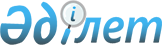 Оқулықтардың, оқу-әдістемелік кешендерінің, құралдарының және басқа да қосымша әдебиеттердің, оның ішінде электрондық жеткізгіштегілерінің тізбесін бекіту туралыҚазақстан Республикасы Білім және ғылым министрінің м.а. 2013 жылғы 27 қыркүйектегі № 400 бұйрығы. Қазақстан Республикасының Әділет министрлігінде 2013 жылы 07 қарашада № 8890 тіркелді.       Ескерту. Бұйрықтың тақырыбы жаңа редакцияда - ҚР Білім және ғылым министрінің м.а. 08.01.2016 № 13 бұйрығымен (алғашқы ресми жарияланған күнінен кейін күнтізбелік он күн өткен соң қолданысқа енгізіледі).        "Білім туралы" 2007 жылғы 27 шілдедегі Қазақстан Республикасы Заңының 5-бабының 27-1) тармақшасына сәйкес Қазақстан Республикасының білім беру ұйымдарын оқу әдебиеттерімен қамтамасыз ету мақсатында БҰЙЫРАМЫН:      Ескерту. Кіріспе жаңа редакцияда - ҚР Білім және ғылым министрінің м.а. 08.01.2016 № 13 бұйрығымен (алғашқы ресми жарияланған күнінен кейін күнтізбелік он күн өткен соң қолданысқа енгізіледі).
      1. Мыналар:       1) көрсетілген бұйрыққа 1-қосымшаға сәйкес 1-11-сыныптарға арналған оқулықтар мен оқу-әдістемелік кешендер тізбесі;       2) көрсетілген бұйрыққа 2-қосымшаға сәйкес құралдар тізбесі;       3) көрсетілген бұйрыққа 3-қосымшаға сәйкес білім беретін электрондық басылымдар тізбесі;       4) көрсетілген бұйрыққа 4-қосымшаға сәйкес мектепке дейінгі тәрбие мен оқыту ұйымдарына арналған оқу әдебиеттерінің тізбесі;       5) көрсетілген бұйрыққа 5-қосымшаға сәйкес арнайы (түзету) мектептерге арналған оқу әдебиеттерінің тізбесі;       6) көрсетілген бұйрыққа 6-қосымшаға сәйкес шетел тілдерін оқуға арналған оқу басылымдарының тізбесі;       7) көрсетілген бұйрыққа 7-қосымшаға сәйкес қосымша әдебиеттер мен сыныптан тыс оқуға және жалпы білім беру ұйымдарының кітапханалар қорын толықтыруға арналған көркем әдебиеттер тізбесі;       8) көрсетілген бұйрыққа 8-қосымшаға сәйкес мұғалімдерге арналған оқу-әдістемелік құралдар және әдебиеттер тізбесі.      Ескерту. 1-тармақ жаңа редакцияда - ҚР Білім және ғылым министрінің м.а. 08.01.2016 № 13 бұйрығымен (алғашқы ресми жарияланған күнінен кейін күнтізбелік он күн өткен соң қолданысқа енгізіледі).
       2. Мектепке дейінгі және орта білім департаменті (Ж.А. Жонтаева):      1) осы бұйрықтың белгіленген тәртіпте Қазақстан Республикасы Әділет министрлігінде мемлекеттік тіркелуін қамтамасыз етсін;      2) мемлекеттік тіркеуден өткеннен кейін осы бұйрықты бұқаралық ақпарат құралдарында жариялансын;      3) осы бұйрықты білім беру ұйымдарының назарына жеткізсін.      3. Облыстардың, Астана және Алматы қалаларының білім басқармалары осы бұйрықпен білім беру ұйымдарында пайдалануға рұқсат етілген оқу басылымдарын сатып алуды және жеткізуді қамтамасыз етсін.      4. Осы бұйрықтың орындалуын бақылау вице-министр М.А. Әбеновке жүктелсін.      5. Осы бұйрық алғашқы ресми жарияланған күнінен бастап күнтізбелік он күн өткен соң қолданысқа енгізіледі. 1-11-сыныптарға арналған оқулықтар мен оқу-әдістемелік кешендер тізбесі       Ескерту. 1-қосымша жаңа редакцияда - ҚР Білім және ғылым министрінің м.а. 08.01.2016 № 13 (алғашқы ресми жарияланған күнінен кейін күнтізбелік он күн өткен соң қолданысқа енгізіледі); 06.04.2016 № 251 (алғашқы ресми жарияланған күнінен кейін күнтізбелік он күн өткен соң қолданысқа енгізіледі); 06.05.2016 № 309 (ресми жарияланған күнінен бастап қолданысқа енгізіледі); 19.07.2016 № 458 (ресми жарияланған күнінен бастап қолданысқа енгізіледі); 18.08.2016 № 514 (ресми жарияланған күнінен бастап қолданысқа енгізіледі); өзгеріс енгізілді - ҚР Білім және ғылым министрінің 04.04.2017 № 150 (алғашқы ресми жарияланған күнінен кейін күнтізбелік он күн өткен соң қолданысқа енгізіледі); 11.07.2017 № 327 (алғашқы ресми жарияланған күнінен кейін күнтізбелік он күн өткен соң қолданысқа енгізіледі); 28.09.2017 № 483 (алғашқы ресми жарияланған күнінен кейін күнтізбелік он күн өткен соң қолданысқа енгізіледі); 03.05.2018 № 192 (алғашқы ресми жарияланған күнінен кейін күнтізбелік он күн өткен соң қолданысқа енгізіледі); 24.07.2018 № 372 (алғашқы ресми жарияланған күнінен кейін күнтізбелік он күн өткен соң қолданысқа енгізіледі) бұйрықтарымен.  Қазақ тілінде оқыту 2-сынып 2-сынып
оқыту қазақ және орыс тілдеріндегі мектептер үшін 3-сынып 3-сынып оқыту қазақ және орыс тілдеріндегі мектептер үшін 4-сынып 4-сынып
оқыту қазақ және орыс тілдеріндегі мектептер үшін 5-сынып 5-сынып
оқыту қазақ және орыс тілдеріндегі мектептер үшін 6-сынып 6-сынып
оқыту қазақ және орыс тілдеріндегі мектептер үшін 7-сынып 7-сынып оқыту қазақ және орыс тілдеріндегі мектептер үшін 8-сынып 8-сынып
оқыту қазақ және орыс тілдеріндегі мектептер үшін 9 -сынып 9-сынып оқыту қазақ және орыс тілдеріндегі мектептер үшін       Ескерту. Кіші бөліммен толықтырылды – ҚР Білім және ғылым министрінің 24.07.2018 № 372 (алғашқы ресми жарияланған күнінен кейін күнтізбелік он күн өткен соң қолданысқа енгізіледі) бұйрығымен. 10-сынып
қоғамдық-гуманитарлық бағыт 10-сынып
жаратылыстану-математикалық бағыт 10-сынып 10-сынып
оқыту қазақ және орыс тілдеріндегі мектептер үшін 11-сынып
қоғамдық-гуманитарлық бағыт 11-сынып
жаратылыстану-математикалық бағыт 11-сынып 11-сынып
оқыту қазақ және орыс тілдеріндегі мектептер үшін Орыс тілінде оқыту       2-сынып 3-сынып       5-сынып 6-сынып  7-сынып 8-сынып Ұйғыр тілінде оқыту 2-сынып       3-сынып        6-сынып 8-сынып  Өзбек тілінде оқыту       3-сынып      6-сынып 8-сынып      10-сынып      қоғамдық-гуманитарлық бағыт      Тәжік тілінде оқыту Құралдар тізбесі       Ескерту. 2-қосымша жаңа редакцияда - ҚР Білім және ғылым министрінің м.а. 08.01.2016 № 13 (алғашқы ресми жарияланған күнінен кейін күнтізбелік он күн өткен соң қолданысқа енгізіледі); 06.04.2016 № 251 (алғашқы ресми жарияланған күнінен кейін күнтізбелік он күн өткен соң қолданысқа енгізіледі); 04.04.2017 № 150; 03.05.2018 № 192 (алғашқы ресми жарияланған күнінен кейін күнтізбелік он күн өткен соң қолданысқа енгізіледі); 24.07.2018 № 372 (алғашқы ресми жарияланған күнінен кейін күнтізбелік он күн өткен соң қолданысқа енгізіледі) бұйрықтарымен.  Қазақ тілінде оқыту Білім беретін электрондық басылымдар тізбесі       Ескерту. 3-қосымша жаңа редакцияда - ҚР Білім және ғылым министрінің м.а. 08.01.2016 № 13 (алғашқы ресми жарияланған күнінен кейін күнтізбелік он күн өткен соң қолданысқа енгізіледі); өзгеріс енгізілді – ҚР Білім және ғылым министрінің 04.04.2017 № 150 (алғашқы ресми жарияланған күнінен кейін күнтізбелік он күн өткен соң қолданысқа енгізіледі); 03.05.2018 № 192 (алғашқы ресми жарияланған күнінен кейін күнтізбелік он күн өткен соң қолданысқа енгізіледі) бұйрықтарымен. Қазақ тілде оқыту Орыс тілде оқыту       Ескерту. 4-қосымша жаңа редакцияда – ҚР Білім және ғылым министрінің 03.05.2018 № 192 (алғашқы ресми жарияланған күнінен кейін күнтізбелік он күн өткен соң қолданысқа енгізіледі) бұйрығымен.  Арнайы (түзету) мектептерге арналған оқу әдебиеттерінің тізбесі       Ескерту. 5-қосымша жаңа редакцияда - ҚР Білім және ғылым министрінің м.а. 08.01.2016 № 13 бұйрығымен (алғашқы ресми жарияланған күнінен кейін күнтізбелік он күн өткен соң қолданысқа енгізіледі); өзгеріс енгізілді - ҚР Білім және ғылым министрінің 04.04.2017 № 150 (алғашқы ресми жарияланған күнінен кейін күнтізбелік он күн өткен соң қолданысқа енгізіледі); 03.05.2018 № 192 (алғашқы ресми жарияланған күнінен кейін күнтізбелік он күн өткен соң қолданысқа енгізіледі) бұйрықтарымен. Қазақ тілінде оқыту 1-сынып Қосымша әдебиеттер 4 сынып
Оқыту қазақ тілінде
Брайль жүйесі бойынша және үлкейтілген шрифтпен басылатын оқулықтар 4 сынып
Оқыту орыс тілінде
Брайль жүйесі бойынша және үлкейтілген шрифтпен басылатын оқулықтар 5 сынып Оқыту қазақ тілінде Брайль жүйесі бойынша және үлкейтілген шрифтпен басылатын оқулықтар 5 сынып
Оқыту орыс тілінде
Брайль жүйесі бойынша және үлкейтілген шрифтпен басылатын оқулықтар 6 сынып Оқыту қазақ тілінде Брайль жүйесі бойынша және үлкейтілген шрифтпен басылатын оқулықтар 6 сынып
Оқыту орыс тілінде
Брайль жүйесі бойынша және үлкейтілген шрифтпен басылатын оқулықтар 11 сынып
Оқыту қазақ тілінде
Брайль жүйесі бойынша және үлкейтілген шрифтпен басылатын оқулықтар
(қоғамдық-гуманитарлық бағыт) 11 сынып
Оқыту қазақ тілінде
Брайль жүйесі бойынша және үлкейтілген шрифтпен басылатын оқулықтар
(жаратылыстану-математикалық бағыт) 11 сынып Оқыту орыс тілінде Брайль жүйесі бойынша және үлкейтілген шрифтпен басылатын қулықтар (қоғамдық-гуманитарлық бағыт) 11 сынып
Оқыту орыс тілінде
Брайль жүйесі бойынша және үлкейтілген шрифтпен басылатын
қулықтар (жаратылыстану-математикалық бағыт) Шетел тілдерін оқуға арналған оқу басылымдарының тізбесі       Ескерту. 6-қосымша жаңа редакцияда - ҚР Білім және ғылым министрінің м.а. 08.01.2016 № 13 (алғашқы ресми жарияланған күнінен кейін күнтізбелік он күн өткен соң қолданысқа енгізіледі); өзгеріс енгізілді – ҚР Білім және ғылым министрінің 04.04.2017 № 150 (алғашқы ресми жарияланған күнінен кейін күнтізбелік он күн өткен соң қолданысқа енгізіледі); 03.05.2018 № 192 (алғашқы ресми жарияланған күнінен кейін күнтізбелік он күн өткен соң қолданысқа енгізіледі) бұйрықтарымен.  Ағылшын тілі       1-4 сыныптар 6 сынып 8 сынып 9 сынып 11 сынып       1-4 сынып       5-11 сыныптар Сыныптан тыс оқуға арналған қосымша әдебиет Ағылшын тіліндегі пәндер Мұғалімдерге арналған құралдар Қосымша әдебиеттер мен сыныптан тыс оқуға және жалпы білім беру ұйымдарының
кітапханалар қорын толықтыруға арналған көркем әдебиеттер тізбесі       Ескерту. 7-қосымша жаңа редакцияда - ҚР Білім және ғылым министрінің м.а. 08.01.2016 № 13 (алғашқы ресми жарияланған күнінен кейін күнтізбелік он күн өткен соң қолданысқа енгізіледі); өзгеріс енгізілді - ҚР Білім және ғылым министрінің 04.04.2017 № 150 (алғашқы ресми жарияланған күнінен кейін күнтізбелік он күн өткен соң қолданысқа енгізіледі); 03.05.2018 № 192 (алғашқы ресми жарияланған күнінен кейін күнтізбелік он күн өткен соң қолданысқа енгізіледі); 24.07.2018 № 372 (алғашқы ресми жарияланған күнінен кейін күнтізбелік он күн өткен соң қолданысқа енгізіледі) бұйрықтарымен.
        Сыныптан тыс оқуға және Қазақстан Республикасы
жалпы білім беру ұйымдарының кітапханалар қорын толықтыруға арналған көркем
дебиеттер тізбесі
Қазақ тілінде оқытатын мектептер үшін
Мектеп алды даярлық
Қазақ халық ертегілері Мұғалімдерге арналған оқу-әдістемелік құралдар және әдебиеттер тізбесі       Ескерту. 8-қосымша жаңа редакцияда - ҚР Білім және ғылым министрінің м.а. 08.01.2016 № 13 (алғашқы ресми жарияланған күнінен кейін күнтізбелік он күн өткен соң қолданысқа енгізіледі); өзгеріс енгізілді - ҚР Білім және ғылым министрінің 06.05.2016 № 309 (ресми жарияланған күнінен бастап қолданысқа енгізіледі); өзгеріс енгізілді - ҚР Білім және ғылым министрінің 04.04.2017 № 150 (алғашқы ресми жарияланған күнінен кейін күнтізбелік он күн өткен соң қолданысқа енгізіледі); 03.05.2018 № 192 (алғашқы ресми жарияланған күнінен кейін күнтізбелік он күн өткен соң қолданысқа енгізіледі); 24.07.2018 № 372 (алғашқы ресми жарияланған күнінен кейін күнтізбелік он күн өткен соң қолданысқа енгізіледі) бұйрықтарымен. Қазақ тілде оқыту Оқыту орыс тілінде Білім беру ұйымдарында пайдалануға рұқсат етілген оқулықтар мен оқу-әдістемелік кешендер тізбесі       Ескерту. 9-қосымша 1-тармаққа сәйкес алып тасталды - ҚР Білім және ғылым министрінің 10.12.2014 № 515 (алғашқы ресми жарияланған күнінен кейін күнтізбелік он күн өткен соң қолданысқа енгізіледі) бұйрығымен. Мектепке дейінгі тәрбие мен оқыту ұйымдарында пайдалануға
рұқсат етілген оқу әдебиеттерінің тізбесі       Ескерту. 10-қосымша 1-тармаққа сәйкес алып тасталды - ҚР Білім және ғылым министрінің 10.12.2014 № 515 (алғашқы ресми жарияланған күнінен кейін күнтізбелік он күн өткен соң қолданысқа енгізіледі) бұйрығымен. Арнайы (түзету) мектептерде пайдалануға рұқсат етілген оқу әдебиеттерінің тізбесі       Ескерту. 11-қосымша 1-тармаққа сәйкес алып тасталды - ҚР Білім және ғылым министрінің 10.12.2014 № 515 (алғашқы ресми жарияланған күнінен кейін күнтізбелік он күн өткен соң қолданысқа енгізіледі) бұйрығымен.  Білім беру ұйымдарында қолдануға рұқсат етілген мұғалімдерге
арналған оқу әдебиеттер тізбесі       Ескерту. 12-қосымша 1-тармаққа сәйкес алып тасталды - ҚР Білім және ғылым министрінің 10.12.2014 № 515 (алғашқы ресми жарияланған күнінен кейін күнтізбелік он күн өткен соң қолданысқа енгізіледі) бұйрығымен. Білім беру ұйымдарында пайдалануға рұқсат етілген құралдар және қосымша әдебиеттер тізбесі       Ескерту. 13-қосымша 1-тармаққа сәйкес алып тасталды - ҚР Білім және ғылым министрінің 10.12.2014 № 515 (алғашқы ресми жарияланған күнінен кейін күнтізбелік он күн өткен соң қолданысқа енгізіледі) бұйрығымен.  Білім беру ұйымдарына пайдалануға рұқсат берілген электронды
жеткізгіштердегі оқу әдебиеттерінің тізбесі       Ескерту. 14-қосымша 1-тармаққа сәйкес алып тасталды - ҚР Білім және ғылым министрінің 10.12.2014 № 515 (алғашқы ресми жарияланған күнінен кейін күнтізбелік он күн өткен соң қолданысқа енгізіледі) бұйрығымен. Қазақстан Республикасы білім беру ұйымдарының кітапханалар қорын толықтыру үшін сыныптан тыс оқуға арналған көркем әдебиеттер тізбесі       Ескерту. 15-қосымша 1-тармаққа сәйкес алып тасталды - ҚР Білім және ғылым министрінің 10.12.2014 № 515 (алғашқы ресми жарияланған күнінен кейін күнтізбелік он күн өткен соң қолданысқа енгізіледі) бұйрығымен.© 2012. Қазақстан Республикасы Әділет министрлігінің "Республикалық құқықтық ақпарат орталығы" ШЖҚ РМК      Министрдің міндетін атқарушыМ. ОрынхановҚазақстан Республикасы
Білім және ғылым министрі
міндетін атқарушының
2013 жылғы 27 қыркүйектегі
№ 400 бұйрығының 
-қосымшасыҚазақстан Республикасы
Білім және ғылым министрі
міндетін атқарушының
2013 жылғы 27 қыркүйектегі
№ 400 бұйрығының 
-қосымшасы№Басылымның атауыАвтор (лар)
 Шыққан жылыБаспа1-сынып1-сынып1-сынып1-сынып1-сынып1.
  Сауат ашу. Оқулық. 
І бөлім + CD, ІІ бөлім Ә. Жұмабаева, 
 Г. Уайсова, 
Г. Сәдуақас,
М. Оспанбекова2016Атамұра2.
 Сауат ашу әдістемесі. І, ІІ бөлім Ә. Жұмабаева, 
М. Оспанбекова2016Атамұра3.
 Сауат ашу. Жазу дәптері. І бөлім № 1, 2, 3Ә. Жұмабаева2016Атамұра4.
 Сауат ашу. Жұмыс дәптері. № 1, 2 ІІ бөлім А. Ақжолова, 
А. Жекеева2016Атамұра5.
 Русский язык. УчебникКалашникова Т.,
Беспалова Р.2016Алматыкітап6.
 Русский язык. Методическое пособие Гунько Н., 
 Карлова О., 
Тренина С.2016Алматыкітап7.
 Русский язык. Рабочие тетради № 1, 2Калашникова Т.,
Беспалова Р.2016Алматыкітап8.
 Математика. Оқулық. 1, 2-бөлім Г. Жакупова, 
 Н. Орехова, 
 Н. Лебедева, 
 С. Уакбаева, 
А. Мадхалыкова,
Н. Иманбаева,
А. Мукашева2016"Назарбаев зияткерлік мектептері"- "Мектеп"9.
 Математика. Мұғалімге арналған нұсқаулық Г. Жакупова, 
 Н. Орехова, 
 Н. Лебедева, 
 С. Уакбаева, 
А. Мукашева,
А. Мадхалыкова,
 Н. Иманбаева 2016"Назарбаев зияткерлік мектептері" - "Мектеп"10.
  Математика. 
 Жұмыс дәптері. 1, 2-бөлім  Г. Жакупова, 
 Н. Орехова, 
 Н. Лебедева, 
 С. Уакбаева, 
 А. Мукашева, 
А. Мадхалыкова,
Н. Иманбаева2016"Назарбаев зияткерлік мектептері" - "Мектеп"11.
 Жаратылыстану.
ОқулықС. Кузнецова,
 Д. Сапаков, 
 И. Васева, 
 А. Жамиева, 
 М. Кусаинова, 
М. Тасбулатова2016"Назарбаев зияткерлік мектептері"- "Мектеп"12.
 Жаратылыстану.
 Мұғалімге арналған нұсқаулық  С. Кузнецова, 
 Д. Сапаков, 
 И. Васева, 
А. Жамиева, М. Кусаинова, М. Тасбулатова2016"Назарбаев зияткерлік мектептері" - "Мектеп"13.
 Жаратылыстану.
Жұмыс дәптеріС. Кузнецова,
 Д. Сапаков, 
 И. Васева, 
 А. Жамиева, 
 М. Кусаинова, 
 М. Тасбулатова 2016"Назарбаев зияткерлік мектептері" - "Мектеп"14.
 Дүниетану. Оқулық К. Байтенова, 
 А. Жакеева, 
 Е. Попова, 
Ш. Саукатова,
 Ж. Сейдахметова, 
 Л. Уфимцева 2016"Назарбаев зияткерлік мектептері"- "Мектеп"15.
 Дүниетану. Мұғалімге арналған нұсқаулық К. Байтенова, 
 А. Жакеева, 
 Е. Попова, 
Ш. Саукатова,
 Ж. Сейдахметова, 
Л. Уфимцева2016"Назарбаев зияткерлік мектептері"- "Мектеп"16.
 Дүниетану. Жұмыс дәптері К. Байтенова, 
 А. Жакеева, 
 Е. Попова, 
Ш. Саукатова,
 Ж. Сейдахметова, 
Л. Уфимцева2016"Назарбаев зияткерлік мектептері" - "Мектеп"17.
 Өзін-өзі тану. ОқулықР. Мұқажанова,
 Г. Омарова, 
Р. Ізғұттынова,
 Ж. Әкімбаева, 
Л. Жетпісбаева2016Бөбек18.
 Өзін-өзі тану. Мұғалімдерге арналған әдістемелік құралР. Мұқажанова,
 Г. Омарова, 
Р. Ізғұттынова,
 Ж. Әкімбаева, 
Л. Жетпісбаева2016Бөбек19.
 Өзін-өзі тану. Оқушы дәптеріР. Мұқажанова,
 Г. Омарова, 
Р. Ізғұттынова,
 Ж. Әкімбаева, 
Л. Жетпісбаева2016Бөбек20.
 Музыка. ОқулықМ. Оразалиева,
С. Омарова2016Алматыкітап21.
 Музыка. Әдістемелік құралМ. Оразалиева,
С. Омарова2016Алматыкітап22.
 Музыка. Нота хрестоматиясыМ. Оразалиева2016Алматыкітап23.
  Көркем еңбек. Оқулық Н. Раупова2016Атамұра24.
 Көркем еңбек. Оқыту әдістемесіН. Раупова2016Атамұра25.
 Көркем еңбек. Жұмыс дәптері № 1, 2Н. Раупова2016Атамұра26-75
 Алып тасталды - ҚР Білім және ғылым министрінің 06.05.2016 № 309 (ресми жарияланған күнінен бастап қолданысқа енгізіледі) бұйрығымен.Алып тасталды - ҚР Білім және ғылым министрінің 06.05.2016 № 309 (ресми жарияланған күнінен бастап қолданысқа енгізіледі) бұйрығымен.Алып тасталды - ҚР Білім және ғылым министрінің 06.05.2016 № 309 (ресми жарияланған күнінен бастап қолданысқа енгізіледі) бұйрығымен.Алып тасталды - ҚР Білім және ғылым министрінің 06.05.2016 № 309 (ресми жарияланған күнінен бастап қолданысқа енгізіледі) бұйрығымен.1-сынып
оқыту қазақ және орыс тілдеріндегі мектептер үшін1-сынып
оқыту қазақ және орыс тілдеріндегі мектептер үшін1-сынып
оқыту қазақ және орыс тілдеріндегі мектептер үшін1-сынып
оқыту қазақ және орыс тілдеріндегі мектептер үшін1-сынып
оқыту қазақ және орыс тілдеріндегі мектептер үшін1.
 Smiles 1 for Kazakhstan
Pupil’s Book,
Activity Book,
Teacher’s Book,
Flashcards,
Story cards,
Teacher’s Multimedia Resource Pack,
Pupil’s Multi-Rom, ieBook,
IWS Jenny Dooley, 
 Virginia Evans 
Translations by N.Mukhamedjanova2016Express Publishing2.
 Алып тасталды - ҚР Білім және ғылым министрінің 06.05.2016 № 309 (ресми жарияланған күнінен бастап қолданысқа енгізіледі) бұйрығымен.Алып тасталды - ҚР Білім және ғылым министрінің 06.05.2016 № 309 (ресми жарияланған күнінен бастап қолданысқа енгізіледі) бұйрығымен.Алып тасталды - ҚР Білім және ғылым министрінің 06.05.2016 № 309 (ресми жарияланған күнінен бастап қолданысқа енгізіледі) бұйрығымен.Алып тасталды - ҚР Білім және ғылым министрінің 06.05.2016 № 309 (ресми жарияланған күнінен бастап қолданысқа енгізіледі) бұйрығымен.3.
 Алып тасталды - ҚР Білім және ғылым министрінің 06.05.2016 № 309 (ресми жарияланған күнінен бастап қолданысқа енгізіледі) бұйрығымен.Алып тасталды - ҚР Білім және ғылым министрінің 06.05.2016 № 309 (ресми жарияланған күнінен бастап қолданысқа енгізіледі) бұйрығымен.Алып тасталды - ҚР Білім және ғылым министрінің 06.05.2016 № 309 (ресми жарияланған күнінен бастап қолданысқа енгізіледі) бұйрығымен.Алып тасталды - ҚР Білім және ғылым министрінің 06.05.2016 № 309 (ресми жарияланған күнінен бастап қолданысқа енгізіледі) бұйрығымен.4.
 Алып тасталды - ҚР Білім және ғылым министрінің 06.05.2016 № 309 (ресми жарияланған күнінен бастап қолданысқа енгізіледі) бұйрығымен.Алып тасталды - ҚР Білім және ғылым министрінің 06.05.2016 № 309 (ресми жарияланған күнінен бастап қолданысқа енгізіледі) бұйрығымен.Алып тасталды - ҚР Білім және ғылым министрінің 06.05.2016 № 309 (ресми жарияланған күнінен бастап қолданысқа енгізіледі) бұйрығымен.Алып тасталды - ҚР Білім және ғылым министрінің 06.05.2016 № 309 (ресми жарияланған күнінен бастап қолданысқа енгізіледі) бұйрығымен.1. Қазақ тілі. 
Оқулық + үнтаспа. 1, 2-бөлім Ә. Жұмабаева, 
 Г. Уайсова, 
 Г. Сәдуақас 2017Атамұра2. Қазақ тілі. 
 Оқыту әдістемесі. 
1, 2-бөлім Ә. Жұмабаева, 
М. Оспанбекова2017Атамұра3. Қазақ тілі. 
Жұмыс дәптері №1, №2 Ә. Жұмабаева, 
 А. Амирова, 
М. Оспанбекова2017Атамұра4. Қазақ тілі. 
Диктанттар жинағыӘ. Жұмабаева,
 Г. Уайсова, 
А. Тұралбаева2017Атамұра5. Қазақ тілі. 
Электрондық оқу құралыӘ. Жұмабаева2017Атамұра6. Әдебиеттік оқу. 
Оқулық. 1, 2-бөлімБ. Қабатай2017Атамұра7.Әдебиеттік оқу. Хрестоматия. 1, 2-бөлімБ. Қабатай2017Атамұра8. Әдебиеттік оқу. 
Оқыту әдістемесі. 1, 2-бөлімБ. Қабатай,
В. Калиева2017Атамұра9. Әдебиеттік оқу. Электрондық оқу құралы Б. Қабатай,
В. Калиева2017Атамұра10.Русский язык.
Учебник + CD. Часть 1, 2 Калашникова Т., 
Беспалова Р.2017Алматыкітап11. Русский язык. 
Методическое руководство + CD Гунько Н., 
Карлова О.2017Алматыкітап12. Русский язык. 
Рабочая тетрадь №1, 2 Калашникова Т., 
Беспалова Р.2017Алматыкітап13. Математика. 
 Оқулық + CD. 1, 2, 3, 4-бөлім Ә. Ақпаева,
Л. Лебедева,
М. Мыңжасарова2017Алматыкітап14. Математика. 
 Әдістемелік құрал Ә. Ақпаева,
Л. Лебедева,
М. Мыңжасарова,
Т. Лихобабенко2017Алматыкітап15. Математика. 
№1, 2, 3, 4 жұмыс дәптеріӘ. Ақпаева,
Л. Лебедева,
М. Мыңжасарова2017Алматыкітап16. Жаратылыстану. 
Оқулық В. Беркало, 
 Н. Жакупова, 
Т. Андриянова,
 А. Полежаева 2017"Назарбаев Зияткерлік мектептері" ДББҰ17. Жаратылыстану. 
Жұмыс дәптері В. Беркало, 
 Н. Жакупова, 
Т. Андриянова,
А. Полежаева2017"Назарбаев Зияткерлік мектептері" ДББҰ18. Жаратылыстану. 
Мұғалімге арналған нұсқаулық В. Беркало, 
 Н. Жакупова, 
Т. Андриянова,
А. Полежаева2017"Назарбаев Зияткерлік мектептері" ДББҰ19.Дүниетану.
ОқулықБ. Тұрмашева,
 С. Салиш, 
Т. Мирук2017Атамұра20. Дүниетану. 
Оқыту әдістемесіБ. Тұрмашева,
С. Салиш,
Т. Мирук2017Атамұра21. Дүниетану. 
Оқушы дәптеріБ. Тұрмашева,
 С. Салиш, 
Т. Мирук2017Атамұра22.Өзін-өзі тану.
Оқулық Р. Мұқажанова, 
 Г. Омарова, 
 Ж. Әкімбаева, 
 Р. Ізғұттынова, 
 Г. Кошкеева, 
Н. Оналбаева,
Б. Ахатаева2017Бөбек23.Өзін-өзі тану.
Мұғалімге арналған әдістемелік құрал Р. Мұқажанова, 
 Г. Омарова, 
 Ж. Әкімбаева, 
 Р. Ізғұттынова, 
 Г. Кошкеева, 
 Н. Оналбаева 
Б. Ахатаева2017Бөбек24.Өзін-өзі тану.
Оқушы дәптері Р. Мұқажанова, 
 Г. Омарова, 
 Ж. Әкімбаева, 
 Р. Ізғұттынова, 
 Г. Кошкеева, 
 Н. Оналбаева 
Б. Ахатаева2017Бөбек25. Көркем еңбек. 
ОқулықН. Раупова2017Атамұра26. Көркем еңбек. 
Оқыту әдістемесіН. Раупова,
М. Сауғабаева2017Атамұра27. Көркем еңбек. 
№1, 2 жұмыс дәптерлеріН. Раупова2017Атамұра28.Көркем еңбек.
Электрондық оқу құралыН. Раупова2017Атамұра29. Музыка. 
Оқулық Ш. Құлманова, 
 Б. Сүлейменова, 
Т. Тоғжанов2017Атамұра30. Музыка. 
Оқыту әдістемесі Ш. Құлманова, 
Б. Сүлейменова2017Атамұра31. Музыка. 
Нота хрестоматиясы Құраст.: 
 Ш. Құлманова, 
 Б. Сүлейменова, 
 Н. Мирманов, 
Ә. Бүшікова2017Атамұра32. Музыка. 
Фонохрестоматия Құраст.: 
 Ш. Құлманова, 
 Б. Сүлейменова, 
Н. Мирманов2017Атамұра33-63 Алып тасталды – ҚР Білім және ғылым министрінің 04.04.2017 № 150 (алғашқы ресми жарияланған күнінен кейін күнтізбелік он күн өткен соң қолданысқа енгізіледі) бұйрығымен Алып тасталды – ҚР Білім және ғылым министрінің 04.04.2017 № 150 (алғашқы ресми жарияланған күнінен кейін күнтізбелік он күн өткен соң қолданысқа енгізіледі) бұйрығымен Алып тасталды – ҚР Білім және ғылым министрінің 04.04.2017 № 150 (алғашқы ресми жарияланған күнінен кейін күнтізбелік он күн өткен соң қолданысқа енгізіледі) бұйрығымен Алып тасталды – ҚР Білім және ғылым министрінің 04.04.2017 № 150 (алғашқы ресми жарияланған күнінен кейін күнтізбелік он күн өткен соң қолданысқа енгізіледі) бұйрығымен64.Әдебиеттік оқу.
  №1, 2 жұмыс дәптері В. Калиева2017Атамұра1.Smiles 2 for Kazakhstan Pupil's BookJenny Dooley, Virginia Evans. Translations by N.Mukhamedjanova2017Express Publishing1.Smiles 2 for Kazakhstan Activity BookJenny Dooley, Virginia Evans. Series Consultant: Bob Obee. Translations by N.Mukhamedjanova2017Express Publishing1.Smiles 2 for Kazakhstan Teacher's BookJenny Dooley, Virginia Evans. Series Consultant: Bob Obee. Translations by N.Mukhamedjanova2017Express Publishing1.Smiles 2 for Kazakhstan  Vocabulary and Grammar PracticeJenny Dooley, Virginia Evans. Series Consultant: Bob Obee. Translations by N.Mukhamedjanova2017Express Publishing1. Smiles 2 for Kazakhstan 
Story Cards, Posters Jenny Dooley, Virginia Evans 2017Express Publishing1. Smiles 2 for Kazakhstan 
Flashcards Jenny Dooley, Virginia Evans 2017Express Publishing1.Smiles 2 for Kazakhstan
IWSJenny Dooley, Virginia Evans2017Express Publishing1. Smiles 2 for Kazakhstan 
DVDJenny Dooley, Virginia Evans2017Express Publishing1. Smiles 2 for Kazakhstan 
Teacher's Resource Pack CD-RomJenny Dooley, Virginia Evans2017Express Publishing1. Smiles 2 for Kazakhstan 
e-BookJenny Dooley, Virginia Evans2017Express Publishing1.Smiles 2 for Kazakhstan
Class CDs 1, 2Jenny Dooley, Virginia Evans2017Express Publishing1. Smiles 2 for Kazakhstan 
Pupil's CDJenny Dooley, Virginia Evans2017Express Publishing2 Алып тасталды – ҚР Білім және ғылым министрінің 04.04.2017 № 150 (алғашқы ресми жарияланған күнінен кейін күнтізбелік он күн өткен соң қолданысқа енгізіледі) бұйрығымен Алып тасталды – ҚР Білім және ғылым министрінің 04.04.2017 № 150 (алғашқы ресми жарияланған күнінен кейін күнтізбелік он күн өткен соң қолданысқа енгізіледі) бұйрығымен Алып тасталды – ҚР Білім және ғылым министрінің 04.04.2017 № 150 (алғашқы ресми жарияланған күнінен кейін күнтізбелік он күн өткен соң қолданысқа енгізіледі) бұйрығымен Алып тасталды – ҚР Білім және ғылым министрінің 04.04.2017 № 150 (алғашқы ресми жарияланған күнінен кейін күнтізбелік он күн өткен соң қолданысқа енгізіледі) бұйрығымен3 Алып тасталды – ҚР Білім және ғылым министрінің 04.04.2017 № 150 (алғашқы ресми жарияланған күнінен кейін күнтізбелік он күн өткен соң қолданысқа енгізіледі) бұйрығымен Алып тасталды – ҚР Білім және ғылым министрінің 04.04.2017 № 150 (алғашқы ресми жарияланған күнінен кейін күнтізбелік он күн өткен соң қолданысқа енгізіледі) бұйрығымен Алып тасталды – ҚР Білім және ғылым министрінің 04.04.2017 № 150 (алғашқы ресми жарияланған күнінен кейін күнтізбелік он күн өткен соң қолданысқа енгізіледі) бұйрығымен Алып тасталды – ҚР Білім және ғылым министрінің 04.04.2017 № 150 (алғашқы ресми жарияланған күнінен кейін күнтізбелік он күн өткен соң қолданысқа енгізіледі) бұйрығымен1. Қазақ тілі. Оқулық. 
 1, 2 бөлім 
+ CD (1, 2 бөлім) Ә. Жұмабаева, 
 Г. Уайсова, 
 Г. Сәдуақас 
(CD - Б. Сабденова)2018Атамұра2. Қазақ тілі. 
 Оқыту әдістемесі. 
1, 2 бөлім Ә. Жұмабаева, 
М. Оспанбекова2018Атамұра3. Қазақ тілі. 
Диктанттар жинағыГ. Уайсова,
 А. Бесірова 2018Атамұра4.Қазақ тілі.
№ 1, 2, 3, 4 жұмыс дәптері Ә. Жұмабаева, 
А. Амирова,
 М. Оспанбекова 2018Атамұра5. Әдебиеттік оқу. 
Оқулық. 1, 2-бөлім + CD (1, 2 бөлім) Б. Қабатай, 
У. Зейнетоллина,
В. Қалиева2018Атамұра6. Әдебиеттік оқу. 
 Оқыту әдістемесі. 
1, 2-бөлім Б. Қабатай, 
 В. Қалиева 2018Атамұра7.Әдебиеттік оқу. Хрестоматия Б. Қабатай 2018Атамұра8.Әдебиеттік оқу. № 1, 2 жұмыс дәптері В. Қалиева 2018Атамұра9.Русский язык.
Учебник
1, 2 часть + CD Калашникова Т., 
 Султанова А., 
Беспалова Р. ,
Карпыкова Г.2018Алматыкітап10.Русский язык. Методическое руководство.
Электронный вариантКарлова О.,
Гунько Н.2018Алматыкітап11.Русский язык.
Рабочая тетрадь № 1, 2Калашникова Т.,
Беспалова Р.2018Алматыкітап12. Математика. 
 Оқулық + CD. 
1, 2, 3, 4 бөлім Ә. Ақпаева, 
 Л. Лебедева, 
 М. Мыңжасарова, 
Т. Лихобабенко2018Алматыкітап13.Математика.
 Әдістемелік нұсқау + CD. 
Электронды нұсқаӘ. Ақпаева,
Л. Лебедева,
М. Мыңжасарова,
Т. Лихобабенко2018Алматыкітап14.Математика.
№ 1, 2, 3, 4 жұмыс дәптері А. Ақпаева, 
 Л. Лебедева, 
М. Мыңжасарова2018Алматыкітап15. Ақпараттық – коммуникациялық технологиялар. 
Оқулық + CDГ. Көпеева,
Ү. Ділманова2018Арман-ПВ16.Ақпараттық – коммуникациялық технологиялар.
 Мұғалім кітабы Г. Көпеева2018Арман-ПВ17.Ақпараттық – коммуникациялық технологиялар.
Жұмыс дәптеріГ. Көпеева2018Арман-ПВ18. Жаратылыстану. 
Оқулық. 1, 2 бөлімТ. Андриянова,
 В. Беркало, 
 Н. Жакупова, 
С. Кузнецова,
 А. Полежаева 2018"Назарбаев Зияткерлік мектептері" ДББҰ19. Жаратылыстану. 
Мұғалімге арналған нұсқаулықТ. Андриянова,
 В. Беркало, 
 Н. Жакупова, 
С. Кузнецова,
А. Полежаева2018"Назарбаев Зияткерлік мектептері" ДББҰ20. Жаратылыстану. 
Жұмыс дәптері. 1, 2 бөлімТ. Андриянова,
 В. Беркало, 
 Н. Жакупова, 
С. Кузнецова,
А.Полежаева2018"Назарбаев Зияткерлік мектептері" ДББҰ21.Дүниетану.
Оқулық Б. Тұрмашева, 
 С. Салиш, 
 В. Пугач 2018Атамұра22. Дүниетану. 
Оқыту әдістемесі + CD Б. Тұрмашева, 
 С. Салиш, 
В. Пугач2018Атамұра23. Дүниетану. 
Оқушы дәптері Б. Тұрмашева, 
 С. Салиш, 
В. Пугач2018Атамұра24. Музыка. 
ОқулықШ. Құлманова,
Б. Сүлейменова, Т. Тоқжанов,
 Ж. Махамбетова 2018Атамұра25. Музыка. 
Оқыту әдістемесіШ. Құлманова,
Б. Сүлейменова2018Атамұра26. Музыка. 
ФонохрестоматияШ. Құлманова,
Б. Сүлейменова, Н. Мирманов2018Атамұра27. Музыка. 
Нота хрестоматиясыҚұраст.:
Ш. Құлманова,
 Б. Сүлейменова, 
 Н. Мирманов, 
 Ә. Бүшікова 2018Атамұра28. Көркем еңбек. 
ОқулықН. Раупова,
 Ә. Төлебиев, 
 Е. Дашкевич 2018Атамұра29. Көркем еңбек. 
Оқыту әдістемесі + CD Н. Раупова 2018Атамұра30. Көркем еңбек. 
№ 1, 2 жұмыс дәптері Н. Раупова 2018Атамұра31. Өзін-өзі тану. 
 Оқулық Р. Ізғұттынова,
Р. Мұратханова,
Ә. Оралбекова2018Бөбек32. Өзін-өзі тану. 
Мұғалімге арналған әдістемелік құралР. Ізғұттынова,
Р. Мұратханова,
Ә. Оралбекова2018Бөбек33. Өзін-өзі тану. 
 Оқушы дәптері Р. Ізғұттынова,
Р. Мұратханова,
Ә. Оралбекова2018Бөбек1.Қазақстанға арналған "Күлімдеу". (3 сынып) Оқулық
(Smiles for Kazakhstan (Grade 3) Pupil's Book) Дженни Дули, Виржиния Эванс 
 Сериялық кеңесшісі: 
 Боб Оби. 
Аудармасы:
Мухамеджанова Н.В. (Jenny Dooley,  Series Consultant: Bob Obee. Translations by N. Mukhamedjanova)2018Экспресс Паблишинг (Express Publishing)1.Қазақстанға арналған "Күлімдеу" (3 сынып). Жұмыс дәптері
(Smiles 3 for Kazakhstan (Grade 3) Activity Book) Дженни Дули, 
 Сериялық кеңесшісі: 
 Боб Оби. 
Аудармасы:
Мухамеджанова Н.В. (Jenny Dooley,  Series Consultant: Bob Obee. Translations by N.Mukhamedjanova)2018Экспресс Паблишинг (Express Publishing)1. Қазақстанға арналған "Күлімдеу" (3 сынып). Мұғалім кітабы 
(Smiles for Kazakhstan (Grade 3) Teacher's Book) Дженни Дули, 
 Сериялық кеңесшісі: 
 Боб Оби. 
Аудармасы:
Мухамеджанова Н.В. (Jenny Dooley,  Series Consultant: Bob Obee. Translations by N.Mukhamedjanova)2018Экспресс Паблишинг (Express Publishing)1. Қазақстанға арналған "Күлімдеу" (3 сынып). Грамматика және сөздікпен қосымша жаттығулар 
(Smiles for Kazakhstan (Grade 3) Vocabulary and Grammar Practice) Дженни Дули, 
 Сериялық кеңесшісі: 
 Боб Оби. 
Аудармасы:
Мухамеджанова Н.В. (Jenny Dooley,  Series Consultant: Bob Obee. Translations by N.Mukhamedjanova)2018Экспресс Паблишинг (Express Publishing)1.Қазақстанға арналған "Күлімдеу" (3 сынып). Мұғалімге арналған қосымша әдістемелік материалдар
 (Smiles for Kazakhstan 
 (Grade 3) Teacher's Multimedia Resource Pack 
(Class CDs/DVD/Resource Pack CD-ROM))Дженни Дули, Вирджиния Эванс
(Jenny Dooley,  Virginia Evans)2018Экспресс Паблишинг (Express Publishing)1. Қазақстанға арналған "Күлімдеу" (3 сынып). Интерактивті тақтаға арналған диск 
(Smiles for Kazakhstan (Grade 3)  Interactive Whiteboard Software)Дженни Дули, Вирджиния Эванс
(Jenny Dooley,  Virginia Evans)2018Экспресс Паблишинг (Express Publishing)1.Қазақстанға арналған "Күлімдеу" (3 сынып). Оқушыға арналған электронды оқулық.
(Smiles for Kazakhstan (Grade 3) e-Book)Дженни Дули, Вирджиния Эванс
(Jenny Dooley,  Virginia Evans)2018Экспресс Паблишинг (Express Publishing)1.Қазақстанға арналған "Күлімдеу" (3 сынып). Суреттер
(Smiles for Kazakhstan (Grade 3) Picture Flashcards) Дженни Дули, 
 Сериялық кеңесшісі: 
 Боб Оби. 
Аудармасы:
Мухамеджанова Н.В. (Jenny Dooley,  Series Consultant: Bob Obee. Translations by N.Mukhamedjanova)2018Экспресс Паблишинг (Express Publishing)1. Қазақстанға арналған "Күлімдеу" (3 сынып). Постерлер 
(Smiles for Kazakhstan (Grade 3) Posters) Дженни Дули, 
 Сериялық кеңесшісі: 
 Боб Оби. 
Аудармасы:
Мухамеджанова Н.В. (Jenny Dooley,  Series Consultant: Bob Obee. Translations by N.Mukhamedjanova)2018Экспресс Паблишинг (Express Publishing)1.
  Қазақ тiлi. 
Оқулық 
  Г. Уайсова, 
 Ә. Жұмабаева 
 2015
 
 Атамұра
 
 2.
  Қазақ тілі. 
 Оқулық. 
1, 2-бөлім 
 Ж. Балтабаева,
М. Солтанғазина,
Ф. Лекерова
 2015
 
  Алматыкітап 
 
 3.
  Қазақ тілі. 
 Әдістемелік құрал 
 
 Ж. Балтабаева,
М. Солтанғазина,
Ф. Лекерова
 2015
 
 Алматыкітап
 
 4.
  Қазақ тілі. 
№1, №2 жұмыс дәптері 
 М. Солтанғазина,
Ф. Лекерова
 2015
 
 Алматыкітап
 
 5.
  Қазақ тілі. 
Дидактикалық материалдар 
  Ж. Балтабаева 
 
 2015
 
 Алматыкітап
 
 6.
  Қазақ тілі. 
Диктанттар мен мазмұндамалар жинағы 
 М. Солтанғазина,
Ф. Лекерова
 2015
 
 Алматыкітап
 
 7.
  Қазақ тілі. 
Қызықты грамматика. Жұмыс дәптері 
 З. Муфтибекова,
Ж. Шакиева
 
 2015
 
 Алматыкітап
 
 8.
  Әдебиеттік оқу. 
Оқулық
 
  С. Рахметова, 
Т. Әбдікәрім,
 Р. Базарбекова 
 2015
 
  Атамұра 
 
 9.
  Әдебиеттік оқу. 
 Оқыту әдістемесі 
 С. Рахметова,
 Р. Базарбекова 
 2015
 
  Атамұра 
 
 10.
 Әдебиеттік оқу.
 Хрестоматия 
 
 П. Жаманқұлова,
 Г. Құрманбай, 
 Ш. Таубаева 2015
 
  Атамұра 
 
 11.
 Әдебиеттік оқу.
Оқулық. 1, 2-бөлім 
  Б. Тұрғынбаева, 
З. Муфтибекова 2015
 
 Алматыкітап
 
 12.
  Әдебиеттік оқу. 
Әдістемелік құрал
 
  Б. Тұрғынбаева, 
З. Муфтибекова,
К. Алтаева 2015
 
 Алматыкітап
 
 13.
 Әдебиеттік оқу.
Хрестоматия 
 З. Муфтибекова 2015
 
 Алматыкітап
 
 14.
 Әдебиеттік оқу.
 Жұмыс дәптері №1,№2 
 З. Муфтибекова 
 
 2015
 
  Алматыкітап 
 
 15.
 Русский язык.
Учебник
 
  Бадамбаева Г., 
Тюлебаева М.,
Кабдолова К.
 2015
 
 Атамұра
 
 16.
 Русский язык.
Методическое руководство
 Бадамбаева Г., Тюлебаева М.
 2015
 
 Атамұра
 
 17.
  Русский язык. 
 Сборник диктантов и текстов для изложений 
 Бадамбаева Г., Тюлебаева М 
 
 2015
 
 Атамұра
 
 18.
  Русский язык. 
Внеклассное чтение 
 Бадамбаева Г.,
Тюлебаева М.
 2015
 
 Атамұра
 
 19.
  Русский язык. 
Учебник 
  Исмагулова Б., 
Саметова Ф.
 2015
 
 Алматыкітап
 
 20.
 Русский язык. Методическое пособие 
  Исмагулова Б., 
Саметова Ф.
 2015
 
 Алматыкітап
 
 21.
  Русский язык. Сборник диктантов и изложений 
 Исмагулова Б.,
Саметова Ф.
 2015
 
 Алматыкітап
 
 22.
 English 4. Pupil`s book. Оқулық
  Т.Кузнецова, 
К. Бобровская,
 О.Трофимова 
 2016
  Атамұра 
 23.
  English 4. СД. 
Негізгі оқулыққа дыбыстық қосымша
 К. Бобровская,
 З. Решетова 
 2016
  Атамұра 
 24.
  English 4. Workbook. 
Дәптер
  Т. Кузнецова, 
 К. Бобровская, 
 О.Трофимова 
 2016
  Атамұра 
 25.
 English 4. Teacher's вook. Мұғалімдерге арналған оқу құралы
  Т. Кузнецова, 
 К. Бобровская, 
 О.Трофимова 
 2016
  Атамұра 
 26.
 English 4.СД. Оқыту әдістемесіне электронды қосымша (грамматика ережелері)
  О.Трофимова 
 2016
  Атамұра 
 27.
 English. Оқулық + CD.
 Учебник + CD 
  С.Рахимжанова, 
 А. Волкова 
 2016
 Алматыкітап
 28.
 English. Жұмыс дәптері.
 Рабочая тетрадь 
  С. Рахимжанова 
 А.Волкова 
 2016
 Алматыкітап
 29.
  English. Extra activities. Жұмыс дәптері. 
  С.Рахимжанова 
 А.Волкова 
 2016
 Алматыкітап
 30.
  English. Әдістемелік құрал 
 
 Л. Аскарова, С.Рахимжанова,
 А.Волкова 
 2016
 Алматыкітап
 31.
 Математика.
Оқулық
  Т. Оспанов, 
 Ш. Құрманалина, 
Б.Қосанов,
 Ж. Қайынбаев, 
 К.Ерешева, 
М. Маркина
 2015
 
 Атамұра
 
 32.
  Математика. 
Оқыту әдістемесі
 
 
  Т. Оспанов, 
М. Маркина,
И. Свидченко,
Ж.Астамбаева
 2015
 
 Атамұра
 
 33.
 Математика.
Дидактикалық материалдар 
 Т. Оспанов,
 А. Козленко 
 
 2015
 
 Атамұра
 
 34.
  Математика. 
Көрнекі кестелер
 
 Т. Оспанов,
 К. Баелова, 
 Е. Засоба, 
 Ж. Астамбаева 
 2015
 
 Атамұра
 
 35.
  Математика. 
Бақылау жұмыстарына арналған дәптер
 
  Т. Оспанов, 
 М. Маркина, 
 Е. Засоба, 
 К. Баелова 
 2015
 
 
 Атамұра
 
 36.
  Математика. 
Оқулық. 1, 2-бөлім
 
 
  Т. Кучер, 
 А. Акрамова, 
 Г. Кукарина, 
 А. Әділбекова, 
 А. Төлебаева 
 2015
 
 Атамұра
 
 37.
  Математика. 
Оқыту әдістемесі
 
 
 А. Акрамова,
 Г. Кукарина, 
 А. Әділбекова, 
Т. Кучер
 2015
 
 Атамұра
 
 38.
  Математика. 
Оқулық 1, 2-бөлім 
 Ә. Ақпаева,
 Л. Лебедева 
 2015
 
 Алматыкітап
 
 39.
 Математика. Әдістемелік құрал + CD 
 Ә. Ақпаева,
 Л. Лебедева, 
Т. Лихобабенко
 2015
 
 Алматыкітап
 
 40.
  Математика. 
 Бақылау және тексеру жұмыстарына арналған дәптер. 
 І, ІІ нұсқа 
 Ә.Ақпаева,
 Л.Лебедева 
 
 
 2015
 
 Алматыкітап
 
 41.
  Қызықты математика. Жұмыс дәптері 
 
 Ә. Ақпаева,
Л. Лебедева,
 М. Мыңжасарова 
 2015
 
 Алматыкітап
 
 42.
  Математика. 
 Есептер мен жаттығулар жинағы 
 Ә. Ақпаева,
Л. Лебедева,
 М. Мыңжасарова 
 2015
 
 Алматыкітап
 
 43.
  Математика. Демонстрациялық материалдар. 
(Электронды нұсқа) 
 Ә. Ақпаева,
Л. Лебедева,
Т. Лихобабенко
 
 2015
 
 Алматыкітап
 
 44.
  Дүниетану. 
Оқулық
 
 
  Қ. Жүнісқызы, 
 Ә. Бірмағамбетов, 
 Н. Жапанбаева, 
 И. Нұғыманов 
 2015
 
 Атамұра
 
 45.
 Дүниетану.
 Оқыту әдістемесі 
 
  Қ. Жүнісқызы, 
 Ә. Бірмағамбетов, 
 Н. Жапанбаева 2015
 
 Атамұра
 
 46.
  Дүниетану. 
Айналадағы дүниені бақылау күнделігі  М. Маркина,
 Е. Жукова 
 2015
 
 Атамұра
 
 47.
  Дүниетану. 
 Оқулық 
 
 
  Қ. Аймағамбетова, 
 Н. Ким, 
Г. Мырзақанова,
Т. Напалкова2015
 
 Алматыкітап
 
 48.
 Дүниетану.
Әдістемелік құрал
 
 Н. Ким,
Г. Мырзақанова,
Т. Напалкова2015
 
 Алматыкітап
 
 49.
 Дүниетану.
Жұмыс дәптері
 
  Н. Ким, 
Г. Мырзақанова,
Т. Напалкова 2015
 
 Алматыкітап
 
 50.
  Өзін-өзі тану. 
Оқулық
 
  А. Сейтақов, 
 Р. Ізғұттынова, 
 Ұ. Әбдігапбарова, 
 Ж. Қажығалиева, 
Ж. Әкімбаева2014
 
  Бөбек 
 
 51.
  Өзін-өзі тану. 
Әдістемелік құрал
 
 А. Сейтақов,
 Ұ. Әбдігапбарова, 
 Р. Ізғұттынова, 
 Г. Әріпова, 
 Л. Сатымбаева, 
Н. Мырқасымова,
Қ. Жұманова,
Г. Мешітбаева  2014
 
 Бөбек
 
 52.
  Өзін-өзі тану. 
Оқушы дәптері
 
  А. Сейтақов, 
 Ұ. Әбдігапбарова, 
 Р. Ізғұттынова, 
 Г. Әріпова, 
 Л. Сатымбаева, 
 Н. Мырқасымова, 
 Қ. Жұманова, 
Г. Мешітбаева
 2014
 
  Бөбек 
 
 53.
  Музыка. 
 Оқулық 
 
 
 А. Райымбергенов,
 С.Райымбергенова, 
У. Байбусынова,
 А. Байбек 
 2015
 
 Атамұра
 
 54.
 Музыка.
 Оқыту әдістемесі 
 
 А. Райымбергенов,
 С. Райымбергенова, 
 У. Байбусынова 
 2015
 
 Атамұра
 
 55.
  Музыка. 
Фонохрестоматия 
 
  А. Райымбергенов, 
 С. Райымбергенова, 
 У. Байбусынова 
 2015
 
 Атамұра
 
 56.
  Музыка. 
Оқулық 
  Ә. Рахметова, 
А. Маханиязова
 2015
 
 Алматыкітап
 
 57.
  Музыка. 
Әдістемелік құрал 
 Ә. Рахметова,
А. Маханиязова
 2015
 
 Алматыкітап
 
 58.
  Бейнелеу өнері. 
Оқулық 
 С. Шапкина,
Н. Королькова
 2015
 
 Алматыкітап
 
 59.
 Бейнелеу өнері.
№1, №2 жұмыс дәптері 
 С. Шапкина,
Н. Королькова
 2015
 
 Алматыкітап
 
 60.
  Бейнелеу өнері. Әдістемелік құрал 
  С. Шапкина, 
 Н. Королькова 
 2015
 
 Алматыкітап
 
 61.
  Бейнелеу өнерi. 
Оқулық 
  Н. Раупова, 
 Ә. Төлебиев 
 2015
 
 Атамұра
 
 62.
  Бейнелеу өнерi. 
Оқыту әдістемесі 
  Н. Раупова, 
 Ә. Төлебиев 
 2015
 
 Атамұра
 
 63.
  Бейнелеу өнерi. 
 №1, № 2 жұмыс дәптері 
  Н. Раупова, 
 Ә. Төлебиев 
 2015
 
 Атамұра
 
 64.
  Еңбекке баулу. 
Оқулық
 
  Б. Қалназаров, 
Н. Рахметова,
 А. Сманова 
 2015
 
 Атамұра
 
 65.
  Еңбекке баулу. 
Оқыту әдістемесі
 
 Б. Қалназаров,
 Н. Рахметова, 
 А. Сманова 
 2015
 
 Атамұра
 
 66.
  Еңбекке баулу. Оқулық 
 
 С. Жолдасбекова,
Б. Қалназаров,
Д. Мадиева
 2015
 
 Алматыкітап
 
 67.
 Еңбекке баулу. Әдістемелік құрал
 
 С. Жолдасбекова,
С. Байзахова,
Д. Мадиева,
П. Абашева
 2015
 
 Алматыкітап
 
 68.
  Дене шынықтыру. 
 Әдістемелік құрал 
 
 Ж. Займолдина,
Б. Бұқарбаев,
Б. Ораз,
О. Ұлқабай
 2015
 
 Алматыкітап
 
 1.
  Primary Colours 4 for Kazakhstan Pupil's Book. Activity Book. 
Teacher's Book.
Class Audio CD 
 Diana Hicks/
 Andrew Littlejohn/ 
 N. Mukhamedjanova/ 
B. Berdimbetova
 2015
 
 Cambridge University Press
 
 2.
 Our Discovery Island 3 for Kazakhstan
Student's Book plus pin code.
Activity Book and CD ROM (Pupil) Pack.
Teacher`s book plus pin code
Audio CD.
Active Teach.
Flashcards Storycards 
  Tessa Lochowski, 
Jeanne Perrett, translation by Mariya Batyrbekova
 
 2015
 
 Peаrson Education Limited
 
 
 3.
 Hot Spot 1 KZ
Student’s Book & CD-RO. Hot Spot 1 KZ Activity Book M.
Hot Spot 1 KZ Teacher’s. Book & Test CD
 Colin Granger, Katherine Stannet
 2016
 Macmillan Publishers
 1.Қазақ тiлi.
Оқулық+аудиодиск Б. Қапалбек, 
 М. Жолшаева, 
Т. Мадиева2017Мектеп
2. Қазақ тiлi. 
Әдiстемелiк нұсқау Б. Қапалбек, 
М. Жолшаева2017Мектеп3.Қазақ тілі.
Оқулық + CDТ. Ермекова,
Ж. Отарбекова,
Р. Мұнасаева2017Арман-ПВ4. Қазақ тілі. 
Мұғалім кітабыТ. Ермекова,
 Ж. Отарбекова, 
Р. Мұнасаева2017Арман-ПВ5. Қазақ тілі. 
Дидактикалық материалдарТ. Ермекова,
С. Оданова,
Ғ. Шойбекова2017Арман-ПВ6. Қазақ тілі. 
Диктанттар мен мазмұндамалар жинағыТ. Ермекова,
Ж. Отарбекова,
С. Оданова2017Арман-ПВ
7. Қазақ тілі. 
Оқулық+аудиодиск Ж. Дәулетбекова, 
Г. Қосымова.2017Атамұра8. Қазақ тілі. 
 Оқыту әдістемесі.  Ж. Дәулетбекова, 
Г. Қосымова,
П. Юсуп2017Атамұра9. Қазақ әдебиетi. 
Оқулық+аудиодиск Б. Керімбекова, 
Ә. Қуанышбаева2017Мектеп
10. Қазақ әдебиетi. 
Әдiстемелiк нұсқау Б. Керімбекова, 
 Ә. Қуанышбаева 2017Мектеп
11. Қазақ әдебиетi. 
Хрестоматия Б. Керімбекова, 
 Ә. Қуанышбаева 2017Мектеп
12. Қазақ әдебиеті. 
Оқулық + CD А. Ақтанова, 
А. Жундибаева2017Атамұра13. Қазақ әдебиеті. 
Оқыту әдістемесі А. Ақтанова, 
 А. Жундибаева 2017Атамұра14.Қазақ әдебиеті. Хрестоматия А. Ақтанова, 
А. Жундибаева2017Атамұра15. Қазақ әдебиеті. 
Оқулық + CDС. Тұрсынғалиева,
Р. Зайкенова2017Арман-ПВ16.Қазақ әдебиеті. Мұғалім кітабыС. Тұрсынғалиева,
Р. Зайкенова,
К. Жабаева2017Арман-ПВ17.Қазақ әдебиеті. ХрестоматияС. Тұрсынғалиева,
Р. Зайкенова2017Арман-ПВ18.Русский язык и литература.
Учебник. 1, 2 часть Жанпеис У., 
Озекбаева Н.2017Атамұра19. Русский язык и литература. 
Методическое руководство Жанпеис У., 
Озекбаева Н.2017Атамұра20. Математика. 
Оқулық. 1, 2-бөлім Т. Алдамұратова, 
 Қ. Байшоланова, 
Е. Байшоланов2017Атамұра21.Математика.
Оқыту әдiстемесi Т. Алдамұратова, 
С. Әбдібаева2017Атамұра22. Математика. 
Логикалық есептер мен тапсырмаларТ. Алдамұратова2017Атамұра23. Математика. 
Оқулық А. Әбілқасымова, 
Т. Кучер,
 З. Жұмағұлова 2017Мектеп24. Математика. 
Әдiстемелiк нұсқау А. Әбілқасымова, 
 Т. Кучер 2017Мектеп25. Математика. 
Есептер жинағы Т. Кучер, 
 З. Жұмағулова, 
М. Дюсов2017Мектеп26. Жаратылыстану. 
ОқулықБ. Әбдіманапов,
А. Әбілғазиев2017Атамұра27. Жаратылыстану. 
Мұғалімге арналған нұсқаулықГ. Сулейменова,
Н. Бошакова2017Атамұра28.Жаратылыстану. Практикалық тапсырмалар жинағыБ. Әбдіманапов,
А. Әбілғазиев2017Атамұра29.Жаратылыстану. Атлас кескін картаБ. Әбдіманапов,
К. Ысқақова2017Атамұра30. Жаратылыстану. 
Оқулық 1, 2 бөлім.Л. Верховцева,
А. Костюченко,
М. Ушакова2017Алматыкітап31. Жаратылыстану. 
Мұғалімге арналған нұсқаулықЛ. Верховцева,
А. Костюченко,
М. Ушакова2017Алматыкітап32. Информатика. 
ОқулықГ. Көпеева,
Ү. Ділманова2017Арман-ПВ33. Информатика. 
Мұғалім кітабыГ. Көпеева,
Ү. Ділманова2017Арман-ПВ
34. Қазақстан тарихы (Ежелгі дүние). 
Оқулық Т. Омарбеков, 
 Г. Хабижанова, 
 Т. Қартаева, 
М. Ноғайбаева2017Мектеп35. Қазақстан тарихы 
 (Ежелгі дүние). 
Әдiстемелiк нұсқау Т. Омарбеков, 
 Г. Хабижанова, 
 Т. Қартаева, 
М. Ноғайбаева2017Мектеп36. Қазақстан тарихы. 
Оқулық Б. Көмеков, 
 Т. Жұмағанбетов, 
 К. Игілікова 2017Атамұра37. Қазақстан тарихы. 
Оқыту әдістемесі Б. Көмеков, 
 Т. Жұмағанбетов, 
 К. Игілікова 2017Атамұра38.Қазақстан тарихы. Дидактикалық материалдар Б. Көмеков, 
 Т. Жұмағанбетов, 
 К. Игілікова 2017Атамұра39.Қазақстан тарихы. Хрестоматия Б. Көмеков, 
 Т. Жұмағанбетов, 
 К. Игілікова 2017Атамұра40.Қазақстан тарихы. ОқулықС. Ахметова,
 А. Ибраева, 
 А. Құлымбетова, 
 А. Мағзұмова, 
А. Марқабаева2017"Назарбаев Зияткерлік мектептері" ДББҰ41. Қазақстан тарихы. 
Мұғалімге арналған нұсқаулықС. Ахметова,
 А. Ибраева, 
 А. Құлымбетова, 
 А. Мағзұмова, 
 А. Марқабаева 2017"Назарбаев Зияткерлік мектептері" ДББҰ42.Дүниежүзі тарихы. ОқулықБ. Букаева,
 Г. Зикирина, 
 Ж. Макашева, 
Д. Мукатаева,
И. Тен2017"Назарбаев Зияткерлік мектептері" ДББҰ43.Дүниежүзі тарихы. Мұғалімге арналған нұсқаулық Б. Букаева, 
 Г. Зикирина, 
 Ж. Макашева, 
 Д. Мукатаева, 
И. Тен2017"Назарбаев Зияткерлік мектептері" ДББҰ44.Дүниежүзі тарихы.
ОқулықТ. Төлебаев,
 Л. Момынтаева, 
 Л. Төлбаева 2017Атамұра45. Дүниежүзі тарихы. 
 Оқыту әдістемесі Л. Төлбаева,
 Л. Момынтаева, 
А. Махаева2017Атамұра46. Өзін-өзі тану. 
Оқулық Р. Ізғұттынова, 
 Ә. Оралбекова, 
Б. Алиев,
Г. Көшкеева2017Бөбек47. Өзін-өзі тану. 
Мұғалімдерге арналған әдістемелік құрал Р. Ізғұттынова, 
 Ә. Оралбекова, 
 Б. Алиев, 
Г. Көшкеева2017Бөбек48. Музыка. 
Оқулық Ш. Құлманова, 
 Б. Сүлейменова, 
Т. Тоқжанов2017Атамұра49. Музыка. 
Оқыту әдістемесі Ш. Құлманова, 
Б. Сүлейменова2017Атамұра50. Музыка. 
Нота хрестоматиясыҚұраст.:
 Ш. Құлманова, 
 Б. Сүлейменова, 
Т. Тоғжанов,
Н. Мирманов2017Атамұра51.Музыка.
ФонохрестоматияҚұраст.:
 Ш. Құлманова, 
 Б. Сүлейменова, 
Н. Мирманов2017Атамұра52. Көркем еңбек 
(ұл балаларға арналған). Оқулық +CDВ. Чукалин,
 Х. Танбаев, 
И. Развенкова,
 О. Лосенко, 
Е. Велькер2017Келешек-203053. Көркем еңбек 
 (ұл балаларға арналған нұсқа). 
Әдістемелік нұсқау+CD В. Чукалин, 
Х. Танбаев,
 И. Развенкова, 
 О. Лосенко, 
Е. Велькер2017Келешек-203054. Көркем еңбек 
 (қыз балаларға арналған нұсқа). 
Оқулық+CD Р. Алимсаева, 
 И. Развенкова, 
 Н. Якупова, 
 О. Лосенко, 
Е. Велькер2017Келешек-203055. Көркем еңбек 
 (қыз балаларға арналған нұсқа). 
Әдістемелік нұсқау +CD Р. Алимсаева, 
 И. Развенкова, 
 Н. Якупова, 
 О. Лосенко, 
Е. Велькер2017Келешек-203056-61 Алып тасталды – ҚР Білім және ғылым министрінің 04.04.2017 № 150 (алғашқы ресми жарияланған күнінен кейін күнтізбелік он күн өткен соң қолданысқа енгізіледі) бұйрығымен Алып тасталды – ҚР Білім және ғылым министрінің 04.04.2017 № 150 (алғашқы ресми жарияланған күнінен кейін күнтізбелік он күн өткен соң қолданысқа енгізіледі) бұйрығымен Алып тасталды – ҚР Білім және ғылым министрінің 04.04.2017 № 150 (алғашқы ресми жарияланған күнінен кейін күнтізбелік он күн өткен соң қолданысқа енгізіледі) бұйрығымен Алып тасталды – ҚР Білім және ғылым министрінің 04.04.2017 № 150 (алғашқы ресми жарияланған күнінен кейін күнтізбелік он күн өткен соң қолданысқа енгізіледі) бұйрығымен1.Eyes Open 1 for Kazakhstan Grade 5
 Student`s book  Ben Goldstein, 
 Ceri Jones, 
David McKeegan,
 Vicki Anderson, 
Eoin Higgins2017Cambridge University Press1.Eyes Open 1 for Kazakhstan Grade 5
Workbook Vicki Anderson, 
Eoin Higgins2017Cambridge University Press1.Eyes Open 1 for Kazakhstan Grade 5
Teacher`s bookGaran Holcombe2017Cambridge University Press1.Eyes Open 1 for Kazakhstan Grade 5
Course plan Ben Goldstein, 
 Ceri Jones, 
David McKeegan,
 Vicki Anderson, 
Eoin Higgins2017Cambridge University Press1. Eyes Open 1 
Class Audio CD (3)2017Cambridge University Press1. Eyes Open 1 
Video DVD2017Cambridge University Press2. Excel for Kazakhstan 
(Grade 5)
 Student`s book  Virginia Evans, 
 Jenny Dooley, 
 Bob Obee. 
Translations by: Natalya Mukhamedjianova2017Express Publishing2. Excel for Kazakhstan 
(Grade 5)
Workbook & Grammar Book Virginia Evans, 
 Jenny Dooley, 
 Bob Obee. 
Translations by: Natalya Mukhamedjianova2017Express Publishing2. Excel for Kazakhstan 
(Grade 5)
 Teacher`s Book  Virginia Evans, 
 Jenny Dooley, 
 Bob Obee. 
Translations by: Natalya Mukhamedjianova2017Express Publishing2. Excel for Kazakhstan 
(Grade 5)
 DVD Activity Book  Virginia Evans, 
 Jenny Dooley, 
Bob Obee2017Express Publishing2. Excel for Kazakhstan 
(Grade 5)
DVD Activity Book Key Virginia Evans, 
 Jenny Dooley, 
Bob Obee2017Express Publishing2. Excel for Kazakhstan 
(Grade 5)
Class CD (1,2,3) Virginia Evans, 
 Jenny Dooley, 
 Bob Obee. 
Translations by: Natalya Mukhamedjianova2017Express Publishing2. Excel for Kazakhstan 
(Grade 5)
Interactive Whiteboard SoftwareVirginia Evans, Jenny Dooley, Bob Obee. Translations by: Natalya Mukhamedjianova2017Express Publishing2. Excel for Kazakhstan 
(Grade 5)
Teacher`s Resource Pack & Tests (CD-ROM) Virginia Evans, 
 Jenny Dooley, 
 Bob Obee. 
Translations by: Natalya Mukhamedjianova2017Express Publishing2. Excel for Kazakhstan 
(Grade 5)
e-Book Virginia Evans, 
 Jenny Dooley, 
 Bob Obee. 
Translations by: Natalya Mukhamedjianova2017Express Publishing2. Excel for Kazakhstan 
(Grade 5)
 PAL Express 
DVD Video Virginia Evans, 
 Jenny Dooley, 
Bob Obee2017Express Publishing3.English Plus Оқушы кітабы Ben Wetz, 
Diana Pye2017Oxford University Press3.English Plus Жұмыс дәптеріJanet Hardy-Gould2017Oxford University Press3.English Plus Мұғалім кітабы Ronan McGuinness, Lara Storton, 
Beth Godfrey2017Oxford University Press3.English Plus Аудио CD (1,2,3)
 2017Oxford University Press3.English Plus Тест дискісі
 Rob Sved2017Oxford University Press4. Tiger Time 5 for Kazakhstan 
 Student`s Book  Carol Read, 
Mark Ormerod2017Macmillan Education4. Tiger Time 5 for Kazakhstan 
Activity Book Carol Read, 
Mark Ormerod2017Macmillan Education4. Tiger Time 5 for Kazakhstan 
Teacher`s Book Carol Read, 
Mark Ormerod2017Macmillan Education4. Tiger Time 5 
Ресурсный диск по УМК Carol Read, 
Mark Ormerod2017Macmillan Education1. Қазақ тілі. 
Оқулық + CD Б. Әрінова, 
 Г. Раева, 
Г. Кәрімова,
 Л. Жұмекенова 2018Атамұра2. Қазақ тілі. 
Оқыту әдістемесі Б. Әрінова, 
 Г. Раева, 
Г. Кәрімова2018Атамұра3. Қазақ тiлi. 
Оқулық + CD М. Жолшаева, 
 Ғ. Отарбаева, 
Г. Нұрманова2018Мектеп4. Қазақ тiлi. 
 Әдiстемелiк нұсқау  М. Жолшаева, 
 Ғ. Отарбаева, 
Г. Нұрманова2018Мектеп5. Қазақ тiлi. 
Оқулық + СD Т. Ермекова, 
 Ж. Отарбекова, 
Г. Тоқтыбаева2018Арман-ПВ6. Қазақ тiлi. 
Мұғалім кітабы Т. Ермекова, 
 К. Бертілеуова, 
 Г. Тоқтыбаева 2018Арман-ПВ7. Қазақ тiлi. 
Дидактикалық материалдар Т. Ермекова, 
 Ж. Отарбекова, 
Г. Тоқтыбаева2018Арман-ПВ8.Қазақ тiлi. Диктанттар мен мазмұндамалар жинағы Т. Ермекова, 
 Ж. Отарбекова, 
Г. Тоқтыбаева2018Арман-ПВ9. Қазақ әдебиеті. 
Оқулық + CD А. Ақтанова, 
А. Жүндібаева,
Л. Жұмекенова2018Атамұра10. Қазақ әдебиеті. 
Оқыту әдістемесі А. Ақтанова, 
А. Жүндібаева2018Атамұра11. Қазақ әдебиеті. 
Хрестоматия А. Ақтанова, 
А. Жүндібаева2018Атамұра12. Қазақ әдебиетi. 
Оқулық + CD Б. Керімбекова, 
Ж. Мұқанова2018Мектеп13. Қазақ әдебиетi. 
 Әдiстемелiк нұсқау  Б. Керімбекова, 
Ж. Мұқанова2018Мектеп14.Қазақ әдебиетi.
 Хрестоматия  Б. Керімбекова, 
Ж. Мұқанова2018Мектеп15. Қазақ әдебиеті. 
Оқулық + CDС. Қасқабасов,
Р. Әлмұханова,
Е. Раушанов,
А. Тиынтай2018Жазушы16. Қазақ әдебиеті. 
Мұғалім кітабыС. Қасқабасов,
Р. Әлмұханова,
Е. Раушанов,
А. Тиынтай2018Жазушы17. Қазақ әдебиеті. 
ХрестоматияС. Қасқабасов,
Р. Әлмұханова,
Е. Раушанов,
А. Тиынтай2018Жазушы18. Қазақ әдебиетi. 
Оқулық + СD С. Тұрсынғалиева, 
Р. Зайкенова2018Арман-ПВ19. Қазақ әдебиетi. 
Мұғалім кітабы Г. Рыскелдиева, 
 М. Иманбаева, 
С. Қайыпжанқызы2018Арман-ПВ20.Қазақ әдебиетi.
 Хрестоматия  С. Тұрсынғалиева, 
Р. Зайкенова2018Арман-ПВ21. Русский язык и литература. 
Учебник. 1, 2 часть Жанпейс У., 
Есетова А.,
 Озекбаева Н., 
Ерболатова А.2018Атамұра22.Русский язык и литература. Методическое руководство Жанпейс У., 
 Озекбаева Н., 
Ерболатова А.2018Атамұра23.Русский язык и литература. ХрестоматияЖанпейс У.2018Атамұра24.Русский язык и литература. Учебник +СD Исмагулова Б., 
Саметова Ф.2018Арман-ПВ25.Русский язык и литература.
Книга для учителя Исмагулова Б., 
Саметова Ф.2018Арман-ПВ26.Русский язык и литература. Дидактические материалы Исмагулова Б., 
Саметова Ф.2018Арман-ПВ27. Русский язык и литература. 
Учебник. 1, 2 частьКабдулова К.,
Аульбекова Г.2018Көкжиек-Горизонт28.Русский язык и литература. Методическое руководство Кабдулова К., 
Аульбекова Г.2018Көкжиек-Горизонт29.Русский язык и литература. Хрестоматия Кабдулова К., 
Аульбекова Г.,
Сырымбетова А.2018Көкжиек-Горизонт30.Сборник заданий для критериального оценивания достижений учащихся по всем видам речевой деятельности Кабдулова К., 
 Аульбекова Г., 
Сырымбетова А.2018Көкжиек-Горизонт31.Русский язык и литература. Рабочая тетрадь № 1, 2 Кабдулова К., 
Аульбекова Г.2018Көкжиек-Горизонт32.Русский язык и литература. Учебник. 1, 2 частьНуртазина Р.,
Сулейменова Э.,
Уразаева К.2018Білім33. Русский язык и литература. Книга для учителя Нуртазина Р.,
Сулейменова Э.,
Уразаева К.2018Білім34. Русский язык и литература. Рабочая тетрадь № 1, 2 Нуртазина Р.,
Сулейменова Э.,
Уразаева К.2018Білім35. Математика. 
Оқулық. 1, 2 бөлімТ. Алдамуратова,
 Қ. Байшоланова, 
 Е. Байшоланов 2018Атамұра36. Математика. 
Оқыту әдістемесіТ. Алдамуратова,
 А. Бейсенбаева, 
 Қ. Байшоланова 2018Атамұра37. Математика. 
Олимпиадаға дайындық есептер жинағы (5-6-сыныптар) Т. Алдамуратова, 
 Т. Байшоланов 
Е. Байшоланов2018Атамұра38. Математика. 
Оқулық. 1, 2 бөлім А. Әбілқасымова, 
 Т. Кучер, 
 З. Жұмағұлова 2018Мектеп39. Математика. 
Әдiстемелiк нұсқау + CD А. Әбілқасымова, 
 Т. Кучер 2018Мектеп40. Математика. 
Дидактикалық материалдар В. Корчевский, 
 З. Жұмағұлова, 
Я. Белошистова2018Мектеп41. Математика. 
Есептер жинағыВ. Корчевский,
 З. Жұмағұлова, 
Я. Белошистова2018Мектеп42. Информатика. 
Оқулық С. Мухамбетжанова, 
 А. Тен, 
 Ө. Қыдырбек 2018Атамұра43. Информатика. 
Оқыту әдістемесі С. Мухамбетжанова, 
 А. Тен, 
Г. Рахметова,
 Л. Одинцова 2018Атамұра44.Информатика. Оқулық+СD Г. Салғараева, 
 Г. Илиясова, 
А. Маханова2018Арман-ПВ45.Информатика. Мұғалім кітабыГ. Салғараева,
 Г. Илиясова, 
А. Маханова2018Арман-ПВ46. Қазақстан тарихы. 
Оқулық Н. Бакина, 
 Н. Жанақова, 
К. Сүлейменова2018Атамұра47. Қазақстан тарихы. 
Оқыту әдістемесі Н. Бакина, 
 Н. Жанақова, 
 О. Соскин, 
Н. Гвоздева2018Атамұра48.Қазақстан тарихы. Дидактикалық материалдар Н. Бакина, 
 Н. Жанақова, 
С. Митинева,
 Н. Лукина 2018Атамұра49.Қазақстан тарихы.
Оқулық Т. Омарбеков, 
 Г. Хабижанова, 
 Т. Қартаева, 
М. Ноғайбаева2018Мектеп50. Дүниежүзі тарихы. 
Оқулық Р. Айтбай, 
Ә. Қасымова,
А. Ешмұқамбетов2018Атамұра51.Дүниежүзі тарихы.
Оқыту әдістемесі Ә. Қасымова, 
 А. Ешмұқамбетов 2018Атамұра52.Дүниежүзі тарихы.
Хрестоматия С. Мәшімбаев, 
М. Мәженова,
С. Тортаев2018Атамұра53. Дүниежүзі тарихы. 
Оқулық Г. Көкебаева, 
 Р. Мырзабекова, 
 Е. Қартабаева 2018Мектеп54.Дүниежүзі тарихы.
Әдiстемелiк нұсқау Ә. Көпекбай, 
 Ж. Жұматаева 2018Мектеп55. Дүниежүзі тарихы. 
Хрестоматия Г. Көкебаева, 
 Р. Мырзабекова, 
 Е. Қартабаева 2018Мектеп56. Жаратылыстану. 
Оқулық Б. Әбдіманапов 
 С. Нүркенова, 
А. Әбілғазиев,
 Г. Әуезова 2018Атамұра57. Жаратылыстану. 
Оқыту әдістемесі Г. Сүлейменова, 
 С. Касимова 2018Атамұра58. Жаратылыстану. 
Оқулық Е. Очкур, 
 Т. Белоусова, 
 Н. Паимцева, 
В. Ударцева2018Мектеп59.Жаратылыстану.
Әдiстемелiк нұсқау Е. Очкур, 
 Т. Белоусова, 
 Н. Паимцева, 
В. Ударцева2018Мектеп60.Жаратылыстану
 Оқулық. 
1, 2 бөлімР. Қаратабанов,
Л. Верховцева,
 О. Костюченко, 
 В. Прахнау, 
 Г. Бойко, 
 С. Матвеева, 
М. Мұсабаева2018Алматыкітап61.Жаратылыстану.
Әдістемелік құрал.
Электронды нұсқаГ. Бойко,
Л. Верховцева,
 О. Костюченко, 
С. Матвеева
В. Прахнау2018Алматыкітап62. Өзін-өзі тану. 
Оқулық С. Нұркеева, 
Б. Әлиев,
 Е. Бақаш 2018Бөбек63. Өзін-өзі тану. 
 Мұғалімге арналған әдістемелік құрал.  С. Нұркеева, 
Б. Әлиев,
Е. Бақаш2018Бөбек64. Көркем еңбек. 
 Оқулық + СD 
(қыз балаларға арналған нұсқа)Р. Алимсаева,
И. Развенкова,
 О. Лосенко, 
Е. Велькер2018Келешек-203065. Көркем еңбек 
 Әдістемелік нұсқау. 
(қыз балаларға арналған нұсқа)Р. Алимсаева,
И. Развенкова,
 О. Лосенко, 
Е. Велькер2018Келешек-203066. Көркем еңбек. 
 Көрнекі құралдар топтамасы (қыз балаларға арналған нұсқа) Р. Алимсаева2018Келешек-203067. Көркем еңбек 
Оқулық + СD
 (ұл балаларға арналған нұсқа) В. Чукалин,
 Х. Танбаев, 
 Е. Велькер, 
О. Лосенко2018Келешек-203068. Көркем еңбек 
Әдістемелік нұсқау
(ұл балаларға арналған нұсқа) В. Чукалин, 
 Х. Танбаев, 
 Е. Велькер, 
О. Лосенко2018Келешек-203069.Музыка. ОқулықА. Мұсақожаева,
Ә. Сабырова,
М. Әбуғазы,
Г. Ғизатова2018Қазақ энциклопедиясы1."Көзі Ашық 2" Қазақстанға арналған (6 сынып) Оқулық
(Eyes Open 2 for Kazakhstan (Grade 6)
Student`s book) Бэн Голдстайн, 
 Сери Джоунс, 
 Эмма Хейдерман, Мередит Леви 
 (Ben Goldstein, 
 Ceri Jones, 
Emma Heyderman, Meredith Levy)2018Кембридж университетінің баспа үйі (Cambridge University Press)1."Көзі Ашық 2" Қазақстанға арналған (6 сынып) Жұмыс дәптері
(Eyes Open 2 for Kazakhstan (Grade 6)Workbook) Викки Андерсон, 
 Оуэн Хиггинс 
 (Vicki Anderson, 
Eoin Higgins)2018Кембридж университетінің баспа үйі (Cambridge University Press)1."Көзі Ашық 2" Қазақстанға арналған (6 сынып) Мұғалім кітабі
(Eyes Open 2 for Kazakhstan (Grade 6) Teacher`s book) Гаран Холкомб 
(Garan Holcombe)2018Кембридж университетінің баспа үйі (Cambridge University Press)1."Көзі Ашық 2" Қазақстанға арналған (6 сынып) Аудио компакт-диск (1,2,3)
 (Eyes Open 2 for Kazakhstan (Grade 6) Class Audio CD (1,2,3))  Бэн Голдстайн, 
 Сери Джоунс, 
 Эмма Хейдерман, Мередит Леви 
 (Ben Goldstein, 
 Ceri Jones, 
Emma Heyderman, Meredith Levy )2018Кембридж университетінің баспа үйі (Cambridge University Press)1."Көзі Ашық 2" Қазақстанға арналған (6 сынып) Бейнекомпакт-дискі
(Eyes Open 2 for Kazakhstan (Grade 6) Video DVD) Гаран Холкомб 
(Garan Holcombe)2018Кембридж университетінің баспа үйі (Cambridge University Press)1. "Көзі Ашық 2" Қазақстанға арналған (6 сынып) Мұғалімге арналған қосымша материалдар 
(Eyes Open 2 for Kazakhstan (Grade 6) Supplementary Materials for teachers) Бэн Голдстайн, 
 Сери Джоунс, 
 Дэвид МакКиган, Мередит Леви 
 (Ben Goldstein, 
 Ceri Jones, 
David McKeegan, Meredith Levy)2018Кембридж университетінің баспа үйі (Cambridge University Press)2."Эксэль" Қазақстанға арналған. (6 сынып) Оқулық
(Excel  for Kazakhstan
(Grade 6) Student`s book) Вирджиния Эванс, 
Дженни Дули, Боб Оби, Аудармасы: Мухамеджанова Наталья
(Virginia Evans,
Jenny Dooley,
Bob Obee.
Translations by: Natalya Mukhamedjanova)2018Экспресс Паблишинг (Express Publishing)2."Эксэль" Қазақстанға арналған. (6 сынып)
Жұмыс дәптері
(Excel  for Kazakhstan (Grade 6) Workbook & Grammar Book) Вирджиния Эванс, 
Дженни Дули, Боб Оби, Аудармасы:
Мухамеджанова Наталья
(Virginia Evans,
Jenny Dooley,
Bob Obee.
Translations by: Natalya Mukhamedjanova)2018Экспресс Паблишинг (Express Publishing)2."Эксэль" Қазақстанға арналған. (6 сынып)
Мұғалім кітабы
(Excel  for Kazakhstan (Grade 6) Teacher`s Book) Вирджиния Эванс, 
Дженни Дули, Боб Оби, Аудармасы:
Мухамеджанова Наталья
(Virginia Evans,
Jenny Dooley,
Bob Obee.
Translations by: Natalya Mukhamedjanova)2018Экспресс Паблишинг (Express Publishing)2."Эксэль" Қазақстанға арналған. (6 сынып) Аудио диск 1,2,3
(Excel  for Kazakhstan (Grade 6) Class CD (1, 2, 3)) Вирджиния Эванс, 
Дженни Дули, Боб Оби, Аудармасы:
Мухамеджанова Наталья
(Virginia Evans,
Jenny Dooley,
Bob Obee.
Translations by: Natalya Mukhamedjanova)2018Экспресс Паблишинг (Express Publishing)2."Эксэль" Қазақстанға арналған.(6 сынып)
Электронды оқулық
(Excel  for Kazakhstan (Grade 6) e-Book Вирджиния Эванс, 
Дженни Дули, Боб Оби, Аудармасы:
Мухамеджанова Наталья
(Virginia Evans,
Jenny Dooley,
Bob Obee.
Translations by: Natalya Mukhamedjanova)2018Экспресс Паблишинг (Express Publishing)2."Эксэль" Қазақстанға арналған. (6 сынып)
Мұғалімге арналған қосымша әдістемелік материалдар CD-ROM
(Excel  for Kazakhstan (Grade 6) Teacher`s Resource Pack & Tests (CD-ROM)) Вирджиния Эванс, 
Дженни Дули, Боб Оби, Аудармасы:
Мухамеджанова Наталья
(Virginia Evans,
Jenny Dooley,
Bob Obee.
Translations by: Natalya Mukhamedjanova)2018Экспресс Паблишинг (Express Publishing)2."Эксэль" Қазақстанға арналған (6 сынып) Интерактивті тақтаға арналған диск
(Excel  for Kazakhstan (Grade 6) Interactive Whiteboard Software) Вирджиния Эванс, 
Дженни Дули, Боб Оби, Аудармасы:
Мухамеджанова Наталья
(Virginia Evans,
Jenny Dooley,
Bob Obee.
Translations by: Natalya Mukhamedjanova)2018Экспресс Паблишинг (Express Publishing)2."Эксэль" Қазақстанға арналған. (6 сынып)
Express DVD Video (PAL)
(Excel  for Kazakhstan (Grade 6) Express DVD Video (PAL)) Вирджиния Эванс, 
Дженни Дули, Боб Оби, Аудармасы:
Мухамеджанова Наталья
(Virginia Evans,
Jenny Dooley,
Bob Obee.
Translations by: Natalya Mukhamedjanova)2018Экспресс Паблишинг (Express Publishing)2."Эксэль" Қазақстанға арналған. (6 сынып)
DVD Жұмыс дәптері
(DVD.Жаттығулар жинағы) (Excel  for Kazakhstan (Grade 6) DVD Activity Book) Вирджиния Эванс, 
Дженни Дули, Боб Оби
(Virginia Evans,
Jenny Dooley,
Bob Obee)2018Экспресс Паблишинг (Express Publishing)2."Эксэль" Қазақстанға арналған.(6 сынып) DVD Жұмыс дәптер жауаптары (DVD.Жаттығулар жинағының жауаптары).
(Excel  for Kazakhstan (Grade 6) DVD Activity Book Key) Вирджиния Эванс, 
Дженни Дули, Боб Оби
(Virginia Evans,
Jenny Dooley,
Bob Obee)2018Экспресс Паблишинг (Express Publishing)3."Ағылшын Қосу" Қазақстан үшін (6 сынып) Оқушы кітабы
(English Plus for Kazakhstan (Grade 6) Student`s Book) Бэн Уэтц, 
 Дайана Пай 
 (Ben Wetz, 
Diana Pye)2018 Оксфорд Юнивесити Пресс 
(Oxford University Press)3."Ағылшын Қосу" Қазақстан үшін (6 сынып) Жұмыс дәптері
(English Plus for Kazakhstan (Grade 6) Workbook) Джанет Харди - Гоулд 
(Janet Hardy-Gould)2018 Оксфорд Юнивесити Пресс 
(Oxford University Press)3."Ағылшын Қосу" Қазақстан үшін (6 сынып) Мұғалім кітабы
(English Plus for Kazakhstan (Grade 6) Teacher`s Book)Шэйла Дигнэн, Эмма Уаткинс,
Бэсс Брэдфиэлд,
(Sheila Dignen, Emma Watkins, Bess Bradfield)2018 Оксфорд Юнивесити Пресс 
(Oxford University Press)3."Ағылшын Қосу" Қазақстан үшін (6 сынып) Аудио Дискілер (1, 2)
(English Plus for Kazakhstan (Grade 6) Class Audio CDs (1,2))2018 Оксфорд Юнивесити Пресс 
(Oxford University Press)3."Ағылшын Қосу" Қазақстан үшін (6 сынып) Тест Жинағы дискісі
(English Plus for Kazakhstan (Grade 6) Test CDs)Бэсс Брэдфиэлд,
Шэйла Дигнэн
(Bess Bradfield,
 Sheila Dignen) 2018 Оксфорд Юнивесити Пресс 
(Oxford University Press)4."Лазер A1+" Қазақстанға арналған (6 сынып) Оқулық
(Laser A1+ for Kazakhstan (Grade 6) Student`s Book) Малколм Манн, Стив Тейлор-Ноулс 
(Maclolm Mann, Steve Taylore-Knowles)2018Макмиллан Баспасы (Macmillan Publishers)4."Лазер A1+" Қазақстанға арналған (6 сынып) Жұмыс дәптері
(Laser A1+ for Kazakhstan (Grade 6) Workbook) Малколм Манн, Стив Тейлор-Ноулс 
(Maclolm Mann, Steve Taylore-Knowles)2018Макмиллан Баспасы (Macmillan Publishers)4."Лазер A1+" Қазақстанға арналған (6 сынып) Оқытушыға арналған оқулық (цифрлық нұсқа, оқытушыға арналған DVD-ROM)
(Laser A1+ for Kazakhstan (Grade 6) Teacher`s Book (Digibook, Teacher`s DVD-ROM)) Малколм Манн, Стив Тейлор-Ноулс 
(Maclolm Mann, Steve Taylore-Knowles)2018Макмиллан Баспасы (Macmillan Publishers)4."Лазер A1+" Қазақстанға арналған (6 сынып) Аудио CD
(Laser A1+ for Kazakhstan (Grade 6) Class Audio CD) Малколм Манн, Стив Тейлор-Ноулс 
(Maclolm Mann, Steve Taylore-Knowles)2018Макмиллан Баспасы (Macmillan Publishers)5."Барлық қуатпен" Қазақстан үшін (6 сынып) Оқулық
(Full Blast for Kazakhstan
Grade 6 Student’s Book) Х.К. Митчелл – Марилени Малкогианни 
(H. Q. Mitchell – Marileni Malkogianni)2018 ММ Пабликейшенс 
(MM Publications)5."Барлық қуатпен" Қазақстан үшін (6 сынып) Жұмыс дәптері
(Full Blast for Kazakhstan
Grade 6 Workbook & Grammar Section+ Student’s CD/CD-ROM) Х.К. Митчелл – Марилени Малкогианни 
(H. Q. Mitchell – Marileni Malkogianni)2018 ММ Пабликейшенс 
(MM Publications)5."Барлық қуатпен" Қазақстан үшін (6 сынып) Оқытушыға арналған оқулық
(Full Blast for Kazakhstan
Grade 6 Teacher’s Book) Х.К. Митчелл – Марилени Малкогианни 
(H. Q. Mitchell – Marileni Malkogianni)2018 ММ Пабликейшенс 
(MM Publications)5."Барлық қуатпен" Қазақстан үшін (6 сынып) Түрлі мазмұнды материалдар енгізілген оқытушыға арналған компакт дискі
(Full Blast for Kazakhstan
Grade 6 Teacher’s Resource CD/CD-ROM) Х.К. Митчелл – Марилени Малкогианни 
(H. Q. Mitchell – Marileni Malkogianni)2018 ММ Пабликейшенс 
(MM Publications)5."Барлық қуатпен" Қазақстан үшін (6 сынып) Компакт дискілер (1,2,3)
(Full Blast for Kazakhstan
Grade 6 Class CDs (1, 2, 3, 4)) Х.К. Митчелл – Марилени Малкогианни 
(H. Q. Mitchell – Marileni Malkogianni)2018 ММ Пабликейшенс 
(MM Publications)5."Барлық қуатпен" Қазақстан үшін (6 сынып) интерактивті тақтаға арналған материалдар
(Full Blast for Kazakhstan
Grade 6 Interactive Whiteboard Material) Х.К. Митчелл – Марилени Малкогианни 
(H. Q. Mitchell – Marileni Malkogianni)2018 ММ Пабликейшенс 
(MM Publications)5."Барлық қуатпен" Қазақстан үшін (6 сынып) Оқулықтың интернеттегі материалдары
(Full Blast for Kazakhstan
Grade 6 Online Material) Х.К. Митчелл – Марилени Малкогианни 
(H. Q. Mitchell – Marileni Malkogianni)2018 ММ Пабликейшенс 
(MM Publications)1.Қазақ тiлi.
Оқулық+ аудиодиск Б. Қапалбек, 
 С. Жантасова, 
Т. Мадиева2017Мектеп2. Қазақ тiлi. 
Әдiстемелiк нұсқау Б. Қапалбек, 
С. Жантасова2017Мектеп3. Қазақ тілі. 
Оқулық + үнтаспа Г. Косымова, 
 Р. Рахметова 2017Атамұра4. Қазақ тілі. 
Оқыту әдістемесіГ. Косымова,
 Р. Рахметова, 
 А. Юсуп 2017Атамұра5. Қазақ тілі. 
ОқулықТ. Ермекова,
Н. Ильясова,
Г. Тоқтыбаева2017Арман-ПВ6. Қазақ тілі. 
Мұғалім кітабыТ. Ермекова,
Н. Ильясова,
Г. Тоқтыбаева,
К. Бертілеуова2017Арман-ПВ7. Қазақ тілі. 
Дидактикалық материалдарТ. Ермекова,
 Г. Абдирасилова, 
С. Оданова,
Р. Мунасаева2017Арман-ПВ8. Қазақ тілі. 
Диктанттар мен мазмұндамалар жинағыТ. Ермекова,
С. Оданова,
К. Бертілеуова2017Арман-ПВ9. Қазақ әдебиетi. 
Оқулық + аудиодиск Б. Керімбекова, 
Ә. Қуанышбаева2017Мектеп10. Қазақ әдебиетi. 
Әдiстемелiк нұсқау Б. Керімбекова, 
 Ә. Қуанышбаева 2017Мектеп11. Қазақ әдебиетi. 
Хрестоматия Б. Керімбекова, 
 Ә. Қуанышбаева 2017Мектеп12.Қазақ әдебиеті.
Оқулық + CDА. Ақтанова,
А. Жундибаева2017Атамұра13.Қазақ әдебиеті.
Оқыту әдістемесіА. Ақтанова,
А. Жундибаева2017Атамұра14. Қазақ әдебиеті. 
ХрестоматияА. Ақтанова,
 А. Жундибаева 2017Атамұра15. Қазақ әдебиеті. 
Оқулық + CDС. Тұрсынғалиева,
Р. Зайкенова2017Арман-ПВ16. Қазақ әдебиеті. 
Мұғалім кітабыС. Тұрсынғалиева,
Р. Зайкенова2017Арман-ПВ17.Қазақ әдебиеті. ХрестоматияС. Тұрсынғалиева,
Р. Зайкенова2017Арман-ПВ18. Русский язык и литература. 
Учебник Жанпеис У., 
Озекбаева Н.2017Атамұра19.Русский язык и литература. Методическое руководство Жанпеис У., 
Озекбаева Н.2017Атамұра20. Алгебра. 
Оқулық Ә. Шыныбеков, 
Д. Шыныбеков2017Атамұра21.Алгебра.
Оқыту әдiстемесiӘ. Шыныбеков,
Д. Шыныбеков2017Атамұра22.Алгебра. 
Дидактикалық материалдарӘ. Шыныбеков2017Атамұра23.Геометрия.
ОқулықӘ. Шыныбеков, 
Д. Шыныбеков2017Атамұра24.Геометрия.
Оқыту әдістемесіӘ. Шыныбеков,
Д. Шыныбеков
 2017Атамұра25.Геометрия.
Дидактикалық материалдарӘ. Шыныбеков2017Атамұра25-1. Алгебра. 
Оқулық А. Әбілқасымова, 
 Т. Кучер, 
В. Корчевский,
З. Жұмағұлова2017Мектеп25-2. Алгебра. 
 Әдістемелік нұсқау  А. Әбілқасымова, 
 Т. Кучер, 
В. Корчевский2017Мектеп25-3. Алгебра. 
Есептер жинағыЗ. Жұмағұлова,
Л. Жұмалиева.2017Мектеп25-4.Алгебра.
 Дидактикалық материалдар  Т. Кучер, 
З. Жұмағұлова,
В. Корчевский2017Мектеп25-5. Геометрия. 
Оқулық В.Смирнов, 
Е.Тұяқов2017Мектеп25-6. Геометрия. 
Әдістемелік құрал В.Смирнов, 
Е.Тұяқов2017Мектеп25-7. Геометрия. 
Есептер жинағы В.Смирнов, 
 Е.Тұяқов 2017Мектеп25-8. Геометрия. Дидактикалық материалдар  В.Смирнов, 
Е.Тұяқов2017Мектеп26.Информатика.
Оқулық С. Мухамбетжанова, 
 А. Тен, 
Д. Исабаева,
 В. Сербин 2017Атамұра27. Информатика. 
Әдістемелік нұсқау С. Мухамбетжанова, 
 А. Тен, 
 Б. Ахмадуллаева 2017Атамұра28. Информатика. 
Оқулық Р. Қадырқұлов, 
А. Рыскулбекова2017Алматыкітап29.Информатика.
Әдiстемелiк нұсқау Р. Қадырқұлов, 
А. Рыскулбекова2017Алматыкітап30. География. 
Оқулық А. Егорина, 
С. Нүркенова,
Е. Шимина2017Атамұра31. География. 
Оқыту әдістемесіС. Нүркенова,
А. Егорина,
Е. Шимина2017Атамұра32. География. 
 Атлас  А. Егорина, 
 С. Нүркенова 2017Атамұра33. География. 
Оқулық.1, 2 бөлім Р. Қаратабанов, 
Ж. Байметова2017Алматыкітап34.География.
Әдістемелік құрал Р. Қаратабанов, 
Ж. Байметова2017Алматыкітап35. Биология. 
Оқулық А. Соловьева, 
Б. Ибраимова,
Ж. Алина2017Атамұра36. Биология. 
Оқыту әдістемесі А. Соловьева, 
Б. Ибраимова,
Ж. Алина2017Атамұра37. Биология. 
Оқулық Е. Очкур, 
Ж. Құрманғалиева2017Мектеп38. Биология. 
Әдiстемелiк нұсқау Е. Очкур, 
Ж. Құрманғалиева2017Мектеп39. Физика. 
Оқулық У. Тоқбергенова, 
Б. Кронгарт2017Мектеп40. Физика. 
Әдiстемелiк нұсқау У. Тоқбергенова, 
 Д. Тұрсынбаева, 
Б. Ерженбек2017Мектеп41.Физика.
Оқулық Р. Башарұлы 2017Атамұра42.Физика.
Әдістемелік нұсқау Р. Башарұлы, 
 Ш. Шуиншина, 
 К. Сейфоллина 2017Атамұра43. Физика. 
Есептер мен жаттығулар жинағыБ. Кронгарт,
 В. Кем 2017Атамұра44. Химия. 
Оқулық М. Оспанова, 
Т. Белоусова,
Қ. Аухадиева2017Мектеп45. Химия. 
Әдiстемелiк нұсқау Қ. Аухадиева, 
 Т. Белоусова 2017Мектеп46. Химия. 
Дидактикалық материалдар М. Оспанова 2017Мектеп47. Қазақстан тарихы. 
Оқулық Н. Бакина, 
 Н. Жанақова 2017Атамұра48. Қазақстан тарихы. 
Оқыту әдістемесі Н. Бакина, 
 Н. Жанақова, 
 О. Соскин, 
 Н. Гвоздева 2017Атамұра49.Қазақстан тарихы. Дидактикалық материалдар Н. Бакина, 
 Н. Жанақова, 
 С. Митинева, 
 Н. Лукина 2017Атамұра50.Дүниежүзі тарихы (Орта ғасырлар). Оқулық Г. Көкебаева, 
Р. Мырзабекова,
Е. Қартабаева2017Мектеп51.Дүниежүзі тарихы. Әдістемелік нұсқау Ә. Көпекбай, 
Ж. Джұматаева2017Мектеп52.Дүниежүзі тарихы. Хрестоматия Г. Көкебаева, 
 Р. Мырзабекова, 
Е. Қартабаева2017Мектеп53. Дүниежүзі тарихы. 
Оқулық Р. Айтбай, 
 Ә. Касымова 2017Атамұра54. Дүниежүзі тарихы. 
Оқыту әдістемесі Ә. Касымова, 
 А. Ешмукамбетов 2017Атамұра55. Дүниежүзі тарихы. 
Хрестоматия С. Мәшімбаев, 
 М. Мәженова, 
 С. Тортаев 2017Атамұра56. Өзін-өзі тану. 
Оқулық Ж. Әкімбаева, 
 Е. Бақаш, 
 С. Нұркеева, 
Р. Мұратханова2017Бөбек57. Өзін-өзі тану. 
Мұғалімдерге арналған әдістемелік құрал Ж. Әкімбаева, 
 Е. Бақаш, 
 С. Нуркеева, 
Р. Мұратханова2017Бөбек58. Көркем еңбек 
(ұл балаларға арналған). Оқулық + CDВ. Чукалин,
 Х. Танбаев, 
 И. Развенкова, 
 О. Лосенко, 
Е. Велькер2017Келешек-203059. Көркем еңбек 
 (ұл балаларға арналған нұсқа). 
Әдістемелік құрал+CDВ. Чукалин,
 Х. Танбаев, 
 И. Развенкова, 
О. Лосенко,
Е. Велькер2017Келешек-203060. Көркем еңбек 
 (қыз балаларға арналған нұсқа). 
Оқулық+CD Р. Алимсаева, 
 И. Развенкова, 
 О. Лосенко, 
Е. Велькер2017Келешек-203061. Көркем еңбек 
 (қыз балаларға арналған нұсқа). 
Әдістемелік нұсқау +CDР. Алимсаева,
 И. Развенкова, 
 О. Лосенко, 
Е. Велькер2017Келешек-203062. Көркем еңбек 
 ұлдарға арналған. 
Оқулық М. Жақманов, 
 Ж. Құлбекова, 
 О. Пак, 
З. Хасенов2017"Назарбаев Зияткерлік мектептері" ДББҰ63. Көркем еңбек ұлдарға арналған. 
Мұғалімге арналған нұсқаулық М. Жақманов, 
 Ж. Құлбекова, 
 О. Пак, 
З. Хасенов2017"Назарбаев Зияткерлік мектептері" ДББҰ64. Көркем еңбек 
 қыздарға арналған. 
Оқулық Б. Дүйсенова, 
 С. Жолдасбекова, 
Ж. Құлбекова,
Ф. Құрабаева2017"Назарбаев Зияткерлік мектептері" ДББҰ65.Көркем еңбек
қыздарға арналған.
Мұғалімге арналған нұсқаулық Б. Дүйсенова, 
 С. Жолдасбекова, 
Ж. Құлбекова,
Ф. Құрабаева2017"Назарбаев Зияткерлік мектептері" ДББҰ66-69 Алып тасталды – ҚР Білім және ғылым министрінің 04.04.2017 № 150 (алғашқы ресми жарияланған күнінен кейін күнтізбелік он күн өткен соң қолданысқа енгізіледі) бұйрығымен Алып тасталды – ҚР Білім және ғылым министрінің 04.04.2017 № 150 (алғашқы ресми жарияланған күнінен кейін күнтізбелік он күн өткен соң қолданысқа енгізіледі) бұйрығымен Алып тасталды – ҚР Білім және ғылым министрінің 04.04.2017 № 150 (алғашқы ресми жарияланған күнінен кейін күнтізбелік он күн өткен соң қолданысқа енгізіледі) бұйрығымен Алып тасталды – ҚР Білім және ғылым министрінің 04.04.2017 № 150 (алғашқы ресми жарияланған күнінен кейін күнтізбелік он күн өткен соң қолданысқа енгізіледі) бұйрығымен1.Eyes Open 3 for Kazakhstan Grade 7
 Student`s book  Ben Goldstein, 
 Ceri Jones, 
David McKeegan,
Vicki Anderson,
Eoin Higgins2017Cambridge University Press1.Eyes Open 3 for Kazakhstan Grade 7
Workbook Vicki Anderson, 
Eoin Higgins2017Cambridge University Press1.Eyes Open 3 for Kazakhstan Grade 7
Teacher`s bookGaran Holcombe2017Cambridge University Press1.Eyes Open 3 for Kazakhstan Grade 7
Course plan Ben Goldstein, 
 Ceri Jones, 
David McKeegan,
Vicki Anderson,
Eoin Higgins2017Cambridge University Press1. Eyes Open 3 
Class Audio CD (3)2017Cambridge University Press1. Eyes Open 3 
Video DVD2017Cambridge University Press2. Excel for Kazakhstan 
 (Grade 7) Student`s book  Virginia Evans, 
 Jenny Dooley, 
 Bob Obee. 
Translations by: Natalya Mukhamedjianova2017Express Publishing2. Excel for Kazakhstan 
(Grade 7)
Workbook & Grammar Book Virginia Evans, 
 Jenny Dooley, 
Bob Obee. Translations by: Natalya Mukhamedjianova2017Express Publishing2. Excel for Kazakhstan 
(Grade 7)
 Teacher`s Book  Virginia Evans, 
 Jenny Dooley, 
 Bob Obee. 
Translations by: Natalya Mukhamedjianova2017Express Publishing2. Excel for Kazakhstan 
(Grade 7)
 DVD Activity Book  Virginia Evans, 
 Jenny Dooley, 
Bob Obee2017Express Publishing2. Excel for Kazakhstan 
(Grade 7)
DVD Activity Book Key Virginia Evans, 
 Jenny Dooley, 
Bob Obee2017Express Publishing2. Excel for Kazakhstan 
(Grade 7)
Class CD (1,2,3,4) Virginia Evans, 
 Jenny Dooley, 
 Bob Obee. 
Translations by: Natalya Mukhamedjianova2017Express Publishing2. Excel for Kazakhstan 
(Grade 7)
Interactive Whiteboard Software Virginia Evans, 
 Jenny Dooley, 
 Bob Obee. 
Translations by: Natalya Mukhamedjianova2017Express Publishing2.Excel for Kazakhstan
(Grade 7)
Teacher`s Resource Pack & Tests (CD-ROM) Virginia Evans, 
 Jenny Dooley, 
 Bob Obee. 
Translations by: Natalya Mukhamedjianova2017Express Publishing2. Excel for Kazakhstan 
(Grade 7)
e-Book Virginia Evans, 
 Jenny Dooley, 
 Bob Obee. 
Translations by: Natalya Mukhamedjianova2017Express Publishing2. Excel for Kazakhstan 
(Grade 7)
 PAL Express 
DVD Video Virginia Evans, 
 Jenny Dooley, 
Bob Obee2017Express Publishing3. English Plus 
Оқушы кітабы Ben Wetz, 
 James Styring, 
Nicholas Tims2017Oxford University Press3. English Plus 
Жұмыс дәптеріJanet Hardy-Gould, Kate Mellersh2017Oxford University Press3. English Plus 
Мұғалім кітабы Sheila Dignen, 
 Emma Watkins, 
Peter Redpath2017Oxford University Press3. English Plus 
Аудио CD (1,2,3)2017Oxford University Press3. English Plus 
Тест дискісі Bess Bradfield, 
Sheila Dignen2017Oxford University Press4.Laser A2 for Kazakhstan
Student`s Book Malcolm Mann, 
Steve Taylore-Knowles2017Macmillan Education4.Laser A2 for Kazakhstan
Work Book Malcolm Mann, 
Steve Taylore-Knowles2017Macmillan Education4.Laser A2 for Kazakhstan
Teacher`s Book Malcolm Mann, 
Steve Taylore-Knowles2017Macmillan Education4. Laser A2 
Digibook Malcolm Mann, 
Steve Taylore-Knowles2017Macmillan Education4. Laser A2 
Teacher`s DVD-ROM Malcolm Mann, 
Steve Taylore-Knowles2017Macmillan Education4. Laser A2 
Class Audio CD Malcolm Mann, 
Steve Taylore-Knowles2017Macmillan Education5. Mathematics 
Grade 7 K.Kozhakhmetov, 
 B.Kulmagambetov, 
 Y.Bazarov, 
 Y.Palzhanov, 
A.Mirzakhmedov2017Астана-кітап1. Қазақ тілі. 
Оқулық + CD Б. Әрінова, 
 Қ. Молдасан, 
 А. Байшағырова 2018Атамұра2. Қазақ тілі. 
Оқыту әдістемесі Б. Әрінова, 
 Қ. Молдасан, 
А. Байшағырова2018Атамұра3. Қазақ тiлi. 
Оқулық + CD Б. Қапалбек, 
А. Омарова,
 Г. Закиряева, 
 Г. Абнасырова 2018Мектеп4. Қазақ тiлi. 
 Әдiстемелiк нұсқау  Б. Қапалбек, 
Г. Абнасырова,
С. Арзымбетова2018Мектеп5.Қазақ тiлi. Оқулық + СD Т. Ермекова, 
 Ш. Ерхожина, 
А. Тоқбаева2018Арман-ПВ6.Қазақ тiлi. Мұғалім кітабы Т. Ермекова, 
 К. Бертілеуова, 
Р. Мұнасаева2018Арман-ПВ7.Қазақ тілі. Дидактикалық материалдарТ. Ермекова,
 Ш. Ерхожина, 
А. Тоқбаева2018Арман-ПВ8.Қазақ тiлi. Диктанттар мен мазмұндамалар жинағы Т. Ермекова, 
 Ш. Ерхожина, 
А. Тымболова2018Арман-ПВ9. Қазақ әдебиеті. 
Оқулық + CD А. Ақтанова, 
 А. Жүндібаева, 
Л. Жұмекенова2018Атамұра10. Қазақ әдебиеті. 
Оқыту әдістемесі А. Ақтанова, 
А. Жүндібаева2018Атамұра11. Қазақ әдебиеті. 
Хрестоматия А. Ақтанова, 
А. Жүндібаева2018Атамұра12. Қазақ әдебиетi. 
 Оқулық  С. Дәрібаев, 
 Г. Орда, 
 А. Сатылова 2018Мектеп13. Қазақ әдебиетi. 
 Әдiстемелiк нұсқау  С. Дәрібаев, 
 Г. Орда, 
 А. Сатылова 2018Мектеп14.Қазақ әдебиетi.
 Хрестоматия  С. Дәрібаев, 
 Г. Орда, 
 А. Сатылова 2018Мектеп15. Қазақ әдебиеті. 
Оқулық + CDС. Қасқабасов,
Р. Әлмұханова,
Е. Раушанов,
Қ. Қайырбай2018Жазушы16. Қазақ әдебиеті. 
Мұғалім кітабыС. Қасқабасов,
Р. Әлмұханова,
Е. Раушанов,
 Қ. Қайырбай, 
Д. Оспан2018Жазушы17. Қазақ әдебиеті. 
ХрестоматияС. Қасқабасов,
Р. Әлмұханова,
Е. Раушанов,
Д. Оспан2018Жазушы18. Қазақ әдебиетi. 
Оқулық + СD Р. Зайкенова, 
С. Тұрсынғалиева2018Арман-ПВ19. Қазақ әдебиетi. 
Мұғалім кітабы Г. Рыскелдиева, 
 М. Иманбаева, 
С. Қайыпжанқызы2018Арман-ПВ20. Қазақ әдебиетi. Хрестоматия  Р. Зайкенова, 
С. Тұрсынғалиева2018Арман-ПВ21.Русский язык и литература.
Учебник 1, 2 часть Жанпейс У., 
Озекбаева Н.,
 Даркембаева Р., 
Атембаева Г.2018Атамұра22.Русский язык и литература.
Методическое руководство Жанпейс У., 
 Озекбаева Н., 
Атембаева Г.2018Атамұра23. Русский язык и литература. 
ХрестоматияЖанпейс У.2018Атамұра24.Русский язык и литература. Учебник + СDИсмагулова Б.,
Саметова Ф.2018Арман-ПВ25.Русский язык и литература. Книга для учителяИсмагулова Б.,
Саметова Ф.2018Арман-ПВ26. Русский язык и литература. 
Учебник Кабдулова К., 
Аульбекова Г.2018Көкжиек-Горизонт27.Русский язык и литература. Методическое руководство Кабдулова К., 
Аульбекова Г.2018Көкжиек-Горизонт28.Русский язык и литература. Хрестоматия Кабдулова К., 
Аульбекова Г.,
Сырымбетова А.2018Көкжиек-Горизонт29.Сборник заданий для критериального оценивания достижений учащихся по всем видам речевой деятельности Кабдулова К., 
Аульбекова Г., Сырымбетова А.2018Көкжиек-Горизонт30. Алгебра. 
ОқулықӘ. Шыныбеков,
 Д. Шыныбеков, 
Р. Жұмабаев2018Атамұра31.Алгебра.
Оқыту әдістемесіӘ. Шыныбеков, Д. Шыныбеков2018Атамұра32. Алгебра. 
Оқулық А. Әбілқасымова, 
 Т. Кучер, 
 З. Жұмағұлова, 
В. Корчевский2018Мектеп33. Алгебра. 
Әдiстемелiк нұсқау + СD А. Әбілқасымова, 
 Т. Кучер, 
В. Корчевский2018Мектеп34. Алгебра. 
Дидактикалық материалдар З. Жұмағұлова, 
В. Корчевский2018Мектеп35. Алгебра. 
Есептер жинағы В. Корчевский, 
З. Жұмағұлова2018Мектеп36. Алгебра. 
Оқулық + СDГ. Солтан,
 А. Солтан, 
А. Жумадилова2018Келешек-203037. Алгебра. 
Әдістемелік нұсқауГ. Солтан,
 А. Солтан, 
А. Жумадилова2018Келешек-203038.Алгебра. Есептер мен тест тапсырмалары жинағыГ. Солтан,
А. Солтан,
А. Жумадилова,
С. Алибеков2018Келешек-203039. Геометрия. 
ОқулықӘ. Шыныбеков,
Д. Шыныбеков,
Р. Жұмабаев2018Атамұра40. Геометрия. 
Оқыту әдістемесіӘ. Шыныбеков,
Д. Шыныбеков2018Атамұра41. Геометрия. 
Оқулық В. Смирнов, 
Е. Тұяқов2018Мектеп42. Геометрия. 
Әдістемелік нұсқау В. Смирнов, 
Е. Тұяқов2018Мектеп43. Геометрия. 
Дидактикалық материалдар В. Смирнов, 
Е. Тұяқов2018Мектеп44.Геометрия.
Есептер жинағы В. Смирнов, 
Е. Тұяқов2018Мектеп45. Геометрия. 
Оқулық + СDГ. Солтан,
 А. Солтан, 
А. Жумадилова2018Келешек-203046. Геометрия. 
Әдiстемелiк нұсқау + жаттықтырғышГ. Солтан,
 А. Солтан, 
А. Жумадилова
 жаттықтырғыш: 
О. Колубекова,
 С. Алибеков 2018Келешек-203047.Геометрия. Есептер мен тест тапсырмалары жинағыГ. Солтан,
А. Солтан,
А. Жумадилова,
С. Алибеков2018Келешек-203048. Информатика. 
Оқулық С. Мухамбетжанова, 
 А. Тен, 
Н. Маликова2018Атамұра49. Информатика. 
Оқыту әдістемесі С. Мухамбетжанова, 
 А. Тен, 
 И. Комова 2018Атамұра50.Информатика. Оқулық + СD Г. Салғараева, 
А. Бекежанова,
Ж. Базаева2018Арман-ПВ51.Информатика. Мұғалім кітабы Г. Салғараева, 
 А. Бекежанова, 
Ж. Базаева2018Арман-ПВ52. Информатика. 
Оқулық + СD Р. Қадырқұлов, 
 Г. Нұрмұханбетова 2018Алматыкітап53. Информатика. 
Әдістемелік құрал. Электронды нұсқаР. Қадырқұлов,
 Г. Нұрмұханбетова 2018Алматыкітап54. География. 
ОқулықС. Әбілмәжінова, К. Каймулдинова2018Мектеп55. География. 
Әдiстемелiк нұсқау С. Әбілмәжінова, 
 А. Бейкитова 2018Мектеп56. География. 
Оқулық. 1, 2 бөлім Р. Қаратабанов, 
Г. Қуанышева,
Ж. Байметова,
К. Джаналеева2018Алматыкітап57.География.
Әдістемелік құрал.
Электронды нұсқа Р. Қаратабанов, 
Г. Қуанышева,
 Ж. Байметова 2018Алматыкітап58. Биология. 
Оқулық А. Соловьева, 
 Б. Ибраимова 2018Атамұра59. Биология. 
Оқыту әдістемесі А. Соловьева, 
 Б. Ибраимова 2018Атамұра60. Физика. 
ОқулықР. Башарұлы,
 Ш. Шүйіншина, 
К. Сейфоллина2018Атамұра61. Физика. 
Оқыту әдістемесі Р. Башарұлы, 
 Ш. Шүйіншина, 
К. Сейфоллина,
 Н. Нурадинов 2018Атамұра62. Физика. 
Оқулық Б. Кронгарт, 
Ш. Насохова2018Мектеп63.Физика. Оқулық + СD Н. Закирова, 
Р. Аширов2018Арман-ПВ64. Физика. 
Мұғалім кітабы Н. Закирова, 
Р. Аширов2018Арман-ПВ65. Химия. 
Оқулық М. Усманова, 
Қ. Сақариянова,
 Б. Сахариева 2018Атамұра66. Химия. 
Оқыту әдістемесі М. Усманова, 
Қ. Сақариянова,
Б. Сахариева2018Атамұра67. Химия. 
 Есептер және жаттығулар жинағы 
(7-8-сыныптар) М. Усманова, 
Қ. Сақариянова2018Атамұра68. Химия. 
Оқулық М. Оспанова, 
 Қ. Аухадиева, 
 Т. Белоусова 2018Мектеп69. Химия. 
Әдістемелік нұсқау Қ. Аухадиева, 
 Т. Белоусова 2018Мектеп70. Химия. 
Дидактикалық материалдар М. Оспанова 2018Мектеп71.Қазақстан тарихы.
ОқулықЗ. Қабылдинов,
Ж. Калиев,
 А. Бейсембаева 2018Атамұра72.Қазақстан тарихы.
Оқыту әдістемесі Л. Момынтаева, 
 М. Мамытова 2018Атамұра73.Қазақстан тарихы Хрестоматия З. Қабылдинов 2018Атамұра74. Қазақстан тарихы 
Оқулық. Т. Омарбеков, 
 Г. Хабижанова, 
 Т. Қартаева, 
М. Ноғайбаева2018Мектеп75.Дүниежүзi тарихы.
 Оқулық  Н. Алдабек, 
 К. Мақашева, 
 Қ. Байзақова 2018Мектеп76. Дүниежүзi тарихы. 
Әдiстемелiк нұсқау Н. Алдабек, 
 Б. Аманқұлова 2018Мектеп77. Дүниежүзі тарихы. 
 Хрестоматия  Н. Алдабек, 
 Қ. Байзақова, 
 К. Мақашева 2018Мектеп78. Өзін-өзі тану. 
 Оқулық  Р. Мұратханова, 
 Р. Ізғұттынова, 
Б. Алиев2018Бөбек79. Өзін-өзі тану. 
Мұғалімге арналған әдістемелік құрал Р. Мұратханова, 
 Р. Ізғұттынова, 
Б. Алиев2018Бөбек80.Көркем еңбек.
Оқулық + CD
(қыз балаларға арналған нұсқа) Р. Алимсаева, 
 Е. Велькер, 
 О. Лосенко, 
И. Развенкова2018Келешек-203081. Көркем еңбек. 
 Көрнекі құралдар топтамасы 
(қыз балаларға арналған нұсқа)Р. Алимсаева2018Келешек-203082.Көркем еңбек.
Әдістемелік нұсқау
(қыз балаларға арналған нұсқа) Р. Алимсаева, 
 Е. Велькер, 
О. Лосенко,
И. Развенкова2018Келешек-203083.Көркем еңбек.
Оқулық + CD
(ұл балаларға арналған нұсқа) В. Чукалин, 
Р. Яковлев,
 Х. Танбаев, 
Е. Ермилова,
 Е. Велькер, 
О. Лосенко2018Келешек-203084.Көркем еңбек.
 Әдістемелік нұсқау 
(ұл балаларға арналған нұсқа) В. Чукалин, 
 Р. Яковлев, 
 Х. Танбаев, 
Е. Ермилова,
 Е. Велькер, 
О. Лосенко2018Келешек-203085.Информатика.
(Informatics)
Қостілді оқулық)Е. Шаниев,
И. Гесен,
Н. Айдарбаев,
Н. Ахметов,
Э. Ержанов2017Астана-кітап86.Физика.
(Physics)
Қостілді оқулықА. Карабатыров,
А. Байешов,
Е. Дуйсеев,
Н. Шокобалинов,
Н. Ташев2017Астана-кітап87.Биология.
(Biology)
Қостілді оқулықБ. Эрметов,
А. Сагинтаев,
К. Байрам,
А. Ахметова,
Л. Нуралиева,
А. Джилкайдарова,
Н. Кәрімова2017Астана-кітап88.Химия.
(Chemistry)
Қостілді оқулықД. Калиев,
А. Ордабаев,
Н. Жұмағұлов,
А. Саматов,
А. Тор2017Астана-кітап1. "Көзі Ашық 4" Қазақстанға арналған 
 (8 сынып) 
 Оқулық 
(Eyes Open 4 for Kazakhstan (Grade 8) Student`s book) Бэн Голдстайн, 
 Сери Джонс, 
Викки Андерсон,
Лаура Маккензи,
 Лиз Килби 
 (Ben Goldstein, 
 Ceri Jones, 
Vicki Anderson,
Laura McKenzie,
Liz Kilbey)2018Кембридж университетінің баспа үйі (Cambridge University Press)1. "Көзі Ашық 4" Қазақстанға арналған 
(8 сынып) Аудио компакт-диск (1, 2, 3)
(Eyes Open 4 for Kazakhstan (Grade 8)Class Audio CD (1, 2, 3)) Бэн Голдстайн, 
 Сери Джонс, 
Викки Андерсон,
Лаура Маккензи,
 Лиз Килби 
 (Ben Goldstein, 
 Ceri Jones, 
Vicki Anderson,
Laura McKenzie,
Liz Kilbey)2018Кембридж университетінің баспа үйі (Cambridge University Press)1. "Көзі Ашық 4" Қазақстанға арналған (8 сынып) 
 Жұмыс дәптері 
(Eyes Open 4 for Kazakhstan (Grade 8) Workbook) Викки Андерсон, 
 Еоин Хиггинс 
 (Vicki Anderson, 
Eoin Higgins)2018Кембридж университетінің баспа үйі (Cambridge University Press)1."Көзі Ашық 4" Қазақстанға арналған
  (8 сынып) 
 Мұғалім кітабі 
(Eyes Open 4 for Kazakhstan (Grade 8) Teacher`s book) Гаран Холкомбе 
Garan Holcombe2018Кембридж университетінің баспа үйі (Cambridge University Press)1."Көзі Ашық 4" Қазақстанға арналған
 (8 сынып) 
 Бейнекомпакт-диск 
(Eyes Open 4 for Kazakhstan (Grade 8) Video DVD) Гаран Холкомб 
(Garan Holcombe)2018Кембридж университетінің баспа үйі (Cambridge University Press)1. "Көзі Ашық 4" Қазақстанға арналған (8 сынып) 
 Мұғалімге арналған қосымша материалдар 
(Eyes Open 4 for Kazakhstan (Grade 8) Supplementary Materials for teachers) Бэн Голдстайн, 
 Сери Джонс, 
Викки Андерсон,
 Еоин Хиггинс 
  (Ben Goldstein, 
 Ceri Jones, 
 Vicki Anderson, 
Eoin Higgins)2018Кембридж университетінің баспа үйі (Cambridge University Press)2."Эксэль" Қазақстанға арналған. (8 сынып) Оқулық
(Excel  for Kazakhstan
(Grade 8) Student`s book)Вирджиния Эванс, Дженни Дули, Боб Оби, Аудармасы: Мухамеджанова Наталья
(Virginia Evans,
Jenny Dooley,
Bob Obee.
Translations by: Natalya Mukhamedjanova)2018Экспресс Паблишинг (Express Publishing)2."Эксэль" Қазақстанға арналған. (8 сынып)
Жұмыс дәптері
(Excel  for Kazakhstan (Grade 8) Workbook & Grammar Book)Вирджиния Эванс, Дженни Дули, Боб Оби, Аудармасы:
Мухамеджанова Наталья
(Virginia Evans,
Jenny Dooley,
Bob Obee.
Translations by: Natalya Mukhamedjanova)2018Экспресс Паблишинг (Express Publishing)2."Эксэль" Қазақстанға арналған. (8 сынып)
Мұғалім кітабы
(Excel  for Kazakhstan (Grade 8) Teacher`s Book)Вирджиния Эванс, Дженни Дули, Боб Оби, Аудармасы:
Мухамеджанова Наталья
(Virginia Evans,
Jenny Dooley,
Bob Obee.
Translations by: Natalya Mukhamedjanova)2018Экспресс Паблишинг (Express Publishing)2."Эксэль" Қазақстанға арналған. (8 сынып)
(Сынып СD 1, 2, 3)
(Excel  for Kazakhstan (Grade 8) Class CD (1, 2, 3))Вирджиния Эванс, Дженни Дули, Боб Оби, аудармасы:
Мухамеджанова Наталья
(Virginia Evans,
Jenny Dooley,
Bob Obee.
Translations by: Natalya Mukhamedjanova)2018Экспресс Паблишинг (Express Publishing)2."Эксэль" Қазақстанға арналған.(8 сынып)
Электроннды оқулық
(Excel  for Kazakhstan (Grade 8) e-BookВирджиния Эванс, Дженни Дули, Боб Оби, аудармасы:
Мухамеджанова Наталья
(Virginia Evans,
Jenny Dooley,
Bob Obee.
Translations by: Natalya Mukhamedjanova)2018Экспресс Паблишинг (Express Publishing)2."Эксэль" Қазақстанға арналған. (8 сынып)
(Мұғалімге арналған қосымша әдістемелік материалдар) (CD-ROM)
(Excel  for Kazakhstan (Grade 8) Teacher`s Resource Pack & Tests (CD-ROM))Вирджиния Эванс, Дженни Дули, Боб Оби, аудармасы:
Мухамеджанова Наталья
(Virginia Evans,
Jenny Dooley,
Bob Obee.
Translations by: Natalya Mukhamedjanova)2018Экспресс Паблишинг (Express Publishing)2."Эксэль" Қазақстанға арналған (8 сынып) Интерактивті тақтаға арналған диск
(Excel  for Kazakhstan (Grade 8) Interactive Whiteboard Software)Вирджиния Эванс, Дженни Дули, Боб Оби, аудармасы:
Мухамеджанова Наталья
(Virginia Evans,
Jenny Dooley,
Bob Obee.
Translations by: Natalya Mukhamedjanova)2018Экспресс Паблишинг (Express Publishing)2."Эксэль" Қазақстанға арналған. (8 сынып)
Express DVD Video (PAL)
(Excel  for Kazakhstan (Grade 8) Express DVD Video (PAL))Вирджиния Эванс, Дженни Дули, Боб Оби, аудармасы:
Мухамеджанова Наталья
(Virginia Evans,
Jenny Dooley,
Bob Obee.
Translations by: Natalya Mukhamedjanova)2018Экспресс Паблишинг (Express Publishing)2."Эксэль" Қазақстанға арналған. (8 сынып)
DVD Жұмыс дәптері
(DVD.Жаттығулар жинағы) (Excel  for Kazakhstan (Grade 8) DVD Activity Book)Вирджиния Эванс, Дженни Дули, Боб Оби
(Virginia Evans,
Jenny Dooley,
Bob Obee)2018Экспресс Паблишинг (Express Publishing)2."Эксэль" Қазақстанға арналған.(8 сынып) DVD Жұмыс дәптер жауаптары (DVD.Жаттығулар жинағының жауаптары).
(Excel  for Kazakhstan (Grade 8) DVD Activity Book Key)Вирджиния Эванс, Дженни Дули, Боб Оби
(Virginia Evans,
Jenny Dooley,
Bob Obee)2018Экспресс Паблишинг (Express Publishing)3."Ағылшын Қосу" Қазақстан үшін
  (8 сынып) 
Оқушы кітабы
(English Plus for Kazakhstan (Grade 8) Student`s Book)Бэн Уэтц, Дайана Пай (Ben Wetz, Diana Pye)2018 Оксфорд Юнивесити Пресс 
(Oxford University Press)3."Ағылшын Қосу" Қазақстан үшін
  (8 сынып) 
Жұмыс дәптері
(English Plus for Kazakhstan (Grade 8) Workbook)Джанет Харид-Гоулд,
Джеймс Стайринг
(Janet Hardy-Gould, James Styring)2018 Оксфорд Юнивесити Пресс 
(Oxford University Press)3."Ағылшын Қосу" Қазақстан үшін (8 сынып) Мұғалім кітабы
(English Plus for Kazakhstan (Grade 8) Teacher`s Book)Шейла Динен,
Эмма Уоткинс,
Питер Редпат
 (Sheila Dignen, 
 Emma Watkins, 
Peter Redpath)2018 Оксфорд Юнивесити Пресс 
(Oxford University Press)3."Ағылшын Қосу" Қазақстан үшін (8 сынып) Аудио Дискілер (1, 2)
(English Plus for Kazakhstan (Grade 8) Class Audio CDs (1,2))Бэн Уэтц
Диана Пай
  (Ben Wetz, 
Diana Pye)2018 Оксфорд Юнивесити Пресс 
(Oxford University Press)3."Ағылшын Қосу" Қазақстан үшін (8 сынып) Тест Жинағы дискісі
(English Plus for Kazakhstan (Grade 8) Test CDs) Шэйла Дигнэн, 
 Питер Редпат, 
 Эмма Уоткинс 
 (Sheila Dignen, 
 Peter Redpath, 
Emma Watkins)2018 Оксфорд Юнивесити Пресс 
(Oxford University Press)4."Лазер В1" Қазақстанға арналған (8 сынып) Оқулық
(Laser B1 for Kazakhstan Student`s Book) Малколм Манн, Стив Тейлор-Ноулс 
(Maclolm Mann, Steve Taylore-Knowles)2018Макмиллан Баспасы (Macmillan Publishers)4."Лазер В1" Қазақстанға арналған (8 сынып) Жұмыс дәптері
(Laser B1 for Kazakhstan Workbook) Малколм Манн, Стив Тейлор-Ноулс 
(Maclolm Mann, Steve Taylore-Knowles)2018Макмиллан Баспасы (Macmillan Publishers)4."Лазер В1" Қазақстанға арналған (8 сынып) Оқытушыға арналған оқулық (цифрлық нұсқа, оқытушыға арналған DVD-ROM
(Laser B1 for Kazakhstan Teacher`s Book (Digibook, Teacher`s DVD-ROM)) Малколм Манн, Стив Тейлор-Ноулс 
(Maclolm Mann, Steve Taylore-Knowles)2018Макмиллан Баспасы (Macmillan Publishers)4."Лазер В1" Қазақстанға арналған (8 сынып) Аудио CD
(Laser B1 for Kazakhstan
Class Audio CD) Малколм Манн, Стив Тейлор-Ноулс 
(Maclolm Mann, Steve Taylore-Knowles)2018Макмиллан Баспасы (Macmillan Publishers)5."Барлық қуатпен" Қазақстан үшін (8 сынып) Оқулық
(Full Blast for Kazakhstan
Grade 8 Student’s Book) Х.К. Митчелл – Марилени Малкогианни 
(H. Q. Mitchell – Marileni Malkogianni)2018 ММ Пабликейшенс 
(MM Publications)5."Барлық қуатпен" Қазақстан үшін (8 сынып) Жұмыс дәптері
(Full Blast for Kazakhstan
Grade 8 Workbook & Grammar Section+ Student’s CD/CD-ROM) Х.К. Митчелл – Марилени Малкогианни 
(H. Q. Mitchell – Marileni Malkogianni)2018 ММ Пабликейшенс 
(MM Publications)5."Барлық қуатпен" Қазақстан үшін (8 сынып) Оқытушыға арналған оқулық
(Full Blast for Kazakhstan
Grade 8 Teacher’s Book) Х.К. Митчелл – Марилени Малкогианни 
(H. Q. Mitchell – Marileni Malkogianni)2018 ММ Пабликейшенс 
(MM Publications)5."Барлық қуатпен" Қазақстан үшін (8 сынып) Түрлі мазмұнды материалдар енгізілген оқытушыға арналған компакт дискі
(Full Blast for Kazakhstan
Grade 8 Teacher’s Resource CD/CD-ROM) Х.К. Митчелл – Марилени Малкогианни 
(H. Q. Mitchell – Marileni Malkogianni)2018 ММ Пабликейшенс 
(MM Publications)5."Барлық қуатпен" Қазақстан үшін (8 сынып) Компакт дискілер (1,2,3)
(Full Blast for Kazakhstan
Grade 8 Class CDs (1, 2, 3, 4)) Х.К. Митчелл – Марилени Малкогианни 
(H. Q. Mitchell – Marileni Malkogianni)2018 ММ Пабликейшенс 
(MM Publications)5."Барлық қуатпен" Қазақстан үшін (8 сынып) интерактивті тақтаға арналған материалдар
(Full Blast for Kazakhstan
Grade 8 Interactive Whiteboard Material) Х.К. Митчелл – Марилени Малкогианни 
(H. Q. Mitchell – Marileni Malkogianni)2018 ММ Пабликейшенс 
(MM Publications)5."Барлық қуатпен" Қазақстан үшін (8 сынып) Оқулықтың интернеттегі материалдары
(Full Blast for Kazakhstan
Grade 8 Online Material) Х.К. Митчелл – Марилени Малкогианни 
(H. Q. Mitchell – Marileni Malkogianni)2018 ММ Пабликейшенс 
(MM Publications)6.Физика.8 сынып. Оқулық
(Physics Grade 8
Student’s Book) Майкл О' Калаган, Пэт Дайол, Орла Моламфи, Гер Рили, Захидам Джулай, Айзат Аймаханова 
(Michael O`Callaghan, Pat Doyle, Orla Molamphy, Ger Reilly, Zakhidam Dzhulai, Aizat Aimakhanova)2018Экспресс Паблишинг
(Express  Publishing)6.Физика. 8 сынып. Мұғалім кітабы
(Physics Grade 8
Teacher’s Book) Майкл О' Калаган, Пэт Дайол, Орла Моламфи, Гер Рили, Захидам Джулай, Айзат Аймаханова 
(Michael O`Callaghan, Pat Doyle, Orla Molamphy, Ger Reilly, Zakhidam Dzhulai, Aizat Aimakhanova)2018Экспресс Паблишинг
(Express  Publishing)6.Физика. 8 сынып. Жұмыс дәптері
(Physics Grade 8
Student’s Portfolio) Майкл О' Калаган, Пэт Дайол, Орла Моламфи, Гер Рили, Захидам Джулай, Айзат Аймаханова 
(Michael O`Callaghan, Pat Doyle, Orla Molamphy, Ger Reilly, Zakhidam Dzhulai, Aizat Aimakhanova)2018Экспресс Паблишинг
(Express  Publishing)7.Химия. 8 сынып. Оқулық
(Chemistry Grade 8 
Student`s book)Майкл О' Калаган, Пэт Дайол, Орла Моламфи, Гер Рили, Ольга Полуева
(Michael O’Callaghan,
Pat Doyle, Orla Molamphy, Ger Reily, Olga Poluyeva)2018Экспресс Паблишинг
(Express  Publishing)7.Химия. 8 сынып. Мұғалім кітабы
(Chemistry Grade 8 
Teacher’s Book)Майкл О' Калаган, Пэт Дайол, Орла Моламфи, Гер Рили, Ольга Полуева
(Michael O’Callaghan,
Pat Doyle, Orla Molamphy, Ger Reily, Olga Poluyeva)2018Экспресс Паблишинг
(Express  Publishing)7.Химия. 8 сынып. Жұмыс дәптері
(Chemistry Grade 8 
Student`s Portfolio)Майкл О' Калаган, Пэт Дайол, Орла Моламфи, Гер Рили, Ольга Полуева
(Michael O’Callaghan,
Pat Doyle, Orla Molamphy, Ger Reily, Olga Poluyeva)2018Экспресс Паблишинг
(Express  Publishing)8. Биология. 8 сынып. Оқулық 
(Biology Grade 8
Student`s book)Майкл О' Калаган, Пэт Дайол, Орла Моламфи, Гер Рили, Дякина Елена, Ынтык Шаяхметова
(Michael O`Callaghan, 
 Pat Doyle, 
Orla Molamphy,
 Ger Reilly, 
 Dyakina Elena, 
Yntyk Shayakhmetova)2018Экспресс Паблишинг
(Express  Publishing)8.Биология. 8 сынып.
 Мұғалім кітабы 
(Biology Grade 8
Teacher`s book)Майкл О' Калаган, Пэт Дайол, Орла Моламфи, Гер Рили, Дякина Елена, Ынтык Шаяхметова
(Michael O`Callaghan, 
 Pat Doyle, 
Orla Molamphy,
 Ger Reilly, 
 Dyakina Elena, 
Yntyk Shayakhmetova)2018Экспресс Паблишинг
(Express  Publishing)8.Биология. 8 сынып. Жұмыс дәптері
(Biology Grade 8
Student`s Portfolio)Майкл О' Калаган, Пэт Дайол, Орла Моламфи, Гер Рили, Дякина Елена, Ынтык Шаяхметова
(Michael O`Callaghan, 
 Pat Doyle, 
Orla Molamphy,
 Ger Reilly, 
 Dyakina Elena, 
Yntyk Shayakhmetova)2018Экспресс Паблишинг
(Express  Publishing)9.Информатика.
Оқулық
(Informatics.
Textbook)Е. Шаниев,
И. Гесен,
Н. Айдарбаев,
Н. Ахметов,
Э. Ержанов
(Y. Shaniyev,
I. Gesen,
N. Aidarbayev,
N. Akhmetov,
E. Yerzhanov)2017Астана-кітап10.Физика.
Оқулық
(Physics.
Textbook)А. Карабатыров,
А. Байешов,
Е. Дуйсеев,
Н. Шокобалинов,
Н. Ташев
(A. Karabatyrov,
A. Baieshov,
Y. Duiseyev,
N. Shokobalinov,
N. Tashev)2017Астана-кітап11.Биология.
Оқулық
(Biology.
Textbook)Б. Эрметов,
А. Сагинтаев,
К. Байрам,
А. Ахметова,
Л. Нуралиева,
А. Джилкайдарова,
Н. Кәрімова
(B. Ermetov,
A. Sagintayev,
K. Bayram,
A. Akhmetova,
L. Nuraliyeva,
A. Jilkaidarova,
N. Karimova)2017Астана-кітап12.Химия.
Оқулық
(Chemistry.
Textbook)Д. Калиев,
А. Ордабаев,
Н. Жұмағұлов,
А. Саматов,
А. Тор
(D. Kaliyev,
A. Ordabayev,
N. Zhumagulov,
A. Samatov,
A. Tor)2017Астана-кітап1.
 
 Қазақ тiлi.
Оқулық 
 Р. Әмір,
М. Атабаева
 2013
 
 Мектеп
 
 2.
 
 Қазақ тiлi.
Әдiстемелiк нұсқау
 
 Р. Әмір,
М. Атабаева,
 Ш. Есмағанбетова 
 2013
 
 Мектеп
 
 3.
 
 Қазақ тiлi.
Дидактикалық материалдар 
 Ш. Есмағанбетова,
З. Бүркiтбаева
 
 2013
 
 Мектеп
 
 4.
 
 Қазақ тілі.
Оқулық
 Б. Хасанов,
А. Қасымбек
 2013
 
 Арман-ПВ
 
 5.
 
 Қазақ тілі.
Әдістемелік құрал
 
 Б. Хасанов,
А. Қасымбек,
З. Сәбитова
 2013
 
 Арман-ПВ
 
 6.
 
 Қазақ әдебиетi.
Оқулық
 
 Т. Ақшолақов,
Т. Жұмажанова,
С. Қалиев,
 С. Дүйсебаев 
 2013
 
 Мектеп
 
 7.
 
 Қазақ әдебиетi.
Әдiстемелiк нұсқау
 
 Т. Жұмажанова,
Т. Ақшолақов,
С. Қалиев,
 С. Дүйсебаев 
 2013
 
 Мектеп
 
 8.
 
 Қазақ әдебиетi.
Хрестоматия
 
 Ұ. Асыл,
Т. Жұмажанова,
 Ѓ. Бейсенбаев 
 2013
 
 Мектеп
 
 9.
 
 Қазақ әдебиеті.
 Оқулық 
 С. Тұрсынғалиева,
 Г. Бәкенова 
 2013
 
 Арман-ПВ
 
 10.
 
 Қазақ әдебиеті.
 Әдістемелік құрал 
 С. Тұрсынғалиева,
 Г. Бәкенова 
 2013
 
 Арман-ПВ
 
 11.
 
 Қазақ әдебиеті.
Хрестоматия 
 С. Тұрсынғалиева,
 Г. Бәкенова 
 2013
 
 Арман-ПВ
 
 12.
 
 Қазақ әдебиеті.
 Дидактикалық материалдар 
 С. Тұрсынғалиева,
 Г. Бәкенова 
 
 2013
 
 Арман-ПВ
 
 13.
 
 Қазақ әдебиеті.
Жұмыс дәптері 
 С. Тұрсынғалиева,
 Г. Бәкенова 
 2013
 
 Арман-ПВ
 
 14.
 
 Русский язык.
Учебник 
 
 Шманова Н.,
Шаймерденова Н.,
Кошерова А.
 2013
 
 Мектеп
 
 15.
 
 Русский язык.
 Методическое руководство 
 Шманова Н.
 
 2013
 
 Мектеп
 
 16.
 
 Русский язык.
 Сборник диктантов 
 
 Шманова Н.,
Байбурина К.,
Байбурина Н.
 2013
 
 Мектеп
 
 17.
 
 Русская литература.
 Учебник 
 Салханова Ж.,
Аульбекова Г.
 2013
 
 Мектеп
 
 18.
 
 Русская литература.
Методическое руководство
 Салханова Ж.,
Аульбекова Г.
 2013
 
 Мектеп
 
 19.
 
 Русская литература.
 Хрестоматия 
 Салханова Ж.
 2013
 
 Мектеп
 
 20.
 
 Русский язык.
 Учебник 
 Исмагулова Б.,
Саметова Ф.
 2013
 
 Арман-ПВ
 
 21.
 
 Русский язык.
 Методическое пособие 
 Исмагулова Б.,
Саметова Ф.
 2013
 
 Арман-ПВ
 
 22.
 
 Русский язык.
 Дидактические материалы 
 Исмагулова Б.,
Саметова Ф.
 2013
 
 Арман-ПВ
 
 23.
 
 Ағылшын тiлi.
Оқулық
 
 Т. Аяпова,
З. Әбiлдаева,
 Ж. Тұтбаева 
 2013
 
 Мектеп
 
 24.
 
 Ағылшын тiлi.
Әдiстемелiк нұсқау
 
 Т. Аяпова,
З. Әбiлдаева,
 Ж. Тұтбаева 
 2013
 
 Мектеп
 
 25.
 
 Ағылшын тiлi.
Оқу кiтабы
 
 Т. Аяпова,
З. Әбiлдаева,
 Ж. Тұтбаева 
 2013
 
 Мектеп
 
 26.
 
 Ағылшын тiлi.
Жұмыс дәптерi
 
 Т. Аяпова,
З. Әбiлдаева,
 Ж. Тұтбаева 
 2013
 
 Мектеп
 
 27.
 
 Немiс тiлi.
Оқулық
 
 А. Артықбаева,
Б. Әбдiғалиева,
Ұ. Байгелова,
Ш. Бәйнеш,
Б. Есiмова,
Ү. Таникина
 2013
 
 Мектеп
 
 28.
 
 Немiс тiлi.
Әдiстемелiк нұсқау
 
 А. Артықбаева,
Ұ. Байгелова,
Д. Сүлейменова
 2013
 
 Мектеп
 
 29.
 
 Немiс тiлi.
Оқу кiтабы 
 Б. Әбдiғалиева,
 Ү. Таникина 
 2013
 
 Мектеп
 
 30.
 
 Немiс тiлi.
Жаттығулар жинағы 
  Ш. Бәйнеш 
 
 2013
 
 Мектеп
 
 31.
 
 Француз тiлi.
Оқулық 
 М. Мулдашева,
 К. Ермекова 
 2013
 
 Мектеп
 
 32.
 
 Француз тiлi.
Әдiстемелiк нұсқау 
 К. Ермекова,
 М. Мулдашева 
 2013
 
 Мектеп
 
 33.
 
 Француз тiлi.
Оқу кiтабы 
  К. Ермекова 
 
 2013
 
 Мектеп
 
 34.
 
 Француз тiлi.
Жұмыс дәптерi 
 М. Мулдашева,
К. Ермекова
 2013
 
 Мектеп
 
 35.
 
 Алгебра.
Оқулық
 
 А. Әбілқасымова,
В. Корчевский,
 З. Жұмағұлова 
 2013
 
 Мектеп
 
 36.
 
 Алгебра.
Әдiстемелiк нұсқау 
 А. Әбілқасымова,
 В. Корчевский 
 2013
 
 Мектеп
 
 37.
 
 Алгебра.
Дидактикалық материалдар 
 А. Әбілқасымова,
 З. Жұмағұлова 
 
 2013
 
 Мектеп
 
 38.
 
 Алгебра. Есептер жинағы
 
 В. Корчевский,
 К. Дәрібаева 
 2013
 
 Мектеп
 
 39.
 
 Алгебра.
Оқулық 
  Ә. Шыныбеков 
 
 2013
 
 Атамұра
 
 40.
 
 Алгебра
Оқыту әдістемесі 
  Ә. Шыныбеков 
 
 2013
 
 Атамұра
 
 41.
 
 Алгебра
Дидактикалық материалдар 
  Ә. Шыныбеков 
 
 2013
 
 Атамұра
 
 42.
 
 Геометрия.
Оқулық 
  Ә. Шыныбеков 
 
 2013
 
 Атамұра
 
 43.
 
 Геометрия.
Оқыту әдістемесі 
  Ә. Шыныбеков 
 
 2013
 
 Атамұра
 
 44.
 
 Геометрия.
Дидактикалық материалдар 
  Ә. Шыныбеков 
 
 2013
 
 Атамұра
 
 45.
 
 Геометрия.
Оқулық
 
 С. Шәкiлiкова,
Ж. Нұрпейiс,
Г. Қалдыбаева
 2013
 
 Мектеп
 
 46.
 
 Геометрия.
Әдiстемелiк нұсқау 
 С. Шәкiлiкова,
 Б. Саяқова 
 2013
 
 Мектеп
 
 47.
 
 Геометрия.
Дидактикалық материалдар 
 С. Шәкiлiкова,
 С. Жақсымбетова 
 2013
 
 Мектеп
 
 48.
 
 Геометрия.
Оқулық 
 К. Бүкүбаева,
А. Миразова
 2013
 
 Жазушы
 
 49.
 
 Информатика
Оқулық
 
 Б. Бөрiбаев,
Б. Нақысбеков,
 Г. Мадиярова 
 2013
 
 Мектеп
 
 50.
 
 Информатика.
Әдiстемелiк нұсқау.
 
 Б. Нақысбеков,
А. Мұхамади,
 Г. Мадиярова 
 2013
 
 Мектеп
 
 51.
 
 Информатика.
Есептер мен жаттығулар жинағы 
 Б. Бөрiбаев,
Р. Дузбаева,
А. Махметова
 2013
 
 Мектеп
 
 52.
 
 Информатика.
Оқулық 
 Б. Сапарғалиева,
 Н. Масалимова 
 2013
 
 Арман-ПВ
 
 53.
 
 Информатика.
Әдістемелік құрал 
 Б. Сапарғалиева,
Н. Масалимова
 2013
 
 Арман-ПВ
 
 54.
 
 HTML тілінде web-құжаттар жасау негіздері. Оқу кітабы 
 Б. Бөрібаев
 
 2013
 
 Мектеп
 
 55.
 
 Сызу.
Оқулық 
 В. Чукалин,
М. Ахметжанов
 2013
 
 Атамұра
 
 56.
 
 Сызу.
Дидактикалық материалдар 
 В. Чукалин
 
 2013
 
 Атамұра
 
 57.
 
 Сызу.
Оқыту әдістемесі 
 М. Ахметжанов,
 В. Чукалин 
 2013
 
 Атамұра
 
 58.
 
 Сызу + CD.
 Оқулық 
 
 В. Никитенко,
В. Күлбаева,
 Р. Мухамадеева 
 2013
 
 Келешек-2030
 
 59.
 
  Сызу. 
Әдістемелік нұсқау
 
 В. Күлбаева,
В. Никитенко
 2013
 
 Келешек-2030 
 60.
 
 Қазақстанның экономикалық және әлеуметтiк географиясы.
Оқулық 
 Е. Ахметов,
Н. Кәрменова,
Ш. Кәрiбаева,
Б. Асубаев
 2013
 
 Мектеп
 
 61.
 
 Қазақстанның экономикалық және әлеуметтiк географиясы. Әдiстемелiк нұсқау 
 Т. Казановская,
И. Ульяшева,
К. Есдәулетова,
 К. Мамырова 
 2013
 
 Мектеп
 
 62.
 
 Қазақстанның экономикалық және әлеуметтiк географиясы. Жұмыс дәптерi 
 Т. Казановская,
И. Ульяшева,
К. Мамырова
 
 2013
 
 Мектеп
 
 63.
 
  Қазақстанның экономикалық және әлеуметтiк географиясы. Атлас (кескiн карталар жиынтығымен) 
 Ә. Бейсенова,
К. Каймулдинова,
 Б. Асубаев 
 
 2013
 
 Мектеп
 
 64.
 
 Қазақстанның экономикалық және әлеуметтік географиясы.
Оқулық 
 В. Усиков,
Т. Казановская,
А. Усикова,
Г. Зәбенова
 2013
 
 Атамұра
 
 65.
 
 Қазақстанның экономикалық және әлеуметтік географиясы. Оқыту әдістемесі 
 В. Усиков,
А. Усикова,
 Г. Забенова 
 
 2013
 
 Атамұра
 
 66.
 
 Қазақстанның экономикалық және әлеуметтік географиясы. Атлас 
 В. Усиков,
А. Усикова,
 Г. Искакова 
 
 2013
 
 Атамұра
 
 67.
 
 Биология.
Оқулық
 
 М. Гильманов,
А. Соловьева,
 Л. Әбшенова 
 2013
 
 Атамұра
 
 68.
 
  Биология. 
Оқыту әдістемесі 
 А. Соловьева,
 И. Илиясова 
 2013
 
 Атамұра
 
 69.
 
 Биология.
Жұмыс дәптері 
 А. Соловьева,
И. Илиясова,
 А. Манжуга 
 2013
 
 Атамұра
 
 70.
 
 Биология.
Оқулық
 
 Ж. Шiлдебаев,
Ж. Қожантаева,
 Л. Аманжолова 
 2013
 
 Мектеп
 
 71.
 
 Биология.
Әдiстемелiк нұсқау 
  Ж. Шiлдебаев, 
 Р. Әлiмқұлова 
 2013
 
 Мектеп
 
 72.
 
 Биология.
Жұмыс дәптерi 
  Ж. Шiлдебаев, 
Р. Әлiмқұлова
 2013
 
 Мектеп
 
 73.
 
 Физика.
Оқулық
 
 Р. Башарұлы,
Д. Қазақбаева,
У. Тоқбергенова,
 Н. Бекбасар 
 2013
 
 Мектеп
 
 74.
 
 Физика.
Әдiстемелiк нұсқау
 
 Р. Башарұлы,
 Д. Қазақбаева, 
У. Тоқбергенова
 2013
 
 Мектеп
 
 75.
 
 Физика.
Дидактикалық материалдар 
 Р. Башарұлы,
 Ж. Бақынов 
 
 2013
 
 Мектеп
 
 76.
 
 Физика.
Есептер жинағы 
  Б. Кронгарт, 
 С. Тезекеев 
 2013
 
 Мектеп
 
 77.
 Практикалық астрономия 
  Н. Бекбасар 
 2013 
 Мектеп 
 78.
 
 Физика.
Жұмыс дәптері 
  Ж. Кобдикова, 
 С. Баймаханова 
 2013
 
 Мектеп
 
 79.
 
 Физика.
Оқулық 
 Н. Закирова
 
 2013
 
 ӘлНаир
 
 80.
 
  Физика бойынша зертханалық және практикалық жұмыс дәптері 
 Н. Закирова,
Л. Зюбина
 
 2013
 
 ӘлНаир
 
 81.
 
 Химия.
Оқулық
 
 Н. Нұрахметов,
К. Сарманова,
К. Жексембина,
Н. Заграничная,
 А. Темiрболатова 
 2013
 
 Мектеп
 
 82.
 
 Химия.
Әдiстемелiк нұсқау
 
 Н. Нұрахметов,
К. Жексембина,
 К. Сарманова 
 2013
 
 Мектеп
 
 83.
 
 Химия.
Есептер мен жаттығулар жинағы 
  А. Темiрболатова 
 
 2013
 
 Мектеп
 
 84.
 
 Химия.
Жұмыс дәптерi 
 Н. Нұрахметов,
Н. Заграничная,
 2013
 
 Мектеп
 
 85.
 
 Химия.
Оқулық
 
 И. Нұғыманов,
Р. Жұмаділова,
 Ж. Кембебаева 
 2013
 
 Мектеп
 
 86.
 
 Химия.
Әдiстемелiк нұсқау
 
 И. Нұғыманов,
Р. Жұмаділова,
Р. Қаржасбай
 2013
 
 Мектеп
 
 87.
 
 Химия.
Оқу кiтабы 
 И. Нұғыманов,
 Р. Мулкина 
 2013
 
 Мектеп
 
 88.
 
 Химия.
Оқулық 
 М. Усманова,
 Қ. Сақариянова 
 2013
 
 Атамұра
 
 89.
 
 Химия.
Дидактикалық материалдар
 Қ. Сақариянова,
 М. Усманова 
 
 2013
 
 Атамұра
 
 90.
 
  Қазақстан тарихы. 
Оқулық
 
 Б. Аяған,
 М. Шәймерденова 
 2013
 
 Атамұра
 
 91.
 
 Қазақстан тарихы.
Оқыту әдістемесі
 
 Б. Аяған,
М. Шәймерденова,
 В. Ткаченко 
 2013
 
 Атамұра
 
 92.
 
 Қазақстан тарихы Хрестоматия 
  Б. Аяған 
 
 2013
 
 Атамұра
 
 93.
 
  Дүниежүзі тарихы. 
Оқулық
 
 К. Қожахметұлы,
Ә. Шүпеков,
М. Ғұбайдуллина
 2013
 
 Мектеп
 
 94.
 
 Дүниежүзі тарихы. Әдістемелік нұсқау
 
 Н. Нұғыманова,
Қ. Күліпбаева,
Р. Бекіш
 2013
 
 Мектеп
 
 95.
 
 Дүниежүзi тарихы.
Жұмыс дәптерi 
 Н. Нұғыманова
 
 2013
 
 Мектеп
 
 96.
 
 Дүниежүзi тарихы. Хрестоматия
 
 К. Қожахметұлы,
Ә. Шүпеков,
М. Ғұбайдуллина,
 Р. Бекiш 
 2013
 
 Мектеп
 
 97.
 
  Қазақстан тарихы. 
Оқулық
 
 М. Қозыбаев,
К. Нұрпейіс,
Қ. Жүкешев
 2013
 
 Мектеп
 
 98.
 
 Қазақстан тарихы. Әдістемелік нұсқау
 
 Т. Тұрлығұл,
К. Адамбосынов,
Қ. Жүкешев,
О. Қарабалина,
С. Құрманбек,
Р. Сәуенова
 2013
 
 Мектеп
 
 99.
 
 Қазақстан тарихы. Дидактикалық материалдар 
 Қ. Құнапина,
Ә. Көпекбай,
Б. Адырбек
 2013
 
 Мектеп
 
 100.
 
 Қазақстан тарихы. Хрестоматия
 
 К. Нұрпейіс,
І. Қозыбаев,
Қ. Жүкешев
 2013
 
 Мектеп
 
 101.
 
 Адам. Қоғам. Құқық. Оқулық
 
 Қ. Жүкешев,
Ғ. Сапарғалиев,
 Г. Асанбекова 
 2013
 
 Мектеп
 
 102.
 
  Адам. Қоғам. Құқық. 
Әдiстемелiк нұсқау
 
 Қ. Жүкешев,
Г. Асанбекова,
 Г. Бейсебекова 
 2013
 
 Мектеп
 
 103.
 
 Адам. Қоғам. Құқық. Дидактикалық материалдар 
 Қ. Жүкешев,
О. Локтионова,
 Г. Бейсебекова 
 2013
 
 Мектеп
 
 104.
 
 Адам. Қоғам. Құқық. Хрестоматия 
 Қ. Жүкешев,
 Г. Асанбекова 
 2013
 
 Мектеп
 
 105.
 
  Өзін-өзі тану. 
Оқулық
 
 А. Сейтақов,
Ұ. Әбдіғапарова,
А. Исмаилова
 2013
 
  Бөбек 
 
 106.
 
  Өзін-өзі тану. 
Мұғалімге арналған әдістемелік құрал
 А. Сейтақов,
Ұ. Әбдіғапбарова
 2013
 
  Бөбек 
 
 107.
 
 Өзін-өзі тану.
Оқушы дәптері 
 А. Сейтақов,
Ұ. Әбдіғапбарова
 2013
 
  Бөбек 
 
 108.
 
  Технология 
(қыз балаларға арналған). Оқулық 
 Е. Ермилова,
 И. Товченик 
 2013
 
 Мектеп
 
 109.
 
  Технология. 
Әдістемелік нұсқау 
 Е. Ермилова,
И. Товченик
 2013
 
 Мектеп
 
 110.
 
 Технология.
Жұмыс дәптері 
 Е. Ермилова,
И. Товченик
 2013
 
 Мектеп
 
 111.
 
 Технология
(ер балаларға арналған). Оқулық
 
 Е. Ермилова,
Н. Адамқұлов,
 И. Товченик 
 2013
 
 Мектеп
 
 112.
 
 Технология.
Әдістемелік нұсқау
 
 Е. Ермилова,
Н. Адамқұлов,
 И. Товченик 
 2013
 
 Мектеп
 
 113.
 
  Технология. 
Дидактикалық материалдар 
 Е. Ермилова,
Н. Адамқұлов,
И. Товченик 
 2013
 
 Мектеп
 
 114.Информатика.
(Informatics)
Қостілді оқулықЭ. Ержанов,
И. Гесен,
Н. Айдарбаев,
Н. Ахметов,
Е. Шаниев2018Астана-кітап115.Физика.
(Physics)
Қостілді оқулықН. Ташев,
Н. Шокобалинов,
Е. Дуйсеев,
А. Карабатыров,
А. Байешов,
А. Артыкбаев,
К. Ауелбаева,
Ш. Алтынбеков2018Астана-кітап116.Химия.
(Chemistry)
Қостілді оқулықК. Байкенов,
Т. Хасен,
Н. Жұмағұлов,
Д. Калиев,
О. Юсупов,
А. Саматов,
А. Сел,
А. Тор2018Астана-кітап117.Биология.
(Biology)
Қостілді оқулықН. Кәрімова,
А. Сагинтаев,
Б. Эрметов,
К. Байрам,
А. Ахметова,
Л. Нуралиева,
А. Джилкайдарова2018Астана-кітап1.Информатика.
Оқулық
(Informatics Textbook)Э. Ержанов,
И. Гесен,
Н. Айдарбаев,
Н. Ахметов,
Е. Шаниев
(E. Yerzhanov,
I. Gesen,
N. Aidarbayev,
N. Akhmetov,
Y. Shaniyev)2018Астана-кітап2.Физика.
Оқулық
(Physics Textbook)Н. Ташев,
Н. Шокобалинов,
Е. Дуйсеев,
А. Карабатыров,
А. Байешов,
А. Артыкбаев,
К. Ауелбаева,
Ш. Алтынбеков
(N. Tashev,
N. Shokobalinov,
Y. Duiseyev,
A. Karabatyrov,
A. Baieshov,
A. Artykbayev,
K. Auyelbayeva)2018Астана-кітап3.Биология.
Оқулық
(Biology Textbook)Н. Кәрімова,
А. Сагинтаев,
Б. Эрметов,
К. Байрам,
А. Ахметова,
Л. Нуралиева,
А. Джилкайдарова (N. Karimova,
A. Sagintayev,
B. Ermetov,
B. Kenci,
A. Akhmetova,
L. Nuraliyeva,
A. Jilkaidarova)2018Астана-кітап4.Химия.
Оқулық
(Chemistry Textbook)К. Байкенов,
Т. Хасен,
Н. Жұмағұлов,
Д. Калиев,
О. Юсупов,
А. Саматов,
А. Сел,
А. Тор
(K. Baikenov,
T. Khassen,
N. Zhumagulov,
D. Kaliyev,
O. Yussupov,
A. Samatov,
A. Sel,
A. Tor)2018Астана-кітап5.Информатика.
9 сынып. Оқулық
(IT. Grade 9. Student`s book)П. M. Хизкоут,
Г. Бурумкулова,
А. Актаев
(P.M. Heathcote,
Burumkulova Gaukhar,
Aktayev Askar)2018Экспресс Паблишинг
(Express Publishing)6.Биология.
9 сынып. Оқулық.
(Biology. Grade 9. Student`s book)М. О' Калаган,
П. Дойл,
О. Моламфи,
Г. Рейли,
С. Тиернан,
Ы. Шаяхметова,
Е. Дякина
(Michael O`Callaghan,
Pat Doyle,
Orla Molamphy,
Ger Reilly,
Dyakina Elena,
Yntyk Shayakhmetova)2018Экспресс Паблишинг
(Express Publishing)6.Биология.
9 сынып. Жұмыс дәптері
(Biology. Grade 9. Student`s Portfolio)М. О' Калаган,
П. Дойл,
О. Моламфи,
Г. Рейли,
С. Тиернан,
Ы. Шаяхметова,
Е. Дякина
(Michael O`Callaghan,
Pat Doyle,
Orla Molamphy,
Ger Reilly,
Dyakina Elena,
Yntyk Shayakhmetova)2018Экспресс Паблишинг
(Express Publishing)1.
 
 Қазақ тілі.
Сөз мәдениеті. Оқулық 
 Н. Уәли,
Ө. Қыдырбаев
 2014
 
 Мектеп
 
 2.
 
 Қазақ тілі.
Сөз мәдениеті. Әдістемелік нұсқау 
 Н. Уәли,
Ж. Исаева
 
 2014
 
 Мектеп
 
 3.
 
 Қазақ тілі. Дидактикалық материалдар
 
 Н. Уәли,
 А. Фазылжанова, 
А. Қобыланова
 2014
 
 Мектеп
 
 4.
 
 Қазақ тілі.
Сөз мәдениеті. Диктанттар жинағы 
 Н. Уәли,
А. Фазылжанова
 2014
 
 Мектеп
 
 5.
 
 Қазақ тілі
Оқулық
 
 Б. Хасанұлы,
А. Қасымбек,
Л. Байбосынова
 2014
 
 Арман- ПВ
 
 6.
 
 Қазақ тілі.
Әдістемелік құрал
 
 Б. Хасанұлы,
А. Қасымбек,
Р. Дүйсебаева,
Л. Байбосынова
 2014
 
 Арман- ПВ
 
 7.
 
  Қазақ тілі. 
Дидактикалық материалдар
 
 Б. Хасанұлы,
А. Қасымбек,
Л. Байбосынова,
А. Қаныбекова
 2014
 
 Арман- ПВ
 
 8.
 
 Қазақ тілі.
Жұмыс дәптері
 
 Б. Хасанұлы,
А. Қасымбек,
А. Қаныбекова
 2014
 
 Арман- ПВ
 
 9.
 
 Қазақ әдебиеті.
Оқулық 
 С. Тұрсынғалиева,
А. Такишева
 2014
 
 Арман- ПВ
 
 10.
 
 Қазақ әдебиеті. Әдістемелік құрал 
 С. Тұрсынғалиева,
А. Такишева
 2014
 
 Арман- ПВ
 
 11.
 
 Қазақ әдебиеті. Хрестоматия 
 С.Тұрсынғалиева, А.Такишева
 2014
 
 Арман- ПВ
 
 12.
 
 Қазақ әдебиеті. Дидактикалық материалдар 
 С.Тұрсынғалиева, А.Такишева
 
 2014
 
 Арман- ПВ
 
 13.
 
 Қазақ әдебиеті.
 Жұмыс дәптері 
  С. Тұрсынғалиева, 
А. Такишева
 2014
 
 Арман- ПВ
 
 14.
 
 Қазақ әдебиеті.
Оқулық
 
 С. Қирабаев,
Ұ. Асыл,
К. Құрманбай,
С. Дүйсебаев,
Б. Әрінова
 2014
 
 Мектеп
 
 15.
 
 Қазақ әдебиеті. Әдістемелік нұсқау
 
 Ұ. Асыл,
Г. Құрманбай,
С. Дүйсебаев,
 Б. Әрінова 
 2014
 
 Мектеп
 
 16.
 
 Қазақ әдебиеті (ХІХ ғ.) Хрестоматия 
 З. Ахметов,
Ұ. Асыл
 2014
 
 Мектеп
 
 17.
 
  Қазақ әдебиеті. Дидактикалық материалдар 
 Б. Әрінова,
Ғ. Сүйіндікова
 
 2014
 
 Мектеп
 
 18.
 
 Русский язык.
Оқулық 
 Жанпеисова У., Майбалаева А.
 2014
 
 Мектеп
 
 19.
 
  Русский язык. 
Әдістемелік нұсқау 
 Жанпеисова У.
 2014
 
 Мектеп
 
 20.
 
 Русский язык.
Дидактикалық материалдар 
 Жанпеисова У., Майбалаева А.
 
 2014
 
 Мектеп
 
 21.
 
  Русский язык. 
Диктанттар мен мазмұндамалар жинағы 
 Құраст.:
Майбалаева Ә.,
Өзекбаева Н.
 2014
 
 Мектеп
 
 22.
 
 Русский язык
Учебник 
 Исмагулова Б.,
Саметова Ф.
 2014
 
 Арман- ПВ
 
 23.
 
 Русский язык.
Методическое пособие 
 Исмагулова Б.,
Саметова Ф.
 2014
 
 Арман- ПВ
 
 24.
 
 Русский язык.
Дидактические материалы 
  Исмагулова Б., 
Саметова Ф.
 2014
 
 Арман- ПВ
 
 25.
 
 Русская литература. Оқулық 
 Ошкина Т.,
Татибекова Г.
 2014
 
 Мектеп
 
 26.
 
 Русская литература. Әдістемелік нұсқау 
 Татибекова Г.
 
 2014
 
 Мектеп
 
 27.
 
  Русская литература. 
Оқу кітабы (хрестоматия) 
 Құраст.:
Ошкина Т.
 2014
 
 Мектеп
 
 28.
 
 Русская литература.
Оқулық 
 Бегалиева С.,
Нурахунова Г.
 2014
 
 Атамұра
 
 29.
 
 Ағылшын тiлi.
Оқулық
 
 Т. Аяпова,
Д. Ұқбаев,
З. Әбілдаева,
Ж. Тұтбаева,
Ж. Құрмамбаева
 2014
 
 Мектеп
 
 30.
 
 Ағылшын тiлi. Әдiстемелiк нұсқау
 
 Т. Аяпова,
Д. Ұқбаев,
З. Әбілдаева,
Ж. Тұтбаева,
Ж. Құрмамбаева
 2014
 
 Мектеп
 
 31.
 
 Ағылшын тiлi.
Оқу кiтабы
 
 Т. Аяпова,
З. Әбілдаева,
Ж.Тұтбаева,
Ж. Құрмамбаева
 2014
 
 Мектеп
 
 32.
 
 Ағылшын тiлi.
Жұмыс дәптерi
 
 Т. Аяпова,
З. Әбілдаева,
Ж. Тұтбаева,
Ж. Құрмамбаева
 2014
 
 Мектеп
 
 33.
 
 Немiс тiлi.
Оқулық.
 
 Артыкбаева А.,
Абдигалиева Б.,
Ашимова Ж.,
Байгелова Ұ.,
Есімова Б.,
Сулейменова Д., Сыздыкова З.,
Таникина У., Шалгинбаева Р.
 2014
 
 Мектеп
 
 34.
 
 Немiс тiлi.
Оқу кiтабы
 
 Б. Әбдіғалиева,
Ш. Бәйнеш,
Р. Шалғынбаева, Ү.Таникина
 2014
 
 Мектеп
 
 35.
 
 Француз тілі
Оқулық 
 Г. Сманова,
Г. Садыкова
 2014
 
 Мектеп
 
 36.
 
 Француз тiлi. Әдiстемелiк нұсқау 
 Г. Сманова,
Г. Садыкова
 2014
 
 Мектеп
 
 37.
 
 Француз тiлi.
Жұмыс дәптерi 
 Г. Сманова,
Г. Садыкова
 2014
 
 Мектеп
 
 38.
 
 Француз тiлi.
Оқу кiтабы 
 Г. Сманова,
Г. Садыкова
 2014
 
 Мектеп
 
 39.
 
 Қазақстан тарихы.
Оқулық
 
 Ә. Төлеубаев,
Ж. Қасымбаев,
М. Қойгелдиев,
Е. Қалиева,
Т. Далаева
 2014
 
  Мектеп 
 
 40.
 
 Қазақстан тарихы. Әдiстемелiк нұсқау
 
 К. Төлеубаева,
Ю. Наумова,
 Ә. Көпекбай 
 2014
 
 Мектеп
 
 41.
 
 Қазақстан тарихы. Дидактикалық материалдар 
 К. Төлеубаева,
Ю. Наумова,
Ә. Көпекбай
 2014
 
 Мектеп
 
 42.
 
 Дүние жүзi тарихы.
Оқулық
 
 К. Қожахметұлы,
Ә. Шүпеков,
М. Ғұбайдуллина,
М. Дәкенов
 2014
 
 Мектеп
 
 43.
 
  Дүние жүзi тарихы. Әдiстемелiк нұсқау 
 
 Б. Әшiмова,
Ұ. Досболатова,
 Ш. Аманқұлова 
 2014
 
 Мектеп
 
 44.
 
  Дүние жүзi тарихы. Дидактикалық материалдар 
 Ш. Аманқұлова,
Б. Әшімова,
Ұ. Досболатова
 2014
 
 Мектеп
 
 45.
 
 Дүние жүзi тарихы. Хрестоматия
 
 Құраст.:
К. Қожахметұлы,
Ә. Шүпеков,
М. Ғұбайдуллина,
І. Қарсақов
 2014
 
 Мектеп
 
 46.
 
 Адам. Қоғам. Құқық. Оқулық
 
 М. Изотов,
Ә. Нысанбаев,
М. Сәбит,
Р. Дуланбаева,
А. Ибраева,
С. Есетова
 2014
 
 Мектеп
 
 47.
 
  Адам. Қоғам. Құқық. Әдiстемелiк нұсқау 
 
 Г. Өскенбаева,
Ә. Қасымова,
А. Маханбетова
 2014
 
 Мектеп
 
 48.
 
 Адам. Қоғам. Құқық. Дидактикалық материалдар
 
 С. Смағұлова,
Ә. Ахантаева,
Ю. Наумова,
Н. Қыдырқожаева
 2014
 
 Мектеп
 
 49.
 
 Алгебра және анализ бастамалары.
Оқулық
 
 А. Әбілқасымова,
К. Шойынбеков,
 М. Есенова, 
З. Жұмағұлова
 2014
 
 Мектеп
 
 50.
 
  Алгебра және анализ бастамалары. 
Әдістемелік нұсқау 
 А. Әбілқасымова,
М. Есенова,
З. Жұмағұлова
 2014
 
 Мектеп
 
 51.
 
 Алгебра және анализ бастамалары. Дидактикалық материалдар 
 А. Әбілқасымова,
М. Есенова,
К. Шойынбеков,
З. Жұмағұлова
 2014
 
 Мектеп
 
 52.
 
 Алгебра және анализ бастамалары.
Есептер жинағы
 
 А. Әбілқасымова,
М. Есенова,
К. Шойынбеков,
С. Төлеубаева
 2014
 
 Мектеп
 
 53.
 
 Геометрия.
Оқулық
 
 Ж. Қайдасов,
В. Гусев,
Ә. Қағазбаева
 2014
 
 Мектеп
 
 54.
 
 Геометрия.
Әдiстемелiк нұсқау
 
 Ж. Қайдасов,
В. Гусев,
Ә. Қағазбаева,
М. Ахматуллина
 2014
 
 Мектеп
 
 55.
 
  Геометрия. 
Дидактикалық материалдар 
 Ж. Қайдасов,
В. Гусев
 2014
 
 Мектеп
 
 56.
 
 Геометрия.
Есептер жинағы
 
 Ж. Қайдасов,
В. Гусев,
Ә. Еден
 2014
 
 Мектеп
 
 57.
 
 Информатика
Оқулық
 
 Б. Сапарғалиева,
Н. Масалимова,
Г. Тезекбаева
 2014
 
 Арман- ПВ
 
 58.
 
 Информатика.
Әдістемелік құрал
 
 Б. Сапарғалиева,
Н. Масалимова,
Г. Тезекбаева
 2014
 
 Арман- ПВ
 
 59.
 
 Биология.
Оқулық 
 Н. Асанов,
А. Соловьева
 2014
 
 Атамұра
 
 60.
 
 Биология.
Оқыту әдістемесі 
 А. Соловьева
 
 2014
 
 Атамұра
 
 61.
 
 Жалпы биология. Оқулық
 
 А. Сартаев,
М. Гильманов
 2014
 
 Мектеп
 
 62.
 
 Жалпы биология. Әдістемелік нұсқау 
 А. Сартаев,
А. Қисымова
 2014
 
 Мектеп
 
 63.
 
 Жалпы биология. Хрестоматия 
 М. Гильманов,
А. Сартаев
 2014
 
 Мектеп
 
 64.
 
  Жалпы биология. 
 Жұмыс дәптерi 
 А. Қисымова
 
 2014
 
 Мектеп
 
 65.
 
 Жалпы биология есептері мен тапсырмалары 
 А. Сартаев
 
 2014
 
 Мектеп
 
 66.
 
 Дүние жүзiнiң экономикалық және әлеуметтiк географиясы.
Оқулық 
 Е. Ахметов,
Т. Увалиев,
Қ. Ахметов
 
 2014
 
 Мектеп
 
 67.
 
 Дүние жүзiнiң экономикалық және әлеуметтiк географиясы. Әдiстемелiк нұсқау 
 К. Мамырова
 
 2014
 
 Мектеп
 
 68.
 
 Дүние жүзiнiң экономикалық және әлеуметтiк географиясы. Дидактикалық материалдар 
 Ғ. Өтеева,
С. Абсалямова,
А. Өтеева
 
 2014
 
 Мектеп
 
 69.
 
 Дүние жүзiнiң экономикалық және әлеуметтiк географиясы. Жұмыс дәптерi 
 Г. Түсiпбекова
 
 2014
 
 Мектеп
 
 70.
 
 География.
Дүние жүзінің экономикалық және әлеуметтік географиясы.
Оқулық 
 Л. Алиева,
Е. Тоқпанов
 
 2014
 
 Арман- ПВ
 
 71.
 
 География.
Дүние жүзінің экономикалық және әлеуметтік географиясы Хрестоматия 
 Л. Алиева,
С. Масатбаева
 
 2014
 
 Арман- ПВ
 
 72.
 
 Физика.
Оқулық
 
 Р. Башарұлы,
Г. Байжасарова,
У. Тоқбергенова
 2014
 
 Мектеп
 
 73.
 
 Физика.
Әдістемелік нұсқау
 
 Р. Башарұлы,
Г. Байжасарова,
У. Тоқбергенова
 2014
 
 Мектеп
 
 74.
 
 Физика.
Дидактикалық материалдар
 
 Г. Байжасарова,
У. Тоқбергенова,
А. Медетбекова,
М. Жұбанов
 2014
 
 Мектеп
 
 75.
 
 Физика.
Есептер жинағы 
 Ә. Қаймолдина
 
 2014
 
 Мектеп
 
 76.
 
 Химия.
Оқулық
 
 Н. Нұрахметов,
Қ. Бекішев,
Н. Заграничная,
Г. Абрамова
 2014
 
 Мектеп
 
 77.
 
 Химия.
Әдiстемелiк нұсқау
 
 Н. Нұрахметов,
Н. Заграничная,
Г. Абрамова
 2014
 
 Мектеп
 
 78.
 
 Химия.
Дидактикалық материалдар
 
 Н. Нұрахметов,
Қ. Бекішев,
Н. Заграничная,
Г. Абрамова
 2014
 
 Мектеп
 
 79.
 
 Химия.
Оқу кiтабы
 
 Н. Нұрахметов,
Қ. Бекішев,
Н. Заграничная,
Г. Абрамова
 2014
 
 Мектеп
 
 80.
 
 Химия. Оқулық.
 
 Габриелян О.,
Шоқыбаев Ж.
 2014
 
 Атамұра
 
 1.
 
 Қазақ тілі.
Сөз мәдениеті. Оқулық
 
 Н. Оразақынова,
К. Әбдірейімова,
Н. Әміреев,
Н. Сапакова
 2014
 
 Мектеп
 
 2.
 
 Қазақ тілі.
Сөз мәдениеті.
Әдістемелік нұсқау 
 Н. Оразақынова,
К. Әбдірейімова
 
 2014
 
 Мектеп
 
 3.
 
  Қазақ тілі. Сөз мәдениеті. Диктанттар жинағы 
 К. Әбдірейімова,
Ж. Ибрагимова
 2014
 
 Мектеп
 
 4.
 
 Қазақ тілі.
Оқулық
 
 Б. Хасанұлы,
А. Қасымбек,
А. Қаныбекова
 2014
 
 Арман- ПВ
 
 5.
 
 Қазақ тілі.
Әдістемелік құрал
 
 Б. Хасанұлы,
А. Қасымбек,
Р. Дүйсебаева,
А. Қаныбекова
 2014
 
 Арман- ПВ
 
 6.
 
 Қазақ тілі. Дидактикалық материалдар
 
 Б. Хасанұлы,
А. Қасымбек,
А. Қаныбекова,
Л. Байбосынова
 2014
 
 Арман- ПВ
 
 7.
 
 Қазақ тілі.
Жұмыс дәптері
 
 Б. Хасанұлы,
А. Қасымбек,
А. Қаныбекова
 2014
 
 Арман- ПВ
 
 8.
 
 Қазақ әдебиеті.
Оқулық
 
 Қ. Алпысбаев,
Б. Әбдіғазиұлы,
Б. Сманов,
Ж. Сәметова
 2014
 
 Мектеп
 
 9.
 
 Қазақ әдебиеті. Әдістемелік нұсқау
 
 Қ. Алпысбаев,
А. Далабаева,
Ж. Сәметова,
Б. Әбдіғазиұлы
 2014
 
 Мектеп
 
 10.
 
 Қазақ әдебиеті. Хрестоматия
 
 Қ. Алпысбаев,
Ж. Сәметова,
А. Далабаева
 2014
 
 Мектеп
 
 11.
 
 Қазақ әдебиеті. Дидактикалық материалдар 
 Г. Раева,
Ж. Сәметова,
А. Далабаева
 2014
 
 Мектеп
 
 12.
 
 Қазақ әдебиеті.
Оқулық 
 С. Тұрсынғалиева, А.Такишева
 2014
 
 Арман- ПВ
 
 13.
 
 Қазақ әдебиеті.
Хрестоматия 
 С. Тұрсынғалиева, А.Такишева
 2014
 
 Арман- ПВ
 
 14.
 
 Қазақ әдебиеті.
Әдістемелік құрал 
 С. Тұрсынғалиева, А.Такишева
 2014
 
 Арман- ПВ
 
 15.
 
 Қазақ әдебиеті.
Дидактикалық материалдар 
  С. Тұрсынғалиева, 
А. Такишева
 
 2014
 
 Арман- ПВ
 
 16.
 
 Қазақ әдебиеті.
Жұмыс дәптері 
  С. Тұрсынғалиева, 
А. Такишева
 2014
 
 Арман- ПВ
 
 17.
 
 Русский язык.
Оқулық 
 Жанпеисова У., Кожакеева Ш.
 2014
 
 Мектеп
 
 18.
 
 Русский язык.
Әдістемелік нұсқау 
 Жанпеисова У., Кожакеева Ш.
 2014
 
 Мектеп
 
 19.
 
 Русский язык.
Дидактикалық материалдар
 Жанпеисова У., Кожакеева Ш.
 
 2014
 
 Мектеп
 
 20.
 
  Русский язык. 
Диктанттар мен мазмұндамалар жинағы 
 Жанпеисова У., Кожакеева Ш.
 
 2014
 
 Мектеп
 
 21.
 
 Русский язык.
Учебник 
 Исмагулова Б.,
Саметова Ф.
 2014
 
 Арман- ПВ
 
 22.
 
 Русский язык. Методическое пособие 
 Исмагулова Б.,
Саметова Ф.
 2014
 
 Арман- ПВ
 
 23.
 
 Русский язык.
Дидактические материалы 
 Исмагулова Б.
Саметова Ф.
 2014
 
 Арман- ПВ
 
 24.
 
 Русская литература
Оқулық 
 Ошкина Т.,
Татибекова Г.
 2014
 
 Мектеп
 
 25.
 
 Русская литература. Әдістемелік нұсқау 
 Татибекова Г.
 
 2014
 
 Мектеп
 
 26.
 
 Русская литература. Оқу кітабы (хрестоматия) 
 Құраст.
Ошкина Т.
 2014
 
 Мектеп
 
 27.
 
 Русская литература.
Оқулық 
 Бегалиева С.,
Нурахунова Г.
 2014
 
 Атамұра
 
 28.
 
 Ағылшын тiлi.
Оқулық
 
 Т. Аяпова,
З. Әбілдаева,
Ж. Тұтбаева,
З. Садуақасова,
Ж. Құрмамбаева
 2014
 
 Мектеп
 
 29.
 
  Ағылшын тiлi. 
Әдiстемелiк нұсқау
 
 Т. Аяпова,
З. Әбілдаева,
Ж. Тұтбаева,
 З. Садуақасова, 
Ж. Құрмамбаева
 2014
 
 Мектеп
 
 30.
 
 Ағылшын тiлi.
Оқу кiтабы 
  Қ. Тұрсынбаева, 
 Б. Құлбекова 
 2014
 
 Мектеп
 
 31.
 
 Ағылшын тiлi.
Жұмыс дәптерi
 
 Т. Аяпова,
З. Әбілдаева,
Ж. Тұтбаева,
Ж. Құрмамбаева
З. Садуақасова,
 2014
 
 Мектеп
 
 32.
 
 Немiс тiлi.
Оқулық.
 
 Артықбаева А., Абдигалиева Б., Әшімова Ж.,
Байгелова Ұ.,
 Есімова Б., 
 Сүлейменова Д., Сыздыкова З., 
Таникина У.
 2014
 
 Мектеп
 
 33.
 
 Немiс тiлi.
Оқу кiтабы
 
 Б. Абдигалиева,
Ш. Бәйнеш,
Р. Шалғынбаева
 2014
 
 Мектеп
 
 
 34.
 
 Француз тiлi.
Оқулық 
 М. Қармысова,
А. Иванова
 2014
 
 Мектеп
 
 35.
 
  Француз тiлi. 
Әдiстемелiк нұсқау 
 М. Қармысова,
А. Иванова
 2014
 
 Мектеп
 
 36.
 
 Француз тiлi.
Оқу кiтабы 
 К. Немеребаева,
Ә. Уразбаева
 2014
 
 Мектеп
 
 37.
 
 Француз тiлi.
Жұмыс дәптерi 
 А. Иванова
 
 2014
 
 Мектеп
 
 38.
 
 Қазақстан тарихы.
Оқулық
 Ә. Төлеубаев,
Ж. Қасымбаев,
М. Қойгелдиев,
Е. Қалиева,
Т. Далаева
 2014
 
 Мектеп
 
 39.
 
 Қазақстан тарихы. Әдiстемелiк нұсқау
 
 К. Төлеубаева,
Ю. Наумова,
Ә.Көпекбай
 2014
 
 Мектеп
 
 40.
 
 Қазақстан тарихы. Дидактикалық материалдар 
  К. Төлеубаева, 
Қ. Құнапина,
Ә. Көпекбай
 2014
 
 Мектеп
 
 41.
 
 Дүние жүзi тарихы. Оқулық
 
 Ә. Шүпеков,
К. Қожахметұлы,
М. Дәкенов,
М. Сембинов
 2014
 
 Мектеп
 
 42.
 
 Дүние жүзi тарихы. Әдiстемелiк нұсқау 
  Ұ. Досболатова, 
Б. Әшімова
 2014
 
 Мектеп
 
 43.
 
 Дүние жүзi тарихы. Дидактикалық материалдар. 
  Ұ. Досболатова, 
Б. Әшімова,
Ш. Аманқұлова
 2014
 
 Мектеп
 
 44.
 
 Дүние жүзi тарихы. Хрестоматия
 
 Құраст.:
Ә. Шүпеков,
К. Қожахметұлы,
М. Ғұбайдуллина,
І. Қарсақов
 2014
 
 Мектеп
 
 45.
 
 Адам. Қоғам. Құқық. Оқулық
 
 М. Изотов,
Ә. Нысанбаев,
М. Сәбит,
Р. Дуланбаева,
Ө. Қопабаев,
Қ. Айтхожин,
Ғ. Жайлин
 2014
 
 Мектеп
 
 46.
 
 Адам. Қоғам. Құқық. Әдiстемелiк нұсқау
 
 Г. Өскенбаева,
А. Касымова,
А. Маханбетова
 2014
 
 Мектеп
 
 47.
 
 Адам. Қоғам. Құқық. Дидактикалық материалдар
 
 С. Смағұлова,
Ә. Ахантаева,
Ю. Наумова,
Н. Қыдырқожаева
 2014
 
 Мектеп
 
 48.
 
 Алгебра және анализ бастамалары.
Оқулық
 
 А. Әбілқасымова,
К. Шойынбеков,
В. Корчевский,
З. Жұмағұлова
 2014
 
 Мектеп
 
 49.
 
  Алгебра және анализ бастамалары. 
Әдiстемелiк нұсқау 
 А. Әбілқасымова,
М. Есенова,
З. Жұмағұлова
 2014
 
 Мектеп
 
 50.
 
 Алгебра және анализ бастамалары. Дидактикалық материалдар 
 А. Әбілқасымова,
В. Корчевский,
З. Жұмағұлова
 
 2014
 
 Мектеп
 
 51.
 
 Алгебра және анализ бастамалары.
Есептер жинағы 
 А. Әбілқасымова,
З. Жұмағұлова,
В. Корчевский
 2014
 
 Мектеп
 
 52.
 
 Алгебра және анализ бастамалары.
Оқулық 
 А. Шыныбеков
 
 2014
 
 Атамұра
 
 53.
 
 Алгебра және анализ бастамалары. Дидактикалық материалдар 
 А. Шыныбеков
 
 2014
 
 Атамұра
 
 54.
 
 Геометрия.
Оқулық 
 В. Гусев,
И. Бекбоев,
Ж. Қайдасов,
А. Абдиев
 2014
 
 Мектеп
 
 55.
 
 Геометрия.
Әдiстемелiк нұсқау
 
 Ж. Қайдасов,
В. Гусев,
Ә. Қағазбаева,
М. Ахматуллина
 2014
 
 Мектеп
 
 56.
 
  Геометрия. 
Дидактикалық материалдар 
 Ж. Қайдасов,
В. Гусев
 2014
 
 Мектеп
 
 57.
 
 Геометрия.
Есептер жинағы
 
 Ж. Қайдасов,
В. Гусев,
Е. Есенғазин
 2014
 
 Мектеп
 
 58.
 
 Геометрия.
Оқулық 
 А. Шыныбеков
 
 2014
 
 Атамұра
 
 59.
 
 Геометрия.
Оқыту әдістемесі 
 А. Шыныбеков
 
 2014
 
 Атамұра
 
 60.
 
 Геометрия.
Дидактикалық материалдар 
 А. Шыныбеков
 
 2014
 
 Атамұра
 
 61.
 
 Информатика.
Оқулық
 
 Б. Сапарғалиева,
Н. Масалимова,
Г. Тезекбаева
 2014
 
 Арман- ПВ
 
 62.
 
 Информатика.
Әдістемелік құрал
 
 Б. Сапарғалиева,
Н. Масалимова,
Г. Тезекбаева
 2014
 
 Арман- ПВ
 
 63.
 
 Биология.
Оқулық 
 Н. Асанов,
А. Соловьева
 2014
 
 Атамұра
 
 64.
 
 Биология.
Оқыту әдістемесі
 
 А. Соловьева,
 Э. Ілиясова, 
С. Шагиахметова
 2014
 
 Атамұра
 
 65.
 
 Жалпы биология.
Оқулық 
 Т. Қасымбаева,
К. Мұхамбетжанов
 2014
 
 Мектеп
 
 66.
 
 Жалпы биология. Әдiстемелiк нұсқау 
 Т. Қасымбаева,
А. Қисымова
 2014
 
 Мектеп
 
 67.
 
 Жалпы биология. Хрестоматия 
 К. Мұхамбетжанов,
Т. Қасымбаева
 2014
 
 Мектеп
 
 68.
 
  Жалпы биология. 
Жұмыс дәптері 
 Т. Қасымбаева,
А. Қисымова
 2014
 
 Мектеп
 
 69.
 
 Жалпы биология есептері мен тапсырмалары 
 А. Сартаев
 
 2014
 
 Мектеп
 
 70.
 
  География. 
Дүние жүзiне жалпы шолу. ТМД елдері.
Оқулық
 
 Ә. Бейсенова,
К. Каймулдинова,
С. Әбілмәжінова,
Қ. Баймырзаев,
Ж. Достай
 2014
 
 Мектеп
 
 71.
 
 География.
 Дүниежүзiне жалпы шолу. ТМД елдері. 
Әдiстемелiк нұсқау 
 С. Әбiлмәжiнова,
Д. Жангелдина,
С. Көбенқұлова
 
 2014
 
 Мектеп
 
 72.
 
 География.
Дүниежүзiне жалпы шолу. ТМД елдері. Дидактикалық материалдар 
 С. Көбенқұлова
 
 2014
 
 Мектеп
 
 73.
 
 География.
Дүниежүзiне жалпы шолу. ТМД елдері.
Жұмыс дәптерi 
 Г. Түсiпбекова
 
 2014
 
 Мектеп
 
 74.
 
 География.
Дүниежүзіне жалпы шолу. ТМД елдері.
Оқулық 
  Б. Несіпқұлова, 
Е. Тоқпанов,
Л. Алиева
 
 2014
 
 Арман- ПВ
 
 75.
 
 География.
Дүниежүзіне жалпы шолу. ТМД елдері.
Әдістемелік құрал 
  Б. Несіпқұлова, 
Е. Тоқпанов,
Л. Алиева
 
 2014
 
 Арман- ПВ
 
 76.
 
 География.
Дүниежүзіне жалпы шолу. ТМД елдері.
Хрестоматия 
 Б. Несіпқұлова,
С. Абсалямова,
Г. Абсалямова,
Л. Алиева
 2014
 
 Арман- ПВ
 
 77.
 
 Дүние жүзінің экономикалық және әлеуметтік географиясы. Жалпы шолу. ТМД елдері.
Оқулық 
 Л. Полулях
 
 2014
 
 8&8
 
 78.
 
 Дүние жүзінің экономикалық және әлеуметтік географиясы. Жалпы шолу. ТМД елдері.
Әдістемелік нұсқаулық 
 Л. Полулях
 
 2014
 
 8&8
 
 79.
 
 Физика.
Оқулық
 
 Б. Кронгарт,
В. Кем,
Н. Қойшыбаев
 2014
 
 Мектеп
 
 80.
 
 Физика.
Дидактикалық материалдар 
 Б. Кронгарт,
В. Кем
 2014
 
 Мектеп
 
 81.
 
 Физика.
Есептер жинағы
 
 С. Тұяқбаев,
Ш. Тынтаева,
Ж. Бақынов
 2014
 
 Мектеп
 
 82.
 
 Химия.
Оқулық
 
 Н. Нұрахметов,
Қ. Бекішев,
Н. Заграничная,
Г. Абрамова
 2014
 
 Мектеп
 
 83.
 
 Химия.
Әдістемелік нұсқау
 
 Н. Нұрахметов,
Қ. Бекішев,
Н. Заграничная,
Г. Абрамова
 2014
 
 Мектеп
 
 84.
 
 Химия.
Дидактикалық материалдар
 
 Н. Нұрахметов,
Қ. Бекішев,
Н. Заграничная,
Г. Абрамова
 2014
 
 Мектеп
 
 85.
 
 Химия.
Оқу кітабы
 
 Н. Нұрахметов,
Қ. Бекішев,
Н. Заграничная,
Г. Абрамова
 2014
 
 Мектеп
 
 86.
 
 Химия. Оқулық.
 
  Габриелян О., 
Шоқыбаев Ж.
 2014
 
 Атамұра
 
 1.Алғашқы әскери дайындық.ОқулықК. Аманжолов,А. Тасболатов,Д. Майхиев,Б. Аманжолова2014Мектеп2.Алғашқы әскери дайындық.Әдiстемелiк нұсқауК. Аманжолов,А. Тасболатов,Д. Майхиев,Б. Аманжолова2014Мектеп3.Алғашқы әскери дайындық. Дидактикалық материалдар К. Аманжолов,Д. Майхиев2014Мектеп4.Алғашқы әскери дайындық.Жұмыс дәптері Д. Майхиев2014Мектеп5.Өзін-өзі тану.ОқулықЖ. Әкімбаева,Б. Әрінова,А. Рауандина2014Бөбек6. Өзін-өзі тану. Әдістемелік құралЖ. Әкімбаева,Б. Әрінова,А. Рауандина2014Бөбек7.Өзін-өзі тану.Оқушы дәптеріЖ. Әкімбаева,Б. Әрінова,А. Рауандина 2014Бөбек1.English in Mind 3 for KazakhstanStudent’s Book.Workbook.Teacher’s Resource Book.Testmaker CD-ROM/Audio CD.Classware DVD-ROM for Windows and Mac.Audio CDs Recording for the Student’s book and Workbook.English in Mind DVD (PAL)Herbert Puchta,Jeff Stranks,Richard Carter,Peter Lewis-Jones, D’Arcy VallanceBrian Hart,Mario Rinvolucri,Sarah Ackroyd2014Cambridge University Press2.Choices for KZ IntermediatePupil`s Book.Teacher`s Book.Workbook.Audio CD M. Harris,A. Sikorzynska2014Pearson Education Limited1. Қазақ тiлi. Оқулық  Ж. Дәулетбекова,  Қ. Рай, Ш. Есмағанбетова2015Мектеп2. Қазақ тiлi.  Әдiстемелiк нұсқау Ж. Дәулетбекова2015Мектеп3. Қазақ тiлi. Дидактикалық материалдар Ш. Есмағанбетова2015Мектеп4. Қазақ тiлi. Диктанттар жинағы Қ. Рай2015Мектеп5. Қазақ тілі. Оқулық А. Қасымбек,Л. Оспанова,С. Темурбаева2015Арман-ПВ6. Қазақ тілі. Мұғалім кітабыА. Қасымбек, Л. Оспанова 2015Арман-ПВ7.Қазақ тілі. Диктанттар мен мазмұндамалар жинағы  А. Қасымбек, С. Темурбаева2015Арман-ПВ8.Қазақ әдебиетi.Оқулық З. Қабдолов,  С. Қирабаев,  Х. Әдібаев,  Б. Ыбырайым,  Ж. Дәдебаев, Қ. Мәдібай2015Мектеп9. Қазақ әдебиетi. Әдiстемелiк нұсқау  Б. Сманов 2015Мектеп10.Қазақ әдебиетi. Хрестоматия Ұ. Асыл2015Мектеп11.Қазақ әдебиетi. Дидактикалық материалдар  К. Құрманбай 2015Мектеп12. Русский язык. Учебник Исмагулова Б., Саметова Ф.2015Арман- ПВ13. Русский язык. Книга для учителя  Исмагулова Б., Саметова Ф.2015Арман- ПВ14.Русский язык. Дидактические материалы  Исмагулова Б., Саметова Ф.2015Арман- ПВ15. Русский язык. Учебник Жаналина Л.,Шманова Н.2015Мектеп16. Русская литература ХХ века. Учебник Кожакеева Ш., Куздибаева А. 2015Мектеп17.Русская литература.Методическое руководствоТатибекова Г.2015Мектеп18.Русская литература. ХрестоматияКожакеева Ш.2015Мектеп19.English. Ағылшын тiлi. Оқулық Т. Аяпова,  З. Әбілдаева, Ж.Тұтбаева,  Ж. Құрмамбаева 2015Мектеп20. Ағылшын тiлi. Әдiстемелiк нұсқау Т. Аяпова,  З. Әбілдаева,  Ж. Тұтбаева, Ж. Құрмамбаева2015Мектеп21. Ағылшын тiлi. Оқу кiтабы Т. Аяпова,  З. Әбілдаева,  Ж. Тұтбаева, Ж. Құрмамбаева2015Мектеп22. Ағылшын тiлi. Жұмыс дәптерi Т. Аяпова,  З. Әбілдаева,  Ж. Тұтбаева, Ж. Құрмамбаева2015Мектеп23.Deutsch. Немiс тiлi. Оқулық А. Артықбаева,  С. Абдігали,  Б. Әбдіғалиева,  У. Байгелова,  Б. Есімова,  Ү. Таникина,  Р. Шалгимбаева 2015Мектеп24. Немiс тiлi. Әдiстемелiк нұсқау А. Артықбаева, С. Әбдіғали,У. Байгелова2015Мектеп25. Немiс тiлi. Оқу кiтабы Ш. Бәйнеш,  Б. Есимова,  Р. Мырзакерімова, Р. Шалгынбаева2015Мектеп26. Француз тiлi. Оқулық К. Ермекова, М. Мулдашева2015Мектеп27. Француз тiлi. Әдiстемелiк нұсқау  К. Ермекова, М. Мулдашева2015Мектеп28. Француз тiлi. Оқу кiтабы  К. Ермекова, М. Мулдашева2015Мектеп29. Француз тiлi. Жұмыс дәптерi  К. Ермекова, М. Мулдашева2015Мектеп30. Алгебра және анализ бастамалары.  Оқулық А. Әбілқасымова, К. Шойынбеков,  З. Жұмағұлова 2015Мектеп31. Алгебра және анализ бастамалары.  Әдiстемелiк нұсқау  А. Әбілқасымова,  М. Есенова, З. Жұмағұлова2015Мектеп32. Алгебра және анализ бастамалары. Дидактикалық материалдар К. Шойынбеков, З. Жұмағұлова 2015Мектеп33. Алгебра және анализ бастамалары.  Есептер жинағы К. Шойынбеков,З. Жұмағұлова2015Мектеп34.Геометрия.Оқулық В. Гусев,  Ж. Қайдасов,  Ә. Қағазбаева 2015Мектеп35. Геометрия. Әдiстемелік нұсқау В. Гусев,  Ж. Қайдасов,  Ә. Қағазбаева 2015Мектеп36. Геометрия. Дидактикалық материалдар.  В. Гусев,  Ж. Қайдасов 2015Мектеп37.Геометрия. Есептер жинағы.  В. Гусев,  Ж. Қайдасов,  Е. Есенғазин,  А. Еден 2015Мектеп38. Информатика.  Оқулық  Е. Вьюшкова, Н. Параскун,Б. Бекетауов2015Арман-ПВ 39. Информатика. Мұғалім кітабы Е. Вьюшкова, Н. Параскун,Б. Бекетауов2015Арман-ПВ40. Қазіргі дүние географиясы. Оқулық  Е. Ахметов,  Т. Увалиев,  Қ. Ахметов 2015Мектеп41.Қазіргі дүние географиясы. Дидактикалық материалдар  Г. Түсiпбекова,  Ә. Мылқайдаров 2015Мектеп42. Қазіргі дүние географиясы. Хрестоматия  Қ. Ахметов,  Т. Увалиев,  Г. Түсiпбекова  Аударған: Н. Әшіров 2015Мектеп43. География.  Оқулық  Л. Алиева,  З. Ауезова 2015Арман-ПВ44. География.  Мұғалім кітабы  Л. Алиева, А. Байтасов2015Арман-ПВ45. География.  Хрестоматия  Б. Несіпқұлова, А. Байтасов2015Арман-ПВ46.Биология. Оқулық  А. Ковшарь,  А. Соловьева,  Қ. Қайым 2015 Атамұра 47. Биология.  Оқулық  Р. Сәтімбеков,  Ж. Шілдебаев 2015Мектеп48. Биология. Әдiстемелiк нұсқау Р. Сәтімбеков2015Мектеп49.Биология. Дидактикалық материалдар Р. Сәтімбеков2015Мектеп50. Биология. Жұмыс дәптерi Р. Сәтімбеков2015Мектеп51. Физика.  Оқулық  Р. Башарұлы,  Г. Байжасарова,  У. Тоқбергенова 2015Мектеп52.Физика.Дидактикалық материалдар Г. Байжасарова,  У. Тоқбергенова,  А. Медетбекова,  М. Жұбанов  Аударған: Н. Қойшыбаев2015Мектеп53. Физика. Есептер жинағы  Ә. Қаймулдина 2015Мектеп54. Химия. Оқулық  Р. Жұмаділова,  С. Әлімжанова 2015Мектеп55. Химия.  Әдiстемелiк нұсқау  Р. Жұмаділова 2015Мектеп56. Химия. Оқу кітабы  А. Темірболатова,  А. Қазымова, Н. Сағымбекова2015 Мектеп57. Химия.  Тапсырмалар жинағы  А. Темірболатова,  Н. Сағымбекова,  С. Әлімжанова 2015Мектеп58. Химия. Оқулық  Б. Мансұров 2015  Атамұра 59.Химия.Оқыту әдістемесі  Б. Мансұров,  Н. Торшина 2015  Атамұра 60.Химия.Тестік тапсырмалар жинағы  Б. Мансұров 2015 Атамұра 61.Қазақстантарихы.Оқулық М. Қойгелдиев,  Ж. Қасымбаев,  Т. Далаева,  Е. Қалиева 2015Мектеп62. Дүниежүзi тарихы.  Оқулық  Т. Садықов,  С. Қайырбекова, С. Тимченко2015Мектеп63.Дүниежүзi тарихы. Оқулық  К. Қожахметов,  А. Чүпеков,  М. Ғұбайдуллина 2015Мектеп64. Дүниежүзi тарихы.  Әдiстемелiк нұсқау  У. Досболатова,  Б. Әшимова 2015Мектеп65. Дүниежүзi тарихы. Дидактикалық материалдар  У. Досболатова,  Б. Әшимова 2015Мектеп66.Дүниежүзi тарихы. Хрестоматия А. Шүпеков,  К. Қожахметұлы, М. Ғұбайдуллина2015Мектеп67.Адам. Қоғам. Құқық. ОқулықМ. Изотов,М. Сабит,Р. Дуланбаева, А. Ибраева,  С. Есетова 2015Мектеп68. Адам. Қоғам. Құқық. Әдiстемелiк нұсқау.  Ә. Көпекбай,  Ш. Нұрқожаева,  А. Қасымова 2015Мектеп69.Адам. Қоғам. Құқық.Дидактикалық материалдар  Ә. Көпекбай,  Ш. Нұрқожаева,  Н. Қыдырқожаева 2015Мектеп70. Адам. Қоғам. Құқық. Хрестоматия  М. Изотов, М. Сабит, Р. Дуланбаева, А. Ибраева, С. Есетова 2015Мектеп1.
 Қазақ тiлi. Оқулық
  Г. Қосымова 
 2015 
 Мектеп 
 2.
 
  Қазақ тiлi. 
 Әдiстемелiк нұсқау 
  Г. Қосымова 
 
 2015
 
 Мектеп
 
 3.
 
  Қазақ тiлi. 
 Дидактикалық материалдар 
  Г. Стамқұлова, 
 Г. Оспанова 
 2015
 
 Мектеп
 
 4.
 
  Қазақ тiлi. 
Диктанттар жинағы 
  М. Атабаева 
 
 2015
 
 Мектеп
 
 5.
 
  Қазақ тілі. 
 Оқулық 
 
  А. Қасымбек, 
 М. Сағадиева, 
З. Аманжолова
 2015
 
 Арман-ПВ
 
 6.
 
  Қазақ тілі. 
Мұғалім кітабы 
 А. Қасымбек,
 Л. Оспанова 
 2015
 
 Арман-ПВ
 
 7.
 
  Қазақ тілі. 
Диктанттар мен мазмұндамалар жинағы
 
  А. Қасымбек, 
М. Сағадиева
 
 2015
 
 Арман-ПВ
 
 8.
 
  Қазақ әдебиетi. 
Оқулық
 
  Р. Бердібай, 
 Р. Нұрғали, 
 Б. Ыбырайым, 
 Ж. Дәдебаев, 
 Қ. Мәдібай 
 2015
 
 Мектеп
 
 9.
 
  Қазақ әдебиетi. Әдiстемелiк нұсқау 
  Б. Сманов 
 
 2015
 
 Мектеп
 
 10.
 
  Қазақ әдебиетi. Дидактикалық материалдар 
  Ә. Мұхтарова 
 
 2015
 
 Мектеп
 
 11.
 
  Қазақ әдебиетi. Хрестоматия 
 
  Б. Ыбырайым, 
 Р. Бердiбай, 
 Р. Нұрғали 
 2015
 
 Мектеп
 
 12.
 
  Русский язык. 
Учебник 
 Исмагулова Б.,
Саметова Ф.
 2015
 
 Арман-ПВ
 
 13.
 
 Русский язык.
Книга для учителя 
  Исмагулова Б., 
Саметова Ф.
 2015
 
 Арман-ПВ
 
 14.
 
  Русский язык. 
Дидактические материалы
  Исмагулова Б., 
Саметова Ф.
 2015
 
 Арман-ПВ
 
 15.
 Русский язык. Учебник
 Жаналина Л.
 2015 
 Мектеп
 16.
 
 Русская литература. Оқулық 
  Кожакеева Ш., Куздибаева А. 
 2015
 
 Мектеп
 
 17.
 
  Русская литература. 
Методическое руководство
 Татибекова Г.
 
 2015
 
 Мектеп
 
 18.
 
 Русская литература. Хрестоматия
  Кожакеева Ш. 
 
 2015
 
 Мектеп
 
 19.
 
  English. Ағылшын тiлi. Оқулық 
 
  Т. Аяпова, 
 З. Әбілдаева, 
 Ж. Тұтбаева, 
 З. Сәдуақасова, 
 Ж. Құрмамбаева 
 2015
 
 Мектеп
 
 20.
 
  Ағылшын тiлi. 
 Әдiстемелiк нұсқау 
 
  Т. Аяпова, 
 З. Әбілдаева, 
 Ж. Тұтбаева, 
 З. Сәдуақасова, 
 Ж. Құрмамбаева 
 2015
 
 Мектеп
 
 21.
 
  Ағылшын тiлi. 
Оқу кiтабы 
  Қ.Тұрсынбаева, 
 Б. Құлбекова 
 2015
 
 Мектеп
 
 22.
 
  Ағылшын тiлi. 
 Жұмыс дәптерi 
 
  Т. Аяпова, 
 З. Әбілдаева, 
 Ж. Тұтбаева, 
 З. Сәдуақасова, 
Ж. Құрмамбаева
 2015
 
 Мектеп
 
 23.
 
  Deutsch. Немiс тiлi. Оқулық 
 
  А. Артықбаева, 
 А. Әбдіғали, 
 Б. Әбдіғалиева, 
 Ұ. Байгелова, 
 Б. Есімова, 
 Ү. Таникина 
 2015
 
 Мектеп
 
 24.
 
 Немiс тiлi.
 Әдiстемелiк нұсқау 
 
  А. Артықбаева, 
 А. Әбдіғали, 
Ұ. Байгелова
 2015
 
 Мектеп
 
 25.
 
  Немiс тiлi. Сөздік 
 
  Д. Сүлейменова, 
 Р. Мырзакерімова, 
Р. Арысланбаева
 2015
 
 Мектеп
 
 26.
 
  Мarianne. Француз тілі. Оқулық 
 
  М. Кармысова, 
 И. Даниловская, 
Б. Махметова
 2015
 
 Мектеп
 
 27.
 
  Француз тiлi. 
 Әдiстемелiк нұсқау 
 
  М. Кармысова, 
 И. Даниловская, 
Б. Махметова
 2015
 
 Мектеп
 
 28.
 
  Француз тiлi. 
 Оқу кiтабы 
  Ш. Нұрғожина, 
К. Немеребаева
 2015
 
 Мектеп
 
 29.
 
  Француз тiлi. 
 Жұмыс дәптерi 
 М. Кармысова,
А. Каймулдинова
 2015
 
 Мектеп
 
 30.
 
  Алгебра және анализ бастамалары. 
Оқулық
 
  А. Әбілқасымова, 
 В. Корчевский, 
 А. Абдиев, 
 З. Жұмағұлова 
 2015
 
 Мектеп
 
 31.
 
  Алгебра және анализ бастамалары. 
 Әдiстемелiк нұсқау 
  А. Әбілқасымова, 
 В. Корчевский, 
А. Абдиев
 2015
 
 Мектеп
 
 32.
 
  Алгебра және анализ бастамалары. Дидактикалық материалдар 
  В. Корчевский, 
 З. Жұмағұлова 
 
 2015
 
 Мектеп
 
 33.
 
  Алгебра және анализ бастамалары. 
 Есептер жинағы 
  В. Корчевский, 
 З. Жұмағұлова 
 
 2015
 
 Мектеп
 
 34.
 
 Алгебра және анализ бастамалары.
Оқулық 
  А. Шыныбеков 
 
 2015
 
  Атамұра 
 
 35.
 
  Геометрия. 
Оқулық 
  А. Шыныбеков 
 
 2015
 
 Атамұра
 
 36.
 
 Геометрия.
Оқыту әдістемесі
 А. Шыныбеков
 
 2015
 
 Атамұра
 
 37.
 
  Геометрия. 
 Оқулық 
 
  В. Гусев, 
 Ж. Қайдасов, 
Ә. Қағазбаева
 2015
 
 Мектеп
 
 38.
 
 Геометрия. Әдiстемелік нұсқау
 
 
  В. Гусев, 
 Ж. Қайдасов, 
 Ә. Қағазбаева, 
 М. Ахматуллина 
 2015
 
 Мектеп
 
 39.
 
  Геометрия. Дидактикалық материалдар 
  В. Гусев, 
 Ж. Қайдасов 
 2015
 
 Мектеп
 
 40.
 
  Геометрия. 
Есептер жинағы
 
  В. Гусев, 
 Ж. Қайдасов, 
 Е. Есенғазин 
 2015
 
 Мектеп
 
 41.
 
  Информатика. 
 Оқулық 
 
  Е. Вьюшкова, 
 Н. Параскун, 
Б. Әбенов
 2015
 
 Арман-ПВ
 
 42.
 
  Информатика. 
Мұғалім кітабы
  Е. Вьюшкова, 
 Н. Параскун, 
 Б. Әбенов 
 2015
 
 Арман-ПВ
 
 43.
 
 География. Дүниежүзiне аймақтық шолу. Оқулық
 
  Ә. Бейсенова, 
К. Каймулдинова,
 С. Әбілмәжінова, 
 Ж. Достай 
 2015
 
 Мектеп
 
 44.
 
 География. Дүниежүзiне аймақтық шолу. Әдiстемелiк нұсқау 
  С. Әбiлмәжiнова, 
 Д. Жангелдина 
 
 2015
 
 Мектеп
 
 45.
 
  География. Дүниежүзiне аймақтық шолу. Дидактикалық материалдар 
 С. Әбілмәжінова
 
 2015
 
 Мектеп
 
 46.
 
  География. Дүниежүзiне аймақтық шолу. Хрестоматия 
  Ә. Бейсенова, 
 С. Әбілмәжінова, 
 К. Каймулдинова 
 2015
 
 Мектеп
 
 47.
 
  География. 
 Оқулық 
 
  Л. Алиева 
 З. Ауезова 
 2015
 
 Арман-ПВ
 
 48.
 
  География. 
 Мұғалім кітабы 
  Л. Алиева 
А. Байтасов
 2015
 
 Арман-ПВ
 
 49.
 
  География. 
 Дүние жүзіне аймақтық шолу. 
Хрестоматия 
 Б. Несіпқұлова
 
 
 2015
 
 Арман- ПВ
 
 50.
 
  Биология. 
 Оқулық 
 
  А. Ковшарь, 
А. Соловьева,
 Қ. Қайым 
 2015
 
  Атамұра 
 
 51.
 
  Биология. 
 Оқулық 
 
 Р. Сәтімбеков,
 Р. Әлімқұлова, 
 Ж. Шілдебаев 
 2015
 
 Мектеп
 
 52.
 
  Биология. 
 Әдiстемелiк нұсқау 
 
  Р. Сәтімбеков, 
 Р. Әлімқұлова, 
 Ж. Шілдебаев 
 2015
 
 Мектеп
 
 53.
 
 Биология.
 Дидактикалық материалдар 
 
  Р. Сәтімбеков, 
 Р. Әлімқұлова, 
 Ж. Шілдебаев 
 2015
 
 Мектеп
 
 54.
 
  Биология. 
 Жұмыс дәптерi 
 
 Р. Сәтімбеков,
 Р. Әлімқұлова, 
Ж. Шілдебаев
 2015
 
 Мектеп
 
 55.
 
  Физика. 
 Оқулық 
 
 С. Тұяқбаев,
 Ш. Насохова, 
 Б. Кронгарт, 
 В. Кем, 
 В. Загайнова 
 2015
 
 Мектеп
 
 56.
 
  Физика. 
 Есептер жинағы 
 
  С. Тұяқбаев, 
 Ш. Тынтаева, 
 Ж. Бақынов 
 2015
 
 Мектеп
 
 57.
 
  Физика. 
Дидактикалық материалдар
 
  С. Тұяқбаев, 
 Ш. Тынтаева, 
 Ж. Бақынов, 
В. Загайнова
 2015
 
 Мектеп
 
 58.
 
 Химия.
 Оқулық 
 
  А. Темірболатова, 
 Н. Нұрахметов, 
 Р. Жұмаділова, 
 С. Әлімжанова 
 2015
 
 Мектеп
 
 59.
 
  Химия. 
 Әдiстемелiк нұсқау 
 К. Жексембина
 
 2015
 
 Мектеп
 
 60.
 
  Химия. 
Оқукітабы
 
  Ә. Темірболатова, 
 А. Қазымова, 
 Н. Сағымбекова 
 2015
 
 Мектеп
 
 61.
 
  Химия. 
 Тапсырмалар жинағы 
 
  Ә. Темірболатова, 
 Н. Сағымбекова, 
 С. Әлімжанова 
 2015
 
 Мектеп
 
 62.
 
  Химия. 
Оқулық 
  Б. Мансұров 
 2015
 
 Атамұра
 
 63.
 
  Химия. 
Оқыту әдістемесі 
  Б. Мансұров, 
 Н. Торшина 
 2015
 
 Атамұра
 
 64.
 
  Қазақстан тарихы. 
 Оқулық 
 
  Т. Тұрлыгұл, 
 С. Жолдасбаев, 
 Л. Кожакеева, 
 Г. Жусанбаева 
 2015
 
 Мектеп
 
 65.
 
  Дүниежүзi тарихы. 
 Оқулық 
 
  А. Чүпеков, 
 К. Қожахметұлы, 
М. Губайдуллина
 2015
 
 Мектеп
 
 66.
 
  Дүниежүзi тарихы. Дидактикалық материалдар 
  Ұ. Досболатова, 
 Б. Әшімова 
 2015
 
 Мектеп
 
 67.
 
  Дүниежүзi тарихы. 
Оқулық
 
  Р. Қайырбекова 
С. Тимченко
 2015
 
  Мектеп 
 
 68.
 
 Адам. Қоғам. Құқық. Оқулық
 
 М. Изотов,
М. Сабит,
Р. Дуланбаева,
 А. Ибраева, 
 С. Есетова 
 2015
 
 Мектеп
 
 69.
 
  Адам. Қоғам. Құқық. Дидактикалық материалдар. 
 
  Ә. Копекбай, 
 Ш. Нұрқожаева, 
Н. Қыдырқожаева
 2015
 
 Мектеп
 
 70.
 
  Адам. Қоғам. Құқық. Хрестоматия 
 
 
  М. Изотов, 
 М. Сәбит, 
 Р. Дуланбаева, 
 А. Ибраева, 
 С. Есетова 
 2015
 
 Мектеп
 
 1.
 
  Өзін-өзі тану. Оқулық 
 
  Ж. Қажығалиева, 
 Р. Ізғұттынова, 
Е. Сағымбаев
 2014
 
 Бөбек
 
 2.
 
  Өзін-өзі тану. 
Әдістемелік құрал
 
  Р. Ізғұттынова, 
Е. Сағымбаев,
Ж. Қажығалиева
 2014
 
 Бөбек
 
 3.
 
  Өзін-өзі тану. 
Оқушы дәптері
 
  Ж. Қажығалиева, 
 Р. Ізғұттынова, 
Г. Жанабекова
 2014
 
  Бөбек 
 
 4.
 
 Технология.
 Оқулық+ CD (қыз балаларға арналған нұсқа) 
 Н. Якупова,
 Р. Алимсаева, 
И. Развенкова
 2015
 
 Келешек-2030
 
 5.
 
  Технология. 
 Әдістемелік нұсқау 
 (қыз балаларға арналған нұсқа) 
  Н. Якупова, 
 Р. Алимсаева, 
И. Развенкова
 2015
 
 Келешек-2030
 
 6.
 
  Алғашқы әскери дайындық. 
Оқулық
 
  К. Аманжолов, 
 А. Тасболатов, 
 Д. Майхиев, 
 А. Акузинов, 
 Е. Акимбаев, 
Б. Аманжолова
 2015
 
 Мектеп
 
 7.
 
  Алғашқы әскери дайындық. 
 Әдiстемелiк нұсқау 
 
  К. Аманжолов, 
 А. Тасболатов, 
 Д. Майхиев, 
 А. Акузинов, 
 Б. Аманжолова, 
Е. Акимбаев
 2015
 
 Мектеп
 
 8.
 
  Алғашқы әскери дайындық. 
Дидактикалық материалдар
  К. Аманжолов, 
Д. Майхиев
 2015
 
 Мектеп
 
 9.
 
  Алғашқы әскери дайындық. Жұмыс дәптерi 
 Д. Майхиев
 
 2015
 
 Мектеп
 
 1.
 
 English in Mind 4 for Kazakhstan Student's Book. with DVD-ROM
Work Book.
Teacher's Resource Book
Audio CDs (3).
DVD.
Testmaker Audio CD/CD-ROM
 Herbert Puchta/
 Jeff Stranks/ 
 Richard Carter/ 
 Peter Lewis-Jones/ 
Natalya Mukhamedjanova / B. Berdimbetova
Sarah Ackroyd
 
 2015
 Cambridge University Press
 
 
 №Басылымның атауыАвтор (лар)Шыққан жылыБаспа1-сынып1-сынып1-сынып1-сынып1-сынып1.
  Обучение грамоте. 
Учебник. Часть 1, 2,3 Бучина Р., 
 Регель Н., 
Богатырева Е.,
Труханова О.,
Остроухова Н.2016Алматыкітап2.
  Обучение грамоте. 
Прописи № 1, 2, 3 Богатырева Е., 
 Бучина Р., 
 Остроухова Н., 
 Регель Н., 
Труханова О.2016Алматыкітап3.
  Обучение грамоте. 
Методическое пособие. Часть 1, 2, 3Регель Н.,
 Бучина Р., 
Остроухова Н.,
Богатырева Е.,
Труханова О.2016Алматыкітап4.
  Обучение грамоте. 
Рабочие тетради № 1, 2 Труханова О., 
 Регель Н., 
 Остроухова Н., 
 Бучина Р., 
Богатырева Е.2016Алматыкітап5.
 Қазақ тілі. Оқулық+CD А. Хазимова, 
Б. Салыхова,
 М. Бейсебекова 2016Алматыкітап6.
 Қазақ тілі.
Әдістемелік құрал А. Хазимова, 
Б. Салыхова,
М. Бейсебекова2016Алматыкітап7.
 Қазақ тілі.
Жұмыс дәптері № 1, 2, 3 А. Хазимова, 
Б. Салыхова,
М. Бейсебекова2016Алматыкітап8.
  Математика. 
 Учебник. Часть 1, 2  Жакупова Г., 
 Орехова Н., 
Лебедева Н.,
 Уакбаева С., 
Мадхалыкова А.,
Иманбаева Н.,
Мукашева А.2016"Назарбаев интеллектуальные школы" - "Мектеп"9.
  Математика. 
Руководство для учителя 1, 2 часть Жакупова Г., 
 Орехова Н., 
Лебедева Н.,
Уакбаева С.,
Мадхалыкова А.,
Иманбаева Н.2016"Назарбаев интеллектуальные школы" - "Мектеп"10.
 Математика
Рабочая тетрадь. Часть 1, 2. Жакупова Г., 
 Орехова Н., 
Лебедева Н.,
 Уакбаева С., 
Мадхалыкова А.,
Иманбаева Н.,
Мукашева А.2016"Назарбаев интеллектуальные школы" - "Мектеп"11.
 Естествознание. Учебник Кузнецова С., 
 Сапаков Д., 
Васева И.,
 Жамиева А., 
 Кусаинова М., 
Тасбулатова М.2016"Назарбаев интеллектуальные школы" - "Мектеп"12.
 Естествознание.
Руководство для учителя Кузнецова С., 
 Сапаков Д., 
Васева И.,
 Жамиева А., 
 Кусаинова М., 
Тасбулатова М.2016"Назарбаев интеллектуальные школы" - "Мектеп"13.
  Естествознание. 
Рабочая тетрадь Кузнецова С., 
 Сапаков Д., 
Васева И.,
 Жамиева А., 
 Кусаинова М., 
Тасбулатова М.2016"Назарбаев интеллектуальные школы" - "Мектеп"14.
  Познание мира. Учебник Байтенова К.,
 Жакеева А., 
 Попова Е., 
Саукатова Ш.,
Сейтахметова Ж.,
Уфимцева Л.2016"Назарбаев интеллектуальные школы" - "Мектеп"15.
 Познание мира.
 Методическое руководство Байтенова К.,
 Жакеева А., 
 Попова Е., 
Саукатова Ш.,
Сейтахметова Ж.,
Уфимцева Л.2016"Назарбаев интеллектуальные школы" - "Мектеп"16.
 Познание мира.
Рабочая тетрадь № 1, 2Байтенова К.,
 Жакеева А., 
 Попова Е., 
Саукатова Ш.,
Сейтахметова Ж.,
Уфимцева Л.2016"Назарбаев интеллектуальные школы" - "Мектеп"17.
 Самопознание. УчебникМукажанова Р.,
 Омарова Г., 
Сапарбаева А.,
Кедрук С.,
Клецова Е.2016Бөбек18.
 Самопознание.
Методическое пособие для учителяМукажанова Р.,
 Омарова Г., 
 Сапарбаева А., 
 Кедрук С., 
Клецова Е.2016Бөбек19.
 Самопознание.
 Тетрадь ученика Мукажанова Р.,
 Омарова Г., 
 Сапарбаева А., 
 Кедрук С., 
Клецова Е.2016Бөбек20.
 Музыка. УчебникСадовская И.,
Уразалиева М.,
Плешакова Т.2016Алматыкітап21.
  Музыка. 
Методическое пособиеПлешакова Т.2016Алматыкітап22.
  Художественный труд. Учебник Раупова Н.2016Атамұра23.
 Художественный труд. Методическое руководствоРаупова Н.2016Атамұра24.
 Художественный труд. Рабочая тетрадь № 1, 2Раупова Н.2016Атамұра25-88
 Алып тасталды - ҚР Білім және ғылым министрінің 06.05.2016 № 309 (ресми жарияланған күнінен бастап қолданысқа енгізіледі) бұйрығымен.Алып тасталды - ҚР Білім және ғылым министрінің 06.05.2016 № 309 (ресми жарияланған күнінен бастап қолданысқа енгізіледі) бұйрығымен.Алып тасталды - ҚР Білім және ғылым министрінің 06.05.2016 № 309 (ресми жарияланған күнінен бастап қолданысқа енгізіледі) бұйрығымен.Алып тасталды - ҚР Білім және ғылым министрінің 06.05.2016 № 309 (ресми жарияланған күнінен бастап қолданысқа енгізіледі) бұйрығымен.1. Русский язык. 
Учебник. Часть 1,2,3,4 БогатырҰва Е., 
 Бучина Р., 
 Остроухова Н., 
 Регель Н., 
Труханова О.2017Алматыкітап2. Русский язык. 
 Методическое руководство. 
Часть 1,2 + CD БогатырҰва Е., 
 Бучина Р., 
 Остроухова Н., 
 Регель Н., 
Труханова О.2017Алматыкітап3. Русский язык. 
Рабочая тетрадь №1,2,3,4 БогатырҰва Е., 
 Бучина Р., 
 Остроухова Н., 
 Регель Н., 
Труханова О.2017Алматыкітап4. Литературное чтение. 
Учебник. Часть 1,2,3 БогатырҰва Е., 
 Бучина Р., 
 Остроухова Н., 
 Регель Н., 
Труханова О.2017Алматыкітап5. Литературное чтение. Методическое руководство. 
Часть 1,2,3 + CD БогатырҰва Е., 
 Бучина Р., 
 Остроухова Н., 
 Регель Н., 
Труханова О.2017Алматыкітап6. Литературное чтение. 
Рабочая тетрадь №1, 2, 3 БогатырҰва Е., 
 Бучина Р., 
 Остроухова Н., 
 Регель Н., 
Труханова О.2017Алматыкітап7. Қазақ тілі. 
 Балапан. Оқулық. 
1, 2 бөлімдер + CD. Ф. Оразбаева, 
 Ж. Дәулетбекова, 
 А. Рауандина, 
 Р. Рахметова, 
 Б. Мукеева 2017Көкжиек-Горизонт8. Қазақ тілі. 
 Балапан. 
 Мұғалім кітабы  Ф. Оразбаева, 
 Ж. Дәулетбекова, 
 Р. Рахметова, 
 А. Рауандина, 
А. Юсуп2017Көкжиек-Горизонт9. Қазақ тілі. 
 Балапан. 
№1, 2, 3, 4 жазу дәптерлері Ф. Оразбаева, 
Л. Нұрмұханова.2017Көкжиек-Горизонт10. Қазақ тілі. 
Балапан. Дидактикалық материал Ф. Оразбаева, 
 Ж. Дәулетбекова, 
 А. Рауандина, 
 Р. Рахметова, 
 М. Баймұратова, 
Қ. Жайлаубаева2017Көкжиек-Горизонт11. Қазақ тілі. 
Балапан. Лексикалық минимум Ф. Оразбаева, 
 Ж. Дәулетбекова, 
 А. Рауандина, 
Р. Рахметова,
 Ұ. Әубекерова, 
Б. Мукеева2017Көкжиек-Горизонт12. Математика. 
 Учебник. Часть 1,2,3,4 Акпаева А.,
Лебедева Л.,
Мынжасарова М.2017Алматыкітап13. Математика. 
Методическое руководство+ CDАкпаева А.,
Лебедева Л.,
Лихобабенко Т.2017Алматыкітап14. Математика. 
Рабочая тетрадь №1,2,3,4Акпаева А.,
Лебедева Л.,
Мынжасарова М.2017Алматыкітап15. Естествознание. 
Учебник Болтушенко Н., 
 Зворыгина В., 
 Избасарова Р., 
 Лауто О., 
 Помогайко Т., 
Яндулова Т.2017Алматыкітап16. Естествознание. 
Методическое руководство + CD Болтушенко Н., 
 Зворыгина В., 
 Лауто О., 
 Помогайко Т., 
Яндулова Т.2017Алматыкітап17. Естествознание. 
 Научный дневничок. 
Рабочая тетрадь №1,2 Болтушенко Н., 
 Зворыгина В., 
 Избасарова Р., 
 Лауто О., 
 Помогайко Т., 
Яндулова Т.2017Алматыкітап18.Познание мира.
Учебник Б. Турмашева, 
 С. Салиш, 
 Т. Мирук 2017Атамұра19.Познание мира. Методическое руководство Турмашева Б., 
 Салиш С., 
Мирук Т.2017Атамұра20. Познание мира. 
Тетрадь ученика Турмашева Б., 
 Салиш С., 
Мирук Т.2017Атамұра21.Самопознание.
Учебник Мукажанова Р., 
 Омарова Г., 
 Карабутова А., 
 Керимбаева С., 
 Лосева Е., 
 Токовенко О., 
Ковригина О.2017Бобек22.Самопознание.
Методическое пособие для учителя Мукажанова Р., 
 Омарова Г., 
 Карабутова А., 
 Керимбаева С., 
 Лосева Е., 
 Токовенко О., 
Ковригина О.2017Бобек23.Самопознание.
Тетрадь ученика Мукажанова Р., 
 Омарова Г., 
 Карабутова А., 
 Керимбаева С., 
 Лосева Е., 
 Токовенко О., 
Ковригина О.2017Бобек24.Художественный труд. Учебник Н. Раупова 2017Атамұра25. Художественный труд. 
Методическое руководствоРаупова Н.,
Саугабаева М.2017Атамұра26.Художественный труд. Рабочая тетрадь №1, 2Раупова Н.2017Атамұра27. Музыка. 
УчебникГорчакова Е.,
Плешакова Т.2017Алматыкітап28. Музыка. 
Методическое руководствоГорчакова Е.,
Плешакова Т.2017Алматыкітап29. Музыка. 
Нотная хрестоматияСост.:
Горчакова Е.,
Плешакова Т.2017Алматыкітап30. Музыка. 
Рабочая тетрадь Горчакова Е., 
Плешакова Т.2017Алматыкітап31-99 Алып тасталды – ҚР Білім және ғылым министрінің 04.04.2017 № 150 (алғашқы ресми жарияланған күнінен кейін күнтізбелік он күн өткен соң қолданысқа енгізіледі) бұйрығымен Алып тасталды – ҚР Білім және ғылым министрінің 04.04.2017 № 150 (алғашқы ресми жарияланған күнінен кейін күнтізбелік он күн өткен соң қолданысқа енгізіледі) бұйрығымен Алып тасталды – ҚР Білім және ғылым министрінің 04.04.2017 № 150 (алғашқы ресми жарияланған күнінен кейін күнтізбелік он күн өткен соң қолданысқа енгізіледі) бұйрығымен Алып тасталды – ҚР Білім және ғылым министрінің 04.04.2017 № 150 (алғашқы ресми жарияланған күнінен кейін күнтізбелік он күн өткен соң қолданысқа енгізіледі) бұйрығымен1. Русский язык. 
 Учебник. 1, 2, 3,4 
часть + CD Богатырева Е., 
 Бучина Р., 
 Регель Н., 
Труханова О., Штукина Е.2018Алматыкітап2.Русский язык. Методическое руководство. 1, 2 часть. Электронный вариант Богатырева Е., 
 Бучина Р., 
 Регель Н., 
Труханова О.2018Алматыкітап3.Русский язык.
 Рабочая тетрадь 
№ 1, 2 части Богатырева Е., 
 Бучина Р., 
 Регель Н., 
Труханова О.2018Алматыкітап4.Литературное чтение. Учебник. 1, 2, 3, 4 часть + CD Регель Н., 
 Труханова О., 
 Богатырева Е., 
 Бучина Р., 
Штукина Е.2018Алматыкітап5.Литературное чтение. Методическое руководство
 1, 2 часть. 
Электронный вариант Регель Н., 
 Труханова О., 
 Богатырева Е., 
Бучина Р.2018Алматыкітап6.Литературное чтение.
 Рабочая тетрадь № 1,2, 3, 4  Регель Н., 
 Труханова О., 
Богатырева Е.,
Бучина Р.2018Алматыкітап7. Қазақ тілі. Балапан. 
Оқулық. 1, 2 бөлім + CD Ф. Оразбаева, 
 Ж. Дәулетбекова, 
 Р. Рахметова, 
А. Рауандина,
Л. Нұрмұханова2018Көкжиек-Горизонт8. Қазақ тілі. 
 Мұғалім кітабы  Ф. Оразбаева, 
 Ж. Дәулетбекова, 
 Р. Рахметова, 
А. Рауандина,
А. Юсуп2018Көкжиек-Горизонт9. Қазақ тілі. 
Дидактикалық материалдар. Ф. Оразбаева, 
 Ж. Дәулетбекова, 
 Р. Рахметова, 
А. Рауандина,
Қ. Жайлаубаева2018Көкжиек-Горизонт10. Қазақ тілі. 
 Лексикалық минимум.  Ф. Оразбаева, 
 Ж. Дәулетбекова, 
 Р. Рахметова, 
А. Рауандина,
Б. Мукеева2018Көкжиек-Горизонт11. Қазақ тілі. 
№ 1, № 2 жазу дәптері. Ф. Оразбаева, 
 Ж. Дәулетбекова, 
 Р. Рахметова, 
А. Рауандина,
Л. Нұрмұханова2018Көкжиек-Горизонт12. Қазақ тілі. 
Жиынтық бағалау дәптері Ф. Оразбаева, 
 Ж. Дәулетбекова, 
 Р. Рахметова, 
А. Рауандина,
Л. Нұрмұханова2018Көкжиек-Горизонт13.Математика.
 Учебник + СD. 
1, 2, 3, 4 частьАкпаева А.,
 Лебедева Л., 
Мынжасарова М.,
Лихобабенко Т.2018Алматыкітап14.Математика.
Методическое руководство + СD.
Электронный вариант. Акпаева А., 
Лебедева Л.,
Мынжасарова М.,
Лихобабенко Т.2018Алматыкітап15.Математика.
 Рабочая тетрадь № 1, 2, 3, 4  Акпаева А., 
Лебедева Л.2018Алматыкітап16.1Информационно-коммуникационные технологии.
Учебник + СD Кадыркулов Р., 
Рыскулбекова А.2018Алматыкітап17. Информационно-коммуникационные технологии. 
Методическое руководство. Электронный вариант Кадыркулов Р., 
Рыскулбекова А.2018Алматыкітап18. Информационно-коммуникационные технологии. 
Рабочая тетрадь Кадыркулов Р., 
Рыскулбекова А.2018Алматыкітап19. Естествознание. 
УчебникКучербаева С., Темникова И., Ташенова Г.2018Атамұра20.Естествознание. Методическое руководствоКучербаева С.,
Темникова И.2018Атамұра21. Естествознание. 
Тетрадь ученика № 1, 2Кучербаева С.,
Темникова И.2018Атамұра22. Познание мира. 
Учебник Турмашева Б., 
 Салиш С., 
Пугач В.2018Атамұра23.Познание мира. Методическое руководство + CD Турмашева Б., 
 Салиш С., 
Пугач В.2018Атамұра24. Познание мира. 
Тетрадь ученика Турмашева Б., 
 Салиш С., 
Пугач В.2018Атамұра25. Музыка. 
УчебникВалиуллина Р.,
 Маханова А., 
Белан Н.2018Атамұра26. Музыка. 
Методическое руководствоВалиуллина Р.,
Маханова А.2018Атамұра27.Музыка.
  Фонохрестоматия 
 (Диск 1, 2) Валиуллина Р.,
Маханова А. , Джумабеков Ж.2018Атамұра28. Музыка. 
 Рабочая тетрадь № 1, 2 Валиуллина Р.,
Маханова А.2018Атамұра29. Музыка. 
Нотная хрестоматияВалиуллина Р.,
Маханова А.2018Атамұра30.Художественный труд. Учебник Раупова Н., 
Тулебиев А., Дашкевич Е.2018Атамұра31. Художественный труд. 
Методическое руководство + СDРаупова Н.2018Атамұра32.Художественный труд. Рабочая тетрадь № 1, 2Раупова Н.2018Атамұра33. Самопознание. 
УчебникКарабутова А.,
Ковригина О.,
Токовенко О.2018Бөбек34.Самопознание. Методическое пособие для учителяКарабутова А.,
Ковригина О.,
Токовенко О.2018Бөбек35. Самопознание. 
Тетрадь ученикаКарабутова А.,
Ковригина О.,
Токовенко О.2018Бөбек 4-сынып 4-сынып 4-сынып 4-сынып 4-сынып1.
 Қазақ тілі.
Оқулық 
  А. Қайырбекова 
 
 2015
 
 Атамұра
 
 2.
 Қазақ тілі.
Оқыту әдістемесі 
  А. Қайырбекова 
 
 2015
 
 Атамұра
 
 3.
 Қазақ тілі.
Жұмыс дәптері №1, №2 
  А. Қайырбекова 
 
 2015
 
 Атамұра
 
 4.
 Қазақ тiлi. Оқулық 
  Г. Досмамбетова 
 2015 
 Атамұра 
 5.
  Қазақ тілі. 
Оқыту әдістемесі 
  Г. Досмамбетова 
 
 2015
 
 Атамұра
 
 6.
  Қазақ тілі. 
Жұмыс дәптері №1, №2 
  Г. Досмамбетова 
 
 2015
 
 Атамұра
 
 7.
 CD диск.
Оқулықтың тыңдалым материалдары (оқушылар үшін) 
  Г. Досмамбетова 
 
 2015
 
 Атамұра
 
 8.
  СD диск. 
 Оқыту әдістемесінің интерактивті материалдары 
(мұғалім үшін) 
  Г. Досмамбетова 
 
 2015
 
 Атамұра
 
 9.
  Қазақ тілі. 
Оқулық + СD
 
  А. Хазимова, 
Б. Салыхова,
М. Бейсебекова,
 К. Тумсабаев 
 2015
 
 Алматыкітап
 
 10.
  Қазақ тілі. 
Әдістемелік құрал
 
  А. Хазимова, 
 Б. Салыхова, 
М. Бейсебекова,
 К. Тумсабаев 
 2015
 
 Алматыкітап
 
 11.
 Қазақ тілі.
Жұмыс дәптері №1, №2, №3
 
  А. Хазимова, 
Б. Салыхова,
М. Бейсебекова,
 К. Тумсабаев 
 2015
 
 Алматыкітап
 
 12.
 Қазақ тілі. Демонстрациялық материалдар
(Электронды нұсқа)
  А. Хазимова, 
Б. Салыхова,
М. Бейсебекова,
К. Тумсабаев
 2015
 
 Алматыкітап
 
 13.
  Русский язык. 
Учебник
 
  Никитина С., 
Якунина Л., Кульгельдинова Т.
 2015
 
 Атамұра
 
 14.
  Русский язык. 
Методическое Руководство 
  Никитина С., 
Якунина Л.
 2015
 
 Атамұра
 
 15.
  Русский язык. 
Рабочая тетрадь №1,№2
 
  Никитина С., 
Посохова А.,
Якунина Л.
 2015
 
 Атамұра
 
 16.
 Русский язык.
Сборник диктантов и текстов для изложений 
  Никитина С., 
Якунина Л.
 
 2015
 
 Атамұра
 
 17.
 Русский язык в схемах и таблицах 
  Никитина С., 
Якунина Л.
 2015
 
 Атамұра
 
 18.
  Русский язык. 
Учебник. Часть 1, 2 
  Павленко В., 
Клыпа Г.
 2015
 
 Алматыкітап
 
 19.
  Русский язык. 
Тетрадь для контрольных и проверочных работ 1, 2 вариант
  Павленко В., 
Клыпа Г.
 
 2015
 
 Алматыкітап
 
 20.
  Русский язык. 
Методическое пособие 
  Павленко В., 
 Клыпа Г. 
 2015
 
 Алматыкітап
 
 21.
  Литературное чтение.Учебник 
 
 Павленко В.,
Саржанова А., Фрумкина Г.
 2015
 
 Атамұра
 
 22.
 Литературное чтение.
Методическое руководство 
 Павленко В.
 
 2015
 
 Атамұра
 
 23.
 Литературное чтение. Хрестоматия 
 Павленко В.
 
 2015
 
 Атамұра
 
 24.
 Литературное чтение.Рабочая тетрадь 
 Павленко В.
 
 2015
 
 Атамұра
 
 25.
 Литературное чтение.
Учебник.Часть 1, 2 
  Жаданова К., 
Бражникова Е.
 2015
 
 Алматыкітап
 
 26.
 Литературное чтение. Рабочая тетрадь №1, №2
  Жаданова К., 
Бражникова Е.
 2015
 
 Алматыкітап
 
 27.
  Литературное чтение. Методическое пособие 
  Жаданова К., 
Бражникова Е.
 2015
 
 Алматыкітап
 
 28.
 Литературное чтение. Книга для чтения 
  Жаданова К., 
Бражникова Е.
 2015
 
 Алматыкітап
 
 29.
 English 4. Pupil`s book. Учебник
  Кузнецова Т., 
 Бобровская К., 
Трофимова О.
 2016
 Атамұра
 30.
 English 4. СД. Звуковое приложение к учебнику
 Бобровская К.,
Решетова З.
 2016
 Атамұра
 31.
  English 4. Workbook. 
Тетрадь
  Кузнецова Т., 
 Бобровская К., 
Трофимова О.
 2016
 Атамұра
 32.
 English 4. Teacher's вook. Пособие для учителя
  Кузнецова Т., 
 Бобровская К., 
Трофимова О.
 2016
 Атамұра
 33.
 English 4. СД. Электронное приложение к методическому руководству (правила грамматики)
 Трофимова О.
 2016
 Атамұра
 34.
 English. Оқулық + CD/
Учебник + CD
 
  С.Рахимжанова, 
 А. Волкова 
 2016
 Алматыкітап
 35.
  English. Жұмыс дәптері / Рабочая тетрадь 
  С. Рахимжанова 
 А.Волкова 
 2016
 Алматыкітап
 36.
  English. Extra activities. Рабочая тетрадь 
  С.Рахимжанова 
 А.Волкова 
 2016
 Алматыкітап
 English. Методическое пособие
  Л.Аскарова, С.Рахимжанова, 
 А.Волкова 
 2016
 Алматыкітап
 37.
  Математика. Методическое руководство 
 
 Оспанов Т.,
Маркина М.,
Свидченко И.,
Астамбаева Ж.
 2015
 
 Атамұра
 
 38.
 Математика.
Дидактический материал 
 Оспанов Т.,
Козленко А.
 2015
 
 Атамұра
 
 39.
 Математика.
Демонстрационные таблицы
 
 Оспанов Т.,
Баелова К.,
 Засоба Е., 
Астамбаева Ж.
 2015
 
 Атамұра
 
 40.
  Математика. 
Тетрадь для контрольных работ
 
 Оспанов Т.,
Маркина М.,
 Засоба Е., 
Баелова К.
 2015
 
 Атамұра
 
 41.
  Математика. 
Учебник.
1, 2 часть
 
 Кучер Т.,
Кукарина Г.,
Акрамова А., Адильбекова А.
 2015
 
 Атамұра
 
 42.
  Математика. Методическое руководство 
 
  Акрамова А., Кукарина Г., 
Кучер Т., Адильбекова А.
 2015
 
 Атамұра
 
 43.
  Математика. 
Учебник Часть 1, 2
  Акпаева А, 
Лебедева Л.
 2015
 
 Алматыкітап
 
 44.
  Математика. 
 Тетради для контрольных и проверочных работ 
1, 2 вариант 
  Акпаева А, 
Лебедева Л.
 
 2015
 
 Алматыкітап
 
 45.
  Сборник задач и упражнений по математике 
  Акпаева А., 
Лебедева Л.,
Мынжасарова М.
 2015
 
 Алматыкітап
 
 46.
 Занимательная математика.
Рабочая тетрадь
  Акпаева А., 
Лебедева Л.,
Мынжасарова М.
 2015
 
 Алматыкітап
 
 47.
 Математика. Демонстрационный материал (Электронный вариант) 
  Акпаева А, 
Лебедева Л.
Лихобабенко Т.
 
 2015
 
 Алматыкітап
 
 48.
 Познание мира. Учебник
 
 Жунусова К., Бирмагамбетов А.,
Нугуманов И.,
Ледовских Е.
 2015
 
 Атамұра
 
 49.
 Познание мира. Методическое руководство 
 Ледовских Е.
 
 2015
 
 Атамұра
 
 50.
  Познание мира. 
Дневник наблюдений 
  Маркина М., 
Жукова Е.
 2015
 
 Атамұра
 
 51.
 Познание мира. Учебник
 
  АймагамбетоваК., Ким Н., 
Мырзаканова Г., Напалкова Т.
 2015
 
 Алматыкітап
 
 52.
 Познание мира. Демонстрационный материал (электронный вариант) 
  Ким Н., 
Мырзаканова Г., Напалкова Т.
 
 2015
 
 Алматыкітап
 
 53.
 Познание мира. Рабочая тетрадь
 
  Ким Н., 
МырзакановаГ., Напалкова Т.
 2015
 
 Алматыкітап
 
 54.
 Познание мира. Методическое пособие
 
  Ким Н., 
Мырзаканова Г.,
Напалкова Т.
 2015
 
 Алматыкітап
 
 55.
  Самопознание. Учебник 
 
 Калачева И., Кудышева Б.
 2014
 
 Бөбек
 
 56.
  Самопознание. Методическое пособие 
 Калачева И., Кудышева Б.
 2014
 
  Бөбек 
 
 57.
 Самопознание.
 Тетрадь ученика 
 Калачева И.В., Лосева Е.М.
 2014
 
  Бөбек 
 
 58.
  Музыка. 
 Учебник 
 Валиуллина Р., Маханова А.
 2015
 
 Атамұра
 
 59.
  Музыка. 
 Учебник 
 
 Райымбергенов А.,
Райымбергенова С.,
Байбусынова У.
 2015
 
 Атамұра
 
 60.
  Музыка. 
 Методическое пособие 
 
 Райымбергенов А.,
Райымбергенова С.,
Байбусынова У.
 2015
 
 Атамұра
 
 61.
 Музыка.
Фонохрестоматия
 
 Райымбергенов А.,
Райымбергенова С.,
Байбусынова У.
 2015
 
 Атамұра
 
 62.
 Изобразительное искусство. Учебник 
 ШапкинаС.,
Королькова Н.
 2015
 
 Алматыкітап
 
 63.
  Изобразительное искусство. 
Рабочая тетрадь №1,№2 
 Шапкина С.,
Королькова Н.
 
 2015
 
 Алматыкітап
 
 64.
 Изобразительное исскуство.
Методическое пособие 
  Шапкина С., 
Королькова Н.
 
 2015
 
 Алматыкітап
 
 65.
  Изобразительное искусство. Учебник 
 Раупова Н.,
Тулебиев А.
 2015
 
 Атамұра
 
 66.
 Изобразительное искусство.
Методическое руководство 
 Раупова Н.,
Тулебиев А.
 
 2015
 
 Атамұра
 
 67.
 Изобразительное искусство.
 Рабочая тетрадь №1,№2 
 Раупова Н.,
Тулебиев А.
 
 2015
 
 Атамұра
 
 68.
  Трудовое обучение. Учебник 
 
  Калназаров Б., 
 РахметоваН., Сманова А., 
Волкова Н.
 2015
 
 Атамұра
 
 69.
 Трудовое обучение. Методическое руководство
 
  Калназаров Б., 
 Рахметова Н., 
Сманова А.,
Волкова Н.
 2015
 
 Атамұра
 
 70.
 Трудовое обучение. Учебник
 
 Жолдасбекова С.,
Калназаров Б.,
Абашева П.
 2015
 
 Алматыкітап
 
 71.
 Трудовое обучение. Методическое пособие
 
 Жолдасбекова С.,
 Абашева П., 
Мадиева Д.
 2015
 
 Алматыкітап
 
 72.
 Физическая культура. Методическое пособие
 Коршикова Е.,
Ломако С.
 2015
 
 Алматыкітап
 
 73Қазақ тілі. Тілашар.
Оқулық. Қарапайым
деңгей. 1-2-бөлімФ. Оразбаева,
Р. Рахметова,
Ж. Дәулетбекова,
А. Рауандина,
Б. Мукеева2016Көкжиек-Горизонт74Қазақ тілі. Тілашар.
Қарапайым деңгей.
Мұғалім кітабыФ. Оразбаева,
Р. Рахметова,
А. Юсуп2016Көкжиек-Горизонт75Қазақ тілі. Тілашар.
Қарапайым деңгей.
Лексикалық минимумФ. Оразбаева,
А. Рауандина,
Е. Қасенов,
Д. Нұрсеитов2016Көкжиек-Горизонт76Қазақ тілі. Тілашар.
Қарапайым деңгей.
Дидактикалық құралФ. Оразбаева,
Ж. Дәулетбекова,
Е. Қасенов2016Көкжиек-Горизонт77Қазақ тілі. Тілашар.
Қарапайым деңгей.
№ 1, 2-жұмыс дәптеріФ. Оразбаева,
Р. Рахметова,
Л. Нұрмұханова2016Көкжиек-Горизонт1.Қазақ тілі мен әдебиеті. Бәйшешек.
Оқулық + CD.
1, 2 бөлімФ. Оразбаева,
 Ж. Дәулетбекова, 
 А. Рауандина, 
Р. Рахметова,
Қ. Жайлаубаева2017Көкжиек-Горизонт2.Қазақ тілі мен әдебиеті. Бәйшешек.
Мұғалім кітабы Ф. Оразбаева, 
 Ж. Дәулетбекова, 
А. Рауандина,
  Р. Рахметова, 
А. Юсуп2017Көкжиек-Горизонт3.Қазақ тілі мен әдебиеті. Бәйшешек.
Дидактикалық материал Ф. Оразбаева, 
 Ж. Дәулетбекова, 
 А. Рауандина, 
 Р. Рахметова, 
Қ. Жайлаубаева2017Көкжиек-Горизонт4.Қазақ тілі мен әдебиеті. Бәйшешек. Лексикалық минимум Ф. Оразбаева, 
 Ж. Дәулетбекова, 
А. Рауандина,
 Р. Рахметова, 
Б. Мукеева2017Көкжиек-Горизонт5.Русский язык. Учебник + видео диск Сабитова З. 2017Мектеп6.Русский язык. Методическое руководство Сабитова З., Дюсенова Д., 
Скляренко К.2017Мектеп7. Русский язык. 
Учебник + CDСабитова З.,
Скляренко К.2018Мектеп8. Русский язык. Методическое руководство  Сабитова З., 
 Дюсенова Д., 
 Дюсетаева Р., 
Скляренко К.2018Мектеп9.Русский язык. Учебник.
Часть 1, 2 Клокова Е., 
Белозерова О.,
Ибраева Т.,
 Сулейменова Г., 
Муханбеткалиев А.,
Касымова А.,
Опря О.2017АОО "Назарбаев интеллектуальные школы"10.  Русский язык. 
Руководство для учителя Клокова Е., 
 Белозерова О., 
 Ибраева Т., 
 Сулейменова Г., 
 Муханбеткалиев А., Касымова А., 
Опря О.2017АОО "Назарбаев интеллектуальные школы"11. Русский язык. 
Учебник. Часть 1, 2 Клокова Е., 
Белозерова О.,
Ибраева Т.,
 Сулейменова Г., 
Муханбеткалиев А., Касымова А.,
Опря О.2018АОО "Назарбаев Интеллектуальные школы""12. Русский язык. 
Руководство для учителя + CD Клокова Е., 
 Белозерова О., 
 Ибраева Т., 
 Сулейменова Г., 
 Муханбеткалиев А., Касымова А., 
Опря О.2018АОО "Назарбаев Интеллектуальные школы""13.Русская литература. УчебникЛоктионова Н., Забинякова Г.2017Мектеп14.Русская литература. Методическое руководствоЛоктионова Н., Забинякова Г.2017Мектеп15.Русская литература.
Учебник Сафронова Л., Чаплышкина Т., 
 Свидова Н., 
Белоус Е.2017Атамұра16.Русская литература. Методическое руководство Сафронова Л., Чаплышкина Т., 
 Свидова Н., 
Белоус Е.2017Атамұра17.Русская литература. Дидактический материал Сафронова Л., Чаплышкина Т., 
 Свидова Н., 
Белоус Е.2017Атамұра18.Русская литература. Хрестоматия Сафронова Л., Чаплышкина Т., 
 Свидова Н., 
Белоус Е.2017Атамұра19.  Русская литература. 
УчебникБодрова Е.,
Фрэнк А.,
Кравченко О.,
Винникова Л.2017Алматыкітап20.Математика.
Учебник. 1, 2 частьАлдамуратова Т., Байшоланова К., Байшоланов Е.2017Атамұра21.  Математика. 
Методическое руководствоАлдамуратова Т., Абдибаева С.2017Атамұра22.  Математика. 
Логические задачиАлдамуратова Т.2017Атамұра23.  Математика. 
УчебникАбылкасымова А., Кучер Т., Жумагулова З.2017Мектеп24.  Математика. 
Методическое руководство Абылкасымова А., Кучер Т. 2017Мектеп25.  Математика. 
Сборник задач Кучер Т., Жумагулова З., 
Дюсов М.2017Мектеп26.  Информатика. 
УчебникМухамбетжанова С.,
Тен А.2017Атамұра27.Информатика. Методическое руководствоМухамбетжанова С., Тен А.,
 Рахметова Г., 
Одинцова Л.2017Атамұра28.Обучающая алгоритмическая система "Верблюжонок"Тен А.,
Сербин В.2017Атамұра29.  Информатика. 
Учебник Копеева Г., 
Дилманова У.2017Арман-ПВ30.  Информатика. 
Книга для учителя Копеева Г., 
Дилманова У.2017Арман-ПВ31.  Естествознание. 
Учебник. Часть 1, 2Верховцева Л.,
Костюченко О.,
Ушакова М.2017Алматыкітап32.  Естествознание. 
  Методическое пособие 
Часть 1, 2Верховцева Л.,
Костюченко О.,
Ушакова М.2017Алматыкітап33.  Естествознание. 
Учебник Аксенова И., 
 Ибраева О., 
 Карсултанова А., 
Ключанцева О.2017АОО "Назарбаев интеллектуальные школы"34.  Естествознание. 
Руководство для учителя Аксенова И., 
 Ибраева О., 
 Карсултанова А., 
Ключанцева О.2017АОО "Назарбаев интеллектуальные школы"35.  Естествознание. 
УчебникАбдиманапов Б.,
Абулгазиев А.2017Атамұра36.  Естествознание. 
Методическое руководствоСулейменова Г.,
Бошакова Н.2017Атамұра37.  Сборник практических заданий по естествознанию Абдиманапов Б.,
Абулгазиев А.2017Атамұра38.  Естествознание. 
Атлас с комплектом контурных картАбдиманапов Б.,
Искакова К.2017Атамұра39.История Казахстана. Учебник  Кумеков Б., 
Жумаганбетов Т., Игликова К.2017Атамұра40.История Казахстана. Методическое руководствоКумеков Б., Жумаганбетов Т., Игликова К.2017Атамұра41.История Казахстана.
Дидактические материалыКумеков Б., Жумаганбетов Т., Игликова К.2017Атамұра42.История Казахстана. ХрестоматияКумеков Б.,
Жумаганбетов Т., Игликова К.2017Атамұра43.История Казахстана. Учебник Ахметова С., 
 Ибраева А., 
 Кулымбетова А., 
 Магзумова А., 
Маркабаева А.2017АОО "Назарбаев интеллектуальные школы"44.История Казахстана. Руководство для учителя Ахметова С., 
 Ибраева А., 
 Кулымбетова А., 
 Магзумова А., 
Маркабаева А.2017АОО "Назарбаев интеллектуальные школы"45.  Всемирная история. 
Учебник Букаева Б., 
 Зикирина Г., 
Макашева Ж.,
Мукатаева Д.,
Тен И.2017АОО "Назарбаев интеллектуальные школы"46.Всемирная история. Руководство для учителя Букаева Б., 
 Зикирина Г., 
Макашева Ж.,
Мукатаева Д.,
Тен И.2017АОО "Назарбаев интеллектуальные школы"47.  Всемирная история. 
УчебникТулебаев Т.,
Момынтаева Л.,
Толбаева Л.2017Атамұра48.Всемирная история. Методическое руководствоТолбаева Л.,
Момынтаева Л.,
Махаева А.2017Атамұра49.  Самопознание. 
Учебник Калиева Г., 
 Карабутова А., 
  Лосева Е., 
Рудькова Т.2017Бөбек50.Самопознание. Методическое пособие для учителя Калиева Г., 
 Карабутова А., 
 Лосева Е., 
Рудькова Т.2017Бөбек51.  Музыка. 
Учебник Кульманова Ш., Сулейменова Б., Токжанов Т., 
Сивакова И.2017Атамұра52. Музыка. 
Методическое руководство Кульманова Ш., Сулейменова Б., 
Сивакова И.2017Атамұра53. Музыка. 
Нотная хрестоматияСост.:
 Кульманова Ш., Сулейменова Б., 
 Мирманов Н., Токжанов Т. 2017Атамұра54. Музыка. 
ФонохрестоматияСост.:
 Кульманова Ш., Сулейменова Б., 
Мирманов Н.2017Атамұра55.Художественный труд (вариант для мальчиков). Учебник +CD Чукалин В., 
 Танбаев Х., 
 Развенкова И., 
 Лосенко О., 
Велькер Е.2017Келешек-203056.Художественный труд (вариант для мальчиков). Методическое руководство +CD Чукалин В., 
 Танбаев Х., 
 Развенкова И., 
 Лосенко О., 
Велькер Е.2017Келешек-203057.Художественный труд (вариант для девочек) Учебник+CDАлимсаева Р.,
Развенкова И.,
 Лосенко О., 
Велькер Е.2017Келешек-203058.Художественный труд (вариант для девочек) Методическое руководство + CDАлимсаева Р.,
Развенкова И.,
 Лосенко О., 
Велькер Е.2017Келешек-20301. Қазақ тілі мен әдебиеті. 
Оқулық + CD Г. Қосымова, 
А. Сатбекова,
 К. Берденова, 
 К. Рахымжанов 2018Мектеп2.Қазақ тілі мен әдебиеті. Методическое руководство Г. Қосымова, 
А. Сатбекова,
  К. Берденова 2018Мектеп3. Қазақ тілі мен әдебиеті: Бәйшешек. 
Оқулық. 1, 2-бөлім + CD Ф. Оразбаева, 
 Ж. Дәулетбекова, 
 Р. Рахметова, 
А. Рауандина,
А. Юсуп2018Көкжиек-Горизонт4. Қазақ тілі мен әдебиеті: Бәйшешек. 
 Мұғалім кітабы  Ф. Оразбаева, 
 Ж. Дәулетбекова, 
 Р. Рахметова, 
А. Рауандина,
А. Юсуп2018Көкжиек-Горизонт5. Қазақ тілі мен әдебиеті: Бәйшешек. 
Дидактикалық материал Ф. Оразбаева, 
 Ж. Дәулетбекова, 
А. Рауандина,
Р. Рахметова,
Қ. Жайлаубаева2018Көкжиек-Горизонт6. Қазақ тілі мен әдебиеті: Бәйшешек. 
 Лексикалық минимум  Ф. Оразбаева, 
 Ж. Дәулетбекова, 
А. Рауандина,
 Р. Рахметова, 
Б. Мукеева2018Көкжиек-Горизонт7. Русский язык. 
Учебник.1, 2 часть + CD Сабитова З., 
Бейсембаев А.2018Мектеп8. Русский язык. 
Методическое руководство Сабитова З., 
Бейсембаев А.,
 Дюсенова Д., 
 Дюсетаева Р., 
Скляренко К.2018Мектеп9. Русский язык. 
Учебник + СDКапенова Ж.,
Валова М.,
Мирошникова Н.2018Арман-ПВ10.Русский язык. Книга для учителяКапенова Ж.,
Валова М.,
Мирошникова Н.2018Арман-ПВ11. Русская литература. 
 Учебник  Рыгалова Л., 
Берденова Д.,
Еримбетова С.2018Атамұра12.Русская литература. Методическое руководство Рыгалова Л., 
Берденова Д.2018Атамұра13. Русская литература. 
Хрестоматия Рыгалова Л., 
Берденова Д.2018Атамұра14. Русская литература. 
Учебник.1, 2 часть Локтионова Н., 
Забинякова Г.2018Мектеп15. Русская литература. 
 Методическое руководство  Локтионова Н., 
Забинякова Г.2018Мектеп16. Русская литература. 
 Учебник. 1, 2 часть Бодрова Е.,
 Франк А., 
 Кравченко О., 
Винникова Л.,
Кусаинова А.2018Алматыкітап17.Русская литература. Методическое пособие.
Электронный вариантБодрова Е.,
 Франк А., 
 Кравченко О., 
Винникова Л.2018Алматыкітап18. Математика. 
Учебник. 1, 2 частьАлдамуратова Т.,
 Байшоланова К., 
Байшоланов Е.2018Атамұра19. Математика. 
Методическое руководство Алдамуратова Т., 
Бейсенбаева А.2018Атамұра20. Математика. 
Сборник задач для подготовки к олимпиадам (5-6 классы) Алдамуратова Т., 
 Байшоланов Т., 
Байшоланов Е.2018Атамұра21. Математика. 
Учебник1, 2 частьАбылкасымова А.,
 Кучер Т., 
Жумагулова З.2018Мектеп22.Математика. Методическое руководство + СD Абылкасымова А., 
 Кучер Т. 2018Мектеп23.Математика. Дидактические материалы Корчевский В., 
 Жумагулова З., 
Белошистова Я.2018Мектеп24.Математика.
Сборник задач Корчевский В., 
 Жумагулова З., 
Белошистова Я.2018Мектеп25. Информатика. 
УчебникМухамбетжанова С.,
 Тен А., 
Кыдырбек О.2018Атамұра26. Информатика. 
Методическое руководство Мухамбетжанова С., 
 Тен А., 
Рахметова Г.
Одинцова Л.2018Атамұра27.Информатика. Учебник + СD Салгараева Г., 
Илиясова Г.,
Маханова А.2018Арман-ПВ28.Информатика. Книга для учителя Салгараева Г., 
Илиясова Г.,
Маханова А.2018Арман-ПВ29. История Казахстана. 
Учебник Бакина Н., 
Жанакова Н., Сулейменова К.2018Атамұра30.История Казахстана. Методическое руководство Бакина Н., 
Пастухова Н.,
 Соскин О., 
Гвоздева Н.2018Атамұра31.История Казахстана. Дидактические материалы Бакина Н., 
Митинева С.,
Лукина Н.2018Атамұра32. История Казахстана. 
Учебник Омарбеков Т., 
 Хабижанова Г., 
 Картаева Т., 
Ногайбаева М.2018Мектеп33. Всемирная история. 
Учебник Айтбай Р., 
Касымова А.,
Ешмукамбетов А.2018Атамұра34.Всемирная история. Методическое руководствоКасымова А.,
Ешмукамбетов А.2018Атамұра35.Всемирная история. ХрестоматияМашимбаев С.,
 Маженова М., 
Тортаев С.2018Атамұра36. Всемирная история 
УчебникКокебаева Г.,
 Мырзабекова Р., 
Картабаева Е.2018Мектеп37.Всемирная история. Методическое руководство Копекбай А., 
Джуматаева Ж.2018Мектеп38. Всемирная история 
ХрестоматияКокебаева Г.,
 Мырзабекова Р., 
 Картабаева Е. 2018Мектеп39.Естествознание.
УчебникАбдиманапов Б.,
 Нуркенова С., 
Абулгазиев А.,
Ауезова Г.2018Атамұра40.Естествознание.
Методическое руководство Сулейменова Г., 
Касимова С.2018Атамұра41. Естествознание. 
 Учебник  Очкур Е., 
Белоусова Т.,
 Паимцева Н., 
Ударцева В.2018Мектеп42. Естествознание. 
 Методическое руководство  Очкур Е., 
Белоусова Т.,
 Паимцева Н., 
Ударцева В.2018Мектеп43. Естествознание. 
Учебник. 1, 2 часть Верховцева Л., 
 Костюченко О., 
 Прахнау В., 
 Бойко Г., 
Матвеева С., Мусабаева М.2018Алматыкітап44. Естествознание. 
Методическое пособие.
Электронный вариантБойко Г.,
 Верховцева Л., 
 Костюченко О., 
Матвеева С.,
Прахнау В.2018Алматыкітап45. Самопознание. 
Учебник Калачева И., 
 Керимбаева С., 
Калиева Г.2018Бөбек46. Самопознание. 
 Методическое пособие для учителя Калачева И.,
 Керимбаева С., 
Калиева Г.2018Бөбек47.Художественный труд Учебник + СD
(вариант для девочек) Алимсаева Р., 
 Развенкова И., 
Лосенко О.,
Велькер Е.2018Келешек-203048. Художественный труд Методическое руководство для учителей 
(вариант для девочек) Алимсаева Р., 
 Развенкова И., 
Лосенко О.,
Велькер Е.2018Келешек-203049.Художественный труд. Комплект наглядных пособий (вариант для девочек)Алимсаева Р.2018Келешек-203050.Художественный труд Учебник + CD
(вариант для мальчиков) Чукалин В., 
 Танбаев Х., 
 Велькер Е., 
Лосенко О.2018Келешек-203051. Художественный труд Методическое руководство для учителей 
(вариант для мальчиков) Чукалин В., 
 Танбаев Х., 
 Велькер Е., 
Лосенко О.2018Келешек-203052.Музыка. Учебник.Мусаходжаева А.,
Сабырова А.,
Абугазы М.,
Гизатова Г.2018Қазақ энциклопедиясы1.Қазақ тілі мен әдебиеті. Бәйшешек.
Оқулық + CD.
1, 2 бөлім Ф. Оразбаева, 
 Ж. Дәулетбекова, 
 Р. Рахметова, 
А. Рауандина,
Б. Мукеева2017Көкжиек-Горизонт2.Қазақ тілі мен әдебиеті. Бәйшешек.
Мұғалім кітабы Ф. Оразбаева, 
 Ж. Дәулетбекова, 
Р. Рахметова,
 А. Рауандина, 
А. Юсуп2017Көкжиек-Горизонт3.Қазақ тілі мен әдебиеті. Бәйшешек.
Дидактикалық материал Ф. Оразбаева, 
 Ж. Дәулетбекова, 
 Р. Рахметова, 
А. Рауандина,
Ж. Сәметова2017Көкжиек-Горизонт4.Қазақ тілі мен әдебиеті. Бәйшешек.
  Лексикалық минимум  Ф. Оразбаева, 
 Ж. Дәулетбекова, 
 А. Рауандина, 
 Р. Рахметова, 
Б. Мукеева2017Көкжиек-Горизонт5.  Русский язык. 
Учебник+ видео диск Сабитова З. 2017Мектеп6.Русский язык. Методическое руководствоСабитова З.,
 Дюсенова Д., Скляренко К. 2017Мектеп7. Русский язык. 
Учебник + CD Сабитова З., 
Скляренко К.2018Мектеп8. Русский язык. Методическое руководство  Сабитова З., 
 Дюсенова Д., 
 Дюсетаева Р., 
Скляренко К.2018Мектеп9.Русская литература. УчебникЛоктионова Н., Забинякова Г.2017Мектеп10.Русская литература. Методическое руководствоЛоктионова Н., Забинякова Г.2017Мектеп11.Русская литература.
Учебник Савельева В., 
Лукпанова Т., Ярмухамедова А.2017Атамұра12.Русская литература. Методическое руководство Савельева В., 
Лукпанова Т., Ярмухамедова А.2017Атамұра13.Русская литература. Хрестоматия Савельева В., 
Лукпанова Т.2017Атамұра14.Алгебра.
УчебникШыныбеков А.,
Шыныбеков Д.2017Атамұра15.Алгебра.
Методическое руководствоШыныбеков А.,
Шыныбеков Д.2017Атамұра16.Алгебра.
Дидактические материалыШыныбеков А.2017Атамұра17.Геометрия.
УчебникШыныбеков А.,
Шыныбеков Д.2017Атамұра18.Геометрия.
Методическое руководствоШыныбеков А.,
Шыныбеков Д.2017Атамұра19.Геометрия.
Дидактические материалыШыныбеков А.2017Атамұра20.Алгебра.
УчебникАбылкасымова А.,
 Кучер Т.,      
Корчевский В.,
Жумагулова З.2017Мектеп21.Алгебра.
Методическое руководствоАбылкасымова А.,
Кучер Т.,
Корчевский В.2017Мектеп22.Алгебра.
Сборник задачЖумагулова З.,
Жумалиева Л.2017Мектеп23.Алгебра.
Дидактические материалыКучер Т.,
Жумагулова З.,
Корчевский В.2017Мектеп24.Геометрия.
УчебникСмирнов В.,
Туяков Е.2017Мектеп25.Геометрия.
Методическое руководствоСмирнов В.,
Туяков Е.2017Мектеп26.Геометрия.
Сборник задачСмирнов В.,
Туяков Е.2017Мектеп27.Геометрия. Дидактические материалыСмирнов В.,
Туяков Е.2017Мектеп28. Информатика. 
Учебник Мухамбетжанова С., 
 Тен А., 
 Исабаева Д., 
Сербин В.2017Атамұра29.Информатика. Методическое руководство Мухамбетжанова С., 
 Тен А., 
Ахмадуллаева Б.2017Атамұра30. Информатика. 
УчебникКадырқулов Р.,
 Рыскулбекова А. 2017Алматыкітап31. Информатика. 
Методическое пособиеКадырқулов Р.,
Рыскулбекова А.2017Алматыкітап32.География.
Учебник Егорина А., 
 Нуркенова С., 
Шимина Е.2017Атамұра33. География. 
Методическое руководство Нуркенова С., 
 Егорина А., 2017Атамұра34. География. 
 Атлас Нуркенова С.2017Атамұра35. География. 
Учебник Толыбекова Ш., Головина Г., 
Козина С.2017Мектеп36. География. 
Методическое руководство Головина Г., 
Козина С.,
Толыбекова Ш.2017Мектеп37. География. 
Дидактические материалы Толыбекова Ш., Головина Г., 
Козина С.2017Мектеп38. География. 
 Учебник. 
Часть 1, Часть 2Каратабанов Р., Байметова Ж.2017Алматыкітап39.География.
Методическое пособие Каратабанов Р., 
Байметова Ж.2017Алматыкітап40. Биология. 
УчебникСоловьева А., Ибраимова Б.,
Алина Ж.2017Атамұра41. Биология. 
Методическое руководствоСоловьева А., Ибраимова Б.,
Алина Ж.2017Атамұра42. Биология. 
УчебникОчкур Е., Курмангалиева Ж.2017Мектеп43. Биология. 
Методическое руководствоОчкур Е., Курмангалиева Ж.2017Мектеп44. Физика. 
Учебник Кронгарт Б., Токбергенова У. 2017Мектеп45. Физика. 
Методическое руководство Токбергенова У., 
Турсынбаева Д.,
Ерженбек Б.2017Мектеп46. Физика. 
УчебникБашарұлы Р.2017Атамұра47. Физика. 
Методическое руководство Башарұлы Р., 
Шуиншина Ш.,
 Сейфоллина К. 2017Атамұра48. Физика. 
Сборник задач Кронгарт Б., 
Кем В.2017Атамұра49. Физика. 
УчебникЗакирова Н.,
Аширов Р.2017Арман-ПВ50. Физика. 
Книга для учителя+ CDЗакирова Н.,
Аширов Р.2017Арман-ПВ51. Химия. 
УчебникОспанова М.,
Белоусова Т.,
Аухадиева К.2017Мектеп52. Химия. 
Методическое руководствоБелоусова Т., Аухадиева К.2017Мектеп53. Химия. 
Дидактические материалыОспанова М.2017Мектеп54.История Казахстана. УчебникБакина Н.,
Жанакова Н.2017Атамұра55. История Казахстана. 
Методическое руководство Бакина Н., 
 Соскин О., 
 Гвоздева Н., 
Митинева С.2017Атамұра56. История Казахстана. 
Дидактические материалы Бакина Н., 
 Митинева С., 
Лукина Н.2017Атамұра57.История Казахстана.
Электронный учебникТурмашева Б.2017Атамұра58. Всемирная история. 
Учебник Айтбай Р., 
Касымова А.2017Атамұра59. Всемирная история. 
Методическое руководствоКасымова А.,
Ешмукамбетов А.2017Атамұра60.Всемирная история.
Хрестоматия Машимбаев С., 
 Маженова М., 
Тортаев С.2017Атамұра61. Самопознание. 
Учебник Калачева И., 
 Керимбаева С., 
 Сакенова Е., 
Юраш А.2017Бөбек62.Самопознание. Методическое пособие для учителя Калачева И., 
 Керимбаева С., 
 Сакенова Е., 
Юраш А.2017Бөбек63.Художественный труд (вариант для мальчиков). Учебник +CD Чукалин В., 
Танбаев Х.,
 Развенкова И., Лосенко О., 
Велькер Е.2017Келешек-203064.Художественный труд (вариант для мальчиков). Методическое руководство + CD Чукалин В., 
Танбаев Х.,
 Развенкова И., Лосенко О., 
Велькер Е.2017Келешек-203065.Художественный труд (вариант для девочек). Учебник+ CD Алимсаева Р., 
Развенкова И.,
 Лосенко О., 
Велькер Е.2017Келешек-203066.Художественный труд (вариант для девочек) Методическое руководство+ CD Алимсаева Р., 
Развенкова И.,
Лосенко О.,
Велькер Е.2017Келешек-203067. Художественный труд для мальчиков. 
Учебник Жақманов М., 
 Кульбекова Ж., 
 Пак О., 
Хасенов З.2017АОО "Назарбаев интеллектуальные школы"68. Художественный труд для мальчиков. 
Руководство для учителя Жақманов М., 
 Кульбекова Ж., 
 Пак О., 
Хасенов З.2017АОО "Назарбаев интеллектуальные школы"69. Художественный труд для девочек. 
УчебникДуйсенова Б., Жолдасбекова С., Кульбекова Ж.,
Курабаева Ф.2017АОО "Назарбаев интеллектуальные школы"70. Художественный труд для девочек. 
Руководство для учителяДуйсенова Б., Жолдасбекова С., Кульбекова Ж.,
Курабаева Ф.2017АОО "Назарбаев интеллектуальные школы"1. Қазақ тілі мен әдебиеті. 
Оқулық + CD Г. Қосымова, 
А. Сатбекова,
 Е. Арын, 
 К. Рахымжанов 2018Мектеп2.Қазақ тілі мен әдебиеті. Методическое руководство Г. Қосымова, 
А. Сатбекова,
 Е. Арын, 
 К. Рахымжанов 2018Мектеп3. Қазақ тілі мен әдебиеті: Бәйтерек. 
Оқулық. 1, 2 бөлім + СD Ф. Оразбаева, 
 Ж. Дәулетбекова, 
 А. Рауандина, 
 Р. Рахметова, 
Қ. Жайлаубаева2018Көкжиек-Горизонт4. Қазақ тілі мен әдебиеті: Бәйтерек. 
 Мұғалім кітабы  Ф. Оразбаева, 
 Ж. Дәулетбекова, 
 Р. Рахметова, 
 А. Рауандина, 
А. Юсуп2018"Көкжиек-Горизонт5. Қазақ тілі мен әдебиеті: Бәйтерек. 
Дидактикалық материал Ф. Оразбаева, 
 Ж. Дәулетбекова, 
 А. Рауандина, 
 Р. Рахметова, 
Қ. Жайлаубаева2018Көкжиек-Горизонт6. Қазақ тілі мен әдебиеті: Бәйтерек. 
Лексикалық минимум Ф. Оразбаева, 
 Ж. Дәулетбекова, 
 А. Рауандина, 
 Р. Рахметова, 
Б. Мукеева2018Көкжиек-Горизонт7. Русский язык. 
Учебник + CD Часть 1, 2 Сабитова З., 
 Скляренко К. 2018Мектеп8. Русский язык. 
Методическое руководство Сабитова З., 
 Дюсенова Д., 
 Дюсетаева Р., 
 Скляренко К. 2018Мектеп9. Русский язык. 
Учебник + СDКапенова Ж.,
Валова М.,
Мирошникова Н.2018Арман-ПВ10.Русский язык. Книга для учителяКапенова Ж.,
Валова М.,
Мирошникова Н.2018Арман-ПВ11. Русская литература. 
Учебник. Часть 1, 2 Шашкина Г., 
 Анищенко О., 
Шмельцер В.2018Мектеп12. Русская литература. 
 Методическое руководство  Шашкина Г., 
 Анищенко О., 
 Кожахметов К., 
Шмельцер В.2018Мектеп13. Русская литература. 
Хрестоматия Шашкина Г., 
Анищенко О.2018Мектеп14.Русская литература. Учебник + СDАндриянова Т.,
Филимонова Е.2018Арман-ПВ15.Русская литература. Книга для учителяАндриянова Т.,
Филимонова Е.2018Арман-ПВ16.Русская литература. ХрестоматияАндриянова Т.,
Филимонова Е.2018Арман-ПВ17.Алгебра.
УчебникШыныбеков А., Шыныбеков Д.,
Жумабаев Р.2018Атамұра18. Алгебра. 
Методическое руководствоШыныбеков А., Шыныбеков Д.2018Атамұра19. Алгебра. 
Учебник Абылкасымова А., 
 Кучер Т., 
 Корчевский В., 
Жумагулова З.2018Мектеп20. Алгебра. 
 Методическое 
Руководство + СD Абылкасымова А., 
 Кучер Т., 
Корчевский В.2018Мектеп21.Алгебра.
Дидактические материалы Жумагулова З., 
 Корчевский В. 2018Мектеп22. Алгебра. 
Сборник задач Корчевский В., 
Жумагулова З.2018Мектеп23. Алгебра. 
Учебник + СDСолтан Г.,
Солтан А.,
Жумадилова А.2018Келешек-203024. Алгебра. 
Методическое руководствоСолтан Г.,
Солтан А.,
Жумадилова А.2018Келешек-203025. Алгебра. 
Сборник задач и тестовых заданийСолтан Г.,
Солтан А.,
 Жумадилова А., 
Алибеков С.2018Келешек-203026. Геометрия. 
УчебникШыныбеков А., Шыныбеков Д.,
Жумабаев Р.2018Атамұра27. Геометрия. 
Методическое руководствоШыныбеков А., Шыныбеков Д.2018Атамұра28. Геометрия. 
Дидактические материалыШыныбеков А.2018Атамұра29. Геометрия. 
Учебник Смирнов В., 
Туяков Е.2018Мектеп30. Геометрия. 
Методическое руководство Смирнов В., 
Туяков Е.2018Мектеп31. Геометрия. 
Дидактические материалы Смирнов В., 
Туяков Е.2018Мектеп32. Геометрия. 
Сборник задач Смирнов В., 
Туяков Е.2018Мектеп33. Геометрия. 
Учебник + СDСолтан Г.,
Солтан А.,
Жумадилова А.2018Келешек-203034. Геометрия. 
Методическое руководство + тренажерСолтан Г.,
Солтан А.,
 Жумадилова А. 
Тренажер/ авт.: Колубекова О., Алибеков С.2018Келешек-203035. Геометрия. 
Сборник задач и тестовых заданийСолтан Г.,
Солтан А.,
 Жумадилова А., 
Алибеков С.2018Келешек-203036. Информатика. 
Учебник Мухамбетжанова С., 
Тен А.,
Маликова Н.2018Атамұра37. Информатика. 
Методическое руководство Мухамбетжанова С., 
 Тен А., 
Комова И.2018Атамұра38. Информатика. 
Учебник + СDКадыркулов Р.,
Нурмуханбетова Г.2018Алматыкітап39. Информатика. 
 Методическое пособие. Электронный вариант Кадыркулов Р.,
Нурмуханбетова Г.2018Алматыкітап40. Информатика. 
Учебник + СDСалгараева Г.,
Бекежанова А.,
Базаева Ж.2018Арман-ПВ41.Информатика. Книга для учителя. Салгараева Г., 
Бекежанова А.,
Базаева Ж.2018Арман-ПВ42. География. 
УчебникАбилмажинова С.,
 Каймулдинова К. 2018Мектеп43. География. 
Методическое руководство Абилмажинова С., 
Бейкитова А.2018Мектеп44.География.
Учебник. 1, 2 частьКаратабанов Р., Куанышева Г.,
Байметова Ж.,
Джаналеева К.2018Алматыкітап45. География. 
Методическое пособие. Электронный вариант.Байметова Ж.,
Каратабанов Р., Куанышева Г.2018Алматыкітап46.Биология.
Учебник Соловьева А., 
Ибраимова Б.2018Атамұра47. Биология. 
Методическое руководство Соловьева А., 
Ибраимова Б.2018Атамұра48. Физика. 
 Учебник  Кронгарт Б., 
Насохова Ш.2018Мектеп49.Физика. Учебник + СDЗакирова Н.,
Аширов Р.2018Арман-ПВ50.Физика. Книга для учителяЗакирова Н.,
Аширов Р.2018Арман-ПВ51. Химия. 
Учебник Усманова М., 
Сакарьянова К.,
Сахариева Б.2018Атамұра52. Химия. 
Методическое руководство Усманова М., 
Сакарьянова К.2018Атамұра53. Химия. 
Сборник задач и упражнений (7-8 классы) Усманова М., 
Сакарьянова К.2018Атамұра54. Химия. 
УчебникОспанова М.,
 Аухадиева К., 
 Белоусова Т. 2018Мектеп55. Химия. 
Методическое руководствоБелоусова Т.,
 Аухадиева К. 2018Мектеп56. Химия. 
Дидактические материалыОспанова М.2018Мектеп57. История Казахстана. 
УчебникКабульдинов З.,
Калиев Ж.,
Бейсембаева А.2018Атамұра58.История Казахстана. Методическое руководство Момунтаева Л., 
Мамытова М.2018Атамұра59.История Казахстана. ХрестоматияКабульдинов З.2018Атамұра60. История Казахстана 
Учебник Омарбеков Т., 
 Хабижанова Г., 
 Картаева Т., 
Ногайбаева М.2018Мектеп61. Всемирная история. 
Учебник Алдабек Н., 
 Макашева К., 
 Байзакова К. 2018Мектеп62. Всемирная история. 
Методическое руководство Алдабек Н., 
Аманкулова Б.2018Мектеп63. Всемирная история. 
Хрестоматия Алдабек Н., 
 Байзакова К., 
Макашева К.2018Мектеп64. Самопознание. 
 Учебник  Сакенова Е., 
Рысбаева А.,
Лосева Е.,
Песина Е.2018Бөбек65.Самопознание. Методическое пособие для учителя Сакенова Е., 
Рысбаева А.,
Лосева Е.,
Песина Е.2018Бөбек66.Художественный труд Учебник +СD
(вариант для девочек) Алимсаева Р., 
 Велькер Е., 
 Лосенко О., 
Развенкова И.2018Келешек-203067. Художественный труд Методическое руководство 
(вариант для девочек) Алимсаева Р., 
 Велькер Е., 
 Лосенко О., 
Развенкова И.2018Келешек-203068. Художественный труд. Комплект наглядных пособий 
(вариант для девочек)Алимсаева Р.2018Келешек-203069.Художественный труд Учебник +СD
(вариант для мальчиков).Чукалин В.,
 Яковлев Р., 
 Танбаев Х., 
Ермилова Е.,
Велькер Е.,
Лосенко О.2018Келешек-203070. Художественный труд 
 Методическое руководство 
(вариант для мальчиков)Чукалин В.,
 Яковлев Р., 
 Танбаев Х., 
Ермилова Е.,
Велькер Е.,
Лосенко О.2018Келешек-203071.Informatics Билингвальный учебникЕ. Шаниев, 
И. Гесен, 
Н. Айдарбаев, 
Н. Ахметов, 
Э. Ержанов2017Астана-кітап72.Physics Билингвальный учебникА. Карабатыров, 
А. Байешов, 
Е. Дуйсеев, 
Н. Шокобалинов, 
Н. Ташев2017Астана-кітап73.Biology Билингвальный учебникБ. Эрметов, 
А. Сагинтаев, 
К. Байрам, 
А. Ахметова, 
Л. Нуралиева, 
А. Джилкайдарова, 
Н. Кәрімова2017Астана-кітап74.Chemistry Билингвальный учебникД. Калиев, 
А. Ордабаев, 
Н. Жұмағұлов, 
А. Саматов, 
А. Тор2017Астана-кітап 9-сынып  9-сынып  9-сынып  9-сынып  9-сынып 1.
 Русский язык.
Учебник
 
 Жаналина Л.,
Ахметжанова З., Тажимуратова А., Байгабылова М.
 2013
 
 Мектеп
 
 2.
 Русский язык. Методическое руководство 
 Жаналина Л.
 
 2013
 
 Мектеп
 
 3.
  Русский язык. 
Сборник диктантов и изложений
 Жаналина Л.,
Ахметжанова З., Тажимуратова А.
 2013
 
 Мектеп
 
 4.
 Русский язык.
 Учебник 
 Сулейменова Э.,
Сабитова З.
 2013
 
 Атамұра
 
 5.
 Русский язык. Методическое руководство 
 Сулейменова Э.,
Сабитова З.
 
 2013
 
 Атамұра
 
 6.
 Русский язык. Дидактический материал 
 Сулейменова Э.,
Сабитова З.
 2013
 
 Атамұра
 
 7.
 Русский язык.
 Учебник 
 
 Серикпаева И.,
Сапарбаева А.,
Белбеуова А.
 2013
 
 Арман-ПВ
 
 8.
  Русский язык. Методическое пособие 
 
 Серикпаева И.,
Сапарбаева А.,
Белбеуова А.
 2013
 
 Арман-ПВ
 
 9.
  Русский язык. Дидактические материалы 
 
 Серикпаева И.,
Сапарбаева А.,
Белбеуова А.
 2013
 
 Арман-ПВ
 
 10.
 Русский язык.
 Рабочая тетрадь 
 
 Серикпаева И.,
Сапарбаева А.,
Белбеуова А.
 2013
 
 Арман-ПВ
 
 11.
 Русский язык.
 Сборник диктантов 
 
 Серикпаева И.,
Сапарбаева А.,
Белбеуова А.
 2013
 
 Арман-ПВ
 
 12.
 Русская литература. Учебник
 
 Бадиков В.,
Имангожина О.,
Шаповалов И.,
Могилевская Н.,
Чаплышкина Т.,
Шашкина Г.,
Рыгалова Л.
 2013
 
 Мектеп
 
 13.
 Русская литература. Методическое руководство
 
 Бадиков В.,
Чаплышкина Т.,
Рыгалова Л.,
Шаповалов И.,
Шашкина Г.,
Имангожина О.
 2013
 
 Мектеп
 
 14.
 Русская литература. Дидактические материалы
 
 Бадиков В.,
Чаплышкина Т.,
Рыгалова Л.,
Шаповалов И.,
Шашкина Г.,
Имангожина О.
 2013
 
 Мектеп
 
 15.
 Русская литература. Хрестоматия
 
 Бадиков В.,
Чаплышкина Т.,
Рыгалова Л.,
Шаповалов И.,
Шашкина Г.,
Имангожина О.,
Могилевская Н.
 2013
 
 Мектеп
 
 16.
 Қазақ тілі.
Оқулық 
 З. Ағзамова,
К. Шаймерденова
 2013
 
 Мектеп
 
 17.
 Қазақ тілі.
Әдістемелік құрал 
 З. Ағзамова
 
 2013
 
 Мектеп
 
 18.
 Қазақ тілі.
Жұмыс дәптері 
 З. Ағзамова,
 К. Шаймерденова 
 2013
 
 Мектеп
 
 19.
 Қазақ тілі.
Оқулық 
  К. Сариева 
 
 2013
 
 Мектеп
 
 20.
 Қазақ тілі.
 Әдістемелік құрал 
 К. Сариева,
 Г. Сағатова 
 2013
 
 Мектеп
 
 21.
 Қазақ тілі.
Дидактикалық материалдар 
  Г. Сағатова 
 
 2013
 
 Мектеп
 
 22.
 Қазақ тілі.
Оқулық 
 Т. Артықова,
М. Боранбай
 2013
 
 Атамұра
 
 23.
 Қазақ тілі.
Оқыту әдістемесі 
 Т. Артықова
 
 2013
 
 Атамұра
 
 24.
 Қазақ әдебиеті.
Оқулық 
 С. Тұрсынғалиева,
Ә. Берекенова
 2013
 
 Арман-ПВ
 
 25.
 Қазақ әдебиеті. Хрестоматия 
 С. Тұрсынғалиева,
Ә. Берекенова
 2013
 
 Арман-ПВ
 
 26.
 Қазақ әдебиеті. Әдістемелік құрал 
 С. Тұрсынғалиева,
Ә. Берекенова
 2013
 
 Арман-ПВ
 
 27.
 Английский язык.
Учебник
 
 Аяпова Т.,
Абильдаева З.,
Тутбаева Ж.
 2013
 
 Мектеп
 
 28.
 Английский язык. Методическое руководство 
 Аяпова Т.,
Абильдаева З.,
Тутбаева Ж.
 2013
 
 Мектеп
 
 29.
 Английский язык.
Книга для чтения
 
 Аяпова Т.,
Абильдаева З.,
Тутбаева Ж.
 2013
 
 Мектеп
 
 30.
 Английский язык.
Рабочая тетрадь
 
 Аяпова Т.,
Абильдаева З.,
Тутбаева Ж.
 2013
 
 Мектеп
 
 31.
 Немецкий язык.
Учебник
 
 Артыкбаева А.,
Абдигалиева Б.,
Байгелова У.,
Байнеш Ш.,
Есимова Б.,
Таникина У.
 2013
 
 Мектеп
 
 32.
 Немецкий язык. Методическое руководство 
 Артыкбаева А.,
Байгелова У.,
Сулейменова Д.
 2013
 
 Мектеп
 
 33.
 Немецкий язык.
Книга для чтения 
 Абдигалиева Б.,
Таникина У.
 2013
 
 Мектеп
 
 34.
 Немецкий язык. Сборник упражнений 
 Байнеш Ш.
 
 2013
 
 Мектеп
 
 35.
 Французский язык. Учебник 
 Мулдашева М.,
Ермекова К.
 2013
 
 Мектеп
 
 36.
 Французский язык. Методическое руководство 
 Мулдашева М.,
Ермекова К.
 2013
 
 Мектеп
 
 37.
 Французский язык.
Книга для чтения 
 Ермекова К.
 
 2013
 
 Мектеп
 
 38.
 Французский язык. Рабочая тетрадь 
 Мулдашева М.,
Ермекова К.
 2013
 
 Мектеп
 
 39.
 Алгебра.
Учебник 
 Шыныбеков А.
 
 2013
 
  Атамұра 
 
 40.
 Алгебра.
Методическое руководство 
 Шыныбеков А.
 
 2013
 
  Атамұра 
 
 41.
 Алгебра.
Дидактический материал 
 Шыныбеков А.
 
 2013
 
  Атамұра 
 
 42.
 Геометрия.
Учебник 
 Шыныбеков А.
 
 2013
 
  Атамұра 
 
 43.
 Геометрия.
Методическое руководство 
 Шыныбеков А.
 
 2013
 
  Атамұра 
 
 44.
 Геометрия.
Дидактический материал
 Шыныбеков А.
 
 2013
 
  Атамұра 
 
 45.
 Алгебра.
Учебник
 
 Абылкасымова А.,
Корчевский В.,
Жумагулова З.
 2013
 
 Мектеп
 
 46.
 Алгебра.
Методическое руководство 
 Абылкасымова А.,
Корчевский В.
 
 2013
 
 Мектеп
 
 47.
 Алгебра.
Дидактические материалы
 Абылкасымова А.,
Жумагулова З.
 2013
 
 Мектеп
 
 48.
 Алгебра.
Сборник задач 
 Дарбаева К.,
Корчевский В.
 2013
 
 Мектеп
 
 49.
 Геометрия.
Учебник
 
 Чакликова С.,
 Нурпеис Ж., 
Калдыбаева Г.
 2013
 
 Мектеп
 
 50.
 Геометрия.
Методическое руководство 
 Чакликова С.,
Саякова Б.
 
 2013
 
 Мектеп
 
 51.
 Геометрия.
Дидактические материалы
 Чакликова С.,
Жаксымбетова С.
 2013
 
 Мектеп
 
 52.
 Информатика. Учебник
 
  Бурибаев Б., 
Накысбеков Б.,
Мадьярова Г.
 2013
 
 Мектеп
 
 53.
 Информатика. Методическое руководство 
 Накысбеков Б.,
Мухамади А.,
Мадьярова Г.
 2013
 
 Мектеп
 
 54.
 Информатика.
Сборник задач и упражнений 
 Бурибаев Б.,
Дузбаева Р.,
Махметова А.
 2013
 
 Мектеп
 
 55.
  Основы создания HTML- документов. Книга для чтения 
 Бурибаев Б.
Дузбаева Р.
 
 2013
 
 Мектеп
 
 56.
 Информатика (Паскаль). Учебник
 
 Ермеков Н.,
Криворучко В.,
Кафтункина Л.
 2013
 
 Мектеп
 
 57.
 Информатика. Методическое руководство.
(Паскаль) 
 Ермеков Н.,
Криворучко В.,
Кафтункина Л.,
 2013
 
 Мектеп
 
 58.
 Информатика.
Практикум (Паскаль)
 
 Криворучко В.,
Кафтункина Л.,
Ермеков Н.
 2013
 
 Мектеп
 
 59.
 Информатика.
 Учебник 
 Вьюшкова Е.
 
 2013
 
 Арман-ПВ
 
 60.
 Информатика. Методическое пособие+СД 
 Вьюшкова Е.,
Параскун Н.
 
 2013
 
 Арман-ПВ
 
 61.
 Черчение.
Учебник 
 Чукалин В.,
Ахметжанов М.
 2013
 
  Атамұра 
 
 62.
 Черчение.
Методическое руководство 
 Ахметжанов М.,
Чукалин В.
 2013
 
  Атамұра 
 
 63.
 Черчение.
Дидактический материал 
 Чукалин В.
 
 2013
 
  Атамұра 
 
 64.
 Черчение +СD.
Учебник
 
 Никитенко В.,
Кульбаева В.,
Мухамадеева Р.
 2013
 
 Келешек-2030
 
 65.
 Черчение.
Методическое руководство 
 Кульбаева В.,
Никитенко В.,
 
 2013
 
 Келешек-2030
 
 66.
 Экономическая и социальная география Казахстана.
Учебник 
 Ахметов Е.,
Карменова Н.,
Карбаева Ш.,
Асубаев Б.
 2013
 
 Мектеп
 
 67.
 Экономическая и социальная география Казахстана. Методическое руководство 
 Казановская Т.,
Ульяшева И.,
Мамырова К.,
Есдаулетова К.
 2013
 
 Мектеп
 
 68.
 Экономическая и социальная география. Рабочая тетрадь 
 Казановская Т.,
Ульяшева И.,
Мамырова К.
 2013
 
 Мектеп
 
 69.
 Экономическая и социальная география Казахстана. Атлас (с комплектом контурных карт)
 Бейсенова А.,
 Каимулдинова К., 
Асубаев Б.
 
 2013
 
 Мектеп
 
 70.
 Экономическая и социальная география Казахстана.
Учебник 
 Усиков В.,
Казановская Т.,
Усикова А.,
Забенова Г.
 2013
 
 Атамұра
 
 71.
 Экономическая и социальная география Казахстана. Методическое руководство 
 Усиков В.,
Усикова А.,
Забенова Г.
 
 2013
 
 Атамұра
 
 72.
 Экономическая и социальная география Казахстана.
Атлас 
 Усиков В.,
Усикова А.,
Искакова К.
 2013
 
 Атамұра
 
 73.
 Биология.
Учебник
 
 Гильманов М.,
Соловьева А.,
Абшенова Л.
 2013
 
 Атамұра
 
 74.
 Биология.
Рабочая тетрадь
 
 Соловьева А.,
Ильясова Э.,
Манжуга А.
 2013
 
  Атамұра 
 
 75.
 Биология.
Учебник
 
 Шилдебаев Ж.,
Кожантаева Ж.,
Аманжолова Л.
 2013
 
 Мектеп
 
 76.
 Биология.
Рабочая тетрадь 
 Шилдебаев Ж.,
Алимкулова Р.
 2013
 
 Мектеп
 
 77.
 Физика.
Учебник
 
 Башарулы Р., Казахбаева Д., Токбергенова У., Бекбасар Н.
 2013
 
 Мектеп
 
 78.
 Физика.
Методическое руководство 
 Башарулы Р.,
Казахбаева Д.,
Токбергенова У.
 2013 
 Мектеп 
 79.
 Физика.
Дидактические материалы
 Башарулы Р.,
Бакынов Ж.
 2013
 
 Мектеп
 
 80.
 Физика.
Сборник задач 
 Кронгарт Б.,
Тезекеев С.
 2013
 
 Мектеп
 
 81.
 Практическая астрономия 
 Бекбасар Н.
 2013 
 Мектеп 
 82.
 Физика.
 Учебник 
 Закирова Н.А.
 
 2013
 
 ӘлНаир
 
 83.
 Тетрадь для лабораторных и практических работ по физике 
 Закирова Н.А.
 
 2013
 
 ӘлНаир
 
 84.
 Химия.
Учебник
 
 Нурахметов Н.,
Сарманова К.,
Джексембина К.,
Заграничная Н.,
Темирбулатова А.
 2013
 
 Мектеп
 
 85.
 Химия.
Методическое руководство 
 Нурахметов Н.,
Джексембина К.,
Сарманова К.
 2013
 
 Мектеп
 
 86.
 Химия.
Сборник задач и упражнений 
 Темирбулатова А.
 
 2013
 
 Мектеп
 
 87.
 Химия.
Рабочая тетрадь 
 Нурахметов Н.,
Заграничная Н.
 2013
 
 Мектеп
 
 88.
 Химия.
Учебник
 
 Нугуманов И.,
Жумадилова Р.,
Кембебаева Ж.
 2013
 
 Мектеп
 
 89.
 Химия.
Методическое руководство 
 Нугуманов И.,
Жумадилова Р.,
Қаржасбаева Р.
 2013
 
 Мектеп
 
 90.
 Химия.
Книга для чтения 
 Нугыманов И.,
Мулкина Р.
 2013
 
 Мектеп
 
 91.
 Химия.
Учебник 
 Усманова М.,
Сакарьянова К.
 2013
 
  Атамұра 
 
 92.
 Химия. Методическое руководство 
 Сакарьянова К.
Усманова М.
 2013
 
  Атамұра 
 
 93.
 Химия в таблицах. Дидактический материал 
 Усманова М.,
Сакарьянова К.
 2013
 
  Атамұра 
 
 94.
 История Казахстана. Учебник
 
 Козыбаев М.,
Нурпеис К.,
Жукешев К.
 2013
 
 Мектеп
 
 95.
 История Казахстана. Методическое руководство
 
 Турлыгул Т.,
Адамбосынов К.,
Жукешев К.,
Карабалина О.,
Курманбек С.,
Сауенова Р.
 2013
 
 Мектеп
 
 96.
 История Казахстана. Дидактические материалы
 
 Кунапина К.,
 Копекбай А., 
Адырбек Б.
 2013
 
 Мектеп
 
 97.
 История Казахстана. Хрестоматия
 
 Нурпеис К.,
 Козыбаев И., 
Жукешев К.
 2013
 
 Мектеп
 
 98.
 История Казахстана. Учебник 
 Аяган Б.,
Шаймерденова М.
 2013
 
 Атамұра
 
 99.
 История Казахстана. Методическое руководство 
 Аяган Б.,
Шаймерденова М.,
Ткаченко
 2013
 
 Атамұра
 
 100.
 История Казахстана. Хрестоматия 
 Аяган Б.
 
 2013
 
 Атамұра
 
 101.
 Всемирная история. Учебник
 
 Кожахмет-улы К.,
Чупеков А.,
Губайдуллина М.
 2013
 
 Мектеп
 
 102.
 Всемирная история. Методическое руководство 
  Нугманова Н., 
Кулипбаева К.,
 
 2013
 
 Мектеп
 
 103.
 Всемирная история.
Хрестоматия
 
 Кожахмет-улы К.,
Чупеков А.,
Губайдуллина М.,
Бекиш Р.
 2013
 
 Мектеп
 
 104.
 Всемирная история.
Рабочая тетрадь 
 Нугманова Н.
 
 2013
 
 Мектеп
 
 105.
 Человек. Общество. Право. Учебник
 
 Жукешев К.,
Сапаргалиев Г.,
Асанбекова Г.
 2013
 
 Мектеп
 
 106.
 Человек. Общество. Право. Методическое руководство 
 Жукешев К.,
Асанбекова Г.,
Бейсебекова Г.
 2013
 
 Мектеп
 
 107.
 Человек. Общество. Право. Дидактические материалы 
 Жукешев К.,
Локтионова О.,
Бейсебекова Г.
 2013
 
 Мектеп
 
 108.
 Человек. Общество. Право. Хрестоматия 
 Жукешев К.,
Асанбекова Г.
 2013
 
 Мектеп
 
 109.
 Самопознание.
 Учебник 
 Калачева И.
 
 2013
 
 Бөбек
 
 110.
 Самопознание. Методическое пособие 
 Калачева И.
 2013 
 Бөбек 
 111.
 Самопознание.
Тетрадь ученика 
 Лосева Е.,
Калачева И.
 2013
 
 Бөбек
 
 112.
 Технология (для девочек). Учебник 
 Ермилова Е.,
Товченик И.
 2013
 
 Мектеп
 
 113.
 Технология.
Методическое руководство 
 Ермилова Е.,
Товченик И.
 2013
 
 Мектеп
 
 114.
 Технология.
Рабочая тетрадь 
 Ермилова Е.,
Товченик И.
 2013
 
 Мектеп
 
 115.
 Технология (для мальчиков). Учебник
 
  Ермилова Е., 
 Адамкулов Н., 
Товченик И.,
 2013
 
 Мектеп
 
 116.
 Технология.
Методическое руководство 
 Ермилова Е.,
 Адамкулов Н., 
Товченик И.
 2013
 
 Мектеп
 
 117.
 Технология. Дидактические материалы
 
 Ермилова Е.,
 Адамкулов Н., 
Товченик И.
 2013
 
 Мектеп
 
 118Қазақ тілі. Тіл-орда. Оқулық
(Орта деңгей
В1.1 – Қалыптасқан жетік игерім) 1-2-бөлімФ. Оразбаева,
Ж. Дәулетбекова,
Р. Рахметова,
А. Рауандина,
Е. Қасенов2016Көкжиек-Горизонт119Қазақ тілі. Тіл-орда.
Мұғалім кітабы
(Орта деңгей
В1.1 – Қалыптасқан жетік игерім)Ф. Оразбаева,
Ж. Дәулетбекова,
А. Юсуп2016Көкжиек-Горизонт120Қазақ тілі. Тіл-орда.
Лексикалық минимум
(Орта деңгей
В1.1 – Қалыптасқан жетік игерім)Ф. Оразбаева,
Р. Рахметова,
Е. Қасенов,
Д. Нұрсеитов2016Көкжиек-Горизонт121Қазақ тілі. Тіл-орда.
Дидактикалық материалдар.
(Орта деңгей
В1.1 – Қалыптасқан жетік игерім)Ф. Оразбаева,
А. Рауандина,
Е. Қасенов2016Көкжиек-Горизонт122.Информатика.
(Informatics)
Билингвальный учебникЕржанов Э.,
Гесен И.,
Айдарбаев Н.,
Ахметов Н.,
Шаниев Е.2018Астана-кітап123.Физика.
(Physics)
Билингвальный учебникТашев Н.,
Шокобалинов Н.,
Дуйсеев Е.,
Карабатыров А.,
Байешов А.,
Артыкбаев А.,
Ауелбаева К.,
Алтынбеков Ш.2018Астана-кітап124.Биология.
(Biology)
Билингвальный учебникКаримова Н.,
Сагинтаев А.,
Эрметов Б.,
Байрам К.,
Ахметова А.,
Нуралиева Л.,
Джилкайдарова А.2018Астана-кітап125.Химия.
(Chemistry)
Билингвальный учебникБайкенов К.,
Хасен Т.,
Жұмағұлов Н.,
Калиев Д.,
Юсупов О.,
Саматов А.,
Сел А.,
Тор А.2018Астана-кітап 10-сынып  қоғамдық-гуманитарлық бағыт  10-сынып  қоғамдық-гуманитарлық бағыт  10-сынып  қоғамдық-гуманитарлық бағыт  10-сынып  қоғамдық-гуманитарлық бағыт  10-сынып  қоғамдық-гуманитарлық бағыт 1.
 Қазақ тілі.
Оқулық 
 Т. Артыкова,
М. Боранбай
 2014
 
 Атамұра
 
 2.
 Қазақ тiлi.
Оқыту әдістемесі 
 Т. Артыкова,
М. Боранбай
 2014
 
 Атамұра
 
 3.
 Қазақ тілі.
Оқулық
 
 Д. Рыскалиева,
А. Жақанбаева,
Д. Ибрагимова
 2014
 
 Арман ПВ
 
 4.
 Қазақ тілі.
Әдістемелік құрал
 
 Д. Рыскалиева,
А. Жақанбаева,
Д. Ибрагимова
 2014
 
 Арман ПВ
 
 5.
 Қазақ тілі.
Жұмыс дәптері
 
 Д. Рыскалиева,
А. Жақанбаева,
Д. Ибрагимова
 2014
 
 Арман ПВ
 
 6.
 Қазақ тілі.
Учебник
 
 Ж. Адамбаева,
Ф. Оразбаева,
К. Оналбаева,
А. Рауандина
 2014
 
 Мектеп
 
 7.
 Қазақ тілі.
Методическое руководство 
 Ж. Адамбаева,
Ф. Оразбаева,
А. Рауандина
 2014
 
 Мектеп
 
 8.
 Қазақ тілі.
Дидактические материалы
 
 Ж. Адамбаева,
К. Оналбаева,
С. Баймуканова,
Г. Толыкбаева
 2014
 
 Мектеп
 
 9.
 Қазақ тілі.
Сборник изложений 
 Ж. Адамбаева
 
 2014
 
 Мектеп
 
 10.
 Қазақ әдебиеті.
Учебник 
 Ұ. Асыл,
Т. Жұмажанова
 2014
 
 Мектеп
 
 11.
 Қазақ әдебиеті. Методическое руководство 
 Ұ. Асыл,
Р. Зайкенова
 
 2014
 
 Мектеп
 
 12.
 Қазақ әдебиеті. Дидактические материалы
 Р. Зайкенова
 
 2014
 
 Мектеп
 
 13.
 Қазақ әдебиеті. Хрестоматия
 Құраст.
Ұ. Асыл
 2014
 
 Мектеп
 
 14.
 Қазақ әдебиеті.
Оқулық 
 С. Тұрсынғалиева,
Ә. Берекенова
 2014
 
 Арман ПВ
 
 15.
 Қазақ әдебиеті.
Әдістемелік құрал
 
 С. Тұрсынғалиева,
Ә. Берекенова,
А. Абдрасилова
 2014
 
 Арман ПВ
 
 16.
 Қазақ әдебиеті. Хрестоматия 
 С. Тұрсынғалиева,
Ә. Берекенова
 2014
 
 Арман ПВ
 
 17.
 Қазақ әдебиеті.
Жұмыс дәптері
 
 С. Тұрсынғалиева,
Ә. Берекенова,
А. Абдрасилова
 2014
 
 Арман ПВ
 
 18.
 Русский язык.
Учебник 
 Сабитова З.,
Жубуева Ф.
 2014
 
 Мектеп
 
 19.
 Русский язык. Методическое руководство 
 Сабитова З.,
Жубуева Ф.
 
 2014
 
 Мектеп
 
 20.
 Русский язык. Дидактические материалы
 Сабитова З.,
Жубуева Ф.
 2014
 
 Мектеп
 
 21.
 Русский язык.
Сборник диктантов и изложений 
 Сост.:
Сабитова З.,
Жубуева Ф.
 2014
 
 Мектеп
 
 22.
 Русский язык.
Учебник
 
 Брулева Ф.,
Бегалиева С.,
Казабеева В.
 2014
 
 Атамұра
 
 23.
 Русский язык.
Методическое руководство 
 Брулева Ф.,
Бегалиева С.,
Казабеева В.
 2014
 
 Атамұра
 
 24.
 Русский язык. Дидактический материал 
 Брулева Ф.,
Бегалиева С.
 2014
 
 Атамұра
 
 25.
 Русский язык.
Сборник диктантов и тестов для изложений 
 Брулева Ф.
 
 2014
 
 Атамұра
 
 26.
 Русский язык.
Учебник
 
 Серикпаева И., Сапарбаева А.
Белбеуова А.
 2014
 
 Арман ПВ
 
 27.
 Русский язык. Методическое пособие
 
 Серикпаева И., Сапарбаева А.
Белбеуова А.
 2014
 
 Арман ПВ
 
 28.
 Русский язык.
Сборник диктантов и изложений 
 Серикпаева И., Сапарбаева А.,
Белбеуова А.
 2014
 
 Арман ПВ
 
 29.
 Русская классическая литература и современность.
Учебник
 
 Лукпанова Г.,
Савельева В.,
Мучник Г.,
Камбарбаева Г.,
Рыгалова Л.,
Лулудова Е.,
Агушевич Е.
 2014
 
 Жазушы
 
 30.
 Русская классическая литература и современность. Хрестоматия
 
 Лукпанова Г.,
Савельева В.,
Мучник Г.,
Камбарбаева Г.,
Рыгалова Л.,
Лулудова Е.,
Агушевич Е.
 2014
 
 Жазушы
 
 31.
 Английский язык. Учебник
 
 Аяпова Т.,
Укбаев Д.,
Абильдаева З.,
Тутбаева Ж.,
Курмамбаева Ж.
 2014
 
 Мектеп
 
 32.
 Английский язык. Методическое руководство
 
 Аяпова Т.,
Укбаев Д.,
Абильдаева З.,
Тутбаева Ж.,
Курмамбаева Ж.
 2014
 
 Мектеп
 
 33.
 Английский язык.
Книга для чтения
 
 Аяпова Т.,
Абильдаева З.,
Тутбаева Ж.,
Курмамбаева Ж.
 2014
 
 Мектеп
 
 34.
  Английский язык. 
Рабочая тетрадь
 
 Аяпова Т.,
Абильдаева З.,
Тутбаева Ж.,
Курмамбаева Ж.
 2014
 
 Мектеп
 
 35.
 Немецкий язык
Учебник
 
 Артықбаева А.,
Абдигалиева Б.,
Ашимова Ж.,
Байгелова У.,
Есимова Б.,
Сулейменова Д.,
Сыздыкова З.,
Таникина У.,
Шалгинбаева Р.
 2014
 
 Мектеп
 
 36.
 Немецкий язык.
Книга для чтения
 
 Абдигалиева Б.,
Байнеш Ш.,
Шалгынбаева Р.,
Таникина У.
 2014
 
 Мектеп
 
 37.
 Французский язык. Учебник 
 Сманова Г.,
Садыкова Г.
 2014
 
 Мектеп
 
 38.
 Французский язык.
Книга для чтения 
 Сманова Г.,
Садыкова Г.
 2014
 
 Мектеп
 
 39.
 Французский язык. Методическое руководство 
 Сманова Г.,
Садыкова Г.
 
 2014
 
 Мектеп
 
 40.
 Французский язык.
Рабочая тетрадь 
 Сманова Г.,
Садыкова Г.
 2014
 
 Мектеп
 
 41.
 История Казахстана. Учебник
 
 Толеубаев А., Касымбаев Ж.,
Койгелдиев М.,
Калиева Е.,
Далаева Т.
 2014
 
 Мектеп
 
 42.
 История Казахстана. Методическое руководство 
 Толеубаева К.,
Наумова Ю.,
Копекбай А.
 2014
 
 Мектеп
 
 43.
  История Казахстана. Дидактические материалы 
 
 Толеубаева К.,
Наумова Ю.,
Копекбай А.
 2014
 
 Мектеп
 
 44.
  История Казахстана. 
Учебник. Часть 1, 2
 
 
  Кан Г., 
 Панфилов А., Рогожинский А. Шаяхметов Н., 
 2015
 
 Алматыкітап
 
 45.
 История Казахстана. Методическое пособие
 
 Кан Г.,
Панфилов А.,
Рогожинский А.,
Баталов Н.
 2015
 
 Алматыкітап
 
 46.
 Всемирная история. Учебник
 
 Кожахмет-улы К.,
Чупеков А.,
Дакенов М.,
Губайдуллина М.
 2014
 
 Мектеп
 
 47.
 Всемирная история. Методическое руководство 
 Ашимова Б.,
Досбулатова У.,
Аманкулова Ш.
 2014
 
 Мектеп
 
 48.
 Всемирная история. Дидактические материалы
 
 Аманкулова Ш.,
Ашимова Б.,
Досбулатова У.
 2014
 
 Мектеп
 
 49.
 Всемирная история. Хрестоматия
 
 Сост.:
Кожахмет-улы К.,
Чупеков А.,
Губайдуллина М.,
Карсаков И.
 2014
 
 Мектеп
 
 50.
 Человек. Общество.Право. Учебник
 
 Изотов М.,
Нысанбаев А.,
Сабит М.,
Дуланбаева Р.,
Ибраева А.,
Есетова С.
 2014
 
 Мектеп
 
 51.
 Алгебра и начала анализа. Учебник
 
 Абылкасымова А., Есенова М.,
Жумагулова З.,
Шойынбеков К.
 2014
 
 Мектеп
 
 52.
 Алгебра.
Методическое руководство 
 Абылкасымова А., Есенова М.,
Жумагулова З.
 2014
 
 Мектеп
 
 53.
 Алгебра и начала анализа.
Дидактические материалы
 
 Абылкасымова А., Есенова М.,
Жумагулова З.,
Шойынбеков К.
 2014
 
 Мектеп
 
 54.
 Алгебра.
Сборник задач
 
 Абылкасымова А.,
Шойынбеков К.,
Есенова М.,
Тулеубаева С.
 2014
 
 Мектеп
 
 55.
 Алгебра и начала анализа. Учебник +СД
 
 Пак О.,
Ескендирова Е.,
Ардакулы Д.
 2014
 
 Алматыкітап
 
 56.
 Геометрия.
Учебник
 
 Гусев В.,
Кайдасов Ж.,
Кагазбаева А.
 2014
 
 Мектеп
 
 57.
  Геометрия. 
Методическое руководство
 
 Кайдасов Ж.,
Гусев В.,
Кагазбаева А., Ахматуллина М. 
 2014
 
 Мектеп
 
 58.
  Геометрия. 
Дидактические материалы 
 Кайдасов Ж.,
Гусев В.
 2014
 
 Мектеп
 
 59.
 Геометрия.
Сборник задач
 
 Кайдасов Ж.,
Гусев В.,
Еден А.
 2014
 
 Мектеп
 
 60.
 Информатика.
Учебник 
 Вьюшкова Е.,
Параскун Н.
 2014
 
 Арман- ПВ
 
 61.
 Информатика. Методическое пособие 
 Вьюшкова Е.,
Параскун Н.
 2014
 
 Арман- ПВ
 
 62.
 Биология.
Учебник 
 Асанов Н.,
Соловьева А.
 2014
 
 Атамұра
 
 63.
 Биология.
Методическое руководство 
 Соловьева А.
 
 2014
 
 Атамұра
 
 64.
 Общая биология.
Учебник 
 Сартаев А.,
Гильманов М.
 2014
 
 Мектеп
 
 65.
 Общая биология. Методическое руководство 
 Сартаев А.,
Кисымова А.
 
 2014
 
 Мектеп
 
 66.
 Задачи и упражнения по общей биологии 
 Сартаев А.
 
 2014
 
 Мектеп
 
 67.
 Общая биология. Хрестоматия 
 Гильманов М.,
Сартаев А.
 2014
 
 Мектеп
 
 68.
 Общая биология.
Рабочая тетрадь 
 Кисымова А.
 
 2014
 
 Мектеп
 
 69.
 Экономическая и социальная география мира.
Учебник 
 Ахметов Е.,
Увалиев Т.,
Ахметов К.
 
 2014
 
 Мектеп
 
 70.
  Экономическая и социальная география мира. 
Методическое руководство 
 Мамырова К.
 
 2014
 
 Мектеп
 
 71.
  Экономическая и социальная география мира. 
Дидактические материалы 
 Утеева Г.,
Абсалямова С.,
Утеева А.
 
 2014
 
 Мектеп
 
 72.
 Экономическая и социальная география мира. Рабочая тетрадь 
 Тусупбекова Г.
 
 2014
 
 Мектеп
 
 73.
 География.
Экономическая и социальная география мира.Учебник 
 Жумабаева А.,
Токпанов Е.
 
 2014
 
 Арман- ПВ
 
 74.
 География. Экономическая и социальная география мира.
Методическое пособие 
 Жумабаева А.,
Токпанов Е.
 
 2014
 
 Арман- ПВ
 
 75.
 Физика.
Учебник
 
 Башарулы Р.,
Байжасарова Г.,
Токбергенова У.
 2014
 
 Мектеп
 
 76.
 Физика.
Методическое руководство 
 Башарулы Р., Байжасарова Г.,
Токбергенова У.
 2014
 
 Мектеп
 
 77.
 Физика.
Дидактические материалы
 
 Байжасарова Г.,
Токбергенова У.,
Медетбекова А.,
Жубанов М.
 2014
 
 Мектеп
 
 78.
 Физика.
Сборник задач 
 Каймулдина А.
 2014 
 Мектеп 
 79.
 Физика
Учебник 
 Закирова Н.
 
 2014
 
 Арман- ПВ
 
 80.
 Физика.
Методическое пособие 
 Закирова Н.
 
 2014
 
 Арман- ПВ
 
 81.
 Физика.Тетрадь для лабораторных работ 
 Закирова Н.
 
 2014
 
 Арман- ПВ
 
 82.
 Химия.
Учебник
 
 Нурахметов Н.,
Бекишев К.,
Заграничная Н.,
Абрамова Г.
 2014
 
 Мектеп
 
 83.
 Химия.
Методическое руководство 
 Нурахметов Н.,
Бекишев К.,
Заграничная Н.
 2014
 
 Мектеп
 
 84.
 Химия.
Дидактические материалы
 
 Нурахметов Н.,
Бекишев К.,
Заграничная Н.
 2014
 
 Мектеп
 
 85.
 Химия.
Книга для чтения
 
 Нурахметов Н.,
Бекишев К.,
Заграничная Н.
 2014
 
 Мектеп
 
 86.
 Химия.
Учебник 
 Габриелян О.,
Шокыбаев Ж.
 2014
 
 Атамұра
 
 87.
 Химия.
Методическое руководство 
 Габриелян О.,
 Шокыбаев Ж. 
 
 2014
 
 Атамұра
 
  10-сынып жаратылыстану-математикалық бағыт  10-сынып жаратылыстану-математикалық бағыт  10-сынып жаратылыстану-математикалық бағыт  10-сынып жаратылыстану-математикалық бағыт  10-сынып жаратылыстану-математикалық бағыт 1.
 Қазақ тілі.
Оқулық 
 Т. Артыкова,
М. Боранбай
 2014
 
 Атамұра
 
 2.
 Қазақ тiлi.
Оқыту әдістемесі 
 Т. Артыкова,
М. Боранбай
 2014
 
 Атамұра
 
 3.
 Қазақ тілі.
Учебник
 
 Д. Рыскалиева,
А. Жақанбаева,
Д. Ибрагимова
 2014
 
 Арман ПВ
 
 4.
 Қазақ тілі.
Әдістемелік құрал
 
 Д. Рыскалиева,
А. Жақанбаева,
Д. Ибрагимова
 2014
 
 Арман ПВ
 
 5.
 Қазақ тілі.
Жұмыс дәптері
 
 Д. Рыскалиева,
А. Жақанбаева,
Д. Ибрагимова
 2014
 
 Арман ПВ
 
 6.
 Қазақ тілі.
Учебник
 
 Ж. Адамбаева,
Ф.Оразбаева,
К. Оналбаева,
А. Рауандина
 2014
 
 Мектеп
 
 7.
  Қазақ тілі. 
Методическое руководство
 
 Ж. Адамбаева,
Ф. Оразбаева,
А. Рауандина
 2014
 
 Мектеп
 
 8.
  Қазақ тілі. 
Дидактические материалы 
 Ф. Оразбаева,
А. Рауандина
 2014
 
 Мектеп
 
 9.
 Қазақ тілі.
Сборник изложений 
 Ж. Адамбаева
 2014
 
 Мектеп
 
 10.
 Қазақ әдебиеті.
Оқулық 
 С. Тұрсынғалиева,
Ә. Берекенова
 2014
 
 Арман –ПВ
 
 11.
 Қазақ әдебиеті.
Әдістемелік құрал
 
 С. Тұрсынғалиева, Ә. Берекенова,
А. Абдрасилова
 2014
 
 Арман –ПВ
 
 12.
 Қазақ әдебиеті.
Жұмыс дәптері
 
 С. Тұрсынғалиева, Ә. Берекенова,
А. Абдрасилова
 2014
 
 Арман –ПВ
 
 13.
 Қазақ әдебиеті.
Хрестоматия 
 С. Тұрсынғалиева,
Ә. Берекенова
 2014
 
 Арман -ПВ
 
 14.
 Қазақ әдебиеті.
Учебник 
 У. Асыл,
Т. Жумажанова
 2014
 
 Мектеп
 
 15.
 Қазақ әдебиеті. Методическое руководство 
 У. Асыл,
Р. Зайкенова
 
 2014
 
 Мектеп
 
 16.
 Қазақ әдебиеті. Дидактические материалы
 Р. Зайкенова
 
 2014
 
 Мектеп
 
 17.
 Қазақ әдебиеті. Хрестоматия
 
 У. Асыл
 
 2014
 
 Мектеп
 
 18.
 Қазақ әдебиеті.
Учебник. 
 Капасова Б.
 2014
 Атамұра
 
 19.
 Русский язык
Учебник 
 Сабитова З.,
Жубуева Ф.
 2014
 
 Мектеп
 
 20.
 Русский язык. Методическое руководство
 Сабитова З.,
Жубуева Ф.
 2014
 
 Мектеп
 
 21.
  Русский язык. 
Сборник диктантов и изложений 
 Сост.:
Сабитова З.,
Жубуева Ф.
 2014
 
 Мектеп
 
 22.
 Русский язык. Дидактические материалы
 Сабитова З.,
Жубуева Ф.
 2014
 
 Мектеп
 
 23.
 Русский язык.
Учебник 
 Брулева Ф.,
Токтарова Т.
 2014
 
 Атамұра
 
 24.
 Русский язык.
Методическое руководство 
 Брулева Ф.,
Токтарова Т.
 
 2014
 
 Атамұра
 
 25.
 Русский язык. Дидактический материал 
 Брулева Ф.,
Токтарова Т.
 2014
 
 Атамұра
 
 26.
 Русский язык. Сборник диктантов и тестов для изложений (общий для 2-х направлений) 
 Брулева Ф.,
Токтарова Т.
 
 2014
 
 Атамұра
 
 27.
 Русский язык
Учебник
 
 Кенжебалина Г.,
Капенова Ж.,
Мирошникова Н.
Шаикова Г.
 2014
 
 Арман -ПВ
 
 28.
 Русский язык.
Методическое пособие 
 Кенжебалина Г.,
Мирошникова Н.
 2014
 
 Арман ПВ
 
 29.
 Русский язык.
Сборник диктантов
 
 Кенжебалина Г.,
Капенова Ж.,
Мирошникова Н.
Шаикова Г.
 2014
 
 Арман ПВ
 
 30.
 Русская классическая литература и современность.
Учебник
 
 Савельева В., Лукпанова Г.,
Мучник Г.
Махракова И.,
Могилевская Н.,
Лулудова Е.,
Проходова В.,
Туниянц Л.
 2014
 
 Жазушы
 
 31.
 Русская классическая литература и современность. Хрестоматия
 
 Савельева В.,
Лукпанова Г.,
Мучник Г.,
Туниянц Л.,
Могилевская Н., Махракова И.,
Лулудова Е.
 2014
 
 Жазушы
 
 32.
 Английский язык.
Учебник
 
 Аяпова Т.,
Абильдаева З.,
Тутбаева Ж., Садуакасова З., Курмамбаева Ж.
 2014
 
 Мектеп
 
 33.
 Английский язык. Методическое руководство
 
 Аяпова Т.,
Абильдаева З.,
Тутбаева Ж.,
Садуакасова З.,
Курмамбаева Ж.
 2014
 
 Мектеп
 
 34.
 Английский язык.
Книга для чтения 
 Турсынбаева К., Кульбекова Б. 
 2014
 
 Мектеп
 
 35.
 Английский язык.
Рабочая тетрадь
 
 Аяпова Т.,
Абильдаева З.,
Тутбаева Ж.,
Садуакасова З.,
Курмамбаева Ж. 
 2014
 
 Мектеп
 
 36.
 English.
Учебник
 
 Жанузакова Г.,
Хайруллина Г.,
Аскарова Л.,
Шайхутдинова Р. 
 2014
 
 Алматыкітап
 
 37.
 English.
Методическое пособие.
 
 Жанузакова Г.,
Хайруллина Г.,
Аскарова Л.,
Шайхутдинова Р. 
 2014
 
 Алматыкітап
 
 38.
 Немецкий язык.
Учебник
 
 Артықбаева А.,
Абдигалиева Б.,
Ашимова Ж.,
Байгелова У.,
Есимова Б.,
Сулейменова Д.,
Сыздыкова З.,
Таникина У. 
 2014
 
 Мектеп
 
 39.
 Немецкий язык.
Книга для чтения
 
 Абдигалиева Б.,
Байнеш Ш.,
Шалгынбаева Р. 
 2014
 
 Мектеп
 
 40.
  "Marianne" 
Французский язык.
Учебник 
 Иванова А.,
Кармысова М.
 
 2014
 
 Мектеп
 
 41.
 Французский язык. Методическое руководство 
 Иванова А.,
Кармысова М.
 
 2014
 
 Мектеп
 
 42.
 Французский язык.
Книга для чтения 
 Немеребаева К., Уразбаева А. 
 2014
 
 Мектеп
 
 43.
 Французский язык. Рабочая тетрадь 
 Иванова А.
 
 2014
 
 Мектеп
 
 44.
 История Казахстана.
Учебник
 
 Толеубаев А.,
Касымбаев Ж.,
Койгелдиев М.,
Калиева Е.,
Далаева Т. 
 2014
 
 Мектеп
 
 45.
 История Казахстана. Методическое руководство 
 Толеубаева К.,
Наумова Ю.,
Копекбай А. 
 2014
 
 Мектеп
 
 46.
  История Казахстана. Дидактические материалы 
 
 Толеубаева К.,
Наумова Ю.,
Копекбай А. 
 2014
 
 Мектеп
 
 47.
 Всемирная история. Учебник
 
 Чупеков А.,
Кожахметов К.,
Дакенов М.,
Сембинов М. 
 2014
 
 Мектеп
 
 48.
 Всемирная история. Методическое руководство 
 Досбулатова У.,
Ашимова Б.
 
 2014
 
 Мектеп
 
 49.
 Всемирная история. Дидактические материалы
 
 Досбулатова У., Ашимова Б.,
Аманкулова Ш. 
 2014
 
 Мектеп
 
 50.
 Всемирная история. Хрестоматия
 
 Сост.:
Чупеков А.,
Қожахмет-улы К.,
Губайдуллина М.,
Карсаков И. 
 2014
 
 Мектеп
 
 51.
 Человек. Общество. Право. Учебник
 
 Изотов М.,
Нысанбаев А.,
Сабит М.,
Дуланбаева Р.,
Ибраева А.,
Есетова С. 
 2014
 
 Мектеп
 
 52.
 Человек. Общество. Право.
Методическое руководство 
 Ускенбаева Г., Касымова А., Маханбетова А.
 
 2014
 
 Мектеп
 
 53.
 Человек. Общество. Право.
Дидактические материалы
 Смагулова С.,
Кыдыркожаева Н.
 
 2014
 
 Мектеп
 
 54.
 Алгебра и начала анализа.
Учебник
 
 Абылкасымова А.,
Жумагулова З., Шойынбеков К., Корчевский В. 
 2014
 
 Мектеп
 
 55.
 Алгебра. Методическое руководство
 
 Абылкасымова А., Есенова М.,
Жумагулова З. 
 2014
 
 Мектеп
 
 56.
 Алгебра и начала анализа. Дидактические материалы
 
 Абылкасымова А., Корчевский В., Жумагулова З. 
 2014
 
 Мектеп
 
 57.
 Алгебра и начала анализа. Сборник задач
 
 Абылкасымова А., Жумагулова З., Корчевский В. 
 2014
 
 Мектеп
 
 58.
 Алгебра и начала анализа
Учебник 
 Шыныбеков А.
 
 2014
 
 Атамұра
 
 59.
 Алгебра и начала анализа.
Методическое руководство 
 Шыныбеков А.
 
 2014
 
 Атамұра
 
 60.
 Алгебра и начала анализа.
Дидактический материал 
 Шыныбеков А.
 
 2014
 
 Атамұра
 
 61.
  Алгебра и начала математического анализа. Часть I. 
 Мордкович А., Семенов П., Сатыбалдиев О. 
 2015
 
 Мнемозина
 
 62.
  Алгебра и начала математического анализа. Часть II. Задачник 
 
 Мордкович А., Денишева Л., Корешкова Т., Мишустина Т., Семенов П., Сатыбалдиев О., Тульчинская Е. 
 2015
 
 Мнемозина
 
 63.
 Геометрия.
Учебник 
 Шыныбеков А.
 
 2014
 
 Атамұра
 
 64.
 Геометрия.
Методическое руководство 
 Шыныбеков А.
 
 2014
 
 Атамұра
 
 65.
 Геометрия.
Дидактический материал 
 Шыныбеков А.
 
 2014
 
 Атамұра
 
 66.
 Геометрия.
Учебник
 
 Гусев В.,
Бекбоев И.,
Кайдасов Ж.,
Абдиев А. 
 2014
 
 Мектеп
 
 67.
  Геометрия. 
Методическое руководство
 
 Кайдасов Ж.,
Гусев В.,
Кагазбаева А.,
Ахматуллина М. 
 2014
 
 Мектеп
 
 68.
  Геометрия. 
Дидактические материалы 
 Кайдасов Ж.,
Гусев В. 
 2014
 
 Мектеп
 
 69.
 Геометрия.
Сборник задач
 
 Кайдасов Ж.,
Гусев В.,
Есенгазин Е. 
 2014
 
 Мектеп
 
 70.
 Информатика.
Учебник 
 Вьюшкова Е.,
Параскун Н. 
 2014
 
 Арман- ПВ
 
 71.
 Информатика.
Методическое пособие 
 Вьюшкова Е.,
Параскун Н. 
 2014
 
 Арман- ПВ
 
 72.
 Биология.
Учебник 
 Асанов Н.,
Соловьева А. 
 2014
 
 Атамұра
 
 73.
 Биология.
Методическое руководство 
 Соловьева А.,
Ильясова Э., Шагиахметова С. 
 2014
 
 Атамұра
 
 74.
 Общая биология.
Учебник 
 Касымбаева Т., Мухамбетжанов К. 
 2014
 
 Мектеп
 
 75.
 Общая биология. Методическое руководство 
 Касымбаева Т., Кисымова А.
 
 2014
 
 Мектеп
 
 76.
 Задачи и упражнения по общей биологии 
 Сартаев А.
 
 2014
 
 Мектеп
 
 77.
 Общая биология.
Рабочая тетрадь 
 Касымбаева Т.,
Кисымова А. 
 2014
 
 Мектеп
 
 78.
 Общая биология. Хрестоматия 
 Мухамбетжанов К.
Касымбаева Т. 
 2014
 
 Мектеп
 
 79.
 География.
Общий обзор мира.
Страны СНГ.
Учебник
 
 Бейсенова А.,
Каймулдинова К.,
Абилмажинова С.,
Баймырзаев К.,
Достай Ж. 
 2014
 
 Мектеп
 
 80.
 География.
Общий обзор мира.
Страны СНГ.
Методическое руководство 
 Абилмажинова С.,
Джангельдина Д.,
Кубенкулова С.
 
 2014
 
 Мектеп
 
 81.
 География.
Общий обзор мира.
Страны СНГ. Дидактические материалы
 Кубенкулова С.
 
 2014
 
 Мектеп
 
 82.
 География.
Общий обзор мира.
Страны СНГ.
Рабочая тетрадь 
 Тусупбекова Г.
 
 2014
 
 Мектеп
 
 83.
 География.
Общий обзор мира.
Страны СНГ.
Учебник 
 Жумабаева А.,
Токпанов Е.
 
 2014
 
 Арман- ПВ
 
 84.
 География. Общий обзор мира. Страны СНГ.
Методическое пособие 
 Жумабаева А.,
Токпанов Е.
 
 2014
 
 Арман- ПВ
 
 85.
 Экономическая и социальная география
мира. Общий обзор мира. Страны СНГ.
Учебник 
 Полулях Л.
 
 2014
 
 8&8
 
 86.
 Экономическая и социальная география
мира. Общий обзор мира. Страны СНГ Методическое руководство 
 Полулях Л.
 
 2014
 
 8&8
 
 87.
 География.
Учебник. Часть 1, 2 
 Каратабанов Р.,
Тенькебаева Ж. 
 2015
 
 Алматыкітап
 
 88.
  География. 
Методическое пособие. 
 Каратабанов Р.,
Тенькебаева Ж. 
 2015
 
 Алматыкітап
 
 89.
 Физика.
Учебник
 
 Кронгарт Б.,
Кем В.,
Қойшыбаев Н. 
 2014
 
 Мектеп
 
 90.
 Физика.
Дидактические материалы
 Кронгарт Б.,
Кем В. 
 2014
 
 Мектеп
 
 91.
 Физика.
Сборник задач
 
 Туякбаев С.,
Тынтаева Ш.,
Бакынов Ж. 
 2014
 
 Мектеп
 
 92.
 Физика.
Учебник 
 Закирова Н.
 
 2014
 
 Арман-ПВ
 
 93.
 Физика.
Тетрадь для лабораторных и практических работ 
 Закирова Н.
 
 2014
 
 Арман-ПВ
 
 94.
 Химия.
Учебник 
 Габриелян О.,
Шокибаев Ж.
 2014
 
 Атамұра
 
 95.
 Химия.
Методическое руководство 
 Габриелян О.,
Шокыбаев Ж.
 
 2014
 
 Атамұра
 
 96.
 Химия.
Учебник
 
 Нурахметов Н.,
Бекишев К.,
Заграничная Н.,
 Г. Абрамова 
 2014
 
 Мектеп
 
 97.
 Химия.
Методическое руководство
 Нурахметов Н.,
Бекишев К.,
Заграничная Н.
 2014
 
 Мектеп
 
 98.
 Химия.
Дидактические материалы
 Нурахметов Н.,
Бекишев К.,
Заграничная Н.
 2014
 
 Мектеп
 
 99.
 Химия.
Книга для чтения.
 
 Нурахметов Н.,
Бекишев К.,
Заграничная Н.
 2014
 
 Мектеп
 
  10-сынып 10-сынып 10-сынып 10-сынып 10-сынып100.
 Самопознание.
Учебник
 Калачева И.,
Калиева Г.
 2013
 
 Бөбек
 
 101.
 Самопознание. Методическое пособие
 Калачева И.,
Калиева Г.
 2013
 
 Бөбек
 
 102.
 Самопознание.
Тетрадь ученика
 
 Калачева И.,
Лосева Е.,
Саинова Л
 2013
 
 Бөбек
 
 103.
 Начальная военная подготовка.
Учебник
 
 Аманжолов К.,
Тасбулатов А.,
Майхиев Д.,
Аманжолова Б.
 2014
 
 Мектеп
 
 104.
 Начальная военная подготовка.
Методическое руководство 
 Аманжолов К.,
Тасбулатов А.,
Майхиев Д.,
Аманжолова Б.
 2014
 
 Мектеп
 
 105.
 Начальная военная подготовка.
Дидактические материалы
 Аманжолов К.,
Майхиев Д.
 
 2014
 
 Мектеп
 
 106.
 Начальная военная подготовка.
Рабочая тетрадь
 Майхиев Д.
 
 2014
 
 Мектеп
 
 107Қазақ тілі. Алдаспан. Оқулық
(Ортадан жоғары деңгей
В1.2 – Тереңдетіле қалыптасқан толық игерім) 1-2-бөлімФ. Оразбаева,
А. Рауандина,
Ж. Дәулетбекова,
Р. Рахметова,
Б. Мукеева2016Көкжиек-Горизонт108Қазақ тілі. Алдаспан.
Мұғалім кітабы
(Ортадан жоғары деңгей
В1.2 – Тереңдетіле қалыптасқан толық игерім)Ф. Оразбаева,
А. Рауандина,
А. Юсуп2016Көкжиек-Горизонт109Қазақ тілі. Алдаспан.
Лексикалық минимум
(Ортадан жоғары деңгей
В1.2 – Тереңдетіле қалыптасқан толық игерім)Ф. Оразбаева,
Р. Рахметова,
Б. Мукеева,
 Д. Нұрсеитов 2016Көкжиек-Горизонт110Қазақ тілі. Алдаспан.
Дидактикалық құрал
(Ортадан жоғары деңгей
В1.2 – Тереңдетіле қалыптасқан толық игерім) Ф. Оразбаева, 
Ж. Дәулетбекова,
Б. Мукеева2016Көкжиек-Горизонт 11-сынып қоғамдық-гуманитарлық бағыт  11-сынып қоғамдық-гуманитарлық бағыт  11-сынып қоғамдық-гуманитарлық бағыт  11-сынып қоғамдық-гуманитарлық бағыт  11-сынып қоғамдық-гуманитарлық бағыт 1.
  Қазақ тілі. 
Оқулық 
 Т. Артыкова,
 Г. Ермекбаева 
 2015
 
 Атамұра
 
 2.
 Қазақ тілі.
Оқыту әдістемесі 
 Т. Артыкова,
 Г. Ермекбаева 
 2015
 
 Атамұра
 
 3.
  Қазақ әдебиеті. 
Оқулық 
  Б. Капасова 
 
 2015
 
 Атамұра
 
 4.
 Қазақ әдебиеті.
Оқыту әдістемесі 
  Б. Капасова 
 
 2015
 
 Атамұра
 
 5.
 Қазақ әдебиетi.
Оқулық 
  О. Абдиманулы, 
 С. Дюсебаев 
 2015
 
 Мектеп
 
 6.
  Қазақ әдебиетi. 
Оқыту әдістемесі 
  О. Абдиманулы, 
 С. Дюсебаев 
 2015
 
 Мектеп
 
 7.
 Қазақ әдебиетi. Дидактикалық материал 
 О. Абдиманулы,
 С. Дюсебаев 
 2015
 
 Мектеп
 
 8.
  Қазақ әдебиетi. Хрестоматия 
 О. Абдиманулы,
 С. Дюсебаев 
 2015
 
 Мектеп
 
 9.
  Қазақ әдебиеті. Оқулық 
 
  С. Тұрсынғалиева, 
 Ә. Берекенова 
 2015
 
 Арман-ПВ
 
 10.
 Қазақ әдебиеті. Хрестоматия 
  С. Тұрсынғалиева, 
 Ә. Берекенова 
 2015
 
 Арман-ПВ
 
 11.
  Қазақ әдебиеті. 
 Мұғалім кітабы 
  С. Тұрсынғалиева, 
 Ә. Берекенова 
 2015
 
 Арман-ПВ
 
 12.
  Русский язык. 
Учебник
 
  Брулева Ф., 
Бегалиева С.,
Казабеева В.
 2015
 
  Атамұра 
 
 13.
  Русский язык. 
Учебник 
 Брулева Ф.,
Павленко В.
 2015
 
 Мектеп
 
 14.
  Русский язык. Методическое руководство 
 Брулева Ф.,
Павленко В.
 
 2015
 
 Мектеп
 
 15.
  Русский язык. Дидактические материалы 
 
  Брулева Ф., 
Павленко В.
 2015
 
 Мектеп
 
 16.
  Русский язык. 
 Сборник диктантов 
  Брулева Ф., 
Павленко В.
 2015
 
 Мектеп
 
 17.
 Русский язык. Учебник
 
 
 Капенова Ж.,
 Валова М., 
Шаикова Г.
 2015
 
 Арман-ПВ
 
 18.
  Русский язык. 
 Книга для учителя 
 Капенова Ж.,
Валова М.
 2015
 
 Арман-ПВ
 
 19.
 Русский язык. Сборник тестов, диктантов и изложений 
 Капенова Ж.,
Валова М.
 
 2015
 
 Арман-ПВ
 
 20.
 Русская литература. Учебник
 
  Абишева С., 
Поляк З., Асылбекова М., Чаплышкина Т., Сафронова Л.
 2015
 
  Жазушы 
 
 21.
 Русская литература. Хрестоматия
 
  Абишева С., 
Поляк З., Асылбекова М., Чаплышкина Т., Сафронова Л.
 2015
 
  Жазушы 
 
 22.
 Русская литература. Методическое руководство
  Абишева С., 
 Поляк З., 
Асылбекова М.
 2015
 
  Жазушы 
 
 23.
  English. Английский язык.Учебник 
 
 Аяпова Т., Абильдаева З., Тутбаева Ж., Курмамбаева Ж.
 2015
 
 Мектеп
 
 24.
 Английский язык. Методическое руководство
 
 Аяпова Т., Абильдаева З., Тутбаева Ж., Курмамбаева Ж.
 2015
 
 Мектеп
 
 25.
 Английский язык. Книга для чтения
 
 Аяпова Т., Абильдаева З., Тутбаева Ж., Курмамбаева Ж.
 2015
 
 Мектеп
 
 26.
  Английский язык. Рабочая тетрадь 
 
 Аяпова Т., Абильдаева З., Тутбаева Ж., Курмамбаева Ж.
 2015
 
 Мектеп
 
 27.
 Deutsch. Немецкий язык. Учебник
 
  Артыкбаева А., Абдигали С., Абдигалиева Б., Байгелова У., Есимова Б., 
Таникина Ү., Шалгинбаева Р.
 2015
 
 Мектеп
 
 28.
 Немецкий язык. Методическое руководство 
 Артыкбаева А., Абдигали С., Байгелова У.
 2015
 
 Мектеп
 
 29.
  Немецкий язык. 
Книга для чтения
 
 Байнеш Ш.,
 Есимова Б., 
 Мырзакеримова Р., 
Шалгимбаева Р.
 2015
 
 Мектеп
 
 30.
  Французский язык. Учебник 
 Ермекова К., Мулдашева М.
 2015
 
 Мектеп
 
 31.
 Французский язык. Методическое руководство 
 Ермекова К., Мулдашева М.
 
 2015
 
 Мектеп
 
 32.
  Французский язык. 
Книга для чтения
 Ермекова К., Мулдашева М.
 2015
 
 Мектеп
 
 33.
 Французский язык. Рабочая тетрадь 
 Ермекова К., Мулдашева М.
 2015
 
 Мектеп
 
 34.
  Алгебра и начала анализа. Учебник 
 
 Абылкасымова А., Шойынбеков К., Жумагулова З.
 2015
 
 Мектеп
 
 35.
  Алгебра и начала анализа. 
 Методическое руководство 
 Абылкасымова А., Есенова М., Жумагулова З.
 2015
 
 Мектеп
 
 36.
 Алгебра и начала анализа. Дидактические материалы
 Шойынбеков К., Жумагулова З.
 2015
 
 Мектеп
 
 37.
  Алгебра и начала анализа. Сборник задач 
 Шойынбеков К., Жумагулова З.
 2015
 
 Мектеп
 
 38.
 Алгебра и начала анализа. Учебник 
 Пак О.
 
 2015
 
 Алматыкітап
 
 39.
 Алгебра и начала анализа. Методическое пособие 
  Пак О. 
 
 2015
 
 Алматыкітап
 
 40.
  Геометрия. 
Учебник
 
 Гусев В.,
Кайдасов Ж., Кагазбаева А.
 2015
 
 Мектеп
 
 41.
  Геометрия. 
Методическое руководство
 Гусев В.,
 Кайдасов Ж., 
Кагазбаева А.
 2015
 
 Мектеп
 
 42.
  Геометрия. 
Дидактические материалы 
  Гусев В., 
Кайдасов Ж.
 2015
 
 Мектеп
 
 43.
  Геометрия. 
Сборник задач
 
  Гусев В., 
 Кайдасов Ж., 
Есенгазин Е.
 2015
 
 Мектеп
 
 44.
  Информатика. 
Учебник
  Вьюшкова Е., 
Параскун Н.
 2015
 
 Арман-ПВ
 
 45.
  Информатика. 
Книга для учителя 
  Вьюшкова Е., 
Параскун Н.
 2015
 
 Арман-ПВ
 
 46.
  География современного мира. Учебник 
 
  Увалиев Т., 
 Ахметов Е., 
Ахметов К.
 2015
 
 Мектеп
 
 47.
 География современного мира. Методическое руководство 
 Мамырова К.
 
 2015
 
 Мектеп
 
 48.
  География. Учебник 
 
 Алиева Л.,
Утеева Г.,
Крупина Н.
 2015
 
  Арман-ПВ 
 
 49.
  География. 
 Книга для учителя 
 Алиева Л.,
Утеева Г.
 2015
 
  Арман-ПВ 
 
 50.
  География. 
 Рабочая тетрадь 
 Алиева Л.,
Утеева Г.
 2015
 
  Арман-ПВ 
 
 51.
 География. Хрестоматия 
 Байтасов А.
 2015 
 Арман-ПВ 
 52.
  Биология. 
Учебник 
  Ковшарь А., 
Соловьева А.
 2015
 
  Атамұра 
 
 53.
 Биология.
Учебник 
 Сатимбеков Р., Шілдебаев Ж.
 2015
 
 Мектеп
 
 54.
  Биология. 
 Методическое руководство 
 Сатимбеков Р.
 
 2015
 
 Мектеп
 
 55.
  Биология. 
Дидактические материалы 
 Сатимбеков Р.
 
 2015
 
 Мектеп
 
 56.
  Биология. 
Рабочая тетрадь 
 Сатимбеков Р.
 
 2015
 
 Мектеп
 
 57.
  Физика. 
Учебник
 
 Башарулы Р., Байжасарова Г., Токбергенова У.
 2015
 
 Мектеп
 
 58.
 Физика. Дидактические материалы
 
  Байжасарова Г., Токбергенова У., 
Медетбекова А., Жубанов М.
 2015
 
 Мектеп
 
 59.
  Физика. Сборник задач 
 Каймолдина А.
 2015 
 Мектеп 
 60.
  Физика. 
Учебник 
 Закирова Н.,
Аширов Р.
 2015
 
 Арман-ПВ
 
 61.
  Химия. 
Учебник 
 Мансуров Б.
 
 2015
 
 Атамұра
 
 62.
  Химия. 
Методическое руководство 
  Мансуров Б., 
Торшина Н.
 
 2015
 
 Атамұра
 
 63.
 Сборник тестовых заданий по химии 
 Мансуров Б.
 
 2015
 
 Атамұра
 
 64.
  Химия. 
Учебник 
 Жумадилова Р., Алимжанова С.
 2015
 
 Мектеп
 
 65.
  Химия. 
Методическое руководство 
 Жумадилова Р.
 
 2015
 
 Мектеп
 
 66.
  Химия. 
 Книга для чтения 
 
 Темирбулатова А., Казимова А., Сагимбекова Н.
 2015
 
 Мектеп
 
 67.
  Химия. 
Сборник заданий
 
 Темирбулатова А., Сагимбекова Н., Алимжанова С.
 2015
 
 Мектеп
 
 68.
  История Казахстана. Учебник 
 Койгелдиев Ж., Толеубаев Ә., Касымбаев Ж., ДалаеваТ.,
Калиева Е.
 2015
 
 Мектеп
 
 69.
  История Казахстана. Дидактические материалы 
 Сауенова Р., Нугманова Н.
 2015
 
 Мектеп
 
 70.
 Всемирная история. Учебник
 
 Садыков Т., КаирбековаР,
Тимченко С.
 
 2015
 
 Мектеп
 
 71.
 Всемирная история. Методическое руководство 
 Локтионова О.
 
 2015
 
 Мектеп
 
 72.
 Всемирная история. Дидактические материалы
 Локтионова О., Каирбекова Р.
 2015
 
 Мектеп
 
 73.
  Всемирная история. Хрестоматия 
 Каирбекова Р., Тимченко С.
 2015
 
 Мектеп
 
 74.
  Всемирная история. Учебник 
 
 Кожахмет-улы К.,
Чупеков А., Губайдулина М.
 2015
 
 Мектеп
 
 75.
 Человек. Общество. Право. Учебник
 
  Изотов М., 
 Сабит М., Дуланбаева Р., Ибраева А., 
Есетова С.
 2015
 
 Мектеп
 
 76.
 Человек. Общество. Право.
 Методическое руководство 
  Копекбай А., Нуркожаева Ш., 
Касымова А.
 
 2015
 
 Мектеп
 
 77.
 Человек. Общество. Право.
 Дидактические материалы 
 Копекбай А., Нуркожаева Ш., Кыдыркожаева Н.
 
 2015
 
 Мектеп
 
 78.
  Человек. Общество. Право. Хрестоматия 
 
  Изотов М., 
 Сабит М., Дуланбаева Р., Ибраева А., 
Есетова С.
 2015
 
 Мектеп
 
  11-сынып  жаратылыстану-математикалық бағыт  11-сынып  жаратылыстану-математикалық бағыт  11-сынып  жаратылыстану-математикалық бағыт  11-сынып  жаратылыстану-математикалық бағыт  11-сынып  жаратылыстану-математикалық бағыт 1.
 Қазақ тілі.
Оқулық 
  Т. Артыкова, 
 Г. Ермекбаева 
 2015
 
 Атамұра
 
 2.
  Қазақ тілі. 
Оқыту әдістемесі
 Т. Артыкова,
 Г. Ермекбаева 
 2015
 
 Атамұра
 
 3.
  Қазақ тiлi. 
Оқулық 
  С. Дюсебаев, 
 Г. Байтилеуова 
 2015
 
 Мектеп
 
 4.
  Қазақ тiлi. 
Оқыту әдістемесі 
  Г. Байтилеуова 
 
 2015
 
 Мектеп
 
 5.
  Қазақ тiлi. 
Дидактикалық материал 
  А. Мамырова 
 
 2015
 
 Мектеп
 
 6.
  Қазақ тiлi. 
Диктантар жинағы 
  С. Дюсебаев 
 
 2015
 
 Мектеп
 
 7.
  Қазақ әдебиеті. 
Оқулық 
  Б. Капасова 
 
 2015
 
 Атамұра
 
 8.
  Қазақ әдебиетi. 
Оқулық 
 О. Абдиманұлы,
 С. Дюсебаев 
 2015
 
 Мектеп
 
 9.
 Қазақ әдебиетi.
Оқыту әдістемесі 
  О. Абдиманұлы, 
 С. Дюсебаев 
 2015
 
 Мектеп
 
 10.
 Қазақ әдебиетi. Дидактикалық материалдар 
  О. Абдиманулы, 
 С. Дюсебаев 
 
 2015
 
 Мектеп
 
 11.
  Қазақ әдебиетi. Хрестоматия 
  О. Абдиманулы, 
 С. Дюсебаев 
 2015
 
 Мектеп
 
 12.
  Қазақ әдебиетi. 
Оқулық 
  С. Тұрсынғалиева, 
 Ә. Берекенова 
 2015
 
 Арман-ПВ
 
 13.
  Қазақ әдебиетi. 
Мұғалім кітабы 
  С. Тұрсынғалиева, 
 Ә. Берекенова 
 2015
 
 Арман-ПВ
 
 14.
 Қазақ әдебиеті. Хрестоматия 
  С. Тұрсынғалиева, 
 Ә. Берекенова 
 2015
 
 Арман-ПВ
 
 15.
  Русский язык. 
 Учебник 
  Брулева Ф., 
Токтарова Т.
 2015
 
  Атамұра 
 
 16.
  Русский язык. 
 Учебник 
  Брулева Ф., 
Павленко В.
 2015
 
 Мектеп
 
 17.
  Русский язык. 
 Методическое руководство 
 Брулева Ф.,
Павленко В.
 
 2015
 
 Мектеп
 
 18.
  Русский язык. Дидактические материалы 
 
 Брулева Ф.,
Бегалиева С.,
Омарова Г.,
Павленко В.
  2015 
 
 Мектеп
 
 19.
  Русский язык. 
 Сборник диктантов 
  Брулева Ф., 
Омарова Г.
 2015
 
 Мектеп
 
 20.
 Русский язык. Учебник
 
 
  Капенова Ж., 
Валова М., Сералинова Н.
 2015
 
 Арман-ПВ
 
 21.
  Русский язык. 
Книга для учителя 
  Капенова Ж., 
Валова М.
 2015
 
 Арман-ПВ
 
 22.
 Русский язык. Сборник тестов, диктантов и изложений 
 Капенова Ж.,
Валова М.
 
 2015
 
 Арман-ПВ
 
 23.
 Русская литература. Учебник
 
  Бадиков В., Сафронова Л., Айманова И., Ломова Е., 
Уюкбаева М., Батырбекова Р., Имангожина О.
 2015
 
  Жазушы 
 
 24.
 Русская литература. Хрестоматия
 
 Бадиков В., Сафронова Л., Айманова И., Ломова Е.,
Уюкбаева М., Батырбекова Р., Имангожина О.
 2015
 
  Жазушы 
 
 25.
 Русская литература Методическое руководство
 
 Бадиков В., Сафронова Л., Имангожина О., Айманова И., Ломова Е.
 2015
 
  Жазушы 
 
 26.
  English. Английский язык. Учебник 
 
 Аяпова Т., Абильдаева З., Тутбаева Ж., Садуакасова З., Курмамбаева Ж.
 2015
 
 Мектеп
 
 27.
  Английский язык. Методическое руководство 
 
  Аяпова Т., Абильдаева З., 
Тутбаева Ж., Садуакасова З., Курмамбаева Ж.
 2015
 
 Мектеп
 
 28.
 Английский язык.
 Книга для чтения 
 Турсынбаева К., Кульбекова Б.
 2015
 
 Мектеп
 
 29.
  Английский язык. Рабочая тетрадь 
 
 Аяпова Т., Абильдаева З., Тутбаева Ж., Курмамбаева Ж.
 2015
 
 Мектеп
 
 30.
 Deutsch. Немецкий язык. Учебник
 
  Артықбаева А., Абдигали С., Абдигалиева Б., Байгелова У., 
 Есимова Б., 
Таникина У.
 2015
 
 Мектеп
 
 31.
  Немецкий язык. Методическоеруководство 
 
 Артыкбаева А., Абдигали С.,
Байгелова У.
 2015
 
 Мектеп
 
 32.
 Немецкий язык. Словарь
 
  Сулейменова Д., 
Арсланбаева Р., Мырзакеримова Р.
 2015
 
 Мектеп
 
 33.
 Marianne. Французский язык
Учебник 
 Кармысова М.,
 Даниловская И., 
Махметова Б.
 2015
 
 Мектеп
 
 34.
 Французский язык. Методическое руководство 
  Кармысова М., 
 Даниловская И., 
Махметова Б.
 2015
 
 Мектеп
 
 35.
  Французский язык. 
Книга для чтения
  Нургожина Ш., 
Немеребаева К.
 2015
 
 Мектеп
 
 36.
 Французский язык. Рабочая тетрадь
  Кармысова М., 
Каймулдинова А.
 2015
 
 Мектеп
 
 37.
  Алгебра и начала анализа. 
 Учебник 
 Шыныбеков А.
 
 2015
 
  Атамұра 
 
 38.
  Алгебра и начала анализа. 
Учебник
 
  Абылкасымова А., 
 Корчевский В., 
 Абдиев А., 
Жумагулова З.
 2015
 
 Мектеп
 
 39.
  Алгебра и начала анализа. Методическое руководство 
  Абылкасымова А., 
 Корчевский В., 
Абдиев А.
 2015
 
 Мектеп
 
 40.
 Алгебра и начала анализа. Дидактические материалы
  Корчевский В., 
Жумагулова З.
 2015
 
 Мектеп
 
 41.
  Алгебра и начала анализа. Сборник задач 
  Корчевский В., 
Жумагулова З.
 2015
 
 Мектеп
 
 42.
  Алгебра и начала математического анализа. Часть I. Учебник 
  Мордкович А., 
Семенов П.,
Сатыбалдиев О.
 2015
 
 Мнемозина
 
 43.
  Алгебра и начала математического анализа. Часть II. Задачник 
 
  Мордкович А., 
 Денишева Л., 
 Корешкова Т., 
 Мишустина Т., 
 Семенов П., 
 Сатыбалдиев О., 
Тульчинская Е.
 2015
 
 Мнемозина
 
 44.
  Геометрия. 
Учебник 
 Шыныбеков А.
 
 2015
 
 Атамұра
 
 45.
  Геометрия. 
Учебник
 
  Гусев В., 
Кайдасов Ж., Кагазбаева А.
 2015
 
 Мектеп
 
 46.
  Геометрия. 
Методическое руководство
 
  Гусев В., 
Кайдасов Ж., Кагазбаева А., Ахматуллина М.
 2015
 
 Мектеп
 
 47.
  Геометрия. 
Дидактические материалы
  Гусев В., 
Кайдасов Ж.
 2015
 
 Мектеп
 
 48.
  Геометрия. 
Сборник задач
 
  Гусев В., 
 Кайдасов Ж., Есенгазин Е. 
 2015
 
 Мектеп
 
 49.
  Информатика. 
Учебник
 
 Вьюшкова Е., Параскун Н.
 2015
 
 Арман-ПВ
 
 50.
  Информатика. 
Книга для учителя 
 Вьюшкова Е., Параскун Н.
 2015
 
 Арман-ПВ
 
 51.
  География. 
Региональный обзор мира. Учебник
 
 Бейсенова А., Каймулдинова К., АбилмажиноваС., Достай Ж.
 2015
 
 Мектеп
 
 52.
 География.
Региональный обзор мира. Дидактические материалы
 Абилмажинова С.
 
 2015
 
 Мектеп
 
 53.
  География. 
Региональный обзор мира. Хрестоматия
 
 Бейсенова А., АбилмажиноваС., Каймулдинова К.
 2015
 
 Мектеп
 
 54.
  География. Учебник 
 
 Алиева Л.,
Утеева Г.,
Крупина Н.
 2015
 
  Арман-ПВ 
 
 55.
  География. 
 Книга для учителя 
 
 Алиева Л.,
Утеева Г.,
Крупина Н.
 2015
 
  Арман-ПВ 
 
 56.
  География. 
 Рабочая тетрадь 
 Алиева Л.,
Утеева Г.,
 2015
 
  Арман-ПВ 
 
 57.
 География. Хрестоматия 
 Байтасов А.
 2015 
 Арман-ПВ 
 58.
 Биология.
Учебник
 
 Ковшарь А., Соловьева А.,
Кайым К.
 2015
 
  Атамұра 
 
 59.
  Биология. 
Учебник
 
 Сатимбеков Р., Алимкулова Р., Шилдебаев Ж.
 2015
 
 Мектеп
 
 60.
  Биология. 
 Методическое руководство 
 Сатимбеков Р., Алимкулова Р., Шилдебаев Ж.
 2015
 
 Мектеп
 
 61.
  Биология. 
Дидактические материалы
 
 Сатимбеков Р., Алимкулова Р., Шилдебаев Ж.
 2015
 
 Мектеп
 
 62.
  Биология. 
 Рабочая тетрадь 
 
 Сатимбеков Р., Алимкулова Р., Шилдебаев Ж.
 2015
 
 Мектеп
 
 63.
 Физика.
Учебник
 
  Туякбаев С., Насохова Ш., 
 Кронгарт Б., 
 Кем В., 
Загайнова В.
 2015
 
 Мектеп
 
 64.
  Физика. 
Дидактические материалы
 
 Туякбаев С., Тынтаева Ш.,
Бакынов Ж., Загайнова В. 
 2015
 
 Мектеп
 
 65.
  Физика. 
 Сборник задач 
 
 Туякбаев С., Тынтаева Ш.,
Бакынов Ж. 
 2015
 
 Мектеп
 
 66.
 Химия. Учебник
 Мансуров Б.
 2015 
 Атамұра 
 67.
  Химия. 
Методическое руководство 
 Мансуров Б.,
Торшина Н.
 
 2015
 
 Атамұра
 
 68.
 Химия. Учебник
 
  Темирбулатова А., Нурахметов Н., 
Жумадилова Р., Алимжанова С.
 2015
 
 Мектеп
 
 69.
 Химия. Методическое руководство
 Джексембина Г.
 
 2015
 
 Мектеп
 
 70.
  Химия. 
Книга для чтения
 
 Темирбулатова А., Казимова А., Сагимбекова Н.
 2015
 
 Мектеп
 
 71.
  Химия. 
Сборник заданий
 
  Темирбулатова А., 
Сагимбекова Н., Алимжанова С. 
 2015
 
 Мектеп
 
 72.
 История Казахстана. Учебник
 
 Турлыгул Т., Жолдасбаев С., Кожакеева Л., Жусанбаева Г. 
 2015
 
 Мектеп
 
 73.
 История Казахстана. Дидактические материалы
 Кусаинова Р.
 
 2015
 
 Мектеп
 
 74.
 Всемирная история. Учебник 
 Каирбекова С., Тимченко С. 
 2015
 
 Мектеп
 
 75.
  Всемирная история. Методическое руководство 
 Локтионова О.
 
 2015
 
 Мектеп
 
 76.
 Всемирная история.
 Дидактические материалы 
 Локтионова О., Каирбекова Р.
 
 2015
 
 Мектеп
 
 77.
  Всемирная история. Хрестоматия 
 Каирбекова С., Тимченко С.
 2015
 
 Мектеп
 
 78.
  Всемирная история. Учебник 
 
  Чупеков А., Кожахмет-улы К., Губайдулина М. 
 2015
 
 Мектеп
 
 79.
 Человек. Общество. Право. Учебник
 
  Изотов М., 
 Сабит М., Дуланбаева Р., Ибраева А., 
Есетова С.
 2015
 
 Мектеп
 
 80.
 Человек. Общество. Право. Методическое руководство 
  Копекбай А., Нуркожаева Ш., 
Касымова А.
 2015
 
 Мектеп
 
 81.
 Человек. Общество. Право. Дидактические материалы 
 Копекбай А., Нуркожаева Ш., Кыдыркожаева Н.
 2015
 
 Мектеп
 
 82.
 Человек. Общество. Право. Хрестоматия
 
  Изотов М., 
 Сабит М., Дуланбаева Р., Ибраева А., 
Есетова С.
 2015
 
 Мектеп
 
  11-сынып 11-сынып 11-сынып 11-сынып 11-сынып1.
 Технология.
 Учебник +CD (вариант для девочек) 
 Якупова Н., Алимсаева Р., Развенкова И.
 2015
 
 Келешек -2030
 
 2.
 Технология. Методическое руководство (вариант для девочек)
 Якупова Н., Алимсаева Р., Развенкова И.
 
 2015
 
 Келешек -2030
 
 3.
  Начальная военная подготовка. 
Учебник
 
  Аманжолов К., Тасбулатов А., Майхиев Д., Аккузинов А., 
Акимбаев Е., Аманжолова Б.
 2015
 
 Мектеп
 
 4.
  Начальная военная подготовка. 
Рабочая тетрадь
 Майхиев Д.
 
 2015
 
 Мектеп
 
 5.
  Начальная военная подготовка. 
 Методическое руководство 
 
 Аманжолов К., Тасбулатов А., Майхиев Д., Аманжолова Б., Акимбаев Е.
 2015
 
 Мектеп
 
 
 6.
  Самопознание. Учебник 
 
  Калиева Г., 
Саинова Л.,
Лосева Е.,
Сапарбаева А.,
 Харькова Н. 
 2014
 
  Бөбек 
 
 7.
  Самопознание. Методическое пособие 
 
  Калиева Г., 
 Саинова Л., 
 Лосева Е., 
Харькова Н.,
 Сапарбаева А. 
 2014
 
  Бөбек 
 
 8.
  Самопознание. 
 Тетрадь ученика 
 
  Лосева Е., 
Калиева Г.,
Сапарбаева А.,
 Саинова Л., 
Харькова Н.
 2014
 
 Бөбек
 
 9Қазақ тілі. Алдаспан. Оқулық (Ортадан жоғары деңгей
В1+ – Тереңдетіле қалыптасқан жетік игерім) 1-2-бөлімФ. Оразбаева,
Р. Рахметова,
Ж. Дәулетбекова,
А. Рауандина,
Ж. Сәметова2016Көкжиек-Горизонт10Қазақ тілі. Алдаспан. Мұғалім кітабы
(Ортадан жоғары деңгей
В1+ – Тереңдетіле қалыптасқан жетік игерім)Ф. Оразбаева,
Р. Рахметова,
А. Юсуп2016Көкжиек-Горизонт11Қазақ тілі. Алдаспан. Лексикалық минимум
(Ортадан жоғары деңгей
В1+ – Тереңдетіле қалыптасқан жетік игерім)Ф. Оразбаева,
Ж. Дәулетбекова,
Ж. Жайлаубаева,
Д. Нұрсеитов2016Көкжиек-Горизонт12Қазақ тілі. Алдаспан. Дидактикалық құрал
(Ортадан жоғары деңгей
В1+ – Тереңдетіле қалыптасқан жетік игерім)Ф. Оразбаева,
А. Рауандина,
Ж. Жайлаубаева2016Көкжиек-Горизонт № Басылымның атауы Автор(лар) Шыққан жылы Баспа 1-сынып 1-сынып 1-сынып 1-сынып 1-сынып1.
 Сават ечиш.
Дәрислик
1-қисимМ. Мәһәмдинов,
Г. Азнибақиева,
Г. Садирова2016
 Атамұра
 2.
 Сават ечиш.
Дәрислик
2-қисимШ. Баратов,
А. Арзиева,
С. Һошурова,
М. Бақиева2016
 Атамұра
 3.
 Сават ечиш.
Оқутуш методикиси 1-қисим
 М. Мәһәмдинов,
Г. Азнибақиева,
Г. Садирова2016
 Атамұра
 4.
 Сават ечиш.
Оқутуш методикиси 2-қисимА. Арзиева,
С. Һошурова2016
 Атамұра
 5.
 Сават ечиш.
№1, 2, 3 һөсни хәт
 М. Мәһәмдинов,
Г. Азнибақиева,
Г. Садирова2016
 Атамұра
 6.
 Сават ечиш.
2-қисим
№1-иш дәптири,
№2-иш дәптириА. Арзиева,
С. Һошурова
 2016
 Атамұра
 7.
 Математика.
Дәрислик
1-бөлүм
 Г. Жакупова,
Н. Орехова,
Н. Лебедева,
С. Уакбаева,
А. Мадхалыкова,
Н. Иманбаева2016
 "Назарбаев зияткерлік мектептері" ДББҰ
"Мектеп"
 8.
 Математика.
Дәрислик
2-бөлүм
 Г. Жақыпова,
Н. Орехова,
Н. Лебедева,
С. Уақбаева,
А. Муқашева2016
 "Назарбаев зияткерлік мектептері" ДББҰ
"Мектеп" 9.
 Математика.
Иш дәптири 1-бөлүм
 Г. Жақыпова,
Н. Орехова,
Н. Лебедева,
С. Уақбаева,
Ә. Мәдхалықова,
Н. Иманбаева2016
 "Назарбаев зияткерлік мектептері" ДББҰ
"Мектеп" 10.
 Математика.
Иш дәптири 2-бөлүм
 Г. Жақыпова,
Н. Орехова,
Н. Лебедева,
С. Уақбаева,
А. Мұқашева2016
 "Назарбаев зияткерлік мектептері" ДББҰ
"Мектеп" 11.
 Тәбиәтшунаслиқ. Дәрислик
 С. Кузнецова,
Д. Сапақов,
И. Васева,
Ә. Жамиева,
М. Қусаинова,
М. Тасболатова2016
 "Назарбаев зияткерлік мектептері" ДББҰ
"Мектеп"12.
 Тәбиәтшунаслиқ.
Иш дәптири
 С. Кузнецова,
Д. Сапақов,
И. Васева,
Ә. Жамиева,
М. Қусаинова,
М. Тасболатова2016
 "Назарбаев зияткерлік мектептері" ДББҰ
"Мектеп" 13.
 Дуния тонуш. Дәрислик
 Қ. Байтенова,
А. Жакеева,
Е. Попова,
Ш. Сауқатова,
Ж. Сейтахметова,
Л. Уфимцева2016
 "Назарбаев зияткерлік мектептері" ДББҰ
"Мектеп"14.
 Дуния тонуш.
Иш дәптири
 Қ. Байтенова,
А. Жакеева,
Е. Попова,
Ш. Сауқатова,
Ж. Сейтахметова,
Л. Уфимцева2016
 "Назарбаев зияткерлік мектептері" ДББҰ
"Мектеп"15.
 Өзини-өзи тонуш. Дәрислик
 Р. Мукажанова,
Г. Омарова,
Р. Изғуттынова,
Ж. Әкимбаева,
Л. Жетписбаева2016
 Бөбек
 16.
 Өзини-өзи тонуш. Методикилиқ қолланма
 Р. Мукажанова,
Г. Омарова,
Р. Изғуттынова,
Ж. Әкимбаева,
Л. Жетписбаева2016
 Бөбек
 17.
 Өзини-өзи тонуш. Оқуғучи дәптири
 Р. Мукажанова,
Г. Омарова,
Р. Изғуттынова,
Ж. Әкимбаева,
Л. Жетписбаева2016
 Бөбек
 18.
 Музыка.
Дәрислик
 М. Оразалиева,
С. Омарова,
Н. Рембакиева,
С. Ушурова2016
 Алматыкітап
 19.
 Музыка.
Методикилиқ қолланмаМ. Оразалиева,
С. Омарова2016
 Алматыкітап
 20.
 Музыка.
Нота хрестоматияси
 Құраст.:
М. Оразалиева,
Н. Рембакиева,
С. Ушурова2016
 Алматыкітап
 21.Бәдиий әмгәк. ДәрисликН. Раупова2016Атамұра22.
 Бәдиий әмгәк.
Оқутуш методикисиН. Раупова
 2016
 Атамұра
 23.
 Бәдиий әмгәк
№1-иш дәптири,
№2-иш дәптириН. Раупова
 2016
 Атамұра
 1. Уйғур тили. 
 Дәрислик. 
1, 2 қисимАрзиева А., Қурбанова С., Ибрагимова М.2017Атамұра2. Уйғур тили. 
 Оқутуш методикиси. 
1, 2 қисимАрзиева А., Қурбанова С., Ибрагимова М.2017Атамұра3. Уйғур тили. 
№1, 2 иш дәптириАрзиева А., Қурбанова С., Ибрагимова М.2017Атамұра4. Уйғур тили. 
Диктантлар топлимиСадирова Г.2017Атамұра5. Әдәбий оқуш. 
ДәрисликМахамдинов М., Садирова Г.2017Атамұра6. Әдәбий оқуш. 
Оқутуш методикисиМахамдинов М., Садирова Г.2017Атамұра7. Әдәбий оқуш. 
ХрестоматияМахамдинов М., Садирова Г.2017Атамұра8. Тәбиәтшунаслиқ. 
Дәрислик Очкур Е., 
Ударцева В.2017Мектеп9. Тәбиәтшунаслиқ. 
 Иш дәптири  Очкур Е., 
Ударцева В.2017Мектеп10. Дуния тонуш. 
 Дәрислик Толыбекова Ш., Головина Г.,
Дюжикова М.2017Мектеп11. Дуния тонуш. 
 Иш дәптири Толыбекова Ш., Головина Г.,
Дюжикова М.2017Мектеп12. Бәдиий әмгәк. 
ДәрисликН. Раупова2017Атамұра13. Бәдиий әмгәк. 
Оқутуш методикисиН. Раупова2017Атамұра14. Бәдиий әмгәк. 
№1, 2 иш дәптириН. Раупова2017Атамұра15.Математика + СD
Дәрислик. 1, 2, 3, 4 бөлүм
 А. Ақпаева,
Л. Лебедева,
М. Мыңжасарова2017Алматыкітап16.Математика.
Методикилиқ қуралА. Ақпаева,
Л. Лебедева,
М. Мыңжасарова,
Т. Лихобабенко2017Алматыкітап17.Математика.
Иш дәптири. 1, 2, 3, 4 бөлүмА. Ақпаева,
Л. Лебедева,
М. Мыңжасарова2017Алматыкітап18. Өзини-өзи тонуш. 
Дәрислик Р. Муқажанова, 
 Г. Омарова, 
 Ж. Әкимбаева, 
 Р. Изғуттынова, 
 Г. Кошкеева, 
 Н. Оналбаева, 
Б. Ахатаева2017Бөбек19.Өзини-өзи тонуш.
Методикилиқ қолланмаР. Муқажанова,
 Г. Омарова, 
Ж. Әкимбаева,
Р. Изғуттинова,
 Г. Кошкеева, 
 Н. Оналбаева, 
Б. Ахатаева2017Бөбек20.Өзини-өзи тонуш.
Оқуғучи дәптири Р. Муқажанова, 
 Г. Омарова, 
 Р. Изғуттынова, 
Г. Кошкеева,
 Н. Оналбаева, 
Б. Ахатаева2017Бөбек
 21.Музыка. Дәрислик Ш. Қулманова, 
 Б. Сүлейменова, 
 Т. Тоғжанов, 
Н. Рембақиева2017Атамұра1.Ұйғыр тілі. Оқулық
 (Уйғур тили. 
Дәрислик) А. Арзиева, 
 Р. Илиева, 
 Г. Азнибақиева 2018Атамұра2. Ұйғыр тілі. 
 Оқыту әдістемесі (Уйғур тили. 
Оқутуш методикиси) А. Арзиева, 
 Г. Азнибақиева, 
 Р. Илиева 2018Атамұра3. Ұйғыр тілі. 
Диктанттар жинағы (Уйғур тили.
Диктантлар топлими) Г. Садирова 2018Атамұра4. Ұйғыр тілі. 
№ 1, 2 жұмыс дәптері (Уйғур тили.
№ 1, 2 иш дәптири) А. Арзиева, 
Р. Илиева,
Г. Азнибақиева2018Атамұра5. Әдебиеттік оқу. 
 Оқулық (Әдәбий оқуш. 
Дәрислик)М. Мәһәмдинов, Г. Садирова2018Атамұра6. Әдебиеттік оқу. 
Хрестоматия (Әдәбий оқуш. Хрестоматия)М. Мәһәмдинов, Г. Садирова2018Атамұра7. Әдебиеттік оқу. 
Оқыту әдістемесі (Әдәбий оқуш.
Оқутуш методикиси)М. Мәһәмдинов, Г. Садирова2018Атамұра8.Көркем еңбек.
 Оқулық (Бәдиий әмгәк. 
Дәрислик)Н. Раупова,
 А.Төлебиев, 
 Е. Дашкевич 2018Атамұра9.Көркем еңбек.
 № 1, 2 жұмыс дәптері (Бәдиий әмгәк. 
№ 1, 2 иш дәптири) Н. Раупова 2018Атамұра10.Математика.
Оқулық+СD
№ 1, 2, 3, 4 бөлім (Математика.
Дәрислик + СD. 1, 2, 3, 4 бөлүм)А. Акпаева,
Л. Лебедева,
М. Мынжасарова,
Т. Лихобабенко2018Алматыкітап11.Математика. Әдістемелік нұсқау. Электронды нұсқа.
(Математика.
Методикилиқ қурал. Электронлуқ нусха)А. Акпаева,
Л. Лебедева,
М. Мынжасарова,
Т. Лихобабенко2018Алматыкітап12.Математика.
№ 1, 2, 3, 4 жұмыс дәптері (Математика.
Иш дәптири. 1, 2, 3, 4 бөлүм)А. Акпаева,
Л. Лебедева,
М. Мынжасарова2018Алматыкітап13.Жаратылыстану. Оқулық (Тәбиәтшунаслиқ. Дәрислик)С. Кучербаева,
И. Темникова,
Г. Ташенова2018Атамұра14.Дүниетану. Оқулық (Дуниятонуш. Дәрислик)Б. Турмашева,
С. Салиш,
В. Пугач2018Атамұра15.Музыка. Оқулық (Музыка. Дәрислик)Ш. Құлманова,
Б. Сулейменова,
Т. Тоқжанов,
Ж. Махамбетова,
Д. Шарипов2018Атамұра16.Ақпараттық-коммуникациялық технологиялар. Оқулық (Әхбаратлиқ – коммуникациялик технологияләр. Дәрислик).Г. Көпеева,
Ү. Дилманова2018Арман –ПВ17.Ақпараттық-коммуникациялық технологиялар. Жұмыс дәптері. (Әхбаратлиқ – коммуникациялик технологияләр. Иш дәптири).Г. Көпеева2018Арман –ПВ18.Өзін-өзі тану. Оқулық (Өзини-өзи тонуш. Дәрислик)Р. Ізғұттынова,
Р. Мұратханова,
Ә. Оралбекова2018Бөбек19.Өзін-өзі тану. Әдістемелік нұсқау.(Өзини-өзи тонуш. Методикилиқ қолланма)Р. Ізғұттынова,
Р. Мұратханова,
Ә. Оралбекова2018Бөбек20.Өзін-өзі тану. Оқушы дәптері (Өзини-өзи тонуш. Оқуғучи дәптири)Р. Ізғұттынова,
Р. Мұратханова,
Ә. Оралбекова2018Бөбек4-сынып
 1.
 Қазақ тілі. Оқулық 
  А. Қайырбекова 
 2015 
 Атамұра 
 2.
 Ана тили. Оқулық
 
  Баратов Ш., 
 Талипов Т., 
Алимова М.
 2015
 
 Атамұра
 
 3.
 Русский язык. Учебник
 
 Бадамбаева Г., Кабдолова К.,
 Тюлебаева М., 
Касым Р.
 2015
 
 Атамұра
 
 4.
 Оқуш китави. Учебник
 
  Махамдинов М., Арзиева А., 
Еләмова Г.
 2015
 
  Атамұра 
 
 5.
 Математика. Оқулық
 
 Оспанов Т., Құрманалина Ш., Қосанов Б.,
 Қайыңбаев Ж., Ерешева К., 
Маркина М.
 2015
 
 Атамұра
 
 6.
 Дуниятонуш. Оқулық
 
 Жүнісқызы Қ., Бірмағамбетов Ә.,
Нұғыманов И., Жапанбаева Н.
 2015
 
 Атамұра
 
 7.
  Тәсвирий сәнъят. Оқулық 
 
  Раупова Н., 
Төлебиев Ә.
 2015
 
 Атамұра
 
 8.
 Әмгәккә үгитиш. Оқулық
 
 Қалназаров Б.,
Рахметова Н.,
 Сманова А. 
 2015
 
 Атамұра
 
 5-сынып1.
  Уйғур тили. 
ДәрисликЗ. Һивуллаева,
 Ж. Сабитова 2017Атамұра2.
  Уйғу әдәбияти. Дәрислик  П. Мәхсәтова, 
 Ш. Баратова, 
 Р. Муһәммәтова, 
Г. Тайирова2017Атамұра3.
  Математика. 
Дәрислик А. Әбилқасымова, 
Т. Кучер,
З. Жумағулова2017 Мектеп 4.
  Тәбиәтшунаслиқ. 
ДәрисликБ. Әбдиманапов,
А. Әбилғазиев2017Атамұра5.
  Қазақстан тарихи. Дәрислик Т. Омарбеков,
 Г. Хабижанова, 
 Т. Қартаева, 
М. Ноғайбекова2017 Мектеп 6.
 Дүния йүзи тарихи. Дәрислик Т. Төлебаев, 
 Л. Момынтаева, 
Л. Төлбаева2017Атамұра7.
 Информатика.
Дәрислик Г. Копеева, 
У. Дилманова2017Арман-ПВ8.
 Информатика.
Муәллим китави Г. Копеева, 
У. Дилманова2017Арман-ПВ9.
 Өзини-өзи тонуш.
Дәрислик Р. Изғуттынова, 
 Ә. Оралбекова, 
 Б. Алиев, 
Г. Кошкеева2017Бөбек10.
 Өзини-өзи тонуш.
Методикилиқ қолланма Р. Изғуттынова, 
 Ә. Оралбекова, 
Б. Алиев,
Г. Көшкеева2017Бөбек11.
 Музыка. ДәрисликШ. Қулманова,
 Б. Сүлейменова, 
 Т. Тоқжанов, 
Д. Шәрипов2017 Атамұра 12.
 Бәдиий әмгәк.
 Қизлар үчүн нусха. Дәрислик Р. Алимсаева,
И. Развенкова,
Н. Якупова,
О. Лосенко,
Е. Велькер2017Келешек-203013.
 Бәдиий әмгәк.
Қизлар үчүн нусха. Методикилиқ қолланмаР. Алимсаева,
И. Развенкова,
Н. Якупова,
О. Лосенко,
Е. Велькер2017 Келешек-2030 14.
 Бәдиий әмгәк.
Оғуллар үчүн нусха. Дәрислик В. Чукалин, 
 Х. Танбаев, 
 И. Развенкова, 
О. Лосенко,
Е. Велькер2017 Келешек-2030 15.
 Бәдиий әмгәк.
Оғуллар үчүн нусха. Методикилиқ қолланма Р. Алимсаева, 
И. Развенкова,
Н. Якупова,
 О. Лосенко, 
Е. Велькер2017 Келешек-2030 1. Ұйғыр тілі. 
 Оқулық (Уйғур тили. 
Дәрислик)З. Һевуллаева,
М. Мәһәмдинов,
Х. Ниязова2018Атамұра2. Ұйғыр әдебиеті. 
Оқулық (Уйғур әдәбияти. Дәрислик)Р. Йүсүпов,
 Р. Идилова 2018Атамұра3. Жаратылыстану. 
 Оқулық (Тәбиәтшунаслиқ. 
Дәрислик)Б. Әбдиманапов, С. Нуркенова,
А. Әбилғазиев,
 Г. Ауезова 2018Атамұра4. Информатика. 
 Оқулық (Информатика. 
Дәрислик) С. Мухамбетжанова, 
А. Тен,
Ө. Қыдырбек2018Атамұра5.Көркем еңбек.
Оқулық (қыз балаларға арналған нұсқа)
 (Бәдиий әмгәк. 
Дәрислик (қизлар үчүн нусха)) Р. Алимсаева, 
И. Развенкова,
 О. Лосенко, 
Е. Велькер2018Келешек-20306.Көркем еңбек.
Әдістемелік нұсқау (қыз балаларға арналған нұсқа)
(Бәдиий әмгәк.
Методикилиқ қолланма (қизлар үчүн нусха))Р. Алимсаева,
И. Развенкова,
О. Лосенко,
Е. Велькер2018Келешек-20307.Көркем еңбек.
Оқулық (ұл балаларға арналған нұсқа)
 (Бәдиий әмгәк. 
Дәрислик
(оғуллар үчүн нусха))В. Чукалин,
 Х. Танбаев, 
Е. Велькер,
О. Лосенко2018Келешек-20308.Көркем еңбек.
Әдістемелік нұсқау (ұл балаларға арналған нұсқа)
 (Бәдиий әмгәк. 
Методикилиқ қолланма
(оғуллар үчүн нусха)) В. Чукалин, 
 Х. Танбаев, 
 Е. Велькер, 
О. Лосенко2018Келешек-20309.Математика. Оқулық
1, 2 бөлім
(Математика 1, 2 бөлүм. Дәрислик)А. Әбілқасимова,
Т. Кучер,
З. Жумағулова2018Мектеп10.Қазақстан тарихы. Оқулық (Қазақстан тарихи. Дәрислик)Т. Омарбеков,
Г. Хабижанова,
Т. Қартаева,
М. Ноғайбаева2018Мектеп11.Дүниежүзі тарихы. Оқулық (Дүния тарихи. Дәрислик)Г. Көкебаева,
Р. Мырзабекова,
Е. Қартабаева2018Мектеп12.Өзін-өзі тану. Оқулық (Өзини-өзи тонуш. Дәрислик)С. Нуркеева,
Б. Әлиев,
Е. Бакаш2018Бөбек13.Өзін-өзі тану. Әдістемелік нұсқау.
(Өзини-өзи тонуш. Методикилиқ қолланма)С. Нуркеева,
Б. Әлиев,
Е. Бакаш2018Бөбек7-сынып7-сынып7-сынып7-сынып7-сынып1.
 Уйғур тили.
ДәрисликР. Арзиев,
 Г. Дуганова, 
А. Имиров2017Мектеп2.
 Уйғур тили. Методикилиқ қолланмаР. Арзиев,
 Г. Дуганова, 
А. Имиров2017Мектеп3.
 Уйғур әдәбияти.
Дәрислик А. Һәмраев, 
Г.Садирова2017Мектеп4.
 Уйғур әдәбияти. Методикилиқ қолланма А. Һәмраев, 
 Х. Ниязова, 
Р. Һәмраева2017Мектеп5.
 Уйғур әдәбияти. ХрестоматияА. Һәмраев,
 Г. Садирова, 
 Г. Зилавдинова, 
А. Абдримова2017Мектеп6.
 Физика.
Дәрислик У. Тоқбергенова, 
Б. Кронгарт2017Мектеп7.
 Химия.
Дәрислик М. Оспанова, 
 Т. Белоусова, 
Қ. Аухадиева2017Мектеп8.
 Биология.
ДәрисликЕ. Очкур,
Ж. Қурманғалиева2017Мектеп9.
 География.
ДәрисликШ.Толыбекова,
 Г. Головина, 
С. Козина2017Мектеп10.
 Дуния тарихи.
ДәрисликГ. Көкебаева,
 Р. Мырзабекова, 
Е. Қартабаева2017Мектеп11.
 Бәдиий әмгәк.
Қизлар үчүн нусха. Дәрислик Р. Алимсаева, 
 И. Развенкова, 
 О. Лосенко, 
Е. Велькер2017Келешек-203012.
 Бәдиий әмгәк.
Қизлар үчүн нусха. Методикилиқ қолланмаР. Алимсаева,
 И. Развенкова, 
О. Лосенко,
Е. Велькер2017Келешек-203013.
 Бәдиий әмгәк.
Оғуллар үчүн нусха. Дәрислик В. Чукалин, 
 Х. Танбаев, 
 И. Развенкова, 
 О. Лосенко, 
Е. Велькер2017Келешек-203014.Бәдиий әмгәк.
Оғуллар үчүн нусха. Методикилиқ қолланма В. Чукалин, 
 Х. Танбаев, 
 И. Развенкова, 
 О. Лосенко, 
Е. Велькер2017Келешек-203015.Өзини-өзи тонуш. Дәрислик Ж. Әкимбаева, 
 Е. Бақаш, 
 С. Нуркеева, 
Р. Муратханова2017Бөбек16.Өзини-өзи тонуш.
Методикилиқ қолланма.Ж. Әкимбаева,
 Е. Бақаш, 
 С. Нуркеева, 
 Р. Муратханова 2017Бөбек17.Қазақстан тарихи. ДәрисликН. Бакина,
Н. Жанақова2017Атамұра18. Информатика. 
ДәрисликС. Мухамбетжанова,
А. Тен,
Д. Исабаева,
В. Сербин2017Атамұра19.Алгебра.
Дәрислик А. Абилкасымова, 
 Т. Кучер, 
В. Корчевский,
З. Жумагулова2017Мектеп20.Геометрия.
ДәрисликВ. Смирнов,
Е. Туяков2017Мектеп1. Алгебра. 
 Оқулық (Алгебра. 
Дәрислик)Ә. Шыныбеков, Д. Шыныбеков,
 Р. Жумабаев 2018Атамұра2.Геометрия.
Оқулық (Геометрия.
Дәрислик)Ә. Шыныбеков, Д. Шыныбеков,
 Р. Жумабаев 2018Атамұра3. Қазақстан тарихы. 
 Оқулық 
 (Қазақстан тарихи. 
Дәрислик)З. Қабылдинов ,
Ж. Қалиев,
А. Бейсембаева2018Атамұра4.Көркем еңбек.
Оқулық (қыз балаларға арналған нұсқа)
 (Бәдиий әмгәк. 
Дәрислик
(қизлар үчүн нусха)) Р. Алимсаева, 
 Е. Велькер, 
 О. Лосенко, 
И. Развенкова2018Келешек-20305.Көркем еңбек.
Әдістемелік нұсқау (қыз балаларға арналған нұсқа)
 (Бәдиий әмгәк. 
Методикилиқ қолланма
(қизлар үчүн нусха)) Р. Алимсаева, 
 Е. Велькер, 
 О. Лосенко, 
И. Развенкова2018Келешек-20306.Көркем еңбек.
Оқулық (ұл балаларға арналған нұсқа)
 (Бәдиий әмгәк. 
Дәрислик
(оғуллар үчүн нусха)) В. Чукалин, 
Р. Яковлев,
 Х. Танбаев, 
Е. Ермилова,
 Е. Велькер, 
О. Лосенко2018Келешек-20307.Көркем еңбек.
 Әдістемелік нұсқау (ұл балаларға арналған нұсқа) 
 (Бәдиий әмгәк. 
Методикилиқ қолланма
(оғуллар үчүн нусха)) В. Чукалин, 
Р. Яковлев,
 Х. Танбаев, 
Е. Ермилова,
 Е. Велькер, 
О. Лосенко2018Келешек-20308.Биология. Оқулық (Биология. Дәрислик)А. Соловьева,
Б. Ибраимова2018Атамұра9.Ұйғыр тілі. Оқулық. (Уйғур тили. Дәрислик)Р. Арзиев,
Г. Дуганова,
И. Имиров2018Мектеп10.Ұйғыр тілі. Әдістемелік нұсқау. (Уйғур тили. Методикилиқ қолланма)Р. Арзиев,
Г. Дуганова,
И. Имиров2018Мектеп11.Ұйғыр әдебиеті. Оқулық. (Уйғур әдәбияти. Дәрислик)П. Мәхсәтова,
Р. Муһәммәтова2018Мектеп12.Ұйғыр әдебиеті. Әдістемелік нұсқау.
(Уйғур әдәбияти. Методикилиқ қолланма)П. Мәхсәтова,
М. Савутова2018Мектеп13.Ұйғыр әдебиеті. Хрестоматия (Уйғур әдәбияти. Хрестоматия)П. Мәхсәтова,
Г. Тайирова2018Мектеп14.Алгебра. Оқулық (Алгебра. Дәрислик)А. Әбілқасымова,
Т. Кучер,
З. Жумағулова,
В. Корчевский2018Мектеп15.Геометрия. Оқулық (Геометрия. Дәрислик)В. Смирнов,
Е. Туяқов2018Мектеп16.Физика. Оқулық (Физика. Дәрислик)Б. Кронгарт,
Ш. Насохова2018Мектеп17.Химия. Оқулық (Химия. Дәрислик)М. Оспанова,
К. Аухадиева,
Т. Белоусова2018Мектеп18.География. Оқулық (География. Дәрислик)С.Әбілмәжінова,
К. Каймулдинова2018Мектеп19.Қазақстан тарихы. Оқулық (Қазақстан тарихи. Дәрислик)Т. Омарбеков,
Г. Хабижанова,
Т. Қартаева,
М. Ноғайбаева2018Мектеп20.Дүниежүзі тарихы. Оқулық (Дуния тарихи. Дәрислик)Н. Алдабек,
К. Мақашева,
К. Байзақова2018Мектеп21.Өзін-өзі тану. Оқулық (Өзини-өзи тонуш. Дәрислик)Р. Мұратханова
Р. Ізғұттынова
Б. Әлиев2018Бөбек22.Өзін-өзі тану. Әдістемелік нұсқау (Өзини-өзи тонуш. Методикилиқ қолланма)Р. Мұратханова
Р. Ізғұттынова
Б. Әлиев2018Бөбек23.Информатика. Оқулық (Информатика.
Дәрислик)С. Мухамбетжанова, А. Тен,
Н. Маликова2018Атамұра9-сынып
 9-сынып
 9-сынып
 9-сынып
 9-сынып
 1.
 Қазақ тілі. Оқулық
 
 Ағзамова З., Шаймерденова К.
 2013
 
 Мектеп
 
 2.
 Қазақ тілі. Оқулық
 
 Сариева К.,
 Арзиев Р. 
 2013
 
 Мектеп
 
 3.
 Русский язык. Учебник
 
 Шманова Н., Шаймерденова Н.,
Кошерова А.,
Масимова Г.
 2013
 
 Мектеп
 
 4.
 Ұйғыр тiлi. Оқулық
 
 Қайдаров А.,
Арзиев Р.
 2013
 
 Мектеп
 
 5.
 Ұйғыр тiлi. Әдiстемелiк нұсқау 
 Арзиев Р.
 
 2013
 
 Мектеп
 
 6.
 Ұйғыр тiлi. Дидактикалық материалдар 
 Арзиева А.,
Балинова С.
 2013
 
 Мектеп
 
 7.
 Ұйғыр тілі. Диктанттар жинағы 8-9 классы
 
 Арзиева А.,
Ниязова Х.,
Имиров А.
 2013
 
 Мектеп
 
 8.
 Ұйғыр әдебиетi. Оқулық
 
 Моллавутов С.,
Рәйһанов Д. 
 2013
 
 Мектеп
 
 9.
 Ұйғыр әдебиетi. Әдiстемелiк нұсқау 
 Мәхсәтова П.
 
 2013
 
 Мектеп
 
 10.
 Ұйғыр әдебиетi. Хрестоматия 
 Моллавутов С.
 
 2013
 
 Мектеп
 
 11.
  Қазақстан тарихы. Оқулық 
 
 Қозыбаев М.,
Нурпейис К.,
Жүкешев Қ.
 2013
 
 Мектеп
 
 12.
 Дүниежүзi тарихы. Оқулық
 
 Қожахметулы К.,
Чүпеков Ә.,
Ғубайдуллина М.
 2013
 
 Мектеп
 
 13.
 Адам. Қоғам. Құқық. Оқулық
 
 Жүкешев Қ.,
Сапарғалиев Ғ.,
Асанбекова Г.
 2013
 
 Мектеп
 
 14.
 Қазақстанның экономикалық және әлеуметтiк географиясы. Оқулық 
 Ахметов Е.,
Кәрменова Н.,
Кәрiбаева Ш.,
Асубаев Б.
 2013
 
 Мектеп
 
 15.
 Биология. Оқулық
 
 Шилдебаев Ж., Қожантаева Ж., Аманжолова Л.
 2013
 
 Мектеп
 
 16.
 Химия. Оқулық
 
 Нуғыманов И., Жумадилова Р., Кембебаева Ж.
 2013
 
 Мектеп
 
 17.
 Информатика. Оқулық
 
  Бөрiбаев Б., 
Нақысбеков Б.,
Мадиярова Г.
 2013
 
 Мектеп
 
 18.
 Физика. Оқулық
 
 Башарұлы Р.,
Қазақбаева Д., Тоқбергенова У., Бекбасар Н. 
 2013
 
 Мектеп
 
 19.
 Алгебра. Оқулық
 
 Әбілқасымова А., Корчевский В., Жұмағұлова З. 
 2013
 
 Мектеп
 
 20.
 Геометрия. Оқулық
 
 Шәкілікова С.,
 Нурпейис Ж., 
Қалдыбаева Ғ. 
 2013
 
 Мектеп
 
 21.
 Технология (қыз балаларға арналған). Оқулық
 Ермилова Е.,
Товченик И.
 2013
 
 Мектеп
 
 22.
 Технология (ұл балаларға арналған). Оқулық
 
  Ермилова Е., 
 Адамқұлов Н., 
Товченик И. 
 2013
 
 Мектеп
 
 23.
 Сызу. Оқулық 
 Есмұхан Ж. 
 2013 
 Мектеп 
 10-сынып
қоғамдық-гуманитарлық бағыт
 10-сынып
қоғамдық-гуманитарлық бағыт
 10-сынып
қоғамдық-гуманитарлық бағыт
 10-сынып
қоғамдық-гуманитарлық бағыт
 10-сынып
қоғамдық-гуманитарлық бағыт
 1.
 Қазақ тiлi.
Оқулық
 
 Ж. Адамбаева,
Ф. Оразбаева,
К. Оңалбаева,
А. Рауандина
 2014
 
 Мектеп
 
 2.
 Қазақ әдебиетi.
Оқулық 
 Ұ. Асыл,
Т. Жумажанова 
 2014
 
 Мектеп
 
 3.
 Русский язык.
Оқулық 
 Жанпеисова У.,
Низамова М. 
 2014
 
 Мектеп
 
 4.
 Русская литература. Оқулық
Общественно-гуманитарное направление
 Ошкина Т.,
Татибекова Г.
 
 2014
 
 Мектеп
 
 5.
 Ұйғыр тiлi.
Оқулық
 
 Жамалдинов О.,
Арзиев Р.,
Дуганова Г. 
 2014
 
 Мектеп
 
 6.
 Ұйғыр тiлi.
Әдiстемелiк нұсқау 
 Жамалдинов О.,
Аминов С.
 2014
 
 Мектеп
 
 7.
 Ұйғыр тiлi.
Дидактикалық материалдар
 Ниязова Х.,
Безбақиева М.
 2014
 
 Мектеп
 
 8.
 Ұйғыр тiлi.
Жаттығулар жинағы 
 Закиряров А.,
Имиров А.
 2014
 
 Мектеп
 
 9.
 Ұйғыр әдебиетi.
Оқулық
 
 Абдурахманов М., Моллавутов С., Мәхсәтова П.,
Молотова Г.
 2014
 
 Мектеп
 
 10.
 Ұйғыр әдебиетi. Әдiстемелiк нұсқау 
 Мәхсәтова П.
 
 2014
 
 Мектеп
 
 11.
 Ұйғыр әдебиетi. Дидактикалық материалдар
 Молотова Г.
 
 2014
 
 Мектеп
 
 12.
 Ұйғыр әдебиетi. Хрестоматия 
 Абдурахманов М., Моллавутов С.
 2014
 
 Мектеп
 
 13.
 Дүниежүзi тарихы. Оқулық
 
 Қожахметулы К., Чупеков Ә.,
Губайдуллина М., Дәкенов М.
 2014
 
 Мектеп
 
 14.
 Адам. Қоғам. Құқық. Оқулық
 
 Изотов М.,
Нысанбаева А.,
Сабит М.,
Дуланбаева Р.,
Ибраева А.,
Есетова С.
 2014
 
 Мектеп
 
 15.
 Дүние жүзiнiң экономикалық және әлеуметтiк географиясы. Оқулық
 Ахметов Е.,
Увалиев Т.,
Ахметов Қ.
 
 2014
 
 Мектеп
 
 16.
 Жалпы биология. Оқулық
 
 Сартаев А.,
Гильманов М.
 2014
 
 Мектеп
 
 17.
 Химия.
Оқулық
 
 Нурахметов Н.,
Бекишев Қ.,
Заграничная Н.,
Абрамова Г.
 2014
 
 Мектеп
 
 18.
 Физика.
Оқулық
 
 Башарулы Р.,
Байжасарова Г.,
Тоқбергенова У.
 2014
 
 Мектеп
 
 19.
 Алгебра және анализ бастамалары. Оқулық
 
 Әбилқасымова А., Шойынбеков К.,
Есенова М.,
Жумағулова З.
 2014
 
 Мектеп
 
 20.
 Геометрия.
Оқулық
 
 Гусев В.,
Қайдасов Ж.,
Қағазбаева А.
 2014
 
 Мектеп
 
 10-сынып
жаратылыстану-математикалық бағыт
 10-сынып
жаратылыстану-математикалық бағыт
 10-сынып
жаратылыстану-математикалық бағыт
 10-сынып
жаратылыстану-математикалық бағыт
 10-сынып
жаратылыстану-математикалық бағыт
 1.
 Қазақ тiлi.
Оқулық
 
 Адамбаева Ж., Оразбаева Ф.,
Оңалбаева К.,
Рауандина А.
 2014
 
  Мектеп 
 
 2.
 Қазақ әдебиетi.
Оқулық 
 Асыл У.,
Жумажанова Т.
 2014
 
  Мектеп 
 
 3.
 Русский язык.
Оқулық 
 Жанпеисова У., Низамова М.
 2014
 
  Мектеп 
 
 4.
 Русская литература. Оқулық 
 Ошкина Т.
 
 2014
 
 Мектеп
 
 5.
 Ұйғур тили.
Оқулық 
 Жамалдинов О.
 
 2014
 
 Мектеп
 
 6.
 Ұйғур тили. Методикилиқ қолланма
 Жамалдинов О.,
Аминов С.
 2014
 
 Мектеп
 
 7.
 Ұйғур тили.
Дидактикилиқ материалдир
 Һашимова Г.,
Еләмова Г.
 2014
 
 Мектеп
 
 8.
 Ұйғур тили.
Диктантлар топлими
 Балинова С.
 
 2014
 
 Мектеп
 
 9.
 Ұйғур әдәбияти.
Оқулық 
 Әршидинов Б.,
Сабитова П
 2014
 
 Мектеп
 
 10.
 Ұйғур әдәбияти. Методикилиқ қолланма
 Молотова Г., Авамсалимов А.
 2014
 
 Мектеп
 
 11.
 Ұйғур әдәбияти. Дидактикилиқ материаллар
 Молотова Г.,
Мәхсәтова П.
 2014
 
 Мектеп
 
 12.
 Ұйғур әдәбияти. Хрестоматия 
 Әршидинов Б.,
Сабитова П.
 2014
 
 Мектеп
 
 13.
 Дуниежүзі тарихи. Оқулық
 
 Чупеков Ә., Қожахметұлы К.,
Дәкенов М.,
Сембинов Е.
 2014
 
 Мектеп
 
 14.
 Адам. Қоғам. Құқық. Оқулық
 
 Изотов М.,
Нысанбаев Ә.,
Сәбит М.,
Дуланбаева Р.,
Копабаев О.,
Айтхожин К.,
Жайлин Г.
 2014
 
 Мектеп
 
 15.
 Алгебра және анализ бастамалары.
Оқулық
 
 Әбилқасымова А., Шойынбеков К., Корчевский В., Жұмағұлова З.
 2014
 
 Мектеп
 
 16.
 Геометрия.
Оқулық
 
 Гусев В.,
Бекбоев И.,
Кайдасов Ж.,
Абдиев А.
 2014
 
 Мектеп
 
 17.
 Дүние жүзiнiң экономикалық және әлеуметтiк географиясы.
Оқулық
 
 Бейсенова Ә., Каймулдинова К., Әбілмәжінова С., Баймырзаев Қ.,
Достай Ж.
 2014
 
 Мектеп
 
 18.
 Химия.
Оқулық
 
 Нұрахметов Н.,
Бекішев Қ.,
Заграничная Н.,
Абрамова Г.
 2014
 
 Мектеп
 
 19.
 Биология.
Оқулық 
 Қасымбаева Т., Мұхамбетжанов К.
 2014
 
 Мектеп
 
 20.
 Физика.
 
 Кронгарт Б.,
Кем В.,
Қойшыбаев Н.
 2014
 
 Мектеп
 
 11-сынып
қоғамдық-гуманитарлық бағыт
 11-сынып
қоғамдық-гуманитарлық бағыт
 11-сынып
қоғамдық-гуманитарлық бағыт
 11-сынып
қоғамдық-гуманитарлық бағыт
 11-сынып
қоғамдық-гуманитарлық бағыт
 1.
 Қазақ тiлi. Оқулық
 
 Косымова Г., Құлмағамбетова Б., Төребекова У., Ибраева Г.,
Шаханова Ж.
 2015
 
  Мектеп 
 
 2.
  Ұйғыр тiлi. Оқулық 
 
 
 Баратов Ш., Махпиров В., Юнусова М.
 2015
 
  Мектеп 
 
 3.
 Ұйғыр тiлi. Әдiстемелiк нұсқау
  Баратов Ш., 
Юнусова М.
 2015
 
  Мектеп 
 
 4.
  Ұйғыр тiлi. Дидактикалық материалдар 
 
  Юнусова М., Рәхмитуллаева Б., 
Масимова М. 
 2015
 
  Мектеп 
 
 5.
 Ұйғыр тiлi. Жаттығулар жинағы 
 Рәхмитуллаева Б., Мәсимова М. 
 2015
 
  Мектеп 
 
 6.
  Русский язык. Учебник 
 
 Жаналина Л.,
Шманова Н.,
Арзиева А. 
 2015
 
  Мектеп 
 
 7.
  Қазақ әдебиетi. Оқулық 
 
  Жұмажанова Т., 
 Асыл Ұ., 
Әбдіғазиұлы Б. 
 2015
 
  Мектеп 
 
 8.
 Ұйғыр әдебиетi. Оқулық 
 Исмаилов Р. 
 2015 
  Мектеп 
 9.
 Ұйғыр әдебиетi. Әдiстемелiк нұсқау 
 Рахматуллаева Б., Илиева Р.
 2015
 
  Мектеп 
 
 10.
 Ұйғыр әдебиетi. Дидактикалық материалдар
 Һашимова Г., Һашимова Р.
 2015
 
  Мектеп 
 
 11.
 Ұйғыр әдебиетi. Хрестоматия 
 Исмаилов Р.
 
 2015
 
  Мектеп 
 
 12.
 Русская литература. Учебник 
 Кожакеева А., Куздибаева А.
 2015
 
  Мектеп 
 
 13.
 Алгебра және анализ бастамалары. Оқулық
 
  А. Әбілқасымова, 
 К. Шойынбеков, З.Жұмағұлова 
 2015
 
  Мектеп 
 
 14.
 Геометрия. Оқулық
 
  В. Гусев, 
 Ж. Қайдасов, 
 Ә. Қағазбаева 
 2015
 
  Мектеп 
 
 15.
 География. Һазирқи дуния. Оқулық
 
 Увалиев Т.,
Ахметов Е.,
Ахметов Қ.,
 2015
 
  Мектеп 
 
 16.
 Биология. Оқулық
 
 Сәтімбеков Р.,
Шилдебаев Ж.
 2015
 
  Мектеп 
 
 17.
 Физика. Оқулық
 
 Башарұлы Р., Байжасарова Ғ., Тоқбергенова У. 
 2015
 
  Мектеп 
 
 18.
  Химия. Оқулық 
 
 Жұмаділова Р., Әлімжанова С. 
 2015
 
  Мектеп 
 
 19.
  Қазақстан тарихи. Оқулық 
 
 Қойгелдиев М.,
Төлеубаев Ә.,
Қасымбаев Ж.,
Далаева Т.,
Қалиева Е. 
 2015
 
  Мектеп 
 
 20.
  Дуния тарихи. Оқулық 
 
 Садиқов Т.,
Кайирбекова Р.,
Тимченко С.
 2015
 
  Мектеп 
 
 21.
 Адәм. Жәмийәт. Һоқуқ. Оқулық
 
  Изотов М., 
Сәбит М.,
Дуланбаева Р.,
Ибраева А.,
Есетова С.
 
 2015
 
  Мектеп 
 
 11-сынып
жаратылыстану-математикалық бағыт
 11-сынып
жаратылыстану-математикалық бағыт
 11-сынып
жаратылыстану-математикалық бағыт
 11-сынып
жаратылыстану-математикалық бағыт
 11-сынып
жаратылыстану-математикалық бағыт
 1.
  Қазақ тiлi. Оқулық 
 
  Дюсебаев С., 
 Байтилеуова Г., 
Жаппарова С.
 2015
 
  Мектеп 
 
 2.
 Ұйғыр тiлi. Оқулық
 Кибиров Ш.
 2015
 Мектеп
 3.
 Ұйғыр тiлі.
 
Әдiстемелік нұсқау
 Кибиров Ш.
 
 2015
 
  Мектеп 
 
 4.
 Ұйғыр тiлi. Дидактикалық материалдар
 
  Арзиева А., Саттарова Г., 
Сабитова Ж.
 2015
 
  Мектеп 
 
 5.
 Ұйғыр тiлi. Жаттығулар жинағы
 Рәхматуллаева Б., Молотова Г.
 2015
 
  Мектеп 
 
 6.
 Русский язык. Учебник
 
 Жаналина Л.,
Арзиева А.
 2015
 
  Мектеп 
 
 7.
 Қазақ әдебиетi. Оқулық
 
 Жұмажанова Т.,
 Асыл Ұ., 
Әбдіғазиұлы Б.
 2015
 
  Мектеп 
 
 8.
 Ұйғыр әдебиетi. Оқулық
 
 Сабитова П., Әршидинов Б., Әлаев Т.
 2015
 
  Мектеп 
 
 9.
 Ұйғыр әдебиетi. Әдiстемелiк нұсқау
 Әлаев Т.
 
 2015
 
  Мектеп 
 
 10.
 Ұйғыр әдебиетi. Дидактикалық материалдар
 Кибиров Ш.
 
 2015
 
  Мектеп 
 
 11.
  Ұйғыр әдебиетi. Хрестоматия 
 
  Әршидинов Б., Сабитова П., 
Әлаев Т.
 2015
 
  Мектеп 
 
 12.
 Русская литература. Учебник
  Кожакеева Ш., 
Куздибаева А.
 2015
 
  Мектеп 
 
 13.
 Алгебра және анализ бастамалары. Оқулық
 
  Әбілқасымова А., Корчевский В., 
Абдиев А., Жұмағұлова З.
 2015
 
  Мектеп 
 
 14.
 Геометрия. Оқулық
 
 
  Гусев В., 
Қайдасов Ж., Қағазбаева Ә.
 2015
 
  Мектеп 
 
 15.
  География. Оқулық 
 
 Бейсенова Ә.,
Каймулдинова К.,
Әбилмажанова С.,
Достай Ж.
 2015
 
  Мектеп 
 
 16.
 Биология. Оқулық
 
 Сәтимбеков Р.,
Әлимкулова Р.,
Шилдебаев Ж.
 2015
 
  Мектеп 
 
 17.
  Физика. Оқулық 
 
 Туякбаев С.,
Насохова Ш.,
Кронгарт Б.,
Кем В.,
 
Загайнова В.
 2015
 
  Мектеп 
 
 18.
  Химия. Оқулық 
 
 
 Темирболатова Ә.,
Нурахметов Н.,
Жұмаділова Р., Әлімжанов С.
 2015
 
  Мектеп 
 
 19.
  Қазақстан тарихи. Оқулық 
 
 Турлығул Т.,
Жолдасбаев С.,
Қожакеева Л.,
Жусанбаева Г.
 2015
 
  Мектеп 
 
 20.
 Дуния тарихи
 
 Каийрбекова Р.,
Тимченко С.
 2015
 
  Мектеп 
 
 21.
 Адәм. Жәмийәт. Һоқуқ. Оқулық
 
 Изотов М.,
 
Сәбит М.,
Дуланбаева Р.,
Ибраева А.,
Есетова С.
 2015
 
 Мектеп
 
 №Басылымның атауыАвтор (лар)Шыққан жылыБаспа1-сынып1-сынып1-сынып1-сынып1-сынып1.
 Савод таълими. Дарслик.
1, 2, 3 қисм
 М. Мусаева,
З. Аташикова,
Н. Шамадиева
 2016
 Жазушы
 2.
 Савод таълими. Методик қулланма.
1, 2 қисм
 М. Мусаева,
З. Аташикова,
Н. Шамадиева
 2016
 Жазушы
 3.
 Савод таълими. Хуснихат №1, 2, 3
 М. Мусаева,
З. Аташикова,
Н. Шамадиева
 2016
 Жазушы
 4.
 Савод таълими. 3-қисм.
Иш дафтари №1, 2
 Н. Шамадиева,
З. Аташикова,
М. Мусаева
 2016
 Жазушы
 5.
 Математика.
Дарслик.
№1 булим
 Г. Жақыпова,
Н. Орехова,
Н. Лебедева,
С. Уақбаева,
А. Мадхалыкова,
Н. Иманбаева
 2016
 "Назарбаев зияткерлік мектептері" - "Жазушы"
 6.
 Математика.
Дарслик.
№ 2 булим
 Г. Жақыпова,
Н. Орехова,
Н. Лебедева,
С. Уақбаева,
А. Муқашева
 2016
 "Назарбаев зияткерлік мектептері" - "Жазушы"
 7.
 Математика.
Иш дафтари.
№1 булим
 Г. Жақыпова,
Н. Орехова,
Н. Лебедева,
С. Уақбаева,
Ә. Мәдхалықова,
Н. Иманбаева
 2016
 "Назарбаев зияткерлік мектептері" - "Жазушы"
 8.
 Математика.
Иш дафтари.
№2 булим
 Г. Жақыпова,
Н. Орехова,
Н. Лебедева,
С. Уақбаева,
А. Мұқашева
 2016
 "Назарбаев зияткерлік мектептері" - "Жазушы"
 9.
 Табиатшунослик. Дарслик
 С. Кузнецова,
Д. Сапақов,
И. Васева,
А. Жамиева,
М. Құсайынова, М.Тасбулатова
 2016
 "Назарбаев зияткерлік мектептері" - "Жазушы"
 10.
 Табиатшунослик.
Иш дафтари
 С. Кузнецова,
Д. Сапақов,
И. Васева,
А. Жамиева,
М. Құсайынова, М.Тасбулатова
 2016
 "Назарбаев зияткерлік мектептері" - "Жазушы"
 11. Дүниетану. 
 Оқулық 
 (Дунëтаниш. 
Дарслик) К. Байтенова, 
А. Жакеева,
 Е. Попова, 
 Ш. Саукатова, 
 Ж. Сейтахметова, 
Л. Уфимцева2016"Назарбаев Зияткерлік мектептері" ДББҰ - "Жазушы"12.Дүниетану.
 Жұмыс дәптері (Дунëтаниш. 
Иш дафтари) К. Байтенова, 
А. Жакеева,
 Е. Попова, 
 Ш. Саукатова, 
  Ж. Сейтахметова, 
Л. Уфимцева2016"Назарбаев Зияткерлік мектептері" ДББҰ - "Жазушы"13.
 Уз-узини англаш.
Дарслик
 Р. Мукажанова,
Г. Омарова,
А. Сапарбаева,
С. Кедрук,
Е. Клевцова
 2016
 Бөбек
 14.
 Уз-узини англаш.
Уқитувчи учун услубий қулланма
 Р. Мукажанова,
Г. Омарова,
А. Сапарбаева,
С. Кедрук,
Е. Клевцова
 2016
 Бөбек
 15.
 Уз-узини англаш.
Уқувчи дафтари
 Р. Мукажанова,
Г. Омарова,
А. Сапарбаева,
С. Кедрук,
Е. Клевцова
 2016
 Бөбек
 16.
 Мусиқа.
Дарслик
 М. Оразалиева,
С. Омарова
 2016
 Алматыкітап - Жазушы
 17.
 Мусиқа. Нота хрестоматияси
 Тузувчи:
М. Оразалиева
 2016
 Алматыкітап -Жазушы
 18.
 Бадиий мехнат.
Дарслик
 Н. Раупова
 2016
 Атамұра - Жазушы
 19.
 Бадиий мехнат.
Услубий қулланма
 Н. Раупова
 2016
 Атамұра -Жазушы
 20.
 Бадиий мехнат.
Иш дафтари №1, 2
 Н. Раупова
 2016
 Атамұра - Жазушы
 2-сынып2-сынып2-сынып2-сынып2-сынып1.Узбек тили. 
Оқулық. 1-бөлім, 2-бөлімН. Шамадиева, 
З. Аташикова, 
М. Мусаева2017Жазушы2.Узбек тили. 
Әдістемелік құралМ. Мусаева,
З. Аташикова,
Н. Шамадиева2017Жазушы3.Узбек тили. 
Жұмыс дәптері №1, №2Н. Шамадиева, 
З. Аташикова, 
М. Мусаева2017Жазушы4.Әдебиеттік оқу. 
ОқулықМ. Мусаева,
З. Аташикова,
Н. Шамадиева2017Жазушы5.Әдебиеттік оқу. 
Әдістемелік құралМ. Мусаева,
З. Аташикова,
Н. Шамадиева2017Жазушы6.Әдебиеттік оқу. 
Жұмыс дәптеріМ. Мусаева,
З. Аташикова,
Н. Шамадиева2017Жазушы7.
  Математика. 
 Дарслик. 
№1, 2, 3, 4 қисм А. Акпаева, 
 Л. Лебедева, 
М. Минжасарова2017Алматыкітап-Жазушы8.
  Математика. 
 №1, 2, 3, 4 
иш дафтари А. Акпаева, 
 Л. Лебедева, 
М. Минжасарова2017Алматыкітап-Жазушы9.
 Табиатшунослик. Дарслик Н. Болтушенко, 
 В. Зворыгина, 
 Р. Избасарова, 
 О. Лауто, 
 Т. Помогайко, 
Т. Яндулова2017Алматыкітап-Жазушы10.
 Табиатшунослик. №1, 2 иш дафтари Н. Болтушенко, 
 В. Зворыгина, 
 Р. Избасарова, 
О. Лауто,
 Т. Помогайко, 
Т. Яндулова2017Алматыкітап-Жазушы11.
 ДунҰтаниш. Дарслик Б. Турмалиев, 
 С. Салиш, 
Т. Мирук2017Атамұра -Жазушы12.
 Уз-узини англаш. Дарслик Р. Муқажанова, 
 Г. Омарова, 
 Ж. Акимбаева, 
 Р. Изғуттинова, 
 Г. Кошкеева, 
 Н. Оналбаева, 
Б. Ахатова2017Бөбек13.
  Уз-узини англаш. 
Укувчи дафтари Р. Муқажонова, 
 Г. Омарова, 
 Ж. Акимбоева, 
 Р. Изғуттинова, 
 Н. Оналбоева, 
Б. Ахатова2017Бөбек14.
 Мусиқа. Дарслик Ш. Қулманова, 
 Б. Сулейменова, 
Т. Тоғжанов2017Атамұра -Жазушы15.
 Мусиқа. Нота хрестоматияси Тузувчилар: 
 Ш. Құлманова, 
 Б. Сүлейменова, 
 Н. Мирманов, 
Ә. Бүшікова2017Атамұра -Жазушы16.
 Бадиий мехнат. Дарслик Н. Раупова 2017Атамұра -Жазушы17.
  Бадиий мехнат. №1, 2 иш дафтари  Н. Раупова 2017Атамұра -Жазушы1. Өзбек тілі. 
 Оқулық. 1, 2 бөлім 
 (Узбек тили. 
Дарслик. 1, 2 қисм) 1 қисм: 
 Н. Шамадиева, 
 З. Аташикова, 
М. Мусаева
 2 қисм: 
 З. Аташикова, 
 Н. Шамадиева, 
М. Мусаева2018Жазушы2. Өзбек тілі. 
 № 1, 2 жұмыс дәптері (Узбек тили. 
Иш дафтари № 1, 2) Н. Шамадиева, 
 З. Аташикова, 
М. Мусаева2018Жазушы3. Әдебиеттік оқу. 
 Оқулық 
 (Адабий уқиш. 
Дарслик) М. Мусаева, 
 З. Аташикова, 
Н. Шамадиева2018Жазушы4. Әдебиеттік оқу. 
 Жұмыс дәптері 
 (Адабий уқиш. 
Иш дафтари) М. Мусаева, 
 З. Аташикова, 
Н. Шамадиева2018Жазушы5.Математика. Оқулық.
1, 2, 3, 4 бөлім
(Математика. Дарслик. 1, 2, 3, 4 қисм)А. Акпаева,
Л. Лебедева,
М. Мынжасарова,
Т. Лихобабенко2018Алматыкітап-Жазушы6.Математика. Жұмыс дәптері 1, 2, 3, 4 бөлім.
(Математика. Иш дафтари 1, 2, 3, 4 қисм)А. Акпаева,
Л. Лебедева,
М. Мынжасарова2018Алматыкітап-Жазушы7.Ақпараттық - коммуникациялық технологиялар. Оқулық
(Ахборот- коммуникацион технологиялари. Дарслик)Р. Кадыркулов,
А. Рыскулбекова2018Алматыкітап-Жазушы8.Ақпараттық - коммуникациялық технологиялар.
Жұмыс дәптері
(Ахборот- коммуникацион технологиялари. Иш дафтари)Р. Кадыркулов,
А. Рыскулбекова2018Алматыкітап-Жазушы9.Жаратылыстану. Оқулық
(Табиатшунослик.
Дарслик)С. Кучербаева,
И. Темникова,
Г. Ташенова2018Атамұра-Жазушы10.Дүниетану. Оқулық
(ДунҰтаниш. Дарслик)Б. Турмашева,
С. Салиш,
В. Пугач2018Атамұра-Жазушы11.Көркем еңбек. Оқулық.
(Бадий мехнат. Дарслик)Н. Раупова,
А. Тулебиев,
Н. Дашкевич2018Атамұра -Жазушы12.Музыка. Оқулық.
(Мусиқа. Дарслик)Ш. Құлманова,
Б. Сүлейменова,
Т. Тоқжанов,
Ж. Махамбетова2018Атамұра-Жазушы4-сынып
 4-сынып
 4-сынып
 4-сынып
 4-сынып
 1.
 Узбек тили.
Оқулық 
 Ботиров М.
 
 2015
 
  Жазушы 
 
 2.
 Узбек тили.
Оқыту әдістемесі 
 Ботиров М.
 
 2015
 
 Жазушы
 
 3.
 Узбек тили.
Дидактикалық материалдар
 Ботиров М.
 
 2015
 
 Жазушы
 
 4.
 Узбек тили.
Емле жаттығулар 
 Ботиров М.
 
 2015
 
 Жазушы
 
 5.
  Укиш китабы. 
Оқулық
 Тайжанова Ф.
 
 2015
 
  Жазушы 
 
 6.
 Укиш китабы
 Хрестоматия 
 Тайжанова Ф.
 
 2015
 
 Жазушы
 
 7.
 Укиш китабы
Дидактикалық материалдар
 Тайжанова Ф.
 
 2015
 
 Жазушы
 
 8.
 Укиш китабы
Оқыту әдістемесі
 Тайжанова Ф.
 
 2015
 
 Жазушы
 
 5-сынып5-сынып5-сынып5-сынып5-сынып1.Узбек тили. 
Оқулық  Н. Досметова, 
Ш. Наралиева, 
 М. Абдураупова 2017
Жазушы
 2.Узбек адабиети. 
Оқулық Б. Турдикулов, 
Ш. Наралиева, 
Н. Корганбаева, 
Ш. Алиакбарова 2017
Жазушы
 3. Математика. 
 Дарслик 
  А. Абилқосимова, 
 Т. Кучер, 
З. Жумағулова2017Мектеп4. Информатика. 
Дарслик Г. Көпеева, 
У. Дилманова2017Арман-ПВ5. Информатика. 
 Уқитувчи учун китоб Г. Көпеева,
У. Дилманова2017Арман-ПВ6. Табиатшунослик. 
Дарслик, 1, 2 қисм Л. Верховцева, 
О. Костюченко,
 М. Ушакова 2017Алматыкітап-Жазушы7.Қозоғистон тарихи. ДарсликТ. Умарбеков,
Г. Хабижонова,
Т. Қартаева,
М. Нуғойбоева2017Мектеп8. Жахон тарихи. 
 Дарслик  Т. Тулебаев, 
 Л. Момынтаева, 
Л. Толбаева2017Атамұра-Жазушы9.Уз-узини англаш. Дарслик Р. Изғуттинова, 
А. Оралбекова,
 Б. Алиев, 
Г. Кошкеева2017Бөбек10.Мусиқа. Дарслик Ш. Қулманова, 
 Б. Сулейменова, 
Т. Тоғжанов2017Атамұра -Жазушы11. Бадиий мехнат. 
Дарслик
(уғил болалар учун нусха) В. Чукалин, 
 Х. Танбаев, 
 И. Развенкова, 
 О. Лосенко, 
Е. Велькер2017Келешек-203012. Бадиий мехнат. 
Методик қулланма
(уғил болалар учун нусха) В. Чукалин, 
 Х. Танбаев, 
 И. Развенкова, 
 О. Лосенко, 
Е. Велькер2017Келешек-203013. Бадиий мехнат. 
Дарслик
(қизлар учун нусха) Р. Алимсаева, 
 И. Развенкова, 
 Н. Якупова, 
 О. Лосенко, 
Е. Велькер2017Келешек-203014. Бадиий мехнат. 
Методик қулланма
(қизлар учун нусха) Р. Алимсаева, 
 И. Развенкова, 
 Н. Якупова, 
 О. Лосенко, 
Е. Велькер2017Келешек-20301. Өзбек тілі. 
 Оқулық 1, 2 бөлім 
 (Узбек тили. 
Дарслик. 1, 2 қисм) Ш. Наралиева, 
 Н. Досметова, 
Ф. Абдалиев2018Жазушы2. Өзбек әдебиеті. 
Оқулық 1, 2 бөлім (Узбек адабиҰти.
Дарслик. 1, 2 қисм) Ш. Наралиева, 
Н. Корганбаева,
Ш. Алиакбарова2018Жазушы3. Өзбек әдебиеті. 
 Хрестоматия 
 (Узбек адабиети. 
Мажмуа)Құрастырушылар:
 (Тузувчилар:) 
Б. Турдикулов,
З. Ташева,
А. Урмонова2018Жазушы4.Көркем еңбек.
Оқулық (ұл балаларға арналған нұсқа)
(Бадиий мехнат.
Дарслик (уғил болалар учун нусха)) В. Чукалин, 
 Х. Танбаев, 
 Е. Велькер, 
О. Лосенко2018Келешек-20305.Көркем еңбек.
 Әдістемелік нұсқау (ұл балаларға арналған нұсқа) 
(Бадиий мехнат.
 Методик қулланма 
(уғил болалар учун нусха)) В. Чукалин, 
 Х. Танбаев, 
 Е. Велькер, 
О. Лосенко2018Келешек-20306.Көркем еңбек.
Оқулық (қыз балаларға арналған нұсқа)
 (Бадиий мехнат. 
Дарслик.
(қизлар учун нусха)) Р. Алимсаева, 
 И. Развенкова, 
О. Лосенко,
Е. Велькер2018Келешек-20307.Көркем еңбек.
Әдістемелік нұсқау (қыз балаларға арналған нұсқа)
 (Бадиий мехнат. 
Методик қулланма
(қизлар учун нусха)) Р. Алимсаева, 
 И. Развенкова, 
 О. Лосенко, 
Е. Велькер2018Келешек-20308.Жаратылыстану. Оқулық. 1, 2 бөлім
(Табиатшунослик.
Дарслик)Л. Верховцева,
О. Костюченко,
В. Прахнау,
Г. Бойко,
С. Матвеева,
М. Мұсабаева2018Алматыкітап- Жазушы9.Информатика.Оқулық
(Информатика. Дарслик)С. Мухамбетжанова,
А. Тен,
О. Кыдырбек2018Атамұра-Жазушы10.Математика 1, 2 бөлім. Оқулық (Математика. Дарслик 1, 2 қисм)А. Әбілқасымова,
Т. Кучер,
З. Жумағулова2018Мектеп11.Қазақстан тарихы. Оқулық (Қозоғистон тарихи. Дарслик)Т. Омарбеков,
Г. Хабижанова,
Т. Картаева,
М. Ногайбаева2018Мектеп12.Дүние жүзі тарихы. (Жахон тарихи. Дарслик)Г. Кукебоева,
Р. Мирзабекова,
Е. Қартабоева2018Мектеп13.Өзін-өзі тану. Оқулық (з-зини англаш. Дарслик)И. Калачева
С. Керимбаева
Г. Калиева2018Бөбек14.Өзін-өзі тану. Әдістемелік нұсқау
(з-зини англаш. Услубий клланма.)И. Калачева
С. Керимбаева
Г. Калиева2018Бөбек7-сынып7-сынып7-сынып7-сынып7-сынып1.Узбек тили. 
Оқулық Ш. Наралиева, 
 Н. Досметова, 
 М. Абдураупова, 
 Н. Абдалиев, 
 М. Абдураупова, 
 Ф. Абдалиев 2017Жазушы2.Узбек адабиети. 
Оқулық Ш. Наралиева, 
 Б. Турдикулов, 
 Н. Корганбаева, 
 Ш. Алиакбарова 2017Жазушы3.Информатика.
Дарслик Р. Қадирқулов, 
А. Рисқулбекова2017Алматыкітап-Жазушы4. Физика. 
Дарслик У. Туқбергенова, 
Б. Кронгарт2017Мектеп5. КимҰ. 
Дарслик М. Оспанова, 
 Т. Белоусова, 
Қ. Аухадиева2017Мектеп6. Биология. 
Дарслик Е. Очкур, 
Ж. Қурманғалиева2017Мектеп7. География. 
 Дарслик  Ш. Толыбекова, 
 Г. Головина, 
С. Козина2017Мектеп8.Қозоғистон тарихи. Дарслик Н. Бакина, 
Н. Жанакова2017Атамұра-Жазушы9. Жахон тарихи. Дарслик  Г. Кукебоева, 
 Р. Мирзабекова, 
Е. Қартабоева2017Мектеп10.Уз-узини англаш. Дарслик Ж. Акимбаева, 
 Е. Бақаш, 
 С. Нуркеева, 
 Р. Муратханова 2017Бөбек11.Бадиий мехнат. Дарслик
(уғил болалар учун нусха) В. Чукалин, 
 Х. Танбаев, 
 И. Развенкова, 
 О. Лосенко, 
Е. Велькер2017Келешек-203012.Бадиий мехнат. Методик қулланма
(уғил болалар учун нусха) В. Чукалин, 
 Х. Танбаев, 
 И. Развенкова, 
 О. Лосенко, 
Е. Велькер2017Келешек-203013.Бадиий мехнат. Дарслик
(қизлар учун нусха) Р. Алимсаева, 
 И. Развенкова, 
 О. Лосенко, 
Е. Велькер2017Келешек-203014.Бадиий мехнат. Методик қулланма
(қизлар учун нусха) Р. Алимсаева, 
 И. Развенкова, 
 О. Лосенко, 
Е. Велькер2017Келешек-203015.Алгебра.
ДарсликА. Абилкасимова,
Т. Кучер,
В. Корчевский,
З. Жумагулова2017Мектеп16.Геометрия.
ДарсликВ. Смирнов,
Е. Туяков2017Мектеп1. Өзбек тілі. 
Оқулық 1, 2 бөлім
 (Узбек тили. 
Дарслик. 1, 2 қисм) Ш. Наралиева, 
Н. Досметова,
Ш. Алиакбарова2018Жазушы2. Өзбек әдебиеті. 
 Оқулық 1, 2 бөлім 
 (Узбек адабиети. 
Дарслик. 1, 2 қисм) Ш. Наралиева, 
 Н. Корганбаева, 
Ш. Алиакбарова2018 Жазушы 3. Өзбек әдебиеті. 
 Хрестоматия 
 (Узбек адабиети. 
Мажмуа)Құрастырушылар:
(Тузувчилар:)
 Б. Турдиқулов, 
З. Ташева,
Н. Абдалиев2018Жазушы4.Көркем еңбек.
Оқулық (ұл балаларға арналған нұсқа)
(Бадиий мехнат. Дарслик (уғил болалар учун нусха)) В. Чукалин, 
Р. Яковлев,
 Х. Танбаев, 
Е. Ермилова,
Е. Велькер,
О. Лосенко2018Келешек-20305.Көркем еңбек.
 Әдістемелік нұсқау (ұл балаларға арналған нұсқа) 
(Бадиий мехнат.
Методик қулланма
(уғил болалар учун нусха)) В. Чукалин, 
Р. Яковлев,
Х. Танбаев,
Е. Ермилова,
 Е. Велькер, 
 О. Лосенко 2018Келешек-20306.Көркем еңбек.
 Оқулық (қыз балаларға арналған нұсқа) 
(Бадиий мехнат.
Дарслик
(қизлар учун нусха)) Р. Алимсаева, 
Е. Велькер,
 О. Лосенко, 
И. Развенкова2018Келешек-20307.Көркем еңбек.
 Әдістемелік нұсқау (қыз балаларға арналған нұсқа) 
(Бадиий мехнат.
 Методик қулланма 
 (қизлар учун нусха))  Р. Алимсаева, 
 Е. Велькер, 
 О. Лосенко, 
И. Развенкова2018Келешек-20308.Информатика. Оқулық
(Информатика. Дарслик)Р. Қадырқұлов,
Г. Нұрмұханбетова2018Алматыкітап-Жазушы9.География. Оқулық
1, 2 бөлім
(География.
Дарслик 1, 2 қисм)Р. Каратабанов,
Г. Куанышева,
Ж. Байметова,
К. Джаналеева2018Алматыкітап-Жазушы10.Биология. Оқулық
(Биология. Дарслик)А. Соловьева,
Б. Ибраимова2018Атамұра-Жазушы11.Алгебра. Оқулық (Алгебра. Дарслик)А. Әбілқасымова,
Т. Кучер,
З. Жумагулова,
В. Корчевский2018Мектеп12.Геометрия. Оқулық (Геометрия. Дарслик)В. Смирнов,
Е. Туяқов2018Мектеп13.Физика. Оқулық (Физика. Дарслик)Б. Кронгарт,
Ш. Насохова2018Мектеп14.Химия. Оқулық
(Химия. Дарслик)М. Оспанова,
К. Аухадиева,
Т. Белоусова2018Мектеп15.Қазақстан тарихы. Оқулық
(Қозоғистон тарихи. Дарслик)Т. Омарбеков,
Г. Хабижанова,
Т. Картаева,
М Ногайбаева2018Мектеп16.Дүниежүзі тарихы. Оқулық
(Жахон тарихи. Дарслик)Н. Алдабек,
К. Макашева,
К. Байзакова2018Мектеп9-сынып
9-сынып
9-сынып
9-сынып
9-сынып
1.
 Узбек адибети.
Оқулық
 
 Иулдошев К.,
Иулдошев Ж.,
Туламетов М.
 2015
 
 Жазушы
 
 1.
 Қазақ тiлi.
Оқулық
 
 Ж. Адамбаева,
Ф. Оразбаева,
А. Рауандина,
У. Уринбаев
 2014
 
 Мектеп
 
 2.
 Қазақ әдебиетi.
Оқулық 
 У. Асыл,
Т. Жумажанова
 2014
 
 Мектеп
 
 3.
 Русский язык.
Учебник 
 Жанпеисова У.,
Уринбаев У.
 2014
 
 Мектеп
 
 4.
 Русская литература. Учебник 
 Ошкина Т.
 
 2014
 
 Мектеп
 
 5.
 Өзбек әдебиетi.
Оқулық
 
 Б. Қосимов,
Қ. Йулдошев,
М. Туламетов
 2014
 
 Мектеп
 
 6.
 Алгебра ва анализ асослари.
Оқулық
 
 Абилқасимова А., Шуйинбеков К.,
Есенова М.,
Жумағулова З.
 2014
 
 Мектеп
 
 7.
  Дүние жүзi тарихы. 
Оқулық
 
 К. Қужахмет уғли,
А. Чупеков,
М. Губайдуллина,
М. Дакенов,
 2014
 
 Мектеп
 
 8.
 Адам. Қоғам. Құқық. Оқулық
 
 М. Изотов,
А. Нисанбаев,
М. Сабит,
Р. Дуланбаева,
А. Ибраева,
С. Есетова
 2014
 
 Мектеп
 
 9.
 Дүние жүзiнiң экономикалық және әлеуметтiк географиясы. Оқулық 
 Е. Ахметов,
Т. Увалиев,
Қ. Ахметов
 2014
 
 Мектеп
 
 10.
 Жалпы биология. Оқулық
 
 А. Сартаев,
М. Гильманов
 2014
 
 Мектеп
 
 11.
 Химия.
Оқулық
 
 Н. Нурахметов,
Қ. Бекишев,
Н. Заграничная,
Г. Абрамова
 2014
 
 Мектеп
 
 12.
 Физика.
Оқулық
 
 Р. Башаруғли,
Г. Байжасарова,
У. Туқбергенова
 2014
 
 Мектеп
 
 13.
 Геометрия.
Оқулық
 
 В. Гусев,
Ж. Қайдасов,
А. Қағазбаева
 2014
 
 Мектеп
 
 10-сынып
жаратылыстану-математикалық бағыт

1.
 Қазақ тiлi.
Оқулық
 
  Ж. Адамбаева, 
Ф. Оразбаева,
 А. Рауандина, 
У. Уринбаев 
 2014
 
 Мектеп
 
 2.
 Қазақ әдебиетi.
Оқулық
 У. Асыл,
Т. Жумажанова
 2014
 
 Мектеп
 
 3.
 Русский язык.
Оқулық
 Жанпеисова У., Уринбаев У.
 2014
 
 Мектеп
 
 4.
 Русская литература.
Оқулық
 Ошкина Т.
 
 2014
 
 Мектеп
 
 5.
 Узбек тили.
Оқулық
 У.Уринбоев
 
 2014
 
 Мектеп
 
 6.
 Узбек адабиети.
Оқулық
 
 Б. Қосимов,
Қ. Йулдошев,
М. Туламетов
 2014
 
 Мектеп
 
 7.
 Алгебра ва анализ асослари
 
 Абилқасимова А., Шуйинбеков К., Корчевский В., Жумағулова З.
 2014
 
 Мектеп
 
 8.
 Дүниежүзі тарихи.
Оқулық
 
  А. Чупеков 
К. Қужахмет уғли,
М. Дакенов,
 М. Сембинов 
 2014
 
 Мектеп
 
 9.
 Адам. Қоғам. Құқық.
Оқулық
 
 М. Изотов,
А. Нисанбоев,
М. Сабит,
 Р. Дуланбаева, 
К. Айтхожин,
Г. Жайлин
 2014
 
 Мектеп
 
 10.
 География.
Оқулық
 
  А. Бейсенова, 
К. Каймулдинова, С. Абилмажинова,
Б. Боймирзоев,
Ж. Достай
 2014
 
 Мектеп
 
 11.
 Биология.
Оқулық
  Т. Қасимбаева, 
К. Мухаметжанов,
 2014
 
 Мектеп
 
 12.
 Химия.
Оқулық
 
  Н. Нұрахметов, 
 Қ. Бекишев, 
 Н. Заграничная, 
 Г. Абрамова 
 2014
 
 Мектеп
 
 13.
 Физика.
Оқулық
 
 Б. Кронгарт,
В. Кем,
Н. Қуйшибаев
 2014
 
 Мектеп
 
 14.
 Геометрия.
Оқулық
 
 В. Гусев,
И. Бекбоев,
Ж. Қайдасов,
А. Абдиев
 2014
 
 Мектеп
 
 11-сынып
қоғамдық-гуманитарлық бағыт
 11-сынып
қоғамдық-гуманитарлық бағыт
 11-сынып
қоғамдық-гуманитарлық бағыт
 11-сынып
қоғамдық-гуманитарлық бағыт
 11-сынып
қоғамдық-гуманитарлық бағыт
 1.
  Қазақ тiлi. Оқулық 
 
  Б. Құлмағанбетова, 
 Г. Қосымова, 
 Г. Ибраева, 
 У. Торебекова, 
 Р. Шаханова, 
Ұ. Асыл
 2015
 
 Мектеп
 
 2.
  Өзбек әдебиетi. Оқулық 
 
 Юлдашев К., Норбаев Б.,
Туламетов М.
 2015
 
 Мектеп
 
 3.
  Русский язык. Учебник 
 
 Жаналина Л., Джамалдинов О.
 2015
 
 Мектеп
 
 4.
 Русская литература. Учебник 
 Кожакеева Ш., Куздибаева А.
 2015
 
 Мектеп
 
 5.
 Алгебра және анализ бастамалары. Оқулық 
  Әбілқасымова А., Шойынбеков К., 
Жұмағұлова З.
 2015
 
 Мектеп
 
 6.
  Геометрия. Оқулық 
 
  Гусев В., 
Қайдасов Ж., Қағазбаева Ә.
 2015
 
 Мектеп
 
 7.
 Қазіргі дүние географиясы. Оқулық
 
  Увалиев Т., 
 Ахметов Е., 
Ахметов Қ.
 2015
 
 Мектеп
 
 8.
 Биология. Оқулық
 
 Сәтімбеков Р., Шілдебаев Ж.
 2015
 
 Мектеп
 
 9.
  Физика. Оқулық 
 
  Башарұлы Р., Байжасарова Г., 
 Тоқбергенова У. 
 2015
 
 Мектеп
 
 10.
  Химия. Оқулық 
 
 Жұмаділова Р., Әлімжанова С.
 2015
 
 Мектеп
 
 11.
  Дүниежүзi тарихы. Оқулық 
 
 Садыков С., Қайырбекова С., Тимченко С.
 2015
 
 Мектеп
 
 11-сынып
жаратылыстану-математикалық бағыт
 11-сынып
жаратылыстану-математикалық бағыт
 11-сынып
жаратылыстану-математикалық бағыт
 11-сынып
жаратылыстану-математикалық бағыт
 11-сынып
жаратылыстану-математикалық бағыт
 1.
  Қазақ тiлi. Оқулық 
 
 Дюсебаев С.,
Байтілеуова Ғ.
 2015
 
 Мектеп
 
 2.
  Қазақ әдебиетi. Оқулық 
 
 Жұмажанова Т., Асыл Ұ., Абдіғазиұлы Б.
 2015
 
 Мектеп
 
 3.
 Өзбек тiлi. Оқулық 
 Уринбаев У.
 2015 
 Мектеп 
 4.
 Өзбек әдебиетi. Оқулық
 
 Юлдашев Қ., Норбаев Б.,
Туламетов М.
 2015
 
 Мектеп
 
 5.
 Русский язык. Оқулық
 
 Жаналина Л., Жамалдинов О.
 2015
 
 Мектеп
 
 6.
 Русская литература. Оқулық 
 Кожакеева Ш.,
Куздибаева А.
 2015
 
 Мектеп
 
 7.
 Алгебра және анализ бастамалары. Оқулық
 
  Әбілқасымова А., 
Корчевский В., Абдиев А., Жұмағұлова З.
 2015
 
 Мектеп
 
 8.
  Геометрия. Оқулық 
 
 
  Гусев В., 
Қайдасов Ж., Қағазбаева Ә.
 2015
 
 Мектеп
 
 9.
 География. Дүние жүзіне аймақтық шолу. Оқулық
 
  Бейсенова Ә., 
Каймулдинова К., Әбілмәжінова С., Достай Ж.
 2015
 
 Мектеп
 
 10.
  Биология. Оқулық 
 
  Сәтімбеков Р., Әлімқұлова Р., 
Шілдебаев Ж.
 2015
 
 Мектеп
 
 11.
  Физика. Оқулық 
 
  Тұяқбаев С., Насохова Ш., Кронгарт Б., 
 Кем В., 
Загайнова В.
 2015
 
 Мектеп
 
 12.
  Химия. Оқулық 
 
 Темірболатова Ә., Нұрахметов Н., Жұмаділова Р., Әлімжанова С.
 2015
 
 Мектеп
 
 13.
 Қазақстан тарихы. Оқулық
 
 Тұрлығұл Т., Жолдасбаев С., Кожакеева Л.
 2015
 
 Мектеп
 
 14.
  Дүниежүзi тарихы. Оқулық 
 
 Қайырбекова С., Тимченко С.
 2015
 
 Мектеп
 
 15.
 Адам. Қоғам. Құқық
 
  Изотов М., 
Сәбит М., Дуланбаева Р., Ибраева А.,
Есетова С.
 2015
 
 Мектеп
 
 №Басылымның атауыАвтор (лар)Шыққан жылыБаспа1-сынып1-сынып1-сынып1-сынып1-сынып1.
 Саводомузи.
Китоби дарсй.
Қисми 1
 Т. Михридинова,
Г. Акрамова,
Ф. Алимжанова
 2016
 Жазушы
 2.
 Саводомузи.
Китоби дарсй.
Қисми 2
 Т. Михридинова,
Г. Акрамова,
Ф. Алимжанова
 2016
 Жазушы
 3.
 Саводомузи.
Китоби дарсй.
Қисми 3
 Р. Садирдинова,
Р. Хамитов,
М. Кариев
 2016
 Жазушы
 4.
 Математика.
Китоби дарсй.
Қисми 1
 Г. Жақыпова,
Н. Орехова,
Н. Лебедева,
С. Уақбаева,
А. Мадхалыкова,
Н. Иманбаева
 2016
 Жазушы
 5.
 Математика.
Китоби дарсй.
Қисми 2
 Г. Жақыпова,
Н. Орехова,
Н. Лебедева,
С. Уақбаева,
А. Мадхалыкова,
Н. Иманбаева
 2016
 Жазушы
 6.
 Оламшиноси.
Китоби дарсй
 К. Байтенова,
А. Жакеева,
Е. Попова
Ш. Сауқатова,
Ж. Сейтахметова,
Л. Уфимцева
 2016
 Жазушы
 7.
 Табиатшиноси. Китоби дарсй
 С. Кузнецова,
Д. Сапақов,
И. Васева,
А. Жамиева,
М. Құсаинова,
М. Тасболатова
 2016
 Жазушы
 8.
 Худшиносй.
Китоби дарсй
 Р. Мукажанова,
Г. Омарова,
А. Сапарбаева,
С. Кедрук,
Е. Клевцова
 2016
 Бөбек
 9.
 Худшиносй.
Дафтари талаба
 Р. Мукажанова,
Г. Омарова,
А. Сапарбаева,
С. Кедрук,
Е. Клевцова
 2016
 Бөбек
 10.
 Худшиносй.
Дастури методй барои муаллим
 Р. Мукажанова,
Г. Омарова,
А. Сапарбаева,
С. Кедрук,
Е. Клевцова
 2016
 Бөбек
 11
 Мусика.
Китоби дарсй
 И. Садовская,
М. Уразалиева,
Т. Плешакова
 2016
 Жазушы
 12.
 Мехнати бадей. Китоби дарсй
 Н. Раупова
 2016
 Жазушы
 2-сынып
2-сынып
2-сынып
2-сынып
2-сынып
2-сынып
1.
 
  Математика. Китоби дарсий синфи 2 мактаби умумитаълимй 
Қисми1,2,3,4. Акпаева А.,
Лебедева Л.,
Минжасарова М.
 2017 
 2017 
 Алматыкітап,Жазушы 
 2.Оламшиносй. Китоби дарсй барои синфхои 2 мактаби миенаи тахсилоти умумиБ. Турмалиев,
С. Салиш,
Т. Мирук20172017Атамұра, Жазушы3.Мехнати бадей. Китоби дарси таълимоти умими барои синфи 2Н. Раупова20172017Атамұра, Жазушы4.Мусиқа. Китоби дарсй барои синфи 2 дар мактабхои тахсилоти умимиШ. Құлманова,
Б. Сүлейменова,
Т. Тоқжанов20172017Атамұра, Жазушы5. Тәжік тілі. 
 Оқулық. 1, 2 бөлім 
 (Забони точикй. 
Китоби дарсй. 1, 2 қисми)Н. Турсунбоева,
 Г. Акрамова, 
 Г. Мирюсупова 20172017Жазушы6. Әдебиеттік оқу. 
 Оқулық 
 (Китоби хониш. 
Китоби дарсй) Ф. Мирзаюсупова, 
 Г. Абдураимова 20172017Жазушы7.Жаратылыстану
Оқулық
 (Табиатшиносй. 
Китоби дарсй) Н. Болтушенко, 
 В. Зворигина, 
 Р. Избасарова, 
 О. Лауто, 
Т. Помогайко,
Т. Яндулова20182018Алматыкітап-Жазушы3-сынып
3-сынып
3-сынып
3-сынып
3-сынып
3-сынып
1.
 
 Забони точики.
Оқулық 
 Б. Боронов,
Б. Бойев 
 2013
 
 2013
 
 Жазушы
 
 5-сынып
5-сынып
5-сынып
5-сынып
5-сынып
5-сынып
1.Тәжік тілі. Оқулық
(Забони то?ик?. Дарслик)Г. Акрамова,
Ф. Алимжанова,
Х. Раимназаров20182018Жазушы2.Тәжік әдебиеті. Оқулық (АдабиҰти то?ик. Дарслик)Г. Акрамова,
Ф. Алимжанова,
Х. Раимназаров20182018Жазушы6-сынып
 6-сынып
 6-сынып
 6-сынып
 6-сынып
 6-сынып
 1.
 
 Забони точики.
Оқулық 
 С. Анвари,
А. Мирзоев 
 2013
 
 2013
 
 Жазушы
 
 2.
 
 Адабиети точик.
Оқулық
 
 Қ. Хочаев,
А. Абдувалиев,
Н. Шарафиддинов
Б. Рахматов
 2013
 
 2013
 
 Жазушы
 
 7-сынып
 7-сынып
 7-сынып
 7-сынып
 7-сынып
 7-сынып
 3.Тәжік тілі. Оқулық (Забони то?ик?.
Дарслик)С. Эсанбоева,
М. Хиқматов20182018Жазушы4.Тәжік әдебиеті. Оқулық (АдабиҰти то?ик. Дарслик)Р. Хамитов,
Р. Садирдинова20182018Жазушы8-сынып
 8-сынып
 8-сынып
 8-сынып
 8-сынып
 8-сынып
 1.
 
 Забони точики.
Оқулық 
 С. Аминов
 
 2013
 
 2013
 
 Жазушы
 
 9-сынып
 9-сынып
 9-сынып
 9-сынып
 9-сынып
 9-сынып
 1.
 
 Забони точики.
Оқулық 
 Д. Хочаев,
Ф. Зикриеев,
А. Муллохонов
 2013
 
 2013
 
 Жазушы
 
 2.
 
 Адабиети точик.
Оқулық 
 М. Маони,
С. Давлатзода
 2013
 
 2013
 
 Жазушы
 
 10-сынып
 10-сынып
 10-сынып
 10-сынып
 10-сынып
 10-сынып
 1.
 
 Адабиети точик.
Оқулық
 
 У. Тоиров,
М. Солехов,
Р. Шарифов
 2013
 
 2013
 
 Жазушы
 
 2.
 
 Забони точики.
Оқулық
 С. Аминов
 
 2013
 
 2013
 
 Жазушы
 
 11-сынып
 11-сынып
 11-сынып
 11-сынып
 11-сынып
 11-сынып
 1.
 
 Забони точики.
Оқулық 
 Б. Камолиддинов
 
 2013
 
 2013
 
 Жазушы
 
 2.
 
 Адабиети точик.
Оқулық 
 Х. Асозода,
А. Кучаров 
 2013
 
 2013
 
 Жазушы
 
 Қазақстан Республикасы
Білім және ғылым министрі
міндетін атқарушының
2013 жылғы 27 қыркүйектегі
№ 400 бұйрығының
2-қосымшасыҚазақстан Республикасы
Білім және ғылым министрі
міндетін атқарушының
2013 жылғы 27 қыркүйектегі
№ 400 бұйрығының
2-қосымшасыҚазақстан Республикасы
Білім және ғылым министрі
міндетін атқарушының
2013 жылғы 27 қыркүйектегі
№ 400 бұйрығының
2-қосымшасы№Басылымның атауыАвтор (лар)Шыққан жылыБаспаМектепке дейінгі тәрбие мен оқытуМектепке дейінгі тәрбие мен оқытуМектепке дейінгі тәрбие мен оқытуМектепке дейінгі тәрбие мен оқытуМектепке дейінгі тәрбие мен оқыту1.Логопедический альбом "Л". Учебное пособиеС. Касымова2016Келешек-20302. Логопедический альбом "Ж, Ш, Ч, Щ". Учебное пособие С. Касымова2016Келешек-20303.Логопедический альбом "З, С, Ц". Учебное пособиеС. Касымова2016Келешек-20304.Логопедический альбом "Р". Учебное пособиеС. Касымова2016Келешек-20305. Жолда жүру ережесін білу - бәрімізге міндетті. (Мектепке дейінгі ересектер тобы мен бастауыш сынып жасындағы балаларға арналған) Г. Гринцевич2016Келешек-20306.Правила дорожные знать каждому положено. (Для стар. дошк. и млад. школьников)Г. Гринцевич2016Келешек-20307."Әліппе патшалығы" "Сиқырлы әріптер мен сөздер әлемінде" кітабына қосымша-дәптер 4 жастан бастап 6 жасқа дейінгі балаларға арналғанА. Сәулебаева,М. Абаева, Л. Кирилинская 2016 Шикула и К 8."Әріп-дыбыстан сикырлы еліне саяхат" "Сиқырлы әріптер мен сөздер әлемінде" кітабына қосымша-дәптерА. Сәулебаева, М. Абаева,  Л. Кирилинская 2016 Шикула и К 9."Әріп-дыбыстан сикырлы елі" "Сиқырлы әріптер мен сөздер әлемінде" кітабына қосымша-дәптерА. Сәулебаева,М. Абаева, Л. Кирилинская 2016 Шикула и К 10."Сиқырлы математика" ("Сиқырлы пiшiндер мен сандар әлемiнде"кітабына қосымша-дәптер) "Волшебная математика" (Тетрадь-приложение к книге "В мире волшебных фигур и цифр") С. Мадалиева А. Сәулебаева ,М. Абаева, Л. Кирилинская 2016 Шикула и К 11."Сиқырлы математика елі" 5-тен 6 (7) жасқа дейінгі балаларға арналған.1-бөлім: "Геометриялық фигуралар және олардың көлемдері", "Қөлемдерді салыстыру", "Уақытты бағдарлау. "Страна волшебной математики" для детей от 5 до 6 (7) лет. Раздел 1: "Геометрические фигуры и их величина", "Сравнение величин", "Ориентирование во времени" С. Мадалиева 2016Шикула и К12."Сиқырлы математика елі" 5-тен 6 (7) жасқа дейінгі балаларға арналған. 2-бөлім: "Мөлшер және есеп. Сан және цифр". "Страна волшебной математики" для детей от 5 до 6 (7) лет Раздел 2: "Количество и счет. Число и цифры" С. Мадалиева 2016Шикула и К13."Сиқырлы математика елі" 5-тен 6 (7) жасқа дейінгі балаларға арналған. 3-бөлім: "Кеңістікте және қағаз парағында бағдарлай білу. Қолдың ұсақ қимылдарын дамыту". "Страна волшебной математики" для детей от 5 до 6 (7) лет Раздел 3: "Ориентирование в пространстве и на листе бумаги. Развитие мелкой моторики рук" С. Мадалиева 2016Шикула и К14. "Сиқырлы математика елі" 4 жастан бастап 5 жасқа дейінгі балаларға арналған "Страна волшебной математики". Дидактический материал для детей 4-5 лет (средняя группа) + методическое руководство С. Мадалиева 2016 Шикула и К 15."Сиқырлы әріптер мен сөздер әлемінде" бірінші кітап + қосымша + CD + плакаттар комплекті, 5-6 жасМ. Абаева,
 Э. Қыдырова, М. Сәтімбекова2017Шикула и К.1-4-сыныптар1-4-сыныптар1-4-сыныптар1-4-сыныптар1-4-сыныптар1 Алып тасталды – ҚР Білім және ғылым министрінің 04.04.2017 № 150 (алғашқы ресми жарияланған күнінен кейін күнтізбелік он күн өткен соң қолданысқа енгізіледі) бұйрығымен Алып тасталды – ҚР Білім және ғылым министрінің 04.04.2017 № 150 (алғашқы ресми жарияланған күнінен кейін күнтізбелік он күн өткен соң қолданысқа енгізіледі) бұйрығымен Алып тасталды – ҚР Білім және ғылым министрінің 04.04.2017 № 150 (алғашқы ресми жарияланған күнінен кейін күнтізбелік он күн өткен соң қолданысқа енгізіледі) бұйрығымен Алып тасталды – ҚР Білім және ғылым министрінің 04.04.2017 № 150 (алғашқы ресми жарияланған күнінен кейін күнтізбелік он күн өткен соң қолданысқа енгізіледі) бұйрығымен2. Алып тасталды – ҚР Білім және ғылым министрінің 04.04.2017 № 150 (алғашқы ресми жарияланған күнінен кейін күнтізбелік он күн өткен соң қолданысқа енгізіледі) бұйрығымен Алып тасталды – ҚР Білім және ғылым министрінің 04.04.2017 № 150 (алғашқы ресми жарияланған күнінен кейін күнтізбелік он күн өткен соң қолданысқа енгізіледі) бұйрығымен Алып тасталды – ҚР Білім және ғылым министрінің 04.04.2017 № 150 (алғашқы ресми жарияланған күнінен кейін күнтізбелік он күн өткен соң қолданысқа енгізіледі) бұйрығымен Алып тасталды – ҚР Білім және ғылым министрінің 04.04.2017 № 150 (алғашқы ресми жарияланған күнінен кейін күнтізбелік он күн өткен соң қолданысқа енгізіледі) бұйрығымен3. Алып тасталды – ҚР Білім және ғылым министрінің 04.04.2017 № 150 (алғашқы ресми жарияланған күнінен кейін күнтізбелік он күн өткен соң қолданысқа енгізіледі) бұйрығымен Алып тасталды – ҚР Білім және ғылым министрінің 04.04.2017 № 150 (алғашқы ресми жарияланған күнінен кейін күнтізбелік он күн өткен соң қолданысқа енгізіледі) бұйрығымен Алып тасталды – ҚР Білім және ғылым министрінің 04.04.2017 № 150 (алғашқы ресми жарияланған күнінен кейін күнтізбелік он күн өткен соң қолданысқа енгізіледі) бұйрығымен Алып тасталды – ҚР Білім және ғылым министрінің 04.04.2017 № 150 (алғашқы ресми жарияланған күнінен кейін күнтізбелік он күн өткен соң қолданысқа енгізіледі) бұйрығымен 4.  Алып тасталды – ҚР Білім және ғылым министрінің 04.04.2017 № 150 (алғашқы ресми жарияланған күнінен кейін күнтізбелік он күн өткен соң қолданысқа енгізіледі) бұйрығымен Алып тасталды – ҚР Білім және ғылым министрінің 04.04.2017 № 150 (алғашқы ресми жарияланған күнінен кейін күнтізбелік он күн өткен соң қолданысқа енгізіледі) бұйрығымен Алып тасталды – ҚР Білім және ғылым министрінің 04.04.2017 № 150 (алғашқы ресми жарияланған күнінен кейін күнтізбелік он күн өткен соң қолданысқа енгізіледі) бұйрығымен Алып тасталды – ҚР Білім және ғылым министрінің 04.04.2017 № 150 (алғашқы ресми жарияланған күнінен кейін күнтізбелік он күн өткен соң қолданысқа енгізіледі) бұйрығымен 5.  Алып тасталды – ҚР Білім және ғылым министрінің 03.05.2018 № 192 (алғашқы ресми жарияланған күнінен кейін күнтізбелік он күн өткен соң қолданысқа енгізіледі) бұйрығымен. Алып тасталды – ҚР Білім және ғылым министрінің 03.05.2018 № 192 (алғашқы ресми жарияланған күнінен кейін күнтізбелік он күн өткен соң қолданысқа енгізіледі) бұйрығымен. Алып тасталды – ҚР Білім және ғылым министрінің 03.05.2018 № 192 (алғашқы ресми жарияланған күнінен кейін күнтізбелік он күн өткен соң қолданысқа енгізіледі) бұйрығымен. Алып тасталды – ҚР Білім және ғылым министрінің 03.05.2018 № 192 (алғашқы ресми жарияланған күнінен кейін күнтізбелік он күн өткен соң қолданысқа енгізіледі) бұйрығымен. 6.  Алып тасталды – ҚР Білім және ғылым министрінің 03.05.2018 № 192 (алғашқы ресми жарияланған күнінен кейін күнтізбелік он күн өткен соң қолданысқа енгізіледі) бұйрығымен. Алып тасталды – ҚР Білім және ғылым министрінің 03.05.2018 № 192 (алғашқы ресми жарияланған күнінен кейін күнтізбелік он күн өткен соң қолданысқа енгізіледі) бұйрығымен. Алып тасталды – ҚР Білім және ғылым министрінің 03.05.2018 № 192 (алғашқы ресми жарияланған күнінен кейін күнтізбелік он күн өткен соң қолданысқа енгізіледі) бұйрығымен. Алып тасталды – ҚР Білім және ғылым министрінің 03.05.2018 № 192 (алғашқы ресми жарияланған күнінен кейін күнтізбелік он күн өткен соң қолданысқа енгізіледі) бұйрығымен.7. Алып тасталды – ҚР Білім және ғылым министрінің 03.05.2018 № 192 (алғашқы ресми жарияланған күнінен кейін күнтізбелік он күн өткен соң қолданысқа енгізіледі) бұйрығымен. Алып тасталды – ҚР Білім және ғылым министрінің 03.05.2018 № 192 (алғашқы ресми жарияланған күнінен кейін күнтізбелік он күн өткен соң қолданысқа енгізіледі) бұйрығымен. Алып тасталды – ҚР Білім және ғылым министрінің 03.05.2018 № 192 (алғашқы ресми жарияланған күнінен кейін күнтізбелік он күн өткен соң қолданысқа енгізіледі) бұйрығымен. Алып тасталды – ҚР Білім және ғылым министрінің 03.05.2018 № 192 (алғашқы ресми жарияланған күнінен кейін күнтізбелік он күн өткен соң қолданысқа енгізіледі) бұйрығымен. 8.  Алып тасталды – ҚР Білім және ғылым министрінің 03.05.2018 № 192 (алғашқы ресми жарияланған күнінен кейін күнтізбелік он күн өткен соң қолданысқа енгізіледі) бұйрығымен. Алып тасталды – ҚР Білім және ғылым министрінің 03.05.2018 № 192 (алғашқы ресми жарияланған күнінен кейін күнтізбелік он күн өткен соң қолданысқа енгізіледі) бұйрығымен. Алып тасталды – ҚР Білім және ғылым министрінің 03.05.2018 № 192 (алғашқы ресми жарияланған күнінен кейін күнтізбелік он күн өткен соң қолданысқа енгізіледі) бұйрығымен. Алып тасталды – ҚР Білім және ғылым министрінің 03.05.2018 № 192 (алғашқы ресми жарияланған күнінен кейін күнтізбелік он күн өткен соң қолданысқа енгізіледі) бұйрығымен.9. Алып тасталды – ҚР Білім және ғылым министрінің 03.05.2018 № 192 (алғашқы ресми жарияланған күнінен кейін күнтізбелік он күн өткен соң қолданысқа енгізіледі) бұйрығымен. Алып тасталды – ҚР Білім және ғылым министрінің 03.05.2018 № 192 (алғашқы ресми жарияланған күнінен кейін күнтізбелік он күн өткен соң қолданысқа енгізіледі) бұйрығымен. Алып тасталды – ҚР Білім және ғылым министрінің 03.05.2018 № 192 (алғашқы ресми жарияланған күнінен кейін күнтізбелік он күн өткен соң қолданысқа енгізіледі) бұйрығымен. Алып тасталды – ҚР Білім және ғылым министрінің 03.05.2018 № 192 (алғашқы ресми жарияланған күнінен кейін күнтізбелік он күн өткен соң қолданысқа енгізіледі) бұйрығымен. 10.  Алып тасталды – ҚР Білім және ғылым министрінің 03.05.2018 № 192 (алғашқы ресми жарияланған күнінен кейін күнтізбелік он күн өткен соң қолданысқа енгізіледі) бұйрығымен. Алып тасталды – ҚР Білім және ғылым министрінің 03.05.2018 № 192 (алғашқы ресми жарияланған күнінен кейін күнтізбелік он күн өткен соң қолданысқа енгізіледі) бұйрығымен. Алып тасталды – ҚР Білім және ғылым министрінің 03.05.2018 № 192 (алғашқы ресми жарияланған күнінен кейін күнтізбелік он күн өткен соң қолданысқа енгізіледі) бұйрығымен. Алып тасталды – ҚР Білім және ғылым министрінің 03.05.2018 № 192 (алғашқы ресми жарияланған күнінен кейін күнтізбелік он күн өткен соң қолданысқа енгізіледі) бұйрығымен.11.  Алып тасталды – ҚР Білім және ғылым министрінің 04.04.2017 № 150 (алғашқы ресми жарияланған күнінен кейін күнтізбелік он күн өткен соң қолданысқа енгізіледі) бұйрығымен Алып тасталды – ҚР Білім және ғылым министрінің 04.04.2017 № 150 (алғашқы ресми жарияланған күнінен кейін күнтізбелік он күн өткен соң қолданысқа енгізіледі) бұйрығымен Алып тасталды – ҚР Білім және ғылым министрінің 04.04.2017 № 150 (алғашқы ресми жарияланған күнінен кейін күнтізбелік он күн өткен соң қолданысқа енгізіледі) бұйрығымен Алып тасталды – ҚР Білім және ғылым министрінің 04.04.2017 № 150 (алғашқы ресми жарияланған күнінен кейін күнтізбелік он күн өткен соң қолданысқа енгізіледі) бұйрығымен 12.  Алып тасталды – ҚР Білім және ғылым министрінің 04.04.2017 № 150 (алғашқы ресми жарияланған күнінен кейін күнтізбелік он күн өткен соң қолданысқа енгізіледі) бұйрығымен Алып тасталды – ҚР Білім және ғылым министрінің 04.04.2017 № 150 (алғашқы ресми жарияланған күнінен кейін күнтізбелік он күн өткен соң қолданысқа енгізіледі) бұйрығымен Алып тасталды – ҚР Білім және ғылым министрінің 04.04.2017 № 150 (алғашқы ресми жарияланған күнінен кейін күнтізбелік он күн өткен соң қолданысқа енгізіледі) бұйрығымен Алып тасталды – ҚР Білім және ғылым министрінің 04.04.2017 № 150 (алғашқы ресми жарияланған күнінен кейін күнтізбелік он күн өткен соң қолданысқа енгізіледі) бұйрығымен 13.      Қазақ тілі. Бастауыш сынып оқушыларына арналған қысқаша анықтамалық Т. Жоламанова2015Келешек-2030 14.      Көркем жазу үлгісі. Қосымша жұмыстарға арналған дәптер Б. Сейткужина2015Келешек-2030 15.       Орыс тілі пәні бойынша тест тапсырмалары жинағы. 4-сынып Г. Ескендирова2015Келешек-2030 16.      Балалардың жаңа энциклопедиясы Аудармашы: А. Ахметова, А. Алдибаева,  Қ. Жорабеков 2015Алматыкітап 17.      Балаларға спорт жөнінде: ол жайында бәрін біл Аудармашы: Ж. Қажығалиева2015Алматыкітап 18.       Тәрбие хрестоматиясы С. Қалиев,Б. Иманбекова,Ж. Жұмабаева2015Алматыкітап 19.  Алып тасталды – ҚР Білім және ғылым министрінің 03.05.2018 № 192 (алғашқы ресми жарияланған күнінен кейін күнтізбелік он күн өткен соң қолданысқа енгізіледі) бұйрығымен. Алып тасталды – ҚР Білім және ғылым министрінің 03.05.2018 № 192 (алғашқы ресми жарияланған күнінен кейін күнтізбелік он күн өткен соң қолданысқа енгізіледі) бұйрығымен. Алып тасталды – ҚР Білім және ғылым министрінің 03.05.2018 № 192 (алғашқы ресми жарияланған күнінен кейін күнтізбелік он күн өткен соң қолданысқа енгізіледі) бұйрығымен. Алып тасталды – ҚР Білім және ғылым министрінің 03.05.2018 № 192 (алғашқы ресми жарияланған күнінен кейін күнтізбелік он күн өткен соң қолданысқа енгізіледі) бұйрығымен. 20.       Кестелік көбейту және бөлу. Машықтандыру жаттығулары. 3-сынып В. Красникова, Н. Мухамадиева 20158&8 21.       Дүниетану. Кескін карталар. 4-сынып Познание мира.Контурные карты.4 класс С. Кругликова (аударған Б. Омар)20158&8 22.      Дүниетану. Атлас-хрестоматия. 1-сынып  С. Кругликова 20158&8 23.      Дүниетану. Атлас-хрестоматия. 2-сынып С. Кругликова20158&8 24.      Дүниетану. Атлас-хрестоматия. 4-сынып С. Кругликова20158&8 25.  Алып тасталды – ҚР Білім және ғылым министрінің 03.05.2018 № 192 (алғашқы ресми жарияланған күнінен кейін күнтізбелік он күн өткен соң қолданысқа енгізіледі) бұйрығымен. Алып тасталды – ҚР Білім және ғылым министрінің 03.05.2018 № 192 (алғашқы ресми жарияланған күнінен кейін күнтізбелік он күн өткен соң қолданысқа енгізіледі) бұйрығымен. Алып тасталды – ҚР Білім және ғылым министрінің 03.05.2018 № 192 (алғашқы ресми жарияланған күнінен кейін күнтізбелік он күн өткен соң қолданысқа енгізіледі) бұйрығымен. Алып тасталды – ҚР Білім және ғылым министрінің 03.05.2018 № 192 (алғашқы ресми жарияланған күнінен кейін күнтізбелік он күн өткен соң қолданысқа енгізіледі) бұйрығымен. 26.       Оқушылардың психологиялық жұмыс дәптері. №1, №2. 1-сынып  Б. Әмірова, С. Жантикеев,Д. Жансерикова және т.б.2015Самғай біл 27.      Оқушылардың психологиялық жұмыс дәптері. №1, №2. 2-сынып  Б. Әмірова, С. Жантикеев, Д. Жансерикова және т.б.2015Самғай біл 28.       Оқушылардың психологиялық жұмыс дәптері. №1, №2.  3-сынып  Б. Әмірова, С. Жантикеев,Д. Жансериковажәне т.б.2015Самғай біл 29.       Оқушылардың психологиялық жұмыс дәптері. №1, №2. 4-сынып Б. Әмірова,С. Жантикеев, Д. Жансерикова және т.б. 2015Самғай біл 30.       Қазақ тілі.  Дидактикалық материалдар мен сабақ үлгілері (2-4-сынып )  Р. Базарбекова 2015Атамұра 31.  Алып тасталды – ҚР Білім және ғылым министрінің 03.05.2018 № 192 (алғашқы ресми жарияланған күнінен кейін күнтізбелік он күн өткен соң қолданысқа енгізіледі) бұйрығымен. Алып тасталды – ҚР Білім және ғылым министрінің 03.05.2018 № 192 (алғашқы ресми жарияланған күнінен кейін күнтізбелік он күн өткен соң қолданысқа енгізіледі) бұйрығымен. Алып тасталды – ҚР Білім және ғылым министрінің 03.05.2018 № 192 (алғашқы ресми жарияланған күнінен кейін күнтізбелік он күн өткен соң қолданысқа енгізіледі) бұйрығымен. Алып тасталды – ҚР Білім және ғылым министрінің 03.05.2018 № 192 (алғашқы ресми жарияланған күнінен кейін күнтізбелік он күн өткен соң қолданысқа енгізіледі) бұйрығымен.32.Компьютерлік программалау. Балаларға арналғанКэрол Вордерманн2016Алматыкітап33. Жазу дәптері №1, №2, №3, №4, №5, №6. 1 - сынып Н. Нам, А. Сапарғалиева2016Арман-ПВ34.Әліппеге қосымша оқулық-дәптерГ. Абдрахимова2016Арман-ПВ35. Алып тасталды – ҚР Білім және ғылым министрінің 03.05.2018 № 192 (алғашқы ресми жарияланған күнінен кейін күнтізбелік он күн өткен соң қолданысқа енгізіледі) бұйрығымен. Алып тасталды – ҚР Білім және ғылым министрінің 03.05.2018 № 192 (алғашқы ресми жарияланған күнінен кейін күнтізбелік он күн өткен соң қолданысқа енгізіледі) бұйрығымен. Алып тасталды – ҚР Білім және ғылым министрінің 03.05.2018 № 192 (алғашқы ресми жарияланған күнінен кейін күнтізбелік он күн өткен соң қолданысқа енгізіледі) бұйрығымен. Алып тасталды – ҚР Білім және ғылым министрінің 03.05.2018 № 192 (алғашқы ресми жарияланған күнінен кейін күнтізбелік он күн өткен соң қолданысқа енгізіледі) бұйрығымен.36. Математика дәптері  № 1, №2, №3.  1- сынып Р. Командир,Г. Махметова2016Келешек-203037. Математикалық жазу үлгісі.  1-сынып оқушысына арналған алтын топтама. Жұмыс дәптеріТрофимова С.В.20168&838. Алып тасталды – ҚР Білім және ғылым министрінің 04.04.2017 № 150 (алғашқы ресми жарияланған күнінен кейін күнтізбелік он күн өткен соң қолданысқа енгізіледі) бұйрығымен Алып тасталды – ҚР Білім және ғылым министрінің 04.04.2017 № 150 (алғашқы ресми жарияланған күнінен кейін күнтізбелік он күн өткен соң қолданысқа енгізіледі) бұйрығымен Алып тасталды – ҚР Білім және ғылым министрінің 04.04.2017 № 150 (алғашқы ресми жарияланған күнінен кейін күнтізбелік он күн өткен соң қолданысқа енгізіледі) бұйрығымен Алып тасталды – ҚР Білім және ғылым министрінің 04.04.2017 № 150 (алғашқы ресми жарияланған күнінен кейін күнтізбелік он күн өткен соң қолданысқа енгізіледі) бұйрығымен39. Математика. Өзіндік және бақылау жұмыстары. 1- сыныпК. Ерешева,Г. Сатыбалдиева,Б. Асқарова2015Өлке40. Әдебиеттік оқу. 2 - сынып (көмекші оқу құралы)Г. БайжулдановаГ. Нуркенова2016ӘлНаир41. Алып тасталды – ҚР Білім және ғылым министрінің 03.05.2018 № 192 (алғашқы ресми жарияланған күнінен кейін күнтізбелік он күн өткен соң қолданысқа енгізіледі) бұйрығымен. Алып тасталды – ҚР Білім және ғылым министрінің 03.05.2018 № 192 (алғашқы ресми жарияланған күнінен кейін күнтізбелік он күн өткен соң қолданысқа енгізіледі) бұйрығымен. Алып тасталды – ҚР Білім және ғылым министрінің 03.05.2018 № 192 (алғашқы ресми жарияланған күнінен кейін күнтізбелік он күн өткен соң қолданысқа енгізіледі) бұйрығымен. Алып тасталды – ҚР Білім және ғылым министрінің 03.05.2018 № 192 (алғашқы ресми жарияланған күнінен кейін күнтізбелік он күн өткен соң қолданысқа енгізіледі) бұйрығымен.42. Математика. Өзіндік және бақылау жұмыстары. 2 - сынып К. Ерешева, Г. Сәлімханова2015Өлке43. Алып тасталды – ҚР Білім және ғылым министрінің 03.05.2018 № 192 (алғашқы ресми жарияланған күнінен кейін күнтізбелік он күн өткен соң қолданысқа енгізіледі) бұйрығымен. Алып тасталды – ҚР Білім және ғылым министрінің 03.05.2018 № 192 (алғашқы ресми жарияланған күнінен кейін күнтізбелік он күн өткен соң қолданысқа енгізіледі) бұйрығымен. Алып тасталды – ҚР Білім және ғылым министрінің 03.05.2018 № 192 (алғашқы ресми жарияланған күнінен кейін күнтізбелік он күн өткен соң қолданысқа енгізіледі) бұйрығымен. Алып тасталды – ҚР Білім және ғылым министрінің 03.05.2018 № 192 (алғашқы ресми жарияланған күнінен кейін күнтізбелік он күн өткен соң қолданысқа енгізіледі) бұйрығымен.44.Әдебиеттік оқу. 3- сынып (көмекші оқу құралы)З. ОшақбаеваА. Альмаганбетова2016ӘлНаир45. Математика. Өзіндік және бақылау жұмыстары. 3- сынып К. Ерешева,  С. Тілеубай,  С. Дулатова 2015Өлке46. Әдебиеттік оқу. Шығарма және мазмұндама жазып үйренеміз. Жұмыс дәптері.  4 - сынып  З. Муфтибекова 2016Алматыкітап47. Алып тасталды – ҚР Білім және ғылым министрінің 03.05.2018 № 192 (алғашқы ресми жарияланған күнінен кейін күнтізбелік он күн өткен соң қолданысқа енгізіледі) бұйрығымен. Алып тасталды – ҚР Білім және ғылым министрінің 03.05.2018 № 192 (алғашқы ресми жарияланған күнінен кейін күнтізбелік он күн өткен соң қолданысқа енгізіледі) бұйрығымен. Алып тасталды – ҚР Білім және ғылым министрінің 03.05.2018 № 192 (алғашқы ресми жарияланған күнінен кейін күнтізбелік он күн өткен соң қолданысқа енгізіледі) бұйрығымен. Алып тасталды – ҚР Білім және ғылым министрінің 03.05.2018 № 192 (алғашқы ресми жарияланған күнінен кейін күнтізбелік он күн өткен соң қолданысқа енгізіледі) бұйрығымен.48. Математика. Өзіндік және бақылау жұмыстары. 4 - сынып К. Ерешева,  А. Өтегенова 2015Өлке49.Математика есептеу – машықтарын бекітуге арналған жаттығу дәптері 1И. Бакка, Т. Драшко, Б. Сейткужина2016Келешек-203050.Математика есептеу – машықтарын бекітуге арналған жаттығу дәптері 2И. Бакка, Т. Драшко, Б. Сейткужина2016Келешек-203051.Математика есептеу – машықтарын бекітуге арналған жаттығу дәптері 3И. Бакка, Т. Драшко, Б. Сейткужина2016Келешек-203052. Математика есептеу – машықтарын бекітуге арналған жаттығу дәптері 4 И. Бакка, Т. Драшко, Б. Сейткужина2016Келешек-203053.Математика. Бастауыш сынып оқушыларына арналған қысқаша анықтамалық. 1-4 сынып В. Слепнева 2016Келешек-203054.Салауатты тамақтану мектебі. Әдістемелік құрал. 2- сынып Ө. Иманғожина, П. Каламыцин2015Нестле Фуд Қазақстан55. Салауатты тамақтану мектебі. Жұмыс дәптері. 2 – сыныпӨ. Иманғожина,П. Каламыцин2015Нестле Фуд Қазақстан56."Дүниетану" бастауыш сынып оқушыларына арналған қысқаша анықтамалық. 1-4 сыныптар В. СлепнҰва 2017Келешек-203057. "Русский язык". Учебник. 1 класс. Уровень А1, начинающийХамраева Е.2017Көкжиек-Горизонт58. "Русский язык".  Пропись. 1 класс. Хамраева Е.2017Көкжиек-Горизонт59. "Русский язык". Методическое пособие + CD. 1 классХамраева Е., Новосельцева Н.2017Көкжиек-Горизонт60.Современный краткий справочник школьника. Русский язык. 1-4 классыСлепнҰва В.2017Келешек-203061.Занимательная фонетика русского языка: Тетрадь для самостоятельного поиска и открытий. 2 классПавленко В.20178&8 5-11-сыныптар 5-11-сыныптар 5-11-сыныптар 5-11-сыныптар 5-11-сыныптар1-18. Алып тасталды – ҚР Білім және ғылым министрінің 04.04.2017 № 150 (алғашқы ресми жарияланған күнінен кейін күнтізбелік он күн өткен соң қолданысқа енгізіледі) бұйрығымен Алып тасталды – ҚР Білім және ғылым министрінің 04.04.2017 № 150 (алғашқы ресми жарияланған күнінен кейін күнтізбелік он күн өткен соң қолданысқа енгізіледі) бұйрығымен Алып тасталды – ҚР Білім және ғылым министрінің 04.04.2017 № 150 (алғашқы ресми жарияланған күнінен кейін күнтізбелік он күн өткен соң қолданысқа енгізіледі) бұйрығымен Алып тасталды – ҚР Білім және ғылым министрінің 04.04.2017 № 150 (алғашқы ресми жарияланған күнінен кейін күнтізбелік он күн өткен соң қолданысқа енгізіледі) бұйрығымен 19-50.  Алып тасталды – ҚР Білім және ғылым министрінің 03.05.2018 № 192 (алғашқы ресми жарияланған күнінен кейін күнтізбелік он күн өткен соң қолданысқа енгізіледі) бұйрығымен. Алып тасталды – ҚР Білім және ғылым министрінің 03.05.2018 № 192 (алғашқы ресми жарияланған күнінен кейін күнтізбелік он күн өткен соң қолданысқа енгізіледі) бұйрығымен. Алып тасталды – ҚР Білім және ғылым министрінің 03.05.2018 № 192 (алғашқы ресми жарияланған күнінен кейін күнтізбелік он күн өткен соң қолданысқа енгізіледі) бұйрығымен. Алып тасталды – ҚР Білім және ғылым министрінің 03.05.2018 № 192 (алғашқы ресми жарияланған күнінен кейін күнтізбелік он күн өткен соң қолданысқа енгізіледі) бұйрығымен.51-57  Алып тасталды – ҚР Білім және ғылым министрінің 04.04.2017 № 150 (алғашқы ресми жарияланған күнінен кейін күнтізбелік он күн өткен соң қолданысқа енгізіледі) бұйрығымен Алып тасталды – ҚР Білім және ғылым министрінің 04.04.2017 № 150 (алғашқы ресми жарияланған күнінен кейін күнтізбелік он күн өткен соң қолданысқа енгізіледі) бұйрығымен Алып тасталды – ҚР Білім және ғылым министрінің 04.04.2017 № 150 (алғашқы ресми жарияланған күнінен кейін күнтізбелік он күн өткен соң қолданысқа енгізіледі) бұйрығымен Алып тасталды – ҚР Білім және ғылым министрінің 04.04.2017 № 150 (алғашқы ресми жарияланған күнінен кейін күнтізбелік он күн өткен соң қолданысқа енгізіледі) бұйрығымен 58.      
 
 Қазақ тілі ҰБТ-ға дайындаламыз. І бөлім (фонетика, лексика, морфология) 
 А. Айнабек,
 Т. Ганиев 
 
 2015
 
 Самғай біл
 
  59.      
 
 Қазақ тілі ҰБТ-ға дайындаламыз. ІІ бөлім (Синтаксис, пунктуация, стилистика) 
 А. Айнабек,
 Т. Ганиев 
 
 2015
 
 Самғай біл
 
  60.      
 
  Қазақ әдебиеті. 
ҰБТ-ға арналған оқулық-тест 
 К. Ибрагимов
 
 2015
 
 Шың-кітап
 
  61.      
 
  Қазақ әдебиеті. 
Қысқаша анықтама 
 К. Ибрагимов
 
 2015
 
 Шың-кітап
 
  62.      
 
  Русский язык. 
 Учебник-тест 
для подготовки к ЕНТ 
 А. Гумарова
Г. Рожко 
 
 2015
 
 Шың-кітап
 
  63.      
 
  Математика. 
 Олимпиадаға дайындық есептер жинағы. 
5-6-сыныптар 
 Т. Алдамуратова,
 Т. Байшоланов, 
 Е. Байшоланов 
 
 2015
 
 Атамұра
 
  64.      
 
  Математика. 
Логикалық тапсырмалар.
5-6-сыныптар 
  Т. Алдамуратова 
 
 2015
 
 Атамұра
 
  65.      
 
  Орта ғасырлардағы Қазақстан тарихы. Атлас. 7-сынып 
  Т. Окунева 
 
 2015
 
 8&8
 
  66.      
 
  Материктер мен мұхиттар географиясы. Атлас. 
 7-сынып 
 
  Ш. Рафикова, 
Г. Головина
 (аударған 
М. Жакиянова) 
 2015
 
 8&8
 
 67.
 Қазақстанның физикалық географиясы. Атлас
 8-сынып. 
  Ш. Рафикова 
Г. Головина 
 2015
 
 8&8
 
  68.      
 
  Қазақстанның физикалық географиясы. Кескін карталар. 8-сынып 
Физическая география Казахстана Контурные карты.
 8 класс 
  С. Кругликова 
(қазақша аударған
Б. Омар )
 
 2015
 
 8&8
 
  69.      
 
  Қазақстанның физикалық географиясы. Жұмыс дәптері (1, 2-бөлім). 8-сынып 
  Т. Казановская 
 
 2015
 
 8&8
 
  70.      
 
 Қазақстан флорасының кереметтері. Чудеса флоры Казахстана. The Wonders of Kazakhstan’s Flora
 Р. Бобров,
Э. Кузьмин
Аударған:
Ә. Орынбаева 
 2015
 
 Алматыкітап
 
  71.      
 
 Ағылшын тілі пәні бойынша тест тапсырмалары жинағы. 9-сынып 
 А. Новокрещенов
 
 2015
 
 Келешек-2030
 
  72.      
 
  Орта ғасырлардағы Қазақстан тарихы (мұғалімнің жұмыс дәптері). 
7-сынып 
 Д. Джумабеков,
Д. Амиргалиева,
 А. Аренова, 
 Ж. Түйешиева 
 2015
 
 Самғай біл
 
  73.      
 
  Қазақстан тарихы 
(мұғалімнің жұмыс дәптері).
8-сынып
 
  Д. Джумабеков, 
Д. Амиргалиева,
П. Байташева,
 Ж. Абдилова 
 2015
 
 Самғай біл
 
  74.      
 
  Биология. Зертханалық жұмыстар. Жұмыс дәптері. 8-сынып 
 Ж. Құрманғалиева
 
 2015
 
 8&8
 
  75.      
 
  Физика пәнінен көп нұсқалық өздік және бақылау жұмыстары. 9-11-сыныптар. 
Әдістемелік құрал 
 А. Мусабаева
 
 2015
 
 ӘлНаир
 
  76.      
 
  Биология. ҰБТ-ға дайындаламыз. 
 6-11-сыныптар 
 Б. Нұрмаханбетова
 
 2015
 
 Самғай біл
 
  77.      
 
  Биология. 
Қысқаша анықтама 
 Э. Оспанкулова 
 2015
 
 Шың-кітап
 
  78.      
 
  Биология сәйкестендіру тапсырмалары. 
6-11 -сыныптар 
 Ш. Калиханова
 
 2015
 
 ӘлНаир
 
  79.      
 
 Физикалық географияның терминдері мен ұғымдары
(Анықтамалық көмекші құрал)
  О. Жанәділ 
 
 2015
 
 Дәуір-кітап
 
  80.      
 
 Физикалық география.
Ғылыми-анықтамалық оқу құралы.
Жоғары оқу орнына түсуші талапкерлерге, жалпы білім беретін мектеп оқушылары мен мұғалімдеріне арналған
  О. Жанәділ 
 
 2015
 
 Дәуір-кітап
 
  81.      
 
  География. 
Тақырыптық тестер
 Т. Кумусбекова
 
 2015
 
 ӘлНаир
 
  82.      
 
 Сызу. Практикалық тапсырмалар жинағы.
9-сынып 
 М. Құмаржанова
 
 2015
 
 Арман-ПВ
 
  83.      
 
 Қазақстан Республикасының экономикалық және әлеуметтік географиясы. Атлас. 9-сынып
 С. Кругликова,
 Л. Комарова 
 
 2015
 
 8&8
 
  84.      
 
  Сызу. Сызбаларды рәсімдеудің ережелері. Проекциялау әдістері. 
 Жұмыс дәптері 1-бөлім. 
 9-сынып 
 С. Шапкина,
Н. Приходчинко,
О. Шапкин
 
 2015
 
 8&8
 
  85.      
 
 Сызу. Геометриялық денелердің және модельдердің проекциялары. Кескіндемелер: көріністер, тіліктер, қималар. Жұмыс дәптері 2-бөлім 
 С. Шапкина,
Н. Приходчинко,
О. Шапкин
 
 2015
 
 8&8
 
  86.      
 
  Сызу.Кескіндер: көріністер, қималар, тіліктер. Біріктірулер. Құрастыру сызбалары. Жұмыс дәптері 
3-бөлім 
 С. Шапкина,
Н. Приходчинко,
О. Шапкин
 
 2015
 
 8&8
 
  87.      
 
 Сызу. Құрастыру сызбалары. Құрылыс және топография сызбаларының элементтері. Жұмыс дәптері 4-бөлім 
 С. Шапкина,
Н. Приходчинко,
О. Шапкин
 
 2015
 
 8&8
 
  88.      
 
 Қазақстанның экономикалық және әлеуметтік географиясына арналған атлас 
  Ұ. Есназарова, 
 А. Темірбекова 
 
 2015
 
 Географиядан Республикалық атаулы мектеп
 
 89.
 Технология. Оқу құралы 
  Т. Садирбеков 
 2015 
  Жазушы 
 90.
  Күміс қоңырау 
 Қ. Сақай 
 2015 
 Көкшетау 
 91.
  Қазақ тілі. 
Диктанттар мен мазмұндамалар жинағы.
7- сынып
  А. Қасымбек, 
 Г. Смағұлова, 
Г. Байғазиева
 2016
 Арман-ПВ
 92.
 Физика. Дидактикалық материалдар.
 7- сынып 
  Ж. Бақынов 
 2015
 Алматыкітап
 93.
  Биология. 
Зертханалық жұмыстар.
7- сынып
  Ж. Құрманғалиева 
 2016
 8&8
 94.
  Орта ғасырлардағы дүние жүзі тарихы. Атлас. 
7- сынып
 Г. Дадабаева,
 С. Кругликова 
 2016
 8&8
 95.
  Орта ғасырлардағы Қазақстан тарихы / История Казахстана в период средневековья. 
Кескін карталар /Контурные карты. 7- сынып
  Т. Окунева 
 2016
 8&8
 96.
  Алып тасталды – ҚР Білім және ғылым министрінің 04.04.2017 № 150 (алғашқы ресми жарияланған күнінен кейін күнтізбелік он күн өткен соң қолданысқа енгізіледі) бұйрығымен Алып тасталды – ҚР Білім және ғылым министрінің 04.04.2017 № 150 (алғашқы ресми жарияланған күнінен кейін күнтізбелік он күн өткен соң қолданысқа енгізіледі) бұйрығымен Алып тасталды – ҚР Білім және ғылым министрінің 04.04.2017 № 150 (алғашқы ресми жарияланған күнінен кейін күнтізбелік он күн өткен соң қолданысқа енгізіледі) бұйрығымен Алып тасталды – ҚР Білім және ғылым министрінің 04.04.2017 № 150 (алғашқы ресми жарияланған күнінен кейін күнтізбелік он күн өткен соң қолданысқа енгізіледі) бұйрығымен97.
 Алгебра. Оқулық 8 - сынып
  Ж. Кобдикова, 
 Ш. Нұрманбетова, 
З. Искакова
 2016
 Арман-ПВ
 98.
  Физика. Дидактикалық материалдар 8- сынып 
  Ж. Бақынов 
 2016
 Алматыкітап
 99.
  География. 
 Дидактикалық материал 
8 - сынып
  Ш. Рафикова, 
 Г. Головина 
 2016
 Мектеп
 100.
  Қазақстан тарихы. ХҮІІІ-ХХ ғғ. басы. Кескін карталар/ История Казахстана. ХҮІІІ-начало ХХ века. 
 Контурные карты. 
8 - сынып
  Т. Окунева 
 2016
 8&8
 101.
 Қазақстан тарихы. ХҮІІІ - ХХ ғғ. басы. Атлас. 8- сынып
  Т. Окунева 
 2016
 8&8
 102.
  Русский язык. Правила и упражнения по орфографии и пунктуации. 8 - сынып 
 Бадамбаева Г., Тюлебаева М.
 
 2016
  Мектеп 
 103.
 Абайтану. Таңдау курсына арналған оқулық. 9 - сынып
  Р. Зайкенова 
 2016
 Арман-ПВ
 104.
 Абайтану. Мұғалім кітабы. 9 - сынып
  Р. Зайкенова 
 2016
 Арман-ПВ
 105.
 Зайырлылық және дінтану негіздері. Оқулық. 9- сынып
  Д. Кенжетаев, Ә. Сайлыбаев, 
Ө. Тұяқбаев
 2016
 Арман-ПВ
 106.
  Қазақ тілі оқулығы бойынша жаттығулар 
7, 8, 9 сыныпқа арналған
 Р. Әмір
 2016
  Мектеп 
 107.
 Қазақ әдебиеті. 5-9 сыныптар
  С. Елікпаев, 
Б. Қапасова
 2016
 Арман-ПВ
 108.
 Абайтану. Оқулық
 5-7 сынып 
  Ж. Әубәкір, 
Г. Құнафина
 2016
 Әлнаир
 109.
 Абайтану.
 Әдістемелік құрал. 
5-7 сынып
  Ж. Әубәкір, 
Г. Құнафина
 2016
 Әлнаир
 110.
 Ұлылық өнегесі (деректі әңгіме, зерттеулер, суреттер).
көмекші оқу құралы
 Ж. Әубәкір,
Г. Құнафина
 2016
 Әлнаир
 111.
 Саяхаттар және географиялық ашылулар. Қосымша оқу құралы. 8-11 сыныптар
 Ә. Бірмағамбетов
 2016
 Арман-ПВ
 112.
 География.
Қайталауға арналған оқу құралы
 С. Калымбетова
 2015
 Самғай білі
 113.
 Математика. 9-11 сынып оқушылары мен мұғалімдерге арналған қөмекші құрал
 З. Қиябаева
 2016
 Арман-ПВ
 114.
 Абайтану. Таңдау курсына арналған оқулық. 10-11сынып
  Р. Зайкенова 
 2016
 Арман-ПВ
 115.
  Абайтану. Мұғалім кітабы. 
 10-11 сынып 
  Р. Зайкенова 
 2016
 Арман-ПВ
 116.
 Қазақ әдебиеті.
10-11 сыныптар
  С. Елікпаев, 
Б. Қапасова
 2016
 Арман-ПВ
 117.
  Химия. Қайталауға арналған оқу құралы. 
8-11 сыныптар
  Ш. Медетов, 
А. Аширова
 2015
 Самғай білі
 118.
 Биология. Анықтамалық. ЖОО түсушілерге арналған
  Р. Заяц, 
 В. Бутвиловский, 
 В. Давыдов, 
И. Рачковская
 2016
 Келешек-2030
 119. Жол қозғалысы ережелері. 
Жұмыс дәптері. 6 сыныпShell Kazakhstan Development B.V. баспасының авторлық тобы2017Shell Kazakhstan Development B.V.120. Физика. 
Қайталауға арналған оқу құралыД. Жүнісбеков2017Самғай біл121. Ағылшын тілі. 
Анықтамалық материал + тест тапсырмалары. ОЖСБ. 9 сыныпА. Новокрещенов2017Келешек-2030122. Ағылшын тілі. 
Анықтамалық. ЖОО түсушілерге арналған. 10-11 сыныптарА. Новокрещенов2017Келешек-2030123. Математика. Сандық және алгебралық өрнектерді тепе-тең түрлендіру. 
Мәтіндік есептер. Логикалық тапсырмалар. ҰБТ-ға дайындалуға арналған. 11-сыныпА. Жумадилова2017Келешек-2030124. Геометрия. Стереометрия. 
 ҰБТ-ға дайындалуға арналған. 
11 сыныпА. Жумадилова2017Келешек-2030125. Геометрия. Планиметрия. 
 ҰБТ-ға дайындалуға арналған. 
11 сыныпА. Жумадилова2017Келешек-2030126. Биология. 
Анықтамалық материал + тест тапсырмалары. ОЖСБ. 9 сынып О. Ермоленко, 
Н. Фатеева,
 Ш. Рахимова 2017Келешек-2030127. Қазақстан тарихы. 
Анықтамалық + тест тапсырмалары. ОЖСБ. 9-сынып Д. Исиргепов, 
 Е. Қалила 2017Келешек-2030128.Дүниежүзі тарихы. 1914 жылдан қазіргі уақытқа дейін. І және ІІ бөлім. 9-сыныпС. Герке,
 М. Дюжикова, 
А. Изверова20178 & 8129. Дүниежүзі тарихы. 
Анықтамалық. ЖОО түсушілерге арналған. 11 сыныпН. Гришаева,
Ш. Бектасов2017Келешек-2030130.Ақ ордасы білімнің. Мектеп оқушыларына арналған әндер жинағыҚ. Сақай2017Келешек-2030131. Қазақ әдебиеті. Оқу құралы 
5-11 сыныптарС. Тұрсынғалиева2018Арман-ПВ132.Ертегі терапия – ертегімен емдеу. Әдістемелік құрал 1-9 сыныптарҚ. Қараева,
А. Байсейітова2018Арман-ПВ133.Алматытану Ұ. Есназарова, 
 Ж. Темірбеков 2018Географиядан Республикалық атаулы мектеп134."Алматытану" факультативтік немесе "Туған жер" өлкетану таңдау курсының бағдарламасы. Программа факультативного или краеведческого курса по выбору "Алматыведение" Ұ. Есназарова, 
 Ж. Темірбеков 2018Географиядан Республикалық атаулы мектеп135."Алматытану" курсына арналған әдістемелік құрал. Методическое пособие по курсу "Алматыведение"Ұ. Есназарова2018Географиядан Республикалық атаулы мектеп136."Алматытану" факультативтік немесе "Туған жер" өлкетану таңдау курсына арналған жұмыс дәптеріҰ. Есназарова2018Географиядан Республикалық атаулы мектеп137.Түркі тілдес елдер географиясы. Оқу құралы Ұ. Есназарова, 
 А. Темірбеков 2018Географиядан Республикалық атаулы мектеп138.Түркі тілдес елдер географиясы факультативтік немесе "Елтану" таңдау курсына арналған жұмыс дәптеріҰ. Есназарова,
 А. Темірбеков 2018Географиядан Республикалық атаулы мектеп139.Ортақ түрік тарихы (Ежелгі заманнан XV ғ. дейін) 8 сыныпД. Қыдырәлі,
Ғ. Бабаяров2018Ғылым140.Өлкетану.
Алматы қаласы.
5, 6, 7-сыныптарГ. Асанбекова,
К. Қамысбаева,
Г. Рыскелдиева, С.Темірбаева,
С. Семжанова,
А. Мақышева,
Ж. Маханбетова,
Н. Мұханбеталиева2018Алматыкітап141.Өлкетану.
Қызылорда облысы.
5, 6, 7-сыныптарБ. Сайлыбаев,
С. Асқаров жалпы редакциясын басқарғандар.
Авторлар тобы:
Т. Сәтбай,
А. Оразбақов,
С. Тайман,
Т. Жұмағұлова,
А. Смағұл,
Ғ. Тұяқбаев,
Г. Кенжалиева,
С. Қарапаев,
Р. Құрманбаев,
О. Айдаров,
К. Аплатинова,
Г. Өтегенова2018Білім142.Өлкетану.
Павлодар облысы.
5 – 7-сыныптарА. Нухұлы,
М. Алинова,
З. Сабданбекова,
А.Сыздықова, Б.Аушахманова2018Арман-ПВ143.Өлкетану.
Батыс Қазақстан облысы.
5 – 7-сыныптарЖ. Жақсығалиев,
Д. Шакаева,
Ж. Хамзин,
А.Заиров,
Г. Утепова,
Л. Литовкина,
А.Магзумова,
Р. Жумагазиева,
Г. Таскарина,
Г. Ташаева,
Н. Ахатова,
Ж. Куспанова,
Т. Терещенко,
А. Тургумбаев,
А. Сидарова,
Г. Каирлиева,
О. Галкина,
Е. Нұрымбетов2018Арман-ПВ144.Өлкетану.
Ақмола облысы.
І бөлім 5-сынып,
ІІ бөлім 6-сынып,
ІІІ бөлім 7-сыныпА. Кунанбаева,
Ш. Бектасов,
И. Плачинта,
А. Ахетова,
Н. Ахат2018Келешек-2030145.Өлкетану.
Қостанай облысы.
5 – 7-сыныптарС. Мұқашева,
А. Қиныбаева,
Ж. Ташетованың жалпы редакциясымен.
Құрастырғандар:
И. Михалькова,
И. Кривоносова,
М. Испамбетов,
Е. Купеев,
М. Нюнюкова,
К. Искиндирова,
Г. Касымова,
Г. Байкенова,
А. Суебаева,
Т. Титова,
Н. Дегтярева,
Г. Туякбаева,
Г. Рахимова2018Атамұра146.Өлкетану.
Маңғыстау облысы.
5 – 7-сыныптарӨ. Озғанбаев,
Т. Жұмалиева,
М. Қосымбай,
Б. Айманов,
Р. Атақаева,
Д. Бегейбай,
А. Еділхан,
А. Жаңбыршы,
Ж. Жеткізген,
О. Көшбайұлы,
Ж. Нұрмаханова,
О. Табылдиева,
А. Тулегалиев,
К. Ыбырайұлы,
Ы. Имамбаева2018Жазушы147.Өлкетану.
Атырау облысы.
5 – 7-сыныптарГ. Кабекенов,
О. Биманова,
С. Кузбулова,
Б. Кыдырова2018Жазушы148.Өлкетану.
Алматы облысы.
5, 6, 7-сыныптарА. Кабдұлова,
Э. Досаева,
Ә. Әуезова,
Ж. Дихамбаева2018Алматыкітап149.Өлкетану.
Қарағанды облысы.
5, 6, 7-сыныптарН. Бейсенбекова,
Л. Шотбакова,
Г. Смагулова,
Б. Абдикерова2018Алматыкітап150.Өлкетану.
Ақтөбе облысы.
5, 6, 7-сыныптарР. Бекназаров,
А. Аман,
О. Идирисова,
Ж. Танымкулова,
Ж. Мектепова,
К. Смадияр,
А. Кайбалдина,
М. Нурбаева,
Л. Уразбаева2018Алматыкітап151.Өлкетану.
Шығыс Қазақстан облысы.
5 – 7-сыныптарЖ. Әубәкірова,
А. Жанбосынова,
Э. Столярова,
Е. Савчук,
Қ. Жириндинова,
Ә. Әубәкірова,
А. Цыганов,
Е. Зинченко,
Қ. Құнафина,
З. Есембаева,
А. Жүндібаева,
Б. Мұқанов2018Атамұра152.Өлкетану.
Жамбыл облысы.
5, 6, 7-сыныптарБ. Тажибаев2018Алматыкітап153.Өлкетану.
Солтүстік Қазақстан облысы.
5-7-сыныптарА. Ибраева,
С. Мәлікова,
З. Тайшыбай2018Арман-ПВ154.Өлкетану.
Астана қаласы.
5, 6, 7-сыныптарҚ. Жақыпов,
Ж. Нұрмұхаметова,
Ж. Қалмырзаева,
Н. Әлқожаева,
А. Жаңатуғанова,
Л. Шоразова2018Алматыкітап155.Өлкетану.
Оңтүстік Қазақстан облысы.
5, 6, 7-сыныптарӨ. Шыныбекұлы,
Б. Бейсетаева,
К. Сейлбекова,
Ж. Ширманова2018Алматыкітап Оқыту орыс тілінде Мектепке дейінгі тәрбие мен оқыту Оқыту орыс тілінде Мектепке дейінгі тәрбие мен оқыту Оқыту орыс тілінде Мектепке дейінгі тәрбие мен оқыту Оқыту орыс тілінде Мектепке дейінгі тәрбие мен оқыту Оқыту орыс тілінде Мектепке дейінгі тәрбие мен оқыту 1.      
 
 Математика: Числа от 0 до 10. Индивидуальные карточки. Учебное пособие для детей старше 6 лет.
  Шапкина С., 
Комельяго Т.
 2016
 8&8
 2.
  Тетрадь цыпленка. Грамотей. Развитие речи и обучение грамоте: интегрированное учебное пособие для дошкольного обучения детей 5-6 лет" 
 Трофимова С.
 2016
 8&8
 3.
  Тетрадь цыпленка. Грамотей. Развитие речи и обучение грамоте. Методические рекомендации с примерным планированием занятий для дошкольного обучения детей 5-6 лет". 
 Трофимова С.
 2016
 8&8
 4.
 Тетрадь цыпленка. Математика с элементами логики и информатики: Учебное пособие для дошкольного обучения детей 5-6 лет". В двух частях.
 Трофимова С.
 2016
 8&8
 5.
 Тетрадь цыпленка. Математика с элементами логики и информатики: Методические рекомендации с примерным планированием занятий для дошкольного обучения детей 5-6 лет".
 Трофимова С.
 
 2016
 8&8
 6.
 "Волшебная страна буквозвукия". Тетрадь-приложение к книге "В мире волшебных букв и слов"
 Сәулебаева А.,
 Абаева М., Кирилинская Л. 
 2016
  Шикула и К 
 7.
 "Путешествие по волшебной стране буквозвукии". Тетрадь-приложение к книге "В мире волшебных букв и слов"
 Абаева М., Гетманова В., Кирилинская Л.
 2016
  Шикула и К 
 8.
 "Королевство Азбуки". Тетрадь-приложение к книге "В мире волшебных букв и слов"
 Сәулебаева А.,
 Абаева М., Кирилинская Л. 
 2016
  Шикула и К 
 9.
 Книжки-малышки для детей от 2 до 7 лет. Приложение к "Королевству 3-х языков"
 Иркегулова О.
 2016
 Шикула и К
 10.
 "В мире волшебных букв и слов" + приложение
 Сатимбекова М., Кирилинская Л.,
Саулебаева А.
 2016
 Шикула и К
  1-4-сыныптар 1-4-сыныптар 1-4-сыныптар 1-4-сыныптар 1-4-сыныптар11.
  Алып тасталды – ҚР Білім және ғылым министрінің 03.05.2018 № 192 (алғашқы ресми жарияланған күнінен кейін күнтізбелік он күн өткен соң қолданысқа енгізіледі) бұйрығымен. Алып тасталды – ҚР Білім және ғылым министрінің 03.05.2018 № 192 (алғашқы ресми жарияланған күнінен кейін күнтізбелік он күн өткен соң қолданысқа енгізіледі) бұйрығымен. Алып тасталды – ҚР Білім және ғылым министрінің 03.05.2018 № 192 (алғашқы ресми жарияланған күнінен кейін күнтізбелік он күн өткен соң қолданысқа енгізіледі) бұйрығымен. Алып тасталды – ҚР Білім және ғылым министрінің 03.05.2018 № 192 (алғашқы ресми жарияланған күнінен кейін күнтізбелік он күн өткен соң қолданысқа енгізіледі) бұйрығымен. 12.      
 
 Русский язык.
 Занимательная грамматика. 
2 класс 
 Павленко В.,
Клыпа Г.
 
 2014
 
 Алматыкітап
 
  13.      
 
 Математика. Таблицы и справочные материалы (электронный вариант). 
 3-4 класс. 
 Акпаева А.,
Лебедева Л.
 
 2014
 
 Алматыкітап
 
  14.      
 
  Алып тасталды – ҚР Білім және ғылым министрінің 03.05.2018 № 192 (алғашқы ресми жарияланған күнінен кейін күнтізбелік он күн өткен соң қолданысқа енгізіледі) бұйрығымен. Алып тасталды – ҚР Білім және ғылым министрінің 03.05.2018 № 192 (алғашқы ресми жарияланған күнінен кейін күнтізбелік он күн өткен соң қолданысқа енгізіледі) бұйрығымен. Алып тасталды – ҚР Білім және ғылым министрінің 03.05.2018 № 192 (алғашқы ресми жарияланған күнінен кейін күнтізбелік он күн өткен соң қолданысқа енгізіледі) бұйрығымен. Алып тасталды – ҚР Білім және ғылым министрінің 03.05.2018 № 192 (алғашқы ресми жарияланған күнінен кейін күнтізбелік он күн өткен соң қолданысқа енгізіледі) бұйрығымен. 15.      
 
 Русский язык. Практическое пособие для учащихся начальных классов, учителей, родителей, репетиторов.
4 класс 
 Кривошеева З.
 
 2015
 
 Келешек-2030
 
  16.      
 
 Русский язык. Сборник проверочных работ.
1-4 классы 
 Сильбаева М., Жанадилова В., Шуканова Л.
 2015
 
 Келешек-2030
 
  17.      
 
  Познание мира. 
Атлас-хрестоматия.
 1 класс 
  Кругликова С. 
 
 2015
 
 8&8
 
  18.      
 
 Познание мира.
 Атлас-хрестоматия. 
3 класс 
  Кругликова С. 
 
 2015
 
 8&8
 
  19.      
 
 Познание мира.
Атлас - хрестоматия.
4 класс 
  Кругликова С. 
 
 2015
 
 8&8
 
  20.      
 
 Табличное умножение и деление. Тренажерные упражнения. 3 класс 
 Красникова В.
 
 
 2015
 
 8&8
 
  21.      
 
  Табличное умножение и деление. Задачи и творческие упражнения. 
3 класс 
 Красникова В.
 
 
 2015
 
 8&8
 
 22.
  Компьютерное программирование. 
Для детей
 Кэрол Вордерманн
 2015
 Алматыкітап
 23.
  Математика: дополнительный материал для развития логического и критического мышления. 
1 часть. Учебное пособие
  Оралова Н., 
Трофимова С.
 
 2016
 8&8
 24.
 Математика. Рабочая тетрадь №1 для развития логического и критического мышления. Учебное пособие
  Оралова Н., 
Трофимова С.
 
 2016
 8&8
 25.
  Пропись цыпленка: тетрадь №1, №2, №3 к букварю. 
Рабочая тетрадь
 Трофимова С.
 2016
 8&8
 26.
  Учимся читать и писать. 1, 2 часть. Азбука-тетрадь 
 Павленко В.,
Трофимова С.
 2016
 8&8
 27.
  Математика. Уравнения. Золотая серия первоклассника 
 Трофимова С.
 2016
 8&8
 28.
 Математика. Задачи. Золотая серия первоклассника
 Трофимова С.
 2016
 8&8
 29.
 Математическая пропись. Золотая серия первоклассника
 Трофимова С.
 2016
 8&8
 30.
  Русская грамота: индивидуальные карточки. Рабочая тетрадь. 1 класс 
  Шапкина С., 
Комельяго Т.
 2016
 8&8
 31.
  Русский язык. Рабочая тетрадь для классов коррекционно-развивающего обучения в общеобразовательных школах. 1 класс 
  Воротынцева Т., 
 Гаража С., 
Сидорова Г.
 2016
 Келешек-2030
 32.
  Школа здорового питания. Методическое пособие. 
2 класс
 Имангожина О., Каламыцин П.
 2015
 Нестле Фуд Қазақстан
 33.
 Школа здорового питания. Рабочая тетрадь. 2 класс
 Имангожина О., Каламыцин П.
 2015
 Нестле Фуд Қазақстан
 34.
  Русский язык. Рабочая тетрадь для классов коррекционно-развивающего обучения в общеобразовательных школах. 2 класс 
  Воротынцева Т., 
 Гаража С., 
Сидорова Г.
 2016
 Келешек-2030
 35.
  Русский язык. Рабочая тетрадь для классов коррекционно-развивающего обучения в общеобразовательных школах. 3 класс. 
  Воротынцева Т., 
 Гаража С., 
Сидорова Г.
 2016
 Келешек-2030
 36.
 Русский язык. Уроки развития речи. 3 класс
 Глазырина Л.
 2016
 Келешек-2030
 37.
  Русский язык. Уроки развития речи. 4 класс 
 Глазырина Л.
 2016
 Келешек-2030
 38.
  Русский язык. Рабочая тетрадь для классов коррекционно-развивающего обучения в общеобразовательных школах. 4 класс. 
  Воротынцева Т., 
 Гаража С., 
Сидорова Г.
 2016
 Келешек-2030
 39.
  Современный краткий справочник школьника. Познание мира. 1-4 классы 
 СлепнҰва В.
 2016
 Келешек-2030
 40.
  Словарные слова в картинах. Дидактические карточки. Набор №1 - Гласные буквы А, О в двусложных словах (20 штук). Дидактический материал. 1-4 класс 
  Шапкина С., 
Комельяго Т.
 2016
 8&8
 41.
  Словарные слова в картинках. Дидактические карточки. Набор №2 - Гласные буквы А, О в трехсложных словах (40 штук). Дидактический материал. 1-4 класс 
  Шапкина С., 
Комельяго Т.
 2016
 8&8
 42.
  Словарные слова в картинках. Дидактические карточки. Набор №3 - Гласные буквы Е, И в двусложных словах (20 штук). Дидактический материал. 1-4 класс 
  Шапкина С., 
Комельяго Т.
 2016
 8&8
 43.
  Словарные слова в картинках. Дидактические карточки. Набор №4 - Гласные буквы Е, И в трехсложных словах (20 штук). Дидактический материал. 1-4 класс 
  Шапкина С., 
Комельяго Т.
 2016
 8&8
  "Ойлан, есепте, сана" "Ойлан, есепте, сана" "Ойлан, есепте, сана" "Ойлан, есепте, сана" "Ойлан, есепте, сана" 1.      
 
  10 көлеміндегі сандарды қосу және азайту. "Жұм-жұм" ойыны. Дидактикалық карточкалар / "Сложение и вычитание чисел в пределах 10. Игра "Молчанка". Дидактические карточки. 
1-4 класс 
  В. Засухина 
 (аударған 
Г. Мурзагалиева)
 
 2015
 
 8&8
 
  2.      
 
 20 көлеміндегі сандарды қосу және азайту / "Сложение и вычитание чисел в пределах 20". Дидактические карточки. 1-4 класс 
  В. Засухина 
 (аударған 
Г. Мурзагалиева)
 
 
 2015
 
 8&8
 
  3.      
 
 20 көлеміндегі сандарды ондық бірлік арқылы қосу және азайту. "Жұм-жұм" ойыны. Дидактикалық карточкалар / "Сложение и вычитание чисел в пределах 20 без перехода через десяток. Игра "Молчанка". Дидактические карточки. 1-4 класс 
  В. Засухина 
 (аударған 
Г. Мурзагалиева)
 
 2015
 
 8&8
 
  4.      
 
  20 көлеміндегі сандарды ондық бірлікке өтпей қосу және азайту. "Жұм-жұм" ойыны. Дидактикалық карточкалар / "Сложение и вычитание чисел в пределах 20 с перехода через десяток. Игра "Молчанка". Дидактические карточки. 
1-4 класс 
  В. Засухина 
 (аударған 
Г. Мурзагалиева)
 
 2015
 
 8&8
 
  5.      
 
 20 көлеміндегі сандарды тура және кері санау. Тілетін дидактикалық карточкалар / "Прямой и обратный счет в пределах 20". Разрезные дидактические карточки. 1-4 класс 
  В. Засухина 
 (аударған 
Г. Мурзагалиева)
 
 2015
 
 8&8
 
 6.
 Учимся писать красиво 
 Сейткужина Б. 
 2015 
 Келешек-2030 
  7.      
 
  Художественная литература. Хрестоматия произведений казахстанских авторов для начальных классов. 
2-4 классы
 Горбунова Р.
 
 2015
 
 Келешек-2030
 
  8.      
 
 Тетрадь № 1, № 2, № 3 по математике. 1 класс 
 Бочарова С., Горбунова О. 
 2015
 
 Келешек-2030
 
  9.      
 
  Математика. 
Тетрадь-тренажер для закрепления вычислительных навыков. 1 класс 
  Бакка И., 
Драшко Т., Сейткужина Б.
 
 2015
 
 Келешек-2030
 
  10.      
 
 Математика. Тетрадь-тренажер для закрепления вычислительных навыков.
2 класс 
  Бакка И., 
Драшко Т., Сейткужина Б.
 
 2015
 
 Келешек-2030
 
  11.      
 
 Математика. Тетрадь-тренажер для закрепления вычислительных навыков.
3 класс 
  Бакка И., 
Драшко Т., Сейткужина Б.
 
 2015
 
 Келешек-2030
 
  12.      
 
  Математика. Тетрадь-тренажер для закрепления вычислительных навыков. 
4 класс 
  Бакка И., 
Драшко Т., Сейткужина Б.
 
 2015
 
 Келешек-2030
 
  13.      
 
 Сборник тестовых заданий по математике. 1-4 классы 
 Линник Р.
 
 2015
 
 Келешек-2030
 
  14.      
 
 Сборник тестовых заданий по познанию мира. Начальная школа.
 4-класс 
 Легенькова Л.
 
 2015
 
 Келешек-2030
 
  5-11-сыныптар 5-11-сыныптар 5-11-сыныптар 5-11-сыныптар 5-11-сыныптар1. Алып тасталды – ҚР Білім және ғылым министрінің 04.04.2017 № 150 (алғашқы ресми жарияланған күнінен кейін күнтізбелік он күн өткен соң қолданысқа енгізіледі) бұйрығымен Алып тасталды – ҚР Білім және ғылым министрінің 04.04.2017 № 150 (алғашқы ресми жарияланған күнінен кейін күнтізбелік он күн өткен соң қолданысқа енгізіледі) бұйрығымен Алып тасталды – ҚР Білім және ғылым министрінің 04.04.2017 № 150 (алғашқы ресми жарияланған күнінен кейін күнтізбелік он күн өткен соң қолданысқа енгізіледі) бұйрығымен Алып тасталды – ҚР Білім және ғылым министрінің 04.04.2017 № 150 (алғашқы ресми жарияланған күнінен кейін күнтізбелік он күн өткен соң қолданысқа енгізіледі) бұйрығымен2. Алып тасталды – ҚР Білім және ғылым министрінің 04.04.2017 № 150 (алғашқы ресми жарияланған күнінен кейін күнтізбелік он күн өткен соң қолданысқа енгізіледі) бұйрығымен Алып тасталды – ҚР Білім және ғылым министрінің 04.04.2017 № 150 (алғашқы ресми жарияланған күнінен кейін күнтізбелік он күн өткен соң қолданысқа енгізіледі) бұйрығымен Алып тасталды – ҚР Білім және ғылым министрінің 04.04.2017 № 150 (алғашқы ресми жарияланған күнінен кейін күнтізбелік он күн өткен соң қолданысқа енгізіледі) бұйрығымен Алып тасталды – ҚР Білім және ғылым министрінің 04.04.2017 № 150 (алғашқы ресми жарияланған күнінен кейін күнтізбелік он күн өткен соң қолданысқа енгізіледі) бұйрығымен 3.      
 
  Алып тасталды – ҚР Білім және ғылым министрінің 04.04.2017 № 150 (алғашқы ресми жарияланған күнінен кейін күнтізбелік он күн өткен соң қолданысқа енгізіледі) бұйрығымен Алып тасталды – ҚР Білім және ғылым министрінің 04.04.2017 № 150 (алғашқы ресми жарияланған күнінен кейін күнтізбелік он күн өткен соң қолданысқа енгізіледі) бұйрығымен Алып тасталды – ҚР Білім және ғылым министрінің 04.04.2017 № 150 (алғашқы ресми жарияланған күнінен кейін күнтізбелік он күн өткен соң қолданысқа енгізіледі) бұйрығымен Алып тасталды – ҚР Білім және ғылым министрінің 04.04.2017 № 150 (алғашқы ресми жарияланған күнінен кейін күнтізбелік он күн өткен соң қолданысқа енгізіледі) бұйрығымен 4.      
 
  Алып тасталды – ҚР Білім және ғылым министрінің 04.04.2017 № 150 (алғашқы ресми жарияланған күнінен кейін күнтізбелік он күн өткен соң қолданысқа енгізіледі) бұйрығымен Алып тасталды – ҚР Білім және ғылым министрінің 04.04.2017 № 150 (алғашқы ресми жарияланған күнінен кейін күнтізбелік он күн өткен соң қолданысқа енгізіледі) бұйрығымен Алып тасталды – ҚР Білім және ғылым министрінің 04.04.2017 № 150 (алғашқы ресми жарияланған күнінен кейін күнтізбелік он күн өткен соң қолданысқа енгізіледі) бұйрығымен Алып тасталды – ҚР Білім және ғылым министрінің 04.04.2017 № 150 (алғашқы ресми жарияланған күнінен кейін күнтізбелік он күн өткен соң қолданысқа енгізіледі) бұйрығымен 5.      
 
  Алып тасталды – ҚР Білім және ғылым министрінің 04.04.2017 № 150 (алғашқы ресми жарияланған күнінен кейін күнтізбелік он күн өткен соң қолданысқа енгізіледі) бұйрығымен Алып тасталды – ҚР Білім және ғылым министрінің 04.04.2017 № 150 (алғашқы ресми жарияланған күнінен кейін күнтізбелік он күн өткен соң қолданысқа енгізіледі) бұйрығымен Алып тасталды – ҚР Білім және ғылым министрінің 04.04.2017 № 150 (алғашқы ресми жарияланған күнінен кейін күнтізбелік он күн өткен соң қолданысқа енгізіледі) бұйрығымен Алып тасталды – ҚР Білім және ғылым министрінің 04.04.2017 № 150 (алғашқы ресми жарияланған күнінен кейін күнтізбелік он күн өткен соң қолданысқа енгізіледі) бұйрығымен 6.      
 
  Алып тасталды – ҚР Білім және ғылым министрінің 04.04.2017 № 150 (алғашқы ресми жарияланған күнінен кейін күнтізбелік он күн өткен соң қолданысқа енгізіледі) бұйрығымен Алып тасталды – ҚР Білім және ғылым министрінің 04.04.2017 № 150 (алғашқы ресми жарияланған күнінен кейін күнтізбелік он күн өткен соң қолданысқа енгізіледі) бұйрығымен Алып тасталды – ҚР Білім және ғылым министрінің 04.04.2017 № 150 (алғашқы ресми жарияланған күнінен кейін күнтізбелік он күн өткен соң қолданысқа енгізіледі) бұйрығымен Алып тасталды – ҚР Білім және ғылым министрінің 04.04.2017 № 150 (алғашқы ресми жарияланған күнінен кейін күнтізбелік он күн өткен соң қолданысқа енгізіледі) бұйрығымен 7.      
 
  Алып тасталды – ҚР Білім және ғылым министрінің 04.04.2017 № 150 (алғашқы ресми жарияланған күнінен кейін күнтізбелік он күн өткен соң қолданысқа енгізіледі) бұйрығымен Алып тасталды – ҚР Білім және ғылым министрінің 04.04.2017 № 150 (алғашқы ресми жарияланған күнінен кейін күнтізбелік он күн өткен соң қолданысқа енгізіледі) бұйрығымен Алып тасталды – ҚР Білім және ғылым министрінің 04.04.2017 № 150 (алғашқы ресми жарияланған күнінен кейін күнтізбелік он күн өткен соң қолданысқа енгізіледі) бұйрығымен Алып тасталды – ҚР Білім және ғылым министрінің 04.04.2017 № 150 (алғашқы ресми жарияланған күнінен кейін күнтізбелік он күн өткен соң қолданысқа енгізіледі) бұйрығымен 8.      
 
  Алып тасталды – ҚР Білім және ғылым министрінің 04.04.2017 № 150 (алғашқы ресми жарияланған күнінен кейін күнтізбелік он күн өткен соң қолданысқа енгізіледі) бұйрығымен Алып тасталды – ҚР Білім және ғылым министрінің 04.04.2017 № 150 (алғашқы ресми жарияланған күнінен кейін күнтізбелік он күн өткен соң қолданысқа енгізіледі) бұйрығымен Алып тасталды – ҚР Білім және ғылым министрінің 04.04.2017 № 150 (алғашқы ресми жарияланған күнінен кейін күнтізбелік он күн өткен соң қолданысқа енгізіледі) бұйрығымен Алып тасталды – ҚР Білім және ғылым министрінің 04.04.2017 № 150 (алғашқы ресми жарияланған күнінен кейін күнтізбелік он күн өткен соң қолданысқа енгізіледі) бұйрығымен 9.      
 
  Алып тасталды – ҚР Білім және ғылым министрінің 04.04.2017 № 150 (алғашқы ресми жарияланған күнінен кейін күнтізбелік он күн өткен соң қолданысқа енгізіледі) бұйрығымен Алып тасталды – ҚР Білім және ғылым министрінің 04.04.2017 № 150 (алғашқы ресми жарияланған күнінен кейін күнтізбелік он күн өткен соң қолданысқа енгізіледі) бұйрығымен Алып тасталды – ҚР Білім және ғылым министрінің 04.04.2017 № 150 (алғашқы ресми жарияланған күнінен кейін күнтізбелік он күн өткен соң қолданысқа енгізіледі) бұйрығымен Алып тасталды – ҚР Білім және ғылым министрінің 04.04.2017 № 150 (алғашқы ресми жарияланған күнінен кейін күнтізбелік он күн өткен соң қолданысқа енгізіледі) бұйрығымен 10-63.  Алып тасталды – ҚР Білім және ғылым министрінің 03.05.2018 № 192 (алғашқы ресми жарияланған күнінен кейін күнтізбелік он күн өткен соң қолданысқа енгізіледі) бұйрығымен. Алып тасталды – ҚР Білім және ғылым министрінің 03.05.2018 № 192 (алғашқы ресми жарияланған күнінен кейін күнтізбелік он күн өткен соң қолданысқа енгізіледі) бұйрығымен. Алып тасталды – ҚР Білім және ғылым министрінің 03.05.2018 № 192 (алғашқы ресми жарияланған күнінен кейін күнтізбелік он күн өткен соң қолданысқа енгізіледі) бұйрығымен. Алып тасталды – ҚР Білім және ғылым министрінің 03.05.2018 № 192 (алғашқы ресми жарияланған күнінен кейін күнтізбелік он күн өткен соң қолданысқа енгізіледі) бұйрығымен.64.      
 
 Қазақ тілі.
 Учебник-тест для 
подготовки к ЕНТ 
 К. Ибрагимов
 
 2015
 
 Шың-кітап
 
  65.      
 
  Қазақ тілі. 
 Оқу құралы. Тілдарын А1 
 
 
 М. Жапарова,
С. Жұманова,
 Қ. Мұтанова 
 
 2015
 
 "Тілдарын" тілдерді оқыту инновациялық технологиялары ның орталығы
  66.      
 
  Қазақ тілі. Әдістемелік нұсқау. Тілдарын А1 
 
 
 М. Жапарова,
С. Жұманова,
 Қ. Мұтанова 
 
 2015
 
 "Тілдарын" тілдерді оқыту инновациялық технологияларының орталығы 
  67.      
 
  Қазақ тілі. 
 Жұмыс дәптері. 
 Тілдарын А1 
 
 М. Жапарова,
С. Жұманова,
 Қ. Мұтанова 
 
 2015
 
 "Тілдарын" тілдерді оқыту инновациялық технологиялары ның орталығы 
  68.      
 
  Қазақ тілі. 
Оқу құралы.
 Тілдарын А2 
 
 М. Жапарова,
С. Жұманова,
Қ. Сейсембекова,
 О. Бабажанова 
 
 2015
 
 "Тілдарын" тілдерді оқыту инновациялық технологиялары ның орталығы 
  69.      
 
  Қазақ тілі. 
 Әдістемелік нұсқау. 
 Тілдарын А2 
 
 М. Жапарова,
С. Жұманова,
Қ. Сейсембекова,
 О. Бабажанова 
 
 2015
 
 "Тілдарын" тілдерді оқыту инновациялық технологияларының орталығы 
  70.      
 
  Қазақ тілі. 
 Жұмыс дәптері. 
 Тілдарын А2 
 
 М. Жапарова,
С. Жұманова,
Қ. Сейсембекова,
 О. Бабажанова 
 
 2015
 
 "Тілдарын" тілдерді оқыту инновациялық технологиялары ның орталығы 
  71.      
 
  Информатика. 
 Рабочая тетрадь. 
5 класс 
  Вьюшкова Е., 
Параскун Н. 
 2015
 
 Арман-ПВ
 
  72.      
 
  Информатика. 
 Рабочая тетрадь. 
 6 класс 
 Вьюшкова Е., Параскун Н. 
 2015
 
 Арман-ПВ
 
  73.      
 
  Қазақ тілі. 
 Жаттығу кітабы. 
 6-сынып 
 К. Ибрагимов
 
 2015
 
 Шың-кітап
 
  74.      
 
  Қазақ тілі. Анықтамалық. 
ЖОО түсушілерге арналған 
  Т. Жоламанова 
 
 2015
 
 Келешек-2030
 
  75.      
 
  Математика. 
Сборник задач для подготовки к олимпиадам.
5-6 классы 
 Алдамуратова Т.,
 Байшоланов Т., 
Байшоланов Е.
 
 2015
 
  Атамұра 
 
  76.      
 
  Математика. 
Логические задачи.
5-6 классы
 Алдамуратова Т.
 
 2015
 
 Атамұра
 
  77.      
 
  Информатика. 
 Сборник практических и контрольных заданий. Методическое пособие. 
5 класс 
 Бухтоярова С.
 
 2015
 
 Арман-ПВ
 
  78.      
 
  Информатика. 
Сборник практических и контрольных заданий.
 Методическое пособие. 
6 класс 
 Бухтоярова С.
 
 2015
 
 Арман-ПВ
 
  79.      
 
  Биология. 
 Тетрадь с заданиями для индивидуальной работы учащегося. 
 1, 2 часть. 
 6 класс 
 Курмангалиева Ж.
 
 2015
 
 8&8
 
  80.      
 
  Естествознание. 
 Рабочая тетрадь. 
5 класс 
 Полулях Л.
 
 2015
 
 8&8
 
  81.      
 
 Физическая география.
 Начальный курс. Атлас. 
 6 класс 
  Кругликова С. 
 
 2015
 
 8&8
 
  82.      
 
  Физическая география. 
 Начальный курс. 
Тетрадь с заданиями для индивидуальной работы.
1, 2 часть. 6 класс 
 Гордеева С.
 
 2015
 
 8&8
 
  83.      
 
  География материков и океанов. Атлас. 
7 класс
 Головина Г.,
 Рафикова Ш. 
 
 2015
 
 8&8
 
  84.      
 
 Физическая география Казахстана. Атлас. 8 класс
 Рафикова Ш.,
Головина Г. 
 2015
 
 8&8
 
  85.      
 
  Биология. 
 Лабораторные работы. 
 7 класс 
 Курмангалиева Ж.
 
 2015
 
 8&8
 
  86.      
 
  История Казахстана в период средневековья. Атлас. 
 7 класс 
 Окунева Т.
 
 2015
 
 8&8
 
  87.      
 
 Экономическая и социальная география Республики Казахстан.
Атлас. 9 класс 
 Кругликова С.
 
 2015
 
 8&8
 
  88.      
 
 Русский язык.
Тестовый тематический контроль. Методическое пособие. 9 класс 
 Яненко Т.
 
 
 2015
 
 Арман-ПВ
 
  89.      
 
 Русская литература ХІХ века в вопросах, заданиях и тестах. Учебное пособие. 9 класс 
 Иттерова И.
 
 
 2015
 
 Келешек-2030
 
  90.      
 
 А.С. Пушкин. Лирика Биография. Критика и комментарии. Стихотворения в переводе. Темы и планы сочинений +СD. 5-9 классы 
 Хохлова И.
 
 2015
 
 Келешек-2030
 
  91.      
 
  А.С. Грибоедов "Горе от ума". Биография. Критика и комментарии. Темы и планы сочинений +СD. 9 класс 
 Хохлова И.
 
 2015
 
 Келешек-2030
 
  92.      
 
 Английский язык. Сборник тестовых заданий. 9 класс 
 Новокрещенов А.
 
 2015
 
 Келешек-2030
 
  93.      
 
 История Казахстана начало ХХ века-настоящее время. Атлас.
 9 класс 
 Пак О.
Кругликова С.
 
 2015
 
 8&8
 
  94.      
 
  Черчение. 
Сборник практических заданий. 9 класс
 Воронина И.
 
 2015
 
 Арман-ПВ
 
  95.      
 
  Русский язык. 
Сборник диктантов для проведения письменного экзамена за курс основной средней школы
 Локтионова Н., Иттерова И., Зейнелова А.
 
 2015
 
 Келешек-2030
 
  96.      
 
  Биология. 
 Лабораторные работы. ЕМН. 11 класс 
 Курмангалиева Ж.
 
 2015
 
 8&8
 
  97.      
 
  Химия. 
 Лабораторный практикум. 
 10 класс 
 Торшина Н.
 
 2015
 
 8&8
 
  98.      
 
  Химия. 
 Лабораторные опыты. 
 10 класс 
 Торшина Н.
 
 2015
 
 8&8
 
  99.      
 
  Словарь-справочник географических понятий и терминов. 10 класс 
 Абдиманапов Б.
 
 2015
 
 8&8
 
  100.      
 
 Русский язык.
Тестовый тематический контроль.
Учебно-методическое пособие. 10 класс
 Яненко Т.
 
 
 2015
 
 Арман-ПВ
 
  101.      
 
  Русская литература ХІХ века в вопросах, заданиях и тестах Учебное пособие. 
10 класс
 Иттерова И.,
Локтионова Н.
 
 
 2015
 
 Келешек-2030
 
  102.      
 
 Русская литература ХХ века в вопросах, заданиях и тестах Учебное пособие.11 класс
 Локтионова Н.
 
 2015
 
 Келешек-2030
 
  103.      
 
  Русский язык Справочник в таблицах и схемах. 
5-11 классы
  Хохлова И., 
МоскалҰва В.
 
 2015
 
 Келешек-2030
 
  104.      
 
 Химия. Лабораторный практикум. Рабочая тетрадь. 11 класс. ЕМН 
 Торшина Н.
 
 2015
 
 8&8
 
  105.      
 
  Химия. 
Лабораторные опыты. Рабочая тетрадь.
11 класс. ЕМН 
 Торшина Н.
 
 2015
 
 8&8
 
  106.      
 
 Английский язык.
 Справочник 
 Новокрещенов А.
 
 2015
 
 Келешек-2030
 
  107.      
 
 Сборник заданий для проведения письменного экзамена по математике за курс общей средней школы (ОГН). 11класс
 Егоркина Н.
 
 2015
 
 Келешек-2030
 
  108.      
 
 Сборник заданий для проведения письменного экзамена по математике за курс основной средней школы. 9 класс.
 Данилюк С., Грибиниченко В., Лукьянова Е.,
Хамзина Е.
 
 2015
 
 Келешек-2030
 
  109.      
 
 Русский язык. Контрольные работы. 9-11 класс
 Филимонова Е.
 
 2015
 
 Арман-ПВ
 
  110.      
 
 Математика. Справочник с решениями задач
 Жумадилова А.
 
 2015
 
 Келешек-2030
 
  111.      
 
 География тюркоязычных стран
  Есназарова Ұ., 
Темірбекова А.
 2015
 
 Географиядан Республикалық атаулы мектеп
  112.      
 
  Рассказы по истории Казахстана. 
Книга для дополнительного чтения
 Сарсекеев Б.
 
 2015
 
 Атамұра
 
  113.      
 
  География. Региональный обзор мира. Атлас. 
11 класс
 Рафикова Ш.
Головина Г.
 
 2015
 
 8&8
 
  114.      
 
 География. Региональныйобзор мира. 11 класс. ЕМН.
 Практические работы. 
География дүниежүзі елдеріне аймақтық шолу. Сарамандық жұмыстар. ЖМБ
 Полулях Л.
Перевод: Жакияновой М.
 
 2015
 
 8&8
 
  115.      
 
 Физика. Тетрадь для лабораторных работ.
11 класс. ОГН 
  Закирова Н., 
Аширов Р. 
 
 2015
 
 Арман-ПВ
 
  116.      
 
  Физика. 
Тетрадь для лабораторных работ. 11 класс. ЕМН 
  Закирова Н., 
Аширов Р. 
 
 2015
 
 Арман-ПВ
 
  117.      
 
 Комплект технологических карт. Технология обработки древесины 
 К. Касимов
 
 2015
 
 Келешек-2030
 
  118.      
 
  Технология. 
 Учебное пособие 
 Садирбеков Т.
 
 2015
 
  Жазушы 
 
  119.      
 
 Қазақстанның Каспий аймағы. CD /
 Каспийский регион Казахстана. CD 
 
  Құрастырған: 
И. Игнатович
 
 2015
 
 Региональный экологический центр Центральной Азии
 120.
 География в таблицах, тестах, заданиях и ответах. Общая физическая география. УМК. 6 класс
  СлепнҰва В. 
 2016
 Келешек-2030
 121.
  География в таблицах, тестах, заданиях и ответах. География материков и океанов. 7 класс 
 СлепнҰва В.
 2016
 Келешек-2030
 122.
  Физика. 
 Дидактический материал. 
7 класс
 Башарулы Р.,
Бакынов Ж.
 2016
 Атамұра
 123.
  Всемирная история средних веков. Атлас. 7 класс 
 Дадабаева Г.,
Кругликова С.
 2016
 8&8
 124.
  География в таблицах, тестах, заданиях и ответах. Физическая география Казахстана. 8 класс 
  СлепнҰва В. 
 2016
 Келешек-2030
 125.
  История Казахстана. ХҮІІІ-начало ХХ века. Атлас. 
8 класс
 Окунева Т.
 2016
 8&8
 126.
  Биология. 
Лабораторные работы.
8 класс
 Курмангалиева Ж.
 2016
 8&8
 127.
  География в таблицах, тестах, заданиях и ответах. Экономическая и социальная география Казахстана. 9 класс 
  СлепнҰва В. 
 2016
 Келешек-2030
 128.
 Задания для текущего и итогового контроля знаний учащихся по химии. 9 класс
 Айдина И.,
Викулова Г.,
 Меркушева Н., 
 ОсиповаТ. 
 2016
 Арман-ПВ
 129.
 Решебник к заданиям для текущего и итогового контроля знаний учащихся по химии. 9 класс
 Айдина И.,
Викулова Г.,
 Меркушева Н., 
ОсиповаТ.
 2016
 Арман-ПВ
 130.
 Сборник уровневых заданий по русскому языку. 9 класс
 Капенова Ж.
Валова М.
 2016
 Арман-ПВ
 131.
  Светскость 
и основы религиоведения.
 Учебник 
  Кенжетаев Д., 
Сайлыбаев А.,
Новикова Г.
 2015
 Арман-ПВ
 132.
  Сборник контрольных работ по математике. 
5-9 классы
  Хованова А., 
 Довгаленко И., 
Демиденко И.,
Дроздова Л.
 2016
 Арман-ПВ
 133.
  Сборник контрольных работ по алгебре и началам анализа. 
10-11 классы
 Хованова А., Довгаленко И., Демиденко И.,
Дроздова Л.
 2016
 Арман-ПВ
 134.
  Қазақ тілі. Дидактикалық материалдар. Для лицеев и гимназий с русским языком обучения. 
 9-11 классы 
 Курумбаева Г.
 
 2016
 Келешек-2030
 135.
  География в таблицах, тестах, заданиях и ответах. Общий обзор мира. 10 класс 
 СлепнҰва В.
 2016
 Келешек-2030
 136.
  География в таблицах, тестах, заданиях и ответах. Региональный обзор мира. 11 класс 
 СлепнҰва В.
 2016
 Келешек-2030
 137.
  Русский язык. Справочник для школьников и абитуриентов. 
5-11 классы
 Шевченко Л., Пипченко Н.
 2016
 Келешек-2030
 138.
 Волшебное путешествие в страну Знаний (Морфология, орфография, синтаксис и пунктуация)
 Гетманова В.
 2016
  Шикула и К 
 139.
 Русский язык.
 Сборник диктантов и изложений. 7 класс 
 Серикпаева И., Сапарбаева А., Белбеуова А.
 2016
 Арман-ПВ
 140.
 Русский язык.
Дидактические материалы. 7 класс
 Серикпаева И., Сапарбаева А., Белбеуова А.
 2016
 Арман-ПВ
 141.
 Русский язык.
Сборник диктантов и изложений. 8 класс
  Серикпаева И., Сапарбаева А., 
Белбеуова А.
 2016
 Арман-ПВ
 142.
 Русский язык.
 Дидактические материалы. 
8 класс
 Серикпаева И., Сапарбаева А.
 2016
 Арман-ПВ
 143.
 Математика. Қайталауға арналған оқу құралы. I бөлім.(5-9 сынып)
  Д. Матин, 
 Э. Ибраева 
 
 2015
 Самғай біл
 144.
  Математика. Қайталауға арналған оқу құралы. 
2 бөлім (10-11 сынып)
 Д. Матин,
 Э. Ибраева 
 
 
 2015
 Самғай біл
 145Зайырлылык және дінтану негіздеріҒ. Есім,
 Е. Смағұлов 2016Білім146Светскость
и основы религиоведения.
Учебник. 9 классЕсим Г.,
Абуов А.,
 Смагулов Е. 2016Білім147.Правила дорожного движения. Рабочая тетрадь. 6 классАвторская группа издательства Shell Kazakhstan Development B.V.2017Shell Kazakhstan Development B.V.148.Казахский язык. Справочник + тестовые задания. ВОУД. 9 класс Жоламанова Т. 2017Келешек-2030149.Пособие по русскому языку для учащихся 9-11 кл., готовящихся к единому национальному тестированиюГетманова В.2017Шикула и К.150.Русский язык: таблицы, схемы, упражнения. Для поступающих в вузы. 9 класс Долбик Е., 
 Леонович В., 
Саникович В.2017Келешек-2030151.Английский язык. Справочный материал + тестовые задания. ВОУД. 9 классНовокрещенов А.2017Келешек-2030152.Математика. Тождественные преобразования числовых и алгебраических выражений. Текстовые задачи. Логические задания. Для подготовки к ЕНТЖумадилова А.2017Келешек-2030153.Геометрия. Стереометрия. Для подготовки к ЕНТ. 11 классЖумадилова А.2017Келешек-2030154.Геометрия. Планиметрия. Для подготовки к ЕНТ. 11 классЖумадилова А.2017Келешек-2030155.Биология. Справочный материал + тестовые задания. ВОУД. 9 классЕрмоленко О.,
Фатеева Н.2017Келешек-2030156.История Казахстана. Справочный материал + тестовые задания. ВОУД. 9 классБалсарин Ф.2017Келешек-2030157.Всемирная история. С 1914 г. по настоящее время. І и ІІ части. 9 кл.Герке С.,
Дюжикова М.,
Изверова А.20178 & 8158.Всемирная история. Справочный материал + тестовые задания. ВОУД. 9 классГришаева Н.2017Келешек-2030159.Русский язык.
Учебное пособие 5-11 классы Сост.: 
Румянцева Е.2018Арман-ПВ160.АлматыведениеЕсназарова У., Темирбеков Ж.2018Географиядан Республикалық атаулы мектеп161.Алматыведение.
Рабочая тетрадь для факультативного или краеведческого курса по выборуЕсназарова У.2018Географиядан Республикалық атаулы мектеп162.География тюркоязычных стран.
Учебное пособиеЕсназарова У.,
 Темирбеков А. 2018Географиядан Республикалық атаулы мектеп163.Краеведение.
город Алматы.
5, 6, 7 классыБайпаков К.,
Дикань М.,
Темурбаева С.,
Рыскелдиева Г.2018Алматыкітап164.Краеведение. Павлодарская область.
5 – 7 классыНухулы А.,
Алинова М., Сабданбекова З.,
Сыздыкова А.,
Аушахманова Б.2018Арман-ПВ165.Краеведение.
Западно-Казахстанская область.
5 – 7 классыЖаксыгалиев Ж., Шакаева Д.,
Хамзин Ж.,
Заиров А.,
Утепова Г.,
Литовкина Л.,
Магзумова А.,
Жумагазиева Р., Таскарина Г.,
Ташаева Г.,
Ахатова Н.,
Куспанова Ж., Терещенко Т., Тургумбаев А., Сидарова А.,
Каирлиева Г.,
Галкина О., Нурымбетов Е.2018Арман-ПВ166.Краеведение.
Акмолинская область. Часть І. 5 класс,
Часть ІІ. 6 класс,
Часть ІІІ. 7 класс.Кунанбаева А.,
Бектасов Ш.,
Плачинта И.,
Ахетова А.,
Ахат Н.2018Келешек-2030167.Краеведение. Костанайская область.
5 – 7 классыОбщая редакция:
Мукашева С., Киныбаева А., Ташетова Ж.
Составители:
Михалькова И., Кривоносова И., Испамбетов М.,
Купеев Е.,
Нюнюкова М., Искиндирова К., Касымова Г.,
Байкенова Г.,
Суебаева А.,
Титова Т.,
Дегтярева Н.,
Туякбаева Г.,
Рахимова Г.2018Атамура168.Краеведение.
Алматинская область.
5, 6, 7 классыКабдулова А.,
Досаева Э.,
Ауэзова А.,
Дихамбаева А.2018Алматыкітап169.Краеведение.
Карагандинская область.
5, 6, 7 классыБейсенбекова Н., Шотбакова Л.,
Тулеуова Б.,
Кожахметова Г.2018Алматыкітап170.Краеведение. Актюбинская область.
5, 6, 7 классыТурмашева Б., Турдалина Ж., Идрешева Г.,
Власенко В.,
Буденко Т.,
Далишова К.,
Мухина М.2018Алматыкітап171.Краеведение.
Восточно-Казахстанская область.
5 – 7 классыАубакирова Ж.,
Жанбосинова А.,
Столярова Э.,
Савчук Е.,
Жириндинова К.,
Аубакирова А.,
Цыганов А.,
Зинченко Е.,
Кунафина К.,
Есембаева З.,
Жундибаева А.,
Муканов Б.2018Атамура172.Краеведение.
Жамбылская область.
5, 6, 7 классыБайпаков К.,
Дикань М.,
Тажибаев Б.2018Алматыкітап173.Краеведение.
Северо-Казахстанская область.
5 – 7 классыИбраева А.,
Маликова С.,
Тайшыбай З.2018Арман-ПВ174.Краеведение.
город Астана.
5, 6, 7 классыБайпаков К.,
Дикань М.,
Халмурзаева Ж.2018Алматыкітап175.Краеведение.
Южно-Казахстанская область.
5, 6, 7 классыШыныбекулы О.,
Бейсетаева Б.,
Сейлбекова К.,
Ширманова Ж.2018Алматыкітап131. Қазақ әдебиеті. Оқу құралы 
5-11 сыныптар Қазақ әдебиеті. Оқу құралы 
5-11 сыныптарС. Тұрсынғалиева2018Арман-ПВ132.Ертегі терапия – ертегімен емдеу. Әдістемелік құрал 1-9 сыныптарЕртегі терапия – ертегімен емдеу. Әдістемелік құрал 1-9 сыныптарҚ. Қараева,
А. Байсейітова2018Арман-ПВ133.АлматытануАлматытану Ұ. Есназарова, 
 Ж. Темірбеков 2018Географиядан Республикалық атаулы мектеп134."Алматытану" факультативтік немесе "Туған жер" өлкетану таңдау курсының бағдарламасы. Программа факультативного или краеведческого курса по выбору "Алматыведение""Алматытану" факультативтік немесе "Туған жер" өлкетану таңдау курсының бағдарламасы. Программа факультативного или краеведческого курса по выбору "Алматыведение" Ұ. Есназарова, 
 Ж. Темірбеков 2018Географиядан Республикалық атаулы мектеп135."Алматытану" курсына арналған әдістемелік құрал. Методическое пособие по курсу "Алматыведение""Алматытану" курсына арналған әдістемелік құрал. Методическое пособие по курсу "Алматыведение"Ұ. Есназарова2018Географиядан Республикалық атаулы мектеп136."Алматытану" факультативтік немесе "Туған жер" өлкетану таңдау курсына арналған жұмыс дәптері"Алматытану" факультативтік немесе "Туған жер" өлкетану таңдау курсына арналған жұмыс дәптеріҰ. Есназарова2018Географиядан Республикалық атаулы мектеп137.Түркі тілдес елдер географиясы. Оқу құралыТүркі тілдес елдер географиясы. Оқу құралы Ұ. Есназарова, 
 А. Темірбеков 2018Географиядан Республикалық атаулы мектеп138.Түркі тілдес елдер географиясы факультативтік немесе "Елтану" таңдау курсына арналған жұмыс дәптеріТүркі тілдес елдер географиясы факультативтік немесе "Елтану" таңдау курсына арналған жұмыс дәптеріҰ. Есназарова,
 А. Темірбеков 2018Географиядан Республикалық атаулы мектеп139.Ортақ түрік тарихы (Ежелгі заманнан XV ғ. дейін) 8 сыныпОртақ түрік тарихы (Ежелгі заманнан XV ғ. дейін) 8 сыныпД. Қыдырәлі,
Ғ. Бабаяров2018ҒылымҚазақстан Республикасы
Білім және ғылым министрі
міндетін атқарушының
2013 жылғы 27 қыркүйектегі
№ 400 бұйрығының
3-қосымшасыҚазақстан Республикасы
Білім және ғылым министрі
міндетін атқарушының
2013 жылғы 27 қыркүйектегі
№ 400 бұйрығының
3-қосымшасыҚазақстан Республикасы
Білім және ғылым министрі
міндетін атқарушының
2013 жылғы 27 қыркүйектегі
№ 400 бұйрығының
3-қосымшасыҚазақстан Республикасы
Білім және ғылым министрі
міндетін атқарушының
2013 жылғы 27 қыркүйектегі
№ 400 бұйрығының
3-қосымшасыҚазақстан Республикасы
Білім және ғылым министрі
міндетін атқарушының
2013 жылғы 27 қыркүйектегі
№ 400 бұйрығының
3-қосымшасы№Басылымның атауыАвтор (лар)Шыққан жылыБаспаМектепалды және бастауыш сыныптар үшінМектепалды және бастауыш сыныптар үшінМектепалды және бастауыш сыныптар үшінМектепалды және бастауыш сыныптар үшінМектепалды және бастауыш сыныптар үшінМектепалды және бастауыш сыныптар үшін1. Алып тасталды – ҚР Білім және ғылым министрінің 04.04.2017 № 150 (алғашқы ресми жарияланған күнінен кейін күнтізбелік он күн өткен соң қолданысқа енгізіледі) бұйрығымен Алып тасталды – ҚР Білім және ғылым министрінің 04.04.2017 № 150 (алғашқы ресми жарияланған күнінен кейін күнтізбелік он күн өткен соң қолданысқа енгізіледі) бұйрығымен Алып тасталды – ҚР Білім және ғылым министрінің 04.04.2017 № 150 (алғашқы ресми жарияланған күнінен кейін күнтізбелік он күн өткен соң қолданысқа енгізіледі) бұйрығымен Алып тасталды – ҚР Білім және ғылым министрінің 04.04.2017 № 150 (алғашқы ресми жарияланған күнінен кейін күнтізбелік он күн өткен соң қолданысқа енгізіледі) бұйрығымен Алып тасталды – ҚР Білім және ғылым министрінің 04.04.2017 № 150 (алғашқы ресми жарияланған күнінен кейін күнтізбелік он күн өткен соң қолданысқа енгізіледі) бұйрығымен2. Алып тасталды – ҚР Білім және ғылым министрінің 04.04.2017 № 150 (алғашқы ресми жарияланған күнінен кейін күнтізбелік он күн өткен соң қолданысқа енгізіледі) бұйрығымен Алып тасталды – ҚР Білім және ғылым министрінің 04.04.2017 № 150 (алғашқы ресми жарияланған күнінен кейін күнтізбелік он күн өткен соң қолданысқа енгізіледі) бұйрығымен Алып тасталды – ҚР Білім және ғылым министрінің 04.04.2017 № 150 (алғашқы ресми жарияланған күнінен кейін күнтізбелік он күн өткен соң қолданысқа енгізіледі) бұйрығымен Алып тасталды – ҚР Білім және ғылым министрінің 04.04.2017 № 150 (алғашқы ресми жарияланған күнінен кейін күнтізбелік он күн өткен соң қолданысқа енгізіледі) бұйрығымен Алып тасталды – ҚР Білім және ғылым министрінің 04.04.2017 № 150 (алғашқы ресми жарияланған күнінен кейін күнтізбелік он күн өткен соң қолданысқа енгізіледі) бұйрығымен3. Smart English. 5-6 жасына дейінгі балаларды ағылшын тілінен дайындауға арналған интерактивтік оқу кешені(50 тақырыптық постер, Интерактивті қалам, медиаплеер) В. Ким, В. Хегай,О. Кан, А. Туткышева, И. Жұманова және т.б.2015Новые решения Астана4. Анимация көмегімен мектепалды және бастауыш сынып жасында Жол қозғалысы ережесін үйренуі С. Алейников және т.б.2015Formula-TV5.Жолдан өту.Компьютерлік ойын Ж. Ермухамбетова, А. Исабекова және т.б.2016Ұлттық ақпараттандыру орталығы6.Үйдегі және көшедегі қауіпсіздік.Компьютерлік ойын Ж. Ермухамбетова, А. Исабекова және т.б.2016Ұлттық ақпараттандыру орталығы7.Тәрбиелі болу керек.Компьютерлік ойын Ж. Ермухамбетова, А. Исабекова және т.б.2016Ұлттық ақпараттандыру орталығы8.Жануарлардың айтысы.Компьютерлік ойын Ж. Ермухамбетова, А. Исабекова және т.б.2016Ұлттық ақпараттандыру орталығы9.Кім күштілеу?Компьютерлік ойын Ж. Ермухамбетова, А. Исабекова және т.б.2016Ұлттық ақпараттандыру орталығы10.Өрмекші, Құмырысқа және Қарлығаш.Компьютерлік ойын Ж. Ермухамбетова, А. Исабекова және т.б.2016Ұлттық ақпараттандыру орталығы11.Бұл қай кезде болады? Компьютерлік ойын Ж. Ермухамбетова, А. Исабекова және т.б.2016Ұлттық ақпараттандыру орталығы12. Аққайыңның шырыны неге тәтті? Компьютерлік ойын Ж. Ермухамбетова, А. Исабекова және т.б.2016Ұлттық ақпараттандыру орталығы13.Піл мен маймыл.Компьютерлік ойын Ж. Ермухамбетова, А. Исабекова және т.б.2016Ұлттық ақпараттандыру орталығы14. Наурыз мерекесі. Компьютерлік ойын Ж. Ермухамбетова, А. Исабекова және т.б.2016Ұлттық ақпараттандыру орталығы15. Алып тасталды – ҚР Білім және ғылым министрінің 04.04.2017 № 150 (алғашқы ресми жарияланған күнінен кейін күнтізбелік он күн өткен соң қолданысқа енгізіледі) бұйрығымен Алып тасталды – ҚР Білім және ғылым министрінің 04.04.2017 № 150 (алғашқы ресми жарияланған күнінен кейін күнтізбелік он күн өткен соң қолданысқа енгізіледі) бұйрығымен Алып тасталды – ҚР Білім және ғылым министрінің 04.04.2017 № 150 (алғашқы ресми жарияланған күнінен кейін күнтізбелік он күн өткен соң қолданысқа енгізіледі) бұйрығымен Алып тасталды – ҚР Білім және ғылым министрінің 04.04.2017 № 150 (алғашқы ресми жарияланған күнінен кейін күнтізбелік он күн өткен соң қолданысқа енгізіледі) бұйрығымен Алып тасталды – ҚР Білім және ғылым министрінің 04.04.2017 № 150 (алғашқы ресми жарияланған күнінен кейін күнтізбелік он күн өткен соң қолданысқа енгізіледі) бұйрығымен16. Алып тасталды – ҚР Білім және ғылым министрінің 04.04.2017 № 150 (алғашқы ресми жарияланған күнінен кейін күнтізбелік он күн өткен соң қолданысқа енгізіледі) бұйрығымен Алып тасталды – ҚР Білім және ғылым министрінің 04.04.2017 № 150 (алғашқы ресми жарияланған күнінен кейін күнтізбелік он күн өткен соң қолданысқа енгізіледі) бұйрығымен Алып тасталды – ҚР Білім және ғылым министрінің 04.04.2017 № 150 (алғашқы ресми жарияланған күнінен кейін күнтізбелік он күн өткен соң қолданысқа енгізіледі) бұйрығымен Алып тасталды – ҚР Білім және ғылым министрінің 04.04.2017 № 150 (алғашқы ресми жарияланған күнінен кейін күнтізбелік он күн өткен соң қолданысқа енгізіледі) бұйрығымен Алып тасталды – ҚР Білім және ғылым министрінің 04.04.2017 № 150 (алғашқы ресми жарияланған күнінен кейін күнтізбелік он күн өткен соң қолданысқа енгізіледі) бұйрығымен17.Ана тілі.Электрондық оқулық.1-сыныпЭ. Исабаева және т.б.2015 Білім беруді ақпараттандыру дың педагогикалық технологиялар орталығы18. Алып тасталды – ҚР Білім және ғылым министрінің 04.04.2017 № 150 (алғашқы ресми жарияланған күнінен кейін күнтізбелік он күн өткен соң қолданысқа енгізіледі) бұйрығымен Алып тасталды – ҚР Білім және ғылым министрінің 04.04.2017 № 150 (алғашқы ресми жарияланған күнінен кейін күнтізбелік он күн өткен соң қолданысқа енгізіледі) бұйрығымен Алып тасталды – ҚР Білім және ғылым министрінің 04.04.2017 № 150 (алғашқы ресми жарияланған күнінен кейін күнтізбелік он күн өткен соң қолданысқа енгізіледі) бұйрығымен Алып тасталды – ҚР Білім және ғылым министрінің 04.04.2017 № 150 (алғашқы ресми жарияланған күнінен кейін күнтізбелік он күн өткен соң қолданысқа енгізіледі) бұйрығымен Алып тасталды – ҚР Білім және ғылым министрінің 04.04.2017 № 150 (алғашқы ресми жарияланған күнінен кейін күнтізбелік он күн өткен соң қолданысқа енгізіледі) бұйрығымен19. Алып тасталды – ҚР Білім және ғылым министрінің 04.04.2017 № 150 (алғашқы ресми жарияланған күнінен кейін күнтізбелік он күн өткен соң қолданысқа енгізіледі) бұйрығымен Алып тасталды – ҚР Білім және ғылым министрінің 04.04.2017 № 150 (алғашқы ресми жарияланған күнінен кейін күнтізбелік он күн өткен соң қолданысқа енгізіледі) бұйрығымен Алып тасталды – ҚР Білім және ғылым министрінің 04.04.2017 № 150 (алғашқы ресми жарияланған күнінен кейін күнтізбелік он күн өткен соң қолданысқа енгізіледі) бұйрығымен Алып тасталды – ҚР Білім және ғылым министрінің 04.04.2017 № 150 (алғашқы ресми жарияланған күнінен кейін күнтізбелік он күн өткен соң қолданысқа енгізіледі) бұйрығымен Алып тасталды – ҚР Білім және ғылым министрінің 04.04.2017 № 150 (алғашқы ресми жарияланған күнінен кейін күнтізбелік он күн өткен соң қолданысқа енгізіледі) бұйрығымен20. Алып тасталды – ҚР Білім және ғылым министрінің 04.04.2017 № 150 (алғашқы ресми жарияланған күнінен кейін күнтізбелік он күн өткен соң қолданысқа енгізіледі) бұйрығымен Алып тасталды – ҚР Білім және ғылым министрінің 04.04.2017 № 150 (алғашқы ресми жарияланған күнінен кейін күнтізбелік он күн өткен соң қолданысқа енгізіледі) бұйрығымен Алып тасталды – ҚР Білім және ғылым министрінің 04.04.2017 № 150 (алғашқы ресми жарияланған күнінен кейін күнтізбелік он күн өткен соң қолданысқа енгізіледі) бұйрығымен Алып тасталды – ҚР Білім және ғылым министрінің 04.04.2017 № 150 (алғашқы ресми жарияланған күнінен кейін күнтізбелік он күн өткен соң қолданысқа енгізіледі) бұйрығымен Алып тасталды – ҚР Білім және ғылым министрінің 04.04.2017 № 150 (алғашқы ресми жарияланған күнінен кейін күнтізбелік он күн өткен соң қолданысқа енгізіледі) бұйрығымен21. Алып тасталды – ҚР Білім және ғылым министрінің 04.04.2017 № 150 (алғашқы ресми жарияланған күнінен кейін күнтізбелік он күн өткен соң қолданысқа енгізіледі) бұйрығымен Алып тасталды – ҚР Білім және ғылым министрінің 04.04.2017 № 150 (алғашқы ресми жарияланған күнінен кейін күнтізбелік он күн өткен соң қолданысқа енгізіледі) бұйрығымен Алып тасталды – ҚР Білім және ғылым министрінің 04.04.2017 № 150 (алғашқы ресми жарияланған күнінен кейін күнтізбелік он күн өткен соң қолданысқа енгізіледі) бұйрығымен Алып тасталды – ҚР Білім және ғылым министрінің 04.04.2017 № 150 (алғашқы ресми жарияланған күнінен кейін күнтізбелік он күн өткен соң қолданысқа енгізіледі) бұйрығымен Алып тасталды – ҚР Білім және ғылым министрінің 04.04.2017 № 150 (алғашқы ресми жарияланған күнінен кейін күнтізбелік он күн өткен соң қолданысқа енгізіледі) бұйрығымен22.Қазақ тілі.Электрондық оқулық.4-сыныпА. Адилова және т.б.2014 Білім беруді ақпараттандыру дың педагогикалық технологиялар орталығы23.Қазақ тілі. Бас әріппен жазылатын сөздер. Электрондық оқу-әдістемелік кешен. 1-4-сыныптарwww.imektep.kz2015Bilim Media Group24.Қазақ тілі. Буын және тасымал. Электрондық оқу-әдістемелік кешен. 1-4-сыныптарwww.imektep.kz2015Bilim Media Group25.Қазақ тілі. Буын үндестігі. Электрондық оқу-әдістемелік кешен. 1-4-сыныптарwww.imektep.kz 2015Bilim Media Group26.Қазақ тілі. Дауыссыз дыбыстар.Электрондық оқу-әдістемелік кешен.1-4-сыныптарwww.imektep.kz 2015Bilim Media Group27.Қазақ тілі. Дыбыс үндестігі. Электрондық оқу-әдістемелік кешен. 1-4-сыныптарwww.imektep.kz 2015Bilim Media Group28.Қазақ тілі. Жуан және жіңішке жұп дауыстылар. Электрондық оқу-әдістемелік кешен. 1-4-сыныптарwww.imektep.kz 2015Bilim Media Group29.Қазақ тілі. Заттың атын білдіретін сөздер. Электрондық оқу-әдістемелік кешен. 1-4-сыныптарwww.imektep.kz 2015Bilim Media Group30.Қазақ тілі. Заттың қимылын білдіретін сөздер. Электрондық оқу-әдістемелік кешен. 1-4-сыныптарwww.imektep.kz 2015Bilim Media Group31.Қазақ тілі. Заттың санын білдіретін сөздер. Электрондық оқу-әдістемелік кешен. 1-4-сыныптар.www.imektep.kz 2015Bilim Media Group32.Қазақ тілі. Заттың сынын білдіретін сөздер. Электрондық оқу-әдістемелік кешен. 1-4-сыныптарwww.imektep.kz 2015Bilim Media Group33.Қазақ тілі. У дыбысы. Электрондық оқу-әдістемелік кешен. 1-4-сыныптарwww.imektep.kz 2015Bilim Media Group34.Қазақ тілі.Электрондық оқу құралы4 -сынып Ә. Жұмабаева, Г. Уайсова2015Атамұра35.Қазақ тілі.Сандық білім қоры4-сыныпГ. Абдрахимова, М. Нұрғожаева 2016 Арман-ПВ 36.Ойнайық та, ойлайық!Сандық білім қоры1-4 сыныптар Н.Тұрғанбекова  А. Жұмағұлова 2016Арман-ПВ37. Алып тасталды – ҚР Білім және ғылым министрінің 04.04.2017 № 150 (алғашқы ресми жарияланған күнінен кейін күнтізбелік он күн өткен соң қолданысқа енгізіледі) бұйрығымен Алып тасталды – ҚР Білім және ғылым министрінің 04.04.2017 № 150 (алғашқы ресми жарияланған күнінен кейін күнтізбелік он күн өткен соң қолданысқа енгізіледі) бұйрығымен Алып тасталды – ҚР Білім және ғылым министрінің 04.04.2017 № 150 (алғашқы ресми жарияланған күнінен кейін күнтізбелік он күн өткен соң қолданысқа енгізіледі) бұйрығымен Алып тасталды – ҚР Білім және ғылым министрінің 04.04.2017 № 150 (алғашқы ресми жарияланған күнінен кейін күнтізбелік он күн өткен соң қолданысқа енгізіледі) бұйрығымен Алып тасталды – ҚР Білім және ғылым министрінің 04.04.2017 № 150 (алғашқы ресми жарияланған күнінен кейін күнтізбелік он күн өткен соң қолданысқа енгізіледі) бұйрығымен38.Әдебиеттік оқу.Электрондық оқулық.2-сынып Э. Баймуллина, А. Оразгалиева және т.б.2015 Білім беруді ақпараттандыру дың педагогикалық технологиялар орталығы 39.Әдебиеттік оқу.Электрондық оқулық3-сыныпА. Адилова және т.б.2015 Білім беруді ақпараттандыру дың педагогика лық технологиялар орталығы 40. Алып тасталды – ҚР Білім және ғылым министрінің 04.04.2017 № 150 (алғашқы ресми жарияланған күнінен кейін күнтізбелік он күн өткен соң қолданысқа енгізіледі) бұйрығымен Алып тасталды – ҚР Білім және ғылым министрінің 04.04.2017 № 150 (алғашқы ресми жарияланған күнінен кейін күнтізбелік он күн өткен соң қолданысқа енгізіледі) бұйрығымен Алып тасталды – ҚР Білім және ғылым министрінің 04.04.2017 № 150 (алғашқы ресми жарияланған күнінен кейін күнтізбелік он күн өткен соң қолданысқа енгізіледі) бұйрығымен Алып тасталды – ҚР Білім және ғылым министрінің 04.04.2017 № 150 (алғашқы ресми жарияланған күнінен кейін күнтізбелік он күн өткен соң қолданысқа енгізіледі) бұйрығымен Алып тасталды – ҚР Білім және ғылым министрінің 04.04.2017 № 150 (алғашқы ресми жарияланған күнінен кейін күнтізбелік он күн өткен соң қолданысқа енгізіледі) бұйрығымен41.Әдебиеттік оқу.Электрондық оқулық4- сыныпШ. Идрисова және т.б.2015 Білім беруді ақпараттандыру дың педагогикалық технологиялар орталығы 42.Әдебиеттік оқу. Электрондық оқу құралы 4-сынып Р. Базарбекова 2016Атамұра43.Әдебиеттік оқу. Аңыз. Электрондық оқу-әдістемелік кешен. 1-4-сыныптарwww.imektep.kz 2015Bilim Media Group44.Әдебиеттік оқу. Батырлар жыры.Электрондық оқу-әдістемелік кешен.1-4-сыныптарwww.imektep.kz 2015Bilim Media Group45.Әдебиеттік оқу. Ертегілер. Электрондық оқу-әдістемелік кешен. 1-4-сыныптарwww.imektep.kz 2015Bilim Media Group46.Әдебиеттік оқу. Жаңылтпаштар. Электрондық оқу-әдістемелік кешен. 1-4-сыныптарwww.imektep.kz 2015Bilim Media Group47.Әдебиеттік оқу. Мақал-мәтелдер.Электрондық оқу-әдістемелік кешен.1-4-сыныптарwww.imektep.kz 2015Bilim Media Group48.Әдебиеттік оқу. Төрт түлік мал.Электрондық оқу-әдістемелік кешен.1-4-сыныптарwww.imektep.kz 2015Bilim Media Group49.Әдебиеттік оқу. Шешендік сөздер. Электрондық оқу-әдістемелік кешен. 1-4-сыныптарwww.imektep.kz 2015Bilim Media Group50.Русский язык.Электронное учебное пособие4 класс Г. Бадамбаева,  М. Тюлебаева 2016 Атамұра 51. Русский язык. Родина. Электронное дидактическое пособие. 3-4 классыМ. Кондубаева,Н. Кутольвас және т.б.2016Ұлттық ақпараттандыру орталығы52.Русский язык. Казахстан – моя родина.Электронное дидактическое пособие.3-4 классыМ. Кондубаева,Ж. Пралиева және т.б.2016Ұлттық ақпараттандыру орталығы53. Русский язык. Наша Родина.  Электронное дидактическое пособие. 3-4 классыМ. Кондубаева,Т. Левченко және т.б.2016Ұлттық ақпараттандыру орталығы54. Русский язык. Школа. Электронное дидактическое пособие. 3-4 классыМ. Кондубаева,Н. Кутольвас және т.б.2016Ұлттық ақпараттандыру орталығы55. Русский язык. Наша школьная страна. Электронное дидактическое пособие. 3-4 классыМ. Кондубаева,Ж. Пралиева және т.б.2016Ұлттық ақпараттандыру орталығы56. Русский язык. Дом, семья. Электронное дидактическое пособие. 3-4 классыМ. Кондубаева,Ж. Пралиева және т.б.2016Ұлттық ақпараттандыру орталығы57. Русский язык. Режим дня школьника.  Электронное дидактическое пособие. 3-4 классыМ. Кондубаева,Ж. Пралиева және т.б.2016Ұлттық ақпараттандыру орталығы58. Русский язык. Ты и твоя семья.  Электронное дидактическое пособие. 3-4 классыМ. Кондубаева,Т. Левченко және т.б.2016Ұлттық ақпараттандыру орталығы59. Русский язык. Жизнь дана на добрые дела. Электронное дидактическое пособие. 3-4 классыМ. Кондубаева,Т. Левченко және т.б.2016Ұлттық ақпараттандыру орталығы60. Русский язык. Давайте беречь природу! Электронное дидактическое пособие. 3-4 классыМ. Кондубаева,Т. Левченко және т.б.2016Ұлттық ақпараттандыру орталығы61. Русский язык. Азбука вежливости. Электронное дидактическое пособие.3-4 классыМ. Кондубаева,Т. Левченко және т.б.2016Ұлттық ақпараттандыру орталығы62. Ағылшын тілі. Электрондық оқулық1- сыныпМ. Нұржанова,А. Нұржанова,А. Исаханова және т.б.2015 Білім беруді ақпараттандыру дың педагогикалық технологиялар орталығы 63. Ағылшын тілі. Электрондық оқулық2- сыныпМ. Нұржанова,А. Нұржанова,А. Исаханова және т.б.2015 Білім беруді ақпараттандыру дың педагогикалық технологиялар орталығы 64. Ағылшын тілі. Электрондық оқулық3- сыныпМ. Нұржанова,М. Амиржанова,А. Иманбекова және т.б.2015 Білім беруді ақпараттандыру дың педагогикалық технологиялар орталығы 65. Ағылшын тілі. Электрондық оқулық4- сыныпМ. Нұржанова, А. Иманбекова, Ф. Саутов және т.б.2015 Білім беруді ақпараттандыру дың педагогикалық технологиялар орталығы 66. Алып тасталды – ҚР Білім және ғылым министрінің 04.04.2017 № 150 (алғашқы ресми жарияланған күнінен кейін күнтізбелік он күн өткен соң қолданысқа енгізіледі) бұйрығымен Алып тасталды – ҚР Білім және ғылым министрінің 04.04.2017 № 150 (алғашқы ресми жарияланған күнінен кейін күнтізбелік он күн өткен соң қолданысқа енгізіледі) бұйрығымен Алып тасталды – ҚР Білім және ғылым министрінің 04.04.2017 № 150 (алғашқы ресми жарияланған күнінен кейін күнтізбелік он күн өткен соң қолданысқа енгізіледі) бұйрығымен Алып тасталды – ҚР Білім және ғылым министрінің 04.04.2017 № 150 (алғашқы ресми жарияланған күнінен кейін күнтізбелік он күн өткен соң қолданысқа енгізіледі) бұйрығымен Алып тасталды – ҚР Білім және ғылым министрінің 04.04.2017 № 150 (алғашқы ресми жарияланған күнінен кейін күнтізбелік он күн өткен соң қолданысқа енгізіледі) бұйрығымен67. Алып тасталды – ҚР Білім және ғылым министрінің 04.04.2017 № 150 (алғашқы ресми жарияланған күнінен кейін күнтізбелік он күн өткен соң қолданысқа енгізіледі) бұйрығымен Алып тасталды – ҚР Білім және ғылым министрінің 04.04.2017 № 150 (алғашқы ресми жарияланған күнінен кейін күнтізбелік он күн өткен соң қолданысқа енгізіледі) бұйрығымен Алып тасталды – ҚР Білім және ғылым министрінің 04.04.2017 № 150 (алғашқы ресми жарияланған күнінен кейін күнтізбелік он күн өткен соң қолданысқа енгізіледі) бұйрығымен Алып тасталды – ҚР Білім және ғылым министрінің 04.04.2017 № 150 (алғашқы ресми жарияланған күнінен кейін күнтізбелік он күн өткен соң қолданысқа енгізіледі) бұйрығымен Алып тасталды – ҚР Білім және ғылым министрінің 04.04.2017 № 150 (алғашқы ресми жарияланған күнінен кейін күнтізбелік он күн өткен соң қолданысқа енгізіледі) бұйрығымен68. Алып тасталды – ҚР Білім және ғылым министрінің 04.04.2017 № 150 (алғашқы ресми жарияланған күнінен кейін күнтізбелік он күн өткен соң қолданысқа енгізіледі) бұйрығымен Алып тасталды – ҚР Білім және ғылым министрінің 04.04.2017 № 150 (алғашқы ресми жарияланған күнінен кейін күнтізбелік он күн өткен соң қолданысқа енгізіледі) бұйрығымен Алып тасталды – ҚР Білім және ғылым министрінің 04.04.2017 № 150 (алғашқы ресми жарияланған күнінен кейін күнтізбелік он күн өткен соң қолданысқа енгізіледі) бұйрығымен Алып тасталды – ҚР Білім және ғылым министрінің 04.04.2017 № 150 (алғашқы ресми жарияланған күнінен кейін күнтізбелік он күн өткен соң қолданысқа енгізіледі) бұйрығымен Алып тасталды – ҚР Білім және ғылым министрінің 04.04.2017 № 150 (алғашқы ресми жарияланған күнінен кейін күнтізбелік он күн өткен соң қолданысқа енгізіледі) бұйрығымен69. Алып тасталды – ҚР Білім және ғылым министрінің 04.04.2017 № 150 (алғашқы ресми жарияланған күнінен кейін күнтізбелік он күн өткен соң қолданысқа енгізіледі) бұйрығымен Алып тасталды – ҚР Білім және ғылым министрінің 04.04.2017 № 150 (алғашқы ресми жарияланған күнінен кейін күнтізбелік он күн өткен соң қолданысқа енгізіледі) бұйрығымен Алып тасталды – ҚР Білім және ғылым министрінің 04.04.2017 № 150 (алғашқы ресми жарияланған күнінен кейін күнтізбелік он күн өткен соң қолданысқа енгізіледі) бұйрығымен Алып тасталды – ҚР Білім және ғылым министрінің 04.04.2017 № 150 (алғашқы ресми жарияланған күнінен кейін күнтізбелік он күн өткен соң қолданысқа енгізіледі) бұйрығымен Алып тасталды – ҚР Білім және ғылым министрінің 04.04.2017 № 150 (алғашқы ресми жарияланған күнінен кейін күнтізбелік он күн өткен соң қолданысқа енгізіледі) бұйрығымен70. Алып тасталды – ҚР Білім және ғылым министрінің 04.04.2017 № 150 (алғашқы ресми жарияланған күнінен кейін күнтізбелік он күн өткен соң қолданысқа енгізіледі) бұйрығымен Алып тасталды – ҚР Білім және ғылым министрінің 04.04.2017 № 150 (алғашқы ресми жарияланған күнінен кейін күнтізбелік он күн өткен соң қолданысқа енгізіледі) бұйрығымен Алып тасталды – ҚР Білім және ғылым министрінің 04.04.2017 № 150 (алғашқы ресми жарияланған күнінен кейін күнтізбелік он күн өткен соң қолданысқа енгізіледі) бұйрығымен Алып тасталды – ҚР Білім және ғылым министрінің 04.04.2017 № 150 (алғашқы ресми жарияланған күнінен кейін күнтізбелік он күн өткен соң қолданысқа енгізіледі) бұйрығымен Алып тасталды – ҚР Білім және ғылым министрінің 04.04.2017 № 150 (алғашқы ресми жарияланған күнінен кейін күнтізбелік он күн өткен соң қолданысқа енгізіледі) бұйрығымен71. Алып тасталды – ҚР Білім және ғылым министрінің 04.04.2017 № 150 (алғашқы ресми жарияланған күнінен кейін күнтізбелік он күн өткен соң қолданысқа енгізіледі) бұйрығымен Алып тасталды – ҚР Білім және ғылым министрінің 04.04.2017 № 150 (алғашқы ресми жарияланған күнінен кейін күнтізбелік он күн өткен соң қолданысқа енгізіледі) бұйрығымен Алып тасталды – ҚР Білім және ғылым министрінің 04.04.2017 № 150 (алғашқы ресми жарияланған күнінен кейін күнтізбелік он күн өткен соң қолданысқа енгізіледі) бұйрығымен Алып тасталды – ҚР Білім және ғылым министрінің 04.04.2017 № 150 (алғашқы ресми жарияланған күнінен кейін күнтізбелік он күн өткен соң қолданысқа енгізіледі) бұйрығымен Алып тасталды – ҚР Білім және ғылым министрінің 04.04.2017 № 150 (алғашқы ресми жарияланған күнінен кейін күнтізбелік он күн өткен соң қолданысқа енгізіледі) бұйрығымен72. Алып тасталды – ҚР Білім және ғылым министрінің 04.04.2017 № 150 (алғашқы ресми жарияланған күнінен кейін күнтізбелік он күн өткен соң қолданысқа енгізіледі) бұйрығымен Алып тасталды – ҚР Білім және ғылым министрінің 04.04.2017 № 150 (алғашқы ресми жарияланған күнінен кейін күнтізбелік он күн өткен соң қолданысқа енгізіледі) бұйрығымен Алып тасталды – ҚР Білім және ғылым министрінің 04.04.2017 № 150 (алғашқы ресми жарияланған күнінен кейін күнтізбелік он күн өткен соң қолданысқа енгізіледі) бұйрығымен Алып тасталды – ҚР Білім және ғылым министрінің 04.04.2017 № 150 (алғашқы ресми жарияланған күнінен кейін күнтізбелік он күн өткен соң қолданысқа енгізіледі) бұйрығымен Алып тасталды – ҚР Білім және ғылым министрінің 04.04.2017 № 150 (алғашқы ресми жарияланған күнінен кейін күнтізбелік он күн өткен соң қолданысқа енгізіледі) бұйрығымен73. Алып тасталды – ҚР Білім және ғылым министрінің 04.04.2017 № 150 (алғашқы ресми жарияланған күнінен кейін күнтізбелік он күн өткен соң қолданысқа енгізіледі) бұйрығымен Алып тасталды – ҚР Білім және ғылым министрінің 04.04.2017 № 150 (алғашқы ресми жарияланған күнінен кейін күнтізбелік он күн өткен соң қолданысқа енгізіледі) бұйрығымен Алып тасталды – ҚР Білім және ғылым министрінің 04.04.2017 № 150 (алғашқы ресми жарияланған күнінен кейін күнтізбелік он күн өткен соң қолданысқа енгізіледі) бұйрығымен Алып тасталды – ҚР Білім және ғылым министрінің 04.04.2017 № 150 (алғашқы ресми жарияланған күнінен кейін күнтізбелік он күн өткен соң қолданысқа енгізіледі) бұйрығымен Алып тасталды – ҚР Білім және ғылым министрінің 04.04.2017 № 150 (алғашқы ресми жарияланған күнінен кейін күнтізбелік он күн өткен соң қолданысқа енгізіледі) бұйрығымен74. Алып тасталды – ҚР Білім және ғылым министрінің 04.04.2017 № 150 (алғашқы ресми жарияланған күнінен кейін күнтізбелік он күн өткен соң қолданысқа енгізіледі) бұйрығымен Алып тасталды – ҚР Білім және ғылым министрінің 04.04.2017 № 150 (алғашқы ресми жарияланған күнінен кейін күнтізбелік он күн өткен соң қолданысқа енгізіледі) бұйрығымен Алып тасталды – ҚР Білім және ғылым министрінің 04.04.2017 № 150 (алғашқы ресми жарияланған күнінен кейін күнтізбелік он күн өткен соң қолданысқа енгізіледі) бұйрығымен Алып тасталды – ҚР Білім және ғылым министрінің 04.04.2017 № 150 (алғашқы ресми жарияланған күнінен кейін күнтізбелік он күн өткен соң қолданысқа енгізіледі) бұйрығымен Алып тасталды – ҚР Білім және ғылым министрінің 04.04.2017 № 150 (алғашқы ресми жарияланған күнінен кейін күнтізбелік он күн өткен соң қолданысқа енгізіледі) бұйрығымен75.Математика.0 және 1 сандары. Жаттығулар Электрондық оқу-әдістемелік кешен. 1-4-сыныптарwww.bilimland.kz2015Bilim Media Group76.Математика.0 және 1 сандары. Кіріспе Электрондық оқу-әдістемелік кешен. 1-4-сыныптарwww.bilimland.kz2015Bilim Media Group77.Математика.0 және 1 сандары. Қосымша тапсырмалар. Электрондық оқу-әдістемелік кешен. 1-4-сыныптарwww.bilimland.kz 2015Bilim Media Group78.Математика. 2 саны. Жаттығулар  Электрондық оқу-әдістемелік кешен. 1-4-сыныптарwww.bilimland.kz 2015Bilim Media Group79.Математика. 2 саны. Кіріспе. Электрондық оқу-әдістемелік кешен. 1-4-сыныптарwww.bilimland.kz2015Bilim Media Group80.Математика. 2 саны. Қосымша тапсырмалар Электрондық оқу-әдістемелік кешен.  1-4-сыныптар www.bilimland.kz2015Bilim Media Group81.Математика. 3 саны. Жаттығулар.  Электрондық оқу-әдістемелік кешен.  1-4-сыныптар www.bilimland.kz 2015Bilim Media Group82.Математика. 3 саны. Кіріспе.Электрондық оқу-әдістемелік кешен.1-4-сыныптар www.bilimland.kz 2015Bilim Media Group83.Математика. 3 саны. Қосымша тапсырмалар Электрондық оқу-әдістемелік кешен.  1-4-сыныптар www.bilimland.kz 2015Bilim Media Group84. Математика. 4 саны. Жаттығулар.  Электрондық оқу-әдістемелік кешен.  1-4-сыныптар www.bilimland.kz 2015Bilim Media Group85.Математика. 4 саны. Кіріспе. Электрондық оқу-әдістемелік кешен.  1-4-сыныптар. www.bilimland.kz 2015Bilim Media Group86.Математика. 4 саны. Қосымша тапсырмалар. Электрондық оқу-әдістемелік кешен.  1-4-сыныптар. www.bilimland.kz 2015Bilim Media Group87. Математика. 5 саны. Жаттығулар.  Электрондық оқу-әдістемелік кешен. 1-4-сыныптар. www.bilimland.kz 2015Bilim Media Group88.Математика. 5 саны. Кіріспе. Электрондық оқу-әдістемелік кешен.  1-4-сыныптар. www.bilimland.kz 2015Bilim Media Group89.Математика. 5 саны. Қосымша тапсырмалар. Электрондық оқу-әдістемелік кешен. 1-4-сыныптар.www.bilimland.kz 2015Bilim Media Group90.Математика. Қосу таңбасы. Жаттығулар. Электрондық оқу-әдістемелік кешен.  1-4 сыныптар. www.bilimland.kz 2015Bilim Media Group91.Математика. Қосу таңбасы. Кіріспе. Электрондық оқу-әдістемелік кешен. 1-4-сыныптар. www.bilimland.kz 2015Bilim Media Group92.Математика. Қосу таңбасы. Қосымша тапсырмаларЭлектрондық оқу-әдістемелік кешен. 1-4-сыныптар. www.bilimland.kz 2015Bilim Media Group93.Математика. Қосу амалына жаттығу жұмыстары. Жаттығулар Электрондық оқу-әдістемелік кешен.  1-4-сыныптар. www.bilimland.kz 2015Bilim Media Group94.Математика. Қосу амалына жаттығу жұмыстары. Кіріспе Электрондық оқу-әдістемелік кешен. 1-4-сыныптар. www.bilimland.kz 2015Bilim Media Group95.Математика. Қосу амалына жаттығу жұмыстары. Қосымша тапсырмаларЭлектрондық оқу-әдістемелік кешен. 1-4-сыныптар. www.bilimland.kz 2015Bilim Media Group96.Математика. Азайту таңбасы. Жаттығулар Электрондық оқу-әдістемелік кешен. 1-4-сыныптар.www.bilimland.kz 2015Bilim Media Group97.Математика. Азайту таңбасы. КіріспеЭлектрондық оқу-әдістемелік кешен.1-4-сыныптар.www.bilimland.kz 2015Bilim Media Group98.Математика. Азайту таңбасы. Қосымша тапсырмаларЭлектрондық оқу-әдістемелік кешен.1-4-сыныптар.www.bilimland.kz 2015Bilim Media Group99.Математика. Азайту амалына жаттығу жұмыстары. Жаттығулар Электрондық оқу-әдістемелік кешен. 1-4-сыныптар.www.bilimland.kz 2015Bilim Media Group100.Математика. Азайту амалына жаттығу жұмыстары. Кіріспе Электрондық оқу-әдістемелік кешен. 1-4-сыныптар.www.bilimland.kz 2015Bilim Media Group101.Математика. Азайту амалына жаттығу жұмыстары. Қосымша тапсырмалар Электрондық оқу-әдістемелік кешен. 1-4-сыныптар.www.bilimland.kz 2015Bilim Media Group102.Математика. Қосу және азайту. Жаттығулар Электрондық оқу-әдістемелік кешен. 1-4-сыныптар.www.bilimland.kz 2015Bilim Media Group103.Математика. Қосу және азайту. Кіріспе Электрондық оқу-әдістемелік кешен. 1-4-сыныптар.www.bilimland.kz 2015Bilim Media Group104.Математика. Қосу және азайту. Қосымша тапсырмалар Электрондық оқу-әдістемелік кешен. 1-4-сыныптар.www.bilimland.kz 2015Bilim Media Group105. Математика. Азайту. Электрондық оқу-әдістемелік кешен. 1-4-сыныптар.www.imektep.kz 2015Bilim Media Group106.Математика. Алдыңғы сан және кейінгі сан. Электрондық оқу-әдістемелік кешен. 1-4-сыныптар.www.imektep.kz 2015Bilim Media Group107.Математика. Артық, кем, тең.Электрондық оқу-әдістемелік кешен.1-4-сыныптар.www.imektep.kz 2015Bilim Media Group108.Математика. Онға дейінгі бірдей? Сандарды қосу және азайту.Электрондық оқу-әдістемелік кешен.1-4-сыныптар.www.imektep.kz 2015Bilim Media Group109.Математика. Ондықтарды қосу және азайту. Электрондық оқу-әдістемелік кешен. 1-4-сыныптар.www.imektep.kz 2015Bilim Media Group110.Математика. Теңдеу. Электрондық оқу-әдістемелік кешен. 1-4-сыныптар.www.imektep.kz 2015Bilim Media Group111.Математика. Үш таңбалы сандар. Электрондық оқу-әдістемелік кешен. 1-4-сыныптар.www.imektep.kz 2015Bilim Media Group112.Математика. Электрондық оқу құралы. 4-сынып Т. Оспанов,А. Козленко2015 Атамұра 113. Математика. 7 санын қосу және азайту. Электрондық дидактикалық құрал. 1-сыныпН. Фаненштиль және т.б.2016Ұлттық ақпараттандыру орталығы114. Математика. Есеп туралы түсінік. Электрондық дидактикалық құрал. 1-сыныпН. Фаненштиль және т.б.2016Ұлттық ақпараттандыру орталығы115.Математика. Есептер. Электрондық дидактикалық құрал. 1-сыныпН. Фаненштиль және т.б.2016Ұлттық ақпараттандыру орталығы116.Математика. 32 + 24, 56 – 32 қосу және азайтудың жазбаша тәсілдері. Электрондық дидактикалық құрал. 2-сыныпН. Фаненштиль және т.б.2016Ұлттық ақпараттандыру орталығы117.Математика. Есептің түрлері және оларды шешудің тәсілдері. Электрондық дидактикалық құрал. 2-сыныпН. Фаненштиль және т.б.2016Ұлттық ақпараттандыру орталығы118. Математика. Есептер жинағы. Электрондық дидактикалық құрал. 2-сыныпН. Фаненштиль және т.б.2016Ұлттық ақпараттандыру орталығы119. Математика. Геометриалық фигуралар. Электрондық дидактикалық құрал. 3-сыныпН. Фаненштиль және т.б.2016Ұлттық ақпараттандыру орталығы120. Математика. Есептер жинағы. Электрондық дидактикалық құрал. 3-сыныпН. Фаненштиль және т.б.2016Ұлттық ақпараттандыру орталығы121.Математика. Тестілер. Электрондық дидактикалық құрал 1-4 сыныптарН. Фаненштиль және т.б.2016Ұлттық ақпараттандыру орталығы122.Математика. Тікбұрышты параллелепипед. Электрондық дидактикалық құрал. 4-сыныпН. Фаненштиль және т.б.2016Ұлттық ақпараттандыру орталығы123. Математика. Есептер жинағы. Электрондық дидактикалық құрал. 4-сыныпН. Фаненштиль және т.б.2016Ұлттық ақпараттандыру орталығы124. Көбейту кестесі. Электрондық симулятор. 3-сынып.www.bilimland.kz2016Bilim Media Group125. Алып тасталды – ҚР Білім және ғылым министрінің 04.04.2017 № 150 (алғашқы ресми жарияланған күнінен кейін күнтізбелік он күн өткен соң қолданысқа енгізіледі) бұйрығымен Алып тасталды – ҚР Білім және ғылым министрінің 04.04.2017 № 150 (алғашқы ресми жарияланған күнінен кейін күнтізбелік он күн өткен соң қолданысқа енгізіледі) бұйрығымен Алып тасталды – ҚР Білім және ғылым министрінің 04.04.2017 № 150 (алғашқы ресми жарияланған күнінен кейін күнтізбелік он күн өткен соң қолданысқа енгізіледі) бұйрығымен Алып тасталды – ҚР Білім және ғылым министрінің 04.04.2017 № 150 (алғашқы ресми жарияланған күнінен кейін күнтізбелік он күн өткен соң қолданысқа енгізіледі) бұйрығымен Алып тасталды – ҚР Білім және ғылым министрінің 04.04.2017 № 150 (алғашқы ресми жарияланған күнінен кейін күнтізбелік он күн өткен соң қолданысқа енгізіледі) бұйрығымен126. Алып тасталды – ҚР Білім және ғылым министрінің 04.04.2017 № 150 (алғашқы ресми жарияланған күнінен кейін күнтізбелік он күн өткен соң қолданысқа енгізіледі) бұйрығымен Алып тасталды – ҚР Білім және ғылым министрінің 04.04.2017 № 150 (алғашқы ресми жарияланған күнінен кейін күнтізбелік он күн өткен соң қолданысқа енгізіледі) бұйрығымен Алып тасталды – ҚР Білім және ғылым министрінің 04.04.2017 № 150 (алғашқы ресми жарияланған күнінен кейін күнтізбелік он күн өткен соң қолданысқа енгізіледі) бұйрығымен Алып тасталды – ҚР Білім және ғылым министрінің 04.04.2017 № 150 (алғашқы ресми жарияланған күнінен кейін күнтізбелік он күн өткен соң қолданысқа енгізіледі) бұйрығымен Алып тасталды – ҚР Білім және ғылым министрінің 04.04.2017 № 150 (алғашқы ресми жарияланған күнінен кейін күнтізбелік он күн өткен соң қолданысқа енгізіледі) бұйрығымен127. Алып тасталды – ҚР Білім және ғылым министрінің 04.04.2017 № 150 (алғашқы ресми жарияланған күнінен кейін күнтізбелік он күн өткен соң қолданысқа енгізіледі) бұйрығымен Алып тасталды – ҚР Білім және ғылым министрінің 04.04.2017 № 150 (алғашқы ресми жарияланған күнінен кейін күнтізбелік он күн өткен соң қолданысқа енгізіледі) бұйрығымен Алып тасталды – ҚР Білім және ғылым министрінің 04.04.2017 № 150 (алғашқы ресми жарияланған күнінен кейін күнтізбелік он күн өткен соң қолданысқа енгізіледі) бұйрығымен Алып тасталды – ҚР Білім және ғылым министрінің 04.04.2017 № 150 (алғашқы ресми жарияланған күнінен кейін күнтізбелік он күн өткен соң қолданысқа енгізіледі) бұйрығымен Алып тасталды – ҚР Білім және ғылым министрінің 04.04.2017 № 150 (алғашқы ресми жарияланған күнінен кейін күнтізбелік он күн өткен соң қолданысқа енгізіледі) бұйрығымен128. Алып тасталды – ҚР Білім және ғылым министрінің 04.04.2017 № 150 (алғашқы ресми жарияланған күнінен кейін күнтізбелік он күн өткен соң қолданысқа енгізіледі) бұйрығымен Алып тасталды – ҚР Білім және ғылым министрінің 04.04.2017 № 150 (алғашқы ресми жарияланған күнінен кейін күнтізбелік он күн өткен соң қолданысқа енгізіледі) бұйрығымен Алып тасталды – ҚР Білім және ғылым министрінің 04.04.2017 № 150 (алғашқы ресми жарияланған күнінен кейін күнтізбелік он күн өткен соң қолданысқа енгізіледі) бұйрығымен Алып тасталды – ҚР Білім және ғылым министрінің 04.04.2017 № 150 (алғашқы ресми жарияланған күнінен кейін күнтізбелік он күн өткен соң қолданысқа енгізіледі) бұйрығымен Алып тасталды – ҚР Білім және ғылым министрінің 04.04.2017 № 150 (алғашқы ресми жарияланған күнінен кейін күнтізбелік он күн өткен соң қолданысқа енгізіледі) бұйрығымен129. Алып тасталды – ҚР Білім және ғылым министрінің 04.04.2017 № 150 (алғашқы ресми жарияланған күнінен кейін күнтізбелік он күн өткен соң қолданысқа енгізіледі) бұйрығымен Алып тасталды – ҚР Білім және ғылым министрінің 04.04.2017 № 150 (алғашқы ресми жарияланған күнінен кейін күнтізбелік он күн өткен соң қолданысқа енгізіледі) бұйрығымен Алып тасталды – ҚР Білім және ғылым министрінің 04.04.2017 № 150 (алғашқы ресми жарияланған күнінен кейін күнтізбелік он күн өткен соң қолданысқа енгізіледі) бұйрығымен Алып тасталды – ҚР Білім және ғылым министрінің 04.04.2017 № 150 (алғашқы ресми жарияланған күнінен кейін күнтізбелік он күн өткен соң қолданысқа енгізіледі) бұйрығымен Алып тасталды – ҚР Білім және ғылым министрінің 04.04.2017 № 150 (алғашқы ресми жарияланған күнінен кейін күнтізбелік он күн өткен соң қолданысқа енгізіледі) бұйрығымен130. Алып тасталды – ҚР Білім және ғылым министрінің 04.04.2017 № 150 (алғашқы ресми жарияланған күнінен кейін күнтізбелік он күн өткен соң қолданысқа енгізіледі) бұйрығымен Алып тасталды – ҚР Білім және ғылым министрінің 04.04.2017 № 150 (алғашқы ресми жарияланған күнінен кейін күнтізбелік он күн өткен соң қолданысқа енгізіледі) бұйрығымен Алып тасталды – ҚР Білім және ғылым министрінің 04.04.2017 № 150 (алғашқы ресми жарияланған күнінен кейін күнтізбелік он күн өткен соң қолданысқа енгізіледі) бұйрығымен Алып тасталды – ҚР Білім және ғылым министрінің 04.04.2017 № 150 (алғашқы ресми жарияланған күнінен кейін күнтізбелік он күн өткен соң қолданысқа енгізіледі) бұйрығымен Алып тасталды – ҚР Білім және ғылым министрінің 04.04.2017 № 150 (алғашқы ресми жарияланған күнінен кейін күнтізбелік он күн өткен соң қолданысқа енгізіледі) бұйрығымен131. Алып тасталды – ҚР Білім және ғылым министрінің 04.04.2017 № 150 (алғашқы ресми жарияланған күнінен кейін күнтізбелік он күн өткен соң қолданысқа енгізіледі) бұйрығымен Алып тасталды – ҚР Білім және ғылым министрінің 04.04.2017 № 150 (алғашқы ресми жарияланған күнінен кейін күнтізбелік он күн өткен соң қолданысқа енгізіледі) бұйрығымен Алып тасталды – ҚР Білім және ғылым министрінің 04.04.2017 № 150 (алғашқы ресми жарияланған күнінен кейін күнтізбелік он күн өткен соң қолданысқа енгізіледі) бұйрығымен Алып тасталды – ҚР Білім және ғылым министрінің 04.04.2017 № 150 (алғашқы ресми жарияланған күнінен кейін күнтізбелік он күн өткен соң қолданысқа енгізіледі) бұйрығымен Алып тасталды – ҚР Білім және ғылым министрінің 04.04.2017 № 150 (алғашқы ресми жарияланған күнінен кейін күнтізбелік он күн өткен соң қолданысқа енгізіледі) бұйрығымен132. Алып тасталды – ҚР Білім және ғылым министрінің 04.04.2017 № 150 (алғашқы ресми жарияланған күнінен кейін күнтізбелік он күн өткен соң қолданысқа енгізіледі) бұйрығымен Алып тасталды – ҚР Білім және ғылым министрінің 04.04.2017 № 150 (алғашқы ресми жарияланған күнінен кейін күнтізбелік он күн өткен соң қолданысқа енгізіледі) бұйрығымен Алып тасталды – ҚР Білім және ғылым министрінің 04.04.2017 № 150 (алғашқы ресми жарияланған күнінен кейін күнтізбелік он күн өткен соң қолданысқа енгізіледі) бұйрығымен Алып тасталды – ҚР Білім және ғылым министрінің 04.04.2017 № 150 (алғашқы ресми жарияланған күнінен кейін күнтізбелік он күн өткен соң қолданысқа енгізіледі) бұйрығымен Алып тасталды – ҚР Білім және ғылым министрінің 04.04.2017 № 150 (алғашқы ресми жарияланған күнінен кейін күнтізбелік он күн өткен соң қолданысқа енгізіледі) бұйрығымен133. Алып тасталды – ҚР Білім және ғылым министрінің 04.04.2017 № 150 (алғашқы ресми жарияланған күнінен кейін күнтізбелік он күн өткен соң қолданысқа енгізіледі) бұйрығымен Алып тасталды – ҚР Білім және ғылым министрінің 04.04.2017 № 150 (алғашқы ресми жарияланған күнінен кейін күнтізбелік он күн өткен соң қолданысқа енгізіледі) бұйрығымен Алып тасталды – ҚР Білім және ғылым министрінің 04.04.2017 № 150 (алғашқы ресми жарияланған күнінен кейін күнтізбелік он күн өткен соң қолданысқа енгізіледі) бұйрығымен Алып тасталды – ҚР Білім және ғылым министрінің 04.04.2017 № 150 (алғашқы ресми жарияланған күнінен кейін күнтізбелік он күн өткен соң қолданысқа енгізіледі) бұйрығымен Алып тасталды – ҚР Білім және ғылым министрінің 04.04.2017 № 150 (алғашқы ресми жарияланған күнінен кейін күнтізбелік он күн өткен соң қолданысқа енгізіледі) бұйрығымен134.Дүниетану. Ауа райы. Электрондық оқу-әдістемелік кешен. 1-4-сыныптар.www.imektep.kz 2015Bilim Media Group135.Дүниетану. Дала өсімдіктері мен жануарлары.Электрондық оқу-әдістемелік кешен.1-4-сыныптар.www.imektep.kz 2015Bilim Media Group136.Дүниетану. Орман-тоғай өсімдіктері мен жануарлары. Электрондық оқу-әдістемелік кешен.1-4-сыныптар.www.imektep.kz 2015Bilim Media Group137.Дүниетану. Су қоймасы өсімдіктері мен жануарлары. Электрондық оқу-әдістемелік кешен.1-4-сыныптар.www.imektep.kz 2015Bilim Media Group138.Дүниетану. Топырақ. Электрондық оқу-әдістемелік кешен. 1-4-сыныптар.www.imektep.kz 2015Bilim Media Group139.Дүниетану. Шалғын өсімдіктері мен жануарлары. Электрондық оқу-әдістемелік кешен. 1-4-сыныптар.www.imektep.kz 2015Bilim Media Group140. Дүниетану. Шөлді аймақ өсімдіктері мен жануарлары. Электрондық оқу-әдістемелік кешен. 1-4-сыныптар.www.imektep.kz 2015Bilim Media Group141.Дүниетану. Өсімдіктер. Электрондық дидактикалық құрал.1-сыныпН. Фаненштиль және т.б.2016Ұлттық ақпараттандыру орталығы142. Дүниетану. Тестілер. Электрондық дидактикалық құрал. 1-сыныпН. Фаненштиль және т.б.2016Ұлттық ақпараттандыру орталығы143. Дүниетану. Қазақстан Республикасы. Электрондық дидактикалық құрал. 1-4-сыныптарТ. Першина және т.б.2016Ұлттық ақпараттандыру орталығы144. Дүниетану. Тестілер.  Электрондық дидактикалық құрал. 2-сыныпТ. Першина және т.б.2016Ұлттық ақпараттандыру орталығы145. Дүниетану. Кіріспе сабақ. Электрондық дидактикалық құрал. 3-сыныпТ. Першина және т.б.2016Ұлттық ақпараттандыру орталығы146. Дүниетану. Зертханалық жұмыстар.  Электрондық дидактикалық құрал. 3-сыныпТ. Першина және т.б.2016Ұлттық ақпараттандыру орталығы147.Дүниетану. Тестілер. Электрондық дидактикалық құрал. 3-сыныпТ. Першина және т.б.2016Ұлттық ақпараттандыру орталығы148. Алып тасталды – ҚР Білім және ғылым министрінің 04.04.2017 № 150 (алғашқы ресми жарияланған күнінен кейін күнтізбелік он күн өткен соң қолданысқа енгізіледі) бұйрығымен Алып тасталды – ҚР Білім және ғылым министрінің 04.04.2017 № 150 (алғашқы ресми жарияланған күнінен кейін күнтізбелік он күн өткен соң қолданысқа енгізіледі) бұйрығымен Алып тасталды – ҚР Білім және ғылым министрінің 04.04.2017 № 150 (алғашқы ресми жарияланған күнінен кейін күнтізбелік он күн өткен соң қолданысқа енгізіледі) бұйрығымен Алып тасталды – ҚР Білім және ғылым министрінің 04.04.2017 № 150 (алғашқы ресми жарияланған күнінен кейін күнтізбелік он күн өткен соң қолданысқа енгізіледі) бұйрығымен Алып тасталды – ҚР Білім және ғылым министрінің 04.04.2017 № 150 (алғашқы ресми жарияланған күнінен кейін күнтізбелік он күн өткен соң қолданысқа енгізіледі) бұйрығымен149. Алып тасталды – ҚР Білім және ғылым министрінің 04.04.2017 № 150 (алғашқы ресми жарияланған күнінен кейін күнтізбелік он күн өткен соң қолданысқа енгізіледі) бұйрығымен Алып тасталды – ҚР Білім және ғылым министрінің 04.04.2017 № 150 (алғашқы ресми жарияланған күнінен кейін күнтізбелік он күн өткен соң қолданысқа енгізіледі) бұйрығымен Алып тасталды – ҚР Білім және ғылым министрінің 04.04.2017 № 150 (алғашқы ресми жарияланған күнінен кейін күнтізбелік он күн өткен соң қолданысқа енгізіледі) бұйрығымен Алып тасталды – ҚР Білім және ғылым министрінің 04.04.2017 № 150 (алғашқы ресми жарияланған күнінен кейін күнтізбелік он күн өткен соң қолданысқа енгізіледі) бұйрығымен Алып тасталды – ҚР Білім және ғылым министрінің 04.04.2017 № 150 (алғашқы ресми жарияланған күнінен кейін күнтізбелік он күн өткен соң қолданысқа енгізіледі) бұйрығымен150. Алып тасталды – ҚР Білім және ғылым министрінің 04.04.2017 № 150 (алғашқы ресми жарияланған күнінен кейін күнтізбелік он күн өткен соң қолданысқа енгізіледі) бұйрығымен Алып тасталды – ҚР Білім және ғылым министрінің 04.04.2017 № 150 (алғашқы ресми жарияланған күнінен кейін күнтізбелік он күн өткен соң қолданысқа енгізіледі) бұйрығымен Алып тасталды – ҚР Білім және ғылым министрінің 04.04.2017 № 150 (алғашқы ресми жарияланған күнінен кейін күнтізбелік он күн өткен соң қолданысқа енгізіледі) бұйрығымен Алып тасталды – ҚР Білім және ғылым министрінің 04.04.2017 № 150 (алғашқы ресми жарияланған күнінен кейін күнтізбелік он күн өткен соң қолданысқа енгізіледі) бұйрығымен Алып тасталды – ҚР Білім және ғылым министрінің 04.04.2017 № 150 (алғашқы ресми жарияланған күнінен кейін күнтізбелік он күн өткен соң қолданысқа енгізіледі) бұйрығымен151. Алып тасталды – ҚР Білім және ғылым министрінің 04.04.2017 № 150 (алғашқы ресми жарияланған күнінен кейін күнтізбелік он күн өткен соң қолданысқа енгізіледі) бұйрығымен Алып тасталды – ҚР Білім және ғылым министрінің 04.04.2017 № 150 (алғашқы ресми жарияланған күнінен кейін күнтізбелік он күн өткен соң қолданысқа енгізіледі) бұйрығымен Алып тасталды – ҚР Білім және ғылым министрінің 04.04.2017 № 150 (алғашқы ресми жарияланған күнінен кейін күнтізбелік он күн өткен соң қолданысқа енгізіледі) бұйрығымен Алып тасталды – ҚР Білім және ғылым министрінің 04.04.2017 № 150 (алғашқы ресми жарияланған күнінен кейін күнтізбелік он күн өткен соң қолданысқа енгізіледі) бұйрығымен Алып тасталды – ҚР Білім және ғылым министрінің 04.04.2017 № 150 (алғашқы ресми жарияланған күнінен кейін күнтізбелік он күн өткен соң қолданысқа енгізіледі) бұйрығымен152.Музыка. Ахмет Жұбанов. Электрондық оқу-әдістемелік кешен. 1-4 сыныптар.www.imektep.kz 2015Bilim Media Group153.Музыка. Әндер. Электрондық оқу-әдістемелік кешен. 1-4 сыныптар.www.imektep.kz 2015Bilim Media Group154.Музыка. Бақытжан Байқадамов. Электрондық оқу-әдістемелік кешен.1-4 сыныптар.www.imektep.kz 2015Bilim Media Group 155.      Музыка. Ғазиза Жұбанова. Электрондық оқу-әдістемелік кешен. 1-4 сыныптар.www.imektep.kz 2015Bilim Media Group 156.      Музыка. Күйлер. Электрондық оқу-әдістемелік кешен. 1-4 сыныптар.www.imektep.kz 2015Bilim Media Group157.Музыка. Музыкалық аспаптар. Электрондық оқу-әдістемелік кешен. 1-4 сыныптар.www.imektep.kz 2015Bilim Media Group158.Музыка. Нұрғиса Тілендиев. Электрондық оқу-әдістемелік кешен. 1-4 сыныптар.www.imektep.kz 2015Bilim Media Group159. Музыка. Интерактивтік тапсырмалар.  Электрондық дидактикалық құрал. 1-сыныпБ. Утемуратова және т.б.2016Ұлттық ақпараттандыру орталығы160. Музыка. Музыкалық көңіл-күй  Электрондық дидактикалық құрал. 1-4 сыныптарБ. Утемуратова және т.б.2016Ұлттық ақпараттандыру орталығы161. Музыка. Қазақтың музыкалық аспаптары. Электрондық дидактикалық құрал. 1-4 сыныптарБ. Утемуратова және т.б.2016Ұлттық ақпараттандыру орталығы162. Алып тасталды – ҚР Білім және ғылым министрінің 04.04.2017 № 150 (алғашқы ресми жарияланған күнінен кейін күнтізбелік он күн өткен соң қолданысқа енгізіледі) бұйрығымен Алып тасталды – ҚР Білім және ғылым министрінің 04.04.2017 № 150 (алғашқы ресми жарияланған күнінен кейін күнтізбелік он күн өткен соң қолданысқа енгізіледі) бұйрығымен Алып тасталды – ҚР Білім және ғылым министрінің 04.04.2017 № 150 (алғашқы ресми жарияланған күнінен кейін күнтізбелік он күн өткен соң қолданысқа енгізіледі) бұйрығымен Алып тасталды – ҚР Білім және ғылым министрінің 04.04.2017 № 150 (алғашқы ресми жарияланған күнінен кейін күнтізбелік он күн өткен соң қолданысқа енгізіледі) бұйрығымен Алып тасталды – ҚР Білім және ғылым министрінің 04.04.2017 № 150 (алғашқы ресми жарияланған күнінен кейін күнтізбелік он күн өткен соң қолданысқа енгізіледі) бұйрығымен163. Алып тасталды – ҚР Білім және ғылым министрінің 04.04.2017 № 150 (алғашқы ресми жарияланған күнінен кейін күнтізбелік он күн өткен соң қолданысқа енгізіледі) бұйрығымен Алып тасталды – ҚР Білім және ғылым министрінің 04.04.2017 № 150 (алғашқы ресми жарияланған күнінен кейін күнтізбелік он күн өткен соң қолданысқа енгізіледі) бұйрығымен Алып тасталды – ҚР Білім және ғылым министрінің 04.04.2017 № 150 (алғашқы ресми жарияланған күнінен кейін күнтізбелік он күн өткен соң қолданысқа енгізіледі) бұйрығымен Алып тасталды – ҚР Білім және ғылым министрінің 04.04.2017 № 150 (алғашқы ресми жарияланған күнінен кейін күнтізбелік он күн өткен соң қолданысқа енгізіледі) бұйрығымен Алып тасталды – ҚР Білім және ғылым министрінің 04.04.2017 № 150 (алғашқы ресми жарияланған күнінен кейін күнтізбелік он күн өткен соң қолданысқа енгізіледі) бұйрығымен164. Алып тасталды – ҚР Білім және ғылым министрінің 04.04.2017 № 150 (алғашқы ресми жарияланған күнінен кейін күнтізбелік он күн өткен соң қолданысқа енгізіледі) бұйрығымен Алып тасталды – ҚР Білім және ғылым министрінің 04.04.2017 № 150 (алғашқы ресми жарияланған күнінен кейін күнтізбелік он күн өткен соң қолданысқа енгізіледі) бұйрығымен Алып тасталды – ҚР Білім және ғылым министрінің 04.04.2017 № 150 (алғашқы ресми жарияланған күнінен кейін күнтізбелік он күн өткен соң қолданысқа енгізіледі) бұйрығымен Алып тасталды – ҚР Білім және ғылым министрінің 04.04.2017 № 150 (алғашқы ресми жарияланған күнінен кейін күнтізбелік он күн өткен соң қолданысқа енгізіледі) бұйрығымен Алып тасталды – ҚР Білім және ғылым министрінің 04.04.2017 № 150 (алғашқы ресми жарияланған күнінен кейін күнтізбелік он күн өткен соң қолданысқа енгізіледі) бұйрығымен165. Алып тасталды – ҚР Білім және ғылым министрінің 04.04.2017 № 150 (алғашқы ресми жарияланған күнінен кейін күнтізбелік он күн өткен соң қолданысқа енгізіледі) бұйрығымен Алып тасталды – ҚР Білім және ғылым министрінің 04.04.2017 № 150 (алғашқы ресми жарияланған күнінен кейін күнтізбелік он күн өткен соң қолданысқа енгізіледі) бұйрығымен Алып тасталды – ҚР Білім және ғылым министрінің 04.04.2017 № 150 (алғашқы ресми жарияланған күнінен кейін күнтізбелік он күн өткен соң қолданысқа енгізіледі) бұйрығымен Алып тасталды – ҚР Білім және ғылым министрінің 04.04.2017 № 150 (алғашқы ресми жарияланған күнінен кейін күнтізбелік он күн өткен соң қолданысқа енгізіледі) бұйрығымен Алып тасталды – ҚР Білім және ғылым министрінің 04.04.2017 № 150 (алғашқы ресми жарияланған күнінен кейін күнтізбелік он күн өткен соң қолданысқа енгізіледі) бұйрығымен166. Алып тасталды – ҚР Білім және ғылым министрінің 04.04.2017 № 150 (алғашқы ресми жарияланған күнінен кейін күнтізбелік он күн өткен соң қолданысқа енгізіледі) бұйрығымен Алып тасталды – ҚР Білім және ғылым министрінің 04.04.2017 № 150 (алғашқы ресми жарияланған күнінен кейін күнтізбелік он күн өткен соң қолданысқа енгізіледі) бұйрығымен Алып тасталды – ҚР Білім және ғылым министрінің 04.04.2017 № 150 (алғашқы ресми жарияланған күнінен кейін күнтізбелік он күн өткен соң қолданысқа енгізіледі) бұйрығымен Алып тасталды – ҚР Білім және ғылым министрінің 04.04.2017 № 150 (алғашқы ресми жарияланған күнінен кейін күнтізбелік он күн өткен соң қолданысқа енгізіледі) бұйрығымен Алып тасталды – ҚР Білім және ғылым министрінің 04.04.2017 № 150 (алғашқы ресми жарияланған күнінен кейін күнтізбелік он күн өткен соң қолданысқа енгізіледі) бұйрығымен167. Еңбекке баулу. Мультимедиалық электрондық оқулық.4-сыныпН. Волкова2015 Атамұра 168.Еңбекке баулу. Ермексазбен жұмыс істеу. Электрондық оқу-әдістемелік кешен. 1-4 сыныптар.www.imektep.kz 2015Bilim Media Group169.Еңбекке баулу. Қағаздан көркем бұйымдар модельдеу. Электрондық оқу-әдістемелік кешен. 1-4 сыныптар.www.imektep.kz 2015Bilim Media Group170.Еңбекке баулу. Маталар. Электрондық оқу-әдістемелік кешен. 1-4 сыныптар.www.imektep.kz 2015Bilim Media Group171.Еңбекке баулу. Табиғи материалдармен жұмыс істеу. Электрондық оқу-әдістемелік кешен. 1-4 сыныптар.www.imektep.kz 2015Bilim Media Group172.Еңбекке баулу. Техникалық үлгілеу.Электрондық оқу-әдістемелік кешен.1-4 сыныптар.www.imektep.kz 2015Bilim Media Group173.Еңбекке баулу. Ұлттық бұйымдар. Электрондық оқу-әдістемеліккешен. 1-4 сыныптар.www.imektep.kz 2015Bilim Media Group174.Еңбекке баулу. Ұлттық киімдер. Электрондық оқу-әдістемелік кешен. 1-4 сыныптар.www.imektep.kz 2015Bilim Media Group175.Еңбекке баулу. Ермексазбен жұмыс жасау Электрондық дидактикалық құрал. 1-4 сыныптарТ. Левченко және т.б.2016Ұлттық ақпараттандыру орталығы176. Еңбекке баулу. Электрондық құрастырушы. Электрондық дидактикалық құрал. 1-4 сыныптарТ. Левченко және т.б.2016Ұлттық ақпараттандыру орталығы177. Еңбекке баулу. Тестілер. Электрондық дидактикалық құрал. 1-4 сыныптарТ. Левченко және т.б.2016Ұлттық ақпараттандыру орталығы178. Алып тасталды – ҚР Білім және ғылым министрінің 04.04.2017 № 150 (алғашқы ресми жарияланған күнінен кейін күнтізбелік он күн өткен соң қолданысқа енгізіледі) бұйрығымен Алып тасталды – ҚР Білім және ғылым министрінің 04.04.2017 № 150 (алғашқы ресми жарияланған күнінен кейін күнтізбелік он күн өткен соң қолданысқа енгізіледі) бұйрығымен Алып тасталды – ҚР Білім және ғылым министрінің 04.04.2017 № 150 (алғашқы ресми жарияланған күнінен кейін күнтізбелік он күн өткен соң қолданысқа енгізіледі) бұйрығымен Алып тасталды – ҚР Білім және ғылым министрінің 04.04.2017 № 150 (алғашқы ресми жарияланған күнінен кейін күнтізбелік он күн өткен соң қолданысқа енгізіледі) бұйрығымен Алып тасталды – ҚР Білім және ғылым министрінің 04.04.2017 № 150 (алғашқы ресми жарияланған күнінен кейін күнтізбелік он күн өткен соң қолданысқа енгізіледі) бұйрығымен179. Алып тасталды – ҚР Білім және ғылым министрінің 04.04.2017 № 150 (алғашқы ресми жарияланған күнінен кейін күнтізбелік он күн өткен соң қолданысқа енгізіледі) бұйрығымен Алып тасталды – ҚР Білім және ғылым министрінің 04.04.2017 № 150 (алғашқы ресми жарияланған күнінен кейін күнтізбелік он күн өткен соң қолданысқа енгізіледі) бұйрығымен Алып тасталды – ҚР Білім және ғылым министрінің 04.04.2017 № 150 (алғашқы ресми жарияланған күнінен кейін күнтізбелік он күн өткен соң қолданысқа енгізіледі) бұйрығымен Алып тасталды – ҚР Білім және ғылым министрінің 04.04.2017 № 150 (алғашқы ресми жарияланған күнінен кейін күнтізбелік он күн өткен соң қолданысқа енгізіледі) бұйрығымен Алып тасталды – ҚР Білім және ғылым министрінің 04.04.2017 № 150 (алғашқы ресми жарияланған күнінен кейін күнтізбелік он күн өткен соң қолданысқа енгізіледі) бұйрығымен180.Бейнелеу өнері. Кескіндеме. Электрондық оқу-әдістемелік кешен.  1-4 сыныптар. www.imektep.kz 2015Bilim Media Group181.Бейнелеу өнері. Мүсін. Электрондық оқу-әдістемелік кешен.  1-4 сыныптар. www.imektep.kz 2015Bilim Media Group182.Бейнелеу өнері. Натюрморт. Электрондық оқу-әдістемелік кешен.  1-4 сыныптар. www.imektep.kz 2015Bilim Media Group183.Бейнелеу өнері. Перспектива және оның түрлері. Электрондық оқу-әдістемелік кешен. 1-4 сыныптар.www.imektep.kz 2015Bilim Media Group184.Бейнелеу өнері. Портрет және оның түрлері.Электрондық оқу-әдістемелік кешен.1-4 сыныптар.www.imektep.kz 2015Bilim Media Group185.Бейнелеу өнері. Сәндік-қолданбалы өнер.Электрондық оқу-әдістемелік кешен.1-4 сыныптар.www.imektep.kz 2015Bilim Media Group186.Бейнелеу өнері. Графика. Электрондық оқу-әдістемелік кешен.  1-4 сыныптар. www.imektep.kz 2015Bilim Media Group187.Бейнелеу өнері.Электрондық оқу құралы.4- сынып Н. Раупова2015Атамұра187-1. Тәй-тәй. Мультимедиалық цифрлық білім беру кешені. 
 Көктем. (6 тақырып) Жаттығулар: Есту арқылы қабылдау және есту-моторлы координациясы; Есту-көру моторлы координациясы; Математикалық дағдылар; Кеңістіктік қабылдау; Ойлау дағдылары; Әлеуметтік дағдылар. 2017Bilim Media Group187-2. Тәй-тәй. Мультимедиалық цифрлық білім беру кешені. 
Жаз. (3 тақырып) Жаттығулар: Есту арқылы қабылдау және есту-моторлы координациясы. Қосымша материалдар: Жазғы демалыс қорабы; Өсімдіктер кітабы.2017Bilim Media Group187-3.Тәй-тәй. Мультимедиалық цифрлық білім беру кешені. Күз. (7 тақырып) Жаттығулар: Себеп-салдар байланысын орнату дағдылары; Көру арқылы қабылдау және көру-моторлы координациясы; Есту арқылы қабылдау және есту-моторлы координациясы; Ойлау дағдылары. Қосымша материалдар: Күз альбомы; Менің кітабым; Фотосурет жиектемесі.2017Bilim Media Group187-4.Тәй-тәй. Мультимедиалық цифрлық білім беру кешені. Қыс. (12 тақырып) Жаттығулар: Себеп-салдар байланысын орнату дағдылары; Көру арқылы қабылдау және көру-моторлы координациясы; Есту арқылы қабылдау және есту-моторлы координациясы; Графомоторикалық дағдылар; Табиғатпен танысу; Кеңістіктік қабылдау; Ойлау дағдылары; Әлеуметтік дағдылар. Қосымша материалдар: Айтылым; Қосымша тапсырмалар; Тақпақтар; Сурет-жұмбақтар.2017Bilim Media Group187-5. Сөз ойындары. Мультимедиалық цифрлық білім беру кешені. Жаттығулар. (1 тақырып) Тілді дамыту: Иллюстрациялық диктант. 2017Bilim Media Group187-6. Балалардың жылдам оқу және есте сақтау қабілетін дамыту. 
 1-деңгей. 
 Виртуалдық тренажер. 
1-2 сынып О.А.Сысоева 2017Білім ақпараттандыру педагогикалық технология орталығы187-7. Балалардың жылдам оқу және есте сақтау қабілетін дамыту. 
 2-деңгей. 
Виртуалдық тренажер.
3-сынып О.А. Сысоева 2017Білім ақпараттандыру педагогикалық технология орталығы187-8. Ағылшын тілі. Мультимедиалық оқыту бағдарламасы. 
1-сынып У. Нурманалиева, 
 М. Нуржанова, 
 А. Нуржанова, 
 А. Исаханова, 
 Г. Нургалиева, 
 Ш. Абдуманапов 2018Білім беруді ақпараттандыру педагогикалық технологиялар орталығы187-9. Ағылшын тілі. Мультимедиалық оқыту бағдарламасы. 
2-сынып У. Нурманалиева, 
 Г. Нургалиева, 
 М. Нуржанова, 
 М. Амиржанова, 
 А. Исаханова, 
 Ш. Абдуманапов 2018Білім беруді ақпараттандыру педагогикалық технологиялар орталығы187-10. Ағылшын тілі. Мультимедиалық оқыту бағдарламасы. 
3-сынып Г. Нургалиева, 
 М. Нуржанова, 
 М. Амиржанова, 
 А. Исаханова, 
 Ш. Абдуманапов 2018Білім беруді ақпараттандыру педагогикалық технологиялар орталығы187-11. Ағылшын тілі. Мультимедиалық оқыту бағдарламасы. 
4-сынып Г. Нургалиева, 
 М. Нуржанова, 
 М. Амиржанова, 
 А. Исаханова, 
 Ш. Абдуманапов 2018Білім беруді ақпараттандырудың педагогикалық технологиялар орталығы187-12.Дүниетану.
Мультимедиалық оқыту бағдарламасы.
3-сынып Ж. Бактыбаев, 
 Е. Чимирис, 
 А. Көккозова, 
 Г. Нургалиева, 
А. Тажигулова,
 Л. Пентина, 
 Д. Оралбекова 2018Ұлттық ақпараттандыру орталығы187-13. Жаратылыстану. Мультимедиалық оқыту бағдарламасы. 
1-сынып О. Сысоева, 
 С. Жубакова, 
 Ж. Молдагалиева, 
 М. Бурыкина, 
 Г. Нургалиева, 
 Г. Рамазанова, 
 Н. Бахар 2018Білім беруді ақпараттандырудың педагогикалық технологиялар орталығыҚазақ тіліҚазақ тіліҚазақ тіліҚазақ тіліҚазақ тіліҚазақ тілі188. Алып тасталды – ҚР Білім және ғылым министрінің 04.04.2017 № 150 (алғашқы ресми жарияланған күнінен кейін күнтізбелік он күн өткен соң қолданысқа енгізіледі) бұйрығымен Алып тасталды – ҚР Білім және ғылым министрінің 04.04.2017 № 150 (алғашқы ресми жарияланған күнінен кейін күнтізбелік он күн өткен соң қолданысқа енгізіледі) бұйрығымен Алып тасталды – ҚР Білім және ғылым министрінің 04.04.2017 № 150 (алғашқы ресми жарияланған күнінен кейін күнтізбелік он күн өткен соң қолданысқа енгізіледі) бұйрығымен Алып тасталды – ҚР Білім және ғылым министрінің 04.04.2017 № 150 (алғашқы ресми жарияланған күнінен кейін күнтізбелік он күн өткен соң қолданысқа енгізіледі) бұйрығымен Алып тасталды – ҚР Білім және ғылым министрінің 04.04.2017 № 150 (алғашқы ресми жарияланған күнінен кейін күнтізбелік он күн өткен соң қолданысқа енгізіледі) бұйрығымен189. Алып тасталды – ҚР Білім және ғылым министрінің 04.04.2017 № 150 (алғашқы ресми жарияланған күнінен кейін күнтізбелік он күн өткен соң қолданысқа енгізіледі) бұйрығымен Алып тасталды – ҚР Білім және ғылым министрінің 04.04.2017 № 150 (алғашқы ресми жарияланған күнінен кейін күнтізбелік он күн өткен соң қолданысқа енгізіледі) бұйрығымен Алып тасталды – ҚР Білім және ғылым министрінің 04.04.2017 № 150 (алғашқы ресми жарияланған күнінен кейін күнтізбелік он күн өткен соң қолданысқа енгізіледі) бұйрығымен Алып тасталды – ҚР Білім және ғылым министрінің 04.04.2017 № 150 (алғашқы ресми жарияланған күнінен кейін күнтізбелік он күн өткен соң қолданысқа енгізіледі) бұйрығымен Алып тасталды – ҚР Білім және ғылым министрінің 04.04.2017 № 150 (алғашқы ресми жарияланған күнінен кейін күнтізбелік он күн өткен соң қолданысқа енгізіледі) бұйрығымен190. Алып тасталды – ҚР Білім және ғылым министрінің 04.04.2017 № 150 (алғашқы ресми жарияланған күнінен кейін күнтізбелік он күн өткен соң қолданысқа енгізіледі) бұйрығымен Алып тасталды – ҚР Білім және ғылым министрінің 04.04.2017 № 150 (алғашқы ресми жарияланған күнінен кейін күнтізбелік он күн өткен соң қолданысқа енгізіледі) бұйрығымен Алып тасталды – ҚР Білім және ғылым министрінің 04.04.2017 № 150 (алғашқы ресми жарияланған күнінен кейін күнтізбелік он күн өткен соң қолданысқа енгізіледі) бұйрығымен Алып тасталды – ҚР Білім және ғылым министрінің 04.04.2017 № 150 (алғашқы ресми жарияланған күнінен кейін күнтізбелік он күн өткен соң қолданысқа енгізіледі) бұйрығымен Алып тасталды – ҚР Білім және ғылым министрінің 04.04.2017 № 150 (алғашқы ресми жарияланған күнінен кейін күнтізбелік он күн өткен соң қолданысқа енгізіледі) бұйрығымен191. Алып тасталды – ҚР Білім және ғылым министрінің 04.04.2017 № 150 (алғашқы ресми жарияланған күнінен кейін күнтізбелік он күн өткен соң қолданысқа енгізіледі) бұйрығымен Алып тасталды – ҚР Білім және ғылым министрінің 04.04.2017 № 150 (алғашқы ресми жарияланған күнінен кейін күнтізбелік он күн өткен соң қолданысқа енгізіледі) бұйрығымен Алып тасталды – ҚР Білім және ғылым министрінің 04.04.2017 № 150 (алғашқы ресми жарияланған күнінен кейін күнтізбелік он күн өткен соң қолданысқа енгізіледі) бұйрығымен Алып тасталды – ҚР Білім және ғылым министрінің 04.04.2017 № 150 (алғашқы ресми жарияланған күнінен кейін күнтізбелік он күн өткен соң қолданысқа енгізіледі) бұйрығымен Алып тасталды – ҚР Білім және ғылым министрінің 04.04.2017 № 150 (алғашқы ресми жарияланған күнінен кейін күнтізбелік он күн өткен соң қолданысқа енгізіледі) бұйрығымен192.Қазақ тілі. Сандық білім беру ресурстары. 11-сынып А. Қасымбек,Ж. Абдрахманова,М.Сағадиева2015Арман-ПВ193. Қазақ тілі.  Аудиовизуалды жинақ (150 сабақ).5-11-сыныптарЗ. Аманжолова, Ж. Рахмани 2016Upartners194.Қазақ тіліЭлектрондық оқулық.6-сынып Б. Ашенова 2016Білім беруді ақпараттандырудың педагогикалық технологиялар орталығы195.Қазақ тіліЭлектрондық оқулық.7-сыныпБ. Ашенова2016Білім беруді ақпараттандырудың педагогикалық технологиялар орталығы196.Қазақ тіліЭлектрондық оқулық.9-сынып Б. Байгалиева 2016Білім беруді ақпараттандырудың педагогикалық технологиялар орталығы197.Қазақ тілі.Электрондық оқулық.11-сынып Б. Байгалиева 2016Білім беруді ақпараттандырудың педагогикалық технологиялар орталығыҚазақ әдебиетіҚазақ әдебиетіҚазақ әдебиетіҚазақ әдебиетіҚазақ әдебиетіҚазақ әдебиеті198. Алып тасталды – ҚР Білім және ғылым министрінің 04.04.2017 № 150 (алғашқы ресми жарияланған күнінен кейін күнтізбелік он күн өткен соң қолданысқа енгізіледі) бұйрығымен Алып тасталды – ҚР Білім және ғылым министрінің 04.04.2017 № 150 (алғашқы ресми жарияланған күнінен кейін күнтізбелік он күн өткен соң қолданысқа енгізіледі) бұйрығымен Алып тасталды – ҚР Білім және ғылым министрінің 04.04.2017 № 150 (алғашқы ресми жарияланған күнінен кейін күнтізбелік он күн өткен соң қолданысқа енгізіледі) бұйрығымен Алып тасталды – ҚР Білім және ғылым министрінің 04.04.2017 № 150 (алғашқы ресми жарияланған күнінен кейін күнтізбелік он күн өткен соң қолданысқа енгізіледі) бұйрығымен Алып тасталды – ҚР Білім және ғылым министрінің 04.04.2017 № 150 (алғашқы ресми жарияланған күнінен кейін күнтізбелік он күн өткен соң қолданысқа енгізіледі) бұйрығымен 199.   Алып тасталды – ҚР Білім және ғылым министрінің 04.04.2017 № 150 (алғашқы ресми жарияланған күнінен кейін күнтізбелік он күн өткен соң қолданысқа енгізіледі) бұйрығымен Алып тасталды – ҚР Білім және ғылым министрінің 04.04.2017 № 150 (алғашқы ресми жарияланған күнінен кейін күнтізбелік он күн өткен соң қолданысқа енгізіледі) бұйрығымен Алып тасталды – ҚР Білім және ғылым министрінің 04.04.2017 № 150 (алғашқы ресми жарияланған күнінен кейін күнтізбелік он күн өткен соң қолданысқа енгізіледі) бұйрығымен Алып тасталды – ҚР Білім және ғылым министрінің 04.04.2017 № 150 (алғашқы ресми жарияланған күнінен кейін күнтізбелік он күн өткен соң қолданысқа енгізіледі) бұйрығымен Алып тасталды – ҚР Білім және ғылым министрінің 04.04.2017 № 150 (алғашқы ресми жарияланған күнінен кейін күнтізбелік он күн өткен соң қолданысқа енгізіледі) бұйрығымен200. Алып тасталды – ҚР Білім және ғылым министрінің 04.04.2017 № 150 (алғашқы ресми жарияланған күнінен кейін күнтізбелік он күн өткен соң қолданысқа енгізіледі) бұйрығымен Алып тасталды – ҚР Білім және ғылым министрінің 04.04.2017 № 150 (алғашқы ресми жарияланған күнінен кейін күнтізбелік он күн өткен соң қолданысқа енгізіледі) бұйрығымен Алып тасталды – ҚР Білім және ғылым министрінің 04.04.2017 № 150 (алғашқы ресми жарияланған күнінен кейін күнтізбелік он күн өткен соң қолданысқа енгізіледі) бұйрығымен Алып тасталды – ҚР Білім және ғылым министрінің 04.04.2017 № 150 (алғашқы ресми жарияланған күнінен кейін күнтізбелік он күн өткен соң қолданысқа енгізіледі) бұйрығымен Алып тасталды – ҚР Білім және ғылым министрінің 04.04.2017 № 150 (алғашқы ресми жарияланған күнінен кейін күнтізбелік он күн өткен соң қолданысқа енгізіледі) бұйрығымен201. Алып тасталды – ҚР Білім және ғылым министрінің 04.04.2017 № 150 (алғашқы ресми жарияланған күнінен кейін күнтізбелік он күн өткен соң қолданысқа енгізіледі) бұйрығымен Алып тасталды – ҚР Білім және ғылым министрінің 04.04.2017 № 150 (алғашқы ресми жарияланған күнінен кейін күнтізбелік он күн өткен соң қолданысқа енгізіледі) бұйрығымен Алып тасталды – ҚР Білім және ғылым министрінің 04.04.2017 № 150 (алғашқы ресми жарияланған күнінен кейін күнтізбелік он күн өткен соң қолданысқа енгізіледі) бұйрығымен Алып тасталды – ҚР Білім және ғылым министрінің 04.04.2017 № 150 (алғашқы ресми жарияланған күнінен кейін күнтізбелік он күн өткен соң қолданысқа енгізіледі) бұйрығымен Алып тасталды – ҚР Білім және ғылым министрінің 04.04.2017 № 150 (алғашқы ресми жарияланған күнінен кейін күнтізбелік он күн өткен соң қолданысқа енгізіледі) бұйрығымен202. Алып тасталды – ҚР Білім және ғылым министрінің 04.04.2017 № 150 (алғашқы ресми жарияланған күнінен кейін күнтізбелік он күн өткен соң қолданысқа енгізіледі) бұйрығымен Алып тасталды – ҚР Білім және ғылым министрінің 04.04.2017 № 150 (алғашқы ресми жарияланған күнінен кейін күнтізбелік он күн өткен соң қолданысқа енгізіледі) бұйрығымен Алып тасталды – ҚР Білім және ғылым министрінің 04.04.2017 № 150 (алғашқы ресми жарияланған күнінен кейін күнтізбелік он күн өткен соң қолданысқа енгізіледі) бұйрығымен Алып тасталды – ҚР Білім және ғылым министрінің 04.04.2017 № 150 (алғашқы ресми жарияланған күнінен кейін күнтізбелік он күн өткен соң қолданысқа енгізіледі) бұйрығымен Алып тасталды – ҚР Білім және ғылым министрінің 04.04.2017 № 150 (алғашқы ресми жарияланған күнінен кейін күнтізбелік он күн өткен соң қолданысқа енгізіледі) бұйрығымен 203.      Қазақ әдебиеті. Электрондық оқулық. 5- сыныпТ. Жұмажанова,С. Дуйсебаев,О. Жұмаділова және т.б.2015 Білім беруді ақпараттандыру дың педагогикалық технологиялар орталығы  204.      Қазақ әдебиет.Электрондық оқулық.6- сынып Т. Жумажанова,  С. Дуйсебаев, Р. Жумадилова және т.б.2015 Білім беруді ақпараттандыру дың педагогикалық технологиялар орталығы  205.      Әдебиет.Электрондық оқу құралы.6- сынып А. Ахтанова2015 Атамұра  206.      Қазақ әдебиеті.Электрондық оқулық.9-сыныпТ. Жұмажанова,С. Дуйсебаев,О. Жұмаділова және т.б.2015 Білім беруді ақпараттандыру дың педагогикалық технологиялар орталығы  207.      Қазақ әдебиеті.Электрондық оқулық.11 -сыныпТ. Жұмажанова,С. Дуйсебаев,О. Жұмаділова және т.б.2015 Білім беруді ақпараттандыру дың педагогикалық технологиялар орталығы Русский языкРусский языкРусский языкРусский языкРусский язык208. Алып тасталды – ҚР Білім және ғылым министрінің 04.04.2017 № 150 (алғашқы ресми жарияланған күнінен кейін күнтізбелік он күн өткен соң қолданысқа енгізіледі) бұйрығымен Алып тасталды – ҚР Білім және ғылым министрінің 04.04.2017 № 150 (алғашқы ресми жарияланған күнінен кейін күнтізбелік он күн өткен соң қолданысқа енгізіледі) бұйрығымен Алып тасталды – ҚР Білім және ғылым министрінің 04.04.2017 № 150 (алғашқы ресми жарияланған күнінен кейін күнтізбелік он күн өткен соң қолданысқа енгізіледі) бұйрығымен Алып тасталды – ҚР Білім және ғылым министрінің 04.04.2017 № 150 (алғашқы ресми жарияланған күнінен кейін күнтізбелік он күн өткен соң қолданысқа енгізіледі) бұйрығымен Алып тасталды – ҚР Білім және ғылым министрінің 04.04.2017 № 150 (алғашқы ресми жарияланған күнінен кейін күнтізбелік он күн өткен соң қолданысқа енгізіледі) бұйрығымен209.Русский язык.Электрондық оқу құралы.5-сынып У. Жанпеис2015Атамұра210. Для чего существует язык. Электронное дидактическое пособие. 5-6 классыМ. Кондубаева,М. Захаркина и др.2016Ұлттық ақпараттандыру орталығы211. Путешествие по родному краю. Электронное дидактическое пособие. 5-6 классыМ. Кондубаева,М. Захаркина и др.2016Ұлттық ақпараттандыру орталығы212. Знакомимся с искусством.  Электронное дидактическое пособие. 5-6 классыМ. Кондубаева,М. Захаркина и др.2016Ұлттық ақпараттандыру орталығы213. Времена года.  Электронное дидактическое пособие 5-6 классыМ. Кондубаева,М. Захаркина и др.2016Ұлттық ақпараттандыру орталығы214. Книга – источник знаний. Электронное дидактическое пособие 5-6 классыМ. Кондубаева,М. Захаркина и др.2016Ұлттық ақпараттандыру орталығы215. Города Казахстана.  Электронное дидактическое пособие 5-6 классыМ. Кондубаева,М. Захаркина и др.2016Ұлттық ақпараттандыру орталығы216. Реки Казахстана. Сложные предложения, союзные сложные предложения. Электронное дидактическое пособие. 5-9 классыМ. Кондубаева,Н. Шманова и др.2016Ұлттық ақпараттандыру орталығы217. Природа России. (Второстепенные члены предложения: дополнение, определение; существительные и прилагательные в роли второстепенных членов предложения в речи). Электронное дидактическое пособие. 5-9 классыМ. Кондубаева,Н. Шманова и др.2016Ұлттық ақпараттандыру орталығы218. Способности, склонности, увлечения, интересы человека. (Лексика и фразеология (омонимы, синонимы, антонимы и фразеологизмы). Электронное дидактическое пособие. 5-9 классыМ. Кондубаева,Н. Шманова и др.2016Ұлттық ақпараттандыру орталығы219. Правильная речь – признак культуры. (Личные и притяжательные местоимения, возвратное местоимение "себя"). Электронное дидактическое пособие. 5-9 классыМ. Кондубаева,Н. Шманова и др.2016Ұлттық ақпараттандыру орталығы220. Музыка. (Глагол, время, число и спряжение глаголов, совершенный и несовершенный вид глагола, наклонения глаголов, действительные и страдательные причастия). Электронное дидактическое пособие. 5-9 классыМ. Кондубаева,Н. Шманова и др.2016Ұлттық ақпараттандыру орталығы221.Обычаи, праздники. (Однородные члены предложения, обобщающие слова при однородных членах и постановка знаков препинания при них). Электронное дидактическое пособие.5-9 классыМ. Кондубаева,Н. Шманова и др.2016Ұлттық ақпараттандыру орталығы222. Животный и растительный мир Казахстана.  (Имя числительное, употребление и правописание числительных). Электронное дидактическое пособие. 7 классМ. Кондубаева,Г. Мункеева и др.2016Ұлттық ақпараттандыру орталығы223. Человек в языке и речи.  Сложное предложение. (Способы образования сложных предложений. Основные виды сложных предложений). Электронное дидактическое пособие. 9 классМ. Кондубаева,Н. Шманова и др.2016Ұлттық ақпараттандыру орталығы224. Нравственные ценности человека. (Служебные части речи. Междометия). Электронное дидактическое пособие. 9 классМ. Кондубаева,Н. Шманова и др.2016Ұлттық ақпараттандыру орталығы225.Мир театра. (Сложноподчиненные предложения с придаточными определительными). Электронное дидактическое пособие. 9 классМ. Кондубаева,Н. Шманова и др.2016Ұлттық ақпараттандыру орталығы226. Язык писателя как итог великого труда души. (Сложносочиненное предложение. Сочинительные союзы как средства связи частей сложносочиненного предложения).  Электронное дидактическое пособие. 9 классМ. Кондубаева,Н. Шманова и др.2016Ұлттық ақпараттандыру орталығы227. Земля – кормилица. (Стилистика). Электронное дидактическое пособие. 7 классМ. Кондубаева,Н. Шманова и др.2016Ұлттық ақпараттандыру орталығы228. Золотое кольцо России. (Обращения, вводные слова в предложении). Электронное дидактическое пособие. 8 классМ. Кондубаева,Г. Мункеева и др.2016Ұлттық ақпараттандыру орталығы229. Декоративное прикладное искусство. (Предложение. Главные члены предложения). Электронное дидактическое пособие. 7 классМ. Кондубаева,Н. Шманова и др.2016Ұлттық ақпараттандыру орталығы230. Русский язык. Сборник аудиовизуальных материалов (168 уроков).5-9 классы 2016 UpartnersАғылшын тіліАғылшын тіліАғылшын тіліАғылшын тіліАғылшын тілі 231.      HelloЭлектрондық оқу-әдістемелік кешен.5-11-сыныптар.www.bilimland.kz 2015Bilim Media Group 232.      A, B, CЭлектрондық оқу-әдістемелік кешен.5-11-сыныптар.www.bilimland.kz 2015Bilim Media Group 233.      Be going toЭлектрондық оқу-әдістемелік кешен.5-11-сыныптар.www.bilimland.kz 2015Bilim Media Group 234.      Demonstrative pronouns Электрондық оқу-әдістемелік кешен. 5-11-сыныптар.www.bilimland.kz 2015Bilim Media Group 235.      Future simple Электрондық оқу-әдістемелік кешен.  5-11-сыныптар. www.bilimland.kz 2015Bilim Media Group 236.      Have and have gotЭлектрондық оқу-әдістемелік кешен.5-11-сыныптар.www.bilimland.kz 2015Bilim Media Group 237.      I can count to twenty!Электрондық оқу-әдістемелік кешен.5-11-сыныптар. www.bilimland.kz 2015Bilim Media Group 238.      Have to Электрондық оқу-әдістемелік кешен. 5-11-сыныптар. www.bilimland.kz 2015Bilim Media Group 239.      I’m six years old Электрондық оқу-әдістемелік кешен. 5-11-сыныптар.www.bilimland.kz 2015Bilim Media Group 240.      Modal verbs – can, couldЭлектрондық оқу-әдістемелік кешен.5-11-сыныптар.www.bilimland.kz 2015Bilim Media Group 241.      Modal verbs – must, mustn’t, needn’t Электрондық оқу-әдістемелік кешен. 5-11-сыныптар.www.bilimland.kz 2015Bilim Media Group 242.      Modal verbs – should, ought to Электрондық оқу-әдістемелік кешен. 5-11-сыныптар.www.bilimland.kz 2015Bilim Media Group 243.      My name’s Sam Электрондық оқу-әдістемелік кешен. 5-11-сыныптар.www.bilimland.kz 2015Bilim Media Group 244.      Nine or nineteen Электрондық оқу-әдістемелік кешен. 5-11-сыныптар.www.bilimland.kz 2015Bilim Media Group 245.      Past simple vs. present perfectЭлектрондық оқу-әдістемелік кешен.5-11-сыныптар. www.bilimland.kz 2015Bilim Media Group 246.      Personal pronouns Электрондық оқу-әдістемелік кешен. 5-11-сыныптар. www.bilimland.kz 2015Bilim Media Group 247.      Possessive adjectives Электрондық оқу-әдістемелік кешен. 5-11-сыныптар.www.bilimland.kz 2015Bilim Media Group 248.      Possessive pronouns Электрондық оқу-әдістемелік кешен. 5-11-сыныптар.www.bilimland.kz 2015Bilim Media Group 249.      Present perfect – just, already, yetЭлектрондық оқу-әдістемелік кешен.5-11-сыныптар. www.bilimland.kz 2015Bilim Media Group 250.      Present perfect – negatives Электрондық оқу-әдістемелік кешен. 5-11-сыныптар.www.bilimland.kz 2015Bilim Media Group 251.      Present perfect – questions Электрондық оқу-әдістемелік кешен. 5-11-сыныптар.www.bilimland.kz 2015Bilim Media Group 252.      Present perfect – since and for vs. ago Электрондық оқу-әдістемелік кешен. 5-11-сыныптар.www.bilimland.kz 2015Bilim Media Group 253.      Present perfect – statements Электрондық оқу-әдістемелік кешен. 5-11-сыныптар. www.bilimland.kz 2015Bilim Media Group 254.      Reflexive pronouns Электрондық оқу-әдістемелік кешен. 5-11-сыныптар. www.bilimland.kz 2015Bilim Media Group 255.      She is dancing! Электрондық оқу-әдістемелік кешен.  5-11-сыныптар. www.bilimland.kz 2015Bilim Media Group 256.      There is/there are. Place prepositions Электрондық оқу-әдістемелік кешен. 5-11-сыныптар.www.bilimland.kz 2015Bilim Media Group 257.      To be Электрондық оқу-әдістемелік кешен. 5-11-сыныптар.www.bilimland.kz 2015Bilim Media Group 258.      What are you drawing Электрондық оқу-әдістемелік кешен. 5-11-сыныптар.www.bilimland.kz 2015Bilim Media Group 259.      What’s the time Электрондық оқу-әдістемелік кешен.  5-11-сыныптар. www.bilimland.kz 2015Bilim Media Group 260.      Would like Электрондық оқу-әдістемелік кешен.  5-11-сыныптар. www.bilimland.kz 2015Bilim Media GroupМатематика. АлгебраМатематика. АлгебраМатематика. АлгебраМатематика. АлгебраМатематика. Алгебра 261.  Алып тасталды – ҚР Білім және ғылым министрінің 04.04.2017 № 150 (алғашқы ресми жарияланған күнінен кейін күнтізбелік он күн өткен соң қолданысқа енгізіледі) бұйрығымен Алып тасталды – ҚР Білім және ғылым министрінің 04.04.2017 № 150 (алғашқы ресми жарияланған күнінен кейін күнтізбелік он күн өткен соң қолданысқа енгізіледі) бұйрығымен Алып тасталды – ҚР Білім және ғылым министрінің 04.04.2017 № 150 (алғашқы ресми жарияланған күнінен кейін күнтізбелік он күн өткен соң қолданысқа енгізіледі) бұйрығымен Алып тасталды – ҚР Білім және ғылым министрінің 04.04.2017 № 150 (алғашқы ресми жарияланған күнінен кейін күнтізбелік он күн өткен соң қолданысқа енгізіледі) бұйрығымен Алып тасталды – ҚР Білім және ғылым министрінің 04.04.2017 № 150 (алғашқы ресми жарияланған күнінен кейін күнтізбелік он күн өткен соң қолданысқа енгізіледі) бұйрығымен262. Алып тасталды – ҚР Білім және ғылым министрінің 04.04.2017 № 150 (алғашқы ресми жарияланған күнінен кейін күнтізбелік он күн өткен соң қолданысқа енгізіледі) бұйрығымен Алып тасталды – ҚР Білім және ғылым министрінің 04.04.2017 № 150 (алғашқы ресми жарияланған күнінен кейін күнтізбелік он күн өткен соң қолданысқа енгізіледі) бұйрығымен Алып тасталды – ҚР Білім және ғылым министрінің 04.04.2017 № 150 (алғашқы ресми жарияланған күнінен кейін күнтізбелік он күн өткен соң қолданысқа енгізіледі) бұйрығымен Алып тасталды – ҚР Білім және ғылым министрінің 04.04.2017 № 150 (алғашқы ресми жарияланған күнінен кейін күнтізбелік он күн өткен соң қолданысқа енгізіледі) бұйрығымен Алып тасталды – ҚР Білім және ғылым министрінің 04.04.2017 № 150 (алғашқы ресми жарияланған күнінен кейін күнтізбелік он күн өткен соң қолданысқа енгізіледі) бұйрығымен263. Алып тасталды – ҚР Білім және ғылым министрінің 04.04.2017 № 150 (алғашқы ресми жарияланған күнінен кейін күнтізбелік он күн өткен соң қолданысқа енгізіледі) бұйрығымен Алып тасталды – ҚР Білім және ғылым министрінің 04.04.2017 № 150 (алғашқы ресми жарияланған күнінен кейін күнтізбелік он күн өткен соң қолданысқа енгізіледі) бұйрығымен Алып тасталды – ҚР Білім және ғылым министрінің 04.04.2017 № 150 (алғашқы ресми жарияланған күнінен кейін күнтізбелік он күн өткен соң қолданысқа енгізіледі) бұйрығымен Алып тасталды – ҚР Білім және ғылым министрінің 04.04.2017 № 150 (алғашқы ресми жарияланған күнінен кейін күнтізбелік он күн өткен соң қолданысқа енгізіледі) бұйрығымен Алып тасталды – ҚР Білім және ғылым министрінің 04.04.2017 № 150 (алғашқы ресми жарияланған күнінен кейін күнтізбелік он күн өткен соң қолданысқа енгізіледі) бұйрығымен264. Алып тасталды – ҚР Білім және ғылым министрінің 04.04.2017 № 150 (алғашқы ресми жарияланған күнінен кейін күнтізбелік он күн өткен соң қолданысқа енгізіледі) бұйрығымен Алып тасталды – ҚР Білім және ғылым министрінің 04.04.2017 № 150 (алғашқы ресми жарияланған күнінен кейін күнтізбелік он күн өткен соң қолданысқа енгізіледі) бұйрығымен Алып тасталды – ҚР Білім және ғылым министрінің 04.04.2017 № 150 (алғашқы ресми жарияланған күнінен кейін күнтізбелік он күн өткен соң қолданысқа енгізіледі) бұйрығымен Алып тасталды – ҚР Білім және ғылым министрінің 04.04.2017 № 150 (алғашқы ресми жарияланған күнінен кейін күнтізбелік он күн өткен соң қолданысқа енгізіледі) бұйрығымен Алып тасталды – ҚР Білім және ғылым министрінің 04.04.2017 № 150 (алғашқы ресми жарияланған күнінен кейін күнтізбелік он күн өткен соң қолданысқа енгізіледі) бұйрығымен265. Алып тасталды – ҚР Білім және ғылым министрінің 04.04.2017 № 150 (алғашқы ресми жарияланған күнінен кейін күнтізбелік он күн өткен соң қолданысқа енгізіледі) бұйрығымен Алып тасталды – ҚР Білім және ғылым министрінің 04.04.2017 № 150 (алғашқы ресми жарияланған күнінен кейін күнтізбелік он күн өткен соң қолданысқа енгізіледі) бұйрығымен Алып тасталды – ҚР Білім және ғылым министрінің 04.04.2017 № 150 (алғашқы ресми жарияланған күнінен кейін күнтізбелік он күн өткен соң қолданысқа енгізіледі) бұйрығымен Алып тасталды – ҚР Білім және ғылым министрінің 04.04.2017 № 150 (алғашқы ресми жарияланған күнінен кейін күнтізбелік он күн өткен соң қолданысқа енгізіледі) бұйрығымен Алып тасталды – ҚР Білім және ғылым министрінің 04.04.2017 № 150 (алғашқы ресми жарияланған күнінен кейін күнтізбелік он күн өткен соң қолданысқа енгізіледі) бұйрығымен266. Алып тасталды – ҚР Білім және ғылым министрінің 04.04.2017 № 150 (алғашқы ресми жарияланған күнінен кейін күнтізбелік он күн өткен соң қолданысқа енгізіледі) бұйрығымен Алып тасталды – ҚР Білім және ғылым министрінің 04.04.2017 № 150 (алғашқы ресми жарияланған күнінен кейін күнтізбелік он күн өткен соң қолданысқа енгізіледі) бұйрығымен Алып тасталды – ҚР Білім және ғылым министрінің 04.04.2017 № 150 (алғашқы ресми жарияланған күнінен кейін күнтізбелік он күн өткен соң қолданысқа енгізіледі) бұйрығымен Алып тасталды – ҚР Білім және ғылым министрінің 04.04.2017 № 150 (алғашқы ресми жарияланған күнінен кейін күнтізбелік он күн өткен соң қолданысқа енгізіледі) бұйрығымен Алып тасталды – ҚР Білім және ғылым министрінің 04.04.2017 № 150 (алғашқы ресми жарияланған күнінен кейін күнтізбелік он күн өткен соң қолданысқа енгізіледі) бұйрығымен267. Алып тасталды – ҚР Білім және ғылым министрінің 04.04.2017 № 150 (алғашқы ресми жарияланған күнінен кейін күнтізбелік он күн өткен соң қолданысқа енгізіледі) бұйрығымен Алып тасталды – ҚР Білім және ғылым министрінің 04.04.2017 № 150 (алғашқы ресми жарияланған күнінен кейін күнтізбелік он күн өткен соң қолданысқа енгізіледі) бұйрығымен Алып тасталды – ҚР Білім және ғылым министрінің 04.04.2017 № 150 (алғашқы ресми жарияланған күнінен кейін күнтізбелік он күн өткен соң қолданысқа енгізіледі) бұйрығымен Алып тасталды – ҚР Білім және ғылым министрінің 04.04.2017 № 150 (алғашқы ресми жарияланған күнінен кейін күнтізбелік он күн өткен соң қолданысқа енгізіледі) бұйрығымен Алып тасталды – ҚР Білім және ғылым министрінің 04.04.2017 № 150 (алғашқы ресми жарияланған күнінен кейін күнтізбелік он күн өткен соң қолданысқа енгізіледі) бұйрығымен268.Математика. Электрондық оқулық 5-сынып С. Шәкілікова,  С. Берикканова,  А. Берикканова және т.б.2016Білім беруді ақпараттандырудың педагогикалық технологиялар орталығы268-1. Математика. Мультимедиалық оқыту бағдарламасы. 6-сынып Б. Баймуханов, 
 С. Берикканова, 
 С. Абдильданова, 
 А. Рамазанова, 
 Г. Нургалиева,  А.Иванова 2018Білім беруді ақпараттандыру педагогикалық технологиялар орталығы269.Векторларды қосу. Электрондық симулятор.5-11-сыныптар.www.bilimland.kz2016Bilim Media Group270. Түзу теңдеуі.  Электрондық симулятор. 5-11-сыныптар. www.bilimland.kz2016Bilim Media Group271. Бөлшектерге кіріспе. Электрондық симулятор. 5-11-сыныптар. www.bilimland.kz2016Bilim Media Group272. Бөлшектерді салыстыру. Электрондық симулятор. 5-11 сыныптар. www.bilimland.kz2016Bilim Media Group273. "Plinko" ои?ынының ықтималдығы. Электрондық симулятор.5-11-сыныптар. www.bilimland.kz2016Bilim Media Group274. Квадраттық функцияның графигі.  Электрондық симулятор. 5-11-сыныптар. www.bilimland.kz2016Bilim Media Group275. Нүктелер арқылы функция графигін салу. Электрондық симулятор. 5-11 сыныптар. www.bilimland.kz2016Bilim Media Group276. Функция туындысы мен интегралының графигі. Электрондық симулятор. 5-11-сыныптар.www.bilimland.kz2016Bilim Media Group277.Натурал сандар (9 тақырып): Бастауыш сыныпта өткен материалдарды қайталау;Натурал сандардың бөлгіштері мен еселіктері;2, 5 және 10 сандарына бөлінгіштік белгілері;9-ға және 3-ке бөлінгіштік белгілері; Жай сандар, құрама сандар. Эратосфен елегі; Құрама сандарды жай көбейткіштерге жіктеу;Ең үлкен ортақ бөлгіш. Өзара жай сандар;Ең кіші ортақ еселік; Математикалық өрнектер.Цифрлық білім беру ресурсы. 5-11-сыныптар. www.bilimland.kz2016Bilim Media Group278.Бүтін сандар (5 тақырып):Бүтін сандар; Жақшаларды ашу; Санның модулі;Бүтін сандарды қалдықпен бөлу. Евклид алгоритмі; Теңдеу Цифрлық білім беру ресурсы. 5-11-сыныптар. www.bilimland.kz2016Bilim Media Group279.Алгебра.Электрондық оқулық7-сыныпБ.Баймұқанов, С.Берикканова, Е.Берикканов, Р.Берикканов және т.б.2016Білім беруді ақпараттандырудың педагогикалық технологиялар орталығы280.Алгебра.Электрондық оқулық.8-сыныпБ.Баймұқанов, С.Берикканова, C.Соколова, Е.Берикканов, О.Рахметова және т.б.2016Білім беруді ақпараттандырудың педагогикалық технологиялар орталығы280-1. Алгебра. Мультимедиалық оқыту бағдарламасы. 8-сынып Б. Баймуханов, 
 С. Берикканова, 
М.Демегенова,
О.Рахметова,
 Г. Нургалиева,  Н. Абдил 2018Білім беруді ақпараттандыру педагогикалық технологиялар орталығы281.Алгебра.Электрондық оқулық.9-сынып Б.Баймұқанов, С.Берикканова, А.Рамазанова және т.б.2016Білім беруді ақпараттандырудың педагогикалық технологиялар орталығы282.Теңдеулер мен теңсіздіктер (3 тақырып): Көпмүшелердің түбірлерін табу; Квадрат теңдеулер және оның түбірлері;Виет теоремасы.Цифрлық білім беру ресурсы. 7-9-сыныптар. www.bilimland.kz2016Bilim Media Group283.Рационал функциялар. Рационал теңсіздіктерді шешу әдістері. Цифрлық білім беру ресурсы. 7-9-сыныптар. www.bilimland.kz2016Bilim Media Group284.Иррационал функциялар.Иррационал өрнектерді теңбе-тең түрлендіру Цифрлық білім беру ресурсы. 7-9-сыныптар. www.bilimland.kz2016Bilim Media Group285.Тригонометрия.Тригонометриялық функциялардың негізгі қасиеттері мен графиктері Цифрлық білім беру ресурсы. 7-9-сыныптар. www.bilimland.kz2016Bilim Media Group286.Мәселе есептер. Пропорционал тәуелділікке байланысты есептерЦифрлық білім беру ресурсы. 7-9-сыныптар. www.bilimland.kz2016Bilim Media Group287.Комбинаторика. Ықтималдықтар теориясының элементтері (8 тақырып): Ықтималдықтар теориясы мен математикалық статистиканың негізгі ұғымдары;Ықтималдықтың түрлері. Ықтималдықты табу тәсілдері; Кездейсоқ оқиғаның жиілігі; Орналастырулар, алмастырулар және терулер; Ньютон биномы;Комбинаторика формулаларының ықтималдықтар теориясында қолданылуы;Геометриялық ықтималдық; Статистикалық мәліметтердің сандық сипаттамалары. Цифрлық білім беру ресурсы. 7-9-сыныптар. www.bilimland.kz2016Bilim Media Group288.Анализ бастамалары.Функция ұғымы және оның берілу тәсілдері (13 тақырып): Функция және оның қасиеттері; Жұп және тақ функциялар;Периодтық функциялар;Асимптоталар; Функция графигін салу; Қарапайым функциялар және олардың графиктері; y=vx функциясы және оның графигі; Квадраттық функция және оның графигі; Бөлшек-сызықтық функцияның графигі;Модуль таңбасы бар функциялар графигі;Дәрежелік функция және оның қасиеттері;Көрсеткіштік функция, оның қасиеттері және графигі; Логарифмдік функция. Логарифмдік функцияның графигі және қасиеттеріЦифрлық білім беру ресурсы. 10-11-сыныптар. www.bilimland.kz2016Bilim Media Group289.Функция шегі, функция үзіліссіздігі (2 тақырып):Функция шегі. Функция шегін есептеу; Нүктедегі функция үзіліссіздігіЦифрлық білім беру ресурсы. 10-11-сыныптар. www.bilimland.kz2016Bilim Media Group290.Туынды және оның қолданылуы (6 тақырып):Туындыны табу ережелері;Туындының физикалық және геометриялық мағынасы. Функцияның графигіне жүргізілген жанама; Функцияның өсу және кему белгілері;Сындық нүктелер. Функцияның кстремумдері;Функцияны туындының көмегімен зерттеу және графигін салу; Функцияның ең үлкен және ең кіші мәндері.Цифрлық білім беру ресурсы. 10-11-сыныптар. www.bilimland.kz2016Bilim Media Group291.Алғашқы функция және интеграл (6 тақырып):Анықталмаған интеграл;Кейбір функциялардың анықталмаған интегралы;Қисықсызықты трапецияның ауданыАнықталған интеграл. Ньютон-Лейбниц формуласы; Фигуралар аудандарын есептеу;Денелердің көлемдерін есептеу.Цифрлық білім беру ресурсы. 10-11-сыныптар. www.bilimland.kz2016Bilim Media Group292. Көрсеткіштік және логарифмдік функциялар (5 тақырып): Санның логарифмі. Логарифмнің қасиеттері; Логарифмдік өрнектерді түрлендіру;Логарифмдік теңдеулерді шешу әдістері;Логарифмдік теңсіздіктерді шешу әдістері; Көрсеткіштік және логарифмдік теңдеулер; жүйелерін шешу әдістеріЦифрлық білім беру ресурсы. 10-11-сыныптар. www.bilimland.kz2016Bilim Media GroupГеометрияГеометрияГеометрияГеометрияГеометрия293. Алып тасталды – ҚР Білім және ғылым министрінің 04.04.2017 № 150 (алғашқы ресми жарияланған күнінен кейін күнтізбелік он күн өткен соң қолданысқа енгізіледі) бұйрығымен Алып тасталды – ҚР Білім және ғылым министрінің 04.04.2017 № 150 (алғашқы ресми жарияланған күнінен кейін күнтізбелік он күн өткен соң қолданысқа енгізіледі) бұйрығымен Алып тасталды – ҚР Білім және ғылым министрінің 04.04.2017 № 150 (алғашқы ресми жарияланған күнінен кейін күнтізбелік он күн өткен соң қолданысқа енгізіледі) бұйрығымен Алып тасталды – ҚР Білім және ғылым министрінің 04.04.2017 № 150 (алғашқы ресми жарияланған күнінен кейін күнтізбелік он күн өткен соң қолданысқа енгізіледі) бұйрығымен Алып тасталды – ҚР Білім және ғылым министрінің 04.04.2017 № 150 (алғашқы ресми жарияланған күнінен кейін күнтізбелік он күн өткен соң қолданысқа енгізіледі) бұйрығымен294. Алып тасталды – ҚР Білім және ғылым министрінің 04.04.2017 № 150 (алғашқы ресми жарияланған күнінен кейін күнтізбелік он күн өткен соң қолданысқа енгізіледі) бұйрығымен Алып тасталды – ҚР Білім және ғылым министрінің 04.04.2017 № 150 (алғашқы ресми жарияланған күнінен кейін күнтізбелік он күн өткен соң қолданысқа енгізіледі) бұйрығымен Алып тасталды – ҚР Білім және ғылым министрінің 04.04.2017 № 150 (алғашқы ресми жарияланған күнінен кейін күнтізбелік он күн өткен соң қолданысқа енгізіледі) бұйрығымен Алып тасталды – ҚР Білім және ғылым министрінің 04.04.2017 № 150 (алғашқы ресми жарияланған күнінен кейін күнтізбелік он күн өткен соң қолданысқа енгізіледі) бұйрығымен Алып тасталды – ҚР Білім және ғылым министрінің 04.04.2017 № 150 (алғашқы ресми жарияланған күнінен кейін күнтізбелік он күн өткен соң қолданысқа енгізіледі) бұйрығымен295.Геометрия. Айналу денелері. Сфера. Шар.Цифрлық білім беру ресурсы. 7-11-сыныптар. www.bilimland.kz2016Bilim Media GroupИнформатикаИнформатикаИнформатикаИнформатикаИнформатика 296.       Алып тасталды – ҚР Білім және ғылым министрінің 04.04.2017 № 150 (алғашқы ресми жарияланған күнінен кейін күнтізбелік он күн өткен соң қолданысқа енгізіледі) бұйрығымен Алып тасталды – ҚР Білім және ғылым министрінің 04.04.2017 № 150 (алғашқы ресми жарияланған күнінен кейін күнтізбелік он күн өткен соң қолданысқа енгізіледі) бұйрығымен Алып тасталды – ҚР Білім және ғылым министрінің 04.04.2017 № 150 (алғашқы ресми жарияланған күнінен кейін күнтізбелік он күн өткен соң қолданысқа енгізіледі) бұйрығымен Алып тасталды – ҚР Білім және ғылым министрінің 04.04.2017 № 150 (алғашқы ресми жарияланған күнінен кейін күнтізбелік он күн өткен соң қолданысқа енгізіледі) бұйрығымен Алып тасталды – ҚР Білім және ғылым министрінің 04.04.2017 № 150 (алғашқы ресми жарияланған күнінен кейін күнтізбелік он күн өткен соң қолданысқа енгізіледі) бұйрығымен 297.       Алып тасталды – ҚР Білім және ғылым министрінің 04.04.2017 № 150 (алғашқы ресми жарияланған күнінен кейін күнтізбелік он күн өткен соң қолданысқа енгізіледі) бұйрығымен Алып тасталды – ҚР Білім және ғылым министрінің 04.04.2017 № 150 (алғашқы ресми жарияланған күнінен кейін күнтізбелік он күн өткен соң қолданысқа енгізіледі) бұйрығымен Алып тасталды – ҚР Білім және ғылым министрінің 04.04.2017 № 150 (алғашқы ресми жарияланған күнінен кейін күнтізбелік он күн өткен соң қолданысқа енгізіледі) бұйрығымен Алып тасталды – ҚР Білім және ғылым министрінің 04.04.2017 № 150 (алғашқы ресми жарияланған күнінен кейін күнтізбелік он күн өткен соң қолданысқа енгізіледі) бұйрығымен Алып тасталды – ҚР Білім және ғылым министрінің 04.04.2017 № 150 (алғашқы ресми жарияланған күнінен кейін күнтізбелік он күн өткен соң қолданысқа енгізіледі) бұйрығымен 298.      Информатика.Электрондық оқулық.5- сынып  Б. Шарипов,  Н. Стифутина, А. Суиндыкова және т.б.2015Ұлттық ақпараттандыру орталығы 299.      Информатика.Электрондық оқулық.8- сынып Г. Тулемисова, А. Суиндыкова және т.б.2015Ұлттық ақпараттандыру орталығы  300.      Информатика.Мультимедиалық оқыту бағдарламасы.8-сынып  Б. Шарипов,  Г. Мадьярова, Г. Малыбаева және т.б.2015Ұлттық ақпараттандыру орталығы ЖаратылыстануЖаратылыстануЖаратылыстануЖаратылыстануЖаратылыстану301. Алып тасталды – ҚР Білім және ғылым министрінің 04.04.2017 № 150 (алғашқы ресми жарияланған күнінен кейін күнтізбелік он күн өткен соң қолданысқа енгізіледі) бұйрығымен Алып тасталды – ҚР Білім және ғылым министрінің 04.04.2017 № 150 (алғашқы ресми жарияланған күнінен кейін күнтізбелік он күн өткен соң қолданысқа енгізіледі) бұйрығымен Алып тасталды – ҚР Білім және ғылым министрінің 04.04.2017 № 150 (алғашқы ресми жарияланған күнінен кейін күнтізбелік он күн өткен соң қолданысқа енгізіледі) бұйрығымен Алып тасталды – ҚР Білім және ғылым министрінің 04.04.2017 № 150 (алғашқы ресми жарияланған күнінен кейін күнтізбелік он күн өткен соң қолданысқа енгізіледі) бұйрығымен Алып тасталды – ҚР Білім және ғылым министрінің 04.04.2017 № 150 (алғашқы ресми жарияланған күнінен кейін күнтізбелік он күн өткен соң қолданысқа енгізіледі) бұйрығымен 302.       Жаратыластану.  Сандық білім беру ресурстары. 5- сынып С. Могилюк,А. Илюсизова,М. Поух2015Арман-ПВГеографияГеографияГеографияГеографияГеография303. Алып тасталды – ҚР Білім және ғылым министрінің 04.04.2017 № 150 (алғашқы ресми жарияланған күнінен кейін күнтізбелік он күн өткен соң қолданысқа енгізіледі) бұйрығымен Алып тасталды – ҚР Білім және ғылым министрінің 04.04.2017 № 150 (алғашқы ресми жарияланған күнінен кейін күнтізбелік он күн өткен соң қолданысқа енгізіледі) бұйрығымен Алып тасталды – ҚР Білім және ғылым министрінің 04.04.2017 № 150 (алғашқы ресми жарияланған күнінен кейін күнтізбелік он күн өткен соң қолданысқа енгізіледі) бұйрығымен Алып тасталды – ҚР Білім және ғылым министрінің 04.04.2017 № 150 (алғашқы ресми жарияланған күнінен кейін күнтізбелік он күн өткен соң қолданысқа енгізіледі) бұйрығымен Алып тасталды – ҚР Білім және ғылым министрінің 04.04.2017 № 150 (алғашқы ресми жарияланған күнінен кейін күнтізбелік он күн өткен соң қолданысқа енгізіледі) бұйрығымен 304.       Алып тасталды – ҚР Білім және ғылым министрінің 04.04.2017 № 150 (алғашқы ресми жарияланған күнінен кейін күнтізбелік он күн өткен соң қолданысқа енгізіледі) бұйрығымен Алып тасталды – ҚР Білім және ғылым министрінің 04.04.2017 № 150 (алғашқы ресми жарияланған күнінен кейін күнтізбелік он күн өткен соң қолданысқа енгізіледі) бұйрығымен Алып тасталды – ҚР Білім және ғылым министрінің 04.04.2017 № 150 (алғашқы ресми жарияланған күнінен кейін күнтізбелік он күн өткен соң қолданысқа енгізіледі) бұйрығымен Алып тасталды – ҚР Білім және ғылым министрінің 04.04.2017 № 150 (алғашқы ресми жарияланған күнінен кейін күнтізбелік он күн өткен соң қолданысқа енгізіледі) бұйрығымен Алып тасталды – ҚР Білім және ғылым министрінің 04.04.2017 № 150 (алғашқы ресми жарияланған күнінен кейін күнтізбелік он күн өткен соң қолданысқа енгізіледі) бұйрығымен 305.       Алып тасталды – ҚР Білім және ғылым министрінің 04.04.2017 № 150 (алғашқы ресми жарияланған күнінен кейін күнтізбелік он күн өткен соң қолданысқа енгізіледі) бұйрығымен Алып тасталды – ҚР Білім және ғылым министрінің 04.04.2017 № 150 (алғашқы ресми жарияланған күнінен кейін күнтізбелік он күн өткен соң қолданысқа енгізіледі) бұйрығымен Алып тасталды – ҚР Білім және ғылым министрінің 04.04.2017 № 150 (алғашқы ресми жарияланған күнінен кейін күнтізбелік он күн өткен соң қолданысқа енгізіледі) бұйрығымен Алып тасталды – ҚР Білім және ғылым министрінің 04.04.2017 № 150 (алғашқы ресми жарияланған күнінен кейін күнтізбелік он күн өткен соң қолданысқа енгізіледі) бұйрығымен Алып тасталды – ҚР Білім және ғылым министрінің 04.04.2017 № 150 (алғашқы ресми жарияланған күнінен кейін күнтізбелік он күн өткен соң қолданысқа енгізіледі) бұйрығымен 306.       Алып тасталды – ҚР Білім және ғылым министрінің 04.04.2017 № 150 (алғашқы ресми жарияланған күнінен кейін күнтізбелік он күн өткен соң қолданысқа енгізіледі) бұйрығымен Алып тасталды – ҚР Білім және ғылым министрінің 04.04.2017 № 150 (алғашқы ресми жарияланған күнінен кейін күнтізбелік он күн өткен соң қолданысқа енгізіледі) бұйрығымен Алып тасталды – ҚР Білім және ғылым министрінің 04.04.2017 № 150 (алғашқы ресми жарияланған күнінен кейін күнтізбелік он күн өткен соң қолданысқа енгізіледі) бұйрығымен Алып тасталды – ҚР Білім және ғылым министрінің 04.04.2017 № 150 (алғашқы ресми жарияланған күнінен кейін күнтізбелік он күн өткен соң қолданысқа енгізіледі) бұйрығымен Алып тасталды – ҚР Білім және ғылым министрінің 04.04.2017 № 150 (алғашқы ресми жарияланған күнінен кейін күнтізбелік он күн өткен соң қолданысқа енгізіледі) бұйрығымен 307.       Алып тасталды – ҚР Білім және ғылым министрінің 04.04.2017 № 150 (алғашқы ресми жарияланған күнінен кейін күнтізбелік он күн өткен соң қолданысқа енгізіледі) бұйрығымен Алып тасталды – ҚР Білім және ғылым министрінің 04.04.2017 № 150 (алғашқы ресми жарияланған күнінен кейін күнтізбелік он күн өткен соң қолданысқа енгізіледі) бұйрығымен Алып тасталды – ҚР Білім және ғылым министрінің 04.04.2017 № 150 (алғашқы ресми жарияланған күнінен кейін күнтізбелік он күн өткен соң қолданысқа енгізіледі) бұйрығымен Алып тасталды – ҚР Білім және ғылым министрінің 04.04.2017 № 150 (алғашқы ресми жарияланған күнінен кейін күнтізбелік он күн өткен соң қолданысқа енгізіледі) бұйрығымен Алып тасталды – ҚР Білім және ғылым министрінің 04.04.2017 № 150 (алғашқы ресми жарияланған күнінен кейін күнтізбелік он күн өткен соң қолданысқа енгізіледі) бұйрығымен 308.       Алып тасталды – ҚР Білім және ғылым министрінің 04.04.2017 № 150 (алғашқы ресми жарияланған күнінен кейін күнтізбелік он күн өткен соң қолданысқа енгізіледі) бұйрығымен Алып тасталды – ҚР Білім және ғылым министрінің 04.04.2017 № 150 (алғашқы ресми жарияланған күнінен кейін күнтізбелік он күн өткен соң қолданысқа енгізіледі) бұйрығымен Алып тасталды – ҚР Білім және ғылым министрінің 04.04.2017 № 150 (алғашқы ресми жарияланған күнінен кейін күнтізбелік он күн өткен соң қолданысқа енгізіледі) бұйрығымен Алып тасталды – ҚР Білім және ғылым министрінің 04.04.2017 № 150 (алғашқы ресми жарияланған күнінен кейін күнтізбелік он күн өткен соң қолданысқа енгізіледі) бұйрығымен Алып тасталды – ҚР Білім және ғылым министрінің 04.04.2017 № 150 (алғашқы ресми жарияланған күнінен кейін күнтізбелік он күн өткен соң қолданысқа енгізіледі) бұйрығымен 309.       Алып тасталды – ҚР Білім және ғылым министрінің 04.04.2017 № 150 (алғашқы ресми жарияланған күнінен кейін күнтізбелік он күн өткен соң қолданысқа енгізіледі) бұйрығымен Алып тасталды – ҚР Білім және ғылым министрінің 04.04.2017 № 150 (алғашқы ресми жарияланған күнінен кейін күнтізбелік он күн өткен соң қолданысқа енгізіледі) бұйрығымен Алып тасталды – ҚР Білім және ғылым министрінің 04.04.2017 № 150 (алғашқы ресми жарияланған күнінен кейін күнтізбелік он күн өткен соң қолданысқа енгізіледі) бұйрығымен Алып тасталды – ҚР Білім және ғылым министрінің 04.04.2017 № 150 (алғашқы ресми жарияланған күнінен кейін күнтізбелік он күн өткен соң қолданысқа енгізіледі) бұйрығымен Алып тасталды – ҚР Білім және ғылым министрінің 04.04.2017 № 150 (алғашқы ресми жарияланған күнінен кейін күнтізбелік он күн өткен соң қолданысқа енгізіледі) бұйрығымен 310.       Алып тасталды – ҚР Білім және ғылым министрінің 04.04.2017 № 150 (алғашқы ресми жарияланған күнінен кейін күнтізбелік он күн өткен соң қолданысқа енгізіледі) бұйрығымен Алып тасталды – ҚР Білім және ғылым министрінің 04.04.2017 № 150 (алғашқы ресми жарияланған күнінен кейін күнтізбелік он күн өткен соң қолданысқа енгізіледі) бұйрығымен Алып тасталды – ҚР Білім және ғылым министрінің 04.04.2017 № 150 (алғашқы ресми жарияланған күнінен кейін күнтізбелік он күн өткен соң қолданысқа енгізіледі) бұйрығымен Алып тасталды – ҚР Білім және ғылым министрінің 04.04.2017 № 150 (алғашқы ресми жарияланған күнінен кейін күнтізбелік он күн өткен соң қолданысқа енгізіледі) бұйрығымен Алып тасталды – ҚР Білім және ғылым министрінің 04.04.2017 № 150 (алғашқы ресми жарияланған күнінен кейін күнтізбелік он күн өткен соң қолданысқа енгізіледі) бұйрығымен 311.       Алып тасталды – ҚР Білім және ғылым министрінің 04.04.2017 № 150 (алғашқы ресми жарияланған күнінен кейін күнтізбелік он күн өткен соң қолданысқа енгізіледі) бұйрығымен Алып тасталды – ҚР Білім және ғылым министрінің 04.04.2017 № 150 (алғашқы ресми жарияланған күнінен кейін күнтізбелік он күн өткен соң қолданысқа енгізіледі) бұйрығымен Алып тасталды – ҚР Білім және ғылым министрінің 04.04.2017 № 150 (алғашқы ресми жарияланған күнінен кейін күнтізбелік он күн өткен соң қолданысқа енгізіледі) бұйрығымен Алып тасталды – ҚР Білім және ғылым министрінің 04.04.2017 № 150 (алғашқы ресми жарияланған күнінен кейін күнтізбелік он күн өткен соң қолданысқа енгізіледі) бұйрығымен Алып тасталды – ҚР Білім және ғылым министрінің 04.04.2017 № 150 (алғашқы ресми жарияланған күнінен кейін күнтізбелік он күн өткен соң қолданысқа енгізіледі) бұйрығымен 312.      Физикалық география.Электрондық оқу құралы6-сынып К. Искаков2015Атамұра 313.      География. Электрондық оқулық.  7-сынып Т. Казановская,О. Мазбаев,Т. Грачева және т.б.2015Ұлттық ақпараттандыру орталығы  314.      ГеографияЭлектрондық оқулық.9-сынып Б. Асубаев,  О. Мазбаев,  А. Аблеева,  Л. Кондратенко,  С. Семжанова, Р. Бакенова және т.б.2015Ұлттық ақпараттандыру орталығы 315.      ГеографияЭлектрондық оқулық.10-сынып О. Мазбаев,  Б. Асубаев, С. Козина,Т. Увалиев,С. Семжанова және т.б.2015Ұлттық ақпараттандыру орталығы 316.      ГеографияЭлектрондық оқулық.11-сыныпТ. Увалиев, Б. Асубаев,  А. Аблеева, Е. МенлибаеваС. Семжанова,К. Кожакулова және т.б.2015Ұлттық ақпараттандыру орталығыБиологияБиологияБиологияБиологияБиология317. Алып тасталды – ҚР Білім және ғылым министрінің 04.04.2017 № 150 (алғашқы ресми жарияланған күнінен кейін күнтізбелік он күн өткен соң қолданысқа енгізіледі) бұйрығымен Алып тасталды – ҚР Білім және ғылым министрінің 04.04.2017 № 150 (алғашқы ресми жарияланған күнінен кейін күнтізбелік он күн өткен соң қолданысқа енгізіледі) бұйрығымен Алып тасталды – ҚР Білім және ғылым министрінің 04.04.2017 № 150 (алғашқы ресми жарияланған күнінен кейін күнтізбелік он күн өткен соң қолданысқа енгізіледі) бұйрығымен Алып тасталды – ҚР Білім және ғылым министрінің 04.04.2017 № 150 (алғашқы ресми жарияланған күнінен кейін күнтізбелік он күн өткен соң қолданысқа енгізіледі) бұйрығымен Алып тасталды – ҚР Білім және ғылым министрінің 04.04.2017 № 150 (алғашқы ресми жарияланған күнінен кейін күнтізбелік он күн өткен соң қолданысқа енгізіледі) бұйрығымен 318.       Алып тасталды – ҚР Білім және ғылым министрінің 04.04.2017 № 150 (алғашқы ресми жарияланған күнінен кейін күнтізбелік он күн өткен соң қолданысқа енгізіледі) бұйрығымен
 Алып тасталды – ҚР Білім және ғылым министрінің 04.04.2017 № 150 (алғашқы ресми жарияланған күнінен кейін күнтізбелік он күн өткен соң қолданысқа енгізіледі) бұйрығымен
 Алып тасталды – ҚР Білім және ғылым министрінің 04.04.2017 № 150 (алғашқы ресми жарияланған күнінен кейін күнтізбелік он күн өткен соң қолданысқа енгізіледі) бұйрығымен
 Алып тасталды – ҚР Білім және ғылым министрінің 04.04.2017 № 150 (алғашқы ресми жарияланған күнінен кейін күнтізбелік он күн өткен соң қолданысқа енгізіледі) бұйрығымен
 Алып тасталды – ҚР Білім және ғылым министрінің 04.04.2017 № 150 (алғашқы ресми жарияланған күнінен кейін күнтізбелік он күн өткен соң қолданысқа енгізіледі) бұйрығымен
 319.       Алып тасталды – ҚР Білім және ғылым министрінің 04.04.2017 № 150 (алғашқы ресми жарияланған күнінен кейін күнтізбелік он күн өткен соң қолданысқа енгізіледі) бұйрығымен Алып тасталды – ҚР Білім және ғылым министрінің 04.04.2017 № 150 (алғашқы ресми жарияланған күнінен кейін күнтізбелік он күн өткен соң қолданысқа енгізіледі) бұйрығымен Алып тасталды – ҚР Білім және ғылым министрінің 04.04.2017 № 150 (алғашқы ресми жарияланған күнінен кейін күнтізбелік он күн өткен соң қолданысқа енгізіледі) бұйрығымен Алып тасталды – ҚР Білім және ғылым министрінің 04.04.2017 № 150 (алғашқы ресми жарияланған күнінен кейін күнтізбелік он күн өткен соң қолданысқа енгізіледі) бұйрығымен Алып тасталды – ҚР Білім және ғылым министрінің 04.04.2017 № 150 (алғашқы ресми жарияланған күнінен кейін күнтізбелік он күн өткен соң қолданысқа енгізіледі) бұйрығымен 320.       Алып тасталды – ҚР Білім және ғылым министрінің 04.04.2017 № 150 (алғашқы ресми жарияланған күнінен кейін күнтізбелік он күн өткен соң қолданысқа енгізіледі) бұйрығымен Алып тасталды – ҚР Білім және ғылым министрінің 04.04.2017 № 150 (алғашқы ресми жарияланған күнінен кейін күнтізбелік он күн өткен соң қолданысқа енгізіледі) бұйрығымен Алып тасталды – ҚР Білім және ғылым министрінің 04.04.2017 № 150 (алғашқы ресми жарияланған күнінен кейін күнтізбелік он күн өткен соң қолданысқа енгізіледі) бұйрығымен Алып тасталды – ҚР Білім және ғылым министрінің 04.04.2017 № 150 (алғашқы ресми жарияланған күнінен кейін күнтізбелік он күн өткен соң қолданысқа енгізіледі) бұйрығымен Алып тасталды – ҚР Білім және ғылым министрінің 04.04.2017 № 150 (алғашқы ресми жарияланған күнінен кейін күнтізбелік он күн өткен соң қолданысқа енгізіледі) бұйрығымен 321.       Алып тасталды – ҚР Білім және ғылым министрінің 04.04.2017 № 150 (алғашқы ресми жарияланған күнінен кейін күнтізбелік он күн өткен соң қолданысқа енгізіледі) бұйрығымен Алып тасталды – ҚР Білім және ғылым министрінің 04.04.2017 № 150 (алғашқы ресми жарияланған күнінен кейін күнтізбелік он күн өткен соң қолданысқа енгізіледі) бұйрығымен Алып тасталды – ҚР Білім және ғылым министрінің 04.04.2017 № 150 (алғашқы ресми жарияланған күнінен кейін күнтізбелік он күн өткен соң қолданысқа енгізіледі) бұйрығымен Алып тасталды – ҚР Білім және ғылым министрінің 04.04.2017 № 150 (алғашқы ресми жарияланған күнінен кейін күнтізбелік он күн өткен соң қолданысқа енгізіледі) бұйрығымен Алып тасталды – ҚР Білім және ғылым министрінің 04.04.2017 № 150 (алғашқы ресми жарияланған күнінен кейін күнтізбелік он күн өткен соң қолданысқа енгізіледі) бұйрығымен 322.       Алып тасталды – ҚР Білім және ғылым министрінің 04.04.2017 № 150 (алғашқы ресми жарияланған күнінен кейін күнтізбелік он күн өткен соң қолданысқа енгізіледі) бұйрығымен Алып тасталды – ҚР Білім және ғылым министрінің 04.04.2017 № 150 (алғашқы ресми жарияланған күнінен кейін күнтізбелік он күн өткен соң қолданысқа енгізіледі) бұйрығымен Алып тасталды – ҚР Білім және ғылым министрінің 04.04.2017 № 150 (алғашқы ресми жарияланған күнінен кейін күнтізбелік он күн өткен соң қолданысқа енгізіледі) бұйрығымен Алып тасталды – ҚР Білім және ғылым министрінің 04.04.2017 № 150 (алғашқы ресми жарияланған күнінен кейін күнтізбелік он күн өткен соң қолданысқа енгізіледі) бұйрығымен Алып тасталды – ҚР Білім және ғылым министрінің 04.04.2017 № 150 (алғашқы ресми жарияланған күнінен кейін күнтізбелік он күн өткен соң қолданысқа енгізіледі) бұйрығымен 323.       Алып тасталды – ҚР Білім және ғылым министрінің 04.04.2017 № 150 (алғашқы ресми жарияланған күнінен кейін күнтізбелік он күн өткен соң қолданысқа енгізіледі) бұйрығымен Алып тасталды – ҚР Білім және ғылым министрінің 04.04.2017 № 150 (алғашқы ресми жарияланған күнінен кейін күнтізбелік он күн өткен соң қолданысқа енгізіледі) бұйрығымен Алып тасталды – ҚР Білім және ғылым министрінің 04.04.2017 № 150 (алғашқы ресми жарияланған күнінен кейін күнтізбелік он күн өткен соң қолданысқа енгізіледі) бұйрығымен Алып тасталды – ҚР Білім және ғылым министрінің 04.04.2017 № 150 (алғашқы ресми жарияланған күнінен кейін күнтізбелік он күн өткен соң қолданысқа енгізіледі) бұйрығымен Алып тасталды – ҚР Білім және ғылым министрінің 04.04.2017 № 150 (алғашқы ресми жарияланған күнінен кейін күнтізбелік он күн өткен соң қолданысқа енгізіледі) бұйрығымен 324.       Алып тасталды – ҚР Білім және ғылым министрінің 04.04.2017 № 150 (алғашқы ресми жарияланған күнінен кейін күнтізбелік он күн өткен соң қолданысқа енгізіледі) бұйрығымен Алып тасталды – ҚР Білім және ғылым министрінің 04.04.2017 № 150 (алғашқы ресми жарияланған күнінен кейін күнтізбелік он күн өткен соң қолданысқа енгізіледі) бұйрығымен Алып тасталды – ҚР Білім және ғылым министрінің 04.04.2017 № 150 (алғашқы ресми жарияланған күнінен кейін күнтізбелік он күн өткен соң қолданысқа енгізіледі) бұйрығымен Алып тасталды – ҚР Білім және ғылым министрінің 04.04.2017 № 150 (алғашқы ресми жарияланған күнінен кейін күнтізбелік он күн өткен соң қолданысқа енгізіледі) бұйрығымен Алып тасталды – ҚР Білім және ғылым министрінің 04.04.2017 № 150 (алғашқы ресми жарияланған күнінен кейін күнтізбелік он күн өткен соң қолданысқа енгізіледі) бұйрығымен 325.       Алып тасталды – ҚР Білім және ғылым министрінің 04.04.2017 № 150 (алғашқы ресми жарияланған күнінен кейін күнтізбелік он күн өткен соң қолданысқа енгізіледі) бұйрығымен Алып тасталды – ҚР Білім және ғылым министрінің 04.04.2017 № 150 (алғашқы ресми жарияланған күнінен кейін күнтізбелік он күн өткен соң қолданысқа енгізіледі) бұйрығымен Алып тасталды – ҚР Білім және ғылым министрінің 04.04.2017 № 150 (алғашқы ресми жарияланған күнінен кейін күнтізбелік он күн өткен соң қолданысқа енгізіледі) бұйрығымен Алып тасталды – ҚР Білім және ғылым министрінің 04.04.2017 № 150 (алғашқы ресми жарияланған күнінен кейін күнтізбелік он күн өткен соң қолданысқа енгізіледі) бұйрығымен Алып тасталды – ҚР Білім және ғылым министрінің 04.04.2017 № 150 (алғашқы ресми жарияланған күнінен кейін күнтізбелік он күн өткен соң қолданысқа енгізіледі) бұйрығымен 326.       Алып тасталды – ҚР Білім және ғылым министрінің 04.04.2017 № 150 (алғашқы ресми жарияланған күнінен кейін күнтізбелік он күн өткен соң қолданысқа енгізіледі) бұйрығымен Алып тасталды – ҚР Білім және ғылым министрінің 04.04.2017 № 150 (алғашқы ресми жарияланған күнінен кейін күнтізбелік он күн өткен соң қолданысқа енгізіледі) бұйрығымен Алып тасталды – ҚР Білім және ғылым министрінің 04.04.2017 № 150 (алғашқы ресми жарияланған күнінен кейін күнтізбелік он күн өткен соң қолданысқа енгізіледі) бұйрығымен Алып тасталды – ҚР Білім және ғылым министрінің 04.04.2017 № 150 (алғашқы ресми жарияланған күнінен кейін күнтізбелік он күн өткен соң қолданысқа енгізіледі) бұйрығымен Алып тасталды – ҚР Білім және ғылым министрінің 04.04.2017 № 150 (алғашқы ресми жарияланған күнінен кейін күнтізбелік он күн өткен соң қолданысқа енгізіледі) бұйрығымен 327.       Алып тасталды – ҚР Білім және ғылым министрінің 04.04.2017 № 150 (алғашқы ресми жарияланған күнінен кейін күнтізбелік он күн өткен соң қолданысқа енгізіледі) бұйрығымен Алып тасталды – ҚР Білім және ғылым министрінің 04.04.2017 № 150 (алғашқы ресми жарияланған күнінен кейін күнтізбелік он күн өткен соң қолданысқа енгізіледі) бұйрығымен Алып тасталды – ҚР Білім және ғылым министрінің 04.04.2017 № 150 (алғашқы ресми жарияланған күнінен кейін күнтізбелік он күн өткен соң қолданысқа енгізіледі) бұйрығымен Алып тасталды – ҚР Білім және ғылым министрінің 04.04.2017 № 150 (алғашқы ресми жарияланған күнінен кейін күнтізбелік он күн өткен соң қолданысқа енгізіледі) бұйрығымен Алып тасталды – ҚР Білім және ғылым министрінің 04.04.2017 № 150 (алғашқы ресми жарияланған күнінен кейін күнтізбелік он күн өткен соң қолданысқа енгізіледі) бұйрығымен 328.       Алып тасталды – ҚР Білім және ғылым министрінің 04.04.2017 № 150 (алғашқы ресми жарияланған күнінен кейін күнтізбелік он күн өткен соң қолданысқа енгізіледі) бұйрығымен Алып тасталды – ҚР Білім және ғылым министрінің 04.04.2017 № 150 (алғашқы ресми жарияланған күнінен кейін күнтізбелік он күн өткен соң қолданысқа енгізіледі) бұйрығымен Алып тасталды – ҚР Білім және ғылым министрінің 04.04.2017 № 150 (алғашқы ресми жарияланған күнінен кейін күнтізбелік он күн өткен соң қолданысқа енгізіледі) бұйрығымен Алып тасталды – ҚР Білім және ғылым министрінің 04.04.2017 № 150 (алғашқы ресми жарияланған күнінен кейін күнтізбелік он күн өткен соң қолданысқа енгізіледі) бұйрығымен Алып тасталды – ҚР Білім және ғылым министрінің 04.04.2017 № 150 (алғашқы ресми жарияланған күнінен кейін күнтізбелік он күн өткен соң қолданысқа енгізіледі) бұйрығымен 329.       Алып тасталды – ҚР Білім және ғылым министрінің 04.04.2017 № 150 (алғашқы ресми жарияланған күнінен кейін күнтізбелік он күн өткен соң қолданысқа енгізіледі) бұйрығымен Алып тасталды – ҚР Білім және ғылым министрінің 04.04.2017 № 150 (алғашқы ресми жарияланған күнінен кейін күнтізбелік он күн өткен соң қолданысқа енгізіледі) бұйрығымен Алып тасталды – ҚР Білім және ғылым министрінің 04.04.2017 № 150 (алғашқы ресми жарияланған күнінен кейін күнтізбелік он күн өткен соң қолданысқа енгізіледі) бұйрығымен Алып тасталды – ҚР Білім және ғылым министрінің 04.04.2017 № 150 (алғашқы ресми жарияланған күнінен кейін күнтізбелік он күн өткен соң қолданысқа енгізіледі) бұйрығымен Алып тасталды – ҚР Білім және ғылым министрінің 04.04.2017 № 150 (алғашқы ресми жарияланған күнінен кейін күнтізбелік он күн өткен соң қолданысқа енгізіледі) бұйрығымен 330.       Алып тасталды – ҚР Білім және ғылым министрінің 04.04.2017 № 150 (алғашқы ресми жарияланған күнінен кейін күнтізбелік он күн өткен соң қолданысқа енгізіледі) бұйрығымен Алып тасталды – ҚР Білім және ғылым министрінің 04.04.2017 № 150 (алғашқы ресми жарияланған күнінен кейін күнтізбелік он күн өткен соң қолданысқа енгізіледі) бұйрығымен Алып тасталды – ҚР Білім және ғылым министрінің 04.04.2017 № 150 (алғашқы ресми жарияланған күнінен кейін күнтізбелік он күн өткен соң қолданысқа енгізіледі) бұйрығымен Алып тасталды – ҚР Білім және ғылым министрінің 04.04.2017 № 150 (алғашқы ресми жарияланған күнінен кейін күнтізбелік он күн өткен соң қолданысқа енгізіледі) бұйрығымен Алып тасталды – ҚР Білім және ғылым министрінің 04.04.2017 № 150 (алғашқы ресми жарияланған күнінен кейін күнтізбелік он күн өткен соң қолданысқа енгізіледі) бұйрығымен 331.      Адаптация.Электрондық оқу-әдістемелік кешен.6-11-сыныптар.www.twig-bilim.kz 2015Bilim Media Group 332.      Азот айналымы.Электрондық оқу-әдістемелік кешен.6-11-сыныптар.www.twig-bilim.kz 2015Bilim Media Group 333.      Ас қалай қорытылады? Электрондық оқу-әдістемелік кешен.6-11-сыныптар.www.twig-bilim.kz 2015Bilim Media Group 334.      Асқазан.Электрондық оқу-әдістемелік кешен.6-11 сыныптар.www.twig-bilim.kz 2015Bilim Media Group 335.      Ащыішек.Электрондық оқу-әдістемелік кешен.6-11-сыныптар.www.twig-bilim.kz 2015Bilim Media Group 336.      Гормондармен танысу.Электрондық оқу-әдістемелік кешен.6-11-сыныптар.www.twig-bilim.kz 2015Bilim Media Group 337.       ДНҚ ақуызды қалай түзеді? Электрондық оқу-әдістемелік кешен.6-11-сыныптар.www.twig-bilim.kz 2015Bilim Media Group 338.      ДНҚ дегеніміз не?Электрондық оқу-әдістемелік кешен.6-11-сыныптар.www.twig-bilim.kz 2015Bilim Media Group 339.      Дұрыс тамақтану.Электрондық оқу-әдістемелік кешен.6-11-сыныптар.www.twig-bilim.kz 2015Bilim Media Group 340.      Жасуша дегеніміз не?Электрондық оқу-әдістемелік кешен.6-11-сыныптар.www.twig-bilim.kz 2015Bilim Media Group 341.      Жүйке жүйесі. Электрондық оқу-әдістемелік кешен.6-11-сыныптар.www.twig-bilim.kz 2015Bilim Media Group 342.      Жүрек бұлшық еттері және тегіс бұлшық еттер. Электрондық оқу-әдістемелік кешен.6-11-сыныптар.www.twig-bilim.kz 2015Bilim Media Group 343.      Жүрек.Электрондық оқу-әдістемелік кешен.6-11-сыныптар.www.twig-bilim.kz 2015Bilim Media Group 344.       Жыныстық жетілумен танысу. Электрондық оқу-әдістемелік кешен.6-11-сыныптар.www.twig-bilim.kz 2015Bilim Media Group 345.       Инсулин және сусамыр ауруы. Электрондық оқу-әдістемелік кешен.6-11-сыныптар.www.twig-bilim.kz 2015Bilim Media Group 346.      Қан.Электрондық оқу-әдістемелік кешен.6-11-сыныптар.www.twig-bilim.kz 2015Bilim Media Group 347.       Қаңқа бұлшық еттері. Электрондық оқу-әдістемелік кешен.6-11-сыныптар.www.twig-bilim.kz 2015Bilim Media Group 348.       Қоректік тізбек дегеніміз не? Электрондық оқу-әдістемелік кешен.6-11-сыныптар.www.twig-bilim.kz 2015Bilim Media Group 349.      Ми құрылысымен танысу.Электрондық оқу-әдістемелік кешен.6-11-сыныптар.www.twig-bilim.kz 2015Bilim Media Group 350.      Микробтар және гигиена.Электрондық оқу-әдістемелік кешен.6-11-сыныптар.www.twig-bilim.kz 2015Bilim Media Group 351.      Өкпе.Электрондық оқу-әдістемелік кешен.6-11-сыныптар.www.twig-bilim.kz 2015Bilim Media Group 352.       Өсімдік бөліктері- Гүлдер. Электрондық оқу-әдістемелік кешен6-11-сыныптар.www.twig-bilim.kz 2015Bilim Media Group 353.       Өсімдік бөліктері- Жапырақтар. Электрондық оқу-әдістемелік кешен.6-11-сыныптар.www.twig-bilim.kz 2015Bilim Media Group 354.       Өсімдіктің тасымалдау жүйесі. Электрондық оқу-әдістемелік кешен.6-11-сыныптар.www.twig-bilim.kz 2015Bilim Media Group 355.      Сүйектер.Электрондық оқу-әдістемелік кешен.6-11-сыныптар.www.twig-bilim.kz 2015Bilim Media Group 356.      Табиғи сұрыпталу.Электрондық оқу-әдістемелік кешен.6-11-сыныптар.www.twig-bilim.kz 2015Bilim Media Group 357.      Ұрықтану.Электрондық оқу-әдістемелік кешен.6-11-сыныптар.www.twig-bilim.kz 2015Bilim Media Group 358.      Фотосинтез. Электрондық оқу-әдістемелік кешен.6-11-сыныптар.www.twig-bilim.kz 2015Bilim Media Group 359.      Эволюция тетіктері.Электрондық оқу-әдістемелік кешен.6-11-сыныптар.www.twig-bilim.kz 2015Bilim Media Group 360.      Экожүйе дегеніміз не? Электрондық оқу-әдістемелік кешен.6-11-сыныптар.www.twig-bilim.kz 2015Bilim Media Group361. Биология. Мультимедиалық электрондық оқу құралы.8-сынып А. Соловьева 2016 Атамұра ФизикаФизикаФизикаФизикаФизика 362.       Алып тасталды – ҚР Білім және ғылым министрінің 04.04.2017 № 150 (алғашқы ресми жарияланған күнінен кейін күнтізбелік он күн өткен соң қолданысқа енгізіледі) бұйрығымен Алып тасталды – ҚР Білім және ғылым министрінің 04.04.2017 № 150 (алғашқы ресми жарияланған күнінен кейін күнтізбелік он күн өткен соң қолданысқа енгізіледі) бұйрығымен Алып тасталды – ҚР Білім және ғылым министрінің 04.04.2017 № 150 (алғашқы ресми жарияланған күнінен кейін күнтізбелік он күн өткен соң қолданысқа енгізіледі) бұйрығымен Алып тасталды – ҚР Білім және ғылым министрінің 04.04.2017 № 150 (алғашқы ресми жарияланған күнінен кейін күнтізбелік он күн өткен соң қолданысқа енгізіледі) бұйрығымен Алып тасталды – ҚР Білім және ғылым министрінің 04.04.2017 № 150 (алғашқы ресми жарияланған күнінен кейін күнтізбелік он күн өткен соң қолданысқа енгізіледі) бұйрығымен 363.       Алып тасталды – ҚР Білім және ғылым министрінің 04.04.2017 № 150 (алғашқы ресми жарияланған күнінен кейін күнтізбелік он күн өткен соң қолданысқа енгізіледі) бұйрығымен Алып тасталды – ҚР Білім және ғылым министрінің 04.04.2017 № 150 (алғашқы ресми жарияланған күнінен кейін күнтізбелік он күн өткен соң қолданысқа енгізіледі) бұйрығымен Алып тасталды – ҚР Білім және ғылым министрінің 04.04.2017 № 150 (алғашқы ресми жарияланған күнінен кейін күнтізбелік он күн өткен соң қолданысқа енгізіледі) бұйрығымен Алып тасталды – ҚР Білім және ғылым министрінің 04.04.2017 № 150 (алғашқы ресми жарияланған күнінен кейін күнтізбелік он күн өткен соң қолданысқа енгізіледі) бұйрығымен Алып тасталды – ҚР Білім және ғылым министрінің 04.04.2017 № 150 (алғашқы ресми жарияланған күнінен кейін күнтізбелік он күн өткен соң қолданысқа енгізіледі) бұйрығымен 364.       Алып тасталды – ҚР Білім және ғылым министрінің 04.04.2017 № 150 (алғашқы ресми жарияланған күнінен кейін күнтізбелік он күн өткен соң қолданысқа енгізіледі) бұйрығымен Алып тасталды – ҚР Білім және ғылым министрінің 04.04.2017 № 150 (алғашқы ресми жарияланған күнінен кейін күнтізбелік он күн өткен соң қолданысқа енгізіледі) бұйрығымен Алып тасталды – ҚР Білім және ғылым министрінің 04.04.2017 № 150 (алғашқы ресми жарияланған күнінен кейін күнтізбелік он күн өткен соң қолданысқа енгізіледі) бұйрығымен Алып тасталды – ҚР Білім және ғылым министрінің 04.04.2017 № 150 (алғашқы ресми жарияланған күнінен кейін күнтізбелік он күн өткен соң қолданысқа енгізіледі) бұйрығымен Алып тасталды – ҚР Білім және ғылым министрінің 04.04.2017 № 150 (алғашқы ресми жарияланған күнінен кейін күнтізбелік он күн өткен соң қолданысқа енгізіледі) бұйрығымен 365.       Алып тасталды – ҚР Білім және ғылым министрінің 04.04.2017 № 150 (алғашқы ресми жарияланған күнінен кейін күнтізбелік он күн өткен соң қолданысқа енгізіледі) бұйрығымен Алып тасталды – ҚР Білім және ғылым министрінің 04.04.2017 № 150 (алғашқы ресми жарияланған күнінен кейін күнтізбелік он күн өткен соң қолданысқа енгізіледі) бұйрығымен Алып тасталды – ҚР Білім және ғылым министрінің 04.04.2017 № 150 (алғашқы ресми жарияланған күнінен кейін күнтізбелік он күн өткен соң қолданысқа енгізіледі) бұйрығымен Алып тасталды – ҚР Білім және ғылым министрінің 04.04.2017 № 150 (алғашқы ресми жарияланған күнінен кейін күнтізбелік он күн өткен соң қолданысқа енгізіледі) бұйрығымен Алып тасталды – ҚР Білім және ғылым министрінің 04.04.2017 № 150 (алғашқы ресми жарияланған күнінен кейін күнтізбелік он күн өткен соң қолданысқа енгізіледі) бұйрығымен 366.       Алып тасталды – ҚР Білім және ғылым министрінің 04.04.2017 № 150 (алғашқы ресми жарияланған күнінен кейін күнтізбелік он күн өткен соң қолданысқа енгізіледі) бұйрығымен Алып тасталды – ҚР Білім және ғылым министрінің 04.04.2017 № 150 (алғашқы ресми жарияланған күнінен кейін күнтізбелік он күн өткен соң қолданысқа енгізіледі) бұйрығымен Алып тасталды – ҚР Білім және ғылым министрінің 04.04.2017 № 150 (алғашқы ресми жарияланған күнінен кейін күнтізбелік он күн өткен соң қолданысқа енгізіледі) бұйрығымен Алып тасталды – ҚР Білім және ғылым министрінің 04.04.2017 № 150 (алғашқы ресми жарияланған күнінен кейін күнтізбелік он күн өткен соң қолданысқа енгізіледі) бұйрығымен Алып тасталды – ҚР Білім және ғылым министрінің 04.04.2017 № 150 (алғашқы ресми жарияланған күнінен кейін күнтізбелік он күн өткен соң қолданысқа енгізіледі) бұйрығымен 367.       Алып тасталды – ҚР Білім және ғылым министрінің 04.04.2017 № 150 (алғашқы ресми жарияланған күнінен кейін күнтізбелік он күн өткен соң қолданысқа енгізіледі) бұйрығымен Алып тасталды – ҚР Білім және ғылым министрінің 04.04.2017 № 150 (алғашқы ресми жарияланған күнінен кейін күнтізбелік он күн өткен соң қолданысқа енгізіледі) бұйрығымен Алып тасталды – ҚР Білім және ғылым министрінің 04.04.2017 № 150 (алғашқы ресми жарияланған күнінен кейін күнтізбелік он күн өткен соң қолданысқа енгізіледі) бұйрығымен Алып тасталды – ҚР Білім және ғылым министрінің 04.04.2017 № 150 (алғашқы ресми жарияланған күнінен кейін күнтізбелік он күн өткен соң қолданысқа енгізіледі) бұйрығымен Алып тасталды – ҚР Білім және ғылым министрінің 04.04.2017 № 150 (алғашқы ресми жарияланған күнінен кейін күнтізбелік он күн өткен соң қолданысқа енгізіледі) бұйрығымен 368.       Алып тасталды – ҚР Білім және ғылым министрінің 04.04.2017 № 150 (алғашқы ресми жарияланған күнінен кейін күнтізбелік он күн өткен соң қолданысқа енгізіледі) бұйрығымен Алып тасталды – ҚР Білім және ғылым министрінің 04.04.2017 № 150 (алғашқы ресми жарияланған күнінен кейін күнтізбелік он күн өткен соң қолданысқа енгізіледі) бұйрығымен Алып тасталды – ҚР Білім және ғылым министрінің 04.04.2017 № 150 (алғашқы ресми жарияланған күнінен кейін күнтізбелік он күн өткен соң қолданысқа енгізіледі) бұйрығымен Алып тасталды – ҚР Білім және ғылым министрінің 04.04.2017 № 150 (алғашқы ресми жарияланған күнінен кейін күнтізбелік он күн өткен соң қолданысқа енгізіледі) бұйрығымен Алып тасталды – ҚР Білім және ғылым министрінің 04.04.2017 № 150 (алғашқы ресми жарияланған күнінен кейін күнтізбелік он күн өткен соң қолданысқа енгізіледі) бұйрығымен 369.       Алып тасталды – ҚР Білім және ғылым министрінің 04.04.2017 № 150 (алғашқы ресми жарияланған күнінен кейін күнтізбелік он күн өткен соң қолданысқа енгізіледі) бұйрығымен Алып тасталды – ҚР Білім және ғылым министрінің 04.04.2017 № 150 (алғашқы ресми жарияланған күнінен кейін күнтізбелік он күн өткен соң қолданысқа енгізіледі) бұйрығымен Алып тасталды – ҚР Білім және ғылым министрінің 04.04.2017 № 150 (алғашқы ресми жарияланған күнінен кейін күнтізбелік он күн өткен соң қолданысқа енгізіледі) бұйрығымен Алып тасталды – ҚР Білім және ғылым министрінің 04.04.2017 № 150 (алғашқы ресми жарияланған күнінен кейін күнтізбелік он күн өткен соң қолданысқа енгізіледі) бұйрығымен Алып тасталды – ҚР Білім және ғылым министрінің 04.04.2017 № 150 (алғашқы ресми жарияланған күнінен кейін күнтізбелік он күн өткен соң қолданысқа енгізіледі) бұйрығымен 370.       Алып тасталды – ҚР Білім және ғылым министрінің 04.04.2017 № 150 (алғашқы ресми жарияланған күнінен кейін күнтізбелік он күн өткен соң қолданысқа енгізіледі) бұйрығымен Алып тасталды – ҚР Білім және ғылым министрінің 04.04.2017 № 150 (алғашқы ресми жарияланған күнінен кейін күнтізбелік он күн өткен соң қолданысқа енгізіледі) бұйрығымен Алып тасталды – ҚР Білім және ғылым министрінің 04.04.2017 № 150 (алғашқы ресми жарияланған күнінен кейін күнтізбелік он күн өткен соң қолданысқа енгізіледі) бұйрығымен Алып тасталды – ҚР Білім және ғылым министрінің 04.04.2017 № 150 (алғашқы ресми жарияланған күнінен кейін күнтізбелік он күн өткен соң қолданысқа енгізіледі) бұйрығымен Алып тасталды – ҚР Білім және ғылым министрінің 04.04.2017 № 150 (алғашқы ресми жарияланған күнінен кейін күнтізбелік он күн өткен соң қолданысқа енгізіледі) бұйрығымен 371.       Алып тасталды – ҚР Білім және ғылым министрінің 04.04.2017 № 150 (алғашқы ресми жарияланған күнінен кейін күнтізбелік он күн өткен соң қолданысқа енгізіледі) бұйрығымен Алып тасталды – ҚР Білім және ғылым министрінің 04.04.2017 № 150 (алғашқы ресми жарияланған күнінен кейін күнтізбелік он күн өткен соң қолданысқа енгізіледі) бұйрығымен Алып тасталды – ҚР Білім және ғылым министрінің 04.04.2017 № 150 (алғашқы ресми жарияланған күнінен кейін күнтізбелік он күн өткен соң қолданысқа енгізіледі) бұйрығымен Алып тасталды – ҚР Білім және ғылым министрінің 04.04.2017 № 150 (алғашқы ресми жарияланған күнінен кейін күнтізбелік он күн өткен соң қолданысқа енгізіледі) бұйрығымен Алып тасталды – ҚР Білім және ғылым министрінің 04.04.2017 № 150 (алғашқы ресми жарияланған күнінен кейін күнтізбелік он күн өткен соң қолданысқа енгізіледі) бұйрығымен 372.       Алып тасталды – ҚР Білім және ғылым министрінің 04.04.2017 № 150 (алғашқы ресми жарияланған күнінен кейін күнтізбелік он күн өткен соң қолданысқа енгізіледі) бұйрығымен Алып тасталды – ҚР Білім және ғылым министрінің 04.04.2017 № 150 (алғашқы ресми жарияланған күнінен кейін күнтізбелік он күн өткен соң қолданысқа енгізіледі) бұйрығымен Алып тасталды – ҚР Білім және ғылым министрінің 04.04.2017 № 150 (алғашқы ресми жарияланған күнінен кейін күнтізбелік он күн өткен соң қолданысқа енгізіледі) бұйрығымен Алып тасталды – ҚР Білім және ғылым министрінің 04.04.2017 № 150 (алғашқы ресми жарияланған күнінен кейін күнтізбелік он күн өткен соң қолданысқа енгізіледі) бұйрығымен Алып тасталды – ҚР Білім және ғылым министрінің 04.04.2017 № 150 (алғашқы ресми жарияланған күнінен кейін күнтізбелік он күн өткен соң қолданысқа енгізіледі) бұйрығымен 373.       Алып тасталды – ҚР Білім және ғылым министрінің 04.04.2017 № 150 (алғашқы ресми жарияланған күнінен кейін күнтізбелік он күн өткен соң қолданысқа енгізіледі) бұйрығымен Алып тасталды – ҚР Білім және ғылым министрінің 04.04.2017 № 150 (алғашқы ресми жарияланған күнінен кейін күнтізбелік он күн өткен соң қолданысқа енгізіледі) бұйрығымен Алып тасталды – ҚР Білім және ғылым министрінің 04.04.2017 № 150 (алғашқы ресми жарияланған күнінен кейін күнтізбелік он күн өткен соң қолданысқа енгізіледі) бұйрығымен Алып тасталды – ҚР Білім және ғылым министрінің 04.04.2017 № 150 (алғашқы ресми жарияланған күнінен кейін күнтізбелік он күн өткен соң қолданысқа енгізіледі) бұйрығымен Алып тасталды – ҚР Білім және ғылым министрінің 04.04.2017 № 150 (алғашқы ресми жарияланған күнінен кейін күнтізбелік он күн өткен соң қолданысқа енгізіледі) бұйрығымен 374.       Алып тасталды – ҚР Білім және ғылым министрінің 04.04.2017 № 150 (алғашқы ресми жарияланған күнінен кейін күнтізбелік он күн өткен соң қолданысқа енгізіледі) бұйрығымен Алып тасталды – ҚР Білім және ғылым министрінің 04.04.2017 № 150 (алғашқы ресми жарияланған күнінен кейін күнтізбелік он күн өткен соң қолданысқа енгізіледі) бұйрығымен Алып тасталды – ҚР Білім және ғылым министрінің 04.04.2017 № 150 (алғашқы ресми жарияланған күнінен кейін күнтізбелік он күн өткен соң қолданысқа енгізіледі) бұйрығымен Алып тасталды – ҚР Білім және ғылым министрінің 04.04.2017 № 150 (алғашқы ресми жарияланған күнінен кейін күнтізбелік он күн өткен соң қолданысқа енгізіледі) бұйрығымен Алып тасталды – ҚР Білім және ғылым министрінің 04.04.2017 № 150 (алғашқы ресми жарияланған күнінен кейін күнтізбелік он күн өткен соң қолданысқа енгізіледі) бұйрығымен 375.       Алып тасталды – ҚР Білім және ғылым министрінің 04.04.2017 № 150 (алғашқы ресми жарияланған күнінен кейін күнтізбелік он күн өткен соң қолданысқа енгізіледі) бұйрығымен Алып тасталды – ҚР Білім және ғылым министрінің 04.04.2017 № 150 (алғашқы ресми жарияланған күнінен кейін күнтізбелік он күн өткен соң қолданысқа енгізіледі) бұйрығымен Алып тасталды – ҚР Білім және ғылым министрінің 04.04.2017 № 150 (алғашқы ресми жарияланған күнінен кейін күнтізбелік он күн өткен соң қолданысқа енгізіледі) бұйрығымен Алып тасталды – ҚР Білім және ғылым министрінің 04.04.2017 № 150 (алғашқы ресми жарияланған күнінен кейін күнтізбелік он күн өткен соң қолданысқа енгізіледі) бұйрығымен Алып тасталды – ҚР Білім және ғылым министрінің 04.04.2017 № 150 (алғашқы ресми жарияланған күнінен кейін күнтізбелік он күн өткен соң қолданысқа енгізіледі) бұйрығымен376. Алып тасталды – ҚР Білім және ғылым министрінің 04.04.2017 № 150 (алғашқы ресми жарияланған күнінен кейін күнтізбелік он күн өткен соң қолданысқа енгізіледі) бұйрығымен Алып тасталды – ҚР Білім және ғылым министрінің 04.04.2017 № 150 (алғашқы ресми жарияланған күнінен кейін күнтізбелік он күн өткен соң қолданысқа енгізіледі) бұйрығымен Алып тасталды – ҚР Білім және ғылым министрінің 04.04.2017 № 150 (алғашқы ресми жарияланған күнінен кейін күнтізбелік он күн өткен соң қолданысқа енгізіледі) бұйрығымен Алып тасталды – ҚР Білім және ғылым министрінің 04.04.2017 № 150 (алғашқы ресми жарияланған күнінен кейін күнтізбелік он күн өткен соң қолданысқа енгізіледі) бұйрығымен Алып тасталды – ҚР Білім және ғылым министрінің 04.04.2017 № 150 (алғашқы ресми жарияланған күнінен кейін күнтізбелік он күн өткен соң қолданысқа енгізіледі) бұйрығымен377. Алып тасталды – ҚР Білім және ғылым министрінің 04.04.2017 № 150 (алғашқы ресми жарияланған күнінен кейін күнтізбелік он күн өткен соң қолданысқа енгізіледі) бұйрығымен Алып тасталды – ҚР Білім және ғылым министрінің 04.04.2017 № 150 (алғашқы ресми жарияланған күнінен кейін күнтізбелік он күн өткен соң қолданысқа енгізіледі) бұйрығымен Алып тасталды – ҚР Білім және ғылым министрінің 04.04.2017 № 150 (алғашқы ресми жарияланған күнінен кейін күнтізбелік он күн өткен соң қолданысқа енгізіледі) бұйрығымен Алып тасталды – ҚР Білім және ғылым министрінің 04.04.2017 № 150 (алғашқы ресми жарияланған күнінен кейін күнтізбелік он күн өткен соң қолданысқа енгізіледі) бұйрығымен Алып тасталды – ҚР Білім және ғылым министрінің 04.04.2017 № 150 (алғашқы ресми жарияланған күнінен кейін күнтізбелік он күн өткен соң қолданысқа енгізіледі) бұйрығымен378. Алып тасталды – ҚР Білім және ғылым министрінің 04.04.2017 № 150 (алғашқы ресми жарияланған күнінен кейін күнтізбелік он күн өткен соң қолданысқа енгізіледі) бұйрығымен Алып тасталды – ҚР Білім және ғылым министрінің 04.04.2017 № 150 (алғашқы ресми жарияланған күнінен кейін күнтізбелік он күн өткен соң қолданысқа енгізіледі) бұйрығымен Алып тасталды – ҚР Білім және ғылым министрінің 04.04.2017 № 150 (алғашқы ресми жарияланған күнінен кейін күнтізбелік он күн өткен соң қолданысқа енгізіледі) бұйрығымен Алып тасталды – ҚР Білім және ғылым министрінің 04.04.2017 № 150 (алғашқы ресми жарияланған күнінен кейін күнтізбелік он күн өткен соң қолданысқа енгізіледі) бұйрығымен Алып тасталды – ҚР Білім және ғылым министрінің 04.04.2017 № 150 (алғашқы ресми жарияланған күнінен кейін күнтізбелік он күн өткен соң қолданысқа енгізіледі) бұйрығымен 379.  Алып тасталды – ҚР Білім және ғылым министрінің 04.04.2017 № 150 (алғашқы ресми жарияланған күнінен кейін күнтізбелік он күн өткен соң қолданысқа енгізіледі) бұйрығымен Алып тасталды – ҚР Білім және ғылым министрінің 04.04.2017 № 150 (алғашқы ресми жарияланған күнінен кейін күнтізбелік он күн өткен соң қолданысқа енгізіледі) бұйрығымен Алып тасталды – ҚР Білім және ғылым министрінің 04.04.2017 № 150 (алғашқы ресми жарияланған күнінен кейін күнтізбелік он күн өткен соң қолданысқа енгізіледі) бұйрығымен Алып тасталды – ҚР Білім және ғылым министрінің 04.04.2017 № 150 (алғашқы ресми жарияланған күнінен кейін күнтізбелік он күн өткен соң қолданысқа енгізіледі) бұйрығымен Алып тасталды – ҚР Білім және ғылым министрінің 04.04.2017 № 150 (алғашқы ресми жарияланған күнінен кейін күнтізбелік он күн өткен соң қолданысқа енгізіледі) бұйрығымен380. Алып тасталды – ҚР Білім және ғылым министрінің 04.04.2017 № 150 (алғашқы ресми жарияланған күнінен кейін күнтізбелік он күн өткен соң қолданысқа енгізіледі) бұйрығымен Алып тасталды – ҚР Білім және ғылым министрінің 04.04.2017 № 150 (алғашқы ресми жарияланған күнінен кейін күнтізбелік он күн өткен соң қолданысқа енгізіледі) бұйрығымен Алып тасталды – ҚР Білім және ғылым министрінің 04.04.2017 № 150 (алғашқы ресми жарияланған күнінен кейін күнтізбелік он күн өткен соң қолданысқа енгізіледі) бұйрығымен Алып тасталды – ҚР Білім және ғылым министрінің 04.04.2017 № 150 (алғашқы ресми жарияланған күнінен кейін күнтізбелік он күн өткен соң қолданысқа енгізіледі) бұйрығымен Алып тасталды – ҚР Білім және ғылым министрінің 04.04.2017 № 150 (алғашқы ресми жарияланған күнінен кейін күнтізбелік он күн өткен соң қолданысқа енгізіледі) бұйрығымен381. Алып тасталды – ҚР Білім және ғылым министрінің 04.04.2017 № 150 (алғашқы ресми жарияланған күнінен кейін күнтізбелік он күн өткен соң қолданысқа енгізіледі) бұйрығымен Алып тасталды – ҚР Білім және ғылым министрінің 04.04.2017 № 150 (алғашқы ресми жарияланған күнінен кейін күнтізбелік он күн өткен соң қолданысқа енгізіледі) бұйрығымен Алып тасталды – ҚР Білім және ғылым министрінің 04.04.2017 № 150 (алғашқы ресми жарияланған күнінен кейін күнтізбелік он күн өткен соң қолданысқа енгізіледі) бұйрығымен Алып тасталды – ҚР Білім және ғылым министрінің 04.04.2017 № 150 (алғашқы ресми жарияланған күнінен кейін күнтізбелік он күн өткен соң қолданысқа енгізіледі) бұйрығымен Алып тасталды – ҚР Білім және ғылым министрінің 04.04.2017 № 150 (алғашқы ресми жарияланған күнінен кейін күнтізбелік он күн өткен соң қолданысқа енгізіледі) бұйрығымен 382.  Алып тасталды – ҚР Білім және ғылым министрінің 04.04.2017 № 150 (алғашқы ресми жарияланған күнінен кейін күнтізбелік он күн өткен соң қолданысқа енгізіледі) бұйрығымен Алып тасталды – ҚР Білім және ғылым министрінің 04.04.2017 № 150 (алғашқы ресми жарияланған күнінен кейін күнтізбелік он күн өткен соң қолданысқа енгізіледі) бұйрығымен Алып тасталды – ҚР Білім және ғылым министрінің 04.04.2017 № 150 (алғашқы ресми жарияланған күнінен кейін күнтізбелік он күн өткен соң қолданысқа енгізіледі) бұйрығымен Алып тасталды – ҚР Білім және ғылым министрінің 04.04.2017 № 150 (алғашқы ресми жарияланған күнінен кейін күнтізбелік он күн өткен соң қолданысқа енгізіледі) бұйрығымен Алып тасталды – ҚР Білім және ғылым министрінің 04.04.2017 № 150 (алғашқы ресми жарияланған күнінен кейін күнтізбелік он күн өткен соң қолданысқа енгізіледі) бұйрығымен383. Алып тасталды – ҚР Білім және ғылым министрінің 04.04.2017 № 150 (алғашқы ресми жарияланған күнінен кейін күнтізбелік он күн өткен соң қолданысқа енгізіледі) бұйрығымен Алып тасталды – ҚР Білім және ғылым министрінің 04.04.2017 № 150 (алғашқы ресми жарияланған күнінен кейін күнтізбелік он күн өткен соң қолданысқа енгізіледі) бұйрығымен Алып тасталды – ҚР Білім және ғылым министрінің 04.04.2017 № 150 (алғашқы ресми жарияланған күнінен кейін күнтізбелік он күн өткен соң қолданысқа енгізіледі) бұйрығымен Алып тасталды – ҚР Білім және ғылым министрінің 04.04.2017 № 150 (алғашқы ресми жарияланған күнінен кейін күнтізбелік он күн өткен соң қолданысқа енгізіледі) бұйрығымен Алып тасталды – ҚР Білім және ғылым министрінің 04.04.2017 № 150 (алғашқы ресми жарияланған күнінен кейін күнтізбелік он күн өткен соң қолданысқа енгізіледі) бұйрығымен384. Алып тасталды – ҚР Білім және ғылым министрінің 04.04.2017 № 150 (алғашқы ресми жарияланған күнінен кейін күнтізбелік он күн өткен соң қолданысқа енгізіледі) бұйрығымен Алып тасталды – ҚР Білім және ғылым министрінің 04.04.2017 № 150 (алғашқы ресми жарияланған күнінен кейін күнтізбелік он күн өткен соң қолданысқа енгізіледі) бұйрығымен Алып тасталды – ҚР Білім және ғылым министрінің 04.04.2017 № 150 (алғашқы ресми жарияланған күнінен кейін күнтізбелік он күн өткен соң қолданысқа енгізіледі) бұйрығымен Алып тасталды – ҚР Білім және ғылым министрінің 04.04.2017 № 150 (алғашқы ресми жарияланған күнінен кейін күнтізбелік он күн өткен соң қолданысқа енгізіледі) бұйрығымен Алып тасталды – ҚР Білім және ғылым министрінің 04.04.2017 № 150 (алғашқы ресми жарияланған күнінен кейін күнтізбелік он күн өткен соң қолданысқа енгізіледі) бұйрығымен 385.       Алып тасталды – ҚР Білім және ғылым министрінің 04.04.2017 № 150 (алғашқы ресми жарияланған күнінен кейін күнтізбелік он күн өткен соң қолданысқа енгізіледі) бұйрығымен Алып тасталды – ҚР Білім және ғылым министрінің 04.04.2017 № 150 (алғашқы ресми жарияланған күнінен кейін күнтізбелік он күн өткен соң қолданысқа енгізіледі) бұйрығымен Алып тасталды – ҚР Білім және ғылым министрінің 04.04.2017 № 150 (алғашқы ресми жарияланған күнінен кейін күнтізбелік он күн өткен соң қолданысқа енгізіледі) бұйрығымен Алып тасталды – ҚР Білім және ғылым министрінің 04.04.2017 № 150 (алғашқы ресми жарияланған күнінен кейін күнтізбелік он күн өткен соң қолданысқа енгізіледі) бұйрығымен Алып тасталды – ҚР Білім және ғылым министрінің 04.04.2017 № 150 (алғашқы ресми жарияланған күнінен кейін күнтізбелік он күн өткен соң қолданысқа енгізіледі) бұйрығымен 386.  Алып тасталды – ҚР Білім және ғылым министрінің 04.04.2017 № 150 (алғашқы ресми жарияланған күнінен кейін күнтізбелік он күн өткен соң қолданысқа енгізіледі) бұйрығымен Алып тасталды – ҚР Білім және ғылым министрінің 04.04.2017 № 150 (алғашқы ресми жарияланған күнінен кейін күнтізбелік он күн өткен соң қолданысқа енгізіледі) бұйрығымен Алып тасталды – ҚР Білім және ғылым министрінің 04.04.2017 № 150 (алғашқы ресми жарияланған күнінен кейін күнтізбелік он күн өткен соң қолданысқа енгізіледі) бұйрығымен Алып тасталды – ҚР Білім және ғылым министрінің 04.04.2017 № 150 (алғашқы ресми жарияланған күнінен кейін күнтізбелік он күн өткен соң қолданысқа енгізіледі) бұйрығымен Алып тасталды – ҚР Білім және ғылым министрінің 04.04.2017 № 150 (алғашқы ресми жарияланған күнінен кейін күнтізбелік он күн өткен соң қолданысқа енгізіледі) бұйрығымен387. Алып тасталды – ҚР Білім және ғылым министрінің 04.04.2017 № 150 (алғашқы ресми жарияланған күнінен кейін күнтізбелік он күн өткен соң қолданысқа енгізіледі) бұйрығымен Алып тасталды – ҚР Білім және ғылым министрінің 04.04.2017 № 150 (алғашқы ресми жарияланған күнінен кейін күнтізбелік он күн өткен соң қолданысқа енгізіледі) бұйрығымен Алып тасталды – ҚР Білім және ғылым министрінің 04.04.2017 № 150 (алғашқы ресми жарияланған күнінен кейін күнтізбелік он күн өткен соң қолданысқа енгізіледі) бұйрығымен Алып тасталды – ҚР Білім және ғылым министрінің 04.04.2017 № 150 (алғашқы ресми жарияланған күнінен кейін күнтізбелік он күн өткен соң қолданысқа енгізіледі) бұйрығымен Алып тасталды – ҚР Білім және ғылым министрінің 04.04.2017 № 150 (алғашқы ресми жарияланған күнінен кейін күнтізбелік он күн өткен соң қолданысқа енгізіледі) бұйрығымен388. Алып тасталды – ҚР Білім және ғылым министрінің 04.04.2017 № 150 (алғашқы ресми жарияланған күнінен кейін күнтізбелік он күн өткен соң қолданысқа енгізіледі) бұйрығымен Алып тасталды – ҚР Білім және ғылым министрінің 04.04.2017 № 150 (алғашқы ресми жарияланған күнінен кейін күнтізбелік он күн өткен соң қолданысқа енгізіледі) бұйрығымен Алып тасталды – ҚР Білім және ғылым министрінің 04.04.2017 № 150 (алғашқы ресми жарияланған күнінен кейін күнтізбелік он күн өткен соң қолданысқа енгізіледі) бұйрығымен Алып тасталды – ҚР Білім және ғылым министрінің 04.04.2017 № 150 (алғашқы ресми жарияланған күнінен кейін күнтізбелік он күн өткен соң қолданысқа енгізіледі) бұйрығымен Алып тасталды – ҚР Білім және ғылым министрінің 04.04.2017 № 150 (алғашқы ресми жарияланған күнінен кейін күнтізбелік он күн өткен соң қолданысқа енгізіледі) бұйрығымен389. Алып тасталды – ҚР Білім және ғылым министрінің 04.04.2017 № 150 (алғашқы ресми жарияланған күнінен кейін күнтізбелік он күн өткен соң қолданысқа енгізіледі) бұйрығымен Алып тасталды – ҚР Білім және ғылым министрінің 04.04.2017 № 150 (алғашқы ресми жарияланған күнінен кейін күнтізбелік он күн өткен соң қолданысқа енгізіледі) бұйрығымен Алып тасталды – ҚР Білім және ғылым министрінің 04.04.2017 № 150 (алғашқы ресми жарияланған күнінен кейін күнтізбелік он күн өткен соң қолданысқа енгізіледі) бұйрығымен Алып тасталды – ҚР Білім және ғылым министрінің 04.04.2017 № 150 (алғашқы ресми жарияланған күнінен кейін күнтізбелік он күн өткен соң қолданысқа енгізіледі) бұйрығымен Алып тасталды – ҚР Білім және ғылым министрінің 04.04.2017 № 150 (алғашқы ресми жарияланған күнінен кейін күнтізбелік он күн өткен соң қолданысқа енгізіледі) бұйрығымен 390.      Физика.Электрондық оқулық.8-сынып Н. Нұрмұқамет,  А. Көкебаева, М.Мұхаметов,  А. Есжанов,  М. Жүкенов,  Ж. Нұрбекова 2015Ұлттық ақпараттандыру орталығы390-1. Физика. 
Физика негіздері. (45 цифрлық білім беру ресурстары)
Кіріспе (1): Физика - табиғат туралы ғылым. Физика және техника. Зат (5): Атомдар мен молекулалар. Заттардың құрылысы; Заттың күйлері; Газ; Сұйықтық; Қатты дене. Қозғалыс (7): Механикалық қозғалыс. Санақ жүйесі. Қозғалыстың салыстырмалылығы; Материалдық нүкте. Қозғалыс траекториясы; Жол және орын ауыстыру; Бірқалыпты қозғалыс; Бірқалыпты айнымалы қозғалыс; Инерция; Жылдамдық. Масса және күш (10): Денелердің өзара әрекеттесуі; Дененің массасы. Зат тығыздығы; Күш; Күшті өлшеу. Динамометр; Денеге әсер ететін күштерді қосу; Тартылыс құбылысы. Ауырлық күші; Салмақ; Үйкеліс күші; Ауа кедергісі; Реакция күші. Қысым (5): Қатынас ыдыстар; Атмосфералық қысым; Қысымды өлшеу. Торричели тәжірибесі; Архимед күші; Денелердің жүзу шарттары. Энергия (7): Жұмыс; Энергия. Потенциалдық энергия; Энергияның түрленуі; Күш моменті; Тепе-теңдік күйі. Ауырлық центрі; Иінтіректер мен блоктар; Қуат. Электродинамика негізі (10): Денелердің зарядталуы; Конденсаторлар; Электр тогы; Өткізгіштер; Магнит өрісі; Қуат көзі; Диод; Транзистор; Электр энергиясының тасымалы; Электромагниттер.
7-11-сыныптарwww.bilimland.kz2018Bilim Media Group390-2. Физика. 
Механика (28 цифрлық білім беру ресурстары)
Динамика (24):
Денелердің өзара әрекеттесуі; Дененің массасы; Зат тығыздығы; Күш; Үйкеліс күші; Ауа кедергісі; Денеге әсер ететін күштерді қосу; Тепе-теңдік күйі. Ауырлық центрі; Ньютонның бірінші заңы; Бүкіләлемдік тартылыс. Тартылыс күші; Ғарыштағы қозғалыс; Құрылыстағы күш моменті; Импульс моменті; Энергия. Жұмыс; Ішкі энергия; Кинетикалық және потенциалдық энергия; Соқтығыс кезінде импульс пен энергияның сақталу заңы; Жай механизмдер; Қуат; Айналмалы қозғалыс үшін Ньютонның екінші заңы; Импульс. Ньютонның екінші заңы; Айналмалы қозғалыстың энергиясы; Центрге тартқыш және центрден тепкіш күш; Гравитациялық өрістегі дененің потенциалдық энергиясы
 Салыстырмалылық теориясы (1): Уақыт және арақашықтық. Тербелістер (2): Тербелмелі қозғалыс. Механикалық тербелістер; Математикалық маятник. Толқындар (1): Дыбыс. 
7-11-сыныптарwww.bilimland.kz2018Bilim Media Group390-3.Физика
 Молекулалық физика (21 цифрлық білім беру ресурстары) 
Молекулалық-кинетикалық теория негіздері (МКТ) (2): Идеал газ; Молекулалық-кинетикалық теорияның негізгі теңдігі. Термодинамика (9): Ішкі энергия; Термодинамиканың бірінші заңы; Жылусыйымдылық; Жылу көздері; Жылу алмасу; Изопроцестер; Адиабаталық процесс; Термодинамиканың екінші заңы; Жылу қозғалтқыштары. Карно циклі. Газ, сұйықтық және қатты дененің қасиеттері (10): Булану және конденсация; Балқу және қатаю; Фазалық ауысулар; Cұйықтықтың беттік керілуі; Жұғу. Капиллярлық құбылыстар; Будың қасиеттері. Заттың кризистік күйі; Ауа ылғалдылығы; Тұтқырлық. Ішкі үйкеліс; Бернулли заңы; Кристалдар және аморфты денелер.
7-11-сыныптарwww.bilimland.kz2018Bilim Media Group390-4.Физика
 Электродинамика (56 цифрлық білім беру ресурстары) 
 Электростатика (8): Электр заряды. Кулон заңы; Электр өрісі; Электр өрісінің потенциалы; Электр өрісіндегі күш жұмысы; Электростатикалық өрістегі өткізгіштер; Электрсыйымдылық; Конденсаторлар; Электр тогының қолданылуы; 
Тұрақты электр тогы (11)
Электр тогы; Ток көздері; Өткізгіш кедергісі. Тізбек бөлігіне арналған Ом заңы; Электр тізбегіндегі өткізгіштер; Электр қозғаушы күш. Толық тізбек үшін Ом заңы; Токтың жұмысы мен қуаты; Электр энергиясының тасымалы; Электр энергиясы және оны үнемдеудің жолдары; Электр энергиясының тасымалы 2; Токтың жұмысы мен қуаты 2; Тізбек үшін Кирхгоф ережесі. Магнит өрісі (6): Магнит өрісі; Өткізгіштер тудыратын магнит өрісі; Ампер күші. Оң қол ережесі; Магнит ағыны; Сол қол ережесі. Зарядталған бөлшектердің магнит өрісіндегі қозғалысы; Электромагниттік күштердің қолданысы. Электромагниттік индукция (3): Электромагниттік индукция құбылысы; Өздік индукция; Индукция. Айнымалы ток (6): Айнымалы ток. Генератор; Айнымалы токтың толық тізбегіне арналған Ом заңы; Электр тізбегіндегі кернеу және ток; Айнымалы ток тізбегіндегі қуат; Tрансформатор; Электр тогының қолданысы. Әртүрлі ортадағы электр тогы (4): Жарық және ток; Электролиттердегі электр тогы; Газдағы электр тогы; Жартылай өткізгіштер. Электромагниттік толқындар (6): Электромагниттік толқындар; Дифракция және интерференция; Поляризация; Электромагниттік толқындарының шкаласы; Жоғарыжиілікті толқындардың биологиялық әсері және олардан қорғану; Электромагниттік толқындардың қолданылуы. Электромагниттік тербелістер (4): Тербелмелі контурдағы электромагниттік тербелістер; Еркін электромагниттік тербелістер; Механикалық және электромагниттік тербелістер арасындағы ұқсастық; Еріксіз тербелістер. Автотербелістер.
Оптика (8): Жарықтың таралуы. Ферм принципі; Жарықтың шағылуы; Жарықтың сынуы; Айналар; Линзалар; Оптикалық құралдар; Оптикалық құрал – көз; Жарық дисперсиясы
7-11-сыныптарwww.bilimland.kz2018Bilim Media Group390-5.Физика
 Кванттық физика (15 цифрлық білім беру ресурстары) 
Жарық кванты (4): Жылулық сәулелену. Стефан-Больцман заңы; Люминесценция; Фотоэффект. Фотон. Фотон энергиясы; Рентгендік сәулелену. Атомдық физика (4): Томсонның және Резерфордтың атом моделі; Бор постулаттары; Лазерлер және оның қолданылуы; Де-Бройль толқындары. Атом ядросының физикасы (7):Атом ядросы. Ядроның нуклондық моделі; Ядроның байланыс энергиясы. Ядро массасының ақауы; Радиоактивтілік; Радиоакттивті ыдырау заңы; Ядролық реакциялар. Тізбекті реакциялар; Термоядролық реакциялар. Ауыр ядролардың бөлінуі; Радиоактивті сәулелердің биологиялық әсері. Радиациядан қорғану.
7-11-сыныптарwww.bilimland.kz2018Bilim Media GroupХимияХимияХимияХимияХимия391. Алып тасталды – ҚР Білім және ғылым министрінің 04.04.2017 № 150 (алғашқы ресми жарияланған күнінен кейін күнтізбелік он күн өткен соң қолданысқа енгізіледі) бұйрығымен Алып тасталды – ҚР Білім және ғылым министрінің 04.04.2017 № 150 (алғашқы ресми жарияланған күнінен кейін күнтізбелік он күн өткен соң қолданысқа енгізіледі) бұйрығымен Алып тасталды – ҚР Білім және ғылым министрінің 04.04.2017 № 150 (алғашқы ресми жарияланған күнінен кейін күнтізбелік он күн өткен соң қолданысқа енгізіледі) бұйрығымен Алып тасталды – ҚР Білім және ғылым министрінің 04.04.2017 № 150 (алғашқы ресми жарияланған күнінен кейін күнтізбелік он күн өткен соң қолданысқа енгізіледі) бұйрығымен Алып тасталды – ҚР Білім және ғылым министрінің 04.04.2017 № 150 (алғашқы ресми жарияланған күнінен кейін күнтізбелік он күн өткен соң қолданысқа енгізіледі) бұйрығымен392. Алып тасталды – ҚР Білім және ғылым министрінің 04.04.2017 № 150 (алғашқы ресми жарияланған күнінен кейін күнтізбелік он күн өткен соң қолданысқа енгізіледі) бұйрығымен Алып тасталды – ҚР Білім және ғылым министрінің 04.04.2017 № 150 (алғашқы ресми жарияланған күнінен кейін күнтізбелік он күн өткен соң қолданысқа енгізіледі) бұйрығымен Алып тасталды – ҚР Білім және ғылым министрінің 04.04.2017 № 150 (алғашқы ресми жарияланған күнінен кейін күнтізбелік он күн өткен соң қолданысқа енгізіледі) бұйрығымен Алып тасталды – ҚР Білім және ғылым министрінің 04.04.2017 № 150 (алғашқы ресми жарияланған күнінен кейін күнтізбелік он күн өткен соң қолданысқа енгізіледі) бұйрығымен Алып тасталды – ҚР Білім және ғылым министрінің 04.04.2017 № 150 (алғашқы ресми жарияланған күнінен кейін күнтізбелік он күн өткен соң қолданысқа енгізіледі) бұйрығымен393. Алып тасталды – ҚР Білім және ғылым министрінің 04.04.2017 № 150 (алғашқы ресми жарияланған күнінен кейін күнтізбелік он күн өткен соң қолданысқа енгізіледі) бұйрығымен Алып тасталды – ҚР Білім және ғылым министрінің 04.04.2017 № 150 (алғашқы ресми жарияланған күнінен кейін күнтізбелік он күн өткен соң қолданысқа енгізіледі) бұйрығымен Алып тасталды – ҚР Білім және ғылым министрінің 04.04.2017 № 150 (алғашқы ресми жарияланған күнінен кейін күнтізбелік он күн өткен соң қолданысқа енгізіледі) бұйрығымен Алып тасталды – ҚР Білім және ғылым министрінің 04.04.2017 № 150 (алғашқы ресми жарияланған күнінен кейін күнтізбелік он күн өткен соң қолданысқа енгізіледі) бұйрығымен Алып тасталды – ҚР Білім және ғылым министрінің 04.04.2017 № 150 (алғашқы ресми жарияланған күнінен кейін күнтізбелік он күн өткен соң қолданысқа енгізіледі) бұйрығымен394. Алып тасталды – ҚР Білім және ғылым министрінің 04.04.2017 № 150 (алғашқы ресми жарияланған күнінен кейін күнтізбелік он күн өткен соң қолданысқа енгізіледі) бұйрығымен Алып тасталды – ҚР Білім және ғылым министрінің 04.04.2017 № 150 (алғашқы ресми жарияланған күнінен кейін күнтізбелік он күн өткен соң қолданысқа енгізіледі) бұйрығымен Алып тасталды – ҚР Білім және ғылым министрінің 04.04.2017 № 150 (алғашқы ресми жарияланған күнінен кейін күнтізбелік он күн өткен соң қолданысқа енгізіледі) бұйрығымен Алып тасталды – ҚР Білім және ғылым министрінің 04.04.2017 № 150 (алғашқы ресми жарияланған күнінен кейін күнтізбелік он күн өткен соң қолданысқа енгізіледі) бұйрығымен Алып тасталды – ҚР Білім және ғылым министрінің 04.04.2017 № 150 (алғашқы ресми жарияланған күнінен кейін күнтізбелік он күн өткен соң қолданысқа енгізіледі) бұйрығымен395. Алып тасталды – ҚР Білім және ғылым министрінің 04.04.2017 № 150 (алғашқы ресми жарияланған күнінен кейін күнтізбелік он күн өткен соң қолданысқа енгізіледі) бұйрығымен Алып тасталды – ҚР Білім және ғылым министрінің 04.04.2017 № 150 (алғашқы ресми жарияланған күнінен кейін күнтізбелік он күн өткен соң қолданысқа енгізіледі) бұйрығымен Алып тасталды – ҚР Білім және ғылым министрінің 04.04.2017 № 150 (алғашқы ресми жарияланған күнінен кейін күнтізбелік он күн өткен соң қолданысқа енгізіледі) бұйрығымен Алып тасталды – ҚР Білім және ғылым министрінің 04.04.2017 № 150 (алғашқы ресми жарияланған күнінен кейін күнтізбелік он күн өткен соң қолданысқа енгізіледі) бұйрығымен Алып тасталды – ҚР Білім және ғылым министрінің 04.04.2017 № 150 (алғашқы ресми жарияланған күнінен кейін күнтізбелік он күн өткен соң қолданысқа енгізіледі) бұйрығымен396. Алып тасталды – ҚР Білім және ғылым министрінің 04.04.2017 № 150 (алғашқы ресми жарияланған күнінен кейін күнтізбелік он күн өткен соң қолданысқа енгізіледі) бұйрығымен Алып тасталды – ҚР Білім және ғылым министрінің 04.04.2017 № 150 (алғашқы ресми жарияланған күнінен кейін күнтізбелік он күн өткен соң қолданысқа енгізіледі) бұйрығымен Алып тасталды – ҚР Білім және ғылым министрінің 04.04.2017 № 150 (алғашқы ресми жарияланған күнінен кейін күнтізбелік он күн өткен соң қолданысқа енгізіледі) бұйрығымен Алып тасталды – ҚР Білім және ғылым министрінің 04.04.2017 № 150 (алғашқы ресми жарияланған күнінен кейін күнтізбелік он күн өткен соң қолданысқа енгізіледі) бұйрығымен Алып тасталды – ҚР Білім және ғылым министрінің 04.04.2017 № 150 (алғашқы ресми жарияланған күнінен кейін күнтізбелік он күн өткен соң қолданысқа енгізіледі) бұйрығымен397. Алып тасталды – ҚР Білім және ғылым министрінің 04.04.2017 № 150 (алғашқы ресми жарияланған күнінен кейін күнтізбелік он күн өткен соң қолданысқа енгізіледі) бұйрығымен Алып тасталды – ҚР Білім және ғылым министрінің 04.04.2017 № 150 (алғашқы ресми жарияланған күнінен кейін күнтізбелік он күн өткен соң қолданысқа енгізіледі) бұйрығымен Алып тасталды – ҚР Білім және ғылым министрінің 04.04.2017 № 150 (алғашқы ресми жарияланған күнінен кейін күнтізбелік он күн өткен соң қолданысқа енгізіледі) бұйрығымен Алып тасталды – ҚР Білім және ғылым министрінің 04.04.2017 № 150 (алғашқы ресми жарияланған күнінен кейін күнтізбелік он күн өткен соң қолданысқа енгізіледі) бұйрығымен Алып тасталды – ҚР Білім және ғылым министрінің 04.04.2017 № 150 (алғашқы ресми жарияланған күнінен кейін күнтізбелік он күн өткен соң қолданысқа енгізіледі) бұйрығымен398. Алып тасталды – ҚР Білім және ғылым министрінің 04.04.2017 № 150 (алғашқы ресми жарияланған күнінен кейін күнтізбелік он күн өткен соң қолданысқа енгізіледі) бұйрығымен Алып тасталды – ҚР Білім және ғылым министрінің 04.04.2017 № 150 (алғашқы ресми жарияланған күнінен кейін күнтізбелік он күн өткен соң қолданысқа енгізіледі) бұйрығымен Алып тасталды – ҚР Білім және ғылым министрінің 04.04.2017 № 150 (алғашқы ресми жарияланған күнінен кейін күнтізбелік он күн өткен соң қолданысқа енгізіледі) бұйрығымен Алып тасталды – ҚР Білім және ғылым министрінің 04.04.2017 № 150 (алғашқы ресми жарияланған күнінен кейін күнтізбелік он күн өткен соң қолданысқа енгізіледі) бұйрығымен Алып тасталды – ҚР Білім және ғылым министрінің 04.04.2017 № 150 (алғашқы ресми жарияланған күнінен кейін күнтізбелік он күн өткен соң қолданысқа енгізіледі) бұйрығымен399. Алып тасталды – ҚР Білім және ғылым министрінің 04.04.2017 № 150 (алғашқы ресми жарияланған күнінен кейін күнтізбелік он күн өткен соң қолданысқа енгізіледі) бұйрығымен Алып тасталды – ҚР Білім және ғылым министрінің 04.04.2017 № 150 (алғашқы ресми жарияланған күнінен кейін күнтізбелік он күн өткен соң қолданысқа енгізіледі) бұйрығымен Алып тасталды – ҚР Білім және ғылым министрінің 04.04.2017 № 150 (алғашқы ресми жарияланған күнінен кейін күнтізбелік он күн өткен соң қолданысқа енгізіледі) бұйрығымен Алып тасталды – ҚР Білім және ғылым министрінің 04.04.2017 № 150 (алғашқы ресми жарияланған күнінен кейін күнтізбелік он күн өткен соң қолданысқа енгізіледі) бұйрығымен Алып тасталды – ҚР Білім және ғылым министрінің 04.04.2017 № 150 (алғашқы ресми жарияланған күнінен кейін күнтізбелік он күн өткен соң қолданысқа енгізіледі) бұйрығымен400. Алып тасталды – ҚР Білім және ғылым министрінің 04.04.2017 № 150 (алғашқы ресми жарияланған күнінен кейін күнтізбелік он күн өткен соң қолданысқа енгізіледі) бұйрығымен Алып тасталды – ҚР Білім және ғылым министрінің 04.04.2017 № 150 (алғашқы ресми жарияланған күнінен кейін күнтізбелік он күн өткен соң қолданысқа енгізіледі) бұйрығымен Алып тасталды – ҚР Білім және ғылым министрінің 04.04.2017 № 150 (алғашқы ресми жарияланған күнінен кейін күнтізбелік он күн өткен соң қолданысқа енгізіледі) бұйрығымен Алып тасталды – ҚР Білім және ғылым министрінің 04.04.2017 № 150 (алғашқы ресми жарияланған күнінен кейін күнтізбелік он күн өткен соң қолданысқа енгізіледі) бұйрығымен Алып тасталды – ҚР Білім және ғылым министрінің 04.04.2017 № 150 (алғашқы ресми жарияланған күнінен кейін күнтізбелік он күн өткен соң қолданысқа енгізіледі) бұйрығымен401.Алюминийді алу Электрондық оқу-әдістемелік кешен.8-11-сыныптар.www.twig-bilim.kz 2015Bilim Media Group402.Асыл газдар Электрондық оқу-әдістемелік кешен.8-11-сыныптар.www.twig-bilim.kz 2015Bilim Media Group403.Атом деген не? Электрондық оқу-әдістемелік кешен.8-11-сыныптар.www.twig-bilim.kz 2015Bilim Media Group404. Атомдық құрылыс Электрондық оқу-әдістемелік кешен.8-11-сыныптар.www.twig-bilim.kz 2015Bilim Media Group405.Атомның құрылысы. Электрондық қабаттар Электрондық оқу-әдістемелік кешен.8-11-сыныптар.www.twig-bilim.kz 2015Bilim Media Group406.Галогендер Электрондық оқу-әдістемелік кешен.8-11-сыныптар.www.twig-bilim.kz 2015Bilim Media Group407.Ерітінділер Электрондық оқу-әдістемелік кешен.8-11-сыныптар.www.twig-bilim.kz 2015Bilim Media Group408.Зат күйінің өзгеруі Электрондық оқу-әдістемелік кешен.6-11-сыныптар.www.twig-bilim.kz 2015Bilim Media Group409.Иондық байланыс Электрондық оқу-әдістемелік кешен.8-11-сыныптар.www.twig-bilim.kz 2015Bilim Media Group410.Коваленттік байланыс Электрондық оқу-әдістемелік кешен.8-11-сыныптар.www.twig-bilim.kz 2015Bilim Media Group411. Қақтығыстар теориясы Электрондық оқу-әдістемелік кешен.8-11-сыныптар.www.twig-bilim.kz 2015Bilim Media Group412.Қатты денелер, сұйықтықтар және газдар Электрондық оқу-әдістемелік кешен.8-11-сыныптар.www.twig-bilim.kz 2015Bilim Media Group413. Қышқылдар мен сілтілер Электрондық оқу-әдістемелік кешен.8-11-сыныптар.www.twig-bilim.kz 2015Bilim Media Group414.Металдардың белсенділік қатары Электрондық оқу-әдістемелік кешен.8-11-сыныптар.www.twig-bilim.kz 2015Bilim Media Group415. Металдық байланыс Электрондық оқу-әдістемелік кешен.8-11-сыныптар.www.twig-bilim.kz 2015Bilim Media Group416.Нобель және динамитЭлектрондық оқу-әдістемелік кешен.8-11-сыныптар.www.twig-bilim.kz 2015Bilim Media Group417.Өтпелі металдар Электрондық оқу-әдістемелік кешен. 8-11-сыныптар. www.twig-bilim.kz 2015Bilim Media Group418. Периодтық кестеге кіріспе Электрондық оқу-әдістемелік кешен. 8-11-сыныптар. www.twig-bilim.kz 2015Bilim Media Group419.Пластмассалар және полимерлер Электрондық оқу-әдістемелік кешен.8-11-сыныптар.www.twig-bilim.kz 2015Bilim Media Group420. Реакциялардағы энергия өзгерісі Электрондық оқу-әдістемелік кешен.8-11-сыныптар.www.twig-bilim.kz 2015Bilim Media Group421.Реакцияның жылдамдығы. Негіздері.Электрондық оқу-әдістемелік кешен.8-11-сыныптар.www.twig-bilim.kz 2015Bilim Media Group422.Сілтілік металдар Электрондық оқу-әдістемелік кешен.8-11-сыныптар.www.twig-bilim.kz 2015Bilim Media Group423. Тағам негіздері- Ақуыздар Электрондық оқу-әдістемелік кешен.8-11-сыныптар.www.twig-bilim.kz 2015Bilim Media Group424. Тағам негіздері- Көмірсулар Электрондық оқу-әдістемелік кешен.8-11-сыныптар.www.twig-bilim.kz 2015Bilim Media Group425. Тағам негіздері- Майлар. Электрондық оқу-әдістемелік кешен.8-11-сыныптар.www.twig-bilim.kz 2015Bilim Media Group426.Химия: Тотығу реакциялары.Электрондық оқу-әдістемелік кешен.8-11-сыныптар.www.twig-bilim.kz 2015Bilim Media Group427. Тотығу-тотықсыздану реакциялары. Электрондық оқу-әдістемелік кешен8-11-сыныптар.www.twig-bilim.kz 2015Bilim Media Group428.Фракциялық айдау үдерісі. Электрондық оқу-әдістемелік кешен.8-11-сыныптар.www.twig-bilim.kz 2015Bilim Media Group429.Химиялық байланыс. Кіріспе. Электрондық оқу-әдістемелік кешен.8-11-сыныптар.www.twig-bilim.kz 2015Bilim Media Group430.Электролиз.Электрондық оқу-әдістемелік кешен.8-11-сыныптар.www.twig-bilim.kz 2015Bilim Media Group431. Химия. Электрондық оқулық.10-сынып Э. Торгаева, Н. Жакирова және т.б.2015Білім беруді ақпараттандыру дың педагогика лық технологиялар орталығы432.Химия.Электрондық оқулық.10-сынып Э. Торгаева,  Ж. Шуленбаева и др. 2016Ұлттық ақпараттандыру орталығы433.Химия.Электрондық оқулық.11-сынып Н. Жакирова, И. Жандосова др.2016Ұлттық ақпараттандыру орталығы434.Химия.Электрондық оқу құралы8-сынып К. Сакарьянова  М. Усманова 2016Атамұра435. Химия. Аудиовизуалды жинақ(79 сабақ).8-11-сыныптарА. Темирбулатова2016Upartners436.Қышқылды-негізді ерітінді. Электрондық симулятор. 8-11-сыныптар www.bilimland.kz2016Bilim Media Group437.Теңдестірілген химиялық теңдеулер. Электрондық симулятор. 8-11-сыныптар. www.bilimland.kz2016Bilim Media Group438. Зертхана: Бугер-Ламберт-Бер заңы  Электрондық симулятор. 8-11-сыныптар. www.bilimland.kz2016Bilim Media Group439. Молекулалардың пайда болуы.  Электрондық симулятор. 8-11-сыныптар. www.bilimland.kz2016Bilim Media Group440.Концентрация Электрондық симулятор. 8-11-сыныптар. www.bilimland.kz2016Bilim Media Group441.Химия: Изотоптар және атомдық салмақ Электрондық симулятор. 8-11-сыныптар. www.bilimland.kz2016Bilim Media Group442. Ядроның бөлінуі Электрондық симулятор. 8-11-сыныптар. www.bilimland.kz2016Bilim Media Group443. Реакциялар және жылдамдықтар.  Электрондық симулятор. 8-11-сыныптар. www.bilimland.kz2016Bilim Media Group444.Тұздар және олардың ерігіштігі. Электрондық симулятор. 8-11-сыныптар. www.bilimland.kz2016Bilim Media Group445. рН-шкаласы Электрондық симулятор. 8-11-сыныптар. www.bilimland.kz2016Bilim Media Group446. Реагенттер, өнімдер және қалдықтар.  Электрондық симулятор. 8-11-сыныптар www.bilimland.kz2016Bilim Media Group447. Қайтымды реакциялар.  Электрондық симулятор. 8-11-сыныптарwww.bilimland.kz2016Bilim Media Group448. Қант пен тұздың ертіндісі.  Электрондық симулятор. 8-11-сыныптар www.bilimland.kz2016Bilim Media Group449.Заттың агрегаттық күйлері: Негіздері Электрондық симулятор. 8-11-сыныптар www.bilimland.kz2016Bilim Media Group450. Сутек атомының моделі.  Электрондық симулятор. 8-11-сыныптар www.bilimland.kz2016Bilim Media Group451. Молекула полярлығы.  Электрондық симулятор. 8-11 сыныптарwww.bilimland.kz2016Bilim Media Group451-1. Химия. Мультимедиалық оқыту бағдарламасы. 8-сынып Ш. Дәулетияр, 
 С. Каумбаев, 
 А. Тажигулова, 
 А. Арыстанова, 
 А. Тажигулова,  А. Баекенов 2018Жаңа білім беру технологияларыТарихТарихТарихТарихТарих452. Алып тасталды – ҚР Білім және ғылым министрінің 04.04.2017 № 150 (алғашқы ресми жарияланған күнінен кейін күнтізбелік он күн өткен соң қолданысқа енгізіледі) бұйрығымен Алып тасталды – ҚР Білім және ғылым министрінің 04.04.2017 № 150 (алғашқы ресми жарияланған күнінен кейін күнтізбелік он күн өткен соң қолданысқа енгізіледі) бұйрығымен Алып тасталды – ҚР Білім және ғылым министрінің 04.04.2017 № 150 (алғашқы ресми жарияланған күнінен кейін күнтізбелік он күн өткен соң қолданысқа енгізіледі) бұйрығымен Алып тасталды – ҚР Білім және ғылым министрінің 04.04.2017 № 150 (алғашқы ресми жарияланған күнінен кейін күнтізбелік он күн өткен соң қолданысқа енгізіледі) бұйрығымен Алып тасталды – ҚР Білім және ғылым министрінің 04.04.2017 № 150 (алғашқы ресми жарияланған күнінен кейін күнтізбелік он күн өткен соң қолданысқа енгізіледі) бұйрығымен453. Алып тасталды – ҚР Білім және ғылым министрінің 04.04.2017 № 150 (алғашқы ресми жарияланған күнінен кейін күнтізбелік он күн өткен соң қолданысқа енгізіледі) бұйрығымен Алып тасталды – ҚР Білім және ғылым министрінің 04.04.2017 № 150 (алғашқы ресми жарияланған күнінен кейін күнтізбелік он күн өткен соң қолданысқа енгізіледі) бұйрығымен Алып тасталды – ҚР Білім және ғылым министрінің 04.04.2017 № 150 (алғашқы ресми жарияланған күнінен кейін күнтізбелік он күн өткен соң қолданысқа енгізіледі) бұйрығымен Алып тасталды – ҚР Білім және ғылым министрінің 04.04.2017 № 150 (алғашқы ресми жарияланған күнінен кейін күнтізбелік он күн өткен соң қолданысқа енгізіледі) бұйрығымен Алып тасталды – ҚР Білім және ғылым министрінің 04.04.2017 № 150 (алғашқы ресми жарияланған күнінен кейін күнтізбелік он күн өткен соң қолданысқа енгізіледі) бұйрығымен454. Алып тасталды – ҚР Білім және ғылым министрінің 04.04.2017 № 150 (алғашқы ресми жарияланған күнінен кейін күнтізбелік он күн өткен соң қолданысқа енгізіледі) бұйрығымен Алып тасталды – ҚР Білім және ғылым министрінің 04.04.2017 № 150 (алғашқы ресми жарияланған күнінен кейін күнтізбелік он күн өткен соң қолданысқа енгізіледі) бұйрығымен Алып тасталды – ҚР Білім және ғылым министрінің 04.04.2017 № 150 (алғашқы ресми жарияланған күнінен кейін күнтізбелік он күн өткен соң қолданысқа енгізіледі) бұйрығымен Алып тасталды – ҚР Білім және ғылым министрінің 04.04.2017 № 150 (алғашқы ресми жарияланған күнінен кейін күнтізбелік он күн өткен соң қолданысқа енгізіледі) бұйрығымен Алып тасталды – ҚР Білім және ғылым министрінің 04.04.2017 № 150 (алғашқы ресми жарияланған күнінен кейін күнтізбелік он күн өткен соң қолданысқа енгізіледі) бұйрығымен455. Алып тасталды – ҚР Білім және ғылым министрінің 04.04.2017 № 150 (алғашқы ресми жарияланған күнінен кейін күнтізбелік он күн өткен соң қолданысқа енгізіледі) бұйрығымен Алып тасталды – ҚР Білім және ғылым министрінің 04.04.2017 № 150 (алғашқы ресми жарияланған күнінен кейін күнтізбелік он күн өткен соң қолданысқа енгізіледі) бұйрығымен Алып тасталды – ҚР Білім және ғылым министрінің 04.04.2017 № 150 (алғашқы ресми жарияланған күнінен кейін күнтізбелік он күн өткен соң қолданысқа енгізіледі) бұйрығымен Алып тасталды – ҚР Білім және ғылым министрінің 04.04.2017 № 150 (алғашқы ресми жарияланған күнінен кейін күнтізбелік он күн өткен соң қолданысқа енгізіледі) бұйрығымен Алып тасталды – ҚР Білім және ғылым министрінің 04.04.2017 № 150 (алғашқы ресми жарияланған күнінен кейін күнтізбелік он күн өткен соң қолданысқа енгізіледі) бұйрығымен456. Алып тасталды – ҚР Білім және ғылым министрінің 04.04.2017 № 150 (алғашқы ресми жарияланған күнінен кейін күнтізбелік он күн өткен соң қолданысқа енгізіледі) бұйрығымен Алып тасталды – ҚР Білім және ғылым министрінің 04.04.2017 № 150 (алғашқы ресми жарияланған күнінен кейін күнтізбелік он күн өткен соң қолданысқа енгізіледі) бұйрығымен Алып тасталды – ҚР Білім және ғылым министрінің 04.04.2017 № 150 (алғашқы ресми жарияланған күнінен кейін күнтізбелік он күн өткен соң қолданысқа енгізіледі) бұйрығымен Алып тасталды – ҚР Білім және ғылым министрінің 04.04.2017 № 150 (алғашқы ресми жарияланған күнінен кейін күнтізбелік он күн өткен соң қолданысқа енгізіледі) бұйрығымен Алып тасталды – ҚР Білім және ғылым министрінің 04.04.2017 № 150 (алғашқы ресми жарияланған күнінен кейін күнтізбелік он күн өткен соң қолданысқа енгізіледі) бұйрығымен457. Алып тасталды – ҚР Білім және ғылым министрінің 04.04.2017 № 150 (алғашқы ресми жарияланған күнінен кейін күнтізбелік он күн өткен соң қолданысқа енгізіледі) бұйрығымен Алып тасталды – ҚР Білім және ғылым министрінің 04.04.2017 № 150 (алғашқы ресми жарияланған күнінен кейін күнтізбелік он күн өткен соң қолданысқа енгізіледі) бұйрығымен Алып тасталды – ҚР Білім және ғылым министрінің 04.04.2017 № 150 (алғашқы ресми жарияланған күнінен кейін күнтізбелік он күн өткен соң қолданысқа енгізіледі) бұйрығымен Алып тасталды – ҚР Білім және ғылым министрінің 04.04.2017 № 150 (алғашқы ресми жарияланған күнінен кейін күнтізбелік он күн өткен соң қолданысқа енгізіледі) бұйрығымен Алып тасталды – ҚР Білім және ғылым министрінің 04.04.2017 № 150 (алғашқы ресми жарияланған күнінен кейін күнтізбелік он күн өткен соң қолданысқа енгізіледі) бұйрығымен458. Алып тасталды – ҚР Білім және ғылым министрінің 04.04.2017 № 150 (алғашқы ресми жарияланған күнінен кейін күнтізбелік он күн өткен соң қолданысқа енгізіледі) бұйрығымен Алып тасталды – ҚР Білім және ғылым министрінің 04.04.2017 № 150 (алғашқы ресми жарияланған күнінен кейін күнтізбелік он күн өткен соң қолданысқа енгізіледі) бұйрығымен Алып тасталды – ҚР Білім және ғылым министрінің 04.04.2017 № 150 (алғашқы ресми жарияланған күнінен кейін күнтізбелік он күн өткен соң қолданысқа енгізіледі) бұйрығымен Алып тасталды – ҚР Білім және ғылым министрінің 04.04.2017 № 150 (алғашқы ресми жарияланған күнінен кейін күнтізбелік он күн өткен соң қолданысқа енгізіледі) бұйрығымен Алып тасталды – ҚР Білім және ғылым министрінің 04.04.2017 № 150 (алғашқы ресми жарияланған күнінен кейін күнтізбелік он күн өткен соң қолданысқа енгізіледі) бұйрығымен459. Алып тасталды – ҚР Білім және ғылым министрінің 04.04.2017 № 150 (алғашқы ресми жарияланған күнінен кейін күнтізбелік он күн өткен соң қолданысқа енгізіледі) бұйрығымен Алып тасталды – ҚР Білім және ғылым министрінің 04.04.2017 № 150 (алғашқы ресми жарияланған күнінен кейін күнтізбелік он күн өткен соң қолданысқа енгізіледі) бұйрығымен Алып тасталды – ҚР Білім және ғылым министрінің 04.04.2017 № 150 (алғашқы ресми жарияланған күнінен кейін күнтізбелік он күн өткен соң қолданысқа енгізіледі) бұйрығымен Алып тасталды – ҚР Білім және ғылым министрінің 04.04.2017 № 150 (алғашқы ресми жарияланған күнінен кейін күнтізбелік он күн өткен соң қолданысқа енгізіледі) бұйрығымен Алып тасталды – ҚР Білім және ғылым министрінің 04.04.2017 № 150 (алғашқы ресми жарияланған күнінен кейін күнтізбелік он күн өткен соң қолданысқа енгізіледі) бұйрығымен460. Алып тасталды – ҚР Білім және ғылым министрінің 04.04.2017 № 150 (алғашқы ресми жарияланған күнінен кейін күнтізбелік он күн өткен соң қолданысқа енгізіледі) бұйрығымен Алып тасталды – ҚР Білім және ғылым министрінің 04.04.2017 № 150 (алғашқы ресми жарияланған күнінен кейін күнтізбелік он күн өткен соң қолданысқа енгізіледі) бұйрығымен Алып тасталды – ҚР Білім және ғылым министрінің 04.04.2017 № 150 (алғашқы ресми жарияланған күнінен кейін күнтізбелік он күн өткен соң қолданысқа енгізіледі) бұйрығымен Алып тасталды – ҚР Білім және ғылым министрінің 04.04.2017 № 150 (алғашқы ресми жарияланған күнінен кейін күнтізбелік он күн өткен соң қолданысқа енгізіледі) бұйрығымен Алып тасталды – ҚР Білім және ғылым министрінің 04.04.2017 № 150 (алғашқы ресми жарияланған күнінен кейін күнтізбелік он күн өткен соң қолданысқа енгізіледі) бұйрығымен461. Алып тасталды – ҚР Білім және ғылым министрінің 04.04.2017 № 150 (алғашқы ресми жарияланған күнінен кейін күнтізбелік он күн өткен соң қолданысқа енгізіледі) бұйрығымен Алып тасталды – ҚР Білім және ғылым министрінің 04.04.2017 № 150 (алғашқы ресми жарияланған күнінен кейін күнтізбелік он күн өткен соң қолданысқа енгізіледі) бұйрығымен Алып тасталды – ҚР Білім және ғылым министрінің 04.04.2017 № 150 (алғашқы ресми жарияланған күнінен кейін күнтізбелік он күн өткен соң қолданысқа енгізіледі) бұйрығымен Алып тасталды – ҚР Білім және ғылым министрінің 04.04.2017 № 150 (алғашқы ресми жарияланған күнінен кейін күнтізбелік он күн өткен соң қолданысқа енгізіледі) бұйрығымен Алып тасталды – ҚР Білім және ғылым министрінің 04.04.2017 № 150 (алғашқы ресми жарияланған күнінен кейін күнтізбелік он күн өткен соң қолданысқа енгізіледі) бұйрығымен462. Алып тасталды – ҚР Білім және ғылым министрінің 04.04.2017 № 150 (алғашқы ресми жарияланған күнінен кейін күнтізбелік он күн өткен соң қолданысқа енгізіледі) бұйрығымен Алып тасталды – ҚР Білім және ғылым министрінің 04.04.2017 № 150 (алғашқы ресми жарияланған күнінен кейін күнтізбелік он күн өткен соң қолданысқа енгізіледі) бұйрығымен Алып тасталды – ҚР Білім және ғылым министрінің 04.04.2017 № 150 (алғашқы ресми жарияланған күнінен кейін күнтізбелік он күн өткен соң қолданысқа енгізіледі) бұйрығымен Алып тасталды – ҚР Білім және ғылым министрінің 04.04.2017 № 150 (алғашқы ресми жарияланған күнінен кейін күнтізбелік он күн өткен соң қолданысқа енгізіледі) бұйрығымен Алып тасталды – ҚР Білім және ғылым министрінің 04.04.2017 № 150 (алғашқы ресми жарияланған күнінен кейін күнтізбелік он күн өткен соң қолданысқа енгізіледі) бұйрығымен 463.      Қазақстан тарихынан әңгімелер.Электрондық оқу құралы.5-сынып Б. Турмашева2015 Атамұра  464.      Ежелгі Қазақстан тарихы.Электрондық оқу құралы.6- сынып Б. Турмашева2015 Атамұра  465.      Казақстан тарихы.Электрондық оқулық.7-сынып С. Мәжитов, Г. Қозғамбаева және т.б.2015Ұлттық ақпараттандыру орталығы  466.      Казақстан тарихы.Электрондық оқулық.9-сынып С. Мәжитов,Г. Рашева және т.б.2015Ұлттық ақпараттандыру орталығы  467.      Қазақстан тарихы.Электрондық оқулық.11-сынып Н. Милованова,А. Азербаева және т.б.2015Ұлттық ақпараттандыру орталығы 468.Қазақстан тарихы. Электрондық оқулық.6-сынып Г. Асанбекова, Н. Миловановажәне т.б.2016Ұлттық ақпараттандыру орталығы469.Орта ғасырлар тарихы.Электрондық оқу құралы.7-сынып Б. Турмашева 2016Атамұра469-1Дүниежүзі тарихы. Электрондық оқулық.11-сынып С.Ф. Мажитов, 
 Г.С. Асанбекова 
Г.К. Нургалиева,
А.И. Тажигулова,
 Р.С. Далбаева, Д.М. Нукеров2017Ұлттық ақпараттандыру орталығы469-2. Қазақстан тарихы. Мультимедиалық оқыту бағдарламасы. 
6-сынып С. Мажитов, 
 Г. Козганбаева, 
 Г. Нургалиева, 
 А. Тажигулова, 
 Р. Далбаева, 
 Д. Нукеров 2018Ұлттық ақпараттандыру орталығы469-3. Қазақстан тарихы. Мультимедиалық оқыту бағдарламасы. 
8-сынып С. Мажитов, 
 Г. Асанбекова, 
 Г. Нургалиева, 
 А. Тажигулова, 
 Р. Далбаева, 
 Д. Нукеров 2018Ұлттық ақпараттандыру орталығыӘлемдік көркем мәдениетӘлемдік көркем мәдениетӘлемдік көркем мәдениетӘлемдік көркем мәдениетӘлемдік көркем мәдениет 470.  Алып тасталды – ҚР Білім және ғылым министрінің 04.04.2017 № 150 (алғашқы ресми жарияланған күнінен кейін күнтізбелік он күн өткен соң қолданысқа енгізіледі) бұйрығымен Алып тасталды – ҚР Білім және ғылым министрінің 04.04.2017 № 150 (алғашқы ресми жарияланған күнінен кейін күнтізбелік он күн өткен соң қолданысқа енгізіледі) бұйрығымен Алып тасталды – ҚР Білім және ғылым министрінің 04.04.2017 № 150 (алғашқы ресми жарияланған күнінен кейін күнтізбелік он күн өткен соң қолданысқа енгізіледі) бұйрығымен Алып тасталды – ҚР Білім және ғылым министрінің 04.04.2017 № 150 (алғашқы ресми жарияланған күнінен кейін күнтізбелік он күн өткен соң қолданысқа енгізіледі) бұйрығымен Алып тасталды – ҚР Білім және ғылым министрінің 04.04.2017 № 150 (алғашқы ресми жарияланған күнінен кейін күнтізбелік он күн өткен соң қолданысқа енгізіледі) бұйрығымен471. Алып тасталды – ҚР Білім және ғылым министрінің 04.04.2017 № 150 (алғашқы ресми жарияланған күнінен кейін күнтізбелік он күн өткен соң қолданысқа енгізіледі) бұйрығымен Алып тасталды – ҚР Білім және ғылым министрінің 04.04.2017 № 150 (алғашқы ресми жарияланған күнінен кейін күнтізбелік он күн өткен соң қолданысқа енгізіледі) бұйрығымен Алып тасталды – ҚР Білім және ғылым министрінің 04.04.2017 № 150 (алғашқы ресми жарияланған күнінен кейін күнтізбелік он күн өткен соң қолданысқа енгізіледі) бұйрығымен Алып тасталды – ҚР Білім және ғылым министрінің 04.04.2017 № 150 (алғашқы ресми жарияланған күнінен кейін күнтізбелік он күн өткен соң қолданысқа енгізіледі) бұйрығымен Алып тасталды – ҚР Білім және ғылым министрінің 04.04.2017 № 150 (алғашқы ресми жарияланған күнінен кейін күнтізбелік он күн өткен соң қолданысқа енгізіледі) бұйрығымен 472.  Алып тасталды – ҚР Білім және ғылым министрінің 04.04.2017 № 150 (алғашқы ресми жарияланған күнінен кейін күнтізбелік он күн өткен соң қолданысқа енгізіледі) бұйрығымен Алып тасталды – ҚР Білім және ғылым министрінің 04.04.2017 № 150 (алғашқы ресми жарияланған күнінен кейін күнтізбелік он күн өткен соң қолданысқа енгізіледі) бұйрығымен Алып тасталды – ҚР Білім және ғылым министрінің 04.04.2017 № 150 (алғашқы ресми жарияланған күнінен кейін күнтізбелік он күн өткен соң қолданысқа енгізіледі) бұйрығымен Алып тасталды – ҚР Білім және ғылым министрінің 04.04.2017 № 150 (алғашқы ресми жарияланған күнінен кейін күнтізбелік он күн өткен соң қолданысқа енгізіледі) бұйрығымен Алып тасталды – ҚР Білім және ғылым министрінің 04.04.2017 № 150 (алғашқы ресми жарияланған күнінен кейін күнтізбелік он күн өткен соң қолданысқа енгізіледі) бұйрығымен 473.  Алып тасталды – ҚР Білім және ғылым министрінің 04.04.2017 № 150 (алғашқы ресми жарияланған күнінен кейін күнтізбелік он күн өткен соң қолданысқа енгізіледі) бұйрығымен Алып тасталды – ҚР Білім және ғылым министрінің 04.04.2017 № 150 (алғашқы ресми жарияланған күнінен кейін күнтізбелік он күн өткен соң қолданысқа енгізіледі) бұйрығымен Алып тасталды – ҚР Білім және ғылым министрінің 04.04.2017 № 150 (алғашқы ресми жарияланған күнінен кейін күнтізбелік он күн өткен соң қолданысқа енгізіледі) бұйрығымен Алып тасталды – ҚР Білім және ғылым министрінің 04.04.2017 № 150 (алғашқы ресми жарияланған күнінен кейін күнтізбелік он күн өткен соң қолданысқа енгізіледі) бұйрығымен Алып тасталды – ҚР Білім және ғылым министрінің 04.04.2017 № 150 (алғашқы ресми жарияланған күнінен кейін күнтізбелік он күн өткен соң қолданысқа енгізіледі) бұйрығымен 474.  Алып тасталды – ҚР Білім және ғылым министрінің 04.04.2017 № 150 (алғашқы ресми жарияланған күнінен кейін күнтізбелік он күн өткен соң қолданысқа енгізіледі) бұйрығымен Алып тасталды – ҚР Білім және ғылым министрінің 04.04.2017 № 150 (алғашқы ресми жарияланған күнінен кейін күнтізбелік он күн өткен соң қолданысқа енгізіледі) бұйрығымен Алып тасталды – ҚР Білім және ғылым министрінің 04.04.2017 № 150 (алғашқы ресми жарияланған күнінен кейін күнтізбелік он күн өткен соң қолданысқа енгізіледі) бұйрығымен Алып тасталды – ҚР Білім және ғылым министрінің 04.04.2017 № 150 (алғашқы ресми жарияланған күнінен кейін күнтізбелік он күн өткен соң қолданысқа енгізіледі) бұйрығымен Алып тасталды – ҚР Білім және ғылым министрінің 04.04.2017 № 150 (алғашқы ресми жарияланған күнінен кейін күнтізбелік он күн өткен соң қолданысқа енгізіледі) бұйрығымен475. Алып тасталды – ҚР Білім және ғылым министрінің 04.04.2017 № 150 (алғашқы ресми жарияланған күнінен кейін күнтізбелік он күн өткен соң қолданысқа енгізіледі) бұйрығымен Алып тасталды – ҚР Білім және ғылым министрінің 04.04.2017 № 150 (алғашқы ресми жарияланған күнінен кейін күнтізбелік он күн өткен соң қолданысқа енгізіледі) бұйрығымен Алып тасталды – ҚР Білім және ғылым министрінің 04.04.2017 № 150 (алғашқы ресми жарияланған күнінен кейін күнтізбелік он күн өткен соң қолданысқа енгізіледі) бұйрығымен Алып тасталды – ҚР Білім және ғылым министрінің 04.04.2017 № 150 (алғашқы ресми жарияланған күнінен кейін күнтізбелік он күн өткен соң қолданысқа енгізіледі) бұйрығымен Алып тасталды – ҚР Білім және ғылым министрінің 04.04.2017 № 150 (алғашқы ресми жарияланған күнінен кейін күнтізбелік он күн өткен соң қолданысқа енгізіледі) бұйрығымен476. Алып тасталды – ҚР Білім және ғылым министрінің 04.04.2017 № 150 (алғашқы ресми жарияланған күнінен кейін күнтізбелік он күн өткен соң қолданысқа енгізіледі) бұйрығымен Алып тасталды – ҚР Білім және ғылым министрінің 04.04.2017 № 150 (алғашқы ресми жарияланған күнінен кейін күнтізбелік он күн өткен соң қолданысқа енгізіледі) бұйрығымен Алып тасталды – ҚР Білім және ғылым министрінің 04.04.2017 № 150 (алғашқы ресми жарияланған күнінен кейін күнтізбелік он күн өткен соң қолданысқа енгізіледі) бұйрығымен Алып тасталды – ҚР Білім және ғылым министрінің 04.04.2017 № 150 (алғашқы ресми жарияланған күнінен кейін күнтізбелік он күн өткен соң қолданысқа енгізіледі) бұйрығымен Алып тасталды – ҚР Білім және ғылым министрінің 04.04.2017 № 150 (алғашқы ресми жарияланған күнінен кейін күнтізбелік он күн өткен соң қолданысқа енгізіледі) бұйрығыменӨзін-өзі тануӨзін-өзі тануӨзін-өзі тануӨзін-өзі тануӨзін-өзі тану477.Өзін-өзі тану. Мультимедиалық электрондық оқулық4-сыныпА. Сейтақов,Р. Ізғұттынова,Ж. Қажығалиева,Ж. Әкімбаева,Л. Джубатова2015"Бөбек" ұлттық ғылыми-практикалық білім беру және сауықтыру орталығы478.Өзін-өзі тану. Мультимедиалық электрондық оқулық5-сыныпЖ. Қажығалиева,Л. Джубатова2015"Бөбек" ұлттық ғылыми-практикалық білім беру және сауықтыру орталығы  479.      Өзін-өзі тану. Мультимедиалық электрондық оқулық6-сыныпР. Ізғұттынова,Ж. Әлімбаева,Б. Әрінова,А. Жұбатова2015"Бөбек" ұлттық ғылыми-практикалық білім беру және сауықтыру орталығы 480. Өзін-өзі тану. Мультимедиалық электрондық оқулық.3-сынып Ж. Акимбаева  Р. Изгуттынова  Ж. Кажыгалиева  Л. Джубатова  А. Сейтақов 2016"Бөбек" ҰҒПББСО481. Өзін-өзі тану.  Мультимедиалық электрондық оқулық. 7-сынып Ж. Акимбаева  Р. Изгуттынова  Ж. Кажыгалиева 2016"Бөбек" ҰҒПББСО482. Өзін-өзі тану.  Мультимедиалық электрондық оқулық 8-сынып Ж. Акимбаева  Р. Изгуттынова  Ж. Кажыгалиева 2016"Бөбек" ҰҒПББСОТехнология. СызуТехнология. СызуТехнология. СызуТехнология. СызуТехнология. Сызу483. Алып тасталды – ҚР Білім және ғылым министрінің 04.04.2017 № 150 (алғашқы ресми жарияланған күнінен кейін күнтізбелік он күн өткен соң қолданысқа енгізіледі) бұйрығымен Алып тасталды – ҚР Білім және ғылым министрінің 04.04.2017 № 150 (алғашқы ресми жарияланған күнінен кейін күнтізбелік он күн өткен соң қолданысқа енгізіледі) бұйрығымен Алып тасталды – ҚР Білім және ғылым министрінің 04.04.2017 № 150 (алғашқы ресми жарияланған күнінен кейін күнтізбелік он күн өткен соң қолданысқа енгізіледі) бұйрығымен Алып тасталды – ҚР Білім және ғылым министрінің 04.04.2017 № 150 (алғашқы ресми жарияланған күнінен кейін күнтізбелік он күн өткен соң қолданысқа енгізіледі) бұйрығымен Алып тасталды – ҚР Білім және ғылым министрінің 04.04.2017 № 150 (алғашқы ресми жарияланған күнінен кейін күнтізбелік он күн өткен соң қолданысқа енгізіледі) бұйрығымен484. Алып тасталды – ҚР Білім және ғылым министрінің 03.05.2018 № 192 (алғашқы ресми жарияланған күнінен кейін күнтізбелік он күн өткен соң қолданысқа енгізіледі) бұйрығымен. Алып тасталды – ҚР Білім және ғылым министрінің 03.05.2018 № 192 (алғашқы ресми жарияланған күнінен кейін күнтізбелік он күн өткен соң қолданысқа енгізіледі) бұйрығымен. Алып тасталды – ҚР Білім және ғылым министрінің 03.05.2018 № 192 (алғашқы ресми жарияланған күнінен кейін күнтізбелік он күн өткен соң қолданысқа енгізіледі) бұйрығымен. Алып тасталды – ҚР Білім және ғылым министрінің 03.05.2018 № 192 (алғашқы ресми жарияланған күнінен кейін күнтізбелік он күн өткен соң қолданысқа енгізіледі) бұйрығымен. Алып тасталды – ҚР Білім және ғылым министрінің 03.05.2018 № 192 (алғашқы ресми жарияланған күнінен кейін күнтізбелік он күн өткен соң қолданысқа енгізіледі) бұйрығымен.485.Технология.
 Электрондық оқулық. 
8-сынып 
 Г. Рамазанова және т.б.
 
 2015
 
 Ұлттық ақпараттандыру орталығы 
 Өмір сүру қауіпсіздігінің негіздеріӨмір сүру қауіпсіздігінің негіздеріӨмір сүру қауіпсіздігінің негіздеріӨмір сүру қауіпсіздігінің негіздеріӨмір сүру қауіпсіздігінің негіздері486. Алып тасталды – ҚР Білім және ғылым министрінің 04.04.2017 № 150 (алғашқы ресми жарияланған күнінен кейін күнтізбелік он күн өткен соң қолданысқа енгізіледі) бұйрығымен Алып тасталды – ҚР Білім және ғылым министрінің 04.04.2017 № 150 (алғашқы ресми жарияланған күнінен кейін күнтізбелік он күн өткен соң қолданысқа енгізіледі) бұйрығымен Алып тасталды – ҚР Білім және ғылым министрінің 04.04.2017 № 150 (алғашқы ресми жарияланған күнінен кейін күнтізбелік он күн өткен соң қолданысқа енгізіледі) бұйрығымен Алып тасталды – ҚР Білім және ғылым министрінің 04.04.2017 № 150 (алғашқы ресми жарияланған күнінен кейін күнтізбелік он күн өткен соң қолданысқа енгізіледі) бұйрығымен Алып тасталды – ҚР Білім және ғылым министрінің 04.04.2017 № 150 (алғашқы ресми жарияланған күнінен кейін күнтізбелік он күн өткен соң қолданысқа енгізіледі) бұйрығымен487. Алып тасталды – ҚР Білім және ғылым министрінің 04.04.2017 № 150 (алғашқы ресми жарияланған күнінен кейін күнтізбелік он күн өткен соң қолданысқа енгізіледі) бұйрығымен Алып тасталды – ҚР Білім және ғылым министрінің 04.04.2017 № 150 (алғашқы ресми жарияланған күнінен кейін күнтізбелік он күн өткен соң қолданысқа енгізіледі) бұйрығымен Алып тасталды – ҚР Білім және ғылым министрінің 04.04.2017 № 150 (алғашқы ресми жарияланған күнінен кейін күнтізбелік он күн өткен соң қолданысқа енгізіледі) бұйрығымен Алып тасталды – ҚР Білім және ғылым министрінің 04.04.2017 № 150 (алғашқы ресми жарияланған күнінен кейін күнтізбелік он күн өткен соң қолданысқа енгізіледі) бұйрығымен Алып тасталды – ҚР Білім және ғылым министрінің 04.04.2017 № 150 (алғашқы ресми жарияланған күнінен кейін күнтізбелік он күн өткен соң қолданысқа енгізіледі) бұйрығымен488. Алып тасталды – ҚР Білім және ғылым министрінің 04.04.2017 № 150 (алғашқы ресми жарияланған күнінен кейін күнтізбелік он күн өткен соң қолданысқа енгізіледі) бұйрығымен Алып тасталды – ҚР Білім және ғылым министрінің 04.04.2017 № 150 (алғашқы ресми жарияланған күнінен кейін күнтізбелік он күн өткен соң қолданысқа енгізіледі) бұйрығымен Алып тасталды – ҚР Білім және ғылым министрінің 04.04.2017 № 150 (алғашқы ресми жарияланған күнінен кейін күнтізбелік он күн өткен соң қолданысқа енгізіледі) бұйрығымен Алып тасталды – ҚР Білім және ғылым министрінің 04.04.2017 № 150 (алғашқы ресми жарияланған күнінен кейін күнтізбелік он күн өткен соң қолданысқа енгізіледі) бұйрығымен Алып тасталды – ҚР Білім және ғылым министрінің 04.04.2017 № 150 (алғашқы ресми жарияланған күнінен кейін күнтізбелік он күн өткен соң қолданысқа енгізіледі) бұйрығымен489. Алып тасталды – ҚР Білім және ғылым министрінің 04.04.2017 № 150 (алғашқы ресми жарияланған күнінен кейін күнтізбелік он күн өткен соң қолданысқа енгізіледі) бұйрығымен Алып тасталды – ҚР Білім және ғылым министрінің 04.04.2017 № 150 (алғашқы ресми жарияланған күнінен кейін күнтізбелік он күн өткен соң қолданысқа енгізіледі) бұйрығымен Алып тасталды – ҚР Білім және ғылым министрінің 04.04.2017 № 150 (алғашқы ресми жарияланған күнінен кейін күнтізбелік он күн өткен соң қолданысқа енгізіледі) бұйрығымен Алып тасталды – ҚР Білім және ғылым министрінің 04.04.2017 № 150 (алғашқы ресми жарияланған күнінен кейін күнтізбелік он күн өткен соң қолданысқа енгізіледі) бұйрығымен Алып тасталды – ҚР Білім және ғылым министрінің 04.04.2017 № 150 (алғашқы ресми жарияланған күнінен кейін күнтізбелік он күн өткен соң қолданысқа енгізіледі) бұйрығымен490. Алып тасталды – ҚР Білім және ғылым министрінің 04.04.2017 № 150 (алғашқы ресми жарияланған күнінен кейін күнтізбелік он күн өткен соң қолданысқа енгізіледі) бұйрығымен Алып тасталды – ҚР Білім және ғылым министрінің 04.04.2017 № 150 (алғашқы ресми жарияланған күнінен кейін күнтізбелік он күн өткен соң қолданысқа енгізіледі) бұйрығымен Алып тасталды – ҚР Білім және ғылым министрінің 04.04.2017 № 150 (алғашқы ресми жарияланған күнінен кейін күнтізбелік он күн өткен соң қолданысқа енгізіледі) бұйрығымен Алып тасталды – ҚР Білім және ғылым министрінің 04.04.2017 № 150 (алғашқы ресми жарияланған күнінен кейін күнтізбелік он күн өткен соң қолданысқа енгізіледі) бұйрығымен Алып тасталды – ҚР Білім және ғылым министрінің 04.04.2017 № 150 (алғашқы ресми жарияланған күнінен кейін күнтізбелік он күн өткен соң қолданысқа енгізіледі) бұйрығыменӘртүрлі пәндер бойыншаӘртүрлі пәндер бойыншаӘртүрлі пәндер бойыншаӘртүрлі пәндер бойыншаӘртүрлі пәндер бойынша491. Алып тасталды – ҚР Білім және ғылым министрінің 04.04.2017 № 150 (алғашқы ресми жарияланған күнінен кейін күнтізбелік он күн өткен соң қолданысқа енгізіледі) бұйрығымен Алып тасталды – ҚР Білім және ғылым министрінің 04.04.2017 № 150 (алғашқы ресми жарияланған күнінен кейін күнтізбелік он күн өткен соң қолданысқа енгізіледі) бұйрығымен Алып тасталды – ҚР Білім және ғылым министрінің 04.04.2017 № 150 (алғашқы ресми жарияланған күнінен кейін күнтізбелік он күн өткен соң қолданысқа енгізіледі) бұйрығымен Алып тасталды – ҚР Білім және ғылым министрінің 04.04.2017 № 150 (алғашқы ресми жарияланған күнінен кейін күнтізбелік он күн өткен соң қолданысқа енгізіледі) бұйрығымен Алып тасталды – ҚР Білім және ғылым министрінің 04.04.2017 № 150 (алғашқы ресми жарияланған күнінен кейін күнтізбелік он күн өткен соң қолданысқа енгізіледі) бұйрығымен492. Алып тасталды – ҚР Білім және ғылым министрінің 04.04.2017 № 150 (алғашқы ресми жарияланған күнінен кейін күнтізбелік он күн өткен соң қолданысқа енгізіледі) бұйрығымен Алып тасталды – ҚР Білім және ғылым министрінің 04.04.2017 № 150 (алғашқы ресми жарияланған күнінен кейін күнтізбелік он күн өткен соң қолданысқа енгізіледі) бұйрығымен Алып тасталды – ҚР Білім және ғылым министрінің 04.04.2017 № 150 (алғашқы ресми жарияланған күнінен кейін күнтізбелік он күн өткен соң қолданысқа енгізіледі) бұйрығымен Алып тасталды – ҚР Білім және ғылым министрінің 04.04.2017 № 150 (алғашқы ресми жарияланған күнінен кейін күнтізбелік он күн өткен соң қолданысқа енгізіледі) бұйрығымен Алып тасталды – ҚР Білім және ғылым министрінің 04.04.2017 № 150 (алғашқы ресми жарияланған күнінен кейін күнтізбелік он күн өткен соң қолданысқа енгізіледі) бұйрығымен493. Алып тасталды – ҚР Білім және ғылым министрінің 04.04.2017 № 150 (алғашқы ресми жарияланған күнінен кейін күнтізбелік он күн өткен соң қолданысқа енгізіледі) бұйрығымен Алып тасталды – ҚР Білім және ғылым министрінің 04.04.2017 № 150 (алғашқы ресми жарияланған күнінен кейін күнтізбелік он күн өткен соң қолданысқа енгізіледі) бұйрығымен Алып тасталды – ҚР Білім және ғылым министрінің 04.04.2017 № 150 (алғашқы ресми жарияланған күнінен кейін күнтізбелік он күн өткен соң қолданысқа енгізіледі) бұйрығымен Алып тасталды – ҚР Білім және ғылым министрінің 04.04.2017 № 150 (алғашқы ресми жарияланған күнінен кейін күнтізбелік он күн өткен соң қолданысқа енгізіледі) бұйрығымен Алып тасталды – ҚР Білім және ғылым министрінің 04.04.2017 № 150 (алғашқы ресми жарияланған күнінен кейін күнтізбелік он күн өткен соң қолданысқа енгізіледі) бұйрығымен494. Электронды қазақ үй.  Аудиожинақ (1135 шығарма).Мектепке дейінгі және мектеп жасындағы оқушыларға арналғанҒ. Қызырбекұлы2016 Ұлас-Электрон 495. Алғашқы әскери дайындық. 
 Электрондық оқулық. 11-сыныпВ.О.Крюков,
Г.К. Нургалиева,
А.И. Тажигулова,
Л.В. Пентина,Г.А. Еспаева2017Жаңа білім беру технологиялары№Наименование изданияАвтор(ы)Год изданияИздательствоДля дошкольного обучения и воспитания и начального образованияДля дошкольного обучения и воспитания и начального образованияДля дошкольного обучения и воспитания и начального образованияДля дошкольного обучения и воспитания и начального образованияДля дошкольного обучения и воспитания и начального образования1. Алып тасталды – ҚР Білім және ғылым министрінің 04.04.2017 № 150 (алғашқы ресми жарияланған күнінен кейін күнтізбелік он күн өткен соң қолданысқа енгізіледі) бұйрығымен Алып тасталды – ҚР Білім және ғылым министрінің 04.04.2017 № 150 (алғашқы ресми жарияланған күнінен кейін күнтізбелік он күн өткен соң қолданысқа енгізіледі) бұйрығымен Алып тасталды – ҚР Білім және ғылым министрінің 04.04.2017 № 150 (алғашқы ресми жарияланған күнінен кейін күнтізбелік он күн өткен соң қолданысқа енгізіледі) бұйрығымен Алып тасталды – ҚР Білім және ғылым министрінің 04.04.2017 № 150 (алғашқы ресми жарияланған күнінен кейін күнтізбелік он күн өткен соң қолданысқа енгізіледі) бұйрығымен2. Перейти дорогу. Компьютерная игра  Ж. Ермухамбетова, А. Исабекова и др.2016Национальный центр информатизации3. Домашняя и уличная безопасность Компьютерная игра Ж. Ермухамбетова, А. Исабекова и др.2016Национальный центр информатизации4.Быть воспитанным. Компьютерная игра Ж. Ермухамбетова, А. Исабекова и др.2016Национальный центр информатизации5.Спор животных. Компьютерная игра Ж. Ермухамбетова, А. Исабекова и др.2016Национальный центр информатизации6. Кто сильнее? Компьютерная игра Ж. Ермухамбетова, А. Исабекова и др.2016Национальный центр информатизации7. Паук, Муравей и ласточка. Компьютерная игра Ж. Ермухамбетова, А. Исабекова и др.2016Национальный центр информатизации8.Когда это бывает? Компьютерная игра Ж. Ермухамбетова, А. Исабекова и др.2016Национальный центр информатизации9.Слон и обезьяна. Компьютерная игра Ж. Ермухамбетова, А. Исабекова и др.2016Национальный центр информатизации10.Праздник Наурыз. Компьютерная игра Ж. Ермухамбетова, А. Исабекова и др.2016Национальный центр информатизации11. Почему у Березки сок сладкий? Компьютерная игра Ж. Ермухамбетова, А. Исабекова и др.2016Национальный центр информатизации12. Алып тасталды – ҚР Білім және ғылым министрінің 04.04.2017 № 150 (алғашқы ресми жарияланған күнінен кейін күнтізбелік он күн өткен соң қолданысқа енгізіледі) бұйрығымен Алып тасталды – ҚР Білім және ғылым министрінің 04.04.2017 № 150 (алғашқы ресми жарияланған күнінен кейін күнтізбелік он күн өткен соң қолданысқа енгізіледі) бұйрығымен Алып тасталды – ҚР Білім және ғылым министрінің 04.04.2017 № 150 (алғашқы ресми жарияланған күнінен кейін күнтізбелік он күн өткен соң қолданысқа енгізіледі) бұйрығымен Алып тасталды – ҚР Білім және ғылым министрінің 04.04.2017 № 150 (алғашқы ресми жарияланған күнінен кейін күнтізбелік он күн өткен соң қолданысқа енгізіледі) бұйрығымен13. Алып тасталды – ҚР Білім және ғылым министрінің 04.04.2017 № 150 (алғашқы ресми жарияланған күнінен кейін күнтізбелік он күн өткен соң қолданысқа енгізіледі) бұйрығымен Алып тасталды – ҚР Білім және ғылым министрінің 04.04.2017 № 150 (алғашқы ресми жарияланған күнінен кейін күнтізбелік он күн өткен соң қолданысқа енгізіледі) бұйрығымен Алып тасталды – ҚР Білім және ғылым министрінің 04.04.2017 № 150 (алғашқы ресми жарияланған күнінен кейін күнтізбелік он күн өткен соң қолданысқа енгізіледі) бұйрығымен Алып тасталды – ҚР Білім және ғылым министрінің 04.04.2017 № 150 (алғашқы ресми жарияланған күнінен кейін күнтізбелік он күн өткен соң қолданысқа енгізіледі) бұйрығымен14. Алып тасталды – ҚР Білім және ғылым министрінің 04.04.2017 № 150 (алғашқы ресми жарияланған күнінен кейін күнтізбелік он күн өткен соң қолданысқа енгізіледі) бұйрығымен Алып тасталды – ҚР Білім және ғылым министрінің 04.04.2017 № 150 (алғашқы ресми жарияланған күнінен кейін күнтізбелік он күн өткен соң қолданысқа енгізіледі) бұйрығымен Алып тасталды – ҚР Білім және ғылым министрінің 04.04.2017 № 150 (алғашқы ресми жарияланған күнінен кейін күнтізбелік он күн өткен соң қолданысқа енгізіледі) бұйрығымен Алып тасталды – ҚР Білім және ғылым министрінің 04.04.2017 № 150 (алғашқы ресми жарияланған күнінен кейін күнтізбелік он күн өткен соң қолданысқа енгізіледі) бұйрығымен15. Алып тасталды – ҚР Білім және ғылым министрінің 04.04.2017 № 150 (алғашқы ресми жарияланған күнінен кейін күнтізбелік он күн өткен соң қолданысқа енгізіледі) бұйрығымен Алып тасталды – ҚР Білім және ғылым министрінің 04.04.2017 № 150 (алғашқы ресми жарияланған күнінен кейін күнтізбелік он күн өткен соң қолданысқа енгізіледі) бұйрығымен Алып тасталды – ҚР Білім және ғылым министрінің 04.04.2017 № 150 (алғашқы ресми жарияланған күнінен кейін күнтізбелік он күн өткен соң қолданысқа енгізіледі) бұйрығымен Алып тасталды – ҚР Білім және ғылым министрінің 04.04.2017 № 150 (алғашқы ресми жарияланған күнінен кейін күнтізбелік он күн өткен соң қолданысқа енгізіледі) бұйрығымен16.Русский язык.Электронное учебное пособие. 4 класс  С. Никитина,  Л. Якунина 2015Атамұра17. Алып тасталды – ҚР Білім және ғылым министрінің 04.04.2017 № 150 (алғашқы ресми жарияланған күнінен кейін күнтізбелік он күн өткен соң қолданысқа енгізіледі) бұйрығымен Алып тасталды – ҚР Білім және ғылым министрінің 04.04.2017 № 150 (алғашқы ресми жарияланған күнінен кейін күнтізбелік он күн өткен соң қолданысқа енгізіледі) бұйрығымен Алып тасталды – ҚР Білім және ғылым министрінің 04.04.2017 № 150 (алғашқы ресми жарияланған күнінен кейін күнтізбелік он күн өткен соң қолданысқа енгізіледі) бұйрығымен Алып тасталды – ҚР Білім және ғылым министрінің 04.04.2017 № 150 (алғашқы ресми жарияланған күнінен кейін күнтізбелік он күн өткен соң қолданысқа енгізіледі) бұйрығымен18. Алып тасталды – ҚР Білім және ғылым министрінің 04.04.2017 № 150 (алғашқы ресми жарияланған күнінен кейін күнтізбелік он күн өткен соң қолданысқа енгізіледі) бұйрығымен Алып тасталды – ҚР Білім және ғылым министрінің 04.04.2017 № 150 (алғашқы ресми жарияланған күнінен кейін күнтізбелік он күн өткен соң қолданысқа енгізіледі) бұйрығымен Алып тасталды – ҚР Білім және ғылым министрінің 04.04.2017 № 150 (алғашқы ресми жарияланған күнінен кейін күнтізбелік он күн өткен соң қолданысқа енгізіледі) бұйрығымен Алып тасталды – ҚР Білім және ғылым министрінің 04.04.2017 № 150 (алғашқы ресми жарияланған күнінен кейін күнтізбелік он күн өткен соң қолданысқа енгізіледі) бұйрығымен19.Литературное чтение.Электронное учебное пособие. 4 класс  В. Павленко 2015Атамұра20. Алып тасталды – ҚР Білім және ғылым министрінің 04.04.2017 № 150 (алғашқы ресми жарияланған күнінен кейін күнтізбелік он күн өткен соң қолданысқа енгізіледі) бұйрығымен Алып тасталды – ҚР Білім және ғылым министрінің 04.04.2017 № 150 (алғашқы ресми жарияланған күнінен кейін күнтізбелік он күн өткен соң қолданысқа енгізіледі) бұйрығымен Алып тасталды – ҚР Білім және ғылым министрінің 04.04.2017 № 150 (алғашқы ресми жарияланған күнінен кейін күнтізбелік он күн өткен соң қолданысқа енгізіледі) бұйрығымен Алып тасталды – ҚР Білім және ғылым министрінің 04.04.2017 № 150 (алғашқы ресми жарияланған күнінен кейін күнтізбелік он күн өткен соң қолданысқа енгізіледі) бұйрығымен21. Алып тасталды – ҚР Білім және ғылым министрінің 04.04.2017 № 150 (алғашқы ресми жарияланған күнінен кейін күнтізбелік он күн өткен соң қолданысқа енгізіледі) бұйрығымен Алып тасталды – ҚР Білім және ғылым министрінің 04.04.2017 № 150 (алғашқы ресми жарияланған күнінен кейін күнтізбелік он күн өткен соң қолданысқа енгізіледі) бұйрығымен Алып тасталды – ҚР Білім және ғылым министрінің 04.04.2017 № 150 (алғашқы ресми жарияланған күнінен кейін күнтізбелік он күн өткен соң қолданысқа енгізіледі) бұйрығымен Алып тасталды – ҚР Білім және ғылым министрінің 04.04.2017 № 150 (алғашқы ресми жарияланған күнінен кейін күнтізбелік он күн өткен соң қолданысқа енгізіледі) бұйрығымен22. Алып тасталды – ҚР Білім және ғылым министрінің 04.04.2017 № 150 (алғашқы ресми жарияланған күнінен кейін күнтізбелік он күн өткен соң қолданысқа енгізіледі) бұйрығымен Алып тасталды – ҚР Білім және ғылым министрінің 04.04.2017 № 150 (алғашқы ресми жарияланған күнінен кейін күнтізбелік он күн өткен соң қолданысқа енгізіледі) бұйрығымен Алып тасталды – ҚР Білім және ғылым министрінің 04.04.2017 № 150 (алғашқы ресми жарияланған күнінен кейін күнтізбелік он күн өткен соң қолданысқа енгізіледі) бұйрығымен Алып тасталды – ҚР Білім және ғылым министрінің 04.04.2017 № 150 (алғашқы ресми жарияланған күнінен кейін күнтізбелік он күн өткен соң қолданысқа енгізіледі) бұйрығымен23. Қазақ тілі. Электрондық оқу құралы.4 сынып  А. Кайырбекова 2015 Атамұра 24. Алып тасталды – ҚР Білім және ғылым министрінің 04.04.2017 № 150 (алғашқы ресми жарияланған күнінен кейін күнтізбелік он күн өткен соң қолданысқа енгізіледі) бұйрығымен Алып тасталды – ҚР Білім және ғылым министрінің 04.04.2017 № 150 (алғашқы ресми жарияланған күнінен кейін күнтізбелік он күн өткен соң қолданысқа енгізіледі) бұйрығымен Алып тасталды – ҚР Білім және ғылым министрінің 04.04.2017 № 150 (алғашқы ресми жарияланған күнінен кейін күнтізбелік он күн өткен соң қолданысқа енгізіледі) бұйрығымен Алып тасталды – ҚР Білім және ғылым министрінің 04.04.2017 № 150 (алғашқы ресми жарияланған күнінен кейін күнтізбелік он күн өткен соң қолданысқа енгізіледі) бұйрығымен25.Английский язык.Электронный учебник.1 классМ. Нуржанова,А. Поминова,А. Нуржанова и др.2015Центр педагогических технологий и информатизации образования 26.Английский язык.Электронный учебник2 классМ. Нуржанова, А. Поминова, А. Нуржанова и др.2015Центр педагогических технологий и информатизации образования 27. Алып тасталды – ҚР Білім және ғылым министрінің 04.04.2017 № 150 (алғашқы ресми жарияланған күнінен кейін күнтізбелік он күн өткен соң қолданысқа енгізіледі) бұйрығымен Алып тасталды – ҚР Білім және ғылым министрінің 04.04.2017 № 150 (алғашқы ресми жарияланған күнінен кейін күнтізбелік он күн өткен соң қолданысқа енгізіледі) бұйрығымен Алып тасталды – ҚР Білім және ғылым министрінің 04.04.2017 № 150 (алғашқы ресми жарияланған күнінен кейін күнтізбелік он күн өткен соң қолданысқа енгізіледі) бұйрығымен Алып тасталды – ҚР Білім және ғылым министрінің 04.04.2017 № 150 (алғашқы ресми жарияланған күнінен кейін күнтізбелік он күн өткен соң қолданысқа енгізіледі) бұйрығымен28. Алып тасталды – ҚР Білім және ғылым министрінің 04.04.2017 № 150 (алғашқы ресми жарияланған күнінен кейін күнтізбелік он күн өткен соң қолданысқа енгізіледі) бұйрығымен Алып тасталды – ҚР Білім және ғылым министрінің 04.04.2017 № 150 (алғашқы ресми жарияланған күнінен кейін күнтізбелік он күн өткен соң қолданысқа енгізіледі) бұйрығымен Алып тасталды – ҚР Білім және ғылым министрінің 04.04.2017 № 150 (алғашқы ресми жарияланған күнінен кейін күнтізбелік он күн өткен соң қолданысқа енгізіледі) бұйрығымен Алып тасталды – ҚР Білім және ғылым министрінің 04.04.2017 № 150 (алғашқы ресми жарияланған күнінен кейін күнтізбелік он күн өткен соң қолданысқа енгізіледі) бұйрығымен29. Алып тасталды – ҚР Білім және ғылым министрінің 04.04.2017 № 150 (алғашқы ресми жарияланған күнінен кейін күнтізбелік он күн өткен соң қолданысқа енгізіледі) бұйрығымен Алып тасталды – ҚР Білім және ғылым министрінің 04.04.2017 № 150 (алғашқы ресми жарияланған күнінен кейін күнтізбелік он күн өткен соң қолданысқа енгізіледі) бұйрығымен Алып тасталды – ҚР Білім және ғылым министрінің 04.04.2017 № 150 (алғашқы ресми жарияланған күнінен кейін күнтізбелік он күн өткен соң қолданысқа енгізіледі) бұйрығымен Алып тасталды – ҚР Білім және ғылым министрінің 04.04.2017 № 150 (алғашқы ресми жарияланған күнінен кейін күнтізбелік он күн өткен соң қолданысқа енгізіледі) бұйрығымен30.Математика.Электронный учебник.1 классГ. Рамазанова,Б. Садықова и др.2015Центр педагогических технологий и информатизации образования 31.Математика.Электронный учебник.2 классС. Дуангалиева,О. Сысоева и др.2015Центр педагогических технологий и информатизации образования 32.Математика.Электронный учебник.3 класс Ж. Дуйсенова,  Ж. Жунисбекова, С. Кабдыкалыкова и др.2015Центр педагогических технологий и информатизации образования 33.Математика.Электронный учебник.4 класс Ж. Уркимбаева, С. Кабдыкалыкова и др.2015Центр педагогических технологий и информатизации образования 34.Математика.Электронное учебное пособие.4 класс Т. Оспанова, А. Козленко 2015 Атамұра 35. Математика. Сложение и вычитание числа 7. Электронное дидактическое пособие. 1 классН. Фаненштиль и др.2016Национальный центр информатизации36. Математика. Понятие о задаче.  Электронное дидактическое пособие. 1 классН. Фаненштиль и др.2016Национальный центр информатизации37. Математика. Задачи. Электронное дидактическое пособие 1 классН. Фаненштиль и др.2016Национальный центр информатизации38. Математика. Письменные приемы сложения и вычитания в случаях вида 32 + 24, 56 – 32.  Электронное дидактическое пособие. 2 классН. Фаненштиль и др.2016Национальный центр информатизации39. Математика. Виды задач и способы их решения. Электронное дидактическое пособие. 2 классН. Фаненштиль и др.2016Национальный центр информатизации40. Математика. Задачник. Электронное дидактическое пособие. 2 классН. Фаненштиль и др.2016Национальный центр информатизации41.Математика. Геометрические фигуры. Электронное дидактическое пособие. 3классН. Фаненштиль и др.2016Национальный центр информатизации42. Математика. Задачник. Электронное дидактическое пособие. 3 классН. Фаненштиль и др.2016Национальный центр информатизации43. Математика. Тесты. Электронное дидактическое пособие. 1-4 классН. Фаненштиль и др.2016Национальный центр информатизации44.Математика. Прямоугольный параллелепипед. Электронное дидактическое пособие. 4 классН. Фаненштиль и др.2016Национальный центр информатизации45. Математика. Задачник. Электронное дидактическое пособие. 4 классН. Фаненштиль и др.2016Национальный центр информатизации46. Математика. Таблица умножения. Электронный симулятор. 3 классwww.bilimland.kz2016Bilim Media Group47. Алып тасталды – ҚР Білім және ғылым министрінің 04.04.2017 № 150 (алғашқы ресми жарияланған күнінен кейін күнтізбелік он күн өткен соң қолданысқа енгізіледі) бұйрығымен Алып тасталды – ҚР Білім және ғылым министрінің 04.04.2017 № 150 (алғашқы ресми жарияланған күнінен кейін күнтізбелік он күн өткен соң қолданысқа енгізіледі) бұйрығымен Алып тасталды – ҚР Білім және ғылым министрінің 04.04.2017 № 150 (алғашқы ресми жарияланған күнінен кейін күнтізбелік он күн өткен соң қолданысқа енгізіледі) бұйрығымен Алып тасталды – ҚР Білім және ғылым министрінің 04.04.2017 № 150 (алғашқы ресми жарияланған күнінен кейін күнтізбелік он күн өткен соң қолданысқа енгізіледі) бұйрығымен48. Алып тасталды – ҚР Білім және ғылым министрінің 04.04.2017 № 150 (алғашқы ресми жарияланған күнінен кейін күнтізбелік он күн өткен соң қолданысқа енгізіледі) бұйрығымен Алып тасталды – ҚР Білім және ғылым министрінің 04.04.2017 № 150 (алғашқы ресми жарияланған күнінен кейін күнтізбелік он күн өткен соң қолданысқа енгізіледі) бұйрығымен Алып тасталды – ҚР Білім және ғылым министрінің 04.04.2017 № 150 (алғашқы ресми жарияланған күнінен кейін күнтізбелік он күн өткен соң қолданысқа енгізіледі) бұйрығымен Алып тасталды – ҚР Білім және ғылым министрінің 04.04.2017 № 150 (алғашқы ресми жарияланған күнінен кейін күнтізбелік он күн өткен соң қолданысқа енгізіледі) бұйрығымен49. Алып тасталды – ҚР Білім және ғылым министрінің 04.04.2017 № 150 (алғашқы ресми жарияланған күнінен кейін күнтізбелік он күн өткен соң қолданысқа енгізіледі) бұйрығымен Алып тасталды – ҚР Білім және ғылым министрінің 04.04.2017 № 150 (алғашқы ресми жарияланған күнінен кейін күнтізбелік он күн өткен соң қолданысқа енгізіледі) бұйрығымен Алып тасталды – ҚР Білім және ғылым министрінің 04.04.2017 № 150 (алғашқы ресми жарияланған күнінен кейін күнтізбелік он күн өткен соң қолданысқа енгізіледі) бұйрығымен Алып тасталды – ҚР Білім және ғылым министрінің 04.04.2017 № 150 (алғашқы ресми жарияланған күнінен кейін күнтізбелік он күн өткен соң қолданысқа енгізіледі) бұйрығымен50. Алып тасталды – ҚР Білім және ғылым министрінің 04.04.2017 № 150 (алғашқы ресми жарияланған күнінен кейін күнтізбелік он күн өткен соң қолданысқа енгізіледі) бұйрығымен Алып тасталды – ҚР Білім және ғылым министрінің 04.04.2017 № 150 (алғашқы ресми жарияланған күнінен кейін күнтізбелік он күн өткен соң қолданысқа енгізіледі) бұйрығымен Алып тасталды – ҚР Білім және ғылым министрінің 04.04.2017 № 150 (алғашқы ресми жарияланған күнінен кейін күнтізбелік он күн өткен соң қолданысқа енгізіледі) бұйрығымен Алып тасталды – ҚР Білім және ғылым министрінің 04.04.2017 № 150 (алғашқы ресми жарияланған күнінен кейін күнтізбелік он күн өткен соң қолданысқа енгізіледі) бұйрығымен51. Алып тасталды – ҚР Білім және ғылым министрінің 04.04.2017 № 150 (алғашқы ресми жарияланған күнінен кейін күнтізбелік он күн өткен соң қолданысқа енгізіледі) бұйрығымен Алып тасталды – ҚР Білім және ғылым министрінің 04.04.2017 № 150 (алғашқы ресми жарияланған күнінен кейін күнтізбелік он күн өткен соң қолданысқа енгізіледі) бұйрығымен Алып тасталды – ҚР Білім және ғылым министрінің 04.04.2017 № 150 (алғашқы ресми жарияланған күнінен кейін күнтізбелік он күн өткен соң қолданысқа енгізіледі) бұйрығымен Алып тасталды – ҚР Білім және ғылым министрінің 04.04.2017 № 150 (алғашқы ресми жарияланған күнінен кейін күнтізбелік он күн өткен соң қолданысқа енгізіледі) бұйрығымен52. Алып тасталды – ҚР Білім және ғылым министрінің 04.04.2017 № 150 (алғашқы ресми жарияланған күнінен кейін күнтізбелік он күн өткен соң қолданысқа енгізіледі) бұйрығымен Алып тасталды – ҚР Білім және ғылым министрінің 04.04.2017 № 150 (алғашқы ресми жарияланған күнінен кейін күнтізбелік он күн өткен соң қолданысқа енгізіледі) бұйрығымен Алып тасталды – ҚР Білім және ғылым министрінің 04.04.2017 № 150 (алғашқы ресми жарияланған күнінен кейін күнтізбелік он күн өткен соң қолданысқа енгізіледі) бұйрығымен Алып тасталды – ҚР Білім және ғылым министрінің 04.04.2017 № 150 (алғашқы ресми жарияланған күнінен кейін күнтізбелік он күн өткен соң қолданысқа енгізіледі) бұйрығымен53. Алып тасталды – ҚР Білім және ғылым министрінің 04.04.2017 № 150 (алғашқы ресми жарияланған күнінен кейін күнтізбелік он күн өткен соң қолданысқа енгізіледі) бұйрығымен Алып тасталды – ҚР Білім және ғылым министрінің 04.04.2017 № 150 (алғашқы ресми жарияланған күнінен кейін күнтізбелік он күн өткен соң қолданысқа енгізіледі) бұйрығымен Алып тасталды – ҚР Білім және ғылым министрінің 04.04.2017 № 150 (алғашқы ресми жарияланған күнінен кейін күнтізбелік он күн өткен соң қолданысқа енгізіледі) бұйрығымен Алып тасталды – ҚР Білім және ғылым министрінің 04.04.2017 № 150 (алғашқы ресми жарияланған күнінен кейін күнтізбелік он күн өткен соң қолданысқа енгізіледі) бұйрығымен54. Познание мира. Растения.  Электронное дидактическое пособие 1 классН. Фаненштиль и др.2016Национальный центр информатизации55. Познание мира. Тесты. Электронное дидактическое пособие 1-классН. Фаненштиль и др.2016Национальный центр информатизации56. Познание мира. Республика Казахстан.  Электронное дидактическое пособие. 1-4 классыТ. Першина и др.2016Национальный центр информатизации57. Познание мира. Тесты. Электронное дидактическое пособие. 2 классТ. Першина и др.2016Национальный центр информатизации58. Познание мира. Вводный урок.  Электронное дидактическое пособие. 3 классТ. Першина и др.2016Национальный центр информатизации59. Познание мира. Лабораторные работы. электронное дидактическое пособие. 3 классТ. Першина и др.2016Национальный центр информатизации60.Познание мира. Тесты. Электронное дидактическое пособие.3 классТ. Першина и др.2016Национальный центр информатизации61. Алып тасталды – ҚР Білім және ғылым министрінің 04.04.2017 № 150 (алғашқы ресми жарияланған күнінен кейін күнтізбелік он күн өткен соң қолданысқа енгізіледі) бұйрығымен Алып тасталды – ҚР Білім және ғылым министрінің 04.04.2017 № 150 (алғашқы ресми жарияланған күнінен кейін күнтізбелік он күн өткен соң қолданысқа енгізіледі) бұйрығымен Алып тасталды – ҚР Білім және ғылым министрінің 04.04.2017 № 150 (алғашқы ресми жарияланған күнінен кейін күнтізбелік он күн өткен соң қолданысқа енгізіледі) бұйрығымен Алып тасталды – ҚР Білім және ғылым министрінің 04.04.2017 № 150 (алғашқы ресми жарияланған күнінен кейін күнтізбелік он күн өткен соң қолданысқа енгізіледі) бұйрығымен62. Алып тасталды – ҚР Білім және ғылым министрінің 04.04.2017 № 150 (алғашқы ресми жарияланған күнінен кейін күнтізбелік он күн өткен соң қолданысқа енгізіледі) бұйрығымен Алып тасталды – ҚР Білім және ғылым министрінің 04.04.2017 № 150 (алғашқы ресми жарияланған күнінен кейін күнтізбелік он күн өткен соң қолданысқа енгізіледі) бұйрығымен Алып тасталды – ҚР Білім және ғылым министрінің 04.04.2017 № 150 (алғашқы ресми жарияланған күнінен кейін күнтізбелік он күн өткен соң қолданысқа енгізіледі) бұйрығымен Алып тасталды – ҚР Білім және ғылым министрінің 04.04.2017 № 150 (алғашқы ресми жарияланған күнінен кейін күнтізбелік он күн өткен соң қолданысқа енгізіледі) бұйрығымен63. Алып тасталды – ҚР Білім және ғылым министрінің 04.04.2017 № 150 (алғашқы ресми жарияланған күнінен кейін күнтізбелік он күн өткен соң қолданысқа енгізіледі) бұйрығымен Алып тасталды – ҚР Білім және ғылым министрінің 04.04.2017 № 150 (алғашқы ресми жарияланған күнінен кейін күнтізбелік он күн өткен соң қолданысқа енгізіледі) бұйрығымен Алып тасталды – ҚР Білім және ғылым министрінің 04.04.2017 № 150 (алғашқы ресми жарияланған күнінен кейін күнтізбелік он күн өткен соң қолданысқа енгізіледі) бұйрығымен Алып тасталды – ҚР Білім және ғылым министрінің 04.04.2017 № 150 (алғашқы ресми жарияланған күнінен кейін күнтізбелік он күн өткен соң қолданысқа енгізіледі) бұйрығымен64. Музыка. Интерактивные задания. Электронное дидактическое пособие. 1 классБ. Утемуратова и др.2016Национальный центр информатизации65. Музыка. Музыкальное настроение. Электронное дидактическое пособие. 1-4 классыБ. Утемуратова и др.2016Национальный центр информатизации66. Музыка. Казахские народные инструменты. Электронное дидактическое пособие. 1-4 классыБ. Утемуратова и др.2016Национальный центр информатизации67. Алып тасталды – ҚР Білім және ғылым министрінің 04.04.2017 № 150 (алғашқы ресми жарияланған күнінен кейін күнтізбелік он күн өткен соң қолданысқа енгізіледі) бұйрығымен Алып тасталды – ҚР Білім және ғылым министрінің 04.04.2017 № 150 (алғашқы ресми жарияланған күнінен кейін күнтізбелік он күн өткен соң қолданысқа енгізіледі) бұйрығымен Алып тасталды – ҚР Білім және ғылым министрінің 04.04.2017 № 150 (алғашқы ресми жарияланған күнінен кейін күнтізбелік он күн өткен соң қолданысқа енгізіледі) бұйрығымен Алып тасталды – ҚР Білім және ғылым министрінің 04.04.2017 № 150 (алғашқы ресми жарияланған күнінен кейін күнтізбелік он күн өткен соң қолданысқа енгізіледі) бұйрығымен68. Алып тасталды – ҚР Білім және ғылым министрінің 04.04.2017 № 150 (алғашқы ресми жарияланған күнінен кейін күнтізбелік он күн өткен соң қолданысқа енгізіледі) бұйрығымен Алып тасталды – ҚР Білім және ғылым министрінің 04.04.2017 № 150 (алғашқы ресми жарияланған күнінен кейін күнтізбелік он күн өткен соң қолданысқа енгізіледі) бұйрығымен Алып тасталды – ҚР Білім және ғылым министрінің 04.04.2017 № 150 (алғашқы ресми жарияланған күнінен кейін күнтізбелік он күн өткен соң қолданысқа енгізіледі) бұйрығымен Алып тасталды – ҚР Білім және ғылым министрінің 04.04.2017 № 150 (алғашқы ресми жарияланған күнінен кейін күнтізбелік он күн өткен соң қолданысқа енгізіледі) бұйрығымен69.Изобразительное искусство. Электронное учебное пособие. 4 класс  Н. Раупова 2015Атамұра70. Алып тасталды – ҚР Білім және ғылым министрінің 04.04.2017 № 150 (алғашқы ресми жарияланған күнінен кейін күнтізбелік он күн өткен соң қолданысқа енгізіледі) бұйрығымен Алып тасталды – ҚР Білім және ғылым министрінің 04.04.2017 № 150 (алғашқы ресми жарияланған күнінен кейін күнтізбелік он күн өткен соң қолданысқа енгізіледі) бұйрығымен Алып тасталды – ҚР Білім және ғылым министрінің 04.04.2017 № 150 (алғашқы ресми жарияланған күнінен кейін күнтізбелік он күн өткен соң қолданысқа енгізіледі) бұйрығымен Алып тасталды – ҚР Білім және ғылым министрінің 04.04.2017 № 150 (алғашқы ресми жарияланған күнінен кейін күнтізбелік он күн өткен соң қолданысқа енгізіледі) бұйрығымен71.Трудовое обучение.Электронный учебник.1 класс С. Ефимик, Т. Левченко и др2014Национальный центр информатизации72.Трудовое обучение.Мультимедийная обучающая программа.2 класс Э. Исабаева, Т. Левченко и др.2014Национальный центр информатизации73.Трудовое обучение.Электронный учебник.3 классЭ. Исабаева,Т. Левченко и др2014Национальный центр информатизации74. Алып тасталды – ҚР Білім және ғылым министрінің 04.04.2017 № 150 (алғашқы ресми жарияланған күнінен кейін күнтізбелік он күн өткен соң қолданысқа енгізіледі) бұйрығымен Алып тасталды – ҚР Білім және ғылым министрінің 04.04.2017 № 150 (алғашқы ресми жарияланған күнінен кейін күнтізбелік он күн өткен соң қолданысқа енгізіледі) бұйрығымен Алып тасталды – ҚР Білім және ғылым министрінің 04.04.2017 № 150 (алғашқы ресми жарияланған күнінен кейін күнтізбелік он күн өткен соң қолданысқа енгізіледі) бұйрығымен Алып тасталды – ҚР Білім және ғылым министрінің 04.04.2017 № 150 (алғашқы ресми жарияланған күнінен кейін күнтізбелік он күн өткен соң қолданысқа енгізіледі) бұйрығымен75.Трудовое обучение.Мультимедийный электронный учебник. 4 класс  Н. Волкова 2015 Атамұра 76. Трудовое обучение. Работа с пластилином.  Электронное дидактическое пособие. 1-4 классыТ. Левченко и др.2016Национальный центр информатизации77. Трудовое обучение. Электронный конструктор. Электронное дидактическое пособие. 1-4 классыТ. Левченко и др.2016Национальный центр информатизации78. Трудовое обучение. Тесты. Электронное дидактическое пособие. 1-4 классыТ. Левченко и др.2016Национальный центр информатизации78-1. Шаг за шагом. Мультимедийный цифровой образовательный комплекс. Весна. (5 тем) Упражнения: Слуховое восприятие и слухо-моторная координация, Слухо-зрительно-моторная координация, Знакомство с природой, Пространственное восприятие, Навыки мышления. 2017Bilim Media Group78-2.Шаг за шагом. мультимедийнный цифровой образовательный комплекс. Лето (6 тем). Упражнения: Визуальное восприятие и зрительно-моторная координация; Навыки мышления. Дополнительные материалы: Коробка с лета; Замок из песка; Книга растений; Мои летние каникулы.2017Bilim Media Group78-3.Шаг за шагом. Мультимедийный цифровой образовательный комплекс. Осень. (6 тем) Упражнения: Слуховое восприятие и слухо-моторная координация; Слухо-зрительно-моторная координация. Дополнительные материалы: Осенний альбом; Моя книга; Рамка для фотографии; Игра для тренировки памяти.2017Bilim Media Group78-4.Шаг за шагом. Мультимедийный цифровой образовательный комплекс. Зима. (6 тем) Упражнения: Визуальное восприятие и зрительно-моторная координация; Слуховое восприятие и слухо-моторная координация; Навыки мышления. Дополнительные материалы: Произношение; Дополнительные материалы; Картинка-загадки2017Bilim Media Group78-5. Детское скорочтение и развитие памяти. 
 1 уровень. 
Виртуальный тренажер.
1-2 классСысоева О.А.,
Нургалиева Г.К., Тажигулова А.И.,
Сергазина С.С.,
Ораз Қ.,
Сауркен Н.А.,
 Худайбергенов Р.С., 
Левченко Т.Д.2017Центр педагогических технологий информатизации образования78-6. Детское скорочтение и развитие памяти. 
 2 уровень. 
 Виртуальный тренажер. 
3 классСысоева О.А.,
 Нургалиева Г.К., 
Тажигулова А.И.,
Сергазина С.С.,
Ораз Қ.,
Сауркен Н.А.,
 Худайбергенов Р.С., 
Левченко Т.Д.2017Центр педагогических технологий информатизации образования78-7. Обучение грамоте. Мультимедийная обучающая программа. 
1 класс Бактыбаев Ж., 
Кутольвас Т.,
 Левченко Т., 
 Тажигулова А., 
 Шарабко Л., 
Тажигулова А.,
Давидзон М.2018 Новые образовательные технологии 78-8. Английский язык. Мультимедийная обучающая программа. 
1 класс Нургалиева Г., 
Нуржанова М.,
 Нуржанова А., 
Исаханова А.,
Сяйлев А.2018Центр педагогических технологий информатизации образования78-9. Английский язык. Мультимедийная обучающая программа. 
2 класс Нургалиева Г., 
 Нуржанова М., 
Нуржанова А.,
 Исаханова А., 
Сяйлев А.2018Центр педагогических технологий информатизации образования78-10. Английский язык. Мультимедийная обучающая программа. 
3 класс Нургалиева Г., 
 Нуржанова М., 
Амиржанова М.,
 Исаханова А., 
Сяйлев А.2018Центр педагогических технологий информатизации образования78-11. Английский язык. Мультимедийная обучающая программа. 
4 класс Нургалиева Г., 
Нуржанова М.,
 Амиржанова М., 
 Саутов Ф., 
Сяйлев А.2018Центр педагогических технологий информатизации образования78-12. Математика Мультимедийная обучающая программа. 
1 классКурманалина Ш.,
 Кутольвас Т., 
 Левченко Т., 
 Сысоева О., 
 Нургалиева Г., 
Иванова А.2018Центр педагогических технологий информатизации образования78-13. Математика. Мультимедийная обучающая программа. 
3 класс Курманалина Ш., 
 Кожибаева А., Берикканова С., 
 Левченко Т., 
 Нургалиева Г., 
Худайбергенов Р.2018Центр педагогических технологий информатизации образования78-14. Познание мира. Мультимедийная обучающая программа. 
3 класс Бактыбаев Ж., 
 Абросимова И., 
Дубикина И.,
 Криворучко И., 
 Левченко Т., 
 Нургалиева Г., 
Тажигулова А.,
 Пентина Л., 
Оралбекова Д.2018 Национальный центр информатизации 78-15. Естествознание. Мультимедийная обучающая программа. 
1 класс Сысоева О., 
 Кальченко Т., 
 Ершова Т., 
 Кудашова Н., 
 Нургалиева Г., 
 Рамазанова Г., 
Сауркен Н.А.2018Центр педагогических технологий информатизации образованияРусский языкРусский языкРусский языкРусский языкРусский язык79. Алып тасталды – ҚР Білім және ғылым министрінің 04.04.2017 № 150 (алғашқы ресми жарияланған күнінен кейін күнтізбелік он күн өткен соң қолданысқа енгізіледі) бұйрығымен Алып тасталды – ҚР Білім және ғылым министрінің 04.04.2017 № 150 (алғашқы ресми жарияланған күнінен кейін күнтізбелік он күн өткен соң қолданысқа енгізіледі) бұйрығымен Алып тасталды – ҚР Білім және ғылым министрінің 04.04.2017 № 150 (алғашқы ресми жарияланған күнінен кейін күнтізбелік он күн өткен соң қолданысқа енгізіледі) бұйрығымен Алып тасталды – ҚР Білім және ғылым министрінің 04.04.2017 № 150 (алғашқы ресми жарияланған күнінен кейін күнтізбелік он күн өткен соң қолданысқа енгізіледі) бұйрығымен 80.  Алып тасталды – ҚР Білім және ғылым министрінің 04.04.2017 № 150 (алғашқы ресми жарияланған күнінен кейін күнтізбелік он күн өткен соң қолданысқа енгізіледі) бұйрығымен Алып тасталды – ҚР Білім және ғылым министрінің 04.04.2017 № 150 (алғашқы ресми жарияланған күнінен кейін күнтізбелік он күн өткен соң қолданысқа енгізіледі) бұйрығымен Алып тасталды – ҚР Білім және ғылым министрінің 04.04.2017 № 150 (алғашқы ресми жарияланған күнінен кейін күнтізбелік он күн өткен соң қолданысқа енгізіледі) бұйрығымен Алып тасталды – ҚР Білім және ғылым министрінің 04.04.2017 № 150 (алғашқы ресми жарияланған күнінен кейін күнтізбелік он күн өткен соң қолданысқа енгізіледі) бұйрығымен 81.  Алып тасталды – ҚР Білім және ғылым министрінің 04.04.2017 № 150 (алғашқы ресми жарияланған күнінен кейін күнтізбелік он күн өткен соң қолданысқа енгізіледі) бұйрығымен Алып тасталды – ҚР Білім және ғылым министрінің 04.04.2017 № 150 (алғашқы ресми жарияланған күнінен кейін күнтізбелік он күн өткен соң қолданысқа енгізіледі) бұйрығымен Алып тасталды – ҚР Білім және ғылым министрінің 04.04.2017 № 150 (алғашқы ресми жарияланған күнінен кейін күнтізбелік он күн өткен соң қолданысқа енгізіледі) бұйрығымен Алып тасталды – ҚР Білім және ғылым министрінің 04.04.2017 № 150 (алғашқы ресми жарияланған күнінен кейін күнтізбелік он күн өткен соң қолданысқа енгізіледі) бұйрығымен 82.  Алып тасталды – ҚР Білім және ғылым министрінің 04.04.2017 № 150 (алғашқы ресми жарияланған күнінен кейін күнтізбелік он күн өткен соң қолданысқа енгізіледі) бұйрығымен Алып тасталды – ҚР Білім және ғылым министрінің 04.04.2017 № 150 (алғашқы ресми жарияланған күнінен кейін күнтізбелік он күн өткен соң қолданысқа енгізіледі) бұйрығымен Алып тасталды – ҚР Білім және ғылым министрінің 04.04.2017 № 150 (алғашқы ресми жарияланған күнінен кейін күнтізбелік он күн өткен соң қолданысқа енгізіледі) бұйрығымен Алып тасталды – ҚР Білім және ғылым министрінің 04.04.2017 № 150 (алғашқы ресми жарияланған күнінен кейін күнтізбелік он күн өткен соң қолданысқа енгізіледі) бұйрығымен 83.  Алып тасталды – ҚР Білім және ғылым министрінің 04.04.2017 № 150 (алғашқы ресми жарияланған күнінен кейін күнтізбелік он күн өткен соң қолданысқа енгізіледі) бұйрығымен Алып тасталды – ҚР Білім және ғылым министрінің 04.04.2017 № 150 (алғашқы ресми жарияланған күнінен кейін күнтізбелік он күн өткен соң қолданысқа енгізіледі) бұйрығымен Алып тасталды – ҚР Білім және ғылым министрінің 04.04.2017 № 150 (алғашқы ресми жарияланған күнінен кейін күнтізбелік он күн өткен соң қолданысқа енгізіледі) бұйрығымен Алып тасталды – ҚР Білім және ғылым министрінің 04.04.2017 № 150 (алғашқы ресми жарияланған күнінен кейін күнтізбелік он күн өткен соң қолданысқа енгізіледі) бұйрығымен84. Алып тасталды – ҚР Білім және ғылым министрінің 04.04.2017 № 150 (алғашқы ресми жарияланған күнінен кейін күнтізбелік он күн өткен соң қолданысқа енгізіледі) бұйрығымен Алып тасталды – ҚР Білім және ғылым министрінің 04.04.2017 № 150 (алғашқы ресми жарияланған күнінен кейін күнтізбелік он күн өткен соң қолданысқа енгізіледі) бұйрығымен Алып тасталды – ҚР Білім және ғылым министрінің 04.04.2017 № 150 (алғашқы ресми жарияланған күнінен кейін күнтізбелік он күн өткен соң қолданысқа енгізіледі) бұйрығымен Алып тасталды – ҚР Білім және ғылым министрінің 04.04.2017 № 150 (алғашқы ресми жарияланған күнінен кейін күнтізбелік он күн өткен соң қолданысқа енгізіледі) бұйрығымен 85.      Русский язык.Электронный учебник.5 классН. Тогайбаева и др.2015Центр педагогических технологий и информатизации образования  86.      Русский язык. Электронный учебник. 6 классК. Момбаева и др.2015Центр педагогических технологий и информатизации образования  87.      Русский язык. Электронный учебник. 9 классК. Алибекова и др.2015Центр педагогических технологий и информатизации образования  88.      Русский язык.Электронный учебник.11 класс Н. Самойленко, Г. Кожамкулова и др.2015Центр педагогических технологий и информатизации образования  89.      Русский язык. Электронное учебное пособие.  11 класс  Ф. Брулева 2015 Атамұра 90.Русский язык. Электронное учебное пособие. 6 класс У. Жанпейс 2016Атамұра91.Русский язык. Электронное учебное пособие. 7 классУ. Жанпейс2016Атамұра92.Русский язык Цифровой образовательный ресурс. 7 классЖ. Капенова,Н. Мирошникова, Т. Сурмий 2016ТОО "Арман-ПВ"Русская литератураРусская литератураРусская литератураРусская литератураРусская литература93.Русская литература. Электронный учебник5 класс Л. Шарабко,  Г. Мункеева, Л. Хабло2016Центр педагогических технологий и информатизации образования94.Русская словесность. Электронное учебное пособие. 6 класс Л. Рыгалова 2016Атамұра95. Русская литература. Электронный учебник 6 класс Л. Шарабко,  Г. Мункеева, Л. Хабло2016Центр педагогических технологий и информатизации образования96.Русская литература. Электронный учебник.7 класс Е. Мащенских,  Т. Бормотова, Г. Жунусова и др.2016Центр педагогических технологий и информатизации образования97.Русская литератураЭлектронный учебник. 9 класс  Н. Самойленко, Г. Жунусова и др.2016Центр педагогических технологий и информатизации образования97-1. Русская литература.  Электронный учебник. 11 классСамойленко Н., Хабло Л. Нургалиева Г.К.,Тажигулова А.И.,Пентина Л.В.,Шарабко Л.А.,Девидзон М.М.2017Новые образовательные технологии97-2. Русская литература. Мультимедийная обучающая программа. 6 класс Сонурова М., 
Малаева Г.,
 Мащенских Е., 
 Тажигулова А., 
Пентина Л., Тажигулова А.,Иванова А.2018Новые образовательные технологии97-3. Русская литература. Мультимедийная обучающая программа. 8 класс. Кулешова Т., 
Мащенских Е.,
 Тажигулова А., 
Арыстанова А.,
 Тажигулова А., Оралбекова Д.2018Новые образовательные технологииҚазақ тіліҚазақ тіліҚазақ тіліҚазақ тіліҚазақ тілі98. Алып тасталды – ҚР Білім және ғылым министрінің 04.04.2017 № 150 (алғашқы ресми жарияланған күнінен кейін күнтізбелік он күн өткен соң қолданысқа енгізіледі) бұйрығымен Алып тасталды – ҚР Білім және ғылым министрінің 04.04.2017 № 150 (алғашқы ресми жарияланған күнінен кейін күнтізбелік он күн өткен соң қолданысқа енгізіледі) бұйрығымен Алып тасталды – ҚР Білім және ғылым министрінің 04.04.2017 № 150 (алғашқы ресми жарияланған күнінен кейін күнтізбелік он күн өткен соң қолданысқа енгізіледі) бұйрығымен Алып тасталды – ҚР Білім және ғылым министрінің 04.04.2017 № 150 (алғашқы ресми жарияланған күнінен кейін күнтізбелік он күн өткен соң қолданысқа енгізіледі) бұйрығымен 99.      Қазақ тілі.Электронное учебное пособие.5 класс  А. Бектаева 2015Атамұра 100.      Қазақ тілі. Электронное учебное пособие. 6 класс  А. Бектаева 2015АтамұраҚазақ әдебиетіҚазақ әдебиетіҚазақ әдебиетіҚазақ әдебиетіҚазақ әдебиеті 101.  Алып тасталды – ҚР Білім және ғылым министрінің 04.04.2017 № 150 (алғашқы ресми жарияланған күнінен кейін күнтізбелік он күн өткен соң қолданысқа енгізіледі) бұйрығымен Алып тасталды – ҚР Білім және ғылым министрінің 04.04.2017 № 150 (алғашқы ресми жарияланған күнінен кейін күнтізбелік он күн өткен соң қолданысқа енгізіледі) бұйрығымен Алып тасталды – ҚР Білім және ғылым министрінің 04.04.2017 № 150 (алғашқы ресми жарияланған күнінен кейін күнтізбелік он күн өткен соң қолданысқа енгізіледі) бұйрығымен Алып тасталды – ҚР Білім және ғылым министрінің 04.04.2017 № 150 (алғашқы ресми жарияланған күнінен кейін күнтізбелік он күн өткен соң қолданысқа енгізіледі) бұйрығымен102. Алып тасталды – ҚР Білім және ғылым министрінің 04.04.2017 № 150 (алғашқы ресми жарияланған күнінен кейін күнтізбелік он күн өткен соң қолданысқа енгізіледі) бұйрығымен Алып тасталды – ҚР Білім және ғылым министрінің 04.04.2017 № 150 (алғашқы ресми жарияланған күнінен кейін күнтізбелік он күн өткен соң қолданысқа енгізіледі) бұйрығымен Алып тасталды – ҚР Білім және ғылым министрінің 04.04.2017 № 150 (алғашқы ресми жарияланған күнінен кейін күнтізбелік он күн өткен соң қолданысқа енгізіледі) бұйрығымен Алып тасталды – ҚР Білім және ғылым министрінің 04.04.2017 № 150 (алғашқы ресми жарияланған күнінен кейін күнтізбелік он күн өткен соң қолданысқа енгізіледі) бұйрығымен 103.      Қазақ әдебиеті (қазақ тілді емес сыныптарға арналған)Электронный учебник. 5-сынып С. Тұрсынғалиева,А. Закарьянова, Г. Сақтаева, С. Қасенова2015Арман-ПВ 104.      Қазақ әдебиет (қазақ тілді емес)Электронный учебник.8-сынып Т. Жумажанова и др.2015Национальный центр информатизаций 105.      Қазақ әдебиеті (қазақ тілді емес сыныптарға арналған).Цифровые образовательные ресурсы. 5-11-сыныптар  А. Закарьянова 2015Арман-ПВАғылшын тіліАғылшын тіліАғылшын тіліАғылшын тіліАғылшын тілі105-1. Английский язык. 
 Мультимедийная обучающая программа. 
3 классНуржанова М.К.,
 Амиржанова М., 
Исаханова А.А.,
 Нургалиева Г.К., 
Тажигулова А.И.,
Рамазанова Г.М2017Центр педагогических технологий информатизации образования105-2. Английский язык. 
 Мультимедийная обучающая программа. 
4 классНуржанова М.К.,
Амиржанова М.,
 Саутов Ф.Н., 
 Нургалиева Г.К., 
Тажигулова А.И.,
Рамазанова Г.М.2017Центр педагогических технологий информатизации образования105-3. English-Russian Smart Dictionary Iren Glad2017 Pilgrim education ltd 105-4 Английский язык. Мультимедийный комплекс. 
Interactive Course
 YEAR 1. (28 тем). 
Hello! Good morning! Her name’s Lucy, Hello, Alex!, Nice to meet you!, Can you spell it?, This is my friend, Kim, Are you Pat?, I’m in class 1, I’m six years old, Ten fat sausages, I'm from England, Where are you from?, Are you from America?, Are you from planet Z?, Pens over here!, What's this in English?, This is my bag, Is this your book?, Tidy up the classroom!, Poor Robot!, Open your book, please!, Teddy says stand up!, Is the computer pink?, This isn’t my pencil case, Where’s my teddy?, He's under the chair, Are you happy, happy, happy?2017Bilim Media Group105-5 Английский язык. Мультимедийный комплекс. 
Interactive Course
YEAR 2. (21 тем).
This is my new class, P is for pencil!, This is me!, Where’s my coat?, She is dancing!, This is my face!, It's a face!, I'm sitting next to my brother, Tell me about your family, Head, shoulders, knees and toes, This is my home, It hasn't got a garden, Tell me about your home, Where’s the bed?, In my bedroom there’s a green carpet, There's a green carpet, It's purple and yellow, Do you like lions?, I like cats, What’s your favourite animal?, I like butterflies2017Bilim Media Group105-6 Английский язык. Мультимедийный комплекс. 
Interactive Course
YEAR 3. (32 тем).
I play tennis, What sport do you like?, The days of the week, I can spell the days!, I can count to twenty!, What’s the time?, It's ten o'clock, Happy Birthday!, Would you like some birthday cake?, Let’s take a photo!, Kim makes a carrot cake, Birthday song, Fruit, Do you like oranges?, Would you like an apple?, What’s for dinner?, Do you like vegetables?, What would you like to drink?, At the beach, Is that your sister?, Whose glasses are these?, Where's the frog?, It's a tiger!, Look at the giraffe, Has it got big ears?, Can you see him?, It's got very small ears, Read me a story, This is a story about flying kites, What happens at the end?, What a funny story!, Storytime2017Bilim Media GroupМатематикаМатематикаМатематикаМатематикаМатематика 106.       Алып тасталды – ҚР Білім және ғылым министрінің 04.04.2017 № 150 (алғашқы ресми жарияланған күнінен кейін күнтізбелік он күн өткен соң қолданысқа енгізіледі) бұйрығымен Алып тасталды – ҚР Білім және ғылым министрінің 04.04.2017 № 150 (алғашқы ресми жарияланған күнінен кейін күнтізбелік он күн өткен соң қолданысқа енгізіледі) бұйрығымен Алып тасталды – ҚР Білім және ғылым министрінің 04.04.2017 № 150 (алғашқы ресми жарияланған күнінен кейін күнтізбелік он күн өткен соң қолданысқа енгізіледі) бұйрығымен Алып тасталды – ҚР Білім және ғылым министрінің 04.04.2017 № 150 (алғашқы ресми жарияланған күнінен кейін күнтізбелік он күн өткен соң қолданысқа енгізіледі) бұйрығымен107. Алып тасталды – ҚР Білім және ғылым министрінің 04.04.2017 № 150 (алғашқы ресми жарияланған күнінен кейін күнтізбелік он күн өткен соң қолданысқа енгізіледі) бұйрығымен Алып тасталды – ҚР Білім және ғылым министрінің 04.04.2017 № 150 (алғашқы ресми жарияланған күнінен кейін күнтізбелік он күн өткен соң қолданысқа енгізіледі) бұйрығымен Алып тасталды – ҚР Білім және ғылым министрінің 04.04.2017 № 150 (алғашқы ресми жарияланған күнінен кейін күнтізбелік он күн өткен соң қолданысқа енгізіледі) бұйрығымен Алып тасталды – ҚР Білім және ғылым министрінің 04.04.2017 № 150 (алғашқы ресми жарияланған күнінен кейін күнтізбелік он күн өткен соң қолданысқа енгізіледі) бұйрығымен108. Математика. Электронный учебник.5 класс С. Чакликова,  А. Казешев,  С. Соколова,  Э. Исабаева, С. Берикканова2015Центр педагогических технологий и информатизации образования 109.Математика.Электронный учебник.6 класс С. Чакликова,  У. Рахимова,  С. Берикканова, А. Рамазанова и др.2016Центр педагогических технологий и информатизации образования110. Уравнение прямой. Электронный симулятор. 5-11 классы www.bilimland.kz2016Bilim Media Group111. Сложение векторов. Электронный симулятор. 5-11 классыwww.bilimland.kz2016Bilim Media Group112. Введение в дроби. Электронный симулятор. 5-11 классыwww.bilimland.kz2016Bilim Media Group113. Сравнение дробей. Электронный симулятор. 5-11 классыwww.bilimland.kz2016Bilim Media Group114. Вероятность в игре "Plinko". Электронный симулятор. 5-11 классыwww.bilimland.kz2016Bilim Media Group115.График квадратичной функции. Электронный симулятор.5-11 классыwww.bilimland.kz2016Bilim Media Group116.Построение графика функции по точкам. Электронный симулятор5-11 классыwww.bilimland.kz2016Bilim Media Group117.График производной и интеграла функции. Электронный симулятор.5-11 классыwww.bilimland.kz2016Bilim Media Group118.Арифметика.Натуральные числа (10 тем): Повторение пройденного материала в начальных классах; Делители и кратные натуральных чисел;Основные свойства делимости; Признаки делимости на 2, на 5 и на 10; Признаки делимости на 3, на 9; Простые числа, составные числа. Решето Эратосфена;Разложение составных чисел на простые множители;Наибольший общий делитель. Взаимно простые числа; Наименьшее общее кратное; Алгебраические выраженияЦифровые образовательные ресурсы. 5-11 классыwww.bilimland.kz2016Bilim Media Group119.Целые числа (5 тем):Целые числа (чет, нечет, отр); Раскрытие скобок; Модуль числа; Деление целых чисел с остатком. Теорема Евклида; Уравнение Цифровые образовательные ресурсы. 5-11 классыwww.bilimland.kz2016Bilim Media Group120.Рациональные числа (15 тем): Отношения; Масштаб; Основное свойство обыкновенной дроби; Правильные и неправильные обыкновенные дроби. Смешанные числаПриведение обыкновенных дробей к общему знаменателю; Сравнение обыкновенных дробей и смешанных чисел;Сложение и вычитание обыкновенных дробей и смешанных чисел;Умножение и деление обыкновенных дробей и смешанных чисел;Нахождение дроби от числа и числа по его дроби; Аликвотные дроби; Десятичные дроби. Перевод десятичной дроби в обыкновенную дробь; Сравнение десятичных дробей; Умножение и деление десятичных дробей; Приблеженные значения чисел. Округление чисел;Среднее арифметическое нескольких чисел, размах, модаЦифровые образовательные ресурсы. 5-11 классыwww.bilimland.kz2016Bilim Media GroupАлгебраАлгебраАлгебраАлгебраАлгебра 121.  Алып тасталды – ҚР Білім және ғылым министрінің 04.04.2017 № 150 (алғашқы ресми жарияланған күнінен кейін күнтізбелік он күн өткен соң қолданысқа енгізіледі) бұйрығымен Алып тасталды – ҚР Білім және ғылым министрінің 04.04.2017 № 150 (алғашқы ресми жарияланған күнінен кейін күнтізбелік он күн өткен соң қолданысқа енгізіледі) бұйрығымен Алып тасталды – ҚР Білім және ғылым министрінің 04.04.2017 № 150 (алғашқы ресми жарияланған күнінен кейін күнтізбелік он күн өткен соң қолданысқа енгізіледі) бұйрығымен Алып тасталды – ҚР Білім және ғылым министрінің 04.04.2017 № 150 (алғашқы ресми жарияланған күнінен кейін күнтізбелік он күн өткен соң қолданысқа енгізіледі) бұйрығымен122. Алып тасталды – ҚР Білім және ғылым министрінің 04.04.2017 № 150 (алғашқы ресми жарияланған күнінен кейін күнтізбелік он күн өткен соң қолданысқа енгізіледі) бұйрығымен Алып тасталды – ҚР Білім және ғылым министрінің 04.04.2017 № 150 (алғашқы ресми жарияланған күнінен кейін күнтізбелік он күн өткен соң қолданысқа енгізіледі) бұйрығымен Алып тасталды – ҚР Білім және ғылым министрінің 04.04.2017 № 150 (алғашқы ресми жарияланған күнінен кейін күнтізбелік он күн өткен соң қолданысқа енгізіледі) бұйрығымен Алып тасталды – ҚР Білім және ғылым министрінің 04.04.2017 № 150 (алғашқы ресми жарияланған күнінен кейін күнтізбелік он күн өткен соң қолданысқа енгізіледі) бұйрығымен123.Алгебра.Электронный учебник.7 класс С. Чакликова,  А. Казешев,  С. Соколова,  Э. Исабаева,  С. Берикканова 2015Центр педагогических технологий и информатизации образования 124.Алгебра.Электронный учебник. 8 класс  С. Чакликова,  А. Казешев,  С. Соколова, С. Берикканова2015Национальный центр информатизаций125.Алгебра.Электронный учебник.9 класс Б. Баймуханов,  С. Берикканова, А. Рамазанова и др.2016 Центр педагогических технологий и информатизации образования126.Алгебра. Действительные числа. Иррациональные числа. Множество действительных чисел.Цифровые образовательные ресурсы. 7-9 классыwww.bilimland.kz2016Bilim Media Group127. Уравнения и неравенства (2 темы): Теорема Виета; Графический способ решения уравнений и систем уравнений с двумя переменными.  Цифровые образовательные ресурсы. 7-9 классы www.bilimland.kz2016Bilim Media Group128.Тригонометрия. Уравнения, содержащие обратные тригонометрические функцииЦифровые образовательные ресурсы. 7-9 классыwww.bilimland.kz2016Bilim Media Group129. Геометрическая прогрессия. Сумма бесконечно убывающей геометрической прогрессииЦифровые образовательные ресурсы. 7-9 классыwww.bilimland.kz2016Bilim Media Group130.Элементы логики. Метод математической индукцииЦифровые образовательные ресурсы. 7-9 классыwww.bilimland.kz2016Bilim Media Group131.Текстовые задачи (4 темы): Задачи на работу и производительность труда;Задачи на проценты;Задачи на сплавы, растворы и смеси; Задачи на пропорциональное деление и числовые зависимостиЦифровые образовательные ресурсы. 7-9 классыwww.bilimland.kz2016Bilim Media Group132.Комбинаторика. Элементы теории вероятностей (10 тем): Основные понятия теории вероятностей и математической статистики; Виды вероятностей. Способы нахождения вероятности; Частота случайного события; Размещения. Сочетания. Перестановки; Перестановки и сочетания с заданным числом повторений;Бином Ньютона;Вычисление вероятностей событий с помощью формул комбинаторики;Геометрическая вероятность; Вычисление вероятностей сложных событий; Числовые характеристики статистических данныхЦифровые образовательные ресурсы. 7-9 классыwww.bilimland.kz2016Bilim Media Group133.Начала анализа.Функция и способы ее задания (10 тем): Функция и ее свойства; Четные и нечетные функции; Периодические функции; Асимптоты; Элементарные функции и их графики; Построение графиков функций; Функция y=vx и ее график; Степенная функция и ее свойства;Логарифмическая функция. График и свойства логарифмической функции; Предел функции.Цифровые образовательные ресурсы. 10-11 классыwww.bilimland.kz2016Bilim Media Group134.Производная и ее применения (5 тем):Правила вычисления производных; Физический и геометрический смысл производной. Касательная к графику функции;Признаки возрастания и убывания функции;Критические точки и экстремумы функции;Наибольшее и наименьшее значения функций.Цифровые образовательные ресурсы. 10-11 классыwww.bilimland.kz2016Bilim Media Group135.Первообразная и интеграл (3 темы): Неопределенный интеграл некоторых функции; Площадь криволинейной трапеции; Определенный интеграл. Формула Ньютона-ЛейбницаЦифровые образовательные ресурсы. 10-11 классыwww.bilimland.kz2016Bilim Media Group135-1. Алгебра. 
 Мультимедийная обучающая программа. 8 класс Баймуханов Б., 
 Берикканова С., 
 Соколова С., 
 Айтпаева С., 
 Нургалиева Г., Ниязбек М.2018Центр педагогических технологий информатизации образованияГеометрияГеометрияГеометрияГеометрияГеометрия 136.  Алып тасталды – ҚР Білім және ғылым министрінің 04.04.2017 № 150 (алғашқы ресми жарияланған күнінен кейін күнтізбелік он күн өткен соң қолданысқа енгізіледі) бұйрығымен Алып тасталды – ҚР Білім және ғылым министрінің 04.04.2017 № 150 (алғашқы ресми жарияланған күнінен кейін күнтізбелік он күн өткен соң қолданысқа енгізіледі) бұйрығымен Алып тасталды – ҚР Білім және ғылым министрінің 04.04.2017 № 150 (алғашқы ресми жарияланған күнінен кейін күнтізбелік он күн өткен соң қолданысқа енгізіледі) бұйрығымен Алып тасталды – ҚР Білім және ғылым министрінің 04.04.2017 № 150 (алғашқы ресми жарияланған күнінен кейін күнтізбелік он күн өткен соң қолданысқа енгізіледі) бұйрығымен137.Планиметрия.Понятие площади плоской фигуры. Площадь треугольника.Цифровые образовательные ресурсы. 7-9 классыwww.bilimland.kz2016Bilim Media Group138.Стереометрия. (3 тем):Параллельный перенос в пространстве; Правильные многогранники;Вращение фигур вокруг оси.Цифровые образовательные ресурсы. 10-11 классыwww.bilimland.kz2016Bilim Media GroupИнформатикаИнформатикаИнформатикаИнформатикаИнформатика139. Алып тасталды – ҚР Білім және ғылым министрінің 04.04.2017 № 150 (алғашқы ресми жарияланған күнінен кейін күнтізбелік он күн өткен соң қолданысқа енгізіледі) бұйрығымен Алып тасталды – ҚР Білім және ғылым министрінің 04.04.2017 № 150 (алғашқы ресми жарияланған күнінен кейін күнтізбелік он күн өткен соң қолданысқа енгізіледі) бұйрығымен Алып тасталды – ҚР Білім және ғылым министрінің 04.04.2017 № 150 (алғашқы ресми жарияланған күнінен кейін күнтізбелік он күн өткен соң қолданысқа енгізіледі) бұйрығымен Алып тасталды – ҚР Білім және ғылым министрінің 04.04.2017 № 150 (алғашқы ресми жарияланған күнінен кейін күнтізбелік он күн өткен соң қолданысқа енгізіледі) бұйрығымен140. Алып тасталды – ҚР Білім және ғылым министрінің 04.04.2017 № 150 (алғашқы ресми жарияланған күнінен кейін күнтізбелік он күн өткен соң қолданысқа енгізіледі) бұйрығымен Алып тасталды – ҚР Білім және ғылым министрінің 04.04.2017 № 150 (алғашқы ресми жарияланған күнінен кейін күнтізбелік он күн өткен соң қолданысқа енгізіледі) бұйрығымен Алып тасталды – ҚР Білім және ғылым министрінің 04.04.2017 № 150 (алғашқы ресми жарияланған күнінен кейін күнтізбелік он күн өткен соң қолданысқа енгізіледі) бұйрығымен Алып тасталды – ҚР Білім және ғылым министрінің 04.04.2017 № 150 (алғашқы ресми жарияланған күнінен кейін күнтізбелік он күн өткен соң қолданысқа енгізіледі) бұйрығымен 141.  Алып тасталды – ҚР Білім және ғылым министрінің 04.04.2017 № 150 (алғашқы ресми жарияланған күнінен кейін күнтізбелік он күн өткен соң қолданысқа енгізіледі) бұйрығымен Алып тасталды – ҚР Білім және ғылым министрінің 04.04.2017 № 150 (алғашқы ресми жарияланған күнінен кейін күнтізбелік он күн өткен соң қолданысқа енгізіледі) бұйрығымен Алып тасталды – ҚР Білім және ғылым министрінің 04.04.2017 № 150 (алғашқы ресми жарияланған күнінен кейін күнтізбелік он күн өткен соң қолданысқа енгізіледі) бұйрығымен Алып тасталды – ҚР Білім және ғылым министрінің 04.04.2017 № 150 (алғашқы ресми жарияланған күнінен кейін күнтізбелік он күн өткен соң қолданысқа енгізіледі) бұйрығымен 142.  Алып тасталды – ҚР Білім және ғылым министрінің 04.04.2017 № 150 (алғашқы ресми жарияланған күнінен кейін күнтізбелік он күн өткен соң қолданысқа енгізіледі) бұйрығымен Алып тасталды – ҚР Білім және ғылым министрінің 04.04.2017 № 150 (алғашқы ресми жарияланған күнінен кейін күнтізбелік он күн өткен соң қолданысқа енгізіледі) бұйрығымен Алып тасталды – ҚР Білім және ғылым министрінің 04.04.2017 № 150 (алғашқы ресми жарияланған күнінен кейін күнтізбелік он күн өткен соң қолданысқа енгізіледі) бұйрығымен Алып тасталды – ҚР Білім және ғылым министрінің 04.04.2017 № 150 (алғашқы ресми жарияланған күнінен кейін күнтізбелік он күн өткен соң қолданысқа енгізіледі) бұйрығымен 143.      Информатика.Электронный учебник.8 класс Б. Шингожина и др.2015Национальный центр информатизаций 144.      Информатика.Мультимедийная обучающая программа. 8 класс  Б. Шарипов,  Г. Мадьярова, Л. Пак и др.2015Национальный центр информатизаций145.Информатика.Электронный учебник. 9 класс  Л. Демидова,  Г. Мадьярова, Л. Пак и др.2016Национальный центр информатизацииЕстествознаниеЕстествознаниеЕстествознаниеЕстествознаниеЕстествознание146. Алып тасталды – ҚР Білім және ғылым министрінің 04.04.2017 № 150 (алғашқы ресми жарияланған күнінен кейін күнтізбелік он күн өткен соң қолданысқа енгізіледі) бұйрығымен Алып тасталды – ҚР Білім және ғылым министрінің 04.04.2017 № 150 (алғашқы ресми жарияланған күнінен кейін күнтізбелік он күн өткен соң қолданысқа енгізіледі) бұйрығымен Алып тасталды – ҚР Білім және ғылым министрінің 04.04.2017 № 150 (алғашқы ресми жарияланған күнінен кейін күнтізбелік он күн өткен соң қолданысқа енгізіледі) бұйрығымен Алып тасталды – ҚР Білім және ғылым министрінің 04.04.2017 № 150 (алғашқы ресми жарияланған күнінен кейін күнтізбелік он күн өткен соң қолданысқа енгізіледі) бұйрығымен 147.      Естествознание.Цифровые образовательные ресурсы. 5 класс С. Могилюк,А. Илюсизова, М. Поух 2015Арман-ПВГеографияГеографияГеографияГеографияГеография 148.       Алып тасталды – ҚР Білім және ғылым министрінің 04.04.2017 № 150 (алғашқы ресми жарияланған күнінен кейін күнтізбелік он күн өткен соң қолданысқа енгізіледі) бұйрығымен Алып тасталды – ҚР Білім және ғылым министрінің 04.04.2017 № 150 (алғашқы ресми жарияланған күнінен кейін күнтізбелік он күн өткен соң қолданысқа енгізіледі) бұйрығымен Алып тасталды – ҚР Білім және ғылым министрінің 04.04.2017 № 150 (алғашқы ресми жарияланған күнінен кейін күнтізбелік он күн өткен соң қолданысқа енгізіледі) бұйрығымен Алып тасталды – ҚР Білім және ғылым министрінің 04.04.2017 № 150 (алғашқы ресми жарияланған күнінен кейін күнтізбелік он күн өткен соң қолданысқа енгізіледі) бұйрығымен 149.       Алып тасталды – ҚР Білім және ғылым министрінің 04.04.2017 № 150 (алғашқы ресми жарияланған күнінен кейін күнтізбелік он күн өткен соң қолданысқа енгізіледі) бұйрығымен Алып тасталды – ҚР Білім және ғылым министрінің 04.04.2017 № 150 (алғашқы ресми жарияланған күнінен кейін күнтізбелік он күн өткен соң қолданысқа енгізіледі) бұйрығымен Алып тасталды – ҚР Білім және ғылым министрінің 04.04.2017 № 150 (алғашқы ресми жарияланған күнінен кейін күнтізбелік он күн өткен соң қолданысқа енгізіледі) бұйрығымен Алып тасталды – ҚР Білім және ғылым министрінің 04.04.2017 № 150 (алғашқы ресми жарияланған күнінен кейін күнтізбелік он күн өткен соң қолданысқа енгізіледі) бұйрығымен 150.       Алып тасталды – ҚР Білім және ғылым министрінің 04.04.2017 № 150 (алғашқы ресми жарияланған күнінен кейін күнтізбелік он күн өткен соң қолданысқа енгізіледі) бұйрығымен Алып тасталды – ҚР Білім және ғылым министрінің 04.04.2017 № 150 (алғашқы ресми жарияланған күнінен кейін күнтізбелік он күн өткен соң қолданысқа енгізіледі) бұйрығымен Алып тасталды – ҚР Білім және ғылым министрінің 04.04.2017 № 150 (алғашқы ресми жарияланған күнінен кейін күнтізбелік он күн өткен соң қолданысқа енгізіледі) бұйрығымен Алып тасталды – ҚР Білім және ғылым министрінің 04.04.2017 № 150 (алғашқы ресми жарияланған күнінен кейін күнтізбелік он күн өткен соң қолданысқа енгізіледі) бұйрығымен 151.       Алып тасталды – ҚР Білім және ғылым министрінің 04.04.2017 № 150 (алғашқы ресми жарияланған күнінен кейін күнтізбелік он күн өткен соң қолданысқа енгізіледі) бұйрығымен Алып тасталды – ҚР Білім және ғылым министрінің 04.04.2017 № 150 (алғашқы ресми жарияланған күнінен кейін күнтізбелік он күн өткен соң қолданысқа енгізіледі) бұйрығымен Алып тасталды – ҚР Білім және ғылым министрінің 04.04.2017 № 150 (алғашқы ресми жарияланған күнінен кейін күнтізбелік он күн өткен соң қолданысқа енгізіледі) бұйрығымен Алып тасталды – ҚР Білім және ғылым министрінің 04.04.2017 № 150 (алғашқы ресми жарияланған күнінен кейін күнтізбелік он күн өткен соң қолданысқа енгізіледі) бұйрығымен 152.       Алып тасталды – ҚР Білім және ғылым министрінің 04.04.2017 № 150 (алғашқы ресми жарияланған күнінен кейін күнтізбелік он күн өткен соң қолданысқа енгізіледі) бұйрығымен Алып тасталды – ҚР Білім және ғылым министрінің 04.04.2017 № 150 (алғашқы ресми жарияланған күнінен кейін күнтізбелік он күн өткен соң қолданысқа енгізіледі) бұйрығымен Алып тасталды – ҚР Білім және ғылым министрінің 04.04.2017 № 150 (алғашқы ресми жарияланған күнінен кейін күнтізбелік он күн өткен соң қолданысқа енгізіледі) бұйрығымен Алып тасталды – ҚР Білім және ғылым министрінің 04.04.2017 № 150 (алғашқы ресми жарияланған күнінен кейін күнтізбелік он күн өткен соң қолданысқа енгізіледі) бұйрығымен 153.       Алып тасталды – ҚР Білім және ғылым министрінің 04.04.2017 № 150 (алғашқы ресми жарияланған күнінен кейін күнтізбелік он күн өткен соң қолданысқа енгізіледі) бұйрығымен Алып тасталды – ҚР Білім және ғылым министрінің 04.04.2017 № 150 (алғашқы ресми жарияланған күнінен кейін күнтізбелік он күн өткен соң қолданысқа енгізіледі) бұйрығымен Алып тасталды – ҚР Білім және ғылым министрінің 04.04.2017 № 150 (алғашқы ресми жарияланған күнінен кейін күнтізбелік он күн өткен соң қолданысқа енгізіледі) бұйрығымен Алып тасталды – ҚР Білім және ғылым министрінің 04.04.2017 № 150 (алғашқы ресми жарияланған күнінен кейін күнтізбелік он күн өткен соң қолданысқа енгізіледі) бұйрығымен 154.       Алып тасталды – ҚР Білім және ғылым министрінің 04.04.2017 № 150 (алғашқы ресми жарияланған күнінен кейін күнтізбелік он күн өткен соң қолданысқа енгізіледі) бұйрығымен Алып тасталды – ҚР Білім және ғылым министрінің 04.04.2017 № 150 (алғашқы ресми жарияланған күнінен кейін күнтізбелік он күн өткен соң қолданысқа енгізіледі) бұйрығымен Алып тасталды – ҚР Білім және ғылым министрінің 04.04.2017 № 150 (алғашқы ресми жарияланған күнінен кейін күнтізбелік он күн өткен соң қолданысқа енгізіледі) бұйрығымен Алып тасталды – ҚР Білім және ғылым министрінің 04.04.2017 № 150 (алғашқы ресми жарияланған күнінен кейін күнтізбелік он күн өткен соң қолданысқа енгізіледі) бұйрығымен 155.       Алып тасталды – ҚР Білім және ғылым министрінің 04.04.2017 № 150 (алғашқы ресми жарияланған күнінен кейін күнтізбелік он күн өткен соң қолданысқа енгізіледі) бұйрығымен Алып тасталды – ҚР Білім және ғылым министрінің 04.04.2017 № 150 (алғашқы ресми жарияланған күнінен кейін күнтізбелік он күн өткен соң қолданысқа енгізіледі) бұйрығымен Алып тасталды – ҚР Білім және ғылым министрінің 04.04.2017 № 150 (алғашқы ресми жарияланған күнінен кейін күнтізбелік он күн өткен соң қолданысқа енгізіледі) бұйрығымен Алып тасталды – ҚР Білім және ғылым министрінің 04.04.2017 № 150 (алғашқы ресми жарияланған күнінен кейін күнтізбелік он күн өткен соң қолданысқа енгізіледі) бұйрығыменБиологияБиологияБиологияБиологияБиология156. Алып тасталды – ҚР Білім және ғылым министрінің 04.04.2017 № 150 (алғашқы ресми жарияланған күнінен кейін күнтізбелік он күн өткен соң қолданысқа енгізіледі) бұйрығымен Алып тасталды – ҚР Білім және ғылым министрінің 04.04.2017 № 150 (алғашқы ресми жарияланған күнінен кейін күнтізбелік он күн өткен соң қолданысқа енгізіледі) бұйрығымен Алып тасталды – ҚР Білім және ғылым министрінің 04.04.2017 № 150 (алғашқы ресми жарияланған күнінен кейін күнтізбелік он күн өткен соң қолданысқа енгізіледі) бұйрығымен Алып тасталды – ҚР Білім және ғылым министрінің 04.04.2017 № 150 (алғашқы ресми жарияланған күнінен кейін күнтізбелік он күн өткен соң қолданысқа енгізіледі) бұйрығымен 157.       Алып тасталды – ҚР Білім және ғылым министрінің 04.04.2017 № 150 (алғашқы ресми жарияланған күнінен кейін күнтізбелік он күн өткен соң қолданысқа енгізіледі) бұйрығымен Алып тасталды – ҚР Білім және ғылым министрінің 04.04.2017 № 150 (алғашқы ресми жарияланған күнінен кейін күнтізбелік он күн өткен соң қолданысқа енгізіледі) бұйрығымен Алып тасталды – ҚР Білім және ғылым министрінің 04.04.2017 № 150 (алғашқы ресми жарияланған күнінен кейін күнтізбелік он күн өткен соң қолданысқа енгізіледі) бұйрығымен Алып тасталды – ҚР Білім және ғылым министрінің 04.04.2017 № 150 (алғашқы ресми жарияланған күнінен кейін күнтізбелік он күн өткен соң қолданысқа енгізіледі) бұйрығымен 158.       Алып тасталды – ҚР Білім және ғылым министрінің 04.04.2017 № 150 (алғашқы ресми жарияланған күнінен кейін күнтізбелік он күн өткен соң қолданысқа енгізіледі) бұйрығымен Алып тасталды – ҚР Білім және ғылым министрінің 04.04.2017 № 150 (алғашқы ресми жарияланған күнінен кейін күнтізбелік он күн өткен соң қолданысқа енгізіледі) бұйрығымен Алып тасталды – ҚР Білім және ғылым министрінің 04.04.2017 № 150 (алғашқы ресми жарияланған күнінен кейін күнтізбелік он күн өткен соң қолданысқа енгізіледі) бұйрығымен Алып тасталды – ҚР Білім және ғылым министрінің 04.04.2017 № 150 (алғашқы ресми жарияланған күнінен кейін күнтізбелік он күн өткен соң қолданысқа енгізіледі) бұйрығымен 159.       Алып тасталды – ҚР Білім және ғылым министрінің 04.04.2017 № 150 (алғашқы ресми жарияланған күнінен кейін күнтізбелік он күн өткен соң қолданысқа енгізіледі) бұйрығымен Алып тасталды – ҚР Білім және ғылым министрінің 04.04.2017 № 150 (алғашқы ресми жарияланған күнінен кейін күнтізбелік он күн өткен соң қолданысқа енгізіледі) бұйрығымен Алып тасталды – ҚР Білім және ғылым министрінің 04.04.2017 № 150 (алғашқы ресми жарияланған күнінен кейін күнтізбелік он күн өткен соң қолданысқа енгізіледі) бұйрығымен Алып тасталды – ҚР Білім және ғылым министрінің 04.04.2017 № 150 (алғашқы ресми жарияланған күнінен кейін күнтізбелік он күн өткен соң қолданысқа енгізіледі) бұйрығымен 160.      Биология.Электронный учебник. 8 класс А. Зладырева,Н. Антошина и др.2015Национальный центр информатизации161. Биология.  Мультимедийное электронное учебное пособие. 8 классА. Соловьева2016Атамұра162.Биология.Электронный учебник.10 класс Л. Шахова, О. Беспалько и др.2016Национальный центр информатизации162-1 Биология. 
Электронный учебник11 классН.Н. Антошина2017Национальный центр информатизации162-2. "Биология. Животные" Интерактивное наглядное учебное пособие. 
7 класс Тимоханов В., Очкур Е.2018Эффект Физика Физика Физика Физика Физика163. Алып тасталды – ҚР Білім және ғылым министрінің 04.04.2017 № 150 (алғашқы ресми жарияланған күнінен кейін күнтізбелік он күн өткен соң қолданысқа енгізіледі) бұйрығымен Алып тасталды – ҚР Білім және ғылым министрінің 04.04.2017 № 150 (алғашқы ресми жарияланған күнінен кейін күнтізбелік он күн өткен соң қолданысқа енгізіледі) бұйрығымен Алып тасталды – ҚР Білім және ғылым министрінің 04.04.2017 № 150 (алғашқы ресми жарияланған күнінен кейін күнтізбелік он күн өткен соң қолданысқа енгізіледі) бұйрығымен Алып тасталды – ҚР Білім және ғылым министрінің 04.04.2017 № 150 (алғашқы ресми жарияланған күнінен кейін күнтізбелік он күн өткен соң қолданысқа енгізіледі) бұйрығымен164.  Алып тасталды – ҚР Білім және ғылым министрінің 04.04.2017 № 150 (алғашқы ресми жарияланған күнінен кейін күнтізбелік он күн өткен соң қолданысқа енгізіледі) бұйрығымен Алып тасталды – ҚР Білім және ғылым министрінің 04.04.2017 № 150 (алғашқы ресми жарияланған күнінен кейін күнтізбелік он күн өткен соң қолданысқа енгізіледі) бұйрығымен Алып тасталды – ҚР Білім және ғылым министрінің 04.04.2017 № 150 (алғашқы ресми жарияланған күнінен кейін күнтізбелік он күн өткен соң қолданысқа енгізіледі) бұйрығымен Алып тасталды – ҚР Білім және ғылым министрінің 04.04.2017 № 150 (алғашқы ресми жарияланған күнінен кейін күнтізбелік он күн өткен соң қолданысқа енгізіледі) бұйрығымен 165.  Алып тасталды – ҚР Білім және ғылым министрінің 04.04.2017 № 150 (алғашқы ресми жарияланған күнінен кейін күнтізбелік он күн өткен соң қолданысқа енгізіледі) бұйрығымен Алып тасталды – ҚР Білім және ғылым министрінің 04.04.2017 № 150 (алғашқы ресми жарияланған күнінен кейін күнтізбелік он күн өткен соң қолданысқа енгізіледі) бұйрығымен Алып тасталды – ҚР Білім және ғылым министрінің 04.04.2017 № 150 (алғашқы ресми жарияланған күнінен кейін күнтізбелік он күн өткен соң қолданысқа енгізіледі) бұйрығымен Алып тасталды – ҚР Білім және ғылым министрінің 04.04.2017 № 150 (алғашқы ресми жарияланған күнінен кейін күнтізбелік он күн өткен соң қолданысқа енгізіледі) бұйрығымен 166.  Алып тасталды – ҚР Білім және ғылым министрінің 04.04.2017 № 150 (алғашқы ресми жарияланған күнінен кейін күнтізбелік он күн өткен соң қолданысқа енгізіледі) бұйрығымен Алып тасталды – ҚР Білім және ғылым министрінің 04.04.2017 № 150 (алғашқы ресми жарияланған күнінен кейін күнтізбелік он күн өткен соң қолданысқа енгізіледі) бұйрығымен Алып тасталды – ҚР Білім және ғылым министрінің 04.04.2017 № 150 (алғашқы ресми жарияланған күнінен кейін күнтізбелік он күн өткен соң қолданысқа енгізіледі) бұйрығымен Алып тасталды – ҚР Білім және ғылым министрінің 04.04.2017 № 150 (алғашқы ресми жарияланған күнінен кейін күнтізбелік он күн өткен соң қолданысқа енгізіледі) бұйрығымен 167.  Алып тасталды – ҚР Білім және ғылым министрінің 04.04.2017 № 150 (алғашқы ресми жарияланған күнінен кейін күнтізбелік он күн өткен соң қолданысқа енгізіледі) бұйрығымен Алып тасталды – ҚР Білім және ғылым министрінің 04.04.2017 № 150 (алғашқы ресми жарияланған күнінен кейін күнтізбелік он күн өткен соң қолданысқа енгізіледі) бұйрығымен Алып тасталды – ҚР Білім және ғылым министрінің 04.04.2017 № 150 (алғашқы ресми жарияланған күнінен кейін күнтізбелік он күн өткен соң қолданысқа енгізіледі) бұйрығымен Алып тасталды – ҚР Білім және ғылым министрінің 04.04.2017 № 150 (алғашқы ресми жарияланған күнінен кейін күнтізбелік он күн өткен соң қолданысқа енгізіледі) бұйрығымен 168.  Алып тасталды – ҚР Білім және ғылым министрінің 04.04.2017 № 150 (алғашқы ресми жарияланған күнінен кейін күнтізбелік он күн өткен соң қолданысқа енгізіледі) бұйрығымен Алып тасталды – ҚР Білім және ғылым министрінің 04.04.2017 № 150 (алғашқы ресми жарияланған күнінен кейін күнтізбелік он күн өткен соң қолданысқа енгізіледі) бұйрығымен Алып тасталды – ҚР Білім және ғылым министрінің 04.04.2017 № 150 (алғашқы ресми жарияланған күнінен кейін күнтізбелік он күн өткен соң қолданысқа енгізіледі) бұйрығымен Алып тасталды – ҚР Білім және ғылым министрінің 04.04.2017 № 150 (алғашқы ресми жарияланған күнінен кейін күнтізбелік он күн өткен соң қолданысқа енгізіледі) бұйрығымен 169.  Алып тасталды – ҚР Білім және ғылым министрінің 04.04.2017 № 150 (алғашқы ресми жарияланған күнінен кейін күнтізбелік он күн өткен соң қолданысқа енгізіледі) бұйрығымен Алып тасталды – ҚР Білім және ғылым министрінің 04.04.2017 № 150 (алғашқы ресми жарияланған күнінен кейін күнтізбелік он күн өткен соң қолданысқа енгізіледі) бұйрығымен Алып тасталды – ҚР Білім және ғылым министрінің 04.04.2017 № 150 (алғашқы ресми жарияланған күнінен кейін күнтізбелік он күн өткен соң қолданысқа енгізіледі) бұйрығымен Алып тасталды – ҚР Білім және ғылым министрінің 04.04.2017 № 150 (алғашқы ресми жарияланған күнінен кейін күнтізбелік он күн өткен соң қолданысқа енгізіледі) бұйрығымен169-1.Физика.
Основы физики (28 цифровых образовательных ресурсов)
 Введение (2): Физика - наука о природе. Физика и техника; Физические величины. Единицы их измерения. Вещества (6): Атомы и молекулы. Строение веществ; Движение молекул. Диффузия; Состояния вещества; Газ; Жидкость; Твердое тело. Движение (5): Механическое движение. Система отсчета. Относительность движения; Равномерное движение; Равномерно переменное движение; Инерция; Скорость. Масса и сила (10): Взаимодействие тел; Масса тела. Плотность вещества; Сила; Измерение силы. Динамометр; Сложение сил, действующих на тело; Явление тяготения. Сила тяжести; Вес тела; Сила трения; Сопротивление воздуха; Сила реакции. Давление (2): Измерение давления. Опыт Торричели; Плавание тел. Энергия (2): Энергия. Потенциальная энергия; Момент силы. Основы электродинамики (1): Передача электрической энергии. 
7-11 классы
www.bilimland.kz2018Bilim Media Group169-2.Физика.
Механика (50 цифровых образовательных ресурсов)
Кинематика (8): Описание движения с помощью векторов; Равномерное движение; Ускоренное движение; Криволинейное движение; Ускорение свободного падения; Движение тела, брошенного горизонтально; Движение тела, брошенного под углом к горизонту; Угловая скорость и угловое ускорение. Динамика (24): Взаимодействие тел; Масса тела; Плотность вещества; Сила; Сила трения; Сопротивление воздуха; Сложение сил, действующих на тело; Равновесие. Центр тяжести; Первый закон Ньютона; Всемирное тяготение. Гравитационная сила; Движение в космосе; Момент силы в строительстве; Импульс тела. Закон сохранения импульса; Энергия. Работа; Внутренняя энергия; Кинетическая и потенциальная энергии; Закон сохранения импульса и энергии при столкновении; Простые механизмы; Мощность; Второй закон Ньютона для вращательного движения; Динамика вращательного движения; Энергия вращательного движения; Центростремительная и центробежная сила; Потенциальная энергия тела в гравитационном поле. Теория относительности (4): Скорость света; Время и расстояние; Масса и энергия; Общая теория относительности. Механические колебания (4): Колебательное движение. Механические колебания; Пружинный и математический маятники; Энергия механических колебаний;Свободные, затухающие и вынужденные колебания. Резонанс; Упругие волны (10): Волновое движение; Звук; Интерференция звуковых волн; Звуковые колебания; Отражение волн; Свойства электромагнитных волн. Преломление волн; Ультразвук и инфразвук; Дифракция и интерференция волн; Эффект Доплера; Интенсивность волны.
7-11 классы www.bilimland.kz2018Bilim Media Group169-3.Физика.
Молекулярная физика (21 цифровых образовательных ресурсов)
Основы молекулярно-кинетической теории (МКТ) (2): Идеальный газ; Основное уравнение молекулярно-кинетической теории. Термодинамика (9): Внутренняя энергия; Первый закон термодинамики; Теплоемкость; Источники тепла; Теплообмен; Изопроцессы; Адиабатный процесс; Второй закон термодинамики; Тепловые двигатели. Цикл Карно. Свойства газов, жидкостей и твердых тел (10): Парообразование и конденсация; Плавление и кристаллизация; Фазовые переходы; Поверхностное натяжение жидкости; Смачивание. Капиллярные явления; Свойство паров. Критические состояние вещества; Влажность воздуха. Психрометры; Вязкость. Внутреннее трение; Уравнение Бернулли; Кристаллические и аморфные тела.
7-11 классы www.bilimland.kz2018Bilim Media Group169-4.Физика.
Электродинамика (50 цифровых образовательных ресурсов)
Электростатика (8): Электрический заряд. Закон Кулона; Электрическое поле; Потенциал электрического поля; Работа сил электрического поля; Проводники в электростатическом поле; Электроемкость; Конденсаторы; Применение электричества и его угрозы. Постоянный электрический ток (11): Электрический ток. Сила тока; Источники тока; Сопротивление проводника. Закон Ома для участка цепи; Проводники в электрической цепи; Электродвижущая сила. Закон Ома для полной цепи; Работа и мощность тока; Передача электрической энергии; Электрическая энергия и методы энергосбережения; Передача электрической энергии 2; Работа и мощность тока 2; Правила Кирхгофа для контура с током. Магнитное поле (6): Магнитное поле; Магнитное поле вокруг проводов; Сила Ампера. Правило правой руки; Магнитный поток; Правило левой руки. Движение заряженных частиц в магнитном поле; Применение электромагнитных сил. Электромагнитная индукция (1):Явление электромагнитной индукции. Переменный электрический ток (2): Переменный ток и его источники. Генератор; Применение электрического тока. Электрический ток в различных средах (5): Электрический ток в металлах; Свет и ток; Электрический ток в электролитах; Электрический ток в газах; Полупроводники. Электромагнитные волны (6): Электромагнитные волны; Дифракция и интерференция; Поляризация; Шкала электромагнитных волн; Биологическое действие высокочастотных волн и защита от них; Применение электромагнитных волн. Электромагнитные колебания (3): Электромагнитные колебания в колебательном контуре; Свободные электромагнитные колебания; Вынужденные колебания. Автоколебания.
Оптика (8): Распространение света. Принцип Ферма; Отражение света; Преломление света; Природа света. Зеркала плоские и сферические; Линзы; Оптические приборы; Глаза как оптический прибор; Дисперсия света
7-11 классы www.bilimland.kz2018Bilim Media Group169-5.Физика.
 Квантовая физика (15 цифровых образовательных ресурсов) 
Световые кванты (4): Тепловое излучение. Закон Стефана – Больцмана; Люминесценция; Фотоэффект. Фотон. Энергия фотона; Рентгеновское излучение. Атомная физика (4): Модели атома Томсона и Резерфорда; Постулаты Бора; Лазеры, их применение; Волны де-Бройля. Физика атомного ядра (7): Атомное ядро. Нуклонная модель ядра; Энергия связи ядра. Дефект массы ядра; Явление радиоактивности; Закон радиоактивного распада; Ядерные реакции. Цепная реакция; Термоядерные реакции. Деление тяжелых ядер; Биологическое действие радиоактивных излучений. Защита от радиации
7-11 классы www.bilimland.kz2018Bilim Media GroupХимияХимияХимияХимияХимия170. Алып тасталды – ҚР Білім және ғылым министрінің 04.04.2017 № 150 (алғашқы ресми жарияланған күнінен кейін күнтізбелік он күн өткен соң қолданысқа енгізіледі) бұйрығымен Алып тасталды – ҚР Білім және ғылым министрінің 04.04.2017 № 150 (алғашқы ресми жарияланған күнінен кейін күнтізбелік он күн өткен соң қолданысқа енгізіледі) бұйрығымен Алып тасталды – ҚР Білім және ғылым министрінің 04.04.2017 № 150 (алғашқы ресми жарияланған күнінен кейін күнтізбелік он күн өткен соң қолданысқа енгізіледі) бұйрығымен Алып тасталды – ҚР Білім және ғылым министрінің 04.04.2017 № 150 (алғашқы ресми жарияланған күнінен кейін күнтізбелік он күн өткен соң қолданысқа енгізіледі) бұйрығымен171. Алып тасталды – ҚР Білім және ғылым министрінің 04.04.2017 № 150 (алғашқы ресми жарияланған күнінен кейін күнтізбелік он күн өткен соң қолданысқа енгізіледі) бұйрығымен Алып тасталды – ҚР Білім және ғылым министрінің 04.04.2017 № 150 (алғашқы ресми жарияланған күнінен кейін күнтізбелік он күн өткен соң қолданысқа енгізіледі) бұйрығымен Алып тасталды – ҚР Білім және ғылым министрінің 04.04.2017 № 150 (алғашқы ресми жарияланған күнінен кейін күнтізбелік он күн өткен соң қолданысқа енгізіледі) бұйрығымен Алып тасталды – ҚР Білім және ғылым министрінің 04.04.2017 № 150 (алғашқы ресми жарияланған күнінен кейін күнтізбелік он күн өткен соң қолданысқа енгізіледі) бұйрығымен172. Алып тасталды – ҚР Білім және ғылым министрінің 04.04.2017 № 150 (алғашқы ресми жарияланған күнінен кейін күнтізбелік он күн өткен соң қолданысқа енгізіледі) бұйрығымен Алып тасталды – ҚР Білім және ғылым министрінің 04.04.2017 № 150 (алғашқы ресми жарияланған күнінен кейін күнтізбелік он күн өткен соң қолданысқа енгізіледі) бұйрығымен Алып тасталды – ҚР Білім және ғылым министрінің 04.04.2017 № 150 (алғашқы ресми жарияланған күнінен кейін күнтізбелік он күн өткен соң қолданысқа енгізіледі) бұйрығымен Алып тасталды – ҚР Білім және ғылым министрінің 04.04.2017 № 150 (алғашқы ресми жарияланған күнінен кейін күнтізбелік он күн өткен соң қолданысқа енгізіледі) бұйрығымен173. Алып тасталды – ҚР Білім және ғылым министрінің 04.04.2017 № 150 (алғашқы ресми жарияланған күнінен кейін күнтізбелік он күн өткен соң қолданысқа енгізіледі) бұйрығымен Алып тасталды – ҚР Білім және ғылым министрінің 04.04.2017 № 150 (алғашқы ресми жарияланған күнінен кейін күнтізбелік он күн өткен соң қолданысқа енгізіледі) бұйрығымен Алып тасталды – ҚР Білім және ғылым министрінің 04.04.2017 № 150 (алғашқы ресми жарияланған күнінен кейін күнтізбелік он күн өткен соң қолданысқа енгізіледі) бұйрығымен Алып тасталды – ҚР Білім және ғылым министрінің 04.04.2017 № 150 (алғашқы ресми жарияланған күнінен кейін күнтізбелік он күн өткен соң қолданысқа енгізіледі) бұйрығымен174.Химия. Электронный учебник. 9 классЭ. Торгаева,К. Алимжанова и др.2015Центр педагогических технологий и информатизации образования 175.Химия. Электронный учебник. 11 классИ. Джандосова и др.2015Центр педагогических технологий и информатизации образования176.Химия.Электронный учебник.10 класс Э. Торгаева, Ж. Шуленбаева и др.2016Национальный центр информатизации177.Химия.Электронный учебник.11 класс Н. Жакирова, И. Жандосова др.2016Национальный центр информатизации178.Химия. Электронное учебное пособие. 8 класс К. Сакарьянова  М. Усманова 2016Атамұра179. Кислотно-основные растворы.  Электронный симулятор.  8-11 классы www.bilimland.kz2016Bilim Media Group180.Сбалансированные химические уравнения. Электронный симулятор. 8-11 классыwww.bilimland.kz2016Bilim Media Group181.Лаборатория. Закон Бугера-Ламберта-Бера. Электронный симулятор.  8-11 классы www.bilimland.kz2016Bilim Media Group182. Создание молекулы  Электронный симулятор.  8-11 классы www.bilimland.kz2016Bilim Media Group183. Концентрация  Электронный симулятор.  8-11 классы www.bilimland.kz2016Bilim Media Group184.Изотопы и атомная масса Электронный симулятор. 8-11 классыwww.bilimland.kz2016Bilim Media Group185.Ядерное деление. Электронный симулятор. 8-11 классыwww.bilimland.kz2016Bilim Media Group186.Скорость реакции. Электронный симулятор. 8-11 классыwww.bilimland.kz2016Bilim Media Group187.Соли и растворимость Электронный симулятор.  8-11 классы www.bilimland.kz2016Bilim Media Group188. Реагенты, продукты и оставшиеся компоненты. Электронный симулятор.  8-11 классы www.bilimland.kz2016Bilim Media Group189. Обратимые реакции  Электронный симулятор.  8-11 классы www.bilimland.kz2016Bilim Media Group190.Раствор сахара и соли. Электронный симулятор. 8-11 классы www.bilimland.kz2016Bilim Media Group191. Агрегатное состояние вещества: основы. Электронный симулятор.  8-11 классы www.bilimland.kz2016Bilim Media Group192. Модели атома водорода.  Электронный симулятор.  8-11 классы www.bilimland.kz2016Bilim Media Group193.Полярность молекулы. Электронный симулятор. 8-11 классыwww.bilimland.kz2016Bilim Media Group194.Шкала рН. Электронный симулятор. 8-11 классыwww.bilimland.kz2016Bilim Media Group195. Химия. Аудиовизуальный сборник (7 уроков)8-11 классы2016UPartners195-1. Химия. Мультимедийная обучающая программа. 8 классТоргаева Э.,
Казачок О.,
 Тажигулова А., 
 Арыстанова А., 
 Тажигулова А., Баекенов А.2018Новые образовательные технологииИсторияИсторияИсторияИсторияИстория196. Алып тасталды – ҚР Білім және ғылым министрінің 04.04.2017 № 150 (алғашқы ресми жарияланған күнінен кейін күнтізбелік он күн өткен соң қолданысқа енгізіледі) бұйрығымен Алып тасталды – ҚР Білім және ғылым министрінің 04.04.2017 № 150 (алғашқы ресми жарияланған күнінен кейін күнтізбелік он күн өткен соң қолданысқа енгізіледі) бұйрығымен Алып тасталды – ҚР Білім және ғылым министрінің 04.04.2017 № 150 (алғашқы ресми жарияланған күнінен кейін күнтізбелік он күн өткен соң қолданысқа енгізіледі) бұйрығымен Алып тасталды – ҚР Білім және ғылым министрінің 04.04.2017 № 150 (алғашқы ресми жарияланған күнінен кейін күнтізбелік он күн өткен соң қолданысқа енгізіледі) бұйрығымен197. Алып тасталды – ҚР Білім және ғылым министрінің 04.04.2017 № 150 (алғашқы ресми жарияланған күнінен кейін күнтізбелік он күн өткен соң қолданысқа енгізіледі) бұйрығымен Алып тасталды – ҚР Білім және ғылым министрінің 04.04.2017 № 150 (алғашқы ресми жарияланған күнінен кейін күнтізбелік он күн өткен соң қолданысқа енгізіледі) бұйрығымен Алып тасталды – ҚР Білім және ғылым министрінің 04.04.2017 № 150 (алғашқы ресми жарияланған күнінен кейін күнтізбелік он күн өткен соң қолданысқа енгізіледі) бұйрығымен Алып тасталды – ҚР Білім және ғылым министрінің 04.04.2017 № 150 (алғашқы ресми жарияланған күнінен кейін күнтізбелік он күн өткен соң қолданысқа енгізіледі) бұйрығымен198. Алып тасталды – ҚР Білім және ғылым министрінің 04.04.2017 № 150 (алғашқы ресми жарияланған күнінен кейін күнтізбелік он күн өткен соң қолданысқа енгізіледі) бұйрығымен Алып тасталды – ҚР Білім және ғылым министрінің 04.04.2017 № 150 (алғашқы ресми жарияланған күнінен кейін күнтізбелік он күн өткен соң қолданысқа енгізіледі) бұйрығымен Алып тасталды – ҚР Білім және ғылым министрінің 04.04.2017 № 150 (алғашқы ресми жарияланған күнінен кейін күнтізбелік он күн өткен соң қолданысқа енгізіледі) бұйрығымен Алып тасталды – ҚР Білім және ғылым министрінің 04.04.2017 № 150 (алғашқы ресми жарияланған күнінен кейін күнтізбелік он күн өткен соң қолданысқа енгізіледі) бұйрығымен199. Алып тасталды – ҚР Білім және ғылым министрінің 04.04.2017 № 150 (алғашқы ресми жарияланған күнінен кейін күнтізбелік он күн өткен соң қолданысқа енгізіледі) бұйрығымен Алып тасталды – ҚР Білім және ғылым министрінің 04.04.2017 № 150 (алғашқы ресми жарияланған күнінен кейін күнтізбелік он күн өткен соң қолданысқа енгізіледі) бұйрығымен Алып тасталды – ҚР Білім және ғылым министрінің 04.04.2017 № 150 (алғашқы ресми жарияланған күнінен кейін күнтізбелік он күн өткен соң қолданысқа енгізіледі) бұйрығымен Алып тасталды – ҚР Білім және ғылым министрінің 04.04.2017 № 150 (алғашқы ресми жарияланған күнінен кейін күнтізбелік он күн өткен соң қолданысқа енгізіледі) бұйрығымен200. Алып тасталды – ҚР Білім және ғылым министрінің 04.04.2017 № 150 (алғашқы ресми жарияланған күнінен кейін күнтізбелік он күн өткен соң қолданысқа енгізіледі) бұйрығымен Алып тасталды – ҚР Білім және ғылым министрінің 04.04.2017 № 150 (алғашқы ресми жарияланған күнінен кейін күнтізбелік он күн өткен соң қолданысқа енгізіледі) бұйрығымен Алып тасталды – ҚР Білім және ғылым министрінің 04.04.2017 № 150 (алғашқы ресми жарияланған күнінен кейін күнтізбелік он күн өткен соң қолданысқа енгізіледі) бұйрығымен Алып тасталды – ҚР Білім және ғылым министрінің 04.04.2017 № 150 (алғашқы ресми жарияланған күнінен кейін күнтізбелік он күн өткен соң қолданысқа енгізіледі) бұйрығымен201. Алып тасталды – ҚР Білім және ғылым министрінің 04.04.2017 № 150 (алғашқы ресми жарияланған күнінен кейін күнтізбелік он күн өткен соң қолданысқа енгізіледі) бұйрығымен Алып тасталды – ҚР Білім және ғылым министрінің 04.04.2017 № 150 (алғашқы ресми жарияланған күнінен кейін күнтізбелік он күн өткен соң қолданысқа енгізіледі) бұйрығымен Алып тасталды – ҚР Білім және ғылым министрінің 04.04.2017 № 150 (алғашқы ресми жарияланған күнінен кейін күнтізбелік он күн өткен соң қолданысқа енгізіледі) бұйрығымен Алып тасталды – ҚР Білім және ғылым министрінің 04.04.2017 № 150 (алғашқы ресми жарияланған күнінен кейін күнтізбелік он күн өткен соң қолданысқа енгізіледі) бұйрығымен202. Алып тасталды – ҚР Білім және ғылым министрінің 04.04.2017 № 150 (алғашқы ресми жарияланған күнінен кейін күнтізбелік он күн өткен соң қолданысқа енгізіледі) бұйрығымен Алып тасталды – ҚР Білім және ғылым министрінің 04.04.2017 № 150 (алғашқы ресми жарияланған күнінен кейін күнтізбелік он күн өткен соң қолданысқа енгізіледі) бұйрығымен Алып тасталды – ҚР Білім және ғылым министрінің 04.04.2017 № 150 (алғашқы ресми жарияланған күнінен кейін күнтізбелік он күн өткен соң қолданысқа енгізіледі) бұйрығымен Алып тасталды – ҚР Білім және ғылым министрінің 04.04.2017 № 150 (алғашқы ресми жарияланған күнінен кейін күнтізбелік он күн өткен соң қолданысқа енгізіледі) бұйрығымен203. Алып тасталды – ҚР Білім және ғылым министрінің 04.04.2017 № 150 (алғашқы ресми жарияланған күнінен кейін күнтізбелік он күн өткен соң қолданысқа енгізіледі) бұйрығымен Алып тасталды – ҚР Білім және ғылым министрінің 04.04.2017 № 150 (алғашқы ресми жарияланған күнінен кейін күнтізбелік он күн өткен соң қолданысқа енгізіледі) бұйрығымен Алып тасталды – ҚР Білім және ғылым министрінің 04.04.2017 № 150 (алғашқы ресми жарияланған күнінен кейін күнтізбелік он күн өткен соң қолданысқа енгізіледі) бұйрығымен Алып тасталды – ҚР Білім және ғылым министрінің 04.04.2017 № 150 (алғашқы ресми жарияланған күнінен кейін күнтізбелік он күн өткен соң қолданысқа енгізіледі) бұйрығымен204.Рассказы по истории Казахстана
Электронное учебное пособие. 
5 класс Б. Турмашева 2015Атамұра205.История древнего Казахстана.Электронное учебное пособие. 6 класс  Б. Турмашева 2015 Атамұра 206.История Казахстана.Электронный учебник. 7 класс  С. Мажитов, И. Турсунов и др.2015Национальный центр информатизаций207.История Казахстана.Электронный учебник. 8 класс Г.Токпакова и др.2015Национальный центр информатизаций208.История Казахстана. Электронный учебник.  11 класс Н. Милованова, А. Байсакова, А. Жексембина и др.2015Национальный центр информатизации208-1 Всемирная история. 
Электронный учебник11 класс С.Ф.Мажитов, Н.А. Милованова2017Национальный центр информатизации208-2. История Казахстана. Мультимедийная обучающая программа. 
6 классМажитов С.,
 Милованова Н., 
 Нургалиева Г., 
Тажигулова А.,
 Далбаева Р., 
Нукеров Д.2018Национальный центр информатизации208-3. История Казахстана. Мультимедийная обучающая программа. 
8 класс Мажитов С., 
 Милованова Н., 
 Нургалиева Г., 
 Тажигулова А., 
 Далбаева Р., 
Нукеров Д.2018Национальный центр информатизацииСамопознаниеСамопознаниеСамопознаниеСамопознаниеСамопознание209.Самопознание. Мультимедийный электронный учебник. 4 классА. Сапарбаева,И. Калачева,Б. Кудышева, Л. Джубатова 2015Национальный научно-практический, образовательный и оздоровительный центр "Бобек"210.Самопознание. Мультимедийный электронный учебник. 5 классЖ. Кажыгалиева, Л. Джубатова 2015Национальный научно-практический, образовательный и оздоровительный центр "Бобек"211.Самопознание. Мультимедийный электронный учебник. 6 классИ. Калачева, Л. Джубатова 2015Национальный научно-практический, образовательный и оздоровительный центр "Бобек"212.Самопознание.Мультимедийный электронный учебник.3 класс И. Калачева  А. Сапарбаева  Л. Джубатова  Б. Кудышева 2016Национальный научно-практический, образовательный и оздоровительный центр "Бобек"213.Самопознание.Мультимедийный электронный учебник. 7 класс  И. Калачева  С. Керимбаева 2016Национальный научно-практический, образовательный и оздоровительный центр "Бобек"214.Самопознание Мультимедийный электронный учебник. 8 класс И. Калачева  А. Сапарбаева 2016Национальный научно-практический, образовательный и оздоровительный центр "Бобек"ТехнологияТехнологияТехнологияТехнологияТехнология215. Алып тасталды – ҚР Білім және ғылым министрінің 04.04.2017 № 150 (алғашқы ресми жарияланған күнінен кейін күнтізбелік он күн өткен соң қолданысқа енгізіледі) бұйрығымен Алып тасталды – ҚР Білім және ғылым министрінің 04.04.2017 № 150 (алғашқы ресми жарияланған күнінен кейін күнтізбелік он күн өткен соң қолданысқа енгізіледі) бұйрығымен Алып тасталды – ҚР Білім және ғылым министрінің 04.04.2017 № 150 (алғашқы ресми жарияланған күнінен кейін күнтізбелік он күн өткен соң қолданысқа енгізіледі) бұйрығымен Алып тасталды – ҚР Білім және ғылым министрінің 04.04.2017 № 150 (алғашқы ресми жарияланған күнінен кейін күнтізбелік он күн өткен соң қолданысқа енгізіледі) бұйрығымен216.Технология.Электронный учебник. 8 класс Г. Рамазанова и др.2015Национальный центр информатизацииЧерчениеЧерчениеЧерчениеЧерчениеЧерчение217.Черчение.Электронный учебник.9 класс Ы. Есумхан,  И. Наби,  У. Ибишев,  М. Сырлыбаев, К. Баймбетова и др.2016Национальный центр информатизацииНачальная военная подготовкаНачальная военная подготовкаНачальная военная подготовкаНачальная военная подготовкаНачальная военная подготовка218.Начальная военная подготовка.Электронный учебник. 11 класс  В. Крюков, Е. Тажигулов и др.2016Национальный центр информатизацииАғылшын тілінде оқытуАғылшын тілінде оқытуАғылшын тілінде оқытуАғылшын тілінде оқытуАғылшын тілінде оқытуАғылшын тілінде оқытуФизикаФизикаФизикаФизикаФизикаФизика219.Physics.
Fundamentals of physics (51 digital educational resources)
Introduction (2): Physics - science of nature. Physics and technology; Physical quantities. Units of measurement; Matter (6): Atoms and molecules. Structure of matter; The movement of molecules. Diffusion; States of matter; Gas; Liquid; Solid; Motion (7): Mechanical movement. Frame of reference. Relativity of motion; Material point. Trajectory; A path of motion and displacement;Uniform motion;Uniformly variable motion; Inertia; Velocity Mass and Force (11): Interactions of bodies; The mass of an object. The density of matter; Force; Hooke's Law. Young's Modulus; Measurement of the force. Dynamometr; Addition of forces acting on the body; Gravity. Force of gravity; Weight; Friction; Air resistance; The force of reaction; Pressure (7): Pressure; Pressure liquids. Pascal's Law; Combined vessels; Atmospheric pressure; The measurement of pressure. Torricelli's experiment; Buoyant force; Floating bodies;Energy (8): Work; Potential energy; Kinetic energy; Energy conversions; Moment of force; Equilibrium. Centre of gravity;Levers and pulleys; Power; Fundamentals of electrodynamics (10): Charging objects; Capacitors; Electric current; Resistors; Magnetic field; Power supply units and rectifiers; Diode; Transistor; Transfer of electrical energy; Electromagnets.
7-11 classes
www.bilimland.kzPhysics.
Fundamentals of physics (51 digital educational resources)
Introduction (2): Physics - science of nature. Physics and technology; Physical quantities. Units of measurement; Matter (6): Atoms and molecules. Structure of matter; The movement of molecules. Diffusion; States of matter; Gas; Liquid; Solid; Motion (7): Mechanical movement. Frame of reference. Relativity of motion; Material point. Trajectory; A path of motion and displacement;Uniform motion;Uniformly variable motion; Inertia; Velocity Mass and Force (11): Interactions of bodies; The mass of an object. The density of matter; Force; Hooke's Law. Young's Modulus; Measurement of the force. Dynamometr; Addition of forces acting on the body; Gravity. Force of gravity; Weight; Friction; Air resistance; The force of reaction; Pressure (7): Pressure; Pressure liquids. Pascal's Law; Combined vessels; Atmospheric pressure; The measurement of pressure. Torricelli's experiment; Buoyant force; Floating bodies;Energy (8): Work; Potential energy; Kinetic energy; Energy conversions; Moment of force; Equilibrium. Centre of gravity;Levers and pulleys; Power; Fundamentals of electrodynamics (10): Charging objects; Capacitors; Electric current; Resistors; Magnetic field; Power supply units and rectifiers; Diode; Transistor; Transfer of electrical energy; Electromagnets.
7-11 classes
www.bilimland.kz2018Bilim Media Group220. Physics. 
Mechanics (50 digital educational resources) Kinematics (8): Description of motion using vectors; Uniform motion; Accelerating motion; Curvilinear motion; Gravitational acceleration; Horizontal projectile motion; Projectile motion at an angle; Angular velocity. Angular acceleration; Dynamics (24): Interactions; The mass of an object; Density of matter; Force; Force of friction; Air drag; Addition of forces acting on the body; Equilibrium. Centre of gravity; Newton's first law; World gravitation. Gravitational force; The movement in space; Moments of forces in constructions; Momentum; Energy. Work; Internal energy; Potential energy and kinetic energy; The law of conservation of momentum and energy in collision; Simple machines; Power; Newton's second law for rotational motion; Newton's second law in the form of a momentum for rotational motion; Energy of rotational motion; Centripetal and centrifugal force; Potential energy of a body in a gravitational field; Potential energy of a body in a gravitational field; Theory of relativity (4): Time and distance; Time and distance; Mass and energy; General theory of relativity; Oscillations (4): Oscillating motion. Mechanical oscillations; Energy of oscillations; Free, damped and forced oscillations. Resonance; Mechanical oscillations (10): Wave motion; Sound; Interference of sound waves; Sounds in music; Reflection of waves; Refraction of waves; Infrasound and ultrasound; Diffraction and interference of waves; Doppler's effect; Intensity of the waves; Intensity of the waves
7-11 classes
www.bilimland.kz Physics. 
Mechanics (50 digital educational resources) Kinematics (8): Description of motion using vectors; Uniform motion; Accelerating motion; Curvilinear motion; Gravitational acceleration; Horizontal projectile motion; Projectile motion at an angle; Angular velocity. Angular acceleration; Dynamics (24): Interactions; The mass of an object; Density of matter; Force; Force of friction; Air drag; Addition of forces acting on the body; Equilibrium. Centre of gravity; Newton's first law; World gravitation. Gravitational force; The movement in space; Moments of forces in constructions; Momentum; Energy. Work; Internal energy; Potential energy and kinetic energy; The law of conservation of momentum and energy in collision; Simple machines; Power; Newton's second law for rotational motion; Newton's second law in the form of a momentum for rotational motion; Energy of rotational motion; Centripetal and centrifugal force; Potential energy of a body in a gravitational field; Potential energy of a body in a gravitational field; Theory of relativity (4): Time and distance; Time and distance; Mass and energy; General theory of relativity; Oscillations (4): Oscillating motion. Mechanical oscillations; Energy of oscillations; Free, damped and forced oscillations. Resonance; Mechanical oscillations (10): Wave motion; Sound; Interference of sound waves; Sounds in music; Reflection of waves; Refraction of waves; Infrasound and ultrasound; Diffraction and interference of waves; Doppler's effect; Intensity of the waves; Intensity of the waves
7-11 classes
www.bilimland.kz2018Bilim Media Group221.Physics.
Molecular physics (21 digital educational resources) Molecular-kinetic theory fundamentals (2): Ideal gas; The basic equation of the molecular-kinetic theory; Thermodynamics (9): Internal energy; The first law of thermodynamics; Heat сapacity; Heat sources; Heat transfer; Isoprocesses; Adiabatic process; The second law of thermodynamics; Heat engines. Carnot Cycle; The properties of gases, liquids and solids (10): Evaporation and condensation; Melting and freezing; Phase changes; The surface tension of liquids; Wetting. Capillarity; Properties of vapors. The critical state of matter; Air humidity; Viscosity. Internal friction; Bernoulli's principle; Crystals and amorphous bodies
7-11 classes. www.bilimland.kzPhysics.
Molecular physics (21 digital educational resources) Molecular-kinetic theory fundamentals (2): Ideal gas; The basic equation of the molecular-kinetic theory; Thermodynamics (9): Internal energy; The first law of thermodynamics; Heat сapacity; Heat sources; Heat transfer; Isoprocesses; Adiabatic process; The second law of thermodynamics; Heat engines. Carnot Cycle; The properties of gases, liquids and solids (10): Evaporation and condensation; Melting and freezing; Phase changes; The surface tension of liquids; Wetting. Capillarity; Properties of vapors. The critical state of matter; Air humidity; Viscosity. Internal friction; Bernoulli's principle; Crystals and amorphous bodies
7-11 classes. www.bilimland.kz2018Bilim Media Group222.Physics.
Electrodynamics (42 digital educational resources) Electrostatics (8): Electric charge. Coulomb`s law; The electric field; The electric field potential; The work done by the electric field; Conductors in electric field; Capacitance; Capacitors;The application of an electric current; Electric current (11): Electric current; Current sources; Conductor resistance. Ohm's law for subcircuit; Resistors; The electromotive force. Ohm's Law for a whole circuit; Work and power of current; Transfer of electrical energy; Electric energy and methods of energy saving; Transmission of electrical energy 2; Work and power of current 2; Kirchhoff's law for circuit; Magnetic field (6): Magnetic field; The magnetic field around current-carrying wires; Ampere force. Right-hand rule; The magnetic flux; Left hand rule. Motion of charged particles in a magnetic field; The application of electromagnetic forces; Alternating current (2): Transformer; The application of an electric current; Electric current in different spaces (1): Light and current; Electromagnetic waves (3): Diffraction and interference; Range of electromagnetic waves; Biological effects of high-frequency waves and protection from them; Electromagnetic osсillations (3): Free electromagnetic oscillations; The analogy between mechanical and electromagnetic waves; Forced oscillations. Self-oscillations; Optics (8): Spread of light. Fermat's principle; Reflection of light; Refraction of light; Mirrors; Lens; Optical instruments; Eye as optical instrument; Dispersion of light
7-11 classes
www.bilimland.kzPhysics.
Electrodynamics (42 digital educational resources) Electrostatics (8): Electric charge. Coulomb`s law; The electric field; The electric field potential; The work done by the electric field; Conductors in electric field; Capacitance; Capacitors;The application of an electric current; Electric current (11): Electric current; Current sources; Conductor resistance. Ohm's law for subcircuit; Resistors; The electromotive force. Ohm's Law for a whole circuit; Work and power of current; Transfer of electrical energy; Electric energy and methods of energy saving; Transmission of electrical energy 2; Work and power of current 2; Kirchhoff's law for circuit; Magnetic field (6): Magnetic field; The magnetic field around current-carrying wires; Ampere force. Right-hand rule; The magnetic flux; Left hand rule. Motion of charged particles in a magnetic field; The application of electromagnetic forces; Alternating current (2): Transformer; The application of an electric current; Electric current in different spaces (1): Light and current; Electromagnetic waves (3): Diffraction and interference; Range of electromagnetic waves; Biological effects of high-frequency waves and protection from them; Electromagnetic osсillations (3): Free electromagnetic oscillations; The analogy between mechanical and electromagnetic waves; Forced oscillations. Self-oscillations; Optics (8): Spread of light. Fermat's principle; Reflection of light; Refraction of light; Mirrors; Lens; Optical instruments; Eye as optical instrument; Dispersion of light
7-11 classes
www.bilimland.kz2018Bilim Media Group223.Physics.
Quantum physics (15 digital educational resources) Light quanta (4): Thermal radiation. Stefan – Boltzmann Law; Luminescence; The photoelectric effect. Photon. The photon energy; X-ray emission; Atomic physics (4): Thomson's and Rutherford's atomic model; Bohr's postulates; Lasers and their application; De Broglie waves; Physics of atomic nuclei (7): The atomic nucleus. Nucleon models; Nuclear binding energy. Nuclear mass excess; Phenomenon of radioactivity;The law of radioactive decay; Nuclear reactions. Chain reaction; Thermonuclear reactions. Fission of heavy nucleus; Biological effects of radioactive radiation. Radiation protection
7-11 classes
www.bilimland.kzPhysics.
Quantum physics (15 digital educational resources) Light quanta (4): Thermal radiation. Stefan – Boltzmann Law; Luminescence; The photoelectric effect. Photon. The photon energy; X-ray emission; Atomic physics (4): Thomson's and Rutherford's atomic model; Bohr's postulates; Lasers and their application; De Broglie waves; Physics of atomic nuclei (7): The atomic nucleus. Nucleon models; Nuclear binding energy. Nuclear mass excess; Phenomenon of radioactivity;The law of radioactive decay; Nuclear reactions. Chain reaction; Thermonuclear reactions. Fission of heavy nucleus; Biological effects of radioactive radiation. Radiation protection
7-11 classes
www.bilimland.kz2018Bilim Media GroupҚазақстан Республикасы
Білім және ғылым министрі
міндетін атқарушының
2013 жылғы 27 қыркүйектегі
№ 400 бұйрығына
4-қосымшаҚазақстан Республикасы
Білім және ғылым министрі
міндетін атқарушының
2013 жылғы 27 қыркүйектегі
№ 400 бұйрығына
4-қосымшаҚазақстан Республикасы
Білім және ғылым министрі
міндетін атқарушының
2013 жылғы 27 қыркүйектегі
№ 400 бұйрығына
4-қосымшаҚазақстан Республикасы
Білім және ғылым министрі
міндетін атқарушының
2013 жылғы 27 қыркүйектегі
№ 400 бұйрығына
4-қосымшаҚазақстан Республикасы
Білім және ғылым министрі
міндетін атқарушының
2013 жылғы 27 қыркүйектегі
№ 400 бұйрығына
4-қосымшаТәрбие мен оқыту қазақ тіліндеТәрбие мен оқыту қазақ тіліндеТәрбие мен оқыту қазақ тіліндеТәрбие мен оқыту қазақ тіліндеТәрбие мен оқыту қазақ тіліндеТәрбие мен оқыту қазақ тілінде№Басылымның атауыАвтор (лар)Автор (лар)Шыққан жылыБаспаЕрте жас тобы (1-2 жастағы балалар)Ерте жас тобы (1-2 жастағы балалар)Ерте жас тобы (1-2 жастағы балалар)Ерте жас тобы (1-2 жастағы балалар)Ерте жас тобы (1-2 жастағы балалар)Ерте жас тобы (1-2 жастағы балалар)1. Жаратылыстану. 
Әдістемелік нұсқауЕ. Бритвина, С. СыпалоЕ. Бритвина, С. Сыпало2018Алматыкітап2. Жаратылыстану. 
Үлестірмелі материалдарЕ. Бритвина, С. СыпалоЕ. Бритвина, С. Сыпало2018АлматыкітапІ кіші топ (2-3 жастағы балалар)І кіші топ (2-3 жастағы балалар)І кіші топ (2-3 жастағы балалар)І кіші топ (2-3 жастағы балалар)І кіші топ (2-3 жастағы балалар)І кіші топ (2-3 жастағы балалар)1. Сөйлеуді дамыту. 
Әдістемелік нұсқауҰ. СмаиловаҰ. Смаилова2018Алматыкітап2. Сөйлеуді дамыту. 
Үлестірмелі материалдар Ұ. Смаилова  Ұ. Смаилова 2018Алматыкітап3. Көркем әдебиет. 
Хрестоматия (2-5 жас) С. Жекенова, 
Қ. Тұрғынбаева,
 Д. Орумбаева  С. Жекенова, 
Қ. Тұрғынбаева,
 Д. Орумбаева 2018Алматыкітап4. Сенсорика. 
Әдістемелік нұсқау Е. Виноградова, 
А. Байрова Е. Виноградова, 
А. Байрова2018Алматыкітап5. Құрастыру. 
Әдістемелік нұсқауФ. Жұмабекова,
А. ОйшыбаеваФ. Жұмабекова,
А. Ойшыбаева2018Алматыкітап6. Құрастыру. 
Дидактикалық материалдар Ф. Жұмабекова, 
А. Ойшыбаева Ф. Жұмабекова, 
А. Ойшыбаева2018Алматыкітап7.Жаратылыстану.
Әдістемелік нұсқауЕ. БритвинаЕ. Бритвина2018Алматыкітап8.Жаратылыстану. Демонстрациялық материалдарЕ. БритвинаЕ. Бритвина2018Алматыкітап9. Жаратылыстану. 
Үлестірмелі материалдарЕ. БритвинаЕ. Бритвина2018Алматыкітап10. Сурет салу. 
Әдістемелік нұсқау Ф. Жұмабекова, 
 Г. Белгібаева, 
А. Шамилова Ф. Жұмабекова, 
 Г. Белгібаева, 
А. Шамилова2018Алматыкітап11. Сурет салу. 
Үлестірмелі материалдар Ф. Жұмабекова, 
 Г. Белгібаева, 
А. Шамилова Ф. Жұмабекова, 
 Г. Белгібаева, 
А. Шамилова2018Алматыкітап12. Сурет салу. 
Демонстрациялық материалдар Ф. Жұмабекова, 
 Г. Белгібаева, 
А. Шамилова Ф. Жұмабекова, 
 Г. Белгібаева, 
А. Шамилова2018Алматыкітап13. Мүсіндеу. 
Әдістемелік нұсқау Ф. Омарбекова, 
Т. Шумаева Ф. Омарбекова, 
Т. Шумаева2018Алматыкітап14. Мүсіндеу. 
Үлестірмелі материалдар Ф. Омарбекова, 
Т. Шумаева Ф. Омарбекова, 
Т. Шумаева2018Алматыкітап15.Аппликация.
Әдістемелік нұсқау Ф. Омарбекова, 
 Т. Шумаева, 
Г. Бектұрова Ф. Омарбекова, 
 Т. Шумаева, 
Г. Бектұрова2018Алматыкітап16. Аппликация. 
Үлестірмелі материалдар Ф. Омарбекова, 
Т. Шумаева Ф. Омарбекова, 
Т. Шумаева2018АлматыкітапІІ кіші топ (3-4 жастағы балалар)ІІ кіші топ (3-4 жастағы балалар)ІІ кіші топ (3-4 жастағы балалар)ІІ кіші топ (3-4 жастағы балалар)ІІ кіші топ (3-4 жастағы балалар)ІІ кіші топ (3-4 жастағы балалар)1.Дене шынықтыру. Әдістемелік нұсқауО. Ничепай
Е. ЮрковаО. Ничепай
Е. Юркова2018Алматыкітап2. Дене шынықтыру. 
Әдістемелік құралВ. СлепневаВ. Слепнева2018Шикула и К3. Сөйлеуді дамыту. 
Әдістемелік нұсқау А. Жұмаханова, 
М. Доскеева А. Жұмаханова, 
М. Доскеева2018Алматыкітап4. Сөйлеуді дамыту. Демонстрациялық материалдар  А. Жұмаханова, 
М. Доскеева А. Жұмаханова, 
М. Доскеева2018Алматыкітап5. Сөйлеуді дамыту. 
Үлестірмелі материалдарМ. Доскеева,
А. ЖұмахановаМ. Доскеева,
А. Жұмаханова2018Алматыкітап6. Сөйлеуді дамыту. 
Әдістемелік құралЖ. Рахымбаева,
Ә. МұратхановаЖ. Рахымбаева,
Ә. Мұратханова2018Арман-ПВ7. Көркем әдебиет. 
Әдістемелік нұсқау С. Жекенова, 
К.Тұрғынбаева С. Жекенова, 
К.Тұрғынбаева2018Алматыкітап8.Көркем әдебиет.
Әдістемелік құралЖ. Рахымбаева,
Ә. МұратхановаЖ. Рахымбаева,
Ә. Мұратханова2018Арман-ПВ9. Көркем әдебиет. Сөйлеуді дамыту. 
ХрестоматияЖ. Рахымбаева,
Ә. Мұратханова,
Г. Жақанова,
Ә. НұралинаЖ. Рахымбаева,
Ә. Мұратханова,
Г. Жақанова,
Ә. Нұралина2018Арман-ПВ10.Русский язык.
Методическое руководство Добрынина Г., 
Криушова Е.,
Хоцян Е. Добрынина Г., 
Криушова Е.,
Хоцян Е.2018Алматыкітап11. Русский язык. 
Методические рекомендации по проведению ОУД во второй младшей группе дошкольных организаций с казахским языком воспитания и обучения. К учебно-методическому комплексу "Говорим на русском языке" Б. Омар, 
 А. Садык, 
Н. Доманова Б. Омар, 
 А. Садык, 
Н. Доманова2018Келешек -203012.Русский язык. Начинаем говорить. Рабочая тетрадь для детей второй младшей группы с казахским языком воспитания и обученияОмар Б.Омар Б.2017Келешек-203013.Қарапайым математикалық ұғымдарды қалыптастыру. Әдістемелік нұсқау Ұ. Мұқанова, 
А. Пірмағамбетова Ұ. Мұқанова, 
А. Пірмағамбетова2018Алматыкітап14.Қарапайым математикалық ұғымдарды қалыптастыру.
Жұмыс дәптері Ұ. Мұқанова, 
А. Пірмағамбетова Ұ. Мұқанова, 
А. Пірмағамбетова2018Алматыкітап15. Құрастыру. 
Әдістемелік нұсқау Ф. Жұмабекова, 
А. Ойшыбаева Ф. Жұмабекова, 
А. Ойшыбаева2018Алматыкітап16. Құрастыру. 
Үлестірмелі материалдар Ф. Жұмабекова, 
А. Ойшыбаева Ф. Жұмабекова, 
А. Ойшыбаева2018Алматыкітап17. Құрастыру. 
Әдістемелік құралЖ. Саятова,
А. Қазыбаева,
Ж. РахымбаеваЖ. Саятова,
А. Қазыбаева,
Ж. Рахымбаева2018Арман-ПВ18. Жаратылыстану. 
Әдістемелік нұсқау Е. Бритвина, 
Т. Яндулова Е. Бритвина, 
Т. Яндулова2018Алматыкітап19. Жаратылыстану. 
Демонстрациялық материалдар Е. Бритвина, 
Т. Яндулова Е. Бритвина, 
Т. Яндулова2018Алматыкітап20. Жаратылыстану. 
Үлестірмелі материалдар Е. Бритвина, 
Т. Яндулова Е. Бритвина, 
Т. Яндулова2018Алматыкітап21. Сурет салу. 
Әдістемелік нұсқау Г. Бияхметова, 
Б. Кенжембетова Г. Бияхметова, 
Б. Кенжембетова2018Алматыкітап22. Сурет салу. 
Үлестірмелі материалдар Г. Бияхметова, 
Б. Кенжембетова Г. Бияхметова, 
Б. Кенжембетова2018Алматыкітап23. Сурет салу. 
Әдістемелік құралГ. Жақанова,
Қ. ЕңсебаеваГ. Жақанова,
Қ. Еңсебаева2018Арман-ПВ24. Мүсіндеу. 
Әдістемелік нұсқау Г. Бияхметова, 
Ұ. Ахметова Г. Бияхметова, 
Ұ. Ахметова2018Алматыкітап25. Мүсіндеу. 
Үлестірмелі материалдарФ. Омарбекова,
Т. ШумаеваФ. Омарбекова,
Т. Шумаева2018Алматыкітап26.Мүсіндеу.
Әдістемелік құралГ. Жақанова,
Қ. ЕңсебаеваГ. Жақанова,
Қ. Еңсебаева2018Арман-ПВ27. Аппликация. 
Әдістемелік нұсқауҚ. ҚойбағароваҚ. Қойбағарова2018Алматыкітап28. Аппликация. 
Үлестірмелі материалдарТ. Шумаева,
Ф. ОмарбековаТ. Шумаева,
Ф. Омарбекова2018Алматыкітап29.Аппликация.
Әдістемелік құралГ. Жақанова,
Қ. ЕңсебаеваГ. Жақанова,
Қ. Еңсебаева2018Арман-ПВ30. Музыка. 
Әдістемелік нұсқау Ф. Қоңыратбай, 
 Г. Абдрахманова, 
Т. Сарыбаева Ф. Қоңыратбай, 
 Г. Абдрахманова, 
Т. Сарыбаева2018Алматыкітап31. Музыка. 
Нота хрестоматиясы Ф. Қоңыратбай, 
 Г. Абдрахманова, 
Т. Сарыбаева Ф. Қоңыратбай, 
 Г. Абдрахманова, 
Т. Сарыбаева2018Алматыкітап32.Музыка.
Дидактикалық ойындар (3-6 жас)Т. Сарыбаева,
Г. АбдрахмановаТ. Сарыбаева,
Г. Абдрахманова2018Алматыкітап33. Музыка. 
Әдістемелік құралГ. Жақанова,
Қ. ЕңсебаеваГ. Жақанова,
Қ. Еңсебаева2018Арман-ПВ34. Музыка. 
ХрестоматияГ. Жақанова,
Қ. ЕңсебаеваГ. Жақанова,
Қ. Еңсебаева2018Арман-ПВ35. Қоршаған ортамен танысу. Экология негіздері. 
Әдістемелік нұсқау Г. Игнатенко, 
Д. Ильясова Г. Игнатенко, 
Д. Ильясова2018Алматыкітап36. Қоршаған ортамен танысу. Экология негіздері. 
Үлестірмелі материалдар Г. Игнатенко, 
Д. Ильясова Г. Игнатенко, 
Д. Ильясова2018Алматыкітап37.Қоршаған ортамен танысу. Экология негіздері. Демонстрациялық материалдар (электронды нұсқа) Г. Игнатенко, 
Д. Ильясова Г. Игнатенко, 
Д. Ильясова2018АлматыкітапОртаңғы топ (4-5 жастағы балалар)Ортаңғы топ (4-5 жастағы балалар)Ортаңғы топ (4-5 жастағы балалар)Ортаңғы топ (4-5 жастағы балалар)Ортаңғы топ (4-5 жастағы балалар)Ортаңғы топ (4-5 жастағы балалар)1. Дене шынықтыру. 
Әдістемелік нұсқауЕ. ЮрковаЕ. Юркова2018Алматыкітап2. Сөйлеуді дамыту. 
Әдістемелік нұсқау Г. Ділмағамбетова, 
 М. Сулейменова, 
А. Наурызбаева Г. Ділмағамбетова, 
 М. Сулейменова, 
А. Наурызбаева2018Алматыкітап3. Сөйлеуді дамыту. 
Жұмыс дәптері Г. Ділмағамбетова, 
 М. Сулейменова, 
А. Наурызбаева Г. Ділмағамбетова, 
 М. Сулейменова, 
А. Наурызбаева2018Алматыкітап4.Сөйлеуді дамыту. Демонстрациялық материалдар Г. Ділмағамбетова, 
 М. Сулейменова, 
А. Наурызбаева Г. Ділмағамбетова, 
 М. Сулейменова, 
А. Наурызбаева2018Алматыкітап5. Сөйлеуді дамыту. 
Әдістемелік құралЖ. Рахымбаева,
Ә. МұратхановаЖ. Рахымбаева,
Ә. Мұратханова2018Арман-ПВ6.Сөйлеуді дамыту.
Жұмыс дәптері К. Беркінғалиева, 
Г. Абдрахимова К. Беркінғалиева, 
Г. Абдрахимова2018Арман-ПВ7. Көркем әдебиет. 
Әдістемелік нұсқау С. Жекенова, 
Қ. Тұрғынбаева С. Жекенова, 
Қ. Тұрғынбаева2018Алматыкітап8. Көркем әдебиет. 
Жұмыс дәптері Қ. Тұрғынбаева, 
С. Жекенова Қ. Тұрғынбаева, 
С. Жекенова2018Алматыкітап9. Көркем әдебиет. 
Әдістемелік құралЖ. Рахымбаева,
Ә. Мұратханова,
Г. Жақанова,
Ә. НұралинаЖ. Рахымбаева,
Ә. Мұратханова,
Г. Жақанова,
Ә. Нұралина2018Арман-ПВ10. Көркем әдебиет. 
Жұмыс дәптері Г. Абдрахимова, 
К. Беркінғалиева Г. Абдрахимова, 
К. Беркінғалиева2018Арман-ПВ11.Көркем әдебиет.
Сөйлеуді дамыту. ХрестоматияЖ. Рахымбаева,
Ә. Мұратханова,
Г. Жақанова,
Ә. НұралинаЖ. Рахымбаева,
Ә. Мұратханова,
Г. Жақанова,
Ә. Нұралина2018Арман-ПВ12.Русский язык.
Методическое руководство Добрынина Г., 
Криушова Е.,
Хоцян Е. Добрынина Г., 
Криушова Е.,
Хоцян Е.2018Алматыкітап13. Русский язык. 
Азбука-тетрадь Хоцян Е., 
 Добрынина Г., 
Криушова Е. Хоцян Е., 
 Добрынина Г., 
Криушова Е.2018Алматыкітап14. Русский язык. 
Методические рекомендации по проведению ОУД в средней группе дошкольных организаций с казахским языком воспитания и обучения. К учебно-методическому комплексу "Говорим на русском языке" Б. Омар, 
 А. Садык, 
Н. Доманова Б. Омар, 
 А. Садык, 
Н. Доманова2018Келешек-203015.Русский язык. Изучаем русский язык. Рабочая тетрадь для детей средней группы с казахским языком воспитания и обучения Омар Б., 
 Садык А., 
Доманова Н. Омар Б., 
 Садык А., 
Доманова Н.2017Келешек-203016.Драма.
Әдістемелік нұсқау Ұ. Ахметова, 
Қ. Құлпейісова Ұ. Ахметова, 
Қ. Құлпейісова2018Алматыкітап17.Драма.
Әліппе-дәптер Ұ. Ахметова, 
Қ. Құлпейісова Ұ. Ахметова, 
Қ. Құлпейісова2018Алматыкітап18. Драма. 
Әдістемелік құралҒ. Оспанова,
Г. Бектұрғанова,
А. ӘлімбаеваҒ. Оспанова,
Г. Бектұрғанова,
А. Әлімбаева2018Арман-ПВ19. Драма. 
ХрестоматияҒ. Оспанова,
Г. БектұрғановаҒ. Оспанова,
Г. Бектұрғанова2018Арман-ПВ20. Драма. 
Әдістемелік құралӘ. Темірболат,
 Ә. Әділбайқызы Ә. Темірболат,
 Ә. Әділбайқызы 2018Шикула и К21.Қарапайым математикалық ұғымдарды қалыптастыру. Әдістемелік нұсқау Е. Пузик, 
С. Неверова Е. Пузик, 
С. Неверова2018Алматыкітап22.Қарапайым математикалық ұғымдарды қалыптастыру.
Жұмыс дәптері № 1, № 2 Е. Пузик, 
С. Неверова Е. Пузик, 
С. Неверова2018Алматыкітап23.Қарапайым математикалық ұғымдарды қалыптастыру. Демонстрациялық материалдар Е. Пузик, 
С. Неверова Е. Пузик, 
С. Неверова2018Алматыкітап24. Құрастыру. 
Әдістемелік нұсқау Ф. Жұмабекова, 
А. Ойшыбаева Ф. Жұмабекова, 
А. Ойшыбаева2018Алматыкітап25. Құрастыру. 
Үлестірмелі материалдарФ. Жұмабекова,
А. ОйшыбаеваФ. Жұмабекова,
А. Ойшыбаева2018Алматыкітап26. Құрастыру. 
Әдістемелік құралЖ. Саятова,
А. Қазыбаева,
Ж. РахымбаеваЖ. Саятова,
А. Қазыбаева,
Ж. Рахымбаева2018Арман-ПВ27. Жаратылыстану. 
Әдістемелік нұсқау Е. Бритвина, 
Т. Яндулова Е. Бритвина, 
Т. Яндулова2018Алматыкітап28. Жаратылыстану. 
Әліппе-дәптер Е. Бритвина, 
Т. Яндулова Е. Бритвина, 
Т. Яндулова2018Алматыкітап29. Жаратылыстану. 
 Әдістемелік құрал Ә. Темірболат,
Ә. ӘділбайқызыӘ. Темірболат,
Ә. Әділбайқызы2018Шикула и К30. Сурет салу. 
Әдістемелік нұсқау Р. Байғұлбекова, 
А. Шәкірова Р. Байғұлбекова, 
А. Шәкірова2018Алматыкітап31. Сурет салу. 
№ 1, 2 жұмыс дәптері Р. Байғұлбекова. 
А. Шәкірова Р. Байғұлбекова. 
А. Шәкірова2018Алматыкітап32. Сурет салу. 
Демонстрациялық материалдар Р. Байғұлбекова, 
А. Шәкірова Р. Байғұлбекова, 
А. Шәкірова2018Алматыкітап33. Сурет салу. 
Әдістемелік құралГ. Жақанова,
Қ. ЕңсебаеваГ. Жақанова,
Қ. Еңсебаева2018Арман-ПВ34. Мүсіндеу. 
Әдістемелік нұсқау Ф. Омарбекова, 
Г. Бектұрова Ф. Омарбекова, 
Г. Бектұрова2018Алматыкітап35. Мүсіндеу. 
Үлестірмелі материалдарТ. Шумаева,
Ф. ОмарбековаТ. Шумаева,
Ф. Омарбекова2018Алматыкітап36. Мүсіндеу. 
Әдістемелік құралГ. Жақанова,
Қ. ЕңсебаеваГ. Жақанова,
Қ. Еңсебаева2018Арман-ПВ37. Аппликация. 
Әдістемелік нұсқау Ф. Омарбекова, 
Т. Шумаева Ф. Омарбекова, 
Т. Шумаева2018Алматыкітап38. Аппликация. 
Әдістемелік құралГ. Жақанова,
Қ. ЕңсебаеваГ. Жақанова,
Қ. Еңсебаева2018Арман-ПВ39.Музыка.
Әдістемелік құралГ. Жақанова,
Қ. ЕңсебаеваГ. Жақанова,
Қ. Еңсебаева2018Арман-ПВ40. Музыка. 
ХрестоматияГ. Жақанова,
Қ. ЕңсебаеваГ. Жақанова,
Қ. Еңсебаева2018Арман-ПВ41. Қоршаған ортамен танысу. Экология негіздері. 
Әдістемелік нұсқау Ж. Әкімбаева, 
А. Батырбаева Ж. Әкімбаева, 
А. Батырбаева2018Алматыкітап42. Қоршаған ортамен танысу. Экология негіздері. 
Жұмыс дәптері Ж. Әкімбаева, 
А. Батырбаева Ж. Әкімбаева, 
А. Батырбаева2018АлматыкітапМектепке дейінгі ұйымдағы ересектер тобы (5-6 жастағы балалар)Мектепке дейінгі ұйымдағы ересектер тобы (5-6 жастағы балалар)Мектепке дейінгі ұйымдағы ересектер тобы (5-6 жастағы балалар)Мектепке дейінгі ұйымдағы ересектер тобы (5-6 жастағы балалар)Мектепке дейінгі ұйымдағы ересектер тобы (5-6 жастағы балалар)Мектепке дейінгі ұйымдағы ересектер тобы (5-6 жастағы балалар)1. Дене шынықтыру. 
Әдістемелік нұсқауЕ. ЮрковаЕ. Юркова2018Алматыкітап2. Қауіпсіз мінез-құлық негіздері. 
Әдістемелік нұсқауР. Қасымбекова,
 Ғ. Кулджина, 
А. ЕсенсариеваР. Қасымбекова,
 Ғ. Кулджина, 
А. Есенсариева2018Алматыкітап3. Қауіпсіз мінез-құлық негіздері. 
Әліппе дәптерР. Қасымбекова,
 Ғ. Кулджина, 
А. ЕсенсариеваР. Қасымбекова,
 Ғ. Кулджина, 
А. Есенсариева2018Алматыкітап4. Қауіпсіз мінез-құлық негіздері. 
Демонстрациялық материалдарР. Қасымбекова,
 Ғ. Кулджина, 
А. ЕсенсариеваР. Қасымбекова,
 Ғ. Кулджина, 
А. Есенсариева2018Алматыкітап5. Қауіпсіз мінез-құлық негіздері. 
Әдістемелік құралС. ШелиповаС. Шелипова2018Арман-ПВ6. Қауіпсіз мінез-құлық негіздері. 
Жұмыс дәптеріС. ШелиповаС. Шелипова2018Арман-ПВ7. Қауіпсіз мінез-құлық негіздері. 
Әдістемелік құралВ. СлепневаВ. Слепнева2018Шикула и К8. Сөйлеуді дамыту. 
Әдістемелік нұсқау Г. Тұрсынбаева, 
Қ. Үкібас Г. Тұрсынбаева, 
Қ. Үкібас2018Алматыкітап9. Сөйлеуді дамыту. 
Жұмыс дәптері Г. Тұрсынбаева, 
Қ. Үкібас Г. Тұрсынбаева, 
Қ. Үкібас2018Алматыкітап10. Көркем әдебиет. 
Әдістемелік нұсқау Ә. Әмірова, 
К. Анартаева Ә. Әмірова, 
К. Анартаева2018Алматыкітап11. Көркем әдебиет. 
Жұмыс дәптері Ә. Әмірова, 
К. Анартаева Ә. Әмірова, 
К. Анартаева2018Алматыкітап12.Сауат ашу негіздері. Әдістемелік нұсқау Г. Тұрсынбаева, 
Қ. Үкібас Г. Тұрсынбаева, 
Қ. Үкібас2018Алматыкітап13. Сауат ашу негіздері. 
Жұмыс дәптері Г. Тұрсынбаева, 
Қ. Үкібас Г. Тұрсынбаева, 
Қ. Үкібас2018Алматыкітап14.Русский язык.
Методическое руководство Добрынина Г., 
Криушова Е.,
Хоцян Е. Добрынина Г., 
Криушова Е.,
Хоцян Е.2018Алматыкітап15. Русский язык. 
Азбука-тетрадь Добрынина Г., 
Криушова Е.,
Хоцян Е. Добрынина Г., 
Криушова Е.,
Хоцян Е.2018Алматыкітап16. Русский язык. 
Методические рекомендации по проведению ОУД в старшей группе дошкольных организаций с казахским языком воспитания и обучения. К учебно-методическому комплексу "Говорим на русском языке"Б. Омар,
 А. Садык, 
Н. ДомановаБ. Омар,
 А. Садык, 
Н. Доманова2018Келешек -203017. Русский язык. 
Методическое пособие для учителей дошкольных организаций с казахским языком воспитания и обучения Б. Омар, 
А. Садык Б. Омар, 
А. Садык2018Келешек-203018.Русский язык. Говорим на русском языке. Рабочая тетрадь для детей старшей группы с казахским языком воспитания и обучения Омар Б., 
 Садык А., 
Доманова Н. Омар Б., 
 Садык А., 
Доманова Н.2017Келешек-203019.Ағылшын тілі.
(English)
Әдістемелік нұсқауС. Рахимжанова,
А. ВолковаС. Рахимжанова,
А. Волкова2018Алматыкітап20.Ағылшын тілі.
(English)
Жұмыс дәптері С. Рахимжанова, 
А. Волкова С. Рахимжанова, 
А. Волкова2018Алматыкітап21.Ағылшын тілі.
(English)
Әліппе-дәптер + CDС. Рахимжанова,
А. ВолковаС. Рахимжанова,
А. Волкова2018Алматыкітап22.Ағылшын тілі.
(English)
Үлестірмелі материалС. Рахимжанова,
А. ВолковаС. Рахимжанова,
А. Волкова2018Алматыкітап23. Драма. 
Әдістемелік нұсқау Ұ. Ахметова, 
 Қ. Құлпейісова, 
А. Есенсариева Ұ. Ахметова, 
 Қ. Құлпейісова, 
А. Есенсариева2018Алматыкітап24.Драма.
Әліппе-дәптер Ұ. Ахметова, 
 Қ. Құлпейісова, 
А. Есенсариева Ұ. Ахметова, 
 Қ. Құлпейісова, 
А. Есенсариева2018Алматыкітап25.Драма.
Әдістемелік құралҒ. Оспанова,
Г. Бектұрғанова,
А. ҒазизбекҒ. Оспанова,
Г. Бектұрғанова,
А. Ғазизбек2018Арман-ПВ26. Драма. 
ХрестоматияҒ. Оспанова,
С. АскатоваҒ. Оспанова,
С. Аскатова2018Арман-ПВ27. Драма. 
Әдістемелік құрал Ә. Темірболат, 
Ә. Әділбайқызы Ә. Темірболат, 
Ә. Әділбайқызы2018Шикула и К28.Қарапайым математикалық ұғымдарды қалыптастыру. Әдістемелік нұсқау Ә. Ақпаева, 
Л. Лебедева Ә. Ақпаева, 
Л. Лебедева2018Алматыкітап29. Қарапайым математикалық ұғымдарды қалыптастыру. 
 № 1, 2 жұмыс дәптері  Ә. Ақпаева, 
Л. Лебедева Ә. Ақпаева, 
Л. Лебедева2018Алматыкітап30.Қарапайым математикалық ұғымдарды қалыптастыру. Демонстрациялық материалдар Ә. Ақпаева, 
Л. Лебедева Ә. Ақпаева, 
Л. Лебедева2018Алматыкітап31. Құрастыру. 
Әдістемелік нұсқау Ф. Жұмабекова, 
А. Ойшыбаева Ф. Жұмабекова, 
А. Ойшыбаева2018Алматыкітап32. Құрастыру. 
Альбом Ф. Жұмабекова, 
А. Ойшыбаева Ф. Жұмабекова, 
А. Ойшыбаева2018Алматыкітап33. Жаратылыстану. 
Әдістемелік нұсқауЕ. Бритвина,
Т. ЯндуловаЕ. Бритвина,
Т. Яндулова2018Алматыкітап34. Жаратылыстану. 
Әліппе-дәптерЕ. Бритвина,
Т. ЯндуловаЕ. Бритвина,
Т. Яндулова2018Алматыкітап35. Жаратылыстану. 
Әдістемелік құрал Ә. Темірболат, 
Ә. Әділбайқызы Ә. Темірболат, 
Ә. Әділбайқызы2018Шикула и К36. Сурет салу. 
Әдістемелік нұсқау Ф. Жұмабекова, 
Қ. Қойбағарова,
Н. Жабықбаева Ф. Жұмабекова, 
Қ. Қойбағарова,
Н. Жабықбаева2018Алматыкітап37. Сурет салу. 
№ 1, 2 жұмыс дәптері Ф. Жұмабекова, 
Қ. Қойбағарова,
Н. Жабықбаева Ф. Жұмабекова, 
Қ. Қойбағарова,
Н. Жабықбаева2018Алматыкітап38. Мүсіндеу. 
Әдістемелік нұсқау А. Таутанова, 
А. Бүрлібаева А. Таутанова, 
А. Бүрлібаева2018Алматыкітап39. Мүсіндеу. 
№ 1, 2 жұмыс дәптері А. Таутанова, 
А. Бүрлібаева А. Таутанова, 
А. Бүрлібаева2018Алматыкітап40. Аппликация. 
Әдістемелік нұсқау А. Таутанова, 
А. Бүрлібаева А. Таутанова, 
А. Бүрлібаева2018Алматыкітап41. Аппликация. 
Үлестірмелі материалдар М. Нүсіпәлиева, 
К. Күлпейісова М. Нүсіпәлиева, 
К. Күлпейісова2018Алматыкітап42. Қоршаған ортамен танысу. Экология негіздері. 
Әдістемелік нұсқауС. СағиеваС. Сағиева2018Алматыкітап43.Қоршаған ортамен танысу. Жұмыс дәптеріС. СағиеваС. Сағиева2018Алматыкітап44. Экология негіздері. 
Жұмыс дәптеріС. СағиеваС. Сағиева2018Алматыкітап45.Қоршаған ортамен танысу. Экология негіздері. Демонстрациялық материалдарС. СағиеваС. Сағиева2018АлматыкітапЖалпы білім беретін мектептегі, лицейдегі, гимназиядағы мектепалды даярлық сыныбы (6-7 жастағы балалар)Жалпы білім беретін мектептегі, лицейдегі, гимназиядағы мектепалды даярлық сыныбы (6-7 жастағы балалар)Жалпы білім беретін мектептегі, лицейдегі, гимназиядағы мектепалды даярлық сыныбы (6-7 жастағы балалар)Жалпы білім беретін мектептегі, лицейдегі, гимназиядағы мектепалды даярлық сыныбы (6-7 жастағы балалар)Жалпы білім беретін мектептегі, лицейдегі, гимназиядағы мектепалды даярлық сыныбы (6-7 жастағы балалар)Жалпы білім беретін мектептегі, лицейдегі, гимназиядағы мектепалды даярлық сыныбы (6-7 жастағы балалар)1. Музыка. 
Әдістемелік нұсқауФ. Қоңыратбай,
 Т. Сарыбаева Ф. Қоңыратбай,
 Т. Сарыбаева 2017Алматыкітап2. Музыка. 
 № 1, 2 әліппе-дәптер Ф. Қоңыратбай,
 Т. Сарыбаева Ф. Қоңыратбай,
 Т. Сарыбаева 2017Алматыкітап3. Музыка. 
 Нота хрестоматиясы Құраст.:
Ф. Қоңыратбай,
 Т. Сарыбаева Құраст.:
Ф. Қоңыратбай,
 Т. Сарыбаева 2017Алматыкітап4. Сурет салу. 
Әдістемелік нұсқауС. Попова,
  В. Прахнау С. Попова,
  В. Прахнау 2017Алматыкітап5. Сурет салу. 
 № 1, 2 әліппе-альбом С. Попова,
 В. Прахнау С. Попова,
 В. Прахнау 2017Алматыкітап6. Мүсіндеу. 
 Әдістемелік нұсқау Н. Тарасова,
Н. Заметайло,
 А. Григорова Н. Тарасова,
Н. Заметайло,
 А. Григорова 2017Алматыкітап7. Мүсіндеу. 
 Әліппе-альбом Н. Тарасова,
Н. Заметайло,
 А. Григорова Н. Тарасова,
Н. Заметайло,
 А. Григорова 2017Алматыкітап8. Аппликация. 
Әдістемелік нұсқауЕ. БритвинаЕ. Бритвина2017Алматыкітап9. Аппликация. 
Әліппе-альбом Е. Бритвина  Е. Бритвина 2017Алматыкітап10. Сөйлеуді дамыту. 
Әдістемелік құралҒ. Оспанова,
Ж. Омарова,
Г. РахатбаеваҒ. Оспанова,
Ж. Омарова,
Г. Рахатбаева2017Арман-ПВ11. Сөйлеуді дамыту және көркем әдебиет. 
Хрестоматия Ғ. Оспанова, 
С. Асқатова Ғ. Оспанова, 
С. Асқатова2017Арман-ПВ12. Сөйлеуді дамыту. 
Әдістемелік нұсқау Г. Тұрсынбаева, 
А. Қалықова, Г.Молдабаева Г. Тұрсынбаева, 
А. Қалықова, Г.Молдабаева2017Алматыкітап13. Сөйлеуді дамыту. 
 Әліппе-дәптер  Г. Тұрсынбаева, 
А. Халықова,
Г. Молдабаева Г. Тұрсынбаева, 
А. Халықова,
Г. Молдабаева2017Алматыкітап14.Драма.
Әдістемелік нұсқау Ұ. Ахметова, 
 Қ. Құлпейісова, 
 К. Жұмаділдаева, 
 А .Есенсариева  Ұ. Ахметова, 
 Қ. Құлпейісова, 
 К. Жұмаділдаева, 
 А .Есенсариева 2017Алматыкітап15.Драма.
Әліппе-дәптер Ұ. Ахметова, 
 Қ. Құлпейісова, 
К. Жұмаділдаева,
 А. Есенсариева  Ұ. Ахметова, 
 Қ. Құлпейісова, 
К. Жұмаділдаева,
 А. Есенсариева 2017Алматыкітап16. Көркем әдебиет. 
Әдістемелік нұсқауӘ. Әмірова,
К. Анартаева,
Г. КубековаӘ. Әмірова,
К. Анартаева,
Г. Кубекова2017Алматыкітап17. Көркем әдебиет. 
 Әліппе-дәптер Ә. Әмірова,
К. Анартаева,
Г. КубековаӘ. Әмірова,
К. Анартаева,
Г. Кубекова2017Алматыкітап18.Сауат ашу негіздері.
Әдістемелік нұсқау Г. Бельгибаева, 
 У. Бозжигитова  Г. Бельгибаева, 
 У. Бозжигитова 2017Алматыкітап19.Сауат ашу негіздері.
 № 1, 2 әліппе-дәптер  С. Жиенбаева, 
З. Муфтибекова С. Жиенбаева, 
З. Муфтибекова2017Алматыкітап20.Русский язык.
Методическое руководствоГ. Добрынина,
Е. Криушова,
 Е. Хоцян Г. Добрынина,
Е. Криушова,
 Е. Хоцян 2017Алматыкітап21.Русский язык.
Азбука-тетрадь № 1, 2 + CDГ. Добрынина,
Е. Криушова,
Е. ХоцянГ. Добрынина,
Е. Криушова,
Е. Хоцян2017Алматыкітап22. Экология негіздері. 
Әдістемелік нұсқауА. МанкешА. Манкеш2017Алматыкітап23. Экология негіздері. 
Әліппе-дәптерА. МанкешА. Манкеш2017Алматыкітап24.Қоршаған ортамен танысу.
Әдістемелік нұсқауГ. Қиялбекова,
 Г. Құрманғалиева Г. Қиялбекова,
 Г. Құрманғалиева 2017Алматыкітап25. Қоршаған ортамен танысу. 
Әліппе-дәптерГ. Қиялбекова,
 Г. Құрманғалиева Г. Қиялбекова,
 Г. Құрманғалиева 2017Алматыкітап26.Дене шынықтыру.
 Әдістемелік нұсқау  Е. Юркова, 
 Н. Пермякова  Е. Юркова, 
 Н. Пермякова 2017Алматыкітап27.Қауіпсіз мінез – құлық негіздері.
Әдістемелік нұсқауМ. Нүсіпбекова,
С. СейілғазиноваМ. Нүсіпбекова,
С. Сейілғазинова2017Алматыкітап28.Қаупсіз мінез – құлық негіздері.
 Әліппе-дәптер  М. Нүсіпбекова, 
 С. Сейілғазинова  М. Нүсіпбекова, 
 С. Сейілғазинова 2017Алматыкітап29. Жаратылыстану. 
 Әдістемелік құрал  С. Қараева, 
Л. Жанбосынова С. Қараева, 
Л. Жанбосынова2017Арман-ПВ30.Жаратылыстану.
Жұмыс дәптеріТ. ДрыгинаТ. Дрыгина2017Арман-ПВ31. Шығармашылық. 
Әдістемелік құралР. Әубәкірова,
И. АбремскаяР. Әубәкірова,
И. Абремская2017Арман-ПВ32.Мүсіндеу альбомыР. Әубәкірова,
И. АбремскаяР. Әубәкірова,
И. Абремская2017Арман-ПВ33. Аппликация альбомы Р. Әубәкірова,
И. АбремскаяР. Әубәкірова,
И. Абремская2017Арман-ПВ34. Сурет альбомы Р. Әубәкірова,
И. АбремскаяР. Әубәкірова,
И. Абремская2017Арман-ПВ35. Музыкалық-дидактикалық ойындар. 
Дидактикалық материалдарГ. Корчевская,
Т. ГончароваГ. Корчевская,
Т. Гончарова2017Арман-ПВ36. Музыка. 
Дидактикалық материалдарГ. КорчевскаяГ. Корчевская2017Арман-ПВ37. Сөйлеуді дамыту. 
Әдістемелік құралМ. Нұрманова,
Г. Абдрахимова,
К. Беркінғалиева,
А. Ахантаева,
А. ШаихМ. Нұрманова,
Г. Абдрахимова,
К. Беркінғалиева,
А. Ахантаева,
А. Шаих2017Арман-ПВ38. Сөйлеуді дамыту. 
Жұмыс дәптеріМ. Нұрманова,
Г. Абдрахимова,
К. БеркінғалиеваМ. Нұрманова,
Г. Абдрахимова,
К. Беркінғалиева2017Арман-ПВ39. Көркем әдебиет. 
Әдістемелік құрал К. Беркінғалиева, 
Р. Ахметова,
А. Баймұратова К. Беркінғалиева, 
Р. Ахметова,
А. Баймұратова2017Арман-ПВ40. Көркем әдебиет. 
ХрестоматияА. Тобықбаева,
Б. ҚасымоваА. Тобықбаева,
Б. Қасымова2017Арман-ПВ41.Сауат ашу негіздері. Әдістемелік құралГ. Абдрахимова,
М. НұрмановаГ. Абдрахимова,
М. Нұрманова2017Арман-ПВ42. Сауат ашу негіздері. 
Жұмыс дәптеріГ. Абдрахимова,
М. НұрмановаГ. Абдрахимова,
М. Нұрманова2017Арман-ПВ43. Қоршаған ортамен таныстыру. 
Жұмыс дәптеріН. Борисова,
Т. ДрыгинаН. Борисова,
Т. Дрыгина2017Арман-ПВ44. Экология негіздері. 
Жұмыс дәптеріН. Борисова,
Т. ДрыгинаН. Борисова,
Т. Дрыгина2017Арман-ПВ45.Қарапайым математикалық ұғымдарды қалыптастыру. Әдістемелік құралТ. Дрыгина,
О. БорисоваТ. Дрыгина,
О. Борисова2017Арман-ПВ46. Қарапайым математикалық ұғымдарды қалыптастыру. 
Жұмыс дәптеріТ. ДрыгинаТ. Дрыгина2017Арман-ПВ47. Құрастыру. 
Әдістемелік құралР. Әубәкірова,
И. АбремскаяР. Әубәкірова,
И. Абремская2017Арман-ПВ48. Құрастыру. 
Жұмыс дәптеріР. Әубәкірова,
И. АбремскаяР. Әубәкірова,
И. Абремская2017Арман-ПВ49. Жаратылыстану. 
 Әдістемелік құрал Т. ДрыгинаТ. Дрыгина2017Арман-ПВ50. Жаратылыстану. 
 Жұмыс дәптері  Т. Дрыгина  Т. Дрыгина 2017Арман-ПВ51.Қарапайым математиқалық ұғымдарды қалыптастыру.
Әдістемелік нұсқауӘ. Ақпаева,
Л. Лебедева,
 Ж. Өтемісова Ә. Ақпаева,
Л. Лебедева,
 Ж. Өтемісова 2017Алматыкітап52.Қарапайым математиқалық ұғымдарды қалыптастыру.
№ 1, 2 әліппе-дәптер + CDӘ. Ақпаева,
 Л. Лебедева Ә. Ақпаева,
 Л. Лебедева 2017Алматыкітап53.Қарапайым математиқалық ұғымдарды қалыптастыру. Үлестірмелі материалдарА. Ақпаева,
 Л. Лебедева А. Ақпаева,
 Л. Лебедева 2017Алматыкітап54.Құрастыру.
 Әдістемелік нұсқау Ф. Жұмабекова,
 А. Ойшыбаева Ф. Жұмабекова,
 А. Ойшыбаева 2017Алматыкітап55.Құрастыру.
Әліппе-дәптерФ. Жұмабекова,
А. ОйшыбаеваФ. Жұмабекова,
А. Ойшыбаева2017Алматыкітап56. Жаратылыстану. 
Әдістемелік нұсқауА. МанкешА. Манкеш2017Алматыкітап57. Жаратылыстану. 
Әліппе-дәптерА. МанкешА. Манкеш2017Алматыкітап58. Қауіпсіз мінез-құлық негіздері. 
Әдістемелік құралС. ШелиповаС. Шелипова2018Арман-ПВ59. Қауіпсіз мінез-құлық негіздері. 
Жұмыс дәптеріС. Шелипова,
В. ЖуковаС. Шелипова,
В. Жукова2018Арман-ПВ60.Көркем әдебиет.
Әдістемелік құралҒ. Оспанова,
Ж. ТөлеубековаҒ. Оспанова,
Ж. Төлеубекова2018Арман-ПВ61. Көркем әдебиет. 
Жұмыс дәптеріР. ИмаловаР. Ималова2018Арман-ПВ62.Сауат ашу негіздері. Әдістемелік құралҒ. Оспанова,
Г. Бектұрғанова,
С. Аскатова,
С. ДжамбулатоваҒ. Оспанова,
Г. Бектұрғанова,
С. Аскатова,
С. Джамбулатова2018Арман-ПВ63.Сауат ашу негіздері.
Жұмыс дәптері Ә. Сапарғалиева, 
Н. Нам Ә. Сапарғалиева, 
Н. Нам2018Арман-ПВ64. Драма. 
Әдістемелік құрал Г. Абдрахимова, 
Н. Борисова Г. Абдрахимова, 
Н. Борисова2018Арман-ПВ65.Драма.
ХрестоматияГ. АбдрахимоваГ. Абдрахимова2018Арман-ПВ66. Драма. 
Оқыту әдістемесі Н. Қанайбекова, 
 Н. Сатпаева  Н. Қанайбекова, 
 Н. Сатпаева 2018Атамұра67.Драма.
Дәптер + СDН. Қанайбекова,
 Н. Сатпаева Н. Қанайбекова,
 Н. Сатпаева 2018Атамұра68.Құрастыру.
Әдістемелік құралР. Әубакірова,
И. АбремскаяР. Әубакірова,
И. Абремская2018Арман-ПВ69. Құрастыру. 
Оқыту әдістемесі С. Шапкина, 
О. Шапкин,
Н. Приходченко,
 Т. Комельяго  С. Шапкина, 
О. Шапкин,
Н. Приходченко,
 Т. Комельяго 2018Атамұра70. Құрастыру. 
 Альбом  С. Шапкина, 
О. Шапкин,
 Т. Комельяго  С. Шапкина, 
О. Шапкин,
 Т. Комельяго 2018Атамұра71. Жаратылыстану. 
Оқыту әдістемесі М. Грушина, 
 Р. Каримова  М. Грушина, 
 Р. Каримова 2018Атамұра72. Жаратылыстану. 
ДәптерМ. Грушина,
 А. Стамбекова М. Грушина,
 А. Стамбекова 2018Атамұра73. Сурет салу. 
Оқыту әдістемесі С. Шапкина, 
О. Шапкин,
Н. Приходченко,
Т. Комельяго С. Шапкина, 
О. Шапкин,
Н. Приходченко,
Т. Комельяго2018Атамұра74. Сурет салу. 
 Альбом  С. Шапкина, 
О. Шапкин,
Т. Комельяго С. Шапкина, 
О. Шапкин,
Т. Комельяго2018Атамұра75. Мүсіндеу. 
Оқыту әдістемесі С. Шапкина, 
О. Шапкин,
Н. Приходченко,
Т. Комельяго С. Шапкина, 
О. Шапкин,
Н. Приходченко,
Т. Комельяго2018Атамұра76.Мүсіндеу.
Альбом С. Шапкина, 
О. Шапкин,
Т. Комельяго С. Шапкина, 
О. Шапкин,
Т. Комельяго2018Атамұра77. Аппликация. 
Оқыту әдістемесі С. Шапкина, 
О. Шапкин,
Н. Приходченко,
Т. Комельяго С. Шапкина, 
О. Шапкин,
Н. Приходченко,
Т. Комельяго2018Атамұра78. Аппликация. 
Альбом № 1, 2 С. Шапкина, 
О. Шапкин,
Т. Комельяго С. Шапкина, 
О. Шапкин,
Т. Комельяго2018Атамұра79. Музыка. 
Әдістемелік құралЖ. Муликова,
Қ. ЕңсебаеваЖ. Муликова,
Қ. Еңсебаева2018Арман-ПВ80. Музыка. 
Нота хрестоматиясыҚ. Еңсебаева,
Ж. МуликоваҚ. Еңсебаева,
Ж. Муликова2018Арман-ПВ81.Экология негіздері.
Оқыту әдістемесі М. Грушина, 
 Г. Омарова  М. Грушина, 
 Г. Омарова 2018Атамұра82. Экология негіздері. 
ДәптерМ. Грушина,
 Э. Уайдуллақызы М. Грушина,
 Э. Уайдуллақызы 2018Атамұра83. Қоршаған ортамен танысу. 
Оқыту әдістемесі Р. Жүндібаева  Р. Жүндібаева 2018Атамұра84.Қоршаған ортамен танысу. ДәптерЖүндібаева Р. ,
 А. Қабыланбекова Жүндібаева Р. ,
 А. Қабыланбекова 2018АтамұраҚосымша әдебиетҚосымша әдебиетҚосымша әдебиетҚосымша әдебиетҚосымша әдебиетҚосымша әдебиет1.Таңғажайып алаңқай. Туған күн. Шығармашылыққа арналған жиынтық. 1-ші баспалдақ. Дидактический материал С.Трофимова 
  / қазақ тіліне аударған 
Б. Омар С.Трофимова 
  / қазақ тіліне аударған 
Б. Омар20168&82. Мектепке дейінгі ұйымның бірінші кіші тобында оқу-тәрбие үрдісін жүзеге асыру бойынша. Әдістемелік ұсынымдар. (2-3 жас)  М. Тенебаева, 
 В. Слепнева, 
 Н. Жабыкбаева, 
 К. Сатмухамбетова  М. Тенебаева, 
 В. Слепнева, 
 Н. Жабыкбаева, 
 К. Сатмухамбетова 2015Шикула и К3.Хрестоматия. Мектепке дейінгі ұйымдарда бірінші кіші топтардағы балаларға арналған көркем әдебиет шығармалары. (2-3 жас) М. Тенебаева, 
 В. Слепнева, 
 Н. Жабыкбаева, 
 К. Сатмухамбетова  М. Тенебаева, 
 В. Слепнева, 
 Н. Жабыкбаева, 
 К. Сатмухамбетова 2015Шикула и К4.Көңілді балақайЛ. МельниковаЛ. Мельникова2015SanSam5.Сөйлеу мүмкіндіктері шектеулі балаларға арналған балабақшада қазақ тілін оқытып үйрету сабақтарының  үлгілері Г. Нұрбекова, 
Т. Құдайберген,
 Ж. Оралбаева  Г. Нұрбекова, 
Т. Құдайберген,
 Ж. Оралбаева 2015Дәуір-кітап6. Менің алғашқы палитрам. Моя первая палитра М. ВоротниковаМ. Воротникова2015Келешек-20307.Логопедтің баламен жеке жұмыс дәптері. 2-сәбилер тобы (3-4 жас)Н. ҚожахметоваН. Қожахметова2015Келешек-20308.Логопедтің баламен жеке жұмыс дәптері. Ортаңғы тобы (4-5 жас)Н. ҚожахметоваН. Қожахметова2015Келешек-20309.Логопедтің баламен жеке жұмыс дәптері. Ересектер тобы (5-6 жас)Н. ҚожахметоваН. Қожахметова2015Келешек-203010. Ән айтуға үйретудің әдістері мен тәсілдері (жеке даралап оқыту). Әдістемелік құрал  Л. Аитова  Л. Аитова 2015НұрБолашақ11. Мектепке дейінгі ұйымды басқару жүйесі. 
 Әдістемелік құрал  Ж. Жанаева, 
 Л. Култаева  Ж. Жанаева, 
 Л. Култаева 2015НұрБолашақ12. Мектепке дейінгі ұйым іс-әрекетіндегі жоба әдісін қолдану. 
Әдістемелік құрал Ж. Жанаева, 
 К. Жолдыбаева, 
С. Биртаева,
 Т. Копанова  Ж. Жанаева, 
 К. Жолдыбаева, 
С. Биртаева,
 Т. Копанова 2015НұрБолашақ13. Мектепке дейінгі ұйымда әдістемелік жұмысты ұйымдастыру. 
Әдістемелік құрал А. Кененбаева  А. Кененбаева 2015НұрБолашақ14. Математика. (4-5 жас) М. Кененбаева,М. Кененбаева,2015  Парасат 15. Математика. (5-7 жас)  М. Кененбаева  М. Кененбаева 2015  Парасат 16.Музыка + СД Н. Дүкенбай  Н. Дүкенбай 2015  Парасат 17.Қазақ тілі. Мектеп жасына дейінгі балаларды қазақ тілінде оқыту ерекшеліктері. Әдістемелік нұсқаулығы (3-4 жас)  Б. Омар, 
А. Садық  Б. Омар, 
А. Садық2015Келешек-203018.Логиканы дамытамыз (3-5 жасқа дейінгі балаларға арналған)
Жұмыс дәптері
"Боямақ" жұмыс дәптері
  Әдістемелік құрал 
+ DVD дискісі - Дидактикалық материалдарҚ. БолмановҚ. Болманов2015Айсұлтан trade19. Менің алғашқы әліппем  Қ. Мырза Әли  Қ. Мырза Әли 2015  Алматыкітап 20. Қуырмаш С. РаеваС. Раева2015Алматыкітап21. Таңғажайып алаңқай. Табиғат бояулары. Шығармашылыққа арналған жиынтық. 
2-ші баспалдақ. Дидактикалық материалС. Трофимова
 аударған 
 Б. Омар С. Трофимова
 аударған 
 Б. Омар 20168&822.Таңғажайып алаңқай. Көңілді цирк. Шығармашылыққа арналған жиынтық. 3-ші баспалдақ. Дидактический материал С. Трофимова 
 аударған 
 Б. Омар  С. Трофимова 
 аударған 
 Б. Омар 20168&823.Балабақшада және үйде сурет салу, мүсіндеу, аппликация жасау. "Шығармашылық" білім беру саласы. 5 жастан бастап 6 (7) жасқа дейінгі балалармен ұйымдасқан оқу ісін жүргізу бойынша әдістемелік нұсқаулар Э. Қыдырова, 
С. Мадалиева Э. Қыдырова, 
С. Мадалиева2016Шикула и К24. Көркем әдебиет. 
Хрестоматия. (5-6 жас) А. Кунусова, 
 Р. Абдрахманова  А. Кунусова, 
 Р. Абдрахманова 2016Келешек-203025. Балапанның дәптері. Математикалық жазу – 5-7 жасқа дейінгі балаларға. 
Жұмыс дәптері С.Трофимова (аударған 
С. Иманқұлова) С.Трофимова (аударған 
С. Иманқұлова)20168&826. Сауат ашу, оқу және жазу. 2 бөлімді. 
 Жұмыс дәптері  Б. Қошым-Ноғай, 
 С. Трофимова  Б. Қошым-Ноғай, 
 С. Трофимова 20168&8Балапанның дәптері. "Жақында мектепке барамын" 5+Балапанның дәптері. "Жақында мектепке барамын" 5+Балапанның дәптері. "Жақында мектепке барамын" 5+Балапанның дәптері. "Жақында мектепке барамын" 5+Балапанның дәптері. "Жақында мектепке барамын" 5+Балапанның дәптері. "Жақында мектепке барамын" 5+27.Ойлау С. Трофимова  С. Трофимова 20168&828.Зейін С. Трофимова  С. Трофимова 20168&829.Графикалық дағдылар С. Трофимова  С. Трофимова 20168&830.Кеңістік пен уақытС. ТрофимоваС. Трофимова20168&831.Математика С. Трофимова  С. Трофимова 20168&832.Тіл дамыту С. Трофимова 
 Б. Омар  С. Трофимова 
 Б. Омар 20168&833.Қоршаған ортаС. Трофимова.С. Трофимова.20168&834.Есте сақтау С. Трофимова  С. Трофимова 20168&835.Сауат ашу негіздері С. Трофимова  С. Трофимова 20168&836.Балаңыз мектепке дайын ба? (Жапсырмалары бар) С. Трофимова  С. Трофимова 20168&8Балапанның дәптері. "Жақында мектепке барамын" 6+Балапанның дәптері. "Жақында мектепке барамын" 6+Балапанның дәптері. "Жақында мектепке барамын" 6+Балапанның дәптері. "Жақында мектепке барамын" 6+Балапанның дәптері. "Жақында мектепке барамын" 6+Балапанның дәптері. "Жақында мектепке барамын" 6+37.Есте сақтау С. Трофимова  С. Трофимова 20168&838.Ойлау С. Трофимова  С. Трофимова 20168&839.Зейін С. Трофимова  С. Трофимова 20168&840.Графикалық дағдылар С. Трофимова  С. Трофимова 20168&841.Кеңістік пен уақыт С. Трофимова  С. Трофимова 20168&842.Математика С. Трофимова  С. Трофимова 20168&843.Тіл дамыту С. Трофимова 
 Б. Омар  С. Трофимова 
 Б. Омар 20168&844.Қоршаған орта С. Трофимова  С. Трофимова 20168&845.Сауат ашу негіздері С. Трофимова  С. Трофимова 20168&846.Балаңыз мектепке дайын ба? (жапсырмалары бар) С. Трофимова  С. Трофимова 20168&847.Ұлттық экологиялық әліппеӘ. Бейсенова,
Ә. Назарбаева,
Г. Сабденалиева,
Г. ЖандосоваӘ. Бейсенова,
Ә. Назарбаева,
Г. Сабденалиева,
Г. Жандосова2016Мектеп48.Саусақ және тіл жаттығулары. Дидактикалық материалдарГ. АбдрахимоваГ. Абдрахимова2017Арман-ПВ49.Балапанның дәптері. Оқылық та, тоқылық! Жылдам оқуға жаттығуС. ТрофимоваС. Трофимова20178&850.Балапанның дәптері. Тез санайықшы! Тез есептеуге жаттықтыруС. ТрофимоваС. Трофимова20178&851.Суретті әліппеА. КузнецоваА. Кузнецова20178&852.Мен әлемді танимын Мамандықтар.С. ТрофимоваС. Трофимова20178&853.Мен және айналадағы табиғат. Экологиялық білім негіздерін беруге бағытталған оқу-тәрбиелік іс-шаралары кешені С. Еликова, 
 О. Вязовая, 
Е. Москаленко С. Еликова, 
 О. Вязовая, 
Е. Москаленко2017Келешек-203054. Логопедиялық альбом, "Ш, Ж, Ч, Щ"  Б. Тулегенова  Б. Тулегенова 2017Келешек-203055. Логопедиялық альбом "Л"  Б. Тулегенова  Б. Тулегенова 2017Келешек-203056. Логопедиялық альбом "Р"  Б. Тулегенова  Б. Тулегенова 2017Келешек-203057. Логопедиялық альбом "С, З, Ц"  Б. Тулегенова  Б. Тулегенова 2017Келешек-203058. Жалпы сөйлеу тілі дамымаған балаларға арналған диагностикалық тексеру альбомы  Ш. Ахметова, 
 Н. Кожахметова, 
 Г. Ермекбаева, 
 С. Бегешова  Ш. Ахметова, 
 Н. Кожахметова, 
 Г. Ермекбаева, 
 С. Бегешова 2017Келешек-203059.Жалпы сөйлеу тілі дамымаған балаларға арналған диагностикалық тексеру альбомына әдістемелік ұсыныстар 3-6 жас Ш. Ахметова, 
 Н. Кожахметова, 
 Г. Ермекбаева, 
С. Бегешова Ш. Ахметова, 
 Н. Кожахметова, 
 Г. Ермекбаева, 
С. Бегешова2017Келешек-203060. Мектеп жасына дейінгі балаларды жол жүру ережелерімен таныстыру. 
 Әдістемелік құрал  К. Хусайнова, 
 М.Таттымбетова, 
 С. Алтаева, 
 Б. Нуржанова, 
 А. Терентьева, 
 Н. Тыряткина, 
 Б. Самекина  К. Хусайнова, 
 М.Таттымбетова, 
 С. Алтаева, 
 Б. Нуржанова, 
 А. Терентьева, 
 Н. Тыряткина, 
 Б. Самекина 2017Келешек-203061. Мектеп жасына дейінгі балалардың қауіпсіздік тәртібі негіздері. 
Әдістемелік құрал В. Грабова, 
 Ш. Арынбаева, 
 Ж. Искакова, 
 А. Сүлейменова, 
 Г. Беспалова, 
 А. Дешко, 
Ж. Герасимова В. Грабова, 
 Ш. Арынбаева, 
 Ж. Искакова, 
 А. Сүлейменова, 
 Г. Беспалова, 
 А. Дешко, 
Ж. Герасимова2017Келешек-203062.Біздің мерекелер. Ертеңгілік сценарийлеріҒ. Оспанова,
Г. Бектұрғанова,
С. АсқатоваҒ. Оспанова,
Г. Бектұрғанова,
С. Асқатова2017Арман-ПВ63.Ақылды әңгімелер. Әңгімелер жинағы (5-6 жас) Ж. Жанаева, 
Г. Біртаева Ж. Жанаева, 
Г. Біртаева2018Алматыкітап64.Көңілді мерекелер.
Сценарийлер жинағы (5-6 жас)Г. АбдрахимоваГ. Абдрахимова2018Арман-ПВ65. Музыка. Билеп үйренейік + CD (3-6 жас)  Г. Абдрахманова, 
Т. Сарыбаева Г. Абдрахманова, 
Т. Сарыбаева2018Алматыкітап66.Кішкентай тілмаш. Әдістемелік нұсқау Ж. Жанаева, 
Б. Құсмамбетова,
Н. Жолдыбаева,
Г. Биртаева,
Г. Омарова,
Г. Тугельбаева Ж. Жанаева, 
Б. Құсмамбетова,
Н. Жолдыбаева,
Г. Биртаева,
Г. Омарова,
Г. Тугельбаева2018Алматыкітап67. Кішкентай тілмаш. 
Жұмыс дәптері + CD Ж.Жанаева 
Ж. Ігілікова,
Г. Омарова,
Г. Тугельбаева Ж.Жанаева 
Ж. Ігілікова,
Г. Омарова,
Г. Тугельбаева2018Алматыкітап68.Кішкентай тілмаш. Демонстрациялық материалдар (5-6 жас) Ж. Жанаева, 
Ж. Ігілікова,
Г. Омарова,
Г. Тугельбаева Ж. Жанаева, 
Ж. Ігілікова,
Г. Омарова,
Г. Тугельбаева2018Алматыкітап69.Балабақшада қазақ тілін меңгеру деңгейінің педагогикалық мониторингісіне арналған диагностикалық құрал (3-4 жас) Н. Кожахметова, 
 Л. Козявина, 
 Р. Толеуова, 
А. Турсунова Н. Кожахметова, 
 Л. Козявина, 
 Р. Толеуова, 
А. Турсунова2018Келешек-203070.Балабақшада қазақ тілін меңгеру деңгейінің педагогикалық мониторингісіне арналған диагностикалық құрал (4-5 жас) Н. Кожахметова, 
 Л. Козявина, 
Р. Толеуова,
А. Турсунова Н. Кожахметова, 
 Л. Козявина, 
Р. Толеуова,
А. Турсунова2018Келешек-203071.Балабақшада қазақ тілін меңгеру деңгейінің педагогикалық мониторингісіне арналған диагностикалық құрал (5-6 жас)Н. Кожахметова,
 Л. Козявина, 
Р. Толеуова,
А. ТурсуноваН. Кожахметова,
 Л. Козявина, 
Р. Толеуова,
А. Турсунова2018Келешек-203072.Логика + CD (5-7 жас)Н. АмироваН. Амирова2018Алматыкітап73. Барыстың дәптері. 
Әліппе (4+) С.Трофимова  С.Трофимова 20188&874. Біз күлімдеп ән шырқаймыз: үш тілдегі әндер жинағының ноталары + СД (5-6 жас) Ж. Жанаева, Н. Жолдыбаева,
 Л. Аитова, 
 Г. Біртаева, 
Г. ТүгелбаеваЖ. Жанаева, Н. Жолдыбаева,
 Л. Аитова, 
 Г. Біртаева, 
Г. Түгелбаева2018АлматыкітапТәрбие мен оқыту қазақ және орыс тілдеріндеТәрбие мен оқыту қазақ және орыс тілдеріндеТәрбие мен оқыту қазақ және орыс тілдеріндеТәрбие мен оқыту қазақ және орыс тілдеріндеТәрбие мен оқыту қазақ және орыс тілдеріндеТәрбие мен оқыту қазақ және орыс тілдеріндеІІ кіші топ (3-4 жастағы балалар)ІІ кіші топ (3-4 жастағы балалар)ІІ кіші топ (3-4 жастағы балалар)ІІ кіші топ (3-4 жастағы балалар)ІІ кіші топ (3-4 жастағы балалар)ІІ кіші топ (3-4 жастағы балалар)1. Сөйлеуді дамыту және көркем әдебиет. Демонстрациялық және үлестірме метариалдар / Развитие речи и художественная литература. 
Демонстрационный и раздаточный материал В. Слепнева  В. Слепнева 2018Шикула и К2.Құрастыру / Конструирование.
Дидактикалық материалдар / Дидактические материалыЖ. Саятова,
А. Қазыбаева,
Ж. РахымбаеваЖ. Саятова,
А. Қазыбаева,
Ж. Рахымбаева2018Арман-ПВ3. Сиқырлы құрылысшы / Волшебный строитель. 
Құрастыру бойынша демонстрациялық материалдар / Демонстрационный материал по конструированиюВ. СлепневаВ. Слепнева2018Шикула и К4.Жаратылыстану. Қоршаған ортамен танысу. Экология негіздері. Демонстрациялық материал / Естествознание. Ознакомление с окружающим миром. Основы экологии. Демонстрационный материал В. Слепнева  В. Слепнева 2018Шикула и К5. Сурет альбомы / 
Альбом по рисованиюГ. Жаканова,
К. ЕнсебаеваГ. Жаканова,
К. Енсебаева2018Арман-ПВОртаңғы топ (4-5 жастағы балалар)Ортаңғы топ (4-5 жастағы балалар)Ортаңғы топ (4-5 жастағы балалар)Ортаңғы топ (4-5 жастағы балалар)Ортаңғы топ (4-5 жастағы балалар)Ортаңғы топ (4-5 жастағы балалар)1.Құрастыру / Конструирование.
Дидактикалық материалдар / Дидактические материалыЖ. Саятова,
А. Қазыбаева,
Ж. РахымбаеваЖ. Саятова,
А. Қазыбаева,
Ж. Рахымбаева2018Арман-ПВ2.Аппликация альбомы / Альбом по аппликацииГ. Жақанова,
Қ. ЕңсебаеваГ. Жақанова,
Қ. Еңсебаева2018Арман-ПВ3. Сурет альбомы / 
Альбом по рисованиюГ. Жақанова,
Қ. ЕңсебаеваГ. Жақанова,
Қ. Еңсебаева2018Арман-ПВ4. Мүсіндеу альбомы / 
Альбом по лепкеГ. Жақанова,
Қ. ЕңсебаеваГ. Жақанова,
Қ. Еңсебаева2018Арман-ПВ5. Аппликация. Үлестірмелі материалдар / Аппликация. Раздаточный материал  Ф. Омарбекова, 
 Т. Шумаева  Ф. Омарбекова, 
 Т. Шумаева 2018АлматыкітапМектепке дейінгі ұйымдағы ересектер тобы (5-6 жастағы балалар)Мектепке дейінгі ұйымдағы ересектер тобы (5-6 жастағы балалар)Мектепке дейінгі ұйымдағы ересектер тобы (5-6 жастағы балалар)Мектепке дейінгі ұйымдағы ересектер тобы (5-6 жастағы балалар)Мектепке дейінгі ұйымдағы ересектер тобы (5-6 жастағы балалар)Мектепке дейінгі ұйымдағы ересектер тобы (5-6 жастағы балалар)1.Ағылшын Достар. 2-басылым. 1 Деңгей. Қазақстанға арналған басылым. Оқушы кітабы, Аудио дисктер, Жұмыс дәптері, Мұғалім кітабы, Мұғалімге арналған топтама, Ай Тулс (Интерактивті тақтаға арналған ресурс), Постерлер
(English Friends 2nd ed level 1 KZ edition
Class Book, Class Audio CD, Activity book, Teacher’s Book, Teacher’s Resource Pack, iTools (Interactive Whiteboard Recources), Posters)Сьюзан Януззи
(Susan Iannuzzi)Сьюзан Януззи
(Susan Iannuzzi)2018 Оксфорд Юнивесити Пресс 
 (Oxford University 
Press)2.Қауіпсіз мінез-құлық негіздері. Демонстрациялық материал / Основы безопасного поведения. Демонстрационный материалСлепнева В.Слепнева В.2018Шикула и КЖалпы білім беретін мектептегі, лицейдегі, гимназиядағы мектепалды даярлық сыныбы (6-7 жастағы балалар)Жалпы білім беретін мектептегі, лицейдегі, гимназиядағы мектепалды даярлық сыныбы (6-7 жастағы балалар)Жалпы білім беретін мектептегі, лицейдегі, гимназиядағы мектепалды даярлық сыныбы (6-7 жастағы балалар)Жалпы білім беретін мектептегі, лицейдегі, гимназиядағы мектепалды даярлық сыныбы (6-7 жастағы балалар)Жалпы білім беретін мектептегі, лицейдегі, гимназиядағы мектепалды даярлық сыныбы (6-7 жастағы балалар)Жалпы білім беретін мектептегі, лицейдегі, гимназиядағы мектепалды даярлық сыныбы (6-7 жастағы балалар)1. Сурет альбомы / 
Альбом по рисованию Р. Аубакирова, 
И. Абремская Р. Аубакирова, 
И. Абремская2017Арман-ПВ2. Мүсіндеу альбомы / 
Альбом по лепке Р. Аубакирова, 
И. Абремская Р. Аубакирова, 
И. Абремская2017Арман-ПВ3.Аппликация альбомы / Альбом по аппликации Р. Аубакирова, 
И. Абремская Р. Аубакирова, 
И. Абремская2017Арман-ПВ4. Жаратылыстану. Дидактикалық материалдар. Естествознание. Дидактические материалы  С. Қараева, 
Л. Жанбосынова С. Қараева, 
Л. Жанбосынова2017Арман-ПВ5.Қазақстанға арналған "Күлімдеу" Бастапқы деңгей. Оқулық, Жұмыс дәптері, Мұғалім кітабы, Оқушыға арналған электронды оқулық, Мұғалімге арналған қосымша әдістемелік материалдар (Аудиодисктер, бейне материалдар, Әдістемелік материалдар) Постерлер, Әңгімелері бар суреттер, Сурет карточкалары, Оқушыға арналған аудио және бейне материалдар дискісі, оқушыға арналған электрондық оқулық, Интерактивті тақтаға арналған диск
 (Smiles for Kazakhstan Starter 
Pupil's Book, Pupil's CD, Class CDs 1, 2, Activity Book, e-Book, Teacher's Book, Teacher's Resource Pack CD-Rom, DVD PAL, Interactive Whiteboard Software, Picture Flashcards, Story Cards, Posters)Дженни Дули, Боб Оби, аудармасы Мухамеджанова Наталья
(Jenny Dooley, Series Consultant: Bob Obee. Translations by N.Mukhamedjanova)Дженни Дули, Боб Оби, аудармасы Мухамеджанова Наталья
(Jenny Dooley, Series Consultant: Bob Obee. Translations by N.Mukhamedjanova)2018 Экспресс Паблишинг 
(Express Publishing)6.Ағылшын Достар. 2-басылым. 2 Деңгей. Қазақстанға арналған басылым. Оқушы кітабы, Аудио дисктер, Жұмыс дәптері, Мұғалім кітабы, Мұғалімге арналған топтама, Ай Тулс (Интерактивті тақтаға арналған ресурс), Постерлер
 (English Friends 2nd ed level 2 KZ edition 
Class Book, Class Audio CD, Activity book, Teacher’s Book, Teacher’s Resource Pack, iTools (Interactive Whiteboard Recources), Posters)Сьюзан Януззи
(Susan Iannuzzi)Сьюзан Януззи
(Susan Iannuzzi)2018 Оксфорд Юнивесити Пресс 
 (Oxford University 
Press)7.Академи Старз Стартер
Оқулық, оқытушыға арналған оқулық, сыныпқа арналған CD, Алфавиттік кітап, карточкалар
(Academy Stars Starter
Pupil`s book, Teacher's Book, Class Audio CD, Alphabet Book, Flashcards)Патрисия Акоста,
 Анжела Падрон 
(Patrica Acosta, Angela Padron)Патрисия Акоста,
 Анжела Падрон 
(Patrica Acosta, Angela Padron)2018 Макмиллан Паблишерз 
(Macmillan Publishers)8.Құрастыру / Конструирование.
 Жұмыс дәптері / 
Рабочая тетрадьР. Әубәкірова,
И. АбремскаяР. Әубәкірова,
И. Абремская2018Арман-ПВҚосымша әдебиетҚосымша әдебиетҚосымша әдебиетҚосымша әдебиетҚосымша әдебиетҚосымша әдебиет1. Ойна. Ойлан. Боя. 3 жастағы балаларға арналған жұмыс дәптері. Поиграй. Подумай. Раскрась. Рабочая тетрадь. (русс., каз.) С. КасымоваС. Касымова2015Келешек-20302. Ойна. Ойлан. Боя. 4 жастағы балаларға арналған жұмыс дәптері. Поиграй. Подумай. Раскрась. Рабочая тетрадь. (русс., каз.) С. КасымоваС. Касымова2015Келешек-20303. Ойна. Ойлан. Боя. 5 жастағы балаларға арналған жұмыс дәптері. Поиграй. Подумай. Раскрась. Рабочая тетрадь (русс., каз.) С. КасымоваС. Касымова2015Келешек-20304. Ойна. Ойлан. Боя. 6 жастағы балаларға арналған жұмыс дәптері. Поиграй. Подумай. Раскрась. Рабочая тетрадь (русс., каз.) С. КасымоваС. Касымова2015Келешек-20305. Үш тілдің патшалығы. The kinglom of languages. Королевство трех языков. Оқу-әдістемелік кешенге әдістемелік нұсқаула  М. Тенебаева, 
 В. Слепнева, 
 Н. Жабыкбаева, 
 К. Сатмухамбетова  М. Тенебаева, 
 В. Слепнева, 
 Н. Жабыкбаева, 
 К. Сатмухамбетова 2015Шикула и К6. Заттардың пішіні. Форма предметов. The shape of things. 
Дидактикалық карточкалар / Дидактические карточки С. Трофимова 
  (қазақ тіліне аударған 
 Г. Мурзагалиева / английский язык 
М. Жакиянова) С. Трофимова 
  (қазақ тіліне аударған 
 Г. Мурзагалиева / английский язык 
М. Жакиянова)20158&87.Заттардың пішіні. Форма предметов. The shape of things. Тілетін дидактикалық карточкалар / Разрезные дидактические карточки С. Трофимова 
  (қазақ тіліне аударған 
  Г. Мурзагалиева / английский язык 
М. Жакиянова) С. Трофимова 
  (қазақ тіліне аударған 
  Г. Мурзагалиева / английский язык 
М. Жакиянова)20158&88.Түс. Цвет. Colour. Тілетін дидактикалық карточкалар / Разрезные дидактические карточки С. Трофимова 
  (қазақ тіліне аударған 
  Г. Мурзагалиева / английский язык 
М. Жакиянова) С. Трофимова 
  (қазақ тіліне аударған 
  Г. Мурзагалиева / английский язык 
М. Жакиянова)20158&89.Түс. Цвет. Colour. Дидактикалық карточкалар / Дидактические карточки С. Трофимова 
  (қазақ тіліне аударған 
 Г. Мурзагалиева / английский язык 
М. Жакиянова) С. Трофимова 
  (қазақ тіліне аударған 
 Г. Мурзагалиева / английский язык 
М. Жакиянова)20158&810.  Не неден жасалған? Что из чего сделано? What is made from? Тілетін дидактикалық карточкалар / Разрезные дидактические карточки  С. Трофимова (қазақ тіліне аударған 
 Г. Мурзагалиева / английский язык 
М. Жакиянова) С. Трофимова (қазақ тіліне аударған 
 Г. Мурзагалиева / английский язык 
М. Жакиянова)20158&811.Не неден жасалған? Что из чего сделано? What is made from? Дидактикалық карточкалар /
 Дидактические карточки  С. Трофимова 
  (қазақ тіліне аударған 
 Г. Мурзагалиева / английский язык 
М. Жакиянова) С. Трофимова 
  (қазақ тіліне аударған 
 Г. Мурзагалиева / английский язык 
М. Жакиянова)20158&812. Кеңістікке бағдарлай білу. Ориентирование в пространстве. Spaceorientation. Тілетін дидактикалық карточкалар / Разрезные дидактические карточки  С. Трофимова 
(қазақ тіліне аударған Мурзагалиева Г. / английский язык М. Жакиянова) С. Трофимова 
(қазақ тіліне аударған Мурзагалиева Г. / английский язык М. Жакиянова)20158&813. Методические рекомендации к учебному комплексу "Үш тілдің патшалығы. The kinglom of languages. Королевство трех языков" Тенебаева М.,
Слепнева В.,
Жабыкбаева Н.,
Сатмухамбетова К.Тенебаева М.,
Слепнева В.,
Жабыкбаева Н.,
Сатмухамбетова К.2015Шикула и К14.Уақытты бағдарлай білу. Ориентирование во времени. Time orientation. Тілетін дидактикалық карточкалар / Разрезные дидактические карточки С. Трофимова 
(қазақ тіліне аударған Мурзагалиева Г. / английский язык Жакиянова М.) С. Трофимова 
(қазақ тіліне аударған Мурзагалиева Г. / английский язык Жакиянова М.)20158&815.Қарама-қайшылық. Противоположности. Oppositions. Тілетін дидактикалық карточкалар / Разрезные дидактические карточки С. Трофимова 
  (қазақ тіліне аударған 
Г. Мурзагалиева, / английский язык М. Жакиянова) С. Трофимова 
  (қазақ тіліне аударған 
Г. Мурзагалиева, / английский язык М. Жакиянова)20158&816. Санап үйренеміз - Учимся считать  Қ. Мырза Әли  Қ. Мырза Әли 2015Алматыкітап17. Балдырғандарға арналған хрестоматия / хрестоматия для детей Ш. СәрсембаеваШ. Сәрсембаева2015Дәуір-кітап18.Кел, ойнайық. Математикадан тілінбелі дидактикалық материал / Поиграй-ка. Разрезной дидактический материал по математике 3-4 годаС. Трофимова
  / аударған 
 Б. Дәулетбаева С. Трофимова
  / аударған 
 Б. Дәулетбаева 20168&819.Балапанның дәптері. Дыбыстар әлемінде. Рабочая тетрадь 3-4 года С. Трофимова, 
 Н. Мухамадиева  С. Трофимова, 
 Н. Мухамадиева 20168&820. Кел, ойнайық. Математикадан тілінбелі дидактикалық материал / Поиграй-ка. Разрезной дидактический материал по математике 5-6 лет  С. Трофимова 
  аударған 
 Б. Дәулетбаева  С. Трофимова 
  аударған 
 Б. Дәулетбаева 20168&821."Сиқырлы қарындаш пен қалқалам" 4-тен 5 жасқа дейінгі балаларға сурет салуды үйрететін дәптер. "Волшебные карандаш и кисточка" Обучающая тетрадь по рисованию для детей от 4 до 5 лет С. Мадалиева  С. Мадалиева 2016Шикула и К22.  "Сиқырлы аппликация" 4-тен 5 жасқа дейінгі балаларға арналған үйрететін дәптер. "Волшебная аппликация" Обучающая тетрадь для занятий с детьми от 4 до 5 лет  С. Мадалиева  С. Мадалиева 2016Шикула и К23. "Сиқырлы қарындаш пен қылқалам" 3-тен 4 жасқа дейінгі балаларға сурет салуды үйрететін дәптер. "Волшебные карандаш и кисточка" Обучающая тетрадь по рисованию для детей от 3 до 4 лет  С. Мадалиева  С. Мадалиева 2016Шикула и К24. "Сиқырлы аппликация" 3-тен 4 жасқа дейінгі балаларға арналған үйрететін дәптер. "Волшебная аппликация" Обучающая тетрадь для занятий с детьми от 3 до 4 лет  С. Мадалиева  С. Мадалиева 2016Шикула и К25.Кел, ойнайық. Сенсорика бойынша тілінбелі дидактикалық материал / Поиграй-ка. Разрезной дидактический материал по сенсорике 3-4 года С. Трофимова аударған 
 Б. Дәулетбаева  С. Трофимова аударған 
 Б. Дәулетбаева 20168&826. "Сиқырлы қолдар" 5-тен 6 (7) жасқа дейінгі балаларға арналған қол еңбегі және құрастырулар. "Волшебные ручки" Ручной труд и конструирование 
 для детей от 5 до 6 (7) лет С. МадалиеваС. Мадалиева2016Шикула и К27. "Ермексаздың сиқырлы елі" 5-тен 6 (7) жасқа дейінгі балаларға мүсіндер жасауды үйрететін дәптер. "Волшебная страна пластелина" Обучающая тетрадь по лепке для детей от 5 до 6 (7) лет  С. Мадалиева  С. Мадалиева 2016Шикула и К28. "Сиқырлы аппликация" 5-тен 6 (7) жасқа дейінгі балаларға арналған дәптер. "Волшебная аппликация" Обучающая тетрадь для занятий с детьми от 5 до 6 (7) лет  С. Мадалиева  С. Мадалиева 2016Шикула и К29. "Сиқырлы қарындаш пен қылқалам" 5-тен 6 (7) жасқа дейінгі балаларға сурет салуды үйрететін дәптер. "Волшебные карандаш и кисточка" Обучающая тетрадь по рисованию для детей от 5 до 6 (7) лет  С. Мадалиева  С. Мадалиева 2016Шикула и К30.Көркем әдебиет. Дидактикалық-көрнекілік құралдар топтамасы. Ересек топ (5-6 жас). Художественная литература. Комплект наглядно-дидактических пособий. Старшая группа (5-6 лет)Е. ИбраевЕ. Ибраев2016Келешек-203031.Математика. Сандар. Белгілер. Геометриялық фигуралар / Цифры. Знаки. Геометрические фигуры. Набор карточек (34 карточки). Дидактический материал С. Трофимова  С. Трофимова 20168&832.Кел, ойнайық. Математикадан тілінбелі дидактикалық материал / Поиграй-ка. Разрезной дидактический материал по математике 6-7 лет С. Трофимова 
 (аударған 
Б. Дәулетбаева) С. Трофимова 
 (аударған 
Б. Дәулетбаева)20168&833. Балапанның дәптері. Қане, есептеші. 6-дан 7 жасқа дейінгі балаларға арналған математика есептер жинағы. 
Рабочая тетрадь С. Трофимова  С. Трофимова 20168&834. Ағылшын тілі. 
 Мұғалім кітабі 
(English. Teacher`s book)Асқарова Л.,
Рахимжанова С.,
 Волкова А. Асқарова Л.,
Рахимжанова С.,
 Волкова А. 2017Алматыкітап35. Ағылшын тілі. 
Әліпби + CD
(English. ABC copybook + CD)Рахимжанова С.,
Волкова А.Рахимжанова С.,
Волкова А.2017Алматыкітап36.Ағылшын тілі.
 Жұмыс дәптері. 
(English. Work-book)Рахимжанова С.,
 Волкова А. Рахимжанова С.,
 Волкова А. 2017Алматыкітап37. Ағылшын тілі. 
 (English) 
Үлестірмелі материал.
Раздаточный материалРахимжанова С.,
Волкова А.Рахимжанова С.,
Волкова А.2017Алматыкітап38.Есеп-счет. 4 + Барыстың дәптері. Тетрадь барсикаС. ТрофимоваС. Трофимова20178&839. Екі тілді үйренеміз. Учим два языка 
Мен тұратын үй. Дом, в котором я живу. Суретті сөздік. Словарь в картинкахС. ТрофимоваС. Трофимова20178&840. Екі тілді үйренеміз. Учим два языка 
  Мен жақсы көретін әлем. Мир, который я люблю. 
Суретті сөздік. Словарь в картинкахС. ТрофимоваС. Трофимова20178&841. ҚР мемлекеттік мерекелеріне арналған іс-шаралар, ертеңгіліктердің сценарийлер топтамасы. 
Әдістемелік құрал. (3-6 жас).
 Комплект сценариев мероприятий, утренников, посвященных государственным праздникам РК. 
Методическое пособие. (3-6 лет) Ю. Александрова, Ж. Петрушина  Ю. Александрова, Ж. Петрушина 2017Келешек-203042.Суретті әліпби.
(Alphabet in pictures)Жакиянова М.Жакиянова М.201743.Шашу. Оқу-танымдық боямақпен жұмыс жасау бойынша әдістемелік құрал Қ. Катшабаев  Қ. Катшабаев 2018Seven Brown44.Шашу. Үй жануарлары. Домашние животные. Domestic animals Қ. Катшабаев  Қ. Катшабаев 2018Seven Brown45.Шашу. Үй құстары. Домашние птицы. Poultries Қ. Катшабаев  Қ. Катшабаев 2018Seven Brown46. Шашу. Жыртқыш аңдар. Дикие животные. Wild animals  Қ. Катшабаев  Қ. Катшабаев 2018Seven Brown47.Шашу. Аңдар. Животные. Animals Қ. Катшабаев  Қ. Катшабаев 2018Seven Brown48.Шашу. Мәшинелер. Автомобили. Cars Қ. Катшабаев  Қ. Катшабаев 2018Seven Brown49.Шашу. Жемістер. Фрукты. Fruit Қ. Катшабаев  Қ. Катшабаев 2018Seven Brown50.Шашу. Ән аспаптары. Мукыкальные инструменты. Musical intruments Қ. Катшабаев  Қ. Катшабаев 2018Seven Brown51.Шашу. Ас үй заттары. Кухонные принадлежности. Kitchen appliances Қ. Катшабаев  Қ. Катшабаев 2018Seven BrownТәрбие мен оқыту орыс тіліндеТәрбие мен оқыту орыс тіліндеТәрбие мен оқыту орыс тіліндеТәрбие мен оқыту орыс тіліндеТәрбие мен оқыту орыс тіліндеТәрбие мен оқыту орыс тіліндеЕрте жас тобы (1-2 жастағы балалар)Ерте жас тобы (1-2 жастағы балалар)Ерте жас тобы (1-2 жастағы балалар)Ерте жас тобы (1-2 жастағы балалар)Ерте жас тобы (1-2 жастағы балалар)Ерте жас тобы (1-2 жастағы балалар)1. Естествознание. 
Методическое руководствоБритвина Е., Сыпало С.Бритвина Е., Сыпало С.2018Алматыкітап2. Естествознание. 
Раздаточный материалБритвина Е., Сыпало С.Бритвина Е., Сыпало С.2018АлматыкітапІ кіші топ (2-3 жастағы балалар)І кіші топ (2-3 жастағы балалар)І кіші топ (2-3 жастағы балалар)І кіші топ (2-3 жастағы балалар)І кіші топ (2-3 жастағы балалар)І кіші топ (2-3 жастағы балалар)1. Физическая культура. 
Методическое руководствоЮркова Е.Юркова Е.2018Алматыкітап2.Художественная литература. Методическое руководство Конысбаева М., 
 Абдулова М., 
Левченко Н. Конысбаева М., 
 Абдулова М., 
Левченко Н.2018Алматыкітап3.Художественная литература. Демонстрационный материал Конысбаева М., 
 Абдулова М., 
Левченко Н. Конысбаева М., 
 Абдулова М., 
Левченко Н.2018Алматыкітап4. Художественная литература. 
Хрестоматия Конысбаева М., 
 Абдулова М., 
Левченко Н. Конысбаева М., 
 Абдулова М., 
Левченко Н.2018Алматыкітап5. Сенсорика. 
Методическое руководствоВиноградова Е.Виноградова Е.2018Алматыкітап6.Конструирование. Методическое руководство Жумабекова Ф., 
Ойшыбаева А. Жумабекова Ф., 
Ойшыбаева А.2018Алматыкітап7.Конструирование. Дидактический материал Жумабекова Ф., 
Ойшыбаева А. Жумабекова Ф., 
Ойшыбаева А.2018Алматыкітап8.Естествознание. Методическое руководствоБритвина Е.Бритвина Е.2018Алматыкітап9. Естествознание. 
Демонстрационный материалБритвина Е.Бритвина Е.2018Алматыкітап10. Естествознание. 
Раздаточный материалБритвина Е.Бритвина Е.2018Алматыкітап11.Рисование.
Методическое руководствоЖумабекова Ф.,
Бельгибаева Г.,
Шамилова А.Жумабекова Ф.,
Бельгибаева Г.,
Шамилова А.2018Алматыкітап12.Рисование. Демонстрационный материалЖумабекова Ф.,
 Бельгибаева Г., 
Шамилова А.Жумабекова Ф.,
 Бельгибаева Г., 
Шамилова А.2018Алматыкітап13. Рисование. 
Раздаточный материалЖумабекова Ф.,
 Бельгибаева Г., 
Шамилова А.Жумабекова Ф.,
 Бельгибаева Г., 
Шамилова А.2018Алматыкітап14. Лепка. 
Методическое руководство Шумаева Т., 
Омарбекова Ф. Шумаева Т., 
Омарбекова Ф.2018Алматыкітап15.Лепка.
Раздаточный материал Шумаева Т., 
Омарбекова Ф. Шумаева Т., 
Омарбекова Ф.2018Алматыкітап16.Аппликация.
Методическое руководство Шумаева Т., 
Омарбекова Ф. Шумаева Т., 
Омарбекова Ф.2018Алматыкітап17. Аппликация. 
Раздаточный материал Шумаева Т., 
Омарбекова Ф. Шумаева Т., 
Омарбекова Ф.2018АлматыкітапІІ кіші топ (3-4 жастағы балалар)ІІ кіші топ (3-4 жастағы балалар)ІІ кіші топ (3-4 жастағы балалар)ІІ кіші топ (3-4 жастағы балалар)ІІ кіші топ (3-4 жастағы балалар)ІІ кіші топ (3-4 жастағы балалар)1.Художественная литература. Методическое пособие Жакешова А., Баубекова Ж., Каугабаева Б., Супергиева Н.  Жакешова А., Баубекова Ж., Каугабаева Б., Супергиева Н. 2016Алматыкітап2. Художественная литература. 
Хрестоматия  Жакешова А., Баубекова Ж., Каугабаева Б., Супергиева Н.   Жакешова А., Баубекова Ж., Каугабаева Б., Супергиева Н. 2016Алматыкітап3. Художественная литература. 
Рабочая тетрадьЖакешова А., Баубекова Ж., Каугабаева Б., Супергиева Н.Жакешова А., Баубекова Ж., Каугабаева Б., Супергиева Н.2016Алматыкітап4. Физическая культура. 
Методическое руководствоНичепай О.,
Юркова Е.Ничепай О.,
Юркова Е.2018Алматыкітап5.Физическая культура. Методическое пособиеСлепнева В.Слепнева В.2018Шикула и К6.Развитие речи и художественная литература.
ХрестоматияДюсенова Г.Дюсенова Г.2018Арман-ПВ7.Художественная литература.
Методическое пособиеБорисова Н.Борисова Н.2018Арман-ПВ8. Художественная литература. 
ХрестоматияСлепнева В.,
Абаева М.Слепнева В.,
Абаева М.2018Шикула и К9. Қазақ тілі. 
Әдістемелік құралС. ШақабаеваС. Шақабаева2018Арман-ПВ10. Қазақ тілі. 
Әдістемелік нұсқауГ. ЖургенбаеваГ. Жургенбаева2018Алматыкітап11. Қазақ тілі. 
Үлестірмелі материалдарГ. ЖургенбаеваГ. Жургенбаева2018Алматыкітап12. Қазақ тілі. 
Демонстрациялық материалдарК. Кумарова,
Г. ЖургенбаеваК. Кумарова,
Г. Жургенбаева2018Алматыкітап13. Қазақ тілі. 
Қима материалдар (3-5 жас)К. Кумарова,
Г. ЖургенбаеваК. Кумарова,
Г. Жургенбаева2018Алматыкітап14. Естествознание. 
Методическое руководство Бритвина Е., 
Яндулова Т. Бритвина Е., 
Яндулова Т.2018Алматыкітап15. Естествознание. 
Демонстрационный материал Бритвина Е., 
Яндулова Т. Бритвина Е., 
Яндулова Т.2018Алматыкітап16. Естествознание. 
Раздаточный материал Бритвина Е., 
Яндулова Т. Бритвина Е., 
Яндулова Т.2018Алматыкітап17.Естествознание.
Методическое пособиеШелипова С.,
Жукова В.Шелипова С.,
Жукова В.2018Арман-ПВ18. Формирование элементарных математических представлений. 
Методическое руководство Муханова У., 
Прмагамбетова А. Муханова У., 
Прмагамбетова А.2018Алматыкітап19. Формирование элементарных математических представлений. 
Рабочая тетрадь Муханова У., 
Прмагамбетова А. Муханова У., 
Прмагамбетова А.2018Алматыкітап20.Формирование элементарных математических представлений.
Методическое пособиеРахымбаева Ж., Саятова Ж.,
Казыбаева А.Рахымбаева Ж., Саятова Ж.,
Казыбаева А.2018Арман-ПВ21. Формирование элементарных математических представлений. 
Методическое пособиеСлепнева В.,
Стыбаева А.Слепнева В.,
Стыбаева А.2018Шикула и К22.Конструирование. Методическое руководствоЖумабекова Ф.,
Ойшыбаева А.Жумабекова Ф.,
Ойшыбаева А.2018Алматыкітап23.Конструирование. Раздаточный материалЖумабекова Ф.,
Ойшыбаева А.Жумабекова Ф.,
Ойшыбаева А.2018Алматыкітап24.Конструирование.
Методическое пособиеСаятова Ж.,
Казыбаева А., Рахымбаева Ж.Саятова Ж.,
Казыбаева А., Рахымбаева Ж.2018Арман-ПВ25.Конструирование. Методическое пособиеСлепнева В.,
Абаева М.Слепнева В.,
Абаева М.2018Шикула и К26. Рисование. 
Методическое руководство Бияхметова Г., 
Кенжембетова Б. Бияхметова Г., 
Кенжембетова Б.2018Алматыкітап27.Рисование. Демонстрационный материал Бияхметова Г., 
Кенжембетова Б. Бияхметова Г., 
Кенжембетова Б.2018Алматыкітап28. Рисование. 
Раздаточный материал Бияхметова Г., 
Кенжембетова Б. Бияхметова Г., 
Кенжембетова Б.2018Алматыкітап29. Рисование. 
Методическое пособиеЖаканова Г., Енсебаева К.Жаканова Г., Енсебаева К.2018Арман-ПВ30. Рисование. 
Методическое пособиеМадалиева С.,
Стыбаева А.Мадалиева С.,
Стыбаева А.2018Шикула и К31.Лепка.
Методическое руководство Шумаева Т., 
Омарбекова Ф. Шумаева Т., 
Омарбекова Ф.2018Алматыкітап32.Лепка.
Раздаточный материал Шумаева Т., 
Омарбекова Ф. Шумаева Т., 
Омарбекова Ф.2018Алматыкітап33. Лепка. 
Методическое пособиеЖаканова Г., Енсебаева К.Жаканова Г., Енсебаева К.2018Арман-ПВ34. Лепка. 
Методическое пособиеМадалиева С.,
Стыбаева А.Мадалиева С.,
Стыбаева А.2018Шикула и К35. Аппликация. 
Методическое руководство Шумаева Т., 
Омарбекова Ф. Шумаева Т., 
Омарбекова Ф.2018Алматыкітап36.Аппликация.
Раздаточный материал Шумаева Т., 
Омарбекова Ф. Шумаева Т., 
Омарбекова Ф.2018Алматыкітап37. Аппликация. 
Методическое пособиеЖаканова Г., Енсебаева К.Жаканова Г., Енсебаева К.2018Арман-ПВ38.Аппликация.
Методическое пособиеМадалиева С.,
Стыбаева А.Мадалиева С.,
Стыбаева А.2018Шикула и К39.Музыка.
Методическое руководство Кулинова Т., 
Носкова С. Кулинова Т., 
Носкова С.2018Алматыкітап40. Музыка. 
Нотная хрестоматия Кулинова Т., 
Носкова С. Кулинова Т., 
Носкова С.2018Алматыкітап41. Музыка. 
Музыкальные подвижные игры Кулинова Т., 
Носкова С. Кулинова Т., 
Носкова С.2018Алматыкітап42. Музыка. 
Музыкальные дидактические игры Кулинова Т., 
Носкова С. Кулинова Т., 
Носкова С.2018Алматыкітап43. Музыка. 
Методическое пособиеКорчевская Г.Корчевская Г.2018Арман-ПВ44. Музыка. 
Нотная хрестоматияКорчевская Г.Корчевская Г.2018Арман-ПВ45. Ознакомление с окружающим миром. Основы экологии. 
Методическое руководство Игнатенко Г., 
Ильясова Д. Игнатенко Г., 
Ильясова Д.2018Алматыкітап46.Ознакомление с окружающим миром. Основы экологии. Демонстрационный материал (электронный вариант) Игнатенко Г., 
Ильясова Д. Игнатенко Г., 
Ильясова Д.2018Алматыкітап47. Ознакомление с окружающим миром. Основы экологии. 
Раздаточный материал Игнатенко Г., 
Ильясова Д. Игнатенко Г., 
Ильясова Д.2018Алматыкітап48.Основы экологии.
Методическое пособиеБорисова Н.,
Жаканова Г., Дюсенова Г.Борисова Н.,
Жаканова Г., Дюсенова Г.2018Арман-ПВОртаңғы топ (4-5 жастағы балалар)Ортаңғы топ (4-5 жастағы балалар)Ортаңғы топ (4-5 жастағы балалар)Ортаңғы топ (4-5 жастағы балалар)Ортаңғы топ (4-5 жастағы балалар)Ортаңғы топ (4-5 жастағы балалар)1. Физическая культура. 
Методическое руководствоЮркова Е.Юркова Е.2018Алматыкітап2. Развитие речи. 
Рабочая тетрадьДрыгина Т.Дрыгина Т.2018Арман-ПВ3.Развитие речи и художественная литература.
ХрестоматияДюсенова Г.Дюсенова Г.2018Арман-ПВ4.Художественная литература.
Методическое пособиеБорисова Н.Борисова Н.2018Арман-ПВ5.Художественная литература.
Рабочая тетрадьБорисова Н.Борисова Н.2018Арман-ПВ6. Художественная литература. 
Методическое пособиеМадалиева С.,
Абаева М.Мадалиева С.,
Абаева М.2018Шикула и К7. Художественная литература. 
Методическое руководствоИльяшева К.Ильяшева К.2018Алматыкітап8.Художественная литература.
ХрестоматияИльяшева К.Ильяшева К.2018Алматыкітап9.Художественная литература. ВесҰлый колокольчик и его друзья. Рабочая тетрадьИльяшева К.Ильяшева К.2018Алматыкітап10.Қазақ тілі.
Әдістемелік нұсқауК. КумароваК. Кумарова2018Алматыкітап11. Қазақ тілі. 
Жұмыс дәптеріК. КумароваК. Кумарова2018Алматыкітап12.Қазақ тілі.
Әдістемелік құралЕ. ӨміртаеваЕ. Өміртаева2018Арман-ПВ13. Қазақ тілі. 
Жұмыс дәптеріЕ. ӨміртаеваЕ. Өміртаева2018Арман-ПВ14. Қазақ тілі. 
Мектепке дейінгі ұйымдардың тәрбие мен оқыту орыс тілінде жүргізілетін ортаңғы топта ұйымдастырылған оқу қызметін жүргізуге арналған әдістемелік нұсқаулық ("Қазақ тілінде сөйлейміз" оқу әдістемелік кешеніне) Б. Омар, 
А. Садық Б. Омар, 
А. Садық2018Келешек-203015."Қазақ тілін үйренеміз" тәрбие мен оқыту орыс тілінде жүргізілетін ортаңғы топ балаларына арналған жұмыс дәптері / Рабочая тетрадь для детей средней группы с русским языком воспитания и обучения Б. Омар, 
А. Садық Б. Омар, 
А. Садық2018Келешек -203016.Қазақ тілін үйренеміз. Әдістемелік нұсқау Ильяшева К., 
Шалаханова А. Ильяшева К., 
Шалаханова А.2018Алматыкітап17. Қазақ тілін үйренеміз. 
Әліппе-дәптерИльяшева К.Ильяшева К.2018Алматыкітап18.Драма.
Методическое руководство Хомутова О., 
Тарасова Н. Хомутова О., 
Тарасова Н.2018Алматыкітап19. Драма. 
Азбука-тетрадь Хомутова О., 
Тарасова Н. Хомутова О., 
Тарасова Н.2018Алматыкітап20.Формирование элементарных математических представлений. Методическое руководство Неверова С., 
Пузик Е. Неверова С., 
Пузик Е.2018Алматыкітап21.Формирование элементарных математических представлений.
Рабочая тетрадь № 1, 2 Неверова С., 
Пузик Е. Неверова С., 
Пузик Е.2018Алматыкітап22.Формирование элементарных математических представлений. Демонстрационный материал Неверова С., 
Пузик Е. Неверова С., 
Пузик Е.2018Алматыкітап23.Формирование элементарных математических представлений.
Методическое пособиеДрыгина Т., Шаризанова А.Дрыгина Т., Шаризанова А.2018Арман-ПВ24.Формирование элементарных математических представлений.
Рабочая тетрадьДрыгина Т.Дрыгина Т.2018Арман-ПВ25.Конструирование. Методическое руководство Жумабекова Ф., 
Ойшыбаева А. Жумабекова Ф., 
Ойшыбаева А.2018Алматыкітап26.Конструирование. Раздаточный материал Жумабекова Ф., 
Ойшыбаева А. Жумабекова Ф., 
Ойшыбаева А.2018Алматыкітап27.Конструирование.
Методическое пособиеСаятова Ж.,
Казыбаева А., Рахымбаева Ж.Саятова Ж.,
Казыбаева А., Рахымбаева Ж.2018Арман-ПВ28.Конструирование. Методическое пособиеМадалиева С.,
Стыбаева А.Мадалиева С.,
Стыбаева А.2018Шикула и К29. Естествознание. 
Методическое руководство Бритвина Е., 
Яндулова Т. Бритвина Е., 
Яндулова Т.2018Алматыкітап30. Естествознание. 
Азбука-тетрадь Бритвина Е., 
Яндулова Т. Бритвина Е., 
Яндулова Т.2018Алматыкітап31.Естествознание.
Методическое пособиеДрыгина Т.Дрыгина Т.2018Арман-ПВ32. Естествознание. 
Рабочая тетрадьДрыгина Т.Дрыгина Т.2018Арман-ПВ33. Рисование. 
Методическое руководство Байгулбекова Р., 
Ващинская Н. Байгулбекова Р., 
Ващинская Н.2018Алматыкітап34. Рисование. 
Рабочая тетрадь № 1, 2 Байгулбекова Р., 
Шакирова А. Байгулбекова Р., 
Шакирова А.2018Алматыкітап35.Рисование. Демонстрационный материал Байгулбекова Р., 
Шакирова А. Байгулбекова Р., 
Шакирова А.2018Алматыкітап36. Рисование. 
Методическое пособиеМадалиева С.,
Стыбаева А.Мадалиева С.,
Стыбаева А.2018Шикула и К37.Лепка.
Методическое руководствоШумаева Т.Шумаева Т.2018Алматыкітап38.Лепка.
Демонстрационный материалШумаева Т.Шумаева Т.2018Алматыкітап39. Лепка. 
Раздаточный материал Шумаева Т., 
Омарбекова Ф. Шумаева Т., 
Омарбекова Ф.2018Алматыкітап40. Лепка. 
Методическое пособиеЖаканова Г.,
Енсебаева К.Жаканова Г.,
Енсебаева К.2018Арман-ПВ41. Лепка. 
Методическое пособиеМадалиева С.,
Стыбаева А.Мадалиева С.,
Стыбаева А.2018Шикула и К42.Аппликация.
Методическое руководсто Шумаева Т., 
Омарбекова Ф. Шумаева Т., 
Омарбекова Ф.2018Алматыкітап43. Аппликация. 
Методическое пособиеЖаканова Г.,
Енсебаева К.Жаканова Г.,
Енсебаева К.2018Арман-ПВ44.Аппликация.
 Методическое пособие Мадалиева С.,
Стыбаева А.Мадалиева С.,
Стыбаева А.2018Шикула и К45.Музыка.
Методическое руководствоКухаренко Н.,
ЗлатковИ.Кухаренко Н.,
ЗлатковИ.2018Алматыкітап46. Музыка. 
 Нотная хрестоматия. 
Часть 1, 2Кухаренко Н.,
Златков И.Кухаренко Н.,
Златков И.2018Алматыкітап47. Музыка. 
Методическое пособиеКорчевская Г.Корчевская Г.2018Арман-ПВ48. Музыка. 
Нотная хрестоматияКорчевская Г.Корчевская Г.2018Арман-ПВ49.Ознакомление с окружающим миром.
Методическое пособиеДюсенова Г.Дюсенова Г.2018Арман-ПВ50.Ознакомление с окружающим миром.
Рабочая тетрадьДюсенова Г.Дюсенова Г.2018Арман-ПВ51. Ознакомление с окружающим миром. 
 Методическое пособие Мадалиева С.,
Стыбаева А.Мадалиева С.,
Стыбаева А.2018Шикула и К52.Основы экологии.
Методическое пособиеДюсенова Г.Дюсенова Г.2018Арман-ПВ53.Основы экологии.
Рабочая тетрадьДюсенова Г.Дюсенова Г.2018Арман-ПВ54. Основы экологии. Методическое пособие Мадалиева С.,
Стыбаева А.Мадалиева С.,
Стыбаева А.2018Шикула и К55.Ознакомление с окружающим миром. Основы экологии.
Методическое руководство Акимбаева Ж., 
Батырбаева А. Акимбаева Ж., 
Батырбаева А.2018Алматыкітап56.Ознакомление с окружающим миром. Основы экологии.
Рабочая тетрадь Акимбаева Ж., 
Батырбаева А. Акимбаева Ж., 
Батырбаева А.2018АлматыкітапМектепке дейінгі ұйымдағы ересектер тобы (5-6 жастағы балалар)Мектепке дейінгі ұйымдағы ересектер тобы (5-6 жастағы балалар)Мектепке дейінгі ұйымдағы ересектер тобы (5-6 жастағы балалар)Мектепке дейінгі ұйымдағы ересектер тобы (5-6 жастағы балалар)Мектепке дейінгі ұйымдағы ересектер тобы (5-6 жастағы балалар)Мектепке дейінгі ұйымдағы ересектер тобы (5-6 жастағы балалар)1. Аппликация. 
Методическое пособие Ахметова Ұ. Оразбаева Г., Кумарбаева А.  Ахметова Ұ. Оразбаева Г., Кумарбаева А. 2016Алматыкітап2. Музыкально-дидактические игры. 
Дидактические материалыКорчевская Г.,
Гончарова Т.Корчевская Г.,
Гончарова Т.2017Арман-ПВ3. Музыка. 
Дидактические материалыКорчевская Г.Корчевская Г.2017Арман-ПВ4. Художественная литература. 
Хрестоматия Дрыгина Т., 
Тирская И.,
Рапикова С. Дрыгина Т., 
Тирская И.,
Рапикова С.2017Арман-ПВ5. Развитие речи. 
Методическое пособиеДрыгина Т.Дрыгина Т.2017Арман-ПВ6.Основы грамоты. Методическое пособиеЖунусова Р.,
Нурманова М.,
Губайдуллина А.Жунусова Р.,
Нурманова М.,
Губайдуллина А.2017Арман-ПВ7.Основы грамоты. Рабочая тетрадьДрыгина Т.Дрыгина Т.2017Арман-ПВ8. Қазақ тілі. 
Әдістемелік құралАбдрахимова Г.,
Беркінғалиева К.Абдрахимова Г.,
Беркінғалиева К.2017Арман-ПВ9. Қазақ тілі. 
 Жұмыс дәптері Абдрахимова Г.,
Беркінғалиева К.Абдрахимова Г.,
Беркінғалиева К.2017Арман-ПВ10. Ознакомление с окружающим миром. 
Рабочая тетрадьБорисова Н.,
Дрыгина Т.Борисова Н.,
Дрыгина Т.2017Арман-ПВ11.Основы экологии.
Методическое пособиеДрыгина Т.Дрыгина Т.2017Арман-ПВ12. Основы экологии. 
Рабочая тетрадьБорисова Н.,
Дрыгина Т.Борисова Н.,
Дрыгина Т.2017Арман-ПВ13.Основы безопасного поведения.
Методическое пособиеШелипова С.Шелипова С.2017Арман-ПВ14. Основы безопасного поведения. 
Рабочая тетрадьШелипова С.Шелипова С.2017Арман-ПВ15. Формирование элементарных математических представлений. 
Методическое пособие Дрыгина Т., 
Борисова О. Дрыгина Т., 
Борисова О.2017Арман-ПВ16. Формирование элементарных математических представлений. 
Рабочая тетрадьДрыгина Т.Дрыгина Т.2017Арман-ПВ17.Естествознание.
Методическое пособиеДрыгина Т.Дрыгина Т.2017Арман-ПВ18.Естествознание.
Рабочая тетрадьДрыгина Т.Дрыгина Т.2017Арман-ПВ19. Физическая культура. 
Методическое руководствоЮркова Е.Юркова Е.2018Алматыкітап20.Физическая культура. Методическое пособиеСлепнева В.,
Абаева М.Слепнева В.,
Абаева М.2018Шикула и К21. Основы безопасного поведения. 
Методическое руководство Касымбаева Р., 
 Гамарник Ю., 
Ибрагимова С. Касымбаева Р., 
 Гамарник Ю., 
Ибрагимова С.2018Алматыкітап22. Основы безопасного поведения. 
Рабочая тетрадь Касымбаева Р., 
 Гамарник Ю., 
Ибрагимова С. Касымбаева Р., 
 Гамарник Ю., 
Ибрагимова С.2018Алматыкітап23.Основы безопасного поведения. Демонстрационный материал Касымбаева Р., 
 Гамарник Ю., 
Ибрагимова С. Касымбаева Р., 
 Гамарник Ю., 
Ибрагимова С.2018Алматыкітап24. Основы безопасного поведения. 
Методическое пособиеСлепнева В.Слепнева В.2018Шикула и К25. Развитие речи. 
Рабочая тетрадьДрыгина Т.Дрыгина Т.2018Арман-ПВ26.Художественная литература.
Методическое пособиеБорисова Н.Борисова Н.2018Арман-ПВ27.Художественная литература.
Рабочая тетрадьБорисова Н.Борисова Н.2018Арман-ПВ28.Художественная литература. Методическое руководствоИльяшева К.Ильяшева К.2018Алматыкітап29. Художественная литература. 
Азбука–тетрадьИльяшева К.Ильяшева К.2018Алматыкітап30. Художественная литература. 
ХрестоматияИльяшева К.Ильяшева К.2018Алматыкітап31.Основы грамоты. Методическое руководствоКуликова И.Куликова И.2018Алматыкітап32.Основы грамоты.
Рабочая тетрадьКуликова И.Куликова И.2018Алматыкітап33.Основы грамоты и письма. От звука к букве и словам. Рабочая тетрадьТерехова Е.Терехова Е.2018Алматыкітап34. Основы грамоты. 
Раздаточный материалКуликова И.,
Казанцева М.Куликова И.,
Казанцева М.2018Алматыкітап35.Основы грамоты. Методическое пособиеСлепнева В.,
Абаева М.Слепнева В.,
Абаева М.2018Шикула и К36. Основы грамоты. 
Рабочая тетрадьСлепнева В.Слепнева В.2018Шикула и К37.Қазақ тілі.
Әдістемелік нұсқауК. Кумарова,
Г. ЖургенбаеваК. Кумарова,
Г. Жургенбаева2018Алматыкітап38. Қазақ тілі. 
Жұмыс дәптеріК. Кумарова,
Г. ЖургенбаеваК. Кумарова,
Г. Жургенбаева2018Алматыкітап39. Қазақ тілі. 
Мектепке дейінгі ұйымдардың тәрбие мен оқыту орыс тілінде жүргізілетін ересек топта ұйымдастырылған оқу қызметін жүргізуге арналған әдістемелік нұсқаулық ("Қазақ тілінде сөйлейміз" оқу әдістемелі кешеніне) Б. Омар, 
А. Садық Б. Омар, 
А. Садық2018Келешек-203040."Қазақ тілінде сөйлейміз" тәрбие мен оқыту орыс тілінде жүргізілетін ересек топ балаларына арналған жұмыс дәптері / Рабочая тетрадь для детей старшей группы с русским языком воспитания и обучения Б. Омар, 
А. Садық Б. Омар, 
А. Садық2018Келешек-203041. Английский язык. 
 (English) 
Методическое руководство Рахимжанова С., 
Волкова А. Рахимжанова С., 
Волкова А.2018Алматыкітап42. Английский язык. 
 (English) 
Рабочая тетрадь Рахимжанова С., 
Волкова А. Рахимжанова С., 
Волкова А.2018Алматыкітап43. Английский язык. 
 (English) 
Азбука тетрадь + CD Рахимжанова С., 
Волкова А. Рахимжанова С., 
Волкова А.2018Алматыкітап44. Английский язык. 
 (English) 
Раздаточный материал Рахимжанова С., 
Волкова А. Рахимжанова С., 
Волкова А.2018Алматыкітап45.Изучаем английский язык.
Методическое руководствоШарипбаева М.Шарипбаева М.2018Алматыкітап46. Изучаем английский язык. 
Азбука тетрадьШарипбаева М.Шарипбаева М.2018Алматыкітап47.Драма.
Методическое руководство Хомутова О., 
Тарасова Н. Хомутова О., 
Тарасова Н.2018Алматыкітап48.Драма.
Азбука-тетрадь Хомутова О., 
Тарасова Н. Хомутова О., 
Тарасова Н.2018Алматыкітап49.Драма.
 Методическое пособие Слепнева В.,
Стыбаева А.Слепнева В.,
Стыбаева А.2018Шикула и К50. Формирование элементарных математических представлений. 
Методическое руководство Акпаева А., 
Лебедева Л. Акпаева А., 
Лебедева Л.2018Алматыкітап51. Формирование элементарных математических представлений. 
Рабочая тетрадь № 1, 2 Акпаева А., 
Лебедева Л. Акпаева А., 
Лебедева Л.2018Алматыкітап52.Формирование элементарных математических представлений. Демонстрационный материал Акпаева А., 
Лебедева Л. Акпаева А., 
Лебедева Л.2018Алматыкітап53. Формирование элементарных математических представлений. 
Методическое пособиеСлепнева В.,
Стыбаева А.Слепнева В.,
Стыбаева А.2018Шикула и К54. Формирование элементарных математических представлений. 
 Рабочая тетрадь Слепнева В.,
Стыбаева А.Слепнева В.,
Стыбаева А.2018Шикула и К55.Конструирование. Методическое руководствоЖумабекова Ф.,
Ойшыбаева А.Жумабекова Ф.,
Ойшыбаева А.2018Алматыкітап56. Конструирование. 
 Альбом  Жумабекова Ф., 
Ойшыбаева А. Жумабекова Ф., 
Ойшыбаева А.2018Алматыкітап57.Конструирование.
Методическое пособиеАубакирова Р.,
Абремская И.Аубакирова Р.,
Абремская И.2018Арман-ПВ58.Конструирование.
Рабочая тетрадьАубакирова Р.,
Абремская И.Аубакирова Р.,
Абремская И.2018Арман-ПВ59. Конструирование. 
Методическое пособие Слепнева В., 
Стыбаева А. Слепнева В., 
Стыбаева А.2018Шикула и К60. Естествознание. 
Методическое руководство Бритвина Е., 
Яндулова Т. Бритвина Е., 
Яндулова Т.2018Алматыкітап61. Естествознание. 
Азбука-тетрадь Бритвина Е., 
Яндулова Т. Бритвина Е., 
Яндулова Т.2018Алматыкітап62.Естествознание. Методическое пособиеСлепнева В.,
Абаева М.Слепнева В.,
Абаева М.2018Шикула и К63.Творчество.
Методическое пособиеАубакирова Р.,
Абремская И.Аубакирова Р.,
Абремская И.2018Арман-ПВ64.Рисование.
Методическое руководство Казаренко Н., 
Ойшыбаева А. Казаренко Н., 
Ойшыбаева А.2018Алматыкітап65. Рисование. 
Азбука-альбом № 1, 2 Казаренко Н., 
Ойшыбаева А. Казаренко Н., 
Ойшыбаева А.2018Алматыкітап66. Рисование. 
 Методическое пособие Мадалиева С.,
Стыбаева А.Мадалиева С.,
Стыбаева А.2018Шикула и К67. Лепка. 
Методическое руководство Таутанова А., 
Бурлибаева А. Таутанова А., 
Бурлибаева А.2018Алматыкітап68.Лепка.
Рабочая тетрадь № 1, 2 Таутанова А., 
Бурлибаева А. Таутанова А., 
Бурлибаева А.2018Алматыкітап69. Лепка. 
Методическое пособиеМадалиева С.,
Стыбаева А.Мадалиева С.,
Стыбаева А.2018Шикула и К70. Аппликация. 
Методическое руководство Ахметова У., 
 Оразбаева Г., 
Кумарбаева А. Ахметова У., 
 Оразбаева Г., 
Кумарбаева А.2018Алматыкітап71. Аппликация. 
Раздаточный материалНусупалиева М.,
Кулпеисова К.Нусупалиева М.,
Кулпеисова К.2018Алматыкітап72.Аппликация.
 Методическое пособие Мадалиева С.,
Стыбаева А.Мадалиева С.,
Стыбаева А.2018Шикула и К73. Музыка. 
Методическое руководство Кулинова Т., 
Носкова С. Кулинова Т., 
Носкова С.2018Алматыкітап74. Музыка. 
 Нотная хрестоматия. 
Часть 1, 2 Кулинова Т., 
Носкова С. Кулинова Т., 
Носкова С.2018Алматыкітап75. Ознакомление с окружающим миром. Основы экологии. 
Методическое руководствоТерехова Е..
Сагиева С.Терехова Е..
Сагиева С.2018Алматыкітап76.Ознакомление с окружающим миром.
Рабочая тетрадьСагиева С.Сагиева С.2018Алматыкітап77.Ознакомление с окружающим миром. Основы экологии. Демонстрационный материалСагиева С.Сагиева С.2018Алматыкітап78. Ознакомление с окружающим миром. 
Методическое пособиеСлепнева В.,
Стыбаева А.Слепнева В.,
Стыбаева А.2018Шикула и К79.Основы экологии. Методическое пособиеСлепнева В.,
Стыбаева АСлепнева В.,
Стыбаева А2018Шикула и К80.Основы экологии.
Рабочая тетрадьС. СагиеваС. Сагиева2018АлматыкітапЖалпы білім беретін мектептегі, лицейдегі, гимназиядағы мектепалды даярлық сыныбы (6-7 жастағы балалар)Жалпы білім беретін мектептегі, лицейдегі, гимназиядағы мектепалды даярлық сыныбы (6-7 жастағы балалар)Жалпы білім беретін мектептегі, лицейдегі, гимназиядағы мектепалды даярлық сыныбы (6-7 жастағы балалар)Жалпы білім беретін мектептегі, лицейдегі, гимназиядағы мектепалды даярлық сыныбы (6-7 жастағы балалар)Жалпы білім беретін мектептегі, лицейдегі, гимназиядағы мектепалды даярлық сыныбы (6-7 жастағы балалар)Жалпы білім беретін мектептегі, лицейдегі, гимназиядағы мектепалды даярлық сыныбы (6-7 жастағы балалар)1.Рисование.
Методическое руководствоПопова С.,
Прахнау В.Попова С.,
Прахнау В.2017Алматыкітап2.Рисование.
Азбука-альбом № 1, 2Попова С.,
Прахнау В.Попова С.,
Прахнау В.2017Алматыкітап3. Аппликация. 
Методическое руководствоБритвина Е.Бритвина Е.2017Алматыкітап4. Аппликация. 
Азбука-альбомБритвина Е.Бритвина Е.2017Алматыкітап5.Лепка.
Методическое руководствоТарасова Н.,
Заметайло Н.,
Григорова А.Тарасова Н.,
Заметайло Н.,
Григорова А.2017Алматыкітап6.Лепка.
Азбука-альбомТарасова Н.,
Заметайло Н.,
Григорова А.Тарасова Н.,
Заметайло Н.,
Григорова А.2017Алматыкітап7.Музыка.
Методическое руководствоКулинова Т.,
Носкова С.Кулинова Т.,
Носкова С.2017Алматыкітап8.Музыка.
Азбука- тетрадьКулинова Т.,
Носкова С.Кулинова Т.,
Носкова С.2017Алматыкітап9.Музыка.
Нотная хрестоматияСост.:
Кулинова Т.,
Носкова С.Сост.:
Кулинова Т.,
Носкова С.2017Алматыкітап10. Развитие речи. 
Методическое пособие Дрыгина Т., 
 Гарбузова О., 
Касанова Н. Дрыгина Т., 
 Гарбузова О., 
Касанова Н.2017Арман-ПВ11. Развитие речи и художественная литература. 
Хрестоматия Дрыгина Т., 
 Тирская И., 
Рапикова С. Дрыгина Т., 
 Тирская И., 
Рапикова С.2017Арман-ПВ12.Художественная литература.
Методическое руководствоИльяшева К.Ильяшева К.2017Алматыкітап13.Художественная литература.
 Азбука-тетрадь Ильяшева К.Ильяшева К.2017Алматыкітап14. Развитие речи. 
Методическое руководство Терехова Е., 
Новогренко Г. Терехова Е., 
Новогренко Г.2017Алматыкітап15. Развитие речи. 
Азбука-тетрадь Терехова Е., 
Новогренко Г. Терехова Е., 
Новогренко Г.2017Алматыкітап16.Основы грамоты.
Методическое руководствоПетрова О.,
Ершова А.Петрова О.,
Ершова А.2017Алматыкітап17.Основы грамоты.
Азбука-тетрадь № 1, 2Петрова О.,
Ершова А.Петрова О.,
Ершова А.2017Алматыкітап18. Қазақ тілі. 
Әдістемелік нұсқау А. Хазимова, 
 Б. Салыхова, 
 М. Бейсебекова  А. Хазимова, 
 Б. Салыхова, 
 М. Бейсебекова 2017Алматыкітап19. Қазақ тілі. 
 Әліппе-дәптер № 1, 2 + CD А. Хазимова,
Б. Салыхова,
 М. Бейсебекова А. Хазимова,
Б. Салыхова,
 М. Бейсебекова 2017Алматыкітап20. Қазақ тілі. 
Үлестірмелі материалдарА. Хазимова,
Б. Салыхова,
М. БейсебековаА. Хазимова,
Б. Салыхова,
М. Бейсебекова2017Алматыкітап21. Драма. 
Методическое пособиеБорисова Н.Борисова Н.2017Арман-ПВ22.Драма.
Методическое руководствоХомутова О.,
Тарасова Н.Хомутова О.,
Тарасова Н.2017Алматыкітап23.Драма.
Азбука-тетрадьХомутова О.,
Тарасова Н.Хомутова О.,
Тарасова Н.2017Алматыкітап24. Ознакомление с окружающим миром. 
Методическое пособие Дрыгина Т., 
Тирская И. Дрыгина Т., 
Тирская И.2017Арман-ПВ25. Ознакомление с окружающим миром. 
Рабочая тетрадьДрыгина Т.Дрыгина Т.2017Арман-ПВ26.Ознакомление с окружающим миром.
Методическое руководствоКостюченко Н.,
Перникова Н.,
Тасмагамбетова Г.Костюченко Н.,
Перникова Н.,
Тасмагамбетова Г.2017Алматыкітап27.Ознакомление с окружающим миром.
Азбука-тетрадьКостюченко Н.,
Перникова Н.,
Тасмагамбетова Г.Костюченко Н.,
Перникова Н.,
Тасмагамбетова Г.2017Алматыкітап28.Основы экологии.
Методическое руководствоБритвина Е.,
Яндулова Т.Бритвина Е.,
Яндулова Т.2017Алматыкітап29.Основы экологии.
Азбука-тетрадьБритвина Е.,
Яндулова Т.Бритвина Е.,
Яндулова Т.2017Алматыкітап30.Физическая культура. Методическое пособиеЛескевич И.Лескевич И.2017Арман-ПВ31.Физическая культура
Методическое руководство  Юркова Е., 
Пермякова Н.  Юркова Е., 
Пермякова Н.2017Алматыкітап32. Основы безопасного поведения. 
Методическое пособиеШелипова С.Шелипова С.2017Арман-ПВ33.Основы безопасного поведения.
Рабочая тетрадь Шелипова С., 
Жукова В. Шелипова С., 
Жукова В.2017Арман-ПВ34.Основы безопасного поведения.
Методическое руководствоНусупбекова М.,
Бельченкова Т.Нусупбекова М.,
Бельченкова Т.2017Алматыкітап35.Основы безопасного поведения.
 Азбука-тетрадь Нусупбекова М.,
Бельченкова Т.Нусупбекова М.,
Бельченкова Т.2017Алматыкітап36.Формирование элементарных математических представлений.
Методическое руководствоАкпаева А.,
Лебедева Л.,
Лихобабенко Т.Акпаева А.,
Лебедева Л.,
Лихобабенко Т.2017Алматыкітап37.Формирование элементарных математических представлений.
Азбука-тетрадь № 1, 2 + CDАкпаева А.,
Лебедева Л.Акпаева А.,
Лебедева Л.2017Алматыкітап38.Формирование элементарных математических представлений.
Раздаточный материалАкпаева А.,
Лебедева Л.Акпаева А.,
Лебедева Л.2017Алматыкітап39.Естествознание.
Методическое пособиеДрыгина Т.Дрыгина Т.2017Арман-ПВ40.Естествознание.
Рабочая тетрадьДрыгина Т.Дрыгина Т.2017Арман-ПВ41.Естествознание.
Методическое руководствоБритвина Е.,
Яндулова Т.Бритвина Е.,
Яндулова Т.2017Алматыкітап42.Естествознание.
Азбука-тетрадьБритвина Е.,
Яндулова Т.Бритвина Е.,
Яндулова Т.2017Алматыкітап43.Конструирование.
Методическое руководствоЖумабекова Ф.,
Ойшыбаева А.Жумабекова Ф.,
Ойшыбаева А.2017Алматыкітап44.Конструирование.
Азбука-тетрадьЖумабекова Ф.,
Ойшыбаева А.Жумабекова Ф.,
Ойшыбаева А.2017Алматыкітап45. Основы безопасного поведения. 
Методическое руководствоГрушина М.Грушина М.2018Атамұра46. Основы безопасного поведения. 
ТетрадьГрушина М.Грушина М.2018Атамұра47.Развитие речи.
Методическое руководствоБражникова Е.Бражникова Е.2018Атамұра48. Развитие речи. 
Тетрадь № 1, № 2Бражникова Е.Бражникова Е.2018Атамұра49. Развитие речи. 
Рабочая тетрадьДрыгина Т.Дрыгина Т.2018Арман-ПВ50.Художественная литература.
Методическое пособиеДрыгина Т., Гарбузова О.,
Касанова Н.Дрыгина Т., Гарбузова О.,
Касанова Н.2018Арман-ПВ51.Художественная литература.
Рабочая тетрадьДрыгина Т.Дрыгина Т.2018Арман-ПВ52.Художественная литература. Методическое руководствоБражникова Е.Бражникова Е.2018Атамұра53. Художественная литература. 
Тетрадь + СDБражникова Е.Бражникова Е.2018Атамұра54.Основы грамоты.
Методическое пособиеДрыгина Т.Дрыгина Т.2018Арман-ПВ55.Основы грамоты.
Рабочая тетрадь Сапаргалиева А., 
Нам Н. Сапаргалиева А., 
Нам Н.2018Арман-ПВ56. Қазақ тілі. 
Әдістемелік құралҒ. Оспанова,
С. Аскатова,
А. Балтабекова,
Д. ЕрболинаҒ. Оспанова,
С. Аскатова,
А. Балтабекова,
Д. Ерболина2018Арман-ПВ57. Қазақ тілі. 
Жұмыс дәптеріҒ. Оспанова,
Г. Бектұрғанова,
С. АскатоваҒ. Оспанова,
Г. Бектұрғанова,
С. Аскатова2018Арман-ПВ58. Драма. 
Методическое руководствоБражникова Е.Бражникова Е.2018Атамұра59. Драма. 
ТетрадьБражникова Е.Бражникова Е.2018Атамұра60.Формирование элементарных математических представлений.
Методическое пособиеДрыгина Т.Дрыгина Т.2018Арман-ПВ61. Конструирование. 
Методическое руководство Шапкина С., 
Шапкин О., Приходченко Н.,
Комельяго Т. Шапкина С., 
Шапкин О., Приходченко Н.,
Комельяго Т.2018Атамұра62.Конструирование.
 Альбом  Шапкина С., 
 Шапкин О., 
Комельяго Т. Шапкина С., 
 Шапкин О., 
Комельяго Т.2018Атамұра63.Естествознание. Методическое руководствоГрушина М.Грушина М.2018Атамұра64.Естествознание.
ТетрадьГрушина М.Грушина М.2018Атамұра65. Творчество. 
Методическое пособиеАубакирова Р.,
Абремская И.Аубакирова Р.,
Абремская И.2018Арман-ПВ66. Рисование. 
Методическое руководство Шапкина С., 
Шапкин О., Приходченко Н.,
Комельяго Т. Шапкина С., 
Шапкин О., Приходченко Н.,
Комельяго Т.2018Атамұра67. Рисование. 
Альбом Шапкина С., 
 Шапкин О., 
Комельяго Т. Шапкина С., 
 Шапкин О., 
Комельяго Т.2018Атамұра68. Лепка. 
Методическое руководство Шапкина С., 
 Шапкин О., Приходченко Н., 
Комельяго Т. Шапкина С., 
 Шапкин О., Приходченко Н., 
Комельяго Т.2018Атамұра69. Лепка. 
Альбом Шапкина С., 
 Шапкин О., 
Комельяго Т. Шапкина С., 
 Шапкин О., 
Комельяго Т.2018Атамұра70. Аппликация. 
Методическое руководство Шапкина С., 
 Шапкин О., Приходченко Н., 
Комельяго Т. Шапкина С., 
 Шапкин О., Приходченко Н., 
Комельяго Т.2018Атамұра71. Аппликация. 
Альбом № 1, № 2 Шапкина С., 
 Шапкин О., 
Комельяго Т. Шапкина С., 
 Шапкин О., 
Комельяго Т.2018Атамұра72.Музыка.
Методическое пособиеКорчевская Г.Корчевская Г.2018Арман-ПВ73.Музыка.
Нотная хрестоматияКорчевская Г.Корчевская Г.2018Арман-ПВ74. Ознакомление с окружающим миром. 
Методическое руководствоГрушина М.Грушина М.2018Атамұра75. Ознакомление с окружающим миром. 
ТетрадьГрушина М.Грушина М.2018Атамұра76. Основы экологии. 
Методическое руководствоГрушина М.Грушина М.2018Атамұра77. Основы экологии. 
ТетрадьГрушина М.Грушина М.2018Атамұра78. Основы экологии. 
Рабочая тетрадьДрыгина Т.Дрыгина Т.2018Арман-ПВҚосымша әдебиетҚосымша әдебиетҚосымша әдебиетҚосымша әдебиетҚосымша әдебиетҚосымша әдебиет1.Волшебные ручки.
 Альбом по лепке и аппликации. (2-3 года) Тенебаева М.,
Слепнева В.,
Жабыкбаева Н.,
  Сатмухамбетова К. Тенебаева М.,
Слепнева В.,
Жабыкбаева Н.,
  Сатмухамбетова К. 2015Шикула и К2.Волшебный конструктор.
 Альбом по сенсорике и конструированию. (2-3 года) Тенебаева М.,
Слепнева В.,
Жабыкбаева Н.,
 Сатмухамбетова К. Тенебаева М.,
Слепнева В.,
Жабыкбаева Н.,
 Сатмухамбетова К. 2015Шикула и К3.Волшебные пальчики.
 Альбом по рисованию для детей первой младшей группы. (2-3 года) Тенебаева М.,
Слепнева В.,
Жабыкбаева Н.,
Сатмухамбетова К.Тенебаева М.,
Слепнева В.,
Жабыкбаева Н.,
Сатмухамбетова К.2015Шикула и К4. Методические рекомендации по осуществлению учебно-воспитательного процесса в первой младшей группе дошкольной организации. 
 (2-3 года) Тенебаева М.,
Слепнева В.,
Жабыкбаева Н.,
Сатмухамбетова К.Тенебаева М.,
Слепнева В.,
Жабыкбаева Н.,
Сатмухамбетова К.2015Шикула и К5.Демонстрационный материал по рисованию. (2-3 года)Тенебаева М.,
Слепнева В.,
Жабыкбаева Н.,
 Сатмухамбетова К. Тенебаева М.,
Слепнева В.,
Жабыкбаева Н.,
 Сатмухамбетова К. 2015Шикула и К6. Учебно-методическое пособие. Развивающий и игровой материал для детей первой младшей группы дошкольной организации. 
 (2-3 года) Тенебаева М.,
Слепнева В.,
Жабыкбаева Н.,
Сатмухамбетова К.Тенебаева М.,
Слепнева В.,
Жабыкбаева Н.,
Сатмухамбетова К.2015Шикула и К7.УМК "Маленькие гении". Занимательная рабочая тетрадь. Шаг 1 (4-5 лет)Королева Н.Королева Н.2015Арман-ПВ8.УМК "Маленькие гении". Занимательная рабочая тетрадь. Шаг 2 (4-5 лет)Королева Н.Королева Н.2015Арман-ПВ9.УМК "Маленькие гении". Занимательная рабочая тетрадь. Шаг 3 (4-5 лет)Королева Н.Королева Н.2015Арман-ПВ10.УМК "Маленькие гении". Занимательная рабочая тетрадь. Шаг 4 (4-5 лет)Королева Н.Королева Н.2015Арман-ПВ11.Қазақ тілі. Қазақ тілінде сөйлей бастаймыз. Тәрбие мен оқытуы орыс тілінде жүргізілетін екінші кіші топ балаларына арналған жұмыс дәптері.
Рабочая тетрадь для детей второй младшей группы с русским языком воспитания и обучения Б. Омар, 
А. Садық Б. Омар, 
А. Садық2015Келешек-203012. Қазақ тілі. 
Мектепке дейінгі мекемелердің тәрбие мен оқытуы орыс тілінде жүргізілетін екінші кіші, ортаңғы және ересектер топтары оқытушыларына арналған ұйымдастырылған оқу іс-әрекетінің технологиялық карталары мен әдістемелік нұсқаулық Б. Омар, 
А. Садық Б. Омар, 
А. Садық2015Келешек-203013. Волшебная лужайка. День рождения. Набор для творчества. 
 1-я ступень. Дидактический материал (2-3 года) Трофимова С.Трофимова С.20168&814. Волшебная лужайка. Краски природы. Набор для творчества. 2-я ступень. 
Дидактический материал (3-4 года)Трофимова С.Трофимова С.20168&815. Волшебная лужайка. Краски природы. Набор для творчества. 3-я ступень. 
Дидактический материал (4-5 лет)Трофимова С.Трофимова С.20168&816. Дидактический материал. Ознакомление с окружающим миром, развитие логического мышления (2-3 года) Тенебаева М.,
Слепнева В.,
Жабыкбаева Н.,
Сатмухамбетова К.Тенебаева М.,
Слепнева В.,
Жабыкбаева Н.,
Сатмухамбетова К.2015Шикула и К17.Дидактический материал. Развитие речи. (2-3 года)Тенебаева М.,
Слепнева В.,
Жабыкбаева Н.,
 Сатмухамбетова К. Тенебаева М.,
Слепнева В.,
Жабыкбаева Н.,
 Сатмухамбетова К. 2015Шикула и К18. Музыка. Методические рекомендации по применению музыкальных произведений в ОУД первой младшей группы. 
 (2-3 года) Тенебаева М.,
Слепнева В.,
Жабыкбаева Н.,
Сатмухамбетова К.Тенебаева М.,
Слепнева В.,
Жабыкбаева Н.,
Сатмухамбетова К.2015Шикула и К19.Хрестоматия произведений художественной литературы для детей первой младшей группы дошкольной организации. (2-3 года)Тенебаева М.,
Слепнева В.,
Жабыкбаева Н.,
Сатмухамбетова К.Тенебаева М.,
Слепнева В.,
Жабыкбаева Н.,
Сатмухамбетова К.2015Шикула и К20.Путешествие во времени.
 Учебное пособие для детей 5-7 лет. Рахимбекова В.Рахимбекова В.2015Дәуір-кітап21. Играем и говорим на русском языке. 
Рабочая тетрадь для детей 5-6 летЖанаева Ж.Жанаева Ж.2015Алматыкітап22. Играем и говорим на русском языке. 
 Рабочая тетрадь для детей 6-7 лет Жанаева Ж.Жанаева Ж.2015Алматыкітап23.Алфавит.
(Alphabet Book)
 Учебник Бобровская Л.С.
(Bobrovskaya L.S.)Бобровская Л.С.
(Bobrovskaya L.S.)2015Шикула и К24.Алфавит.
(Alphabet Book)
Руководство для учителяБобровская Л.С.
(Bobrovskaya L.S.)Бобровская Л.С.
(Bobrovskaya L.S.)2015Шикула и К25.Глаголы.
(Verbs)
 Учебник Бобровская Л.С.
(Bobrovskaya L.S.)Бобровская Л.С.
(Bobrovskaya L.S.)2015Шикула и К26.Глаголы.
(Verbs)
Руководство для учителяБобровская Л.С.
(Bobrovskaya L.S.)Бобровская Л.С.
(Bobrovskaya L.S.)2015Шикула и К27. Диагностика уровня компетентностного развития детей дошкольного возраста с помощью системы индикаторов. (2-3, 3-4, 4-5, 5-6 года) Тенебаева М.,
Слепнева В.,
Жабыкбаева Н.,
Сатмухамбетова К.Тенебаева М.,
Слепнева В.,
Жабыкбаева Н.,
Сатмухамбетова К.2015Шикула и К28. Художественная литература. Хрестоматия. Старшая группа (5-6 лет) Составители:
  Филиппова А., 
Тюшина Г.РСоставители:
  Филиппова А., 
Тюшина Г.Р2015Келешек-203029.Физкультура.
 Сборник сценариев спортивных праздников. (4-5 лет) Лескевич И.Лескевич И.2015Арман-ПВТетрадь цыпленка "Скоро в школу" 5+Тетрадь цыпленка "Скоро в школу" 5+Тетрадь цыпленка "Скоро в школу" 5+Тетрадь цыпленка "Скоро в школу" 5+Тетрадь цыпленка "Скоро в школу" 5+Тетрадь цыпленка "Скоро в школу" 5+30.ПамятьТрофимова С.Трофимова С.20168&831.МышлениеТрофимова С.Трофимова С.20168&832.ВниманиеТрофимова С.Трофимова С.20168&833.Графические навыкиТрофимова С.Трофимова С.20168&834.Пространство и времяТрофимова С.Трофимова С.20168&835.МатематикаТрофимова С.Трофимова С.20168&836.Развитие речиТрофимова С.Трофимова С.20168&837.Основы грамотыТрофимова С.Трофимова С.20168&838.Окружающий мирТрофимова С.Трофимова С.20168&839.Готов ли ваш ребенок к школе? (с наклейками)Трофимова С.Трофимова С.20168&8Тетрадь цыпленка "Скоро в школу" 6+Тетрадь цыпленка "Скоро в школу" 6+Тетрадь цыпленка "Скоро в школу" 6+Тетрадь цыпленка "Скоро в школу" 6+Тетрадь цыпленка "Скоро в школу" 6+Тетрадь цыпленка "Скоро в школу" 6+40.ПамятьТрофимова С.Трофимова С.20168&841.МышлениеТрофимова С.Трофимова С.20168&842.ВниманиеТрофимова С.Трофимова С.20168&843.Графические навыкиТрофимова С.Трофимова С.20168&844.Пространство и времяТрофимова С.Трофимова С.20168&845.МатематикаТрофимова С.Трофимова С.20168&846.Развитие речиТрофимова С.Трофимова С.20168&847.Основы грамотыТрофимова С.Трофимова С.20168&848.Окружающий мирТрофимова С.Трофимова С.20168&849.Готов ли ваш ребенок к школе? (с наклейками)Трофимова С.Трофимова С.20168&850.Тетрадь цыпленка. Математическая пропись – для детей от 5 до 7 лет Трофимова С.  Трофимова С. 20168&851.Тетрадь цыпленка. Посчитай-ка – тренировка быстрого счета Трофимова С.  Трофимова С. 20168&852.Книга о времени: Год, времена года, месяцы. Учебное пособие Богатырева Н.  Богатырева Н. 20168&853.Книга о времени: Сутки, части суток, дни недели, часы. Учебное пособие Богатырева Н.  Богатырева Н. 20168&854.Алфавит.
 (Alphabet) 
 Плакат. 
Дидактический материал Трофимова С.  Трофимова С. 20168&855. Азбука. Плакат. 
Дидактический материал Трофимова С.  Трофимова С. 20168&856.Алфавит. Пиши красиво. Плакат. Дидактический материал Трофимова С.  Трофимова С. 20168&857.Әліппе. Набор букв казахского алфавита с картинками (42 карточки). Дидактический материал Герасимова С., 
Байтасова М. Герасимова С., 
Байтасова М.20168&858.Азбука. Набор букв русского алфавита с картинками (33 карточки). Дидактический материал Трофимова С.  Трофимова С. 20168&859.Тетрадь цыпленка. Порешай-ка – задачник по математике для детей от 6 до 7 лет Трофимова С.  Трофимова С. 20168&860. Тетрадь цыпленка. 
Пропись для детей от 6 до 7 лет Трофимова С.  Трофимова С. 20168&861.Учебно-методический комплекс по предшкольной подготовке для детей 5-7 летАйтманова А.,
Адилова С.,
Артыгалиева И.
и др.Айтманова А.,
Адилова С.,
Артыгалиева И.
и др.2016Образовательный фонд "Новое решение"62. Азбука. 
Тетрадь барсика 4 +Трофимова С.Трофимова С.20178&863.Тетрадь цыпленка. Почитай-ка. Тренировка быстрого чтенияТрофимова С.Трофимова С.20178&864.Я познаю мир. ПрофессииТрофимова С.Трофимова С.20178&865.Азбука в картинкахКузнецова А.Кузнецова А.20178&866. Художественная литература. Хрестоматия. 
Вторая младшая школаСост.: Накенова Д., Куликова Л.Сост.: Накенова Д., Куликова Л.2017Келешек-203067. Художественная литература. Хрестоматия. 
Средняя группаСост.: Накенова Д., Куликова Л.Сост.: Накенова Д., Куликова Л.2017Келешек-203068.Логопедическая тетрадь для детей с общим недоразвитием речи. Средняя группаОмар Б.,
Артемьева Н.,
Завгородняя Т.Омар Б.,
Артемьева Н.,
Завгородняя Т.2017Келешек-203069.Логопедическая тетрадь для детей с общим недоразвитием речи. Старшая группаОмар Б.,
Артемьева Н.,
Завгородняя Т.Омар Б.,
Артемьева Н.,
Завгородняя Т.2017Келешек-203070. Физкультурно-оздоровительная работа с детьми 4-5 лет в летний период. 
Методическое пособиеГальвас Е.,
Шарафутдинова О.Гальвас Е.,
Шарафутдинова О.2017Келешек-203071. Знакомство дошкольников с правилами дорожного движения. 
 Методическое пособие Хусайнова К., Таттымбетова М., Алтаева С.,
Нуржанова Б., Терентьева А., Тыряткина Н., Самекина Б.Хусайнова К., Таттымбетова М., Алтаева С.,
Нуржанова Б., Терентьева А., Тыряткина Н., Самекина Б.2017Келешек-203072.Планирование и организация занятий по хореографии в дошкольном учреждении.
Методическое пособиеПетрушина Ж.Петрушина Ж.2017Келешек-203073.Методические рекомендации по проведению организованной учебной деятельности с детьми от 3 до 4 лет. Образовательные области "Коммуникация", "Социум", "Познание" (вторая младшая группа)Мадалиева С.Мадалиева С.2017Шикула и К74.Методические рекомендации по проведению организованной учебной деятельности с детьми от 3 до 4 лет. Рисование, лепка, аппликация в детском саду и дома. Образовательная область "Творчество" (вторая младшая группа)Мадалиева С.Мадалиева С.2017Шикула и К75.Методические рекомендации по проведению организованной учебной деятельности с детьми от 4 до 5 лет. Образовательные области "Коммуникация", "Социум", "Познание" (средняя группа)Мадалиева С.Мадалиева С.2017Шикула и К76.Методические рекомендации по проведению организованной учебной деятельности с детьми от 4 до 5 лет. Рисование, лепка, аппликация в детском саду и дома. Образовательная область "Творчество" (средняя группа)Мадалиева С.Мадалиева С.2017Шикула и К77.Русские сказки. Дидактические и демонстрационные материалы на русском языке (3-4 года)Игнатова С.Игнатова С.2018Ювента78.Русские сказки. Дидактические и демонстрационные материалы на русском языке (4-5 лет)Игнатова С.Игнатова С.2018Ювента79.Русские сказки. Дидактические и демонстрационные материалы на русском языке (5-6 лет)Игнатьева Л.Игнатьева Л.2018Ювента80."Жеті жұрттың тілін біл". Методические рекомендации по проведению ОУД во второй младшей группе дошкольных организаций с русским языком воспитания и обучения (3-4 года) Ударцева С., 
 СҰмочкина С., 
Жичина Е. Ударцева С., 
 СҰмочкина С., 
Жичина Е.2018Келешек-203081."Жеті жұрттың тілін біл". Тәрбие мен оқыту орыс тілінде жүргізілетін екінші кіші топ балаларына арналған жұмыс дәптері / Рабочая тетрадь для детей второй младшей группы с русским языком воспитания и обучения (3-4 года) Ударцева С., 
 СҰмочкина С., 
Мыца А.,
Жичина Е. Ударцева С., 
 СҰмочкина С., 
Мыца А.,
Жичина Е.2018Келешек-203082."Жеті жұрттың тілін біл". Методические рекомендации по проведению ОУД в средней группе дошкольных организаций с русским языком воспитания и обучения (4-5 лет) Ударцева С., 
 СҰмочкина С., 
Жичина Е. Ударцева С., 
 СҰмочкина С., 
Жичина Е.2018Келешек-203083."Жеті жұрттың тілін біл". Тәрбие мен оқыту орыс тілінде жүргізілетін ортаңғы топ балаларына арналған жұмыс дәптері / Рабочая тетрадь для детей средней группы с русским языком воспитания и обучения (4-5 лет) Ударцева С., 
 СҰмочкина С., 
 Мыца А., 
Жичина Е. Ударцева С., 
 СҰмочкина С., 
 Мыца А., 
Жичина Е.2018Келешек-203084."Жеті жұрттың тілін біл". Тәрбие мен оқыту орыс тілінде жүргізілетін ересек топ балаларына арналған жұмыс дәптері / Рабочая тетрадь для детей старшей группы с русским языком воспитания и обучения (5-6 лет) Ударцева С., 
 СҰмочкина С., 
 Мыца А., 
Герелес О.,
Жичина Е. Ударцева С., 
 СҰмочкина С., 
 Мыца А., 
Герелес О.,
Жичина Е.2018Келешек-203085.Умные рассказы.
 Сборник рассказов (5-6 лет)  Жанаева Ж., 
Биртаева Г. Жанаева Ж., 
Биртаева Г.2018Алматыкітап86. Увлекательная математика. 
Рабочая тетрадь (4-5 лет) Терехова Е., 
Тихонова В. Терехова Е., 
Тихонова В.2018Алматыкітап87.Занимательные уроки. Рабочая тетрадь (4-5 лет)Радзиевская Л.Радзиевская Л.2018Алматыкітап88. Веселые уроки. 
Рабочая тетрадь (4-5 лет)Радзиевская Л.Радзиевская Л.2018Алматыкітап89.Думаем, считаем, решаем.
Рабочая тетрадь (5-6 лет)Терехова Е.Терехова Е.2018Алматыкітап90.Логика (4-5 лет)Амирова Н.Амирова Н.2018Алматыкітап91.Логика + CD (5-7 лет)Амирова Н.Амирова Н.2018АлматыкітапҚазақстан Республикасы
Білім және ғылым министрі
міндетін атқарушының
2013 жылғы 27 қыркүйектегі
№ 400 бұйрығының
5-қосымшасыҚазақстан Республикасы
Білім және ғылым министрі
міндетін атқарушының
2013 жылғы 27 қыркүйектегі
№ 400 бұйрығының
5-қосымшасыҚазақстан Республикасы
Білім және ғылым министрі
міндетін атқарушының
2013 жылғы 27 қыркүйектегі
№ 400 бұйрығының
5-қосымшасыҚазақстан Республикасы
Білім және ғылым министрі
міндетін атқарушының
2013 жылғы 27 қыркүйектегі
№ 400 бұйрығының
5-қосымшасы№№Басылымның атауыАвторларШыққан жылыБаспа Мектепке дейінгі оқыту және тәрбиелеу Мектепке дейінгі оқыту және тәрбиелеу Мектепке дейінгі оқыту және тәрбиелеу Мектепке дейінгі оқыту және тәрбиелеу Мектепке дейінгі оқыту және тәрбиелеу Мектепке дейінгі оқыту және тәрбиелеу1. Біз сөйлеп үйренеміз. Есту қабілетінде бұзылыстары бар мектеп жасына дейінгі балалар мен төменгі сынып оқушыларына арналған жұмыс дәптері К. Ибрагимова,
Г. Өміржанова,
А. Ибраимова2014ӘБЕО2. Дауыссыз К, Х, дыбыстарын дұрыс айтуға үйрету. Оқу-әдістемелік құрал Қ. Өмірбекова2014ӘБЕО3. Біз сөйлеп үйренеміз. Есту қабілетінде бұзылыстары бар мектеп жасына дейінгі балалар мен төменгі сынып оқушыларына арналған оқу құралы К. Ибрагимова,
Г. Өміржанова,
А. Ибраимова2014ӘБЕО4. 3-7 жастағы балалардың даму ерекшеліктері. Мұғалімдерге, тәрбиешілерге, психологтарға арналған әдістемелік құрал Г. Есенжолова2014ӘБЕО5.Сауат ашу.
Зерде бұзылыстары бар білім алушыларға арналған арнайы мектептің 0 сыныбындағы жеңіл ақыл-ой кемістігі бар білім алушыларға арналған оқулық. 1, 2 бөлімБ. Халықова,
Г. Есенжолова, А. Биисова2018ӘБЕО6. Сауат ашу. 
Әдістемелік құрал. Б. Халықова, 
 Г. Есенжолова, 
А .Биисова2018ӘБЕО7.Сауат ашу.
Жұмыс дәптері № 1, 2 Б. Халықова, 
Г. Есенжолова, А. Биисова2018ӘБЕО8. Математика. 
№ 1, 2. Зерде бұзылыстары бар білім алушыларға арналған арнайы мектептің 0 сыныбындағы жеңіл ақыл-ой кемістігі бар білім алушыларға арналған оқулықР. Сулейменова, И. Елисеева,
Ш. Кәріпжанова2018ӘБЕО9. Математика. 
 Әдістемелік құрал  Р. Сулейменова, И. Елисеева, 
Ш. Кәріпжанова2018ӘБЕО10. Математика. 
 Жұмыс дәптері  Р. Сулейменова, И. Елисеева, 
Ш. Кәріпжанова2018ӘБЕО11.Айналадағы әлем. Зерде бұзылыстары бар білім алушыларға арналған арнайы мектептің 0 сыныбындағы жеңіл ақыл-ой кемістігі бар білім алушыларға арналған оқулықЗ. Мовкебаева, Д. Хамитова2018ӘБЕО12.Айналадағы әлем.
 Әдістемелік құрал З. Мовкебаева, Д. Хамитова2018ӘБЕО13.Айналадағы әлем.
Жұмыс дәптері № 1, 2З. Мовкебаева, Д. Хамитова2018ӘБЕО14.Қол еңбегі. Зерде бұзылыстары бар білім алушыларға арналған арнайы мектептің 0-сыныбындағы жеңіл ақыл-ой кемістігі бар білім алушыларды оқытуға арналған әдістемелік құрал Б. Халықова, 
 А. Рсалдинова, 
 Н. Юлдабаева 2018ӘБЕО15. Қол еңбегі. 
Жұмыс дәптері № 1, 2 Б. Халықова, 
 А. Рсалдинова, 
 Н. Юлдабаева 2018ӘБЕО16.Бейнелеу өнері. Зерде бұзылыстары бар білім алушыларға арналған арнайы мектептің 0 сыныбындағы жеңіл ақыл-ой кемістігі бар білім алушыларды оқытуға арналған әдістемелік құрал Б. Халықова, 
 Н. Юлдабаева 2018ӘБЕО17.Бейнелеу өнері.
Жұмыс дәптері № 1, 2Б. Халықова,
 Н. Юлдабаева 2018ӘБЕО18.. Математика. 
№ 1, 2. Естімейтін балаларға арналған арнайы мектептің 0-сыныбына арналған оқулықК. Ибрагимова, Г. Өміржанова, А. Ибраимова2018ӘБЕО19. Математика. 
 Әдістемелік құрал. К. Ибрагимова, Г. Өміржанова, А. Ибраимова2018ӘБЕО20. Математика. 
Жұмыс дәптері № 1, 2К. Ибрагимова, Г. Өміржанова, А. Ибраимова2018ӘБЕО 0-сынып. Көзі көрмейтін білім алушыларға арналған Брайль жүйесі бойынша оқулықтар 0-сынып. Көзі көрмейтін білім алушыларға арналған Брайль жүйесі бойынша оқулықтар 0-сынып. Көзі көрмейтін білім алушыларға арналған Брайль жүйесі бойынша оқулықтар 0-сынып. Көзі көрмейтін білім алушыларға арналған Брайль жүйесі бойынша оқулықтар 0-сынып. Көзі көрмейтін білім алушыларға арналған Брайль жүйесі бойынша оқулықтар1.Көркем еңбек (тифлографика) Т. Вишневская 2018ӘБЕО1.Сауат ашу. Зерде бұзылыстары бар білім алушыларға арналған арнайы мектептің 1 сыныбындағы жеңіл ақыл-ой кемістігі бар білім алушыларға арналған оқулық. 1, 2 бөлімҚ. Өмірбекова2018ӘБЕО2.Сауат ашу.
Әдістемелік құралҚ. Өмірбекова2018ӘБЕО3.Сауат ашу.
Жұмыс дәптері № 1, 2 Қ. Өмірбекова, 
Ж. Нұрсеитова2018ӘБЕО4.Айналадағы әлем. Зерде бұзылыстары бар білім алушыларға арналған арнайы мектептің 1 сыныбындағы жеңіл ақыл-ой кемістігі бар білім алушыларға арналған оқулықЗ. Мовкебаева,
Д. Хамитова2018ӘБЕО5.Айналадағы әлем. Әдістемелік құралЗ. Мовкебаева,
Д. Хамитова2018ӘБЕО6.Айналадағы әлем.
Жұмыс дәптері № 1, 2З. Мовкебаева,
Д. Хамитова2018ӘБЕО7.Математика.
Зерде бұзылыстары бар білім алушыларға арналған арнайы мектептің 1 сыныбындағы жеңіл ақыл-ой кемістігі бар білім алушыларға арналған № 1, 2 оқулық Р. Сулейменова, 
 И. Елисеева, 
Ш. Кәріпжанова2018ӘБЕО8. Математика. 
Әдістемелік құрал Р. Сулейменова, И. Елисеева, 
Ш. Кәріпжанова2018ӘБЕО9. Математика. 
Жұмыс дәптері № 1, 2 Р. Сулейменова, 
 И. Елисеева, 
Ш. Кәріпжанова2018ӘБЕО10.Қол еңбегі.
Зерде бұзылыстары бар білім алушыларға арналған арнайы мектептің 1 сыныбындағы жеңіл ақыл-ой кемістігі бар білім алушыларды оқытуға арналған әдістемелік құрал Б. Халықова, 
 А. Рсалдинова, 
Н. Юлдабаева2018ӘБЕО11.Қол еңбегі.
Жұмыс дәптері № 1, 2 Б. Халықова, 
 А. Рсалдинова, 
Н. Юлдабаева2018ӘБЕО12.Бейнелеуөнері.
Зерде бұзылыстары бар білім алушыларға арналған арнайы мектептің 1 сыныбындағы жеңіл ақыл-ой кемістігі бар білім алушыларды оқытуға арналған әдістемелік құрал Б. Халықова, 
А. Юлдабаева2018ӘБЕО13.Бейнелеу өнері.
Жұмыс дәптері № 1, 2 Б. Халықова, 
А. Юлдабаева2018ӘБЕО 1-сынып. Көзі көрмейтін білім алушыларға арналған Брайль жүйесі бойынша оқулықтар 1-сынып. Көзі көрмейтін білім алушыларға арналған Брайль жүйесі бойынша оқулықтар 1-сынып. Көзі көрмейтін білім алушыларға арналған Брайль жүйесі бойынша оқулықтар 1-сынып. Көзі көрмейтін білім алушыларға арналған Брайль жүйесі бойынша оқулықтар 1-сынып. Көзі көрмейтін білім алушыларға арналған Брайль жүйесі бойынша оқулықтар 1-сынып. Көзі көрмейтін білім алушыларға арналған Брайль жүйесі бойынша оқулықтар1.Сауат ашу.
 Рельефті-нүктелі әліппе. Көру қабілеті зақымдалған 1 сынып оқушыларына арналған оқулық. 
1, 2, 3, 4, 5 бөлім Г. Абаева, 
Р. Шаканова2017ӘБЕО2. Сауат ашу. 
Рельефті-нүктелі әліппе. Әдістемелік нұсқау. Көру қабілеті зақымдалған бастауыш сынып мұғалімдеріне арналған Г. Абаева, 
Р. Шаканова2017ӘБЕО3.Русский язык с казахским языком обучения (R2)КалашниковаТ.,
Беспалова Р.
Адаптировала:
Белинская Т.2016Алматыкітап- ӘБЕО4.МатематикаГ. Жакупова,
Н. Орехова,
Н. Лебедева,
С. Уакбаева,
Ә. Мадхалыкова,
 Н. Иманбаева, 
А. Мукашева
Бейімдеген:
Э. Жұмабекова,
З. Дауленова2016"Назарбаев Зияткерлік мектептері" ДББҰ- ӘБЕО5. Жаратылыстану С. Кузнецова,
Д. Сапақов,
И. Васева,
А. Жамиева,
М. Кусаинова,
М. Тасбулатова
Бейімдеген:
 Т. Белинская 2016"Назарбаев Зияткерлік мектептері" ДББҰ- ӘБЕО6. Дүниетану Қ. Байтенова,
 А. Жакеева, 
Е. Попова,
Ш. Саукатова,
Ж. Сейдахметова,
 Л. Уфимцева 
Бейімдеген:
Т. Белинская,
 К. Есенжолова 2016"Назарбаев Зияткерлік мектептері" ДББҰ- ӘБЕО7.Көркем еңбек (тифлографика) Т. Вишневская 2018ӘБЕО 1-сынып. Көзі нашар көретін білім алушыларға арналған үлкейтілген шрифтпен басылатын оқулықтар 1-сынып. Көзі нашар көретін білім алушыларға арналған үлкейтілген шрифтпен басылатын оқулықтар 1-сынып. Көзі нашар көретін білім алушыларға арналған үлкейтілген шрифтпен басылатын оқулықтар 1-сынып. Көзі нашар көретін білім алушыларға арналған үлкейтілген шрифтпен басылатын оқулықтар 1-сынып. Көзі нашар көретін білім алушыларға арналған үлкейтілген шрифтпен басылатын оқулықтар1. Сауат ашу. Оқулық Ә. Жұмабаева,
Г. Уайсова,
Г. Сәдуақас,
М. Оспанбекова
Бейімдеген:
 К. Есенжолова 2016Атамұра- ӘБЕО2. Сауат ашу. Жазу дәптері № 1, 2, 3, 4, 5 Ж. Жұмабаева
Бейімдеген:
 К. Есенжолова 2016Атамұра- ӘБЕО3.Сауат ашу. Жұмыс дәптері № 1, 2А. Ақжолова,
А. Жакеева
Бейімдеген:
 К. Есенжолова 2016Атамұра- ӘБЕО4.Русский язык. Учебник для школ с казахским языком обучения в 2-х частяхКалашникова Т.,
Беспалова Р.
Адаптировала:
Белинская Т.2016Алматыкітап- ӘБЕО5. Русский язык. Рабочая тетрадь № 1, 2, 3 для школ с казахским языком обучения Калашникова Т.,
Беспалова Р.
Адаптировала:
Белинская Т.2016Алматыкітап- ӘБЕО6.Математика. Оқулық.
1-4 бөлімГ. Жакупова,
Н. Орехова,
Н. Лебедева,
С. Уакбаева,
Ә. Мадхалыкова,
Н. Иманбаева,
А. Мукашева
Бейімдеген:
Э. Жұмабекова2016"Назарбаев Зияткерлік мектептері" ДББҰ- ӘБЕО7.Математика. Жұмыс дәптері № 1, 2, 3, 4Г. Жакупова,
Н. Орехова,
Н. Лебедева,
С. Уақбаева,
А. Мукашева
Бейімдеген:
Э. Жұмабекова2016"Назарбаев Зияткерлік мектептері" ДББҰ- ӘБЕО2-сынып
2-сынып
2-сынып
2-сынып
2-сынып
1.
  Қазақ тілі. Зерде даму бұзылыстары бар балаларға арналған арнайы мектептің 
2-сыныбына арналған оқу-әдістемелік кешен. Оқулық 
 К. Бекмухамбетова,
А. Биисова,
 Қ. Өмірбекова 
 
 2014
 
 ӘБЕО
 
 2.
 
  Қазақ тілі. Зерде даму бұзылыстары бар балаларға арналған арнайы мектептің 
2-сыныбына арналған
әдістемелік құрал 
 К. Бекмухамбетова,
 А. Биисова 
 
 2014
 
 ӘБЕО
 
 3.
 
 Қазақ тілі. Зерде даму бұзылыстары бар балаларға арналған арнайы мектептің
2-сыныбына арналған
жұмыс дәптері 
 К. Бекмухамбетова,
 А. Биисова 
 
 
 2014
 
 ӘБЕО
 
 3-сынып3-сынып3-сынып3-сынып3-сынып1.Қазақ тілі. Зерде даму бұзылыстары бар балаларға арналған арнайы мектептің 3 сыныбына арналған оқулық К.Бекмұхамбетова, 
А. Биисова2017ӘБЕО 2.Қазақ тілі. Зерде даму бұзылыстары бар балаларға арналған арнайы мектептің 3 сыныбына арналған жұмыс дәптері К. Бекмұхамбетова, 
А. Биисова2017ӘБЕО 3.Қазақ тілі. Зерде даму бұзылыстары бар балаларға арналған арнайы мектептің 3 сыныбына арналған әдістемелік нұсқау К. Бекмұхамбетова, 
А. Биисова2017ӘБЕО4.Математика. Зерде даму бұзылыстары бар балаларға арналған арнайы мектептің бірінші бөліміне арналған оқулығы Р. Сулейменова, 
И. Елисеева2017ӘБЕО5.Математика. Зерде даму бұзылыстары бар балаларға арналған арнайы мектептің бірінші бөліміне арналған жұмыс дәптеріШ. Кәріпжанова2017ӘБЕО6. Математика. Зерде даму бұзылыстары бар балаларға арналған арнайы мектептің бірінші бөліміне арналған әдістемелік нұсқау И. Елисеева2017ӘБЕО4-сынып4-сынып4-сынып4-сынып4-сынып1.Математика. Кестелік көбейту және бөлу. Білім алуда ерекше қажеттіліктері бар оқушыларға арналған №1, №2 жұмыс дәптері И. Елисеева, 
С. Заславская2017ӘБЕО2.Математика. Кестелік көбейту және бөлу. Әдістемелік нұсқауИ. Елисеева2017ӘБЕО5 cынып
5 cынып
5 cынып
5 cынып
5 cынып
1.
 
  Қазақ әдебиеті. 
 Хрестоматия. Арнайы білім беру ұйымдарына арналған оқу құралы 
 Г. Есенжолова
Т. Мельникова
 
 2014
 
 ӘБЕО
 
 6 сынып
 6 сынып
 6 сынып
 6 сынып
 6 сынып
 1.
 
 "Әдебиет"
арнайы білім беру мекемелеріне арналған хрестоматия 
 Г. Есенжолова,
Т. Мельникова
 
 2014
 
 ӘБЕО
 
 2.
 
  Қазақ тілі. Зерде даму бұзылыстары бар балаларға арналған арнайы мектептің 
9-сыныбына
 (10 кезең) арналған оқулық 
 К. Бекмухамбетова, А. Биисова
 
 2014
 
 ӘБЕО
 
 7 сынып
 7 сынып
 7 сынып
 7 сынып
 7 сынып
 1.
 
 "Қазақ әдебиеті" арнайы білім беру мекемелеріне арналған хрестоматия 
 
 Г. Есенжолова,
Т. Мельникова
 
 2014
 
 ӘБЕО
 
 8 сынып
 8 сынып
 8 сынып
 8 сынып
 8 сынып
 1.
 
 Қазақ тілі. Оқулық
 
 К. Бекмұхамбетова,
А. Биисова
 2013
 
 ӘБЕО
 
 2.
 
 Қазақ тілі.
Жұмыс дәптері 
 К. Бекмұхамбетова,
А. Биисова
 2013
 
 ӘБЕО
 
 3.
 
 Қазақ тілі
Әдістемелік құрал 
 К. Бекмұхамбетова,
А. Биисова
 2013
 
 ӘБЕО
 
 4.
 
 Қазақ әдебиеті. Хрестоматия 
 Г. Есенжолова,
Т. Мельникова
 2013
 
 ӘБЕО
 
 5.
 
 "Диалогтық сөйлеу тілін дамыту" логопедтнр мен тәрбиешілерге арналған 
 Г.Есенжолова
 
 2012
 
 ӘБЕО
 
 9 сынып
 9 сынып
 9 сынып
 9 сынып
 9 сынып
  1.      
 
 Қазақ тілі.
Көмекші мектепке арналған. Мұғалімге арналған әдістемелік құрал 
 К. Бекмухамбетова,
А. Биисова
 
 2014
 
 ӘБЕО
 
  2.      
 
 Қазақ тілі. Көмекші мектепке арналған. Жұмыс дәптері 
 К. Бекмухамбетова,
А. Биисова
 
 2014
 
 ӘБЕО
 
 10 сынып
 10 сынып
 10 сынып
 10 сынып
 10 сынып
  1.      
 
 Қазақ тілі. Зерде даму
бұзылыстары бар балаларға
 арналған арнайы мектептің 
10-сыныбына арналған оқу-
әдістемелік кешен. Оқулық 
 К. Бекмухамбетова,
 А. Биисова 
 
 
 2014
 
 ӘБЕО
 
  2.      
 
 Қазақ тілі. Зерде даму
бұзылыстары бар балаларға
 арналған арнайы мектептің 
10-сыныбына арналған Әдістемелік құрал 
 К. Бекмухамбетова,
 А. Биисова 
 
 
 2014
 
 ӘБЕО
 
  3.      
 
 Қазақ тілі. Зерде даму
бұзылыстары бар балаларға
 арналған арнайы мектептің 
10-сыныбына арналған жұмыс дәптері 
 К. Бекмухамбетова,
 А. Биисова 
 
 2014
 
 ӘБЕО
 
  4.      
 
  Математика. Оқулық. Зерде даму бұзылыстары бар балаларға арналған арнайы мектептің дайындық кезеңіне арналған оқу-әдістемелік кешен 
  И. Елисеева 
 
 2014
 
 ӘБЕО
 
  5.      
 
 Математика. Білім берудің бірінші кезеңі (дайындық кезеңі). Жұмыс дәптері 
 И. Елисеева
 
 2014
 
 ӘБЕО
 
  6.      
 
  Математика. Әдістемелік құрал. Білім берудің бірінші кезеңі (дайындық кезеңі) 
  И. Елисеева 
 
 
 2014
 
 ӘБЕО
 
  7.      
 
 Еңбекке баулу. Қолөнер кәсібі. Зерде даму бұзылыстары бар балаларға арналған арнайы мектеп. 2- бөлім. Оқу-әдістемелік кешен. "Қағазбен және қатырма қағазбен жұмыс": Мұғалімге арналған бағдарламалық-әдістемелік кұрал. 2-бөлім
  В. Юдина, 
 К. Жагипарова 
 
 2014
 
 ӘБЕО
 
  8.      
 
 Еңбекке баулу. Қолөнер кәсібі. Зерде даму бұзылыстары бар балаларға арналған арнайы мектеп. 2-бөлім. "Моншақпен және шытыра моншақпен жұмыс": Оқу-әдістемелік кешен 
  Р. Қойшибаева, 
 К. Жагипарова 
 
 2014
 
 ӘБЕО
 
  9.      
 
 Еңбекке баулу. Қолөнер кәсібі. "Моншақпен және шытыра моншақпен жұмыс":
Бұйымдардың технологиялық картасы 
  Р. Қойшибаева 
 
 2014
 
 ӘБЕО
 
  10.      
 
 Еңбекке баулу. Қолөнер кәсібі. "Моншақпен және шытыра моншақпен жұмыс": Жұмыс дәптері 
  Р. Қойшибаева 
 
 2014
 
 ӘБЕО
 
  11.      
 
  Еңбекке баулу. Қолөнер кәсібі. Зерде даму бұзылыстары бар балаларға арналған арнайы мектеп. 2- бөлім. Оқу-әдістемелік кешен. "Қалдық материалдармен жұмыс": Мұғалімге арналған бағдарламалық-әдістемелік кұрал. 2-бөлім 
 К. Гелеверя,
К. Жагипарова
 
 2014
 
 ӘБЕО
 
  12.      
 
  Еңбекке баулу. Қолөнер кәсібі. Қалдық материалдармен жұмыс. Бұйымдарды жасаудың технологиялық картасы 
 К. Гелеверя
 
 2014
 
 ӘБЕО
 
  13.      
 
 Еңбекке баулу. Қолөнер кәсібі. Қалдық материалдармен жұмыс. Жұмыс дәптері 
  К. Гелеверя 
 
 2014
 
 ӘБЕО
 
  14.      
 
  Еңбекке баулу. Қолөнер кәсібі. Зерде даму бұзылыстары бар балаларға арналған арнайы мектеп. 2- бөлім. Оқу-әдістемелік кешен. Сазбен және тұзды қамырмен жұмыс. Мұғалімге арналған бағдарламалық-әдістемелік кұрал. 2-бөлім 
  Т. Петрова, 
 В. Юдина, 
К. Жагипарова,
 А. Ахметзянова 
 
 2014
 
 ӘБЕО
 
  15.      
 
 Еңбекке баулу. Қолөнер кәсібі. Сазбен жұмыс. Жұмыс дәптер №1 
  Т. Петрова 
 
 2014
 
 ӘБЕО
 
  16.      
 
 Еңбекке баулу. Қолөнер кәсібі. Сазбен жұмыс. Жұмыс дәптері№2 
 Т. Петрова
 
 2014
 
 ӘБЕО
 
  17.      
 
  Еңбекке баулу. Қолөнер кәсібі. Сазбен және тұзды қамырмен жұмыс.Бұйымдарды жасаудың технологиялық картасы. 
Сазбен жұмыс 
  Т. Петрова 
 
 2014
 
 ӘБЕО
 
  18.      
 
 Еңбекке баулу. Қолөнер кәсібі. Сазбен және тұзды қамырмен жұмыс. Бұйымдардың технологиялық картасы.
Тұзды қамырмен жұмыс 
  В. Юдина, 
 А. Ахметзянова 
 
 2014
 
 ӘБЕО
 
  19.      
 
 Еңбекке баулу. Қолөнер кәсібі. Тұзды қамырмен жұмыс. Жұмыс дәптер 
  В. Юдина 
 
 2014
 
 ӘБЕО
 
  20.      
 
  Еңбекке баулу. Қолөнер кәсібі. Зерде даму бұзылыстары бар балаларға арналған арнайы мектеп. 2- бөлім. Оқу-әдістемелік кешен. Ағашпен жұмыс. Мұғалімге арналған бағдарламалық-әдістемелік кұрал. 2-бөлім 
 К. Гелеверя,
К. Жагипарова
 
 2014
 
 ӘБЕО
 
  21.      
 
 Еңбекке баулу. Қолөнер кәсібі. Ағашпен жұмыс.
Бұйымдарды жасаудың технологиялық картасы 
  К.Гелеверя 
 
 2014
 
 ӘБЕО
 
  22.      
 
 Еңбекке баулу. Қолөнер кәсібі. Ағашпен жұмыс.
Жұмыс дәптері 
  К. Гелеверя 
 
 2014
 
 ӘБЕО
 
  23.      
 
 Еңбекке баулу. Қолөнер кәсібі. Табиғи материалдармен жұмыс.
Бұйымдардың технологиялық картасы 
 З. Самратова
 
 2014
 
 ӘБЕО
 
  24.      
 
 Еңбекке баулу. Қолөнер кәсібі. Табиғи
материалдармен жұмыс. Жұмыс дәптері 
 З. Самратова
 
 2014
 
 ӘБЕО
 
  25.      
 
 Еңбекке баулу. Қолөнер кәсібі. Зерде даму бұзылыстары бар балаларға арналған арнайы мектеп. 2- бөлім. Оқу-әдістемелік кешен. Тоқыма материалдармен жұмыс 
 Т. Петрова,
 К. Жағипарова 
 
 2014
 
 ӘБЕО
 
  26.      
 
 Еңбекке баулу. Қолөнер кәсібі. Тоқыма материалдармен жұмыс. Изонить бөлімі 
 Т. Петрова
 
 2014
 
 ӘБЕО
 
  27.      
 
 Еңбекке баулу. Қолөнер кәсібі. Тоқыма материалдармен жұмыс. Құрақ құрау бөлімі 
 Т. Петрова
 
 2014
 
 ӘБЕО
 
  28.      
 
 Еңбекке баулу. Қолөнер кәсібі. Тоқыма материалдармен жұмыс. Матадан жасалатын Жапсырмақұрақ бөлімі 
 Т. Петрова
 
 2014
 
 ӘБЕО
 
  29.      
 
 Еңбекке баулу. Қолөнер кәсібі. Тоқыма материалдармен жұмыс. Бұйымдарды жасаудың технологиялық картасы Жұмсақ ойыншық бөлімі 
 Т. Петрова
 
 2014
 
 ӘБЕО
 
  30.      
 
 Еңбекке баулу. Қолөнер кәсібі. Зерде даму бұзылыстары бар балаларға арналған арнайы мектеп
 (2- бөлім). Әдістемелік кұрал 
 А. Айдарбекова
 
 2014
 
 ӘБЕО
 
  31.      
 
 Еңбекке баулу. Қолөнер кәcібі. Қағазбен және қатырма қағазбен жұмыс. Бұйымдардың технологиялық картасы 
  В. Юдина 
 
 
 2014
 
 ӘБЕО
 
  32.      
 
 Еңбекке баулу. Қолөнер кәcібі. Қағазбен және қатырма қағазбен жұмыс. Жұмыс дәптері 
 В. Юдина
 
 
 2014
 
 ӘБЕО
 
  Орыс тілінде оқыту Орыс тілінде оқыту Орыс тілінде оқыту Орыс тілінде оқыту Орыс тілінде оқыту№
 
 Басылымның атауы
 Авторлар
 
 Шыққан жылы
 Баспа
  0-сынып 0-сынып 0-сынып 0-сынып 0-сынып1.Обучение грамоте. Учебник № 1, 2 для специальной школы для детей с нарушением интеллектаМовкебаева З.,
Хамитова Д.2018САТР2.Обучение грамоте. Методическое пособиеМовкебаева З.,2018САТР3.Обучение грамоте.
Рабочая тетрадь № 1, 2Мовкебаева З.,
Хамитова Д.2018САТР4.Математика.
Учебник № 1, 2 для специальной школы для детей с нарушением интеллектаСулейменова Р., Елисеева И., Карипжанова Ш.2018САТР5.Математика.
Методическое пособиеСулейменова Р., Елисеева И., Карипжанова Ш.2018САТР6.Математика.
Рабочая тетрадьСулейменова Р., Елисеева И., Карипжанова Ш.2018САТР7. Мир вокруг. 
Учебник для специальной школы для детей с нарушением интеллектаМовкебаева З.,
Хамитова Д.2018САТР8.Мир вокруг.
Методическое пособиеМовкебаева З.,
Хамитова Д.2018САТР9.Мир вокруг.
Рабочая тетрадь № 1, 2Мовкебаева З.,
Хамитова Д.2018САТР10.Ручной труд. Методическое пособие для специальной школы для детей с нарушением интеллектаХалыкова Б., Рсалдинова А., Юлдабаева Н.2018САТР11.Ручной труд.
Рабочая тетрадь № 1, 2Халыкова Б., Рсалдинова А., Юлдабаева Н.2018САТР12.Изобразительное искусство Методическое пособие для специальной школы для детей с нарушением интеллектаХалыкова Б., Юлдабаева Н.2018САТР13. Изобразительное искусство. 
Рабочая тетрадь № 1, 2Халыкова Б., Юлдабаева Н.2018САТР 0-сынып. Көзі көрмейтін білім алушыларға арналған Брайль жүйесі бойынша оқулықтар 0-сынып. Көзі көрмейтін білім алушыларға арналған Брайль жүйесі бойынша оқулықтар 0-сынып. Көзі көрмейтін білім алушыларға арналған Брайль жүйесі бойынша оқулықтар 0-сынып. Көзі көрмейтін білім алушыларға арналған Брайль жүйесі бойынша оқулықтар 0-сынып. Көзі көрмейтін білім алушыларға арналған Брайль жүйесі бойынша оқулықтар1.Художественный труд (тифлографика)Вишневская Т.2018САТР1-сынып1-сынып1-сынып1-сынып1-сынып1.Обучение грамоте. Учебник № 1, 2для специальной школы для детей с нарушением интеллектаМовкебаева З, Воронкова В, Хамитова Д.2018САТР2.Обучение грамоте. Методическое пособиеВоронкова В., Мовкебаева З.2018САТР3.Обучение грамоте.
Рабочая тетрадь № 1, 2Мовкебаева З. Хамитова Д.2018САТР4.Математика.
Учебник для специальной школы для детей с нарушением интеллекта 1 класс Сулейменова Р., 
Елисеева И., Карипжанова Ш.2018САТР5. Математика. 
Методическое пособиеСулейменова Р., Елисеева И., Карипжанова Ш.2018САТР6.Математика.
Рабочая тетрадь № 1, 2Сулейменова Р., Елисеева И., Карипжанова Ш.2018САТР7.Мир вокруг.
Учебник для специальной школы для детей с нарушением интеллектаМовкебаева З. Хамитова Д.2018САТР8.Мир вокруг.
Методическое пособиеМовкебаева З. Хамитова Д.2018САТР9. Мир вокруг. 
Рабочая тетрадь № 1, 2Мовкебаева З. Хамитова Д.2018САТР10.Ручной труд. Методическое пособие для специальной школы для детей с нарушением интеллекта.Халыкова Б., Рсалдинова А., Юлдабаева Н.2018САТР11. Ручной труд. 
Рабочая тетрадь № 1, 2Халыкова Б.,
Рсалдинова А.,
Юлдабаева Н.2018САТР12.Изобразительное искусство. Методическое пособие для специальной школы для детей с нарушением интеллекта.Халыкова Б., Юлдабаева Н.2018САТР13.Изобразительное искусство. Рабочая тетрадь № 1, 2Халыкова Б., Юлдабаева Н.2018САТР 1-сынып. Көзі көрмейтін білім алушыларға арналған Брайль жүйесі бойынша оқулықтар 1-сынып. Көзі көрмейтін білім алушыларға арналған Брайль жүйесі бойынша оқулықтар 1-сынып. Көзі көрмейтін білім алушыларға арналған Брайль жүйесі бойынша оқулықтар 1-сынып. Көзі көрмейтін білім алушыларға арналған Брайль жүйесі бойынша оқулықтар 1-сынып. Көзі көрмейтін білім алушыларға арналған Брайль жүйесі бойынша оқулықтар 1-сынып. Көзі көрмейтін білім алушыларға арналған Брайль жүйесі бойынша оқулықтар1.Обучение грамоте. 
Рельефно-точечная грамота. Учебник для 1 класса специальных общеобразовательных школ для детей с нарушением зрения. 
1, 2, 3, 4 книгаАбаева Г., Жангельдина И.2017САТР2.Обучение грамоте. 
Рельефно-точечная грамота. Методические рекомендацииАбаева Г., Жангельдина И.2017САТР3.Қазақ тілі. (R2) для школ с русским языком обучения А. Хазимова, 
 Б. Салыхова, 
М. Бейсебекова
Адаптировала:
 И. Жунусканова 2016Алматыкітап- САТР4.МатематикаЖакупова Г.,
Орехова Н.,
Лебедева Н.,
Уакбаева С.,
Мадхалыкова А.,
Иманбаева Н.,
А. Мукашева
Адаптировала:
Жумабекова Э.2016АОО "Назарбаев интеллектуаль
ные школы"-САТР5.ЕстествознаниеКузнецова С.,
Сапаков Д.,
Васева И.,
Жамиева А.,
Кусаинова М.,
Тасбулатова М. Адаптировала:
Белинская Т.2016АОО "Назарбаев интеллектуаль
ные школы"-САТР6.Познание мираБайтенова К.,
 Жакеева А., 
Попова Е.,
Саукатова Ш.,
Сейдахметова Ж.,
Уфимцева Л.
Адаптировала:
Белинская Т.2016АОО "Назарбаев интеллектуаль
ные школы"-САТР7.Художественный труд (тифлографика)Вишневская Т.2018САТР 1-сынып. Көзі нашар көретін білім алушыларға арналған үлкейтілген шрифтпен басылатын оқулықтар 1-сынып. Көзі нашар көретін білім алушыларға арналған үлкейтілген шрифтпен басылатын оқулықтар 1-сынып. Көзі нашар көретін білім алушыларға арналған үлкейтілген шрифтпен басылатын оқулықтар 1-сынып. Көзі нашар көретін білім алушыларға арналған үлкейтілген шрифтпен басылатын оқулықтар 1-сынып. Көзі нашар көретін білім алушыларға арналған үлкейтілген шрифтпен басылатын оқулықтар1.Обучение грамоте. Учебник в 6-ти частях Богатырева Е., 
 Бучина Р., 
Остроухова Н.,
 Регель Н., 
Труханова О.
Адаптировали:
Вишневская Т., Тулегенова А.2017Алматыкітап- САТР2. Обучение грамоте, пропись № 1, 2, 3, 4, 5, 6, 7  Богатырева Е., 
 Бучина Р., 
Остроухова Н.,
 Регель Н., 
Труханова О.
Адаптировали:
Вишневская Т., Тулегенова А.2017Алматыкітап- САТР3. Обучение грамоте. Рабочая тетрадь № 1, 2  Богатырева Е., 
 Бучина Р., 
Остроухова Н.,
 Регель Н., 
Труханова О.
Адаптировали:
Вишневская Т., Тулегенова А.2017Алматыкітап- САТР4. Қазақ тілі. 
Учебник для школ с русским языком обучения в 2-х частях А. Хазимова, 
 Б. Салыхова, 
М. Бейсебекова
Адаптировала:
К. Есенжолова2016Алматыкітап- САТР5. Қазақ тілі. 
Рабочая тетрадь № 1, 2, 3, 4 для школ с русским языком обучения А. Хазимова, 
 Б. Салыхова, 
М. Бейсебекова
Адаптировала:
К. Есенжолова2016Алматыкітап- САТР6.Математика. Учебник в 4-х частяхЖакупова Г.,
Орехова Н.,
Лебедева Н.,
Уакбаева С.,
Мукашева А.
Адаптировали:
Анищенко Н.,
Кучикова К.2016АОО "Назарбаев интеллектуаль
ные школы"- САТР7.Математика.
  Рабочая тетрадь № 1, 2, 3, 4 Жакупова Г.,
Орехова Н.,
Лебедева Н.,
Уакбаева С.,
Мадхалыкова А.,
Иманбаева Н.,
Мукашева А.
Адаптировали:
Анищенко Н.,
Кучикова К.2016АОО "Назарбаев интеллектуаль
ные школы"- САТР3-сынып3-сынып3-сынып3-сынып3-сынып1.Математика. Учебник для 1 отделения специальной школы для детей с нарушением интеллекта с русским языком обучения Сулейменова Р., 
Елисеева И.2017САТР2. Математика. Методические указания для 1 отделения специальной школы для детей с нарушением интеллекта с русским языком обучения Елисеева И.
2017САТР3. Математика. Рабочая тетрадь для 1 отделения специальной школы для детей с нарушением интеллекта с русским языком обучения Карипжанова Ш.2017САТР4-сынып4-сынып4-сынып4-сынып4-сынып1.Математика. Изучение табличного умножения и деления со школьниками, имеющими трудности в обучении. Методические рекомендацииЕлисеева И.2017САТР2.Математика. Табличное умножение и деление. Рабочая тетрадь №1, №2Елисеева И.,
Заславская С.2017САТР5 сынып
5 сынып
5 сынып
5 сынып
5 сынып
 1.      
 
 Казахская литература. Хрестоматия для 5 класса специальных (коррекционных) школ и классов 
 Мельникова Т.
 
 2014
 
 САТР
 
  2.      
 
 Математика для специальных школ для детей с нарушениями интеллекта с русским языком обучения. Рабочая тетрадь 
 Елисеева И.
 
 
 2014
 
 САТР
 
  3.      
 
 Математика для специальных школ для детей с нарушениями интеллекта с русским языком обучения. Методическое указания для учителя 
 Елисеева И.
 
 
 2014
 
 САТР
 
  4.      
 
 Ремесло. Методическое пособие по предмету "Ремесло" в специальной школе для детей с нарушением интеллекта (2 отделение) 
 Айдарбекова А.
 
 2014
 
 САТР
 
  5.      
 
 Ремесло.Учебно-методический комплекс: Для учителя трудового обучения специальной школы для детей с нарушениями интеллекта.2 отделение. Работа с бумагой и картоном. Программно-методическоепособие. 2 отделение 
 Юдина В.,
Жагипарова К.
 
 2014
 
 САТР
 
  6.      
 
 Ремесло. Работа с бумагой и картоном Технологические карты изделий 
 Юдина В.
 
 2014
 
 САТР
 
  7.      
 
 Ремесло. Работа с бумагой и картоном. Рабочая тетрадь 
 Юдина В.
 
 2014
 
 САТР
 
  8.      
 
 Ремесло. Работа с бусами и бисером.
Рабочая тетрадь 
 Койшыбаева Р.,
Жагипарова К.
 
 2014
 
 САТР
 
  9.      
 
 Ремесло. Работа с бросовым материалом. Программно -методическое пособие. Для учителя трудового обучения специальной школы для детей с нарушениями интеллекта. 2 отделение 
 ГелеверяК.,
Жагипарова К.
 
 
 2014
 
 САТР
 
  10.      
 
 Ремесло. Работа с бросовым материалом. Технологические карты изделий 
 Гелеверя К.
 
 2014
 
 САТР
 
  11.      
 
 Ремесло.Работа с бросовым материалом. Рабочая тетрадь 
 Гелеверя К.
 
 2014
 
 САТР
 
  12.      
 
 Ремесло. Учебно-методический комплекс. Для учителя трудового обучения специальной школы для детей с нарушениями интеллекта. 2 отделение. Работа с древесиной. Программно- методическое пособие.
 2 отделение 
 ГелеверяК.,
Жагипарова К.
 
 
 2014
 
 САТР
 
  13.      
 
 Ремесло. Работа с древесиной.Технологические карты изделий 
  Гелеверя К. 
 
 2014
 
 САТР
 
  14.      
 
 Ремесло. Работа с древесиной.
Рабочая тетрадь 
  Гелеверя К. 
 
 2014
 
 САТР
 
  15.      
 
  Ремесло.Учебно-методический комплекс. Для учителя трудового обучения специальной школы для детей с нарушениями интеллекта. 2 отделение. Работа с текстильным материалом. Программно-методическое пособие. 2 отделение 
 Петрова Т.,
Жагипарова К.
 
 
 2014
 
 САТР
 
  16.      
 
 Ремесло. Работа с текстильным материалом. Лоскутное шитье 
  Петрова Т. 
 
 2014
 
 САТР
 
  17.      
 
 Ремесло. Работа с текстильным материалом. Раздел Изонить 
  Петрова Т. 
 
 2014
 
 САТР
 
  18.      
 
 Ремесло. Работа стекстильным материалом. Технологические карты изделий.Мягкая игрушка 
 Петрова Т.
 
 2014
 
 САТР
 
  19.      
 
 Ремесло. Работа с текстильным материалом. Технологические карты изделий. Глава Текстильная Аппликация 
 Петрова Т.
 
 2014
 
 САТР
 
  20.      
 
  Ремесло. Учебно-методический комплекс. Для учителя трудового обучения специальной школы для детей с нарушениями интеллекта. 2 отделение. Работа с глиной, соленым тестом. Программно- методическое пособие 
 Петрова Т.,
Юдина В.,
Жагипарова К.,
Ахметзянова А.
 
 2014
 
 САТР
 
  21.      
 
 Учебно-методический
Комплекс. Математика для специальных школ для детей с нарушениями интеллекта с русским языком обучения. Подготовительный этап. Учебник 
 Елисеева И.
 
 
 2014
 
 САТР
 
  22.      
 
  Работа с природными материалами. 
Рабочая тетрадь 
 Самратова З.
 
 
 2014
 
 САТР
 
  23.      
 
  Работа с глиной. 
Технологические карты изделий к разделу "Работа с глиной" 
 Петрова Т.
 
 
 2014
 
 САТР
 
  24.      
 
  Работа с глиной. 
Рабочая тетрадь №1 
 Петрова Т.
 
 2014
 
 САТР
 
  25.      
 
  Работа с глиной. 
Рабочая тетрадь №2 
 Петрова Т.
 
 2014
 
 САТР
 
  26.      
 
 Работа с соленым тестом.
Технологические карты изделий 
 Юдина В., Ахметзянова А.
 
 2014
 
 САТР
 
  27.      
 
  Работа с соленым тестом. 
 Рабочая тетрадь 
  Юдина В. 
 
 2014
 
 САТР
 
 6 сынып
 6 сынып
 6 сынып
 6 сынып
 6 сынып
 1.
 
  Казахская литература. Хрестоматия 
 Мельникова Т.
 
 2013
 
 САТР
 
 2.
 
 Казахская литература. Хрестоматия для всех типов специальных (коррекционных) школ 
 Мельникова Т.
 
 2013
 
 САТР
 
 7 сынып
 7 сынып
 7 сынып
 7 сынып
 7 сынып
 1.
 
 Казахская литература. Хрестоматия 
 Мельникова Т.
 
 2013
 
 САТР
 
 2.
 
 Казахская литература. Хрестоматия для всех типов специальных (коррекционных) школ 
 Мельникова Т.
 
 2013
 
 САТР
 
 8 сынып
 8 сынып
 8 сынып
 8 сынып
 8 сынып
 1.
 
 Казахская литература. Хрестоматия 
 Мельникова Т.
 
 2013
 
 САТР
 
 2.
 
 Казахская литература. Хрестоматия для всех типов специальных (коррекционных) школ 
 Мельникова Т.
 
 2013
 
 САТР
 
 №Басылымның атауыАвторларШыққан жылыБаспа1.С, Ш дыбыстарын дұрыс айтуға үйретуОқу-әдістемелік құрал Қ. ӨмірбековаС. Өмірбекова2013САТР2. "Сөйлеу тілін қалыптастыруға дайындық" кешені Әдістемелік құралКөрнекі - дидактикалық материал.Үлестірмелі материалдар Г. Есенжолова2013САТР3.Развитие речи и обучение грамоте детей с умеренной и тяжелой умственной отсталостью.Учебное пособие Баряева Л.,Логинова Е.,Лопатина Л.,Сулейменова Р.,Мовкебаева З.2013САТР4."Арнайы білім беру (түзету) мектептерінде тәрбие жұмысын ұйымдастыру" кешеніТәрбиешіге арналған журнал.Тәрбие жұмысын ұйымдастыруға арналған әдістемелік құралЖурналға арналған әдістемелік нұсқау А. Айдарбекова2013САТР5.Комплекс: "Организация воспитательного процесса в специальной(коррекционной) школе-интернате"Журнал воспитателя.Методическое пособиепо воспитательной работе.Методические указания к ведению рабочей тетради воспитателя специальной коррекционной организации образования Айдарбекова А.2013САТР№Басылымның атауыАвторларШыққан жылыБаспа 1.      Қазақ тілі Г. Уайсова, Ә. Жұмабаева2015Атамұра - САТР  2.      Әдебиеттік оқу С. Рахметова, Т. Әбдікәрім,Р. Базарбекова2015Атамұра - САТР 3.      Әдебиеттік оқу. ХрестоматияП. Жаманқұлова, Г. Құрманбай, Ш.Таубаева 2015Атамұра - САТР 4.      Русский язык.Учебник Бадамбаева Г., Тюлебаева М.,Кабдолова К.2015Атамұра - САТР 5.      Математика Т. Оспанов,  Ш. Құрманалина, Б. Қосанов, Ж. Қайынбаев, К. Ерешева,М. Маркина2015Атамұра - САТР 6.      Дүниетану Қ. Жүнісқызы,  Ә. Бірмағамбетов,  Н. Жапанбаева,  И. Нұғыманов 2015Атамұра - САТР 7.      Өзін-өзі тану А. Сейтақов,  Р. Ізғұттынова,  Ұ. Әбдігапбарова,  Ж. Қажығалиева, Ж. Әкімбаева2015Бөбек - САТР 8.      МузыкаА. Райымбергенов, С. Райымбергенова, У. Байбусынова2015Атамұра - САТР 9.      Бейнелеу өнері Н. Раупова, Ә. Төлебиев2015Атамұра - САТР  10.      Еңбекке баулу Б. Қалназаров, Н. Рахметова,А. Сманова2015Атамұра - САТР№Басылымның атауыАвторларШыққан жылыБаспа 1.      Қазақ тіліДосмамбетова Г.2015Атамұра - САТР 2.      Русский язык Никитина С., Якунина Л., Кульгельдинова Т.2015Атамұра - САТР  3.      Литературное чтениеПавленко В., Саржанова А., Фрумкина Г.2015Атамұра - САТР 4.      Литературное чтение. Хрестоматия Павленко В.2015Атамұра - САТР 5.      МатематикаОспанов Т., Косанов Б., Кайынбаев Ж.,Курманалина Ш.,Ерешева К.,Маркина М.2015Атамұра - САТР  6.      Познание мираЖунусова К., Бирмагамбетов А.,Нугуманов И.,Ледовских Е.2015Атамұра - САТР  7.      Самопознание Калачева И., Кудышева Б.2015Бөбек -САТР  8.      Трудовое обучение Калназаров Б., РахметоваН., Сманова А., Волкова Н.2015Атамұра - САТР  9.      Изобразительное искусство Раупова Н.,Тулебиев А.2015Атамұра - САТР  10.      МузыкаРайымбергенов А.,Райымбергенова С.,Байбусынова У.2015Атамұра - САТР №Басылымның атауыАвторларШыққан жылыБаспа 1.      Қазақ тілі Г. Қосымова, Ж. Дәулетбекова2015Атамұра - САТР  2.      Әдебиет Ә. Дайыр,  Қ. Айтқалиев,  Ш. Беркімбаева, Г. Құрманбай2015Атамұра - САТР  3.       Русский язык.  Учебник Жанпейс У.,Кожакеева Ш.2015Атамұра - САТР  4.      Ағылшын тілі Т. Аяпова, Д.Ұқбаев,Д. Әбілдаева2015Атамұра - САТР 5.      Математика Т. Алдамұратова, Е. Байшоланов2015Атамұра - САТР  6.      Информатика Е. Вьюшкова, Н. Параскун2015Арман-ПВ - САТР  7.      Жаратылыстану Б. Әбдіманапов,  А. Прищепина,  Л. Фокина, А. Әбілгазиев2015Атамұра - САТР 8.      Қазақстан тарихынан әңгімелер Ж. Артықбаев, Ә. Сабданбекова,Е. Әбіл2015Атамұра - САТР 9.      Өзін-өзі тану А. Сейтақов, Ж. Қажығалиева2015Бөбек - САТР 10.      Музыка А. Райымбергенов,  С. Райымбергенова,  У. Байбусынова, А. Байбек2015Атамұра - САТР 11.      Бейнелеу өнері Ә.Төлебиев, Р. Ақбердиева2015Атамұра - САТР  12.      Технология қыз балалар үшін Н. Якупова,А. Калашникова2015Мектеп - САТР 13.      Технология ұл балалар үшін В. Чукалин2015Мектеп - САТР№Басылымның атауыАвторларШыққан жылыБаспа 1.      Қазақ тіліЗ. Ерназарова,Г. Досмамбетова,Ж. Смагулова2015Атамұра - САТР 2.      Қазақ әдебиеті С.Тұрсынғалиева, Ә.Берекенова2015Арман-ПВ - САТР  3.      Русский языкСабитова З.,Павленко В.2015Атамұра - САТР 4.      Русская словесностьЧаплышкина Т., Сафронова Л.,Садвакасова А.,Ставицкая Н., Ходова С. 2015Атамұра - САТР 5.      Английский язык Аяпова Т.,  Укбаев Д., Абильдаева З.2015Атамұра - САТР 6.      Математика Алдамуратова Т., Байшоланов Е.2015Атамұра - САТР 7.      Информатика Вьюшкова Е., Параскун Н.2015Атамұра - САТР 8.      ЕстествознаниеАбдиманаповБ., Прищепина А., Фокина Л.2015Атамұра - САТР 9.      Рассказы по истории Казахстана  Артыкбаев Ж., СабданбековаА., Абиль Е.2015Атамұра - САТР 10.      Самопознание Кажыгалиева Ж.,  Кишкентаева Ж.,  Ким В.,  Байжасарова Г.,  Калиева Г., Сапарбаева А.2015Бөбек - САТР 11.      МузыкаРайымбергенов А.,Райымбергенова С.,Байбусынова У.2015Атамұра - САТР 12.      Изобразительное искусство  Тулебиев А., Акбердиева Р.2015Атамұра - САТР 13.      Технология для девочекЯкупова Н., Калашникова А.2015Мектеп - САТР 14.      Технология для мальчиковЧукалин В.2015Мектеп - САТР№Басылымның атауыАвторларШыққан жылыБаспа 1.      Қазақ тіліС.Исаев,Ж.Дәулетбекова2015Атамұра - САТР 2.      Қазақ әдебиеті К. Ісләмжанұлы, Б. Әрінова, Р. Баттал, Е. Арын2015Атамұра - САТР 3.      Қазақ әдебиеті. Хрестоматия К. Ісләмжанұлы,  Р. Баттал,  Б. Әрінова, Е. Арын2015Атамұра - САТР 4.      Русский язык. Учебник Жанпейс У.2015Атамұра - САТР 5.      Ағылшын тілі Т. Аяпова, Д. Әбілдаева2015Атамұра - САТР  6.       Математика Т. Алдамұратова,Т. Байшоланов,Е. Байшоланов2015Атамұра - САТР 7.      ИнформатикаЕ. Вьюшкова,Н. Параскун, Б. Әбенов 2015Арман-ПВ - САТР 8.      Физикалық география Ә. Бірмағамбетов, К. Мамырова2015Атамұра - САТР 9.      Биология Р. Әлімқұлова,  Ә. Әметов,  Ж. Қожантаева,  Қ. Қайым, Қ. Жұмағұлова2015Атамұра - САТР 10.      Ежелгі Қазақстан тарихы Ә. Төлеубаев,  Б. Сәрсекеев, Ғ. Іргебаев2015Атамұра - САТР 11.      Ежелгі дуние тарихы Т. Төлебаев,  Р. Құсайынова, М. Дәкенов2015Атамұра - САТР 12.      Өзін-өзі тану Б. Әрінова,  Р. Ізғұттынова, Ж. Әкімбаева2015Бөбек - САТР13.Бейнелеу өнері З. Айдарова2015 Атамұра - САТР  14.      Музыка А.Райымбергенов,  С.Райымбергенова, У.Байбусынова2015Атамұра - САТР 15.      Технология. Оқулық (қыз балаларға арналған нұсқа)  А. Оралбекова,  Д. Тастанбек, А. Тойлыбаева2015Жазушы - САТР 16.      Технология. Оқулық + СD (ұл балаларға арналған нұсқа) В.Чукалин2015Келешек-2030 - САТР№Басылымның атауыАвторларШыққан жылыБаспа 1.       Қазақ тілі  Т. Артыкова, Г. Боранбай2015Атамұра - САТР 2.      Қазақ әдебиеті С.Тұрсынғалиева, Ә. Берекенова2015Арман-ПВ - САТР 3.      Русский языкСабитова З.,Павленко В.2015Атамұра - САТР 4.      Русская словесность Рыгалова Л., Туниянц Л.2015Атамұра - САТР 5.       Английский язык  Аяпова Т., Абильдаева З.2015Атамұра - САТР 6.      МатематикаАлдамуратова Т., Байшоланов Т.,Байшоланов Е.2015Атамұра - САТР 7.      ИнформатикаВьюшкова Е., Параскун Н. 2015Атамұра - САТР 8.      Физическая географияБирмагамбетов А.,Мамырова К.2015Атамұра - САТР 9.      Биология Алимкулова Р., Кожантаева Ж.,  Аметов А.,  Қайым К., Жумагулова К.2015Атамұра - САТР 10.      История древнего мира Тулебаев Т.,  Кусаинова Р., Дакенов М.2015Атамұра - САТР 11.       История древнего Казахстана  Толеубаев А.,  Сарсекеев Б., Иргебаев Г.2015Атамұра - САТР 12.      Самопознание Калачева И., Джадрина М., Байжасарова Г., Кишкентаева Ж.2015Бөбек - САТР 13.      МузыкаРайымбергенов А.,Райымбергенова С.Байбусынова У.2015Атамұра - САТР 14.      Изобразительное искусство  Айдарова З. 2015Атамұра - САТР 15.      Технология. Учебник (вариант для девочек)Оралбекова А., Тастанбек Д., Тойлыбаева А.2015Жазушы - САТР 16.       Технология. Учебник+CD(вариант для мальчиков) Чукалин В.2015Келешек-2030 - САТР№Басылымның атауыАвторларШыққан жылыБаспа 1.      Қазақ тілі Ж. Дәулетбекова,  Қ. Рай, Ш. Есмағанбетова2015Мектеп - САТР 2.      Қазақ әдебиеті З. Қабдолов,  С. Қирабаев,  Х. Әдібаев,  Б. Ыбырайым,  Ж. Дәдебаев, Қ. Мәдібай2015Мектеп - САТР 3.      Русский язык  Исмагулова Б., Саметова Ф.2015Арман-ПВ - САТР 4.      Русская литература ХХ века Кожакеева Ш., Куздибаева А.2015Мектеп - САТР 5.      Английский язык Т. Аяпова,  З. Әбілдаева, Ж.Тұтбаева, Ж. Құрмамбаева2015Мектеп - САТР 6.       Алгебра және анализ бастамалары А. Әбілқасымова, К. Шойынбеков, З. Жұмағұлова2015Мектеп - САТР 7.      Геометрия В. Гусев,  Ж. Қайдасов, Ә. Қағазбаева2015Мектеп - САТР 8.      Информатика Е.Вьюшкова, Н.Параскун,Б.Бекетауов2015Арман-ПВ - САТР 9.       Қазіргі дүние географиясы.  Оқулық  Е. Ахметов,  Т. Увалиев,  Қ. Ахметов 2015Мектеп - САТР 10.      Биология. Оқулық  А. Ковшарь,  А. Соловьева,  Қ. Қайым 2015Атамұра - САТР 11.      Физика Р. Башарұлы,  Г. Байжасарова,  У. Тоқбергенова 2015Мектеп - САТР 12.      Химия Р. Жұмаділова,  С. Әлімжанова 2015Мектеп - САТР 13.      Қазақстан тарихы М. Қойгелдиев,  Ж. Қасымбаев,  Т. Далаева, Е. Қалиева2015Мектеп - САТР 14.      Дүниежүзі тарихы Т. Садықов,  С. Қайырбекова, С. Тимченко2015Мектеп - САТР 15.      Өзін-өзі тану Ж. Қажығалиева,  Р. Ізғұттынова, Е. Сағымбаев2015Бөбек - САТР№Басылымның атауыАвторларШыққан жылыБаспа1.Қазақ тілі  Г. Қосымова 2015 Мектеп - САТР 2.      Қазақ әдебиеті Р. Бердібай,  Р. Нұрғали,  Б. Ыбырайым,  Ж. Дәдебаев, Қ. Мәдібай2015Мектеп - САТР 3.      Русский языкИсмагулова Б.,Саметова Ф.2015Арман-ПВ - САТР  4.      Русская литератураКожакеева Ш., Куздибаева А.2015Мектеп - САТР 5.      Английский язык Т. Аяпова,  З. Әбілдаева,  Ж. Тұтбаева,  З. Сәдуақасова, Ж. Құрмамбаева2015Мектеп - САТР 6.      Алгебра және анализ бастамалары А. Әбілқасымова,  В. Корчевский,  А. Абдиев, З. Жұмағұлова2015Мектеп - САТР 7.      Геометрия В. Гусев,  Ж. Қайдасов Ә. Қағазбаева2015Мектеп - САТР 8.      Информатика Е.Вьюшкова,  Н.Параскун, Б.Әбенов2015Арман-ПВ - САТР 9.      География. Дүние жүзіне аймақтық шолу Ә. Бейсенова, К. Каймулдинова, С. Әбілмәжінова, Ж. Достай2015Мектеп - САТР 10.      Биология А.Ковшарь, А.Соловьева,Қ.Қайым2015Атамұра - САТР 11.      ФизикаС. Тұяқбаев, Ш. Насохова,  Б. Кронгарт,  В. Кем, В. Загайнова2015Мектеп - САТР 12.      Химия А. Темірболатова,  Н. Нұрахметов,  Р. Жұмаділова, С. Әлімжанова2015Мектеп - САТР 13.      Қазақстан тарихы Т. Тұрлыгұл,  С. Жолдасбаев,  Л. Кожакеева, Г. Жусанбаева2015Мектеп - САТР 14.      Дүниежүзі тарихы А. Чүпеков,  К. Қожахметұлы, М. Губайдуллина2015Мектеп - САТР15.Технология  Т. Садирбеков 2015 Жазушы - САТР №Басылымның атауыАвторларШыққан жылыБаспа 1.      Қазақ тіліТ.Артыкова,Г.Ермекбаева2015Атамұра - САТР2.Қазақ әдебиетіБ. Капасова2015 Атамұра - САТР  3.      Русский языкБрулева Ф.,Павленко В.2015Атамұра - САТР 4.       Русская литература  Абишева С.,  Поляк З., Асылбекова М., Чаплышкина Т., Сафронова Л.2015Жазушы - САТР 5.      Русская литература. Хрестоматия Абишева С.,  Поляк З., Асылбекова М., Чаплышкина Т., Сафронова Л.2015Жазушы - САТР 6.      Английский языкАяпова Т.,Абильдаева З., Тутбаева Ж., Курмамбаева Ж.2015Мектеп - САТР 7.      Алгебра и начала анализаАбылкасымова А. Шойынбеков К., Жумагулова З.2015Мектеп - САТР 8.      ГеометрияГусев В.,Кайдасов Ж., Кагазбаева А.2015Мектеп - САТР 9.      Информатика Вьюшкова Е., Параскун Н.2015Арман-ПВ - САТР  10.       География современного мира  Увалиев Т.,  Ахметов Е., Ахметов К.2015Мектеп - САТР 11.      Биология Ковшарь А., Соловьева А.2015Атамұра - САТР 12.      ФизикаБашарулы Р., Байжасарова Г., Токбергенова У.2015Мектеп - САТР13.Химия Мансуров Б.2015 Атамұра - САТР  14.      История КазахстанаКойгелдиев Ж., Толеубаев Ә., Касымбаев Ж., ДалаеваТ.,Калиева Е.2015Мектеп - САТР 15.      Всемирная история Садыков Т., КаирбековаР.,Тимченко С.2015Мектеп - САТР 16.      Человек. Общество. Право Изотов М.,  Сабит М., Дуланбаева Р., Ибраева А., Есетова С.2015Мектеп - САТР№Басылымның атауыАвторларШыққан жылыШыққан жылыБаспа 1.      Қазақ тілі Т. Артыкова, Г. Ермекбаева20152015Атамұра - САТР2.Қазақ әдебиеті Б. Капасова2015 2015 Атамұра - САТР  3.      Русский язык  Брулева Ф., Токтарова Т.20152015Атамұра - САТР  4.       Русская литература  Бадиков В.,  Сафронова Л., Айманова И.,  Ломова Е., Уюкбаева М., Батырбекова Р., Имангожина О.20152015Жазушы - САТР 5.      Английский языкАяпова Т.,Абильдаева З., Тутбаева Ж., Садуакасова З., Курмамбаева Ж.20152015Мектеп - САТР 6.      Алгебра и начала анализа Абылкасымова А.,  Корчевский В.,  Абдиев А., Жумагулова З.20152015Мектеп - САТР 7.      Геометрия Гусев В., Кайдасов Ж., Кагазбаева А.20152015Мектеп - САТР 8.      ИнформатикаВьюшкова Е., Параскун Н.20152015Арман-ПВ - САТР  9.      География. Региональный обзор мираБейсенова А., Каймулдинова К., АбилмажиноваС., Достай Ж.20152015Мектеп - САТР 10.      Биология Ковшарь А., Соловьева А.,Кайым К.20152015Атамұра - САТР 11.      Физика Туякбаев С.,  Насохова Ш.,  Кронгарт Б.,  Кем В., Загайнова В.20152015Мектеп - САТР12.Химия Мансуров Б.2015 2015 Атамұра - САТР  13.      История КазахстанаТурлыгул Т., Жолдасбаев С., Кожакеева Л., Жусанбаева Г.20152015Мектеп - САТР 14.      Всемирная историяКаирбекова С., Тимченко С.20152015Мектеп - САТР 15.      Человек. Общество. Право Изотов М.,  Сабит М.,  Дуланбаева Р.,  Ибраева А., Есетова С.20152015Мектеп - САТР16.Технология Садирбеков Т.2015 2015 Жазушы - САТР Қазақстан Республикасы
Білім және ғылым министрі
міндетін атқарушының
2013 жылғы 27 қыркүйектегі
№ 400 бұйрығының
6-қосымшасыҚазақстан Республикасы
Білім және ғылым министрі
міндетін атқарушының
2013 жылғы 27 қыркүйектегі
№ 400 бұйрығының
6-қосымшасыҚазақстан Республикасы
Білім және ғылым министрі
міндетін атқарушының
2013 жылғы 27 қыркүйектегі
№ 400 бұйрығының
6-қосымшасы№Басылымның атауыАвторларШыққан жылыБаспаБаспаМектепке дейінгі білім беруМектепке дейінгі білім беруМектепке дейінгі білім беруМектепке дейінгі білім беруМектепке дейінгі білім беру 1.      My First English Adventure Starter Pupils Book, Class audio CD  MadyMusiol,MagalyVillarroel2015 Pearson Education Limited  2.      My First English Adventure 1 Pupils Book, Activity Book, Teacher’s Book, Class audio CD, Songs CD, DVD MadyMusiol,MagalyVillarroel2015 Pearson Education Limited  3.      My First English Adventure 2 Pupils Book, Activity Book, Teacher’s Book, Songs CD, DVD MadyMusiol,MagalyVillarroel2015 Pearson Education Limited  4.      My little Island 1 Activity Book+CD, Teacher’s Book, Class audio CD, FlashcardsLeoneDyson2015 Pearson Education Limited  5.      My little Island 2 Students Book, Activity Book+ CD, Teacher’s Book, Class audio CD, FlashcardsLeoneDyson2015 Pearson Education Limited  6.      My little Island 3 Students Book, Activity Book+ CD, Teacher’s Book,Class audio CD, FlashcardsLeoneDyson2015 Pearson Education Limited  7.      Next move Starter Pupil`s Book, Work Book A.Cant, M. Charrington2015Macmillan Publishers 8.      Hippo and Friends StarterPupils book, Teacher’s book, Class AudioCD, Flashcards, Story Posters, Photocopiable ExtrasClaire Selby and Lesley McKnight2015Cambridge University Press 9.      Hippo and Friends 1Pupils book, Teacher’s book, Class AudioCD, Flashcards, Story Posters, Photocopiable Extras Claire Selby and Lesley McKnight2015Cambridge University Press 10.      Hippo and Friends 2Pupils book, Teacher’s book, Class AudioCD, Flashcards, Story Posters, Photocopiable ExtrasClaire Selby and Lesley McKnight2015Cambridge University Press 11.      Yazoo StarterУчебник+ CD. Рабочая тетрадь+ CD. Методическое пособие для учителя.ClassCDDanae Kozanoglou2015 Pearson Education Limited  12.      Longman Young Children’s Picture DictionaryCarolyn Graham, Karen Jamieson2015 Pearson Education Limited  13.      Longman Children’s Picture DictionaryCarolyn Graham, Karen Jamieson, Aleda Krause,  Keiko Abe-Ford, Greg Cossu2015 Pearson Education Limited 4-5 жас4-5 жас4-5 жас4-5 жас4-5 жас14.Captain Jack 1Pupil’s Book PackJill Leighton2016Macmillan Publishers15.Captain Jack 1Teacher’s NotesJill Leighton2016Macmillan Publishers16.Captain Jack 2Pupil’s Book PackJill Leighton2016Macmillan Publishers17.Captain Jack 2 Teacher’s NotesJill Leighton2016Macmillan Publishers18.Learning stars 1Pupil’s Book PackJeanne Perrett, Jill Leighton2016Macmillan Publishers19.Learning stars 1 Activity BookJeanne Perrett, Jill Leighton2016Macmillan Publishers20.Learning stars 1 Teacher’s Book PackOld Refaat2016Macmillan Publishers21.Learning stars 1 Maths BookJill Leighton2016Macmillan Publishers22.Learning stars 1 CDJeanne Perrett, Jill Leighton2016Macmillan Publishers23.Little Learning StarsStudent’s BookJeanne Perrett2016Macmillan Publishers24.Little Learning Stars Teacher’s Book PackJeanne Perrett2016Macmillan Publishers5-7 жас5-7 жас5-7 жас5-7 жас5-7 жас25.Үш тілдің патшалығы" кітап 1. The kingdom of three languages book 1. Королевство трех яз. Книга 1. + Тетрадь приложение к книге "Үш тілдің патшалығы" дәптер 1 The kingdom of three languages 1А. Сәулебаева, М.Абаева-Бегалиева, З.Д.Казакова, О.Н. Гумирова2016Шикула и К26.Үш тілдің патшалығы" кітап 2 The kingdom of three languages book 2 Королевство трех яз. Книга 2 +Тетрадь приложение к книге "Үш тілдің патшалығы" дәптер 2 The kingdom of three languages 2А. Сәулебаева, М.Абаева-Бегалиева, З.Д.Казакова, О.Н. Гумирова2016Шикула и К27.Үш тілдің патшалығы" кітап 3 The kingdom of three languages book 3 Королевство трех яз. Книга 3 + Тетрадь приложение к книге "Үш тілдің патшалығы" дәптер 3 The kingdom of three languages 3А. Сәулебаева, М.Абаева-Бегалиева, З.Д.Казакова, О.Н. Гумирова2016Шикула и К28.Үш тілдің патшалығы" кітап 4 The kingdom of three languages book 4 Королевство трех яз. Книга 4 +Тетрадь приложение к книге "Үш тілдің патшалығы" дәптер 4 The kingdom of three languages 4А. Сәулебаева, М.Абаева-Бегалиева, З.Д.Казакова, О.Н. Гумирова2016Шикула и К29.Үш тілдің патшалығы" кітап 5 The kingdom of three languages book 5 Королевство трех яз. Книга5 +Тетрадь приложение к книге "Үш тілдің патшалығы" дәптер 5 The kingdom of three languages 5А. Сәулебаева, М.Абаева-Бегалиева, З.Д.Казакова, О.Н. Гумирова2016Шикула и К30."School English 25 lessons" Бобровская К. 2016 Шикула и К 31.Stories about Kazakhstan. А cultural reader. Книга для чтения дополнительного чтения на английском языке 9-11Новокрещенов А.2016Келешек-2030 1 сынып 1 сынып 1 сынып 1 сынып 1 сынып 1.   Алып тасталды – ҚР Білім және ғылым министрінің 03.05.2018 № 192 (алғашқы ресми жарияланған күнінен кейін күнтізбелік он күн өткен соң қолданысқа енгізіледі) бұйрығымен. Алып тасталды – ҚР Білім және ғылым министрінің 03.05.2018 № 192 (алғашқы ресми жарияланған күнінен кейін күнтізбелік он күн өткен соң қолданысқа енгізіледі) бұйрығымен. Алып тасталды – ҚР Білім және ғылым министрінің 03.05.2018 № 192 (алғашқы ресми жарияланған күнінен кейін күнтізбелік он күн өткен соң қолданысқа енгізіледі) бұйрығымен. Алып тасталды – ҚР Білім және ғылым министрінің 03.05.2018 № 192 (алғашқы ресми жарияланған күнінен кейін күнтізбелік он күн өткен соң қолданысқа енгізіледі) бұйрығымен. Алып тасталды – ҚР Білім және ғылым министрінің 03.05.2018 № 192 (алғашқы ресми жарияланған күнінен кейін күнтізбелік он күн өткен соң қолданысқа енгізіледі) бұйрығымен. 2.  Алып тасталды – ҚР Білім және ғылым министрінің 03.05.2018 № 192 (алғашқы ресми жарияланған күнінен кейін күнтізбелік он күн өткен соң қолданысқа енгізіледі) бұйрығымен. Алып тасталды – ҚР Білім және ғылым министрінің 03.05.2018 № 192 (алғашқы ресми жарияланған күнінен кейін күнтізбелік он күн өткен соң қолданысқа енгізіледі) бұйрығымен. Алып тасталды – ҚР Білім және ғылым министрінің 03.05.2018 № 192 (алғашқы ресми жарияланған күнінен кейін күнтізбелік он күн өткен соң қолданысқа енгізіледі) бұйрығымен. Алып тасталды – ҚР Білім және ғылым министрінің 03.05.2018 № 192 (алғашқы ресми жарияланған күнінен кейін күнтізбелік он күн өткен соң қолданысқа енгізіледі) бұйрығымен. Алып тасталды – ҚР Білім және ғылым министрінің 03.05.2018 № 192 (алғашқы ресми жарияланған күнінен кейін күнтізбелік он күн өткен соң қолданысқа енгізіледі) бұйрығымен.3. Алып тасталды – ҚР Білім және ғылым министрінің 03.05.2018 № 192 (алғашқы ресми жарияланған күнінен кейін күнтізбелік он күн өткен соң қолданысқа енгізіледі) бұйрығымен. Алып тасталды – ҚР Білім және ғылым министрінің 03.05.2018 № 192 (алғашқы ресми жарияланған күнінен кейін күнтізбелік он күн өткен соң қолданысқа енгізіледі) бұйрығымен. Алып тасталды – ҚР Білім және ғылым министрінің 03.05.2018 № 192 (алғашқы ресми жарияланған күнінен кейін күнтізбелік он күн өткен соң қолданысқа енгізіледі) бұйрығымен. Алып тасталды – ҚР Білім және ғылым министрінің 03.05.2018 № 192 (алғашқы ресми жарияланған күнінен кейін күнтізбелік он күн өткен соң қолданысқа енгізіледі) бұйрығымен. Алып тасталды – ҚР Білім және ғылым министрінің 03.05.2018 № 192 (алғашқы ресми жарияланған күнінен кейін күнтізбелік он күн өткен соң қолданысқа енгізіледі) бұйрығымен.4. Алып тасталды – ҚР Білім және ғылым министрінің 03.05.2018 № 192 (алғашқы ресми жарияланған күнінен кейін күнтізбелік он күн өткен соң қолданысқа енгізіледі) бұйрығымен. Алып тасталды – ҚР Білім және ғылым министрінің 03.05.2018 № 192 (алғашқы ресми жарияланған күнінен кейін күнтізбелік он күн өткен соң қолданысқа енгізіледі) бұйрығымен. Алып тасталды – ҚР Білім және ғылым министрінің 03.05.2018 № 192 (алғашқы ресми жарияланған күнінен кейін күнтізбелік он күн өткен соң қолданысқа енгізіледі) бұйрығымен. Алып тасталды – ҚР Білім және ғылым министрінің 03.05.2018 № 192 (алғашқы ресми жарияланған күнінен кейін күнтізбелік он күн өткен соң қолданысқа енгізіледі) бұйрығымен. Алып тасталды – ҚР Білім және ғылым министрінің 03.05.2018 № 192 (алғашқы ресми жарияланған күнінен кейін күнтізбелік он күн өткен соң қолданысқа енгізіледі) бұйрығымен.5. Алып тасталды – ҚР Білім және ғылым министрінің 03.05.2018 № 192 (алғашқы ресми жарияланған күнінен кейін күнтізбелік он күн өткен соң қолданысқа енгізіледі) бұйрығымен. Алып тасталды – ҚР Білім және ғылым министрінің 03.05.2018 № 192 (алғашқы ресми жарияланған күнінен кейін күнтізбелік он күн өткен соң қолданысқа енгізіледі) бұйрығымен. Алып тасталды – ҚР Білім және ғылым министрінің 03.05.2018 № 192 (алғашқы ресми жарияланған күнінен кейін күнтізбелік он күн өткен соң қолданысқа енгізіледі) бұйрығымен. Алып тасталды – ҚР Білім және ғылым министрінің 03.05.2018 № 192 (алғашқы ресми жарияланған күнінен кейін күнтізбелік он күн өткен соң қолданысқа енгізіледі) бұйрығымен. Алып тасталды – ҚР Білім және ғылым министрінің 03.05.2018 № 192 (алғашқы ресми жарияланған күнінен кейін күнтізбелік он күн өткен соң қолданысқа енгізіледі) бұйрығымен.6. Алып тасталды – ҚР Білім және ғылым министрінің 03.05.2018 № 192 (алғашқы ресми жарияланған күнінен кейін күнтізбелік он күн өткен соң қолданысқа енгізіледі) бұйрығымен. Алып тасталды – ҚР Білім және ғылым министрінің 03.05.2018 № 192 (алғашқы ресми жарияланған күнінен кейін күнтізбелік он күн өткен соң қолданысқа енгізіледі) бұйрығымен. Алып тасталды – ҚР Білім және ғылым министрінің 03.05.2018 № 192 (алғашқы ресми жарияланған күнінен кейін күнтізбелік он күн өткен соң қолданысқа енгізіледі) бұйрығымен. Алып тасталды – ҚР Білім және ғылым министрінің 03.05.2018 № 192 (алғашқы ресми жарияланған күнінен кейін күнтізбелік он күн өткен соң қолданысқа енгізіледі) бұйрығымен. Алып тасталды – ҚР Білім және ғылым министрінің 03.05.2018 № 192 (алғашқы ресми жарияланған күнінен кейін күнтізбелік он күн өткен соң қолданысқа енгізіледі) бұйрығымен.7. Алып тасталды – ҚР Білім және ғылым министрінің 03.05.2018 № 192 (алғашқы ресми жарияланған күнінен кейін күнтізбелік он күн өткен соң қолданысқа енгізіледі) бұйрығымен. Алып тасталды – ҚР Білім және ғылым министрінің 03.05.2018 № 192 (алғашқы ресми жарияланған күнінен кейін күнтізбелік он күн өткен соң қолданысқа енгізіледі) бұйрығымен. Алып тасталды – ҚР Білім және ғылым министрінің 03.05.2018 № 192 (алғашқы ресми жарияланған күнінен кейін күнтізбелік он күн өткен соң қолданысқа енгізіледі) бұйрығымен. Алып тасталды – ҚР Білім және ғылым министрінің 03.05.2018 № 192 (алғашқы ресми жарияланған күнінен кейін күнтізбелік он күн өткен соң қолданысқа енгізіледі) бұйрығымен. Алып тасталды – ҚР Білім және ғылым министрінің 03.05.2018 № 192 (алғашқы ресми жарияланған күнінен кейін күнтізбелік он күн өткен соң қолданысқа енгізіледі) бұйрығымен.8.The Bottlenose Dolphin Книга для чтения CLILJenny Doodey, Virginia Evans2015Edu Stream2 сынып2 сынып2 сынып2 сынып2 сынып1. Алып тасталды – ҚР Білім және ғылым министрінің 03.05.2018 № 192 (алғашқы ресми жарияланған күнінен кейін күнтізбелік он күн өткен соң қолданысқа енгізіледі) бұйрығымен. Алып тасталды – ҚР Білім және ғылым министрінің 03.05.2018 № 192 (алғашқы ресми жарияланған күнінен кейін күнтізбелік он күн өткен соң қолданысқа енгізіледі) бұйрығымен. Алып тасталды – ҚР Білім және ғылым министрінің 03.05.2018 № 192 (алғашқы ресми жарияланған күнінен кейін күнтізбелік он күн өткен соң қолданысқа енгізіледі) бұйрығымен. Алып тасталды – ҚР Білім және ғылым министрінің 03.05.2018 № 192 (алғашқы ресми жарияланған күнінен кейін күнтізбелік он күн өткен соң қолданысқа енгізіледі) бұйрығымен. Алып тасталды – ҚР Білім және ғылым министрінің 03.05.2018 № 192 (алғашқы ресми жарияланған күнінен кейін күнтізбелік он күн өткен соң қолданысқа енгізіледі) бұйрығымен.2. Алып тасталды – ҚР Білім және ғылым министрінің 03.05.2018 № 192 (алғашқы ресми жарияланған күнінен кейін күнтізбелік он күн өткен соң қолданысқа енгізіледі) бұйрығымен. Алып тасталды – ҚР Білім және ғылым министрінің 03.05.2018 № 192 (алғашқы ресми жарияланған күнінен кейін күнтізбелік он күн өткен соң қолданысқа енгізіледі) бұйрығымен. Алып тасталды – ҚР Білім және ғылым министрінің 03.05.2018 № 192 (алғашқы ресми жарияланған күнінен кейін күнтізбелік он күн өткен соң қолданысқа енгізіледі) бұйрығымен. Алып тасталды – ҚР Білім және ғылым министрінің 03.05.2018 № 192 (алғашқы ресми жарияланған күнінен кейін күнтізбелік он күн өткен соң қолданысқа енгізіледі) бұйрығымен. Алып тасталды – ҚР Білім және ғылым министрінің 03.05.2018 № 192 (алғашқы ресми жарияланған күнінен кейін күнтізбелік он күн өткен соң қолданысқа енгізіледі) бұйрығымен.3. Алып тасталды – ҚР Білім және ғылым министрінің 03.05.2018 № 192 (алғашқы ресми жарияланған күнінен кейін күнтізбелік он күн өткен соң қолданысқа енгізіледі) бұйрығымен. Алып тасталды – ҚР Білім және ғылым министрінің 03.05.2018 № 192 (алғашқы ресми жарияланған күнінен кейін күнтізбелік он күн өткен соң қолданысқа енгізіледі) бұйрығымен. Алып тасталды – ҚР Білім және ғылым министрінің 03.05.2018 № 192 (алғашқы ресми жарияланған күнінен кейін күнтізбелік он күн өткен соң қолданысқа енгізіледі) бұйрығымен. Алып тасталды – ҚР Білім және ғылым министрінің 03.05.2018 № 192 (алғашқы ресми жарияланған күнінен кейін күнтізбелік он күн өткен соң қолданысқа енгізіледі) бұйрығымен. Алып тасталды – ҚР Білім және ғылым министрінің 03.05.2018 № 192 (алғашқы ресми жарияланған күнінен кейін күнтізбелік он күн өткен соң қолданысқа енгізіледі) бұйрығымен.4. Алып тасталды – ҚР Білім және ғылым министрінің 03.05.2018 № 192 (алғашқы ресми жарияланған күнінен кейін күнтізбелік он күн өткен соң қолданысқа енгізіледі) бұйрығымен. Алып тасталды – ҚР Білім және ғылым министрінің 03.05.2018 № 192 (алғашқы ресми жарияланған күнінен кейін күнтізбелік он күн өткен соң қолданысқа енгізіледі) бұйрығымен. Алып тасталды – ҚР Білім және ғылым министрінің 03.05.2018 № 192 (алғашқы ресми жарияланған күнінен кейін күнтізбелік он күн өткен соң қолданысқа енгізіледі) бұйрығымен. Алып тасталды – ҚР Білім және ғылым министрінің 03.05.2018 № 192 (алғашқы ресми жарияланған күнінен кейін күнтізбелік он күн өткен соң қолданысқа енгізіледі) бұйрығымен. Алып тасталды – ҚР Білім және ғылым министрінің 03.05.2018 № 192 (алғашқы ресми жарияланған күнінен кейін күнтізбелік он күн өткен соң қолданысқа енгізіледі) бұйрығымен.5. Алып тасталды – ҚР Білім және ғылым министрінің 03.05.2018 № 192 (алғашқы ресми жарияланған күнінен кейін күнтізбелік он күн өткен соң қолданысқа енгізіледі) бұйрығымен. Алып тасталды – ҚР Білім және ғылым министрінің 03.05.2018 № 192 (алғашқы ресми жарияланған күнінен кейін күнтізбелік он күн өткен соң қолданысқа енгізіледі) бұйрығымен. Алып тасталды – ҚР Білім және ғылым министрінің 03.05.2018 № 192 (алғашқы ресми жарияланған күнінен кейін күнтізбелік он күн өткен соң қолданысқа енгізіледі) бұйрығымен. Алып тасталды – ҚР Білім және ғылым министрінің 03.05.2018 № 192 (алғашқы ресми жарияланған күнінен кейін күнтізбелік он күн өткен соң қолданысқа енгізіледі) бұйрығымен. Алып тасталды – ҚР Білім және ғылым министрінің 03.05.2018 № 192 (алғашқы ресми жарияланған күнінен кейін күнтізбелік он күн өткен соң қолданысқа енгізіледі) бұйрығымен.6. Алып тасталды – ҚР Білім және ғылым министрінің 03.05.2018 № 192 (алғашқы ресми жарияланған күнінен кейін күнтізбелік он күн өткен соң қолданысқа енгізіледі) бұйрығымен. Алып тасталды – ҚР Білім және ғылым министрінің 03.05.2018 № 192 (алғашқы ресми жарияланған күнінен кейін күнтізбелік он күн өткен соң қолданысқа енгізіледі) бұйрығымен. Алып тасталды – ҚР Білім және ғылым министрінің 03.05.2018 № 192 (алғашқы ресми жарияланған күнінен кейін күнтізбелік он күн өткен соң қолданысқа енгізіледі) бұйрығымен. Алып тасталды – ҚР Білім және ғылым министрінің 03.05.2018 № 192 (алғашқы ресми жарияланған күнінен кейін күнтізбелік он күн өткен соң қолданысқа енгізіледі) бұйрығымен. Алып тасталды – ҚР Білім және ғылым министрінің 03.05.2018 № 192 (алғашқы ресми жарияланған күнінен кейін күнтізбелік он күн өткен соң қолданысқа енгізіледі) бұйрығымен.7. Алып тасталды – ҚР Білім және ғылым министрінің 03.05.2018 № 192 (алғашқы ресми жарияланған күнінен кейін күнтізбелік он күн өткен соң қолданысқа енгізіледі) бұйрығымен. Алып тасталды – ҚР Білім және ғылым министрінің 03.05.2018 № 192 (алғашқы ресми жарияланған күнінен кейін күнтізбелік он күн өткен соң қолданысқа енгізіледі) бұйрығымен. Алып тасталды – ҚР Білім және ғылым министрінің 03.05.2018 № 192 (алғашқы ресми жарияланған күнінен кейін күнтізбелік он күн өткен соң қолданысқа енгізіледі) бұйрығымен. Алып тасталды – ҚР Білім және ғылым министрінің 03.05.2018 № 192 (алғашқы ресми жарияланған күнінен кейін күнтізбелік он күн өткен соң қолданысқа енгізіледі) бұйрығымен. Алып тасталды – ҚР Білім және ғылым министрінің 03.05.2018 № 192 (алғашқы ресми жарияланған күнінен кейін күнтізбелік он күн өткен соң қолданысқа енгізіледі) бұйрығымен.1. "Жас оқушылар" Оқулық, жаңадан бастағандарға арналған тесттер 
(Young Learners Practice Tests Starters Student book)Сандра Фокс
(Sandra Fox)2015Макмиллан Паблишерс (Macmillan Publishers) 2."Жас оқушылар" Оқулық, жалғастырушыларға арналған тесттер
(Young Learners Practice Tests Movers Student book)Сандра Фокс
(Sandra Fox)2015Макмиллан Паблишерс (Macmillan Publishers) 3."Жас оқушылар" Оқулық, жалғастырушыларға арналған тесттер
(Young Learners Practice Tests Flyers Student book) Брайан Стэфенз 
(Bryan Stephens)2015Макмиллан Паблишерс (Macmillan Publishers) 4."Жұлдыздарды зерттеу" 2-деңгей, Оқулық, дәптер, мұғалім кітабы, математика кітабы
(Learning Stars Level 2 Pupil`s Book, Activity Book, Teacher`s Book, Maths Book)Джеан Перрет, Джил Лейтон
 (Jeanne Perrett, 
Jill Leighton)2015Макмиллан Паблишерс (Macmillan Publishers) 5."Мәдениеттану", 1-деңгей
(Culture View Level 1 pack)Джеан Перрет, Джил Лейтон
 (Jeanne Perrett, 
Jill Leighton)2015Макмиллан Паблишерс (Macmillan Publishers) 6."Грамматикалық мақсаттар", 1-деңгей, Оқулық, мұғалім кітабы
 (Grammar Goals Level 1 Pupil`s Book, Teacher`s Book) Николь Тэйлор, Майкл Уаттс
 (Nicole Taylor, 
Michael Watts)2015Макмиллан Паблишерс (Macmillan Publishers) 7."Грамматикалық мақсаттар", 2-деңгей, Оқулық, мұғалім кітабы
(Grammar Goals Level 2 Pupil`s Book, Teacher`s Book)Николь Тэйлор, Майкл Уаттс
 (Nicole Taylor, 
Michael Watts)2015Макмиллан Паблишерс (Macmillan Publishers) 8."Грамматикалық мақсаттар", 3-деңгей, Оқулық, мұғалім кітабы
(Grammar Goals Level 3 Pupil`s Book, Teacher`s Book)Джуди Тайс, Дэйв Такер
 (Judie Tice, 
Dave Tucker)2015Макмиллан Паблишерс (Macmillan Publishers) 9."Отбасы мен достар 4"
 Сынып кітабы+диск, 
 Жұмыс дәптері онлайн тәжірибесімен, 
сынып аудио диск
(Family and Friends 4 Class book+CD, Work book with online practice, Class Audio CD) Н.Симмонс 
(N. Simmons)2015 Оксфорд Юнивесити Пресс 
(Oxford University Press)10."Келесі қадам 1", оқулық, дәптер
(Next move 1 Pupil`s Book, Work Book)  A.Cant, 
M. Charrington2015Макмиллан Паблишерс (Macmillan Publishers) 11."Мен зоопарктемін", 3-деңгей
 Жұмыс дәптері онлайн тәжірибесімен, 
 сынып аудио диск оқулығымен, мұғалім кітабы 
(Yazoo Level 3 Pupil`s book with Audio CDs, Activity book + CD - Rom, Teacher`s Book, Class CD (1, 2, 3)) Шарлот Ковилл, Жан Перре, Тесса Локовски 
(Charlotte Covill, Jeanne Perret with Tessa Lochowski)2015 Пирсон Эдьюкейшн Лимитед 
(Pearson Education limited)12."Мен зоопарктамын", 4-деңгей
 Жұмыс дәптері онлайн тәжірибесімен, 
 сынып аудио диск оқулығымен, мұғалім кітабы 
(Yazoo Level 4 Pupil`s book with Audio CDs, Activity book + CD - Rom, Teacher`s Book, Class CD (1, 2, 3))Шарлот Ковилл, Жан Перре
(Charlotte Covill, Jeanne Perret)2015 Пирсон Эдьюкейшн Лимитед 
(Pearson Education limited)13. "Биікке самға 3" 
Қазақстанға арналған бастауыш сыныптарға арналған топтама
(Fly High 3 Primary School pack
for Kazakhstan)Дальская Лариса
(Larisa Dalskaya)2015Альраминь14. "Биікке самға 4" 
Қазақстанға арналған бастауыш сыныптарға арналған топтама
(Fly High 4
Primary School pack
for Kazakhstan) Л.Дальска, А.Бондарева 
(L.Dalski, K.Bondareva)2015Альраминь15."Балалар әлемі 3", оқу құралы
(Kids` World 3 Учебное пособие) Л.Дальска, А.Бондарева 
(L.Dalski, K.Bondareva)2018 Пирсон Эдьюкейшн Лимитед 
(Pearson Education limited)16. "Биікке самға 3" 
Оқулық аудиотыңдалыммен, грамматика+ CD, дәптер+ CD-Rom, мұғалім кітабы, жұмысқа арналған CD (1, 2, 3)
(Fly High 3 Pupil’s book with audio CDs, Fun Grammar+ CD, Activity Book+ CD-Rom, Teacher’s Guide, Class CD (1, 2, 3))Жан Перре, Шарлот Ковилл и Тамзин Томсон
(Jeanne Perrett, Charlotte Covill with Tamzin Thomson)2018 Пирсон Эдьюкейшн Лимитед 
(Pearson Education limited)17."Мен зоопарктамын", 3-деңгей
 Жұмыс дәптері онлайн тәжірибесімен, сынып аудио диск оқулығымен, мұғалім кітабы 
(Yazoo Level 3 Pupil`s book with Audio CDs, Activity book + CD - Rom, Teacher`s Book, Class CD (1, 2, 3)) Шарлот Ковилл, Жан Перре, Тесса Локовски 
(Charlotte Covill, Jeanne Perret with Tessa Lochowski)2018 Пирсон Эдьюкейшн Лимитед 
(Pearson Education limited)18."Балалар сандығы" 3
 Оқулық (Екінші басылым), Аудио CD, Интернеттегі ресурстары бар жұмыс кітабы (Second Edition), Оқытушыларға арналған кітап (Екінші басылым) 
(Kid`s Box 3
Pupil`s Book (Second Edition), Class Audio CDs, Activity Book with online recources (Second Edition),
Teacher`s Book (Second Edition)) Каролина Никсон, Майкл Томлинсон 
(Caroline Nixon, Michael Tomlinson)2018Кембридж университетінің баспа үйі (Cambridge University Press)4 сынып4 сынып4 сынып4 сынып4 сынып1. Алып тасталды – ҚР Білім және ғылым министрінің 03.05.2018 № 192 (алғашқы ресми жарияланған күнінен кейін күнтізбелік он күн өткен соң қолданысқа енгізіледі) бұйрығымен. Алып тасталды – ҚР Білім және ғылым министрінің 03.05.2018 № 192 (алғашқы ресми жарияланған күнінен кейін күнтізбелік он күн өткен соң қолданысқа енгізіледі) бұйрығымен. Алып тасталды – ҚР Білім және ғылым министрінің 03.05.2018 № 192 (алғашқы ресми жарияланған күнінен кейін күнтізбелік он күн өткен соң қолданысқа енгізіледі) бұйрығымен. Алып тасталды – ҚР Білім және ғылым министрінің 03.05.2018 № 192 (алғашқы ресми жарияланған күнінен кейін күнтізбелік он күн өткен соң қолданысқа енгізіледі) бұйрығымен. Алып тасталды – ҚР Білім және ғылым министрінің 03.05.2018 № 192 (алғашқы ресми жарияланған күнінен кейін күнтізбелік он күн өткен соң қолданысқа енгізіледі) бұйрығымен.2. Алып тасталды – ҚР Білім және ғылым министрінің 03.05.2018 № 192 (алғашқы ресми жарияланған күнінен кейін күнтізбелік он күн өткен соң қолданысқа енгізіледі) бұйрығымен. Алып тасталды – ҚР Білім және ғылым министрінің 03.05.2018 № 192 (алғашқы ресми жарияланған күнінен кейін күнтізбелік он күн өткен соң қолданысқа енгізіледі) бұйрығымен. Алып тасталды – ҚР Білім және ғылым министрінің 03.05.2018 № 192 (алғашқы ресми жарияланған күнінен кейін күнтізбелік он күн өткен соң қолданысқа енгізіледі) бұйрығымен. Алып тасталды – ҚР Білім және ғылым министрінің 03.05.2018 № 192 (алғашқы ресми жарияланған күнінен кейін күнтізбелік он күн өткен соң қолданысқа енгізіледі) бұйрығымен. Алып тасталды – ҚР Білім және ғылым министрінің 03.05.2018 № 192 (алғашқы ресми жарияланған күнінен кейін күнтізбелік он күн өткен соң қолданысқа енгізіледі) бұйрығымен.3. Алып тасталды – ҚР Білім және ғылым министрінің 03.05.2018 № 192 (алғашқы ресми жарияланған күнінен кейін күнтізбелік он күн өткен соң қолданысқа енгізіледі) бұйрығымен. Алып тасталды – ҚР Білім және ғылым министрінің 03.05.2018 № 192 (алғашқы ресми жарияланған күнінен кейін күнтізбелік он күн өткен соң қолданысқа енгізіледі) бұйрығымен. Алып тасталды – ҚР Білім және ғылым министрінің 03.05.2018 № 192 (алғашқы ресми жарияланған күнінен кейін күнтізбелік он күн өткен соң қолданысқа енгізіледі) бұйрығымен. Алып тасталды – ҚР Білім және ғылым министрінің 03.05.2018 № 192 (алғашқы ресми жарияланған күнінен кейін күнтізбелік он күн өткен соң қолданысқа енгізіледі) бұйрығымен. Алып тасталды – ҚР Білім және ғылым министрінің 03.05.2018 № 192 (алғашқы ресми жарияланған күнінен кейін күнтізбелік он күн өткен соң қолданысқа енгізіледі) бұйрығымен.4. Алып тасталды – ҚР Білім және ғылым министрінің 03.05.2018 № 192 (алғашқы ресми жарияланған күнінен кейін күнтізбелік он күн өткен соң қолданысқа енгізіледі) бұйрығымен. Алып тасталды – ҚР Білім және ғылым министрінің 03.05.2018 № 192 (алғашқы ресми жарияланған күнінен кейін күнтізбелік он күн өткен соң қолданысқа енгізіледі) бұйрығымен. Алып тасталды – ҚР Білім және ғылым министрінің 03.05.2018 № 192 (алғашқы ресми жарияланған күнінен кейін күнтізбелік он күн өткен соң қолданысқа енгізіледі) бұйрығымен. Алып тасталды – ҚР Білім және ғылым министрінің 03.05.2018 № 192 (алғашқы ресми жарияланған күнінен кейін күнтізбелік он күн өткен соң қолданысқа енгізіледі) бұйрығымен. Алып тасталды – ҚР Білім және ғылым министрінің 03.05.2018 № 192 (алғашқы ресми жарияланған күнінен кейін күнтізбелік он күн өткен соң қолданысқа енгізіледі) бұйрығымен.5. Алып тасталды – ҚР Білім және ғылым министрінің 03.05.2018 № 192 (алғашқы ресми жарияланған күнінен кейін күнтізбелік он күн өткен соң қолданысқа енгізіледі) бұйрығымен. Алып тасталды – ҚР Білім және ғылым министрінің 03.05.2018 № 192 (алғашқы ресми жарияланған күнінен кейін күнтізбелік он күн өткен соң қолданысқа енгізіледі) бұйрығымен. Алып тасталды – ҚР Білім және ғылым министрінің 03.05.2018 № 192 (алғашқы ресми жарияланған күнінен кейін күнтізбелік он күн өткен соң қолданысқа енгізіледі) бұйрығымен. Алып тасталды – ҚР Білім және ғылым министрінің 03.05.2018 № 192 (алғашқы ресми жарияланған күнінен кейін күнтізбелік он күн өткен соң қолданысқа енгізіледі) бұйрығымен. Алып тасталды – ҚР Білім және ғылым министрінің 03.05.2018 № 192 (алғашқы ресми жарияланған күнінен кейін күнтізбелік он күн өткен соң қолданысқа енгізіледі) бұйрығымен.6. Алып тасталды – ҚР Білім және ғылым министрінің 03.05.2018 № 192 (алғашқы ресми жарияланған күнінен кейін күнтізбелік он күн өткен соң қолданысқа енгізіледі) бұйрығымен. Алып тасталды – ҚР Білім және ғылым министрінің 03.05.2018 № 192 (алғашқы ресми жарияланған күнінен кейін күнтізбелік он күн өткен соң қолданысқа енгізіледі) бұйрығымен. Алып тасталды – ҚР Білім және ғылым министрінің 03.05.2018 № 192 (алғашқы ресми жарияланған күнінен кейін күнтізбелік он күн өткен соң қолданысқа енгізіледі) бұйрығымен. Алып тасталды – ҚР Білім және ғылым министрінің 03.05.2018 № 192 (алғашқы ресми жарияланған күнінен кейін күнтізбелік он күн өткен соң қолданысқа енгізіледі) бұйрығымен. Алып тасталды – ҚР Білім және ғылым министрінің 03.05.2018 № 192 (алғашқы ресми жарияланған күнінен кейін күнтізбелік он күн өткен соң қолданысқа енгізіледі) бұйрығымен.7. Алып тасталды – ҚР Білім және ғылым министрінің 03.05.2018 № 192 (алғашқы ресми жарияланған күнінен кейін күнтізбелік он күн өткен соң қолданысқа енгізіледі) бұйрығымен. Алып тасталды – ҚР Білім және ғылым министрінің 03.05.2018 № 192 (алғашқы ресми жарияланған күнінен кейін күнтізбелік он күн өткен соң қолданысқа енгізіледі) бұйрығымен. Алып тасталды – ҚР Білім және ғылым министрінің 03.05.2018 № 192 (алғашқы ресми жарияланған күнінен кейін күнтізбелік он күн өткен соң қолданысқа енгізіледі) бұйрығымен. Алып тасталды – ҚР Білім және ғылым министрінің 03.05.2018 № 192 (алғашқы ресми жарияланған күнінен кейін күнтізбелік он күн өткен соң қолданысқа енгізіледі) бұйрығымен. Алып тасталды – ҚР Білім және ғылым министрінің 03.05.2018 № 192 (алғашқы ресми жарияланған күнінен кейін күнтізбелік он күн өткен соң қолданысқа енгізіледі) бұйрығымен.8. Алып тасталды – ҚР Білім және ғылым министрінің 03.05.2018 № 192 (алғашқы ресми жарияланған күнінен кейін күнтізбелік он күн өткен соң қолданысқа енгізіледі) бұйрығымен. Алып тасталды – ҚР Білім және ғылым министрінің 03.05.2018 № 192 (алғашқы ресми жарияланған күнінен кейін күнтізбелік он күн өткен соң қолданысқа енгізіледі) бұйрығымен. Алып тасталды – ҚР Білім және ғылым министрінің 03.05.2018 № 192 (алғашқы ресми жарияланған күнінен кейін күнтізбелік он күн өткен соң қолданысқа енгізіледі) бұйрығымен. Алып тасталды – ҚР Білім және ғылым министрінің 03.05.2018 № 192 (алғашқы ресми жарияланған күнінен кейін күнтізбелік он күн өткен соң қолданысқа енгізіледі) бұйрығымен. Алып тасталды – ҚР Білім және ғылым министрінің 03.05.2018 № 192 (алғашқы ресми жарияланған күнінен кейін күнтізбелік он күн өткен соң қолданысқа енгізіледі) бұйрығымен.9.Grammar Goals 4 British EnglishPupil’s Book Pack Julie Tice, Dave Tucker2016Macmillan Publishers10.Grammar Goals 4 British English Teacher’s Book PackAnita Heald2016Macmillan Publishers5-9 сыныптар5-9 сыныптар5-9 сыныптар5-9 сыныптар5-9 сыныптар1. Алып тасталды – ҚР Білім және ғылым министрінің 03.05.2018 № 192 (алғашқы ресми жарияланған күнінен кейін күнтізбелік он күн өткен соң қолданысқа енгізіледі) бұйрығымен. Алып тасталды – ҚР Білім және ғылым министрінің 03.05.2018 № 192 (алғашқы ресми жарияланған күнінен кейін күнтізбелік он күн өткен соң қолданысқа енгізіледі) бұйрығымен. Алып тасталды – ҚР Білім және ғылым министрінің 03.05.2018 № 192 (алғашқы ресми жарияланған күнінен кейін күнтізбелік он күн өткен соң қолданысқа енгізіледі) бұйрығымен. Алып тасталды – ҚР Білім және ғылым министрінің 03.05.2018 № 192 (алғашқы ресми жарияланған күнінен кейін күнтізбелік он күн өткен соң қолданысқа енгізіледі) бұйрығымен. Алып тасталды – ҚР Білім және ғылым министрінің 03.05.2018 № 192 (алғашқы ресми жарияланған күнінен кейін күнтізбелік он күн өткен соң қолданысқа енгізіледі) бұйрығымен.2. Алып тасталды – ҚР Білім және ғылым министрінің 03.05.2018 № 192 (алғашқы ресми жарияланған күнінен кейін күнтізбелік он күн өткен соң қолданысқа енгізіледі) бұйрығымен. Алып тасталды – ҚР Білім және ғылым министрінің 03.05.2018 № 192 (алғашқы ресми жарияланған күнінен кейін күнтізбелік он күн өткен соң қолданысқа енгізіледі) бұйрығымен. Алып тасталды – ҚР Білім және ғылым министрінің 03.05.2018 № 192 (алғашқы ресми жарияланған күнінен кейін күнтізбелік он күн өткен соң қолданысқа енгізіледі) бұйрығымен. Алып тасталды – ҚР Білім және ғылым министрінің 03.05.2018 № 192 (алғашқы ресми жарияланған күнінен кейін күнтізбелік он күн өткен соң қолданысқа енгізіледі) бұйрығымен. Алып тасталды – ҚР Білім және ғылым министрінің 03.05.2018 № 192 (алғашқы ресми жарияланған күнінен кейін күнтізбелік он күн өткен соң қолданысқа енгізіледі) бұйрығымен.3. Алып тасталды – ҚР Білім және ғылым министрінің 03.05.2018 № 192 (алғашқы ресми жарияланған күнінен кейін күнтізбелік он күн өткен соң қолданысқа енгізіледі) бұйрығымен. Алып тасталды – ҚР Білім және ғылым министрінің 03.05.2018 № 192 (алғашқы ресми жарияланған күнінен кейін күнтізбелік он күн өткен соң қолданысқа енгізіледі) бұйрығымен. Алып тасталды – ҚР Білім және ғылым министрінің 03.05.2018 № 192 (алғашқы ресми жарияланған күнінен кейін күнтізбелік он күн өткен соң қолданысқа енгізіледі) бұйрығымен. Алып тасталды – ҚР Білім және ғылым министрінің 03.05.2018 № 192 (алғашқы ресми жарияланған күнінен кейін күнтізбелік он күн өткен соң қолданысқа енгізіледі) бұйрығымен. Алып тасталды – ҚР Білім және ғылым министрінің 03.05.2018 № 192 (алғашқы ресми жарияланған күнінен кейін күнтізбелік он күн өткен соң қолданысқа енгізіледі) бұйрығымен.4. Алып тасталды – ҚР Білім және ғылым министрінің 03.05.2018 № 192 (алғашқы ресми жарияланған күнінен кейін күнтізбелік он күн өткен соң қолданысқа енгізіледі) бұйрығымен. Алып тасталды – ҚР Білім және ғылым министрінің 03.05.2018 № 192 (алғашқы ресми жарияланған күнінен кейін күнтізбелік он күн өткен соң қолданысқа енгізіледі) бұйрығымен. Алып тасталды – ҚР Білім және ғылым министрінің 03.05.2018 № 192 (алғашқы ресми жарияланған күнінен кейін күнтізбелік он күн өткен соң қолданысқа енгізіледі) бұйрығымен. Алып тасталды – ҚР Білім және ғылым министрінің 03.05.2018 № 192 (алғашқы ресми жарияланған күнінен кейін күнтізбелік он күн өткен соң қолданысқа енгізіледі) бұйрығымен. Алып тасталды – ҚР Білім және ғылым министрінің 03.05.2018 № 192 (алғашқы ресми жарияланған күнінен кейін күнтізбелік он күн өткен соң қолданысқа енгізіледі) бұйрығымен.5. Алып тасталды – ҚР Білім және ғылым министрінің 03.05.2018 № 192 (алғашқы ресми жарияланған күнінен кейін күнтізбелік он күн өткен соң қолданысқа енгізіледі) бұйрығымен. Алып тасталды – ҚР Білім және ғылым министрінің 03.05.2018 № 192 (алғашқы ресми жарияланған күнінен кейін күнтізбелік он күн өткен соң қолданысқа енгізіледі) бұйрығымен. Алып тасталды – ҚР Білім және ғылым министрінің 03.05.2018 № 192 (алғашқы ресми жарияланған күнінен кейін күнтізбелік он күн өткен соң қолданысқа енгізіледі) бұйрығымен. Алып тасталды – ҚР Білім және ғылым министрінің 03.05.2018 № 192 (алғашқы ресми жарияланған күнінен кейін күнтізбелік он күн өткен соң қолданысқа енгізіледі) бұйрығымен. Алып тасталды – ҚР Білім және ғылым министрінің 03.05.2018 № 192 (алғашқы ресми жарияланған күнінен кейін күнтізбелік он күн өткен соң қолданысқа енгізіледі) бұйрығымен.6. Алып тасталды – ҚР Білім және ғылым министрінің 03.05.2018 № 192 (алғашқы ресми жарияланған күнінен кейін күнтізбелік он күн өткен соң қолданысқа енгізіледі) бұйрығымен. Алып тасталды – ҚР Білім және ғылым министрінің 03.05.2018 № 192 (алғашқы ресми жарияланған күнінен кейін күнтізбелік он күн өткен соң қолданысқа енгізіледі) бұйрығымен. Алып тасталды – ҚР Білім және ғылым министрінің 03.05.2018 № 192 (алғашқы ресми жарияланған күнінен кейін күнтізбелік он күн өткен соң қолданысқа енгізіледі) бұйрығымен. Алып тасталды – ҚР Білім және ғылым министрінің 03.05.2018 № 192 (алғашқы ресми жарияланған күнінен кейін күнтізбелік он күн өткен соң қолданысқа енгізіледі) бұйрығымен. Алып тасталды – ҚР Білім және ғылым министрінің 03.05.2018 № 192 (алғашқы ресми жарияланған күнінен кейін күнтізбелік он күн өткен соң қолданысқа енгізіледі) бұйрығымен.7.Project 1 Student`s book, Work book+CD, Teacher`s book+Multi Rom Resources, DVD, Class CDs, Interactive Whiteboard ResourcesT.Hutchinson2015Oxford University Press8.Project 2 Student`s book, Work book+CD, Teacher`s book+Multi Rom Resources, DVD, Class CDs, Interactive Whiteboard ResourcesT.Hutchinson2015Oxford University Press9. Hot Spot 1 Student`s Book, Activity Book, Teacher`s BookColin Granger2015Macmillan Publishers10.English World 6 Pupil`s Book, Work Book, Teacher`s book  Mary Bowen, Liz Hocking2015Macmillan Publishers11.Motivate! Level 2 Student`s Book, Work Book, Teacher`s Book E.Heyderman, F.Mauchline2015Macmillan Publishers12.Motivate! Level 4 Student`s Book, Work Book, Teacher`s Book  P.Howarth, P.Reilly2015Macmillan Publishers13.Laser A1+ Student`s Book, Work Book, Teacher`s Book  M.Mann, S.Taylore-Knowles2015Macmillan Publishers14.Salem 7Practice book,Teacher’s bookБ. Канапина,А. Кондыбаева,Д. Анашева,А. Борамбаева,А. Базылжанова2015Самғай біл15.Salem 8Practice book,Teacher’s bookБ. КанапинаА. КондыбаеваД. АнашеваА. БорамбаеваА. Базылжанов2015Самғай біл16. Beyond Level A2+ Student`s Book, Work Book, Teacher`s Book R.Campbell, R.Metcalf2015Macmillan Publishers17.Beyond Level B1 Student`s Book, Work Book, Teacher`s Book R.Campbell, R.Metcalf2015Macmillan Publishers5 сынып5 сынып5 сынып5 сынып5 сынып1. Алып тасталды – ҚР Білім және ғылым министрінің 03.05.2018 № 192 (алғашқы ресми жарияланған күнінен кейін күнтізбелік он күн өткен соң қолданысқа енгізіледі) бұйрығымен. Алып тасталды – ҚР Білім және ғылым министрінің 03.05.2018 № 192 (алғашқы ресми жарияланған күнінен кейін күнтізбелік он күн өткен соң қолданысқа енгізіледі) бұйрығымен. Алып тасталды – ҚР Білім және ғылым министрінің 03.05.2018 № 192 (алғашқы ресми жарияланған күнінен кейін күнтізбелік он күн өткен соң қолданысқа енгізіледі) бұйрығымен. Алып тасталды – ҚР Білім және ғылым министрінің 03.05.2018 № 192 (алғашқы ресми жарияланған күнінен кейін күнтізбелік он күн өткен соң қолданысқа енгізіледі) бұйрығымен. Алып тасталды – ҚР Білім және ғылым министрінің 03.05.2018 № 192 (алғашқы ресми жарияланған күнінен кейін күнтізбелік он күн өткен соң қолданысқа енгізіледі) бұйрығымен.2. Алып тасталды – ҚР Білім және ғылым министрінің 03.05.2018 № 192 (алғашқы ресми жарияланған күнінен кейін күнтізбелік он күн өткен соң қолданысқа енгізіледі) бұйрығымен. Алып тасталды – ҚР Білім және ғылым министрінің 03.05.2018 № 192 (алғашқы ресми жарияланған күнінен кейін күнтізбелік он күн өткен соң қолданысқа енгізіледі) бұйрығымен. Алып тасталды – ҚР Білім және ғылым министрінің 03.05.2018 № 192 (алғашқы ресми жарияланған күнінен кейін күнтізбелік он күн өткен соң қолданысқа енгізіледі) бұйрығымен. Алып тасталды – ҚР Білім және ғылым министрінің 03.05.2018 № 192 (алғашқы ресми жарияланған күнінен кейін күнтізбелік он күн өткен соң қолданысқа енгізіледі) бұйрығымен. Алып тасталды – ҚР Білім және ғылым министрінің 03.05.2018 № 192 (алғашқы ресми жарияланған күнінен кейін күнтізбелік он күн өткен соң қолданысқа енгізіледі) бұйрығымен.3. Алып тасталды – ҚР Білім және ғылым министрінің 03.05.2018 № 192 (алғашқы ресми жарияланған күнінен кейін күнтізбелік он күн өткен соң қолданысқа енгізіледі) бұйрығымен. Алып тасталды – ҚР Білім және ғылым министрінің 03.05.2018 № 192 (алғашқы ресми жарияланған күнінен кейін күнтізбелік он күн өткен соң қолданысқа енгізіледі) бұйрығымен. Алып тасталды – ҚР Білім және ғылым министрінің 03.05.2018 № 192 (алғашқы ресми жарияланған күнінен кейін күнтізбелік он күн өткен соң қолданысқа енгізіледі) бұйрығымен. Алып тасталды – ҚР Білім және ғылым министрінің 03.05.2018 № 192 (алғашқы ресми жарияланған күнінен кейін күнтізбелік он күн өткен соң қолданысқа енгізіледі) бұйрығымен. Алып тасталды – ҚР Білім және ғылым министрінің 03.05.2018 № 192 (алғашқы ресми жарияланған күнінен кейін күнтізбелік он күн өткен соң қолданысқа енгізіледі) бұйрығымен.4. Алып тасталды – ҚР Білім және ғылым министрінің 03.05.2018 № 192 (алғашқы ресми жарияланған күнінен кейін күнтізбелік он күн өткен соң қолданысқа енгізіледі) бұйрығымен. Алып тасталды – ҚР Білім және ғылым министрінің 03.05.2018 № 192 (алғашқы ресми жарияланған күнінен кейін күнтізбелік он күн өткен соң қолданысқа енгізіледі) бұйрығымен. Алып тасталды – ҚР Білім және ғылым министрінің 03.05.2018 № 192 (алғашқы ресми жарияланған күнінен кейін күнтізбелік он күн өткен соң қолданысқа енгізіледі) бұйрығымен. Алып тасталды – ҚР Білім және ғылым министрінің 03.05.2018 № 192 (алғашқы ресми жарияланған күнінен кейін күнтізбелік он күн өткен соң қолданысқа енгізіледі) бұйрығымен. Алып тасталды – ҚР Білім және ғылым министрінің 03.05.2018 № 192 (алғашқы ресми жарияланған күнінен кейін күнтізбелік он күн өткен соң қолданысқа енгізіледі) бұйрығымен.5. Алып тасталды – ҚР Білім және ғылым министрінің 03.05.2018 № 192 (алғашқы ресми жарияланған күнінен кейін күнтізбелік он күн өткен соң қолданысқа енгізіледі) бұйрығымен. Алып тасталды – ҚР Білім және ғылым министрінің 03.05.2018 № 192 (алғашқы ресми жарияланған күнінен кейін күнтізбелік он күн өткен соң қолданысқа енгізіледі) бұйрығымен. Алып тасталды – ҚР Білім және ғылым министрінің 03.05.2018 № 192 (алғашқы ресми жарияланған күнінен кейін күнтізбелік он күн өткен соң қолданысқа енгізіледі) бұйрығымен. Алып тасталды – ҚР Білім және ғылым министрінің 03.05.2018 № 192 (алғашқы ресми жарияланған күнінен кейін күнтізбелік он күн өткен соң қолданысқа енгізіледі) бұйрығымен. Алып тасталды – ҚР Білім және ғылым министрінің 03.05.2018 № 192 (алғашқы ресми жарияланған күнінен кейін күнтізбелік он күн өткен соң қолданысқа енгізіледі) бұйрығымен.6. Алып тасталды – ҚР Білім және ғылым министрінің 03.05.2018 № 192 (алғашқы ресми жарияланған күнінен кейін күнтізбелік он күн өткен соң қолданысқа енгізіледі) бұйрығымен. Алып тасталды – ҚР Білім және ғылым министрінің 03.05.2018 № 192 (алғашқы ресми жарияланған күнінен кейін күнтізбелік он күн өткен соң қолданысқа енгізіледі) бұйрығымен. Алып тасталды – ҚР Білім және ғылым министрінің 03.05.2018 № 192 (алғашқы ресми жарияланған күнінен кейін күнтізбелік он күн өткен соң қолданысқа енгізіледі) бұйрығымен. Алып тасталды – ҚР Білім және ғылым министрінің 03.05.2018 № 192 (алғашқы ресми жарияланған күнінен кейін күнтізбелік он күн өткен соң қолданысқа енгізіледі) бұйрығымен. Алып тасталды – ҚР Білім және ғылым министрінің 03.05.2018 № 192 (алғашқы ресми жарияланған күнінен кейін күнтізбелік он күн өткен соң қолданысқа енгізіледі) бұйрығымен.7. Алып тасталды – ҚР Білім және ғылым министрінің 03.05.2018 № 192 (алғашқы ресми жарияланған күнінен кейін күнтізбелік он күн өткен соң қолданысқа енгізіледі) бұйрығымен. Алып тасталды – ҚР Білім және ғылым министрінің 03.05.2018 № 192 (алғашқы ресми жарияланған күнінен кейін күнтізбелік он күн өткен соң қолданысқа енгізіледі) бұйрығымен. Алып тасталды – ҚР Білім және ғылым министрінің 03.05.2018 № 192 (алғашқы ресми жарияланған күнінен кейін күнтізбелік он күн өткен соң қолданысқа енгізіледі) бұйрығымен. Алып тасталды – ҚР Білім және ғылым министрінің 03.05.2018 № 192 (алғашқы ресми жарияланған күнінен кейін күнтізбелік он күн өткен соң қолданысқа енгізіледі) бұйрығымен. Алып тасталды – ҚР Білім және ғылым министрінің 03.05.2018 № 192 (алғашқы ресми жарияланған күнінен кейін күнтізбелік он күн өткен соң қолданысқа енгізіледі) бұйрығымен.8. Алып тасталды – ҚР Білім және ғылым министрінің 03.05.2018 № 192 (алғашқы ресми жарияланған күнінен кейін күнтізбелік он күн өткен соң қолданысқа енгізіледі) бұйрығымен. Алып тасталды – ҚР Білім және ғылым министрінің 03.05.2018 № 192 (алғашқы ресми жарияланған күнінен кейін күнтізбелік он күн өткен соң қолданысқа енгізіледі) бұйрығымен. Алып тасталды – ҚР Білім және ғылым министрінің 03.05.2018 № 192 (алғашқы ресми жарияланған күнінен кейін күнтізбелік он күн өткен соң қолданысқа енгізіледі) бұйрығымен. Алып тасталды – ҚР Білім және ғылым министрінің 03.05.2018 № 192 (алғашқы ресми жарияланған күнінен кейін күнтізбелік он күн өткен соң қолданысқа енгізіледі) бұйрығымен. Алып тасталды – ҚР Білім және ғылым министрінің 03.05.2018 № 192 (алғашқы ресми жарияланған күнінен кейін күнтізбелік он күн өткен соң қолданысқа енгізіледі) бұйрығымен.9. Алып тасталды – ҚР Білім және ғылым министрінің 03.05.2018 № 192 (алғашқы ресми жарияланған күнінен кейін күнтізбелік он күн өткен соң қолданысқа енгізіледі) бұйрығымен. Алып тасталды – ҚР Білім және ғылым министрінің 03.05.2018 № 192 (алғашқы ресми жарияланған күнінен кейін күнтізбелік он күн өткен соң қолданысқа енгізіледі) бұйрығымен. Алып тасталды – ҚР Білім және ғылым министрінің 03.05.2018 № 192 (алғашқы ресми жарияланған күнінен кейін күнтізбелік он күн өткен соң қолданысқа енгізіледі) бұйрығымен. Алып тасталды – ҚР Білім және ғылым министрінің 03.05.2018 № 192 (алғашқы ресми жарияланған күнінен кейін күнтізбелік он күн өткен соң қолданысқа енгізіледі) бұйрығымен. Алып тасталды – ҚР Білім және ғылым министрінің 03.05.2018 № 192 (алғашқы ресми жарияланған күнінен кейін күнтізбелік он күн өткен соң қолданысқа енгізіледі) бұйрығымен.10. Алып тасталды – ҚР Білім және ғылым министрінің 03.05.2018 № 192 (алғашқы ресми жарияланған күнінен кейін күнтізбелік он күн өткен соң қолданысқа енгізіледі) бұйрығымен. Алып тасталды – ҚР Білім және ғылым министрінің 03.05.2018 № 192 (алғашқы ресми жарияланған күнінен кейін күнтізбелік он күн өткен соң қолданысқа енгізіледі) бұйрығымен. Алып тасталды – ҚР Білім және ғылым министрінің 03.05.2018 № 192 (алғашқы ресми жарияланған күнінен кейін күнтізбелік он күн өткен соң қолданысқа енгізіледі) бұйрығымен. Алып тасталды – ҚР Білім және ғылым министрінің 03.05.2018 № 192 (алғашқы ресми жарияланған күнінен кейін күнтізбелік он күн өткен соң қолданысқа енгізіледі) бұйрығымен. Алып тасталды – ҚР Білім және ғылым министрінің 03.05.2018 № 192 (алғашқы ресми жарияланған күнінен кейін күнтізбелік он күн өткен соң қолданысқа енгізіледі) бұйрығымен.11. Алып тасталды – ҚР Білім және ғылым министрінің 03.05.2018 № 192 (алғашқы ресми жарияланған күнінен кейін күнтізбелік он күн өткен соң қолданысқа енгізіледі) бұйрығымен. Алып тасталды – ҚР Білім және ғылым министрінің 03.05.2018 № 192 (алғашқы ресми жарияланған күнінен кейін күнтізбелік он күн өткен соң қолданысқа енгізіледі) бұйрығымен. Алып тасталды – ҚР Білім және ғылым министрінің 03.05.2018 № 192 (алғашқы ресми жарияланған күнінен кейін күнтізбелік он күн өткен соң қолданысқа енгізіледі) бұйрығымен. Алып тасталды – ҚР Білім және ғылым министрінің 03.05.2018 № 192 (алғашқы ресми жарияланған күнінен кейін күнтізбелік он күн өткен соң қолданысқа енгізіледі) бұйрығымен. Алып тасталды – ҚР Білім және ғылым министрінің 03.05.2018 № 192 (алғашқы ресми жарияланған күнінен кейін күнтізбелік он күн өткен соң қолданысқа енгізіледі) бұйрығымен.12.New Round-Up 1.
Students’ Book + CD-RomTeacher’s Book+ Audio CDVirginia Evans, Jenny Dooley2017
Альраминь/Pearson Education Limited1. Макмилан ағылшын тілі грамматикасы шығу контексінде 
(Macmillan English Grammar in Context Essential (MEGIC) + CD)Симон Кларк
(Simon Clarke)2017Макмиллан Паблишерс
(Macmillan Publishers)2."Бала сандығы" 6
Оқулық (Екінші басылым), Аудио компакт-диск, онлайн ресурстары бар жұмыс дәптері (Екінші басылым), Мұғалім кітабі (Екінші басылым)
(Kid`s Box 6 Pupil`s Book (Second Edition), Class Audio CDs, Activity Book with online recources (Second Edition), Teacher`s Book (Second Edition)) Каролина Никсон, Майкл Томлинсон 
(Caroline Nixon, Michael Tomlinson)2018Кембридж университетінің баспа үйі (Cambridge University Press)3. "Жаңа жетістік", 
Elementary деңгейі
 Оқушы кітабы + еBook кітабы, жұмыс дәптері + аудио CD, Мұғалім кітабы + DVD-диск, CD (1,2,3,4) 
 (New Success Elementary 
Students` Book with eBook, Workbook + Audio CD, Teacher`s Support Book + DVD-Rom, Class CD (1, 2, 3, 4)) Джейн Коминс Карр, Дженифер Парсонс, Питер Моран, Линдси Уайт 
(Jane Comyns Carr, Jennifer Parsons, Peter Moran, Lindsay White)2018 Пирсон Эдьюкейшн Лимитед 
(Pearson Education limited)4. "Фокус" 1 деңгей 
Оқушы кітабы + сөздік, жұмыс дәптері, Мұғалім кітабы + Мульти диск + сөздік, CD (1, 2, 3)
 (Focus Level 1 
Students` Book + Word Store, Workbook, Teacher`s Book + MultiRom+ Word Store, Class CD (1, 2, 3)) Патрициа Релли, Марта Уминска, Бартош Михаловски 
(Patrica Reilly, Marta Uminska, Bartosz Michalowski)2018 Пирсон Эдьюкейшн Лимитед 
(Pearson Education limited)7 сынып7 сынып7 сынып7 сынып7 сынып1. Алып тасталды – ҚР Білім және ғылым министрінің 03.05.2018 № 192 (алғашқы ресми жарияланған күнінен кейін күнтізбелік он күн өткен соң қолданысқа енгізіледі) бұйрығымен. Алып тасталды – ҚР Білім және ғылым министрінің 03.05.2018 № 192 (алғашқы ресми жарияланған күнінен кейін күнтізбелік он күн өткен соң қолданысқа енгізіледі) бұйрығымен. Алып тасталды – ҚР Білім және ғылым министрінің 03.05.2018 № 192 (алғашқы ресми жарияланған күнінен кейін күнтізбелік он күн өткен соң қолданысқа енгізіледі) бұйрығымен. Алып тасталды – ҚР Білім және ғылым министрінің 03.05.2018 № 192 (алғашқы ресми жарияланған күнінен кейін күнтізбелік он күн өткен соң қолданысқа енгізіледі) бұйрығымен. Алып тасталды – ҚР Білім және ғылым министрінің 03.05.2018 № 192 (алғашқы ресми жарияланған күнінен кейін күнтізбелік он күн өткен соң қолданысқа енгізіледі) бұйрығымен.2. Алып тасталды – ҚР Білім және ғылым министрінің 03.05.2018 № 192 (алғашқы ресми жарияланған күнінен кейін күнтізбелік он күн өткен соң қолданысқа енгізіледі) бұйрығымен. Алып тасталды – ҚР Білім және ғылым министрінің 03.05.2018 № 192 (алғашқы ресми жарияланған күнінен кейін күнтізбелік он күн өткен соң қолданысқа енгізіледі) бұйрығымен. Алып тасталды – ҚР Білім және ғылым министрінің 03.05.2018 № 192 (алғашқы ресми жарияланған күнінен кейін күнтізбелік он күн өткен соң қолданысқа енгізіледі) бұйрығымен. Алып тасталды – ҚР Білім және ғылым министрінің 03.05.2018 № 192 (алғашқы ресми жарияланған күнінен кейін күнтізбелік он күн өткен соң қолданысқа енгізіледі) бұйрығымен. Алып тасталды – ҚР Білім және ғылым министрінің 03.05.2018 № 192 (алғашқы ресми жарияланған күнінен кейін күнтізбелік он күн өткен соң қолданысқа енгізіледі) бұйрығымен.3. Алып тасталды – ҚР Білім және ғылым министрінің 03.05.2018 № 192 (алғашқы ресми жарияланған күнінен кейін күнтізбелік он күн өткен соң қолданысқа енгізіледі) бұйрығымен. Алып тасталды – ҚР Білім және ғылым министрінің 03.05.2018 № 192 (алғашқы ресми жарияланған күнінен кейін күнтізбелік он күн өткен соң қолданысқа енгізіледі) бұйрығымен. Алып тасталды – ҚР Білім және ғылым министрінің 03.05.2018 № 192 (алғашқы ресми жарияланған күнінен кейін күнтізбелік он күн өткен соң қолданысқа енгізіледі) бұйрығымен. Алып тасталды – ҚР Білім және ғылым министрінің 03.05.2018 № 192 (алғашқы ресми жарияланған күнінен кейін күнтізбелік он күн өткен соң қолданысқа енгізіледі) бұйрығымен. Алып тасталды – ҚР Білім және ғылым министрінің 03.05.2018 № 192 (алғашқы ресми жарияланған күнінен кейін күнтізбелік он күн өткен соң қолданысқа енгізіледі) бұйрығымен.4. Алып тасталды – ҚР Білім және ғылым министрінің 03.05.2018 № 192 (алғашқы ресми жарияланған күнінен кейін күнтізбелік он күн өткен соң қолданысқа енгізіледі) бұйрығымен. Алып тасталды – ҚР Білім және ғылым министрінің 03.05.2018 № 192 (алғашқы ресми жарияланған күнінен кейін күнтізбелік он күн өткен соң қолданысқа енгізіледі) бұйрығымен. Алып тасталды – ҚР Білім және ғылым министрінің 03.05.2018 № 192 (алғашқы ресми жарияланған күнінен кейін күнтізбелік он күн өткен соң қолданысқа енгізіледі) бұйрығымен. Алып тасталды – ҚР Білім және ғылым министрінің 03.05.2018 № 192 (алғашқы ресми жарияланған күнінен кейін күнтізбелік он күн өткен соң қолданысқа енгізіледі) бұйрығымен. Алып тасталды – ҚР Білім және ғылым министрінің 03.05.2018 № 192 (алғашқы ресми жарияланған күнінен кейін күнтізбелік он күн өткен соң қолданысқа енгізіледі) бұйрығымен.5. Алып тасталды – ҚР Білім және ғылым министрінің 03.05.2018 № 192 (алғашқы ресми жарияланған күнінен кейін күнтізбелік он күн өткен соң қолданысқа енгізіледі) бұйрығымен. Алып тасталды – ҚР Білім және ғылым министрінің 03.05.2018 № 192 (алғашқы ресми жарияланған күнінен кейін күнтізбелік он күн өткен соң қолданысқа енгізіледі) бұйрығымен. Алып тасталды – ҚР Білім және ғылым министрінің 03.05.2018 № 192 (алғашқы ресми жарияланған күнінен кейін күнтізбелік он күн өткен соң қолданысқа енгізіледі) бұйрығымен. Алып тасталды – ҚР Білім және ғылым министрінің 03.05.2018 № 192 (алғашқы ресми жарияланған күнінен кейін күнтізбелік он күн өткен соң қолданысқа енгізіледі) бұйрығымен. Алып тасталды – ҚР Білім және ғылым министрінің 03.05.2018 № 192 (алғашқы ресми жарияланған күнінен кейін күнтізбелік он күн өткен соң қолданысқа енгізіледі) бұйрығымен.6. Алып тасталды – ҚР Білім және ғылым министрінің 03.05.2018 № 192 (алғашқы ресми жарияланған күнінен кейін күнтізбелік он күн өткен соң қолданысқа енгізіледі) бұйрығымен. Алып тасталды – ҚР Білім және ғылым министрінің 03.05.2018 № 192 (алғашқы ресми жарияланған күнінен кейін күнтізбелік он күн өткен соң қолданысқа енгізіледі) бұйрығымен. Алып тасталды – ҚР Білім және ғылым министрінің 03.05.2018 № 192 (алғашқы ресми жарияланған күнінен кейін күнтізбелік он күн өткен соң қолданысқа енгізіледі) бұйрығымен. Алып тасталды – ҚР Білім және ғылым министрінің 03.05.2018 № 192 (алғашқы ресми жарияланған күнінен кейін күнтізбелік он күн өткен соң қолданысқа енгізіледі) бұйрығымен. Алып тасталды – ҚР Білім және ғылым министрінің 03.05.2018 № 192 (алғашқы ресми жарияланған күнінен кейін күнтізбелік он күн өткен соң қолданысқа енгізіледі) бұйрығымен.7. Алып тасталды – ҚР Білім және ғылым министрінің 03.05.2018 № 192 (алғашқы ресми жарияланған күнінен кейін күнтізбелік он күн өткен соң қолданысқа енгізіледі) бұйрығымен. Алып тасталды – ҚР Білім және ғылым министрінің 03.05.2018 № 192 (алғашқы ресми жарияланған күнінен кейін күнтізбелік он күн өткен соң қолданысқа енгізіледі) бұйрығымен. Алып тасталды – ҚР Білім және ғылым министрінің 03.05.2018 № 192 (алғашқы ресми жарияланған күнінен кейін күнтізбелік он күн өткен соң қолданысқа енгізіледі) бұйрығымен. Алып тасталды – ҚР Білім және ғылым министрінің 03.05.2018 № 192 (алғашқы ресми жарияланған күнінен кейін күнтізбелік он күн өткен соң қолданысқа енгізіледі) бұйрығымен. Алып тасталды – ҚР Білім және ғылым министрінің 03.05.2018 № 192 (алғашқы ресми жарияланған күнінен кейін күнтізбелік он күн өткен соң қолданысқа енгізіледі) бұйрығымен.8. Алып тасталды – ҚР Білім және ғылым министрінің 03.05.2018 № 192 (алғашқы ресми жарияланған күнінен кейін күнтізбелік он күн өткен соң қолданысқа енгізіледі) бұйрығымен. Алып тасталды – ҚР Білім және ғылым министрінің 03.05.2018 № 192 (алғашқы ресми жарияланған күнінен кейін күнтізбелік он күн өткен соң қолданысқа енгізіледі) бұйрығымен. Алып тасталды – ҚР Білім және ғылым министрінің 03.05.2018 № 192 (алғашқы ресми жарияланған күнінен кейін күнтізбелік он күн өткен соң қолданысқа енгізіледі) бұйрығымен. Алып тасталды – ҚР Білім және ғылым министрінің 03.05.2018 № 192 (алғашқы ресми жарияланған күнінен кейін күнтізбелік он күн өткен соң қолданысқа енгізіледі) бұйрығымен. Алып тасталды – ҚР Білім және ғылым министрінің 03.05.2018 № 192 (алғашқы ресми жарияланған күнінен кейін күнтізбелік он күн өткен соң қолданысқа енгізіледі) бұйрығымен.9. Алып тасталды – ҚР Білім және ғылым министрінің 03.05.2018 № 192 (алғашқы ресми жарияланған күнінен кейін күнтізбелік он күн өткен соң қолданысқа енгізіледі) бұйрығымен. Алып тасталды – ҚР Білім және ғылым министрінің 03.05.2018 № 192 (алғашқы ресми жарияланған күнінен кейін күнтізбелік он күн өткен соң қолданысқа енгізіледі) бұйрығымен. Алып тасталды – ҚР Білім және ғылым министрінің 03.05.2018 № 192 (алғашқы ресми жарияланған күнінен кейін күнтізбелік он күн өткен соң қолданысқа енгізіледі) бұйрығымен. Алып тасталды – ҚР Білім және ғылым министрінің 03.05.2018 № 192 (алғашқы ресми жарияланған күнінен кейін күнтізбелік он күн өткен соң қолданысқа енгізіледі) бұйрығымен. Алып тасталды – ҚР Білім және ғылым министрінің 03.05.2018 № 192 (алғашқы ресми жарияланған күнінен кейін күнтізбелік он күн өткен соң қолданысқа енгізіледі) бұйрығымен.10. Алып тасталды – ҚР Білім және ғылым министрінің 03.05.2018 № 192 (алғашқы ресми жарияланған күнінен кейін күнтізбелік он күн өткен соң қолданысқа енгізіледі) бұйрығымен. Алып тасталды – ҚР Білім және ғылым министрінің 03.05.2018 № 192 (алғашқы ресми жарияланған күнінен кейін күнтізбелік он күн өткен соң қолданысқа енгізіледі) бұйрығымен. Алып тасталды – ҚР Білім және ғылым министрінің 03.05.2018 № 192 (алғашқы ресми жарияланған күнінен кейін күнтізбелік он күн өткен соң қолданысқа енгізіледі) бұйрығымен. Алып тасталды – ҚР Білім және ғылым министрінің 03.05.2018 № 192 (алғашқы ресми жарияланған күнінен кейін күнтізбелік он күн өткен соң қолданысқа енгізіледі) бұйрығымен. Алып тасталды – ҚР Білім және ғылым министрінің 03.05.2018 № 192 (алғашқы ресми жарияланған күнінен кейін күнтізбелік он күн өткен соң қолданысқа енгізіледі) бұйрығымен.11. Алып тасталды – ҚР Білім және ғылым министрінің 03.05.2018 № 192 (алғашқы ресми жарияланған күнінен кейін күнтізбелік он күн өткен соң қолданысқа енгізіледі) бұйрығымен. Алып тасталды – ҚР Білім және ғылым министрінің 03.05.2018 № 192 (алғашқы ресми жарияланған күнінен кейін күнтізбелік он күн өткен соң қолданысқа енгізіледі) бұйрығымен. Алып тасталды – ҚР Білім және ғылым министрінің 03.05.2018 № 192 (алғашқы ресми жарияланған күнінен кейін күнтізбелік он күн өткен соң қолданысқа енгізіледі) бұйрығымен. Алып тасталды – ҚР Білім және ғылым министрінің 03.05.2018 № 192 (алғашқы ресми жарияланған күнінен кейін күнтізбелік он күн өткен соң қолданысқа енгізіледі) бұйрығымен. Алып тасталды – ҚР Білім және ғылым министрінің 03.05.2018 № 192 (алғашқы ресми жарияланған күнінен кейін күнтізбелік он күн өткен соң қолданысқа енгізіледі) бұйрығымен.12.Macbeth Книга для чтенияJenny Doodey, Virginia Evans2015Edu Stream13.Kidnapped Книга для чтенияJenny Doodey, Virginia Evans2015Edu Stream14.Goldilocks and the Three Bears Книга для чтенияJenny Doodey, Virginia Evans2015Edu Stream15.Jack and the Beans Talk Книга для чтенияJenny Doodey, Virginia Evans2015Edu Stream16.The Story of Santa Claus Книга для чтенияJenny Doodey, Virginia Evans2015Edu Stream17.Snow White and the 7 Dwarfs Книга для чтенияJenny Doodey, Virginia Evans2015Edu Stream18.Worms Книга для чтения CLILJenny Doodey, Virginia Evans2015Edu Stream19.The Loggerheads Книга для чтения CLILJenny Doodey, Virginia Evans2015Edu Stream20.The Amazon Rainforest Книга для чтения CLILJenny Doodey, Virginia Evans2015Edu Stream21.Perseus and Adromeda Книга для чтенияJenny Doodey, Virginia Evans2015Edu Stream22.Perseus and Adromeda Книга для учителяJenny Doodey, Virginia Evans2015Edu Stream23.Perseus and Adromeda Рабочая тетрадьJenny Doodey, Virginia Evans2015Edu Stream24.Romeo and Juliet Книга для чтенияJenny Doodey, Virginia Evans2015Edu Stream25.Huckleberry Finn Книга для чтенияJenny Doodey, Virginia Evans2015Edu Stream26.The Picture of Dorian Gray Книга для чтенияJenny Doodey, Virginia Evans2015Edu Stream27.The Picture of Dorian Gray Книга для учителяJenny Doodey, Virginia Evans2015Edu Stream28.The Picture of Dorian Gray рабочая тетрадьJenny Doodey, Virginia Evans2015Edu Stream29.The Man in the Iron Mask Книга для чтенияJenny Doodey, Virginia Evans2015Edu Stream30.The Man in the Iron Mask Книга для учителяJenny Doodey, Virginia Evans2015Edu Stream31.The Man in the Iron Mask рабочая тетрадьJenny Doodey, Virginia Evans2015Edu Stream32.David Copperfield Книга для чтенияJenny Doodey, Virginia Evans2015Edu Stream33.David Copperfield Рабочая тетрадьJenny Doodey, Virginia Evans2015Edu Stream34.Algebra K. Kozhahmetov, B. Kulmagambetov,С. Bazarov2016Астана-Кітап35.GeometryK. Kozhahmetov,Y. PalzhanovС. Bazarov2015Астана-Кітап36.Biology B.Kenci, B.Ermetov, E.Ospankulova, A.Bayzhahanov, A.Sagintayev2015Астана-Кітап37.Biology. 7 GRADE K. Kaim, R. Satymbekov A. Ametova, Zh. Kozhantaeva2014Атамұра38.Physics & AstronomyA. Tussyubzhanov,Y. Duiseyev2016Астана-Кітап39. Алып тасталды – ҚР Білім және ғылым министрінің 03.05.2018 № 192 (алғашқы ресми жарияланған күнінен кейін күнтізбелік он күн өткен соң қолданысқа енгізіледі) бұйрығымен. Алып тасталды – ҚР Білім және ғылым министрінің 03.05.2018 № 192 (алғашқы ресми жарияланған күнінен кейін күнтізбелік он күн өткен соң қолданысқа енгізіледі) бұйрығымен. Алып тасталды – ҚР Білім және ғылым министрінің 03.05.2018 № 192 (алғашқы ресми жарияланған күнінен кейін күнтізбелік он күн өткен соң қолданысқа енгізіледі) бұйрығымен. Алып тасталды – ҚР Білім және ғылым министрінің 03.05.2018 № 192 (алғашқы ресми жарияланған күнінен кейін күнтізбелік он күн өткен соң қолданысқа енгізіледі) бұйрығымен. Алып тасталды – ҚР Білім және ғылым министрінің 03.05.2018 № 192 (алғашқы ресми жарияланған күнінен кейін күнтізбелік он күн өткен соң қолданысқа енгізіледі) бұйрығымен.40. Алып тасталды – ҚР Білім және ғылым министрінің 03.05.2018 № 192 (алғашқы ресми жарияланған күнінен кейін күнтізбелік он күн өткен соң қолданысқа енгізіледі) бұйрығымен. Алып тасталды – ҚР Білім және ғылым министрінің 03.05.2018 № 192 (алғашқы ресми жарияланған күнінен кейін күнтізбелік он күн өткен соң қолданысқа енгізіледі) бұйрығымен. Алып тасталды – ҚР Білім және ғылым министрінің 03.05.2018 № 192 (алғашқы ресми жарияланған күнінен кейін күнтізбелік он күн өткен соң қолданысқа енгізіледі) бұйрығымен. Алып тасталды – ҚР Білім және ғылым министрінің 03.05.2018 № 192 (алғашқы ресми жарияланған күнінен кейін күнтізбелік он күн өткен соң қолданысқа енгізіледі) бұйрығымен. Алып тасталды – ҚР Білім және ғылым министрінің 03.05.2018 № 192 (алғашқы ресми жарияланған күнінен кейін күнтізбелік он күн өткен соң қолданысқа енгізіледі) бұйрығымен.41. Алып тасталды – ҚР Білім және ғылым министрінің 03.05.2018 № 192 (алғашқы ресми жарияланған күнінен кейін күнтізбелік он күн өткен соң қолданысқа енгізіледі) бұйрығымен. Алып тасталды – ҚР Білім және ғылым министрінің 03.05.2018 № 192 (алғашқы ресми жарияланған күнінен кейін күнтізбелік он күн өткен соң қолданысқа енгізіледі) бұйрығымен. Алып тасталды – ҚР Білім және ғылым министрінің 03.05.2018 № 192 (алғашқы ресми жарияланған күнінен кейін күнтізбелік он күн өткен соң қолданысқа енгізіледі) бұйрығымен. Алып тасталды – ҚР Білім және ғылым министрінің 03.05.2018 № 192 (алғашқы ресми жарияланған күнінен кейін күнтізбелік он күн өткен соң қолданысқа енгізіледі) бұйрығымен. Алып тасталды – ҚР Білім және ғылым министрінің 03.05.2018 № 192 (алғашқы ресми жарияланған күнінен кейін күнтізбелік он күн өткен соң қолданысқа енгізіледі) бұйрығымен.42. Алып тасталды – ҚР Білім және ғылым министрінің 03.05.2018 № 192 (алғашқы ресми жарияланған күнінен кейін күнтізбелік он күн өткен соң қолданысқа енгізіледі) бұйрығымен. Алып тасталды – ҚР Білім және ғылым министрінің 03.05.2018 № 192 (алғашқы ресми жарияланған күнінен кейін күнтізбелік он күн өткен соң қолданысқа енгізіледі) бұйрығымен. Алып тасталды – ҚР Білім және ғылым министрінің 03.05.2018 № 192 (алғашқы ресми жарияланған күнінен кейін күнтізбелік он күн өткен соң қолданысқа енгізіледі) бұйрығымен. Алып тасталды – ҚР Білім және ғылым министрінің 03.05.2018 № 192 (алғашқы ресми жарияланған күнінен кейін күнтізбелік он күн өткен соң қолданысқа енгізіледі) бұйрығымен. Алып тасталды – ҚР Білім және ғылым министрінің 03.05.2018 № 192 (алғашқы ресми жарияланған күнінен кейін күнтізбелік он күн өткен соң қолданысқа енгізіледі) бұйрығымен.43.New Round-Up 2.
Students’ Book + CD-RomTeacher’s Book + Audio CDVirginia Evans, Jenny Dooley2017Альраминь/Pearson Education Limited44.New Round-Up 3.
Students’ Book + CD-RomTeacher’s Book + Audio CDVirginia Evans, Jenny Dooley2017Альраминь/Pearson Education Limited1.Алгебра
(Algebra) K. Кожахметов, 
Б Кулмагамбетов,
С. Базаров2015Астана-Кітап2.Геометрия
(Geometry)K. Кожахметов,
Ы. Палжанов,
С. Базаров2015Астана-Кітап3.Биология
(Biology) Б. Кенси, 
 Б. Ерметов, 
E. Оспанкулова, A.Байжанов, A.Сагинтаевv2015Астана-Кітап4.Физика и астрономия (Physics & Astronomy)Мехмет Сурмен2016Астана-Кітап5."Жаңа кедергілер 4"
Оқушы кітабы, жұмыс дәптері + аудио CD, Мұғалім кітабы, CD (1, 2, 3)
 (New Challenges 4 
Students` Book, Workbook + Audio CD, Teacher`s Handbook, Class CD (1, 2, 3)) Майкл Хэррис, Дэвид Моуер, Анна Сикоржинска, Линдси Уайт 
(Michael Harris, David Mower, Anna Sikorzynska, Lindsay White)2018 Пирсон Эдьюкейшн Лимитед 
(Pearson Education limited)6."Жаңа жетістік" Pre-Intermediate деңгейі
 Оқушы кітабы + еBook кітабы, жұмыс дәптері + аудио CD, Мұғалім кітабы + DVD-диск, CD (1, 2, 3, 4) 
 (New Success Pre-Intermediate 
Students` Book with eBook, Workbook + Audio CD, Teacher`s Support Book + DVD-Rom, Class CD (1, 2, 3, 4)) Стюарт Маккинлей, Боб Хэстлингс 
(Stuart McKinlay, Bob Hastings)2018 Пирсон Эдьюкейшн Лимитед 
(Pearson Education limited)7."Фокус" 3 деңгей. Оқушы кітабы + сөздік, жұмыс дәптері, Мұғалім кітабы + Мульти диск + сөздік, CD (1, 2, 3)
(Focus Level 3 Students` Book + Word Store, Workbook, Teacher`s Book + MultiRom+ Word Store,
Class CD (1, 2, 3)) Сью Кей, Воган Джонс, Дэниель Брэйшо 
(Sue Kay, Vaughan Jones, Daniel Brayshaw)2018 Пирсон Эдьюкейшн Лимитед 
(Pearson Education limited)1. Алып тасталды – ҚР Білім және ғылым министрінің 03.05.2018 № 192 (алғашқы ресми жарияланған күнінен кейін күнтізбелік он күн өткен соң қолданысқа енгізіледі) бұйрығымен. Алып тасталды – ҚР Білім және ғылым министрінің 03.05.2018 № 192 (алғашқы ресми жарияланған күнінен кейін күнтізбелік он күн өткен соң қолданысқа енгізіледі) бұйрығымен. Алып тасталды – ҚР Білім және ғылым министрінің 03.05.2018 № 192 (алғашқы ресми жарияланған күнінен кейін күнтізбелік он күн өткен соң қолданысқа енгізіледі) бұйрығымен. Алып тасталды – ҚР Білім және ғылым министрінің 03.05.2018 № 192 (алғашқы ресми жарияланған күнінен кейін күнтізбелік он күн өткен соң қолданысқа енгізіледі) бұйрығымен.2. Алып тасталды – ҚР Білім және ғылым министрінің 03.05.2018 № 192 (алғашқы ресми жарияланған күнінен кейін күнтізбелік он күн өткен соң қолданысқа енгізіледі) бұйрығымен. Алып тасталды – ҚР Білім және ғылым министрінің 03.05.2018 № 192 (алғашқы ресми жарияланған күнінен кейін күнтізбелік он күн өткен соң қолданысқа енгізіледі) бұйрығымен. Алып тасталды – ҚР Білім және ғылым министрінің 03.05.2018 № 192 (алғашқы ресми жарияланған күнінен кейін күнтізбелік он күн өткен соң қолданысқа енгізіледі) бұйрығымен. Алып тасталды – ҚР Білім және ғылым министрінің 03.05.2018 № 192 (алғашқы ресми жарияланған күнінен кейін күнтізбелік он күн өткен соң қолданысқа енгізіледі) бұйрығымен.3. Алып тасталды – ҚР Білім және ғылым министрінің 03.05.2018 № 192 (алғашқы ресми жарияланған күнінен кейін күнтізбелік он күн өткен соң қолданысқа енгізіледі) бұйрығымен. Алып тасталды – ҚР Білім және ғылым министрінің 03.05.2018 № 192 (алғашқы ресми жарияланған күнінен кейін күнтізбелік он күн өткен соң қолданысқа енгізіледі) бұйрығымен. Алып тасталды – ҚР Білім және ғылым министрінің 03.05.2018 № 192 (алғашқы ресми жарияланған күнінен кейін күнтізбелік он күн өткен соң қолданысқа енгізіледі) бұйрығымен. Алып тасталды – ҚР Білім және ғылым министрінің 03.05.2018 № 192 (алғашқы ресми жарияланған күнінен кейін күнтізбелік он күн өткен соң қолданысқа енгізіледі) бұйрығымен.4. Алып тасталды – ҚР Білім және ғылым министрінің 03.05.2018 № 192 (алғашқы ресми жарияланған күнінен кейін күнтізбелік он күн өткен соң қолданысқа енгізіледі) бұйрығымен. Алып тасталды – ҚР Білім және ғылым министрінің 03.05.2018 № 192 (алғашқы ресми жарияланған күнінен кейін күнтізбелік он күн өткен соң қолданысқа енгізіледі) бұйрығымен. Алып тасталды – ҚР Білім және ғылым министрінің 03.05.2018 № 192 (алғашқы ресми жарияланған күнінен кейін күнтізбелік он күн өткен соң қолданысқа енгізіледі) бұйрығымен. Алып тасталды – ҚР Білім және ғылым министрінің 03.05.2018 № 192 (алғашқы ресми жарияланған күнінен кейін күнтізбелік он күн өткен соң қолданысқа енгізіледі) бұйрығымен.5.New Round-Up 4.
Students’ Book + CD-Rom
Teacher’s Book + Audio CDVirginia Evans, Jenny Dooley2017Альраминь/Pearson Education Limited6.New Round-Up 5.
Students’ Book + CD-RomTeacher’s Book + Audio CDVirginia Evans, Jenny Dooley2017Альраминь/Pearson Education Limited10-сынып10-сынып10-сынып10-сынып10-сынып1.New Round-Up 6.
Students’ Book + CD-Rom
Teacher’s Book + Audio CDVirginia Evans, Jenny Dooley2017Альраминь/
Pearson Education Limited1.IELTS бойынша мастеркласс
(IELTS Masterclass)Симон Хайнс
Питер Мей
 (Simon Haines, 
Peter May)2017Оксфорд Ууниверсити Пресс
(Oxford University Press)2.IELTS –қа дайындық
Оқушыға арналған оқулық, жұмыс дәптері, оқытушыға әдістемелік нұсқау
(Ready for IELTS
 Student`s book, Workbook, 
Teacher`s book) Луис Роджерс 
(Louis Rogers)2018 Макмиллан Баспасы 
(Macmillan Publishers)3. "Жаңа IELTS"(Ағылшын тіліндегі білімді бағалау халықаралық жүйесі) 
 Жауаптары бар оқулық + + Аудио компакт-диск, 
 Жауаптары бар жұмыс дәптері + Аудио компакт-диск 
 (New Insight into IELTS 
Student`s Book with answers + Audio CD,
Workbook with answers + Audio CD) Ванесса Джейкман, Клэр Макдоуэл 
(Vanessa Jakeman, Clare McDowell)2018Кембридж университетінің баспа үйі (Cambridge University Press)1.
  Алып тасталды – ҚР Білім және ғылым министрінің 03.05.2018 № 192 (алғашқы ресми жарияланған күнінен кейін күнтізбелік он күн өткен соң қолданысқа енгізіледі) бұйрығымен. Алып тасталды – ҚР Білім және ғылым министрінің 03.05.2018 № 192 (алғашқы ресми жарияланған күнінен кейін күнтізбелік он күн өткен соң қолданысқа енгізіледі) бұйрығымен. Алып тасталды – ҚР Білім және ғылым министрінің 03.05.2018 № 192 (алғашқы ресми жарияланған күнінен кейін күнтізбелік он күн өткен соң қолданысқа енгізіледі) бұйрығымен. Алып тасталды – ҚР Білім және ғылым министрінің 03.05.2018 № 192 (алғашқы ресми жарияланған күнінен кейін күнтізбелік он күн өткен соң қолданысқа енгізіледі) бұйрығымен.2.
  Алып тасталды – ҚР Білім және ғылым министрінің 03.05.2018 № 192 (алғашқы ресми жарияланған күнінен кейін күнтізбелік он күн өткен соң қолданысқа енгізіледі) бұйрығымен. Алып тасталды – ҚР Білім және ғылым министрінің 03.05.2018 № 192 (алғашқы ресми жарияланған күнінен кейін күнтізбелік он күн өткен соң қолданысқа енгізіледі) бұйрығымен. Алып тасталды – ҚР Білім және ғылым министрінің 03.05.2018 № 192 (алғашқы ресми жарияланған күнінен кейін күнтізбелік он күн өткен соң қолданысқа енгізіледі) бұйрығымен. Алып тасталды – ҚР Білім және ғылым министрінің 03.05.2018 № 192 (алғашқы ресми жарияланған күнінен кейін күнтізбелік он күн өткен соң қолданысқа енгізіледі) бұйрығымен.3.
  Алып тасталды – ҚР Білім және ғылым министрінің 03.05.2018 № 192 (алғашқы ресми жарияланған күнінен кейін күнтізбелік он күн өткен соң қолданысқа енгізіледі) бұйрығымен. Алып тасталды – ҚР Білім және ғылым министрінің 03.05.2018 № 192 (алғашқы ресми жарияланған күнінен кейін күнтізбелік он күн өткен соң қолданысқа енгізіледі) бұйрығымен. Алып тасталды – ҚР Білім және ғылым министрінің 03.05.2018 № 192 (алғашқы ресми жарияланған күнінен кейін күнтізбелік он күн өткен соң қолданысқа енгізіледі) бұйрығымен. Алып тасталды – ҚР Білім және ғылым министрінің 03.05.2018 № 192 (алғашқы ресми жарияланған күнінен кейін күнтізбелік он күн өткен соң қолданысқа енгізіледі) бұйрығымен.4.
  Алып тасталды – ҚР Білім және ғылым министрінің 03.05.2018 № 192 (алғашқы ресми жарияланған күнінен кейін күнтізбелік он күн өткен соң қолданысқа енгізіледі) бұйрығымен. Алып тасталды – ҚР Білім және ғылым министрінің 03.05.2018 № 192 (алғашқы ресми жарияланған күнінен кейін күнтізбелік он күн өткен соң қолданысқа енгізіледі) бұйрығымен. Алып тасталды – ҚР Білім және ғылым министрінің 03.05.2018 № 192 (алғашқы ресми жарияланған күнінен кейін күнтізбелік он күн өткен соң қолданысқа енгізіледі) бұйрығымен. Алып тасталды – ҚР Білім және ғылым министрінің 03.05.2018 № 192 (алғашқы ресми жарияланған күнінен кейін күнтізбелік он күн өткен соң қолданысқа енгізіледі) бұйрығымен.5.
  Алып тасталды – ҚР Білім және ғылым министрінің 03.05.2018 № 192 (алғашқы ресми жарияланған күнінен кейін күнтізбелік он күн өткен соң қолданысқа енгізіледі) бұйрығымен. Алып тасталды – ҚР Білім және ғылым министрінің 03.05.2018 № 192 (алғашқы ресми жарияланған күнінен кейін күнтізбелік он күн өткен соң қолданысқа енгізіледі) бұйрығымен. Алып тасталды – ҚР Білім және ғылым министрінің 03.05.2018 № 192 (алғашқы ресми жарияланған күнінен кейін күнтізбелік он күн өткен соң қолданысқа енгізіледі) бұйрығымен. Алып тасталды – ҚР Білім және ғылым министрінің 03.05.2018 № 192 (алғашқы ресми жарияланған күнінен кейін күнтізбелік он күн өткен соң қолданысқа енгізіледі) бұйрығымен.6.
  Алып тасталды – ҚР Білім және ғылым министрінің 03.05.2018 № 192 (алғашқы ресми жарияланған күнінен кейін күнтізбелік он күн өткен соң қолданысқа енгізіледі) бұйрығымен. Алып тасталды – ҚР Білім және ғылым министрінің 03.05.2018 № 192 (алғашқы ресми жарияланған күнінен кейін күнтізбелік он күн өткен соң қолданысқа енгізіледі) бұйрығымен. Алып тасталды – ҚР Білім және ғылым министрінің 03.05.2018 № 192 (алғашқы ресми жарияланған күнінен кейін күнтізбелік он күн өткен соң қолданысқа енгізіледі) бұйрығымен. Алып тасталды – ҚР Білім және ғылым министрінің 03.05.2018 № 192 (алғашқы ресми жарияланған күнінен кейін күнтізбелік он күн өткен соң қолданысқа енгізіледі) бұйрығымен.7.
  Primary music Box 
 1-4 сынып 
 S.Will, S.Reed
 2016
 Cambridge University Press
 1-47.
  Алып тасталды – ҚР Білім және ғылым министрінің 03.05.2018 № 192 (алғашқы ресми жарияланған күнінен кейін күнтізбелік он күн өткен соң қолданысқа енгізіледі) бұйрығымен. Алып тасталды – ҚР Білім және ғылым министрінің 03.05.2018 № 192 (алғашқы ресми жарияланған күнінен кейін күнтізбелік он күн өткен соң қолданысқа енгізіледі) бұйрығымен. Алып тасталды – ҚР Білім және ғылым министрінің 03.05.2018 № 192 (алғашқы ресми жарияланған күнінен кейін күнтізбелік он күн өткен соң қолданысқа енгізіледі) бұйрығымен. Алып тасталды – ҚР Білім және ғылым министрінің 03.05.2018 № 192 (алғашқы ресми жарияланған күнінен кейін күнтізбелік он күн өткен соң қолданысқа енгізіледі) бұйрығымен.48.      
 
 Achieve 1 Student Book, Work Book, Skills Book, Teacher`s book, Class CDs, Interactive Whiteboard Resources, Teacher`s Resource Center
  S.Wheeldon, 
 C.Campbell, 
 C.Thacker, 
A.Pozo de Mattos
 
 2015
 
 Oxford University Press
 
  49.      
 
 The Business 2.0 Intermediate Student book, Teacher`s Book 
 John Allison with Paul Emmerson
 
 2015
 
 Macmillan Publishers
 
  50.      
 
 Open Mind Elementary Student`s Book, Work Book, Teacher`s Book
 M.Rogers
 
 2015
 
 Macmillan Publishers
 
  51.      
 
  Communicate 1 B1 Student`s Book 
 Kate Pickering
 
 2015
 
 Macmillan Publishers 
  52.      
 
 Communicate 2 B1 Student`s Book 
 Kate Pickering
 
 2015
 
 Macmillan Publishers
 53.
  Алып тасталды – ҚР Білім және ғылым министрінің 03.05.2018 № 192 (алғашқы ресми жарияланған күнінен кейін күнтізбелік он күн өткен соң қолданысқа енгізіледі) бұйрығымен. Алып тасталды – ҚР Білім және ғылым министрінің 03.05.2018 № 192 (алғашқы ресми жарияланған күнінен кейін күнтізбелік он күн өткен соң қолданысқа енгізіледі) бұйрығымен. Алып тасталды – ҚР Білім және ғылым министрінің 03.05.2018 № 192 (алғашқы ресми жарияланған күнінен кейін күнтізбелік он күн өткен соң қолданысқа енгізіледі) бұйрығымен. Алып тасталды – ҚР Білім және ғылым министрінің 03.05.2018 № 192 (алғашқы ресми жарияланған күнінен кейін күнтізбелік он күн өткен соң қолданысқа енгізіледі) бұйрығымен.54.
  Алып тасталды – ҚР Білім және ғылым министрінің 03.05.2018 № 192 (алғашқы ресми жарияланған күнінен кейін күнтізбелік он күн өткен соң қолданысқа енгізіледі) бұйрығымен. Алып тасталды – ҚР Білім және ғылым министрінің 03.05.2018 № 192 (алғашқы ресми жарияланған күнінен кейін күнтізбелік он күн өткен соң қолданысқа енгізіледі) бұйрығымен. Алып тасталды – ҚР Білім және ғылым министрінің 03.05.2018 № 192 (алғашқы ресми жарияланған күнінен кейін күнтізбелік он күн өткен соң қолданысқа енгізіледі) бұйрығымен. Алып тасталды – ҚР Білім және ғылым министрінің 03.05.2018 № 192 (алғашқы ресми жарияланған күнінен кейін күнтізбелік он күн өткен соң қолданысқа енгізіледі) бұйрығымен.55.
  Алып тасталды – ҚР Білім және ғылым министрінің 03.05.2018 № 192 (алғашқы ресми жарияланған күнінен кейін күнтізбелік он күн өткен соң қолданысқа енгізіледі) бұйрығымен. Алып тасталды – ҚР Білім және ғылым министрінің 03.05.2018 № 192 (алғашқы ресми жарияланған күнінен кейін күнтізбелік он күн өткен соң қолданысқа енгізіледі) бұйрығымен. Алып тасталды – ҚР Білім және ғылым министрінің 03.05.2018 № 192 (алғашқы ресми жарияланған күнінен кейін күнтізбелік он күн өткен соң қолданысқа енгізіледі) бұйрығымен. Алып тасталды – ҚР Білім және ғылым министрінің 03.05.2018 № 192 (алғашқы ресми жарияланған күнінен кейін күнтізбелік он күн өткен соң қолданысқа енгізіледі) бұйрығымен. 9-11 сыныптар 9-11 сыныптар 9-11 сыныптар 9-11 сыныптар 9-11 сыныптар56.
  Aboriginal Australians. Книга для чтения CLIL 
 Jenny Doodey, Virginia Evans
 2015
 Edu Stream
 57.
  Carnivorous Plants. Книга для чтения CLIL 
 Jenny Doodey, Virginia Evans
 2015
 Edu Stream
 58.
  The Giant Turnip. Книга для чтения 
 Jenny Doodey, Virginia Evans
 2015
 Edu Stream
 59.
  20000 Leagues under the Sea. Книга для чтения 
 Jenny Doodey, Virginia Evans
 2015
 Edu Stream
 60.
 20000 Leagues under the Sea. Книга для учителя
 Jenny Doodey, Virginia Evans
 2015
 Edu Stream
 61.
 20000 Leagues under the Sea. Рабочая тетрадь
 Jenny Doodey, Virginia Evans
 2015
 Edu Stream
 62.
 The Last of the Mohicans. Книга для чтения
 Jenny Doodey, Virginia Evans
 2015
 Edu Stream
 63.
 The Last of the Mohicans. Книга для учителя
 Jenny Doodey, Virginia Evans
 2015
 Edu Stream
 64.
 The Last of the Mohicans. Рабочая тетрадь
 Jenny Doodey, Virginia Evans
 2015
 Edu Stream
 65.
 Frankenstein. Книга для чтения
 Jenny Doodey, Virginia Evans
 2015
 Edu Stream
 66.
 Frankenstein. Книга для учителя
 Jenny Doodey, Virginia Evans
 2015
 Edu Stream
 67.
 Frankenstein. Рабочая тетрадь
 Jenny Doodey, Virginia Evans
 2015
 Edu Stream
 68.
 Excalibur. Книга для чтения
 Jenny Doodey, Virginia Evans
 2015
 Edu Stream
 69.
 Excalibur. Книга для учителя
 Jenny Doodey, Virginia Evans
 2015
 Edu Stream
 70.
 Excalibur. Рабочая тетрадь
 Jenny Doodey, Virginia Evans
 2015
 Edu Stream
 71.
 Oxford Factfiles Weddings. Книга для чтения
 Christine Lindop
 2015
 Interpress Distribution
 72.
  Алып тасталды – ҚР Білім және ғылым министрінің 03.05.2018 № 192 (алғашқы ресми жарияланған күнінен кейін күнтізбелік он күн өткен соң қолданысқа енгізіледі) бұйрығымен. Алып тасталды – ҚР Білім және ғылым министрінің 03.05.2018 № 192 (алғашқы ресми жарияланған күнінен кейін күнтізбелік он күн өткен соң қолданысқа енгізіледі) бұйрығымен. Алып тасталды – ҚР Білім және ғылым министрінің 03.05.2018 № 192 (алғашқы ресми жарияланған күнінен кейін күнтізбелік он күн өткен соң қолданысқа енгізіледі) бұйрығымен. Алып тасталды – ҚР Білім және ғылым министрінің 03.05.2018 № 192 (алғашқы ресми жарияланған күнінен кейін күнтізбелік он күн өткен соң қолданысқа енгізіледі) бұйрығымен.73.
 Dominoes Series Jake's Parrot. Книга для чтения
 Paul Hearn & Yetis Ozkan
 2015
 Interpress Distribution
 74.
 Oxford Read & Discover Medicine Then and Now. Книга для чтения
 Louise & Richard Spilsbury
 2015
 Interpress Distribution
 75.
  Алып тасталды – ҚР Білім және ғылым министрінің 03.05.2018 № 192 (алғашқы ресми жарияланған күнінен кейін күнтізбелік он күн өткен соң қолданысқа енгізіледі) бұйрығымен. Алып тасталды – ҚР Білім және ғылым министрінің 03.05.2018 № 192 (алғашқы ресми жарияланған күнінен кейін күнтізбелік он күн өткен соң қолданысқа енгізіледі) бұйрығымен. Алып тасталды – ҚР Білім және ғылым министрінің 03.05.2018 № 192 (алғашқы ресми жарияланған күнінен кейін күнтізбелік он күн өткен соң қолданысқа енгізіледі) бұйрығымен. Алып тасталды – ҚР Білім және ғылым министрінің 03.05.2018 № 192 (алғашқы ресми жарияланған күнінен кейін күнтізбелік он күн өткен соң қолданысқа енгізіледі) бұйрығымен.76.
  Алып тасталды – ҚР Білім және ғылым министрінің 03.05.2018 № 192 (алғашқы ресми жарияланған күнінен кейін күнтізбелік он күн өткен соң қолданысқа енгізіледі) бұйрығымен. Алып тасталды – ҚР Білім және ғылым министрінің 03.05.2018 № 192 (алғашқы ресми жарияланған күнінен кейін күнтізбелік он күн өткен соң қолданысқа енгізіледі) бұйрығымен. Алып тасталды – ҚР Білім және ғылым министрінің 03.05.2018 № 192 (алғашқы ресми жарияланған күнінен кейін күнтізбелік он күн өткен соң қолданысқа енгізіледі) бұйрығымен. Алып тасталды – ҚР Білім және ғылым министрінің 03.05.2018 № 192 (алғашқы ресми жарияланған күнінен кейін күнтізбелік он күн өткен соң қолданысқа енгізіледі) бұйрығымен.77.
 Oxford Factfiles Information Technology. Книга для чтения
 Paul A.Davies
 2015
 Interpress Distribution
 78.
  Алып тасталды – ҚР Білім және ғылым министрінің 03.05.2018 № 192 (алғашқы ресми жарияланған күнінен кейін күнтізбелік он күн өткен соң қолданысқа енгізіледі) бұйрығымен. Алып тасталды – ҚР Білім және ғылым министрінің 03.05.2018 № 192 (алғашқы ресми жарияланған күнінен кейін күнтізбелік он күн өткен соң қолданысқа енгізіледі) бұйрығымен. Алып тасталды – ҚР Білім және ғылым министрінің 03.05.2018 № 192 (алғашқы ресми жарияланған күнінен кейін күнтізбелік он күн өткен соң қолданысқа енгізіледі) бұйрығымен. Алып тасталды – ҚР Білім және ғылым министрінің 03.05.2018 № 192 (алғашқы ресми жарияланған күнінен кейін күнтізбелік он күн өткен соң қолданысқа енгізіледі) бұйрығымен.79.
  Алып тасталды – ҚР Білім және ғылым министрінің 03.05.2018 № 192 (алғашқы ресми жарияланған күнінен кейін күнтізбелік он күн өткен соң қолданысқа енгізіледі) бұйрығымен. Алып тасталды – ҚР Білім және ғылым министрінің 03.05.2018 № 192 (алғашқы ресми жарияланған күнінен кейін күнтізбелік он күн өткен соң қолданысқа енгізіледі) бұйрығымен. Алып тасталды – ҚР Білім және ғылым министрінің 03.05.2018 № 192 (алғашқы ресми жарияланған күнінен кейін күнтізбелік он күн өткен соң қолданысқа енгізіледі) бұйрығымен. Алып тасталды – ҚР Білім және ғылым министрінің 03.05.2018 № 192 (алғашқы ресми жарияланған күнінен кейін күнтізбелік он күн өткен соң қолданысқа енгізіледі) бұйрығымен.80.
  Алып тасталды – ҚР Білім және ғылым министрінің 03.05.2018 № 192 (алғашқы ресми жарияланған күнінен кейін күнтізбелік он күн өткен соң қолданысқа енгізіледі) бұйрығымен. Алып тасталды – ҚР Білім және ғылым министрінің 03.05.2018 № 192 (алғашқы ресми жарияланған күнінен кейін күнтізбелік он күн өткен соң қолданысқа енгізіледі) бұйрығымен. Алып тасталды – ҚР Білім және ғылым министрінің 03.05.2018 № 192 (алғашқы ресми жарияланған күнінен кейін күнтізбелік он күн өткен соң қолданысқа енгізіледі) бұйрығымен. Алып тасталды – ҚР Білім және ғылым министрінің 03.05.2018 № 192 (алғашқы ресми жарияланған күнінен кейін күнтізбелік он күн өткен соң қолданысқа енгізіледі) бұйрығымен.81.
  Алып тасталды – ҚР Білім және ғылым министрінің 03.05.2018 № 192 (алғашқы ресми жарияланған күнінен кейін күнтізбелік он күн өткен соң қолданысқа енгізіледі) бұйрығымен. Алып тасталды – ҚР Білім және ғылым министрінің 03.05.2018 № 192 (алғашқы ресми жарияланған күнінен кейін күнтізбелік он күн өткен соң қолданысқа енгізіледі) бұйрығымен. Алып тасталды – ҚР Білім және ғылым министрінің 03.05.2018 № 192 (алғашқы ресми жарияланған күнінен кейін күнтізбелік он күн өткен соң қолданысқа енгізіледі) бұйрығымен. Алып тасталды – ҚР Білім және ғылым министрінің 03.05.2018 № 192 (алғашқы ресми жарияланған күнінен кейін күнтізбелік он күн өткен соң қолданысқа енгізіледі) бұйрығымен.82.
  Алып тасталды – ҚР Білім және ғылым министрінің 03.05.2018 № 192 (алғашқы ресми жарияланған күнінен кейін күнтізбелік он күн өткен соң қолданысқа енгізіледі) бұйрығымен. Алып тасталды – ҚР Білім және ғылым министрінің 03.05.2018 № 192 (алғашқы ресми жарияланған күнінен кейін күнтізбелік он күн өткен соң қолданысқа енгізіледі) бұйрығымен. Алып тасталды – ҚР Білім және ғылым министрінің 03.05.2018 № 192 (алғашқы ресми жарияланған күнінен кейін күнтізбелік он күн өткен соң қолданысқа енгізіледі) бұйрығымен. Алып тасталды – ҚР Білім және ғылым министрінің 03.05.2018 № 192 (алғашқы ресми жарияланған күнінен кейін күнтізбелік он күн өткен соң қолданысқа енгізіледі) бұйрығымен.83.
 Oxford Essential Dictionary 2nd ed for elementary and pre-intermediate students. Толковый словарь английского языка для уровней elementary & pre-intermediate
 2015
 Interpress Distribution
 84.
  Алып тасталды – ҚР Білім және ғылым министрінің 03.05.2018 № 192 (алғашқы ресми жарияланған күнінен кейін күнтізбелік он күн өткен соң қолданысқа енгізіледі) бұйрығымен. Алып тасталды – ҚР Білім және ғылым министрінің 03.05.2018 № 192 (алғашқы ресми жарияланған күнінен кейін күнтізбелік он күн өткен соң қолданысқа енгізіледі) бұйрығымен. Алып тасталды – ҚР Білім және ғылым министрінің 03.05.2018 № 192 (алғашқы ресми жарияланған күнінен кейін күнтізбелік он күн өткен соң қолданысқа енгізіледі) бұйрығымен. Алып тасталды – ҚР Білім және ғылым министрінің 03.05.2018 № 192 (алғашқы ресми жарияланған күнінен кейін күнтізбелік он күн өткен соң қолданысқа енгізіледі) бұйрығымен.85.
  Алып тасталды – ҚР Білім және ғылым министрінің 03.05.2018 № 192 (алғашқы ресми жарияланған күнінен кейін күнтізбелік он күн өткен соң қолданысқа енгізіледі) бұйрығымен. Алып тасталды – ҚР Білім және ғылым министрінің 03.05.2018 № 192 (алғашқы ресми жарияланған күнінен кейін күнтізбелік он күн өткен соң қолданысқа енгізіледі) бұйрығымен. Алып тасталды – ҚР Білім және ғылым министрінің 03.05.2018 № 192 (алғашқы ресми жарияланған күнінен кейін күнтізбелік он күн өткен соң қолданысқа енгізіледі) бұйрығымен. Алып тасталды – ҚР Білім және ғылым министрінің 03.05.2018 № 192 (алғашқы ресми жарияланған күнінен кейін күнтізбелік он күн өткен соң қолданысқа енгізіледі) бұйрығымен.86.
  Алып тасталды – ҚР Білім және ғылым министрінің 03.05.2018 № 192 (алғашқы ресми жарияланған күнінен кейін күнтізбелік он күн өткен соң қолданысқа енгізіледі) бұйрығымен. Алып тасталды – ҚР Білім және ғылым министрінің 03.05.2018 № 192 (алғашқы ресми жарияланған күнінен кейін күнтізбелік он күн өткен соң қолданысқа енгізіледі) бұйрығымен. Алып тасталды – ҚР Білім және ғылым министрінің 03.05.2018 № 192 (алғашқы ресми жарияланған күнінен кейін күнтізбелік он күн өткен соң қолданысқа енгізіледі) бұйрығымен. Алып тасталды – ҚР Білім және ғылым министрінің 03.05.2018 № 192 (алғашқы ресми жарияланған күнінен кейін күнтізбелік он күн өткен соң қолданысқа енгізіледі) бұйрығымен.87.
  Алып тасталды – ҚР Білім және ғылым министрінің 03.05.2018 № 192 (алғашқы ресми жарияланған күнінен кейін күнтізбелік он күн өткен соң қолданысқа енгізіледі) бұйрығымен. Алып тасталды – ҚР Білім және ғылым министрінің 03.05.2018 № 192 (алғашқы ресми жарияланған күнінен кейін күнтізбелік он күн өткен соң қолданысқа енгізіледі) бұйрығымен. Алып тасталды – ҚР Білім және ғылым министрінің 03.05.2018 № 192 (алғашқы ресми жарияланған күнінен кейін күнтізбелік он күн өткен соң қолданысқа енгізіледі) бұйрығымен. Алып тасталды – ҚР Білім және ғылым министрінің 03.05.2018 № 192 (алғашқы ресми жарияланған күнінен кейін күнтізбелік он күн өткен соң қолданысқа енгізіледі) бұйрығымен.88.
 Oxford Wordpower Dictionary 4th ed for Intermediate Students. Толковый словарь английского языка для уровня Intermediate
 2015
 Interpress Distribution
 89.
  Алып тасталды – ҚР Білім және ғылым министрінің 03.05.2018 № 192 (алғашқы ресми жарияланған күнінен кейін күнтізбелік он күн өткен соң қолданысқа енгізіледі) бұйрығымен. Алып тасталды – ҚР Білім және ғылым министрінің 03.05.2018 № 192 (алғашқы ресми жарияланған күнінен кейін күнтізбелік он күн өткен соң қолданысқа енгізіледі) бұйрығымен. Алып тасталды – ҚР Білім және ғылым министрінің 03.05.2018 № 192 (алғашқы ресми жарияланған күнінен кейін күнтізбелік он күн өткен соң қолданысқа енгізіледі) бұйрығымен. Алып тасталды – ҚР Білім және ғылым министрінің 03.05.2018 № 192 (алғашқы ресми жарияланған күнінен кейін күнтізбелік он күн өткен соң қолданысқа енгізіледі) бұйрығымен.90.
  Алып тасталды – ҚР Білім және ғылым министрінің 03.05.2018 № 192 (алғашқы ресми жарияланған күнінен кейін күнтізбелік он күн өткен соң қолданысқа енгізіледі) бұйрығымен. Алып тасталды – ҚР Білім және ғылым министрінің 03.05.2018 № 192 (алғашқы ресми жарияланған күнінен кейін күнтізбелік он күн өткен соң қолданысқа енгізіледі) бұйрығымен. Алып тасталды – ҚР Білім және ғылым министрінің 03.05.2018 № 192 (алғашқы ресми жарияланған күнінен кейін күнтізбелік он күн өткен соң қолданысқа енгізіледі) бұйрығымен. Алып тасталды – ҚР Білім және ғылым министрінің 03.05.2018 № 192 (алғашқы ресми жарияланған күнінен кейін күнтізбелік он күн өткен соң қолданысқа енгізіледі) бұйрығымен.91.
  Алып тасталды – ҚР Білім және ғылым министрінің 03.05.2018 № 192 (алғашқы ресми жарияланған күнінен кейін күнтізбелік он күн өткен соң қолданысқа енгізіледі) бұйрығымен. Алып тасталды – ҚР Білім және ғылым министрінің 03.05.2018 № 192 (алғашқы ресми жарияланған күнінен кейін күнтізбелік он күн өткен соң қолданысқа енгізіледі) бұйрығымен. Алып тасталды – ҚР Білім және ғылым министрінің 03.05.2018 № 192 (алғашқы ресми жарияланған күнінен кейін күнтізбелік он күн өткен соң қолданысқа енгізіледі) бұйрығымен. Алып тасталды – ҚР Білім және ғылым министрінің 03.05.2018 № 192 (алғашқы ресми жарияланған күнінен кейін күнтізбелік он күн өткен соң қолданысқа енгізіледі) бұйрығымен.92.
  Алып тасталды – ҚР Білім және ғылым министрінің 03.05.2018 № 192 (алғашқы ресми жарияланған күнінен кейін күнтізбелік он күн өткен соң қолданысқа енгізіледі) бұйрығымен. Алып тасталды – ҚР Білім және ғылым министрінің 03.05.2018 № 192 (алғашқы ресми жарияланған күнінен кейін күнтізбелік он күн өткен соң қолданысқа енгізіледі) бұйрығымен. Алып тасталды – ҚР Білім және ғылым министрінің 03.05.2018 № 192 (алғашқы ресми жарияланған күнінен кейін күнтізбелік он күн өткен соң қолданысқа енгізіледі) бұйрығымен. Алып тасталды – ҚР Білім және ғылым министрінің 03.05.2018 № 192 (алғашқы ресми жарияланған күнінен кейін күнтізбелік он күн өткен соң қолданысқа енгізіледі) бұйрығымен.93.
 EFL classroom games.
(5-8 классы)
 Д.Сегизбаев, Н.Оспанова, В.Головинцева
 2016
 Арман-ПВ
 94.
  Алып тасталды – ҚР Білім және ғылым министрінің 03.05.2018 № 192 (алғашқы ресми жарияланған күнінен кейін күнтізбелік он күн өткен соң қолданысқа енгізіледі) бұйрығымен. Алып тасталды – ҚР Білім және ғылым министрінің 03.05.2018 № 192 (алғашқы ресми жарияланған күнінен кейін күнтізбелік он күн өткен соң қолданысқа енгізіледі) бұйрығымен. Алып тасталды – ҚР Білім және ғылым министрінің 03.05.2018 № 192 (алғашқы ресми жарияланған күнінен кейін күнтізбелік он күн өткен соң қолданысқа енгізіледі) бұйрығымен. Алып тасталды – ҚР Білім және ғылым министрінің 03.05.2018 № 192 (алғашқы ресми жарияланған күнінен кейін күнтізбелік он күн өткен соң қолданысқа енгізіледі) бұйрығымен.95. Алып тасталды – ҚР Білім және ғылым министрінің 03.05.2018 № 192 (алғашқы ресми жарияланған күнінен кейін күнтізбелік он күн өткен соң қолданысқа енгізіледі) бұйрығымен. Алып тасталды – ҚР Білім және ғылым министрінің 03.05.2018 № 192 (алғашқы ресми жарияланған күнінен кейін күнтізбелік он күн өткен соң қолданысқа енгізіледі) бұйрығымен. Алып тасталды – ҚР Білім және ғылым министрінің 03.05.2018 № 192 (алғашқы ресми жарияланған күнінен кейін күнтізбелік он күн өткен соң қолданысқа енгізіледі) бұйрығымен. Алып тасталды – ҚР Білім және ғылым министрінің 03.05.2018 № 192 (алғашқы ресми жарияланған күнінен кейін күнтізбелік он күн өткен соң қолданысқа енгізіледі) бұйрығымен.96.  Алып тасталды – ҚР Білім және ғылым министрінің 03.05.2018 № 192 (алғашқы ресми жарияланған күнінен кейін күнтізбелік он күн өткен соң қолданысқа енгізіледі) бұйрығымен. Алып тасталды – ҚР Білім және ғылым министрінің 03.05.2018 № 192 (алғашқы ресми жарияланған күнінен кейін күнтізбелік он күн өткен соң қолданысқа енгізіледі) бұйрығымен. Алып тасталды – ҚР Білім және ғылым министрінің 03.05.2018 № 192 (алғашқы ресми жарияланған күнінен кейін күнтізбелік он күн өткен соң қолданысқа енгізіледі) бұйрығымен. Алып тасталды – ҚР Білім және ғылым министрінің 03.05.2018 № 192 (алғашқы ресми жарияланған күнінен кейін күнтізбелік он күн өткен соң қолданысқа енгізіледі) бұйрығымен.97.
  Алып тасталды – ҚР Білім және ғылым министрінің 03.05.2018 № 192 (алғашқы ресми жарияланған күнінен кейін күнтізбелік он күн өткен соң қолданысқа енгізіледі) бұйрығымен. Алып тасталды – ҚР Білім және ғылым министрінің 03.05.2018 № 192 (алғашқы ресми жарияланған күнінен кейін күнтізбелік он күн өткен соң қолданысқа енгізіледі) бұйрығымен. Алып тасталды – ҚР Білім және ғылым министрінің 03.05.2018 № 192 (алғашқы ресми жарияланған күнінен кейін күнтізбелік он күн өткен соң қолданысқа енгізіледі) бұйрығымен. Алып тасталды – ҚР Білім және ғылым министрінің 03.05.2018 № 192 (алғашқы ресми жарияланған күнінен кейін күнтізбелік он күн өткен соң қолданысқа енгізіледі) бұйрығымен.98.
  Алып тасталды – ҚР Білім және ғылым министрінің 03.05.2018 № 192 (алғашқы ресми жарияланған күнінен кейін күнтізбелік он күн өткен соң қолданысқа енгізіледі) бұйрығымен. Алып тасталды – ҚР Білім және ғылым министрінің 03.05.2018 № 192 (алғашқы ресми жарияланған күнінен кейін күнтізбелік он күн өткен соң қолданысқа енгізіледі) бұйрығымен. Алып тасталды – ҚР Білім және ғылым министрінің 03.05.2018 № 192 (алғашқы ресми жарияланған күнінен кейін күнтізбелік он күн өткен соң қолданысқа енгізіледі) бұйрығымен. Алып тасталды – ҚР Білім және ғылым министрінің 03.05.2018 № 192 (алғашқы ресми жарияланған күнінен кейін күнтізбелік он күн өткен соң қолданысқа енгізіледі) бұйрығымен.99.
 Common Mistakes at IELTS intermediate
9-11 сыныптар
 Pauline Cullеn
 2016
 Cambridge University Press
 100.
 Common Mistakes at IELTS advanced
9-11 сыныптар
 Julie Moor
 2016
 Cambridge University Press
 101.
 Offical Top Tips for IELTS academic
9-11 сыныптар
 Авторская группа издательства Кембридж
 2016
 Cambridge University Press
 102.
 Offical Top Tips for IELTS general training
9-11 сыныптар
 Авторская группа издательства Кембридж
 2016
 Cambridge University Press
 1. Оқу және орфографиялық плакаттар 
(Reading and spelling posters)Мая Чарльзуот, Мария Кортайа
(Maya Charlesworth, Maria Coretaya)2015Макмиллан Паблишерс (Macmillan Publishers) 2. Нақты тыңдау және сөйлеу 1+ CD 
(Real listening and speaking 1+ CD)Майлз Крэвин,
 Крейг Тин 
(Miles Craven Craig Thaine)2015Кембридж университетінің баспа үйі (Cambridge University Press)3. Нақты тыңдау және сөйлеу 2+ CD 
(Real listening and speaking 2 + CD)Майлз Крэвин,
 Крейг Тин 
(Miles Craven Craig Thaine)2015Кембридж университетінің баспа үйі (Cambridge University Press)4. Нақты тыңдау және сөйлеу 3+ CD 
(Real listening and speaking 3 + CD)Майлз Крэвин
(Miles Craven)2015Кембридж университетінің баспа үйі (Cambridge University Press)5. Нақты тыңдау және сөйлеу 4+ CD 
(Real listening and speaking 4+ CD)Майлз Крэвин
(Miles Craven)2015Кембридж университетінің баспа үйі (Cambridge University Press)6.Нағыз оқу 1
 (Real reading 1)  Лиз Дрискол 
(Liz Driscoll)2015Кембридж университетінің баспа үйі (Cambridge University Press)7.Нағыз оқу 2
 (Real reading 2)  Лиз Дрискол 
(Liz Driscoll)2015Кембридж университетінің баспа үйі (Cambridge University Press)8.Нағыз оқу 3
 (Real reading 3)  Лиз Дрискол 
(Liz Driscoll)2015Кембридж университетінің баспа үйі (Cambridge University Press)9.Нағыз оқу 4
 (Real reading 4)  Лиз Дрискол 
(Liz Driscoll)2015Кембридж университетінің баспа үйі (Cambridge University Press)10. Нақты жаза білу 1+ CD 
 (Real writing 1+ CD)  Грээм Палмер 
(Graham Palmer)2015Кембридж университетінің баспа үйі (Cambridge University Press)11. Нақты жаза білу 2+ CD 
 (Real writing 2+ CD)  Грээм Палмер 
(Graham Palmer)2015Кембридж университетінің баспа үйі (Cambridge University Press)12. Нақты жаза білу 3+ CD 
 (Real writing 3+ CD) Роджер Гоуер (Roger Gower)2015Кембридж университетінің баспа үйі (Cambridge University Press)13. Нақты жаза білу 4+ CD 
 (Real writing 4+ CD) Саймон Хайнс (Simon Haines)2015Кембридж университетінің баспа үйі (Cambridge University Press)14. Практикадағы сөздік 1 
(Vocabulary in practice 1) Гленис Пай 
(Glennis Pye)2015Кембридж университетінің баспа үйі (Cambridge University Press)15. Практикадағы сөздік 2 
(Vocabulary in practice 2) Гленис Пай 
(Glennis Pye)2015Кембридж университетінің баспа үйі (Cambridge University Press)16. Практикадағы сөздік 3 
(Vocabulary in practice 3) Гленис Пай 
(Glennis Pye)2015Кембридж университетінің баспа үйі (Cambridge University Press)17. Практикадағы сөздік 4 
(Vocabulary in practice 4) Гленис Пай 
(Glennis Pye)2015Кембридж университетінің баспа үйі (Cambridge University Press)18. Практикадағы сөздік 5 
(Vocabulary in practice 5)Гленис Пай,
 Лиз Дрискол 
 (Glennis Pye and Liz Driscoll) 2015Кембридж университетінің баспа үйі (Cambridge University Press)19. Практикадағы сөздік 6 
(Vocabulary in practice 6) Лиз Дрискол 
(Liz Driscoll)2015Кембридж университетінің баспа үйі (Cambridge University Press)20.Грамматиканы үйрену 1
(Grammar practice 1) Герберт Пучта, 
Джеф Стрэнкс,
 Питер Льюс 
 (Herbert Puchta, 
Jeff Stranks and Peter Lewis)2015Кембридж университетінің баспа үйі (Cambridge University Press)21.Грамматиканы үйрену 2
(Grammar practice 2) Герберт Пучта, 
Джеф Стрэнкс,
 Питер Льюс 
 (Herbert Puchta, 
Jeff Stranks and Peter Lewis)2015Кембридж университетінің баспа үйі (Cambridge University Press)22.Грамматиканы үйрену 3
(Grammar practice 3) Герберт Пучта, 
Джеф Стрэнкс,
 Питер Льюс 
 (Herbert Puchta, 
Jeff Stranks and Peter Lewis)2015Кембридж университетінің баспа үйі (Cambridge University Press)23.Грамматиканы үйрену 4
(Grammar practice 4) Герберт Пучта, 
Джеф Стрэнкс,
 Питер Льюс 
 (Herbert Puchta, 
Jeff Stranks and Peter Lewis)2015Кембридж университетінің баспа үйі (Cambridge University Press)24.Нағыз оқу 1
(Real reading 1)Лин Бонестил, Дэвид Уайз
(Lynn Bonesteel,
David Wiese)2015 Пирсон Эдьюкейшн Лимитед 
(Pearson Education limited)25.Нағыз оқу 2
(Real reading 2)Лин Бонестил, Дэвид Уайз
(Lynn Bonesteel,
David Wiese)2015 Пирсон Эдьюкейшн Лимитед 
(Pearson Education limited)26.Нағыз оқу 3
(Real reading 3)Лин Бонестил, Элис Саваж,
Дэвид Уайз
(Lynn Bonesteel, Alice Savage,
David Wiese)2015 Пирсон Эдьюкейшн Лимитед 
(Pearson Education limited)27.Нағыз оқу 4
(Real reading 4)Лин Бонестил, Дэвид Уайз
(Lynn Bonesteel,
David Wiese)2015 Пирсон Эдьюкейшн Лимитед 
(Pearson Education limited)28.Менің грамматикалық зертханам, бастапқы деңгей
(My Grammar Lab elementary)Дайана Холл, Марк Фоли
 (Diane Hall, 
Mark Foley)2015 Пирсон Эдьюкейшн Лимитед 
(Pearson Education limited)29. Менің грамматикалық зертханам, аралық деңгей (My Grammar Lab intermediate) Дайана Холл, Марк Фоли
 (Diane Hall, 
Mark Foley)2015 Пирсон Эдьюкейшн Лимитед 
(Pearson Education limited)30.Лонгманның негізгі ағылшын сөздігі
(Longman Basic English Dictionary)Авторская группа издательства Pearson2015 Пирсон Эдьюкейшн Лимитед 
(Pearson Education limited)31.Лонгманның суреттер сөздігі
(Longman Photo Dictionary)Авторская группа издательства Pearson2015 Пирсон Эдьюкейшн Лимитед 
(Pearson Education limited)32.Лонгманның кіші сөздігі
(Longman mini dictionary)Авторская группа издательства Pearson2015 Пирсон Эдьюкейшн Лимитед 
(Pearson Education limited)33. Ағылшынша-орысша сөздік + CD 
(Cambridge Learner's Dictionary English- Russian+ CD)Авторская группа издательства Кембридж2015Кембридж университетінің баспа үйі (Cambridge University Press)34. Айлтс Тренер 6 практикадық тесттер жауаптарымен және аудио дискпен бірге 
(IELTS Trainer Six Practice Tests with Answers and Audio CDs) Льюс Хашеми, Барбара Томас 
(Louise Hashemi and Barbara Thomas)2015Кембридж университетінің баспа үйі (Cambridge University Press)35.Кембридждің ТОЭФЛ-ға дайындау курсы, төртінші басылым + CD
 (Cambridge Preparation for the TOEFL® Test Fourth edition+ CD) Джолин Гир, Роберт Гир
(Jolene Gear and Robert Gear)2015Кембридж университетінің баспа үйі (Cambridge University Press)36.IELTS 6-7.5 бойынша дағдыларды жетілдіру, жазу дағдыларын үйрену. Оқулық (Improve your Writing Skills for IELTS 6-7.5 Student book)Стефани Даймонд-Байэр
(Stephanie Diamond-Bayir)2015Макмиллан Паблишерс (Macmillan Publishers) 37. IELTS 6-7.5 бойынша дағдыларды жетілдіру, оқу дағдыларын үйрену. Оқулық (Improve your Reading Skills for IELTS 6-7.5 
Student book)Джэйн Шорт
(Jane Short)2015Макмиллан Паблишерс (Macmillan Publishers) 38.IELTS 6-7.5 бойынша дағдыларды жетілдіру, сөйлеу дағдыларын үйрену. Оқулық (Improve your Listening and Speaking Skills for IELTS 4.5.6 Student book)Бэрри Кюзак, Сэм МакКартер
 (Barry Cusack, 
Sam McCarter)2015Макмиллан Паблишерс (Macmillan Publishers) 39.Ағылшын тілін меңгеру дағдыларын жетілдіру (Improve your Skills Use of English)М. Манн, С. Тайлор-Ноулз
 (M.Mann, 
S.Taylore-Knowles)2015Макмиллан Паблишерс (Macmillan Publishers) 40.Жазу дағдыларын жетілдіру (Improve your Skills Writing for First)М. Манн, С. Тайлор-Ноулз
 (M.Mann, 
S.Taylore-Knowles)2015Макмиллан Паблишерс (Macmillan Publishers) 41.Есту және сөйлеу дағдыларын жетілдіру
(Improve your Skills Listening and Speaking)М. Манн, С. Тайлор-Ноулз
 (M.Mann, 
S.Taylore-Knowles)2015Макмиллан Паблишерс (Macmillan Publishers) 42.Оқу дағдыларын жетілдіру (Improve your Skills Reading for First)М. Манн, С. Тайлор-Ноулз
 (M.Mann, 
S.Taylore-Knowles)2015Макмиллан Паблишерс (Macmillan Publishers) 43. Қазақстандағы жасөспірімнің өмірі 1, 2 (Teen's Life in Kazakhstan 1, 2) Бондарева Ануш,
Дальская Лариса2015Альраминь44. Баллада әлемі 
(World of Ballads)Бондарева Ануш2015  Альраминь 45. Америкалық поэтикалық ұшқындар 
 (American Poetry Sparks) Бондарева Ануш2015  Альраминь 46.Жануарлардың дауыстары және басқа да қазақ ертегілері
(Animals' Quarrel and other Kazakh tales)Бондарева Ануш2015  Альраминь 47.Фермалар
(Farms)Рейчел Блейдон (Rachel Bladon)2015 Оксфорд Юнивесити Пресс 
(Oxford University Press)48.Кеңірек орынды есіктер (Doors to a Wider Place) Дж.Бассетт 
(J. Bassett)2015 Оксфорд Юнивесити Пресс 
(Oxford University Press)49.Әлемдегі демалыстар (Festivals Around the World)Р.Норткотт
(R. Northcott)2015 Оксфорд Юнивесити Пресс 
(Oxford University Press)50.Тропикалық ормандар
(Rainforests) Р. Акиньеми 
(R. Akinyemi)2015 Оксфорд Юнивесити Пресс 
(Oxford University Press)51.Ғажайып жәндіктер (Amazing Minibeasts)Шерил Палин (Cheryl Palin)2015 Оксфорд Юнивесити Пресс 
(Oxford University Press)52.Жануарлар өмірінің циклі (Animal Life Cycles)Рейчел Блейдон (Rachel Bladon)2015 Оксфорд Юнивесити Пресс 
(Oxford University Press)53. Екі ұшқыш 
(Two Kites)Хэлен Кейси (Helen Casey)2015 Оксфорд Юнивесити Пресс 
(Oxford University Press)54. Ауадағы жануарлар 
(Animals In the Air)Р. Куинн (R.Quinn)2015 Оксфорд Юнивесити Пресс 
(Oxford University Press)55.Винни-Пух 1
(Winnie the Pooh 1)М. Уиллиамс
(M. Williams)2015 Пирсон Эдьюкейшн Лимитед 
(Pearson Education limited)56.Золушка 1
(Cinderella 1)Кэтрин Харпер
(Kathryn Harper)2015 Пирсон Эдьюкейшн Лимитед 
(Pearson Education limited)57.Питер Пэн 1
(Peter Pan 1)Никола Шофильд
(Nicola Schofield)2015 Пирсон Эдьюкейшн Лимитед 
(Pearson Education limited)58.Ізденістегі Нэмо 1
(Finding Nemo 1)М. Уиллиамс
(M. Williams)2015 Пирсон Эдьюкейшн Лимитед 
(Pearson Education limited)59. Ұйқыдағы ару 1 
(Sleeping Beauty 1)Кэролин Лайдлоу
(Caroline Laidlaw)2015 Пирсон Эдьюкейшн Лимитед 
(Pearson Education limited)60.Бэмби 2
(Bambi 2)Барбара Ингам
(Barbara Ingham)2015 Пирсон Эдьюкейшн Лимитед 
(Pearson Education limited)61.Белоснежка 2
(Snow White 2)Кэтрин Харпер
(Kathryn Harper)2015 Пирсон Эдьюкейшн Лимитед 
(Pearson Education limited)62.Джунгли кітабы 2
(The Jungle Book 2)Никола Шофильд
(Nicola Schofield)2015 Пирсон Эдьюкейшн Лимитед 
(Pearson Education limited)63.Кішкентай русалка 2
(The Little Mermaid 2)Кэтрин Харпер
(Kathryn Harper)2015 Пирсон Эдьюкейшн Лимитед 
(Pearson Education limited)64.Көбелектер мен бақалар (Butterflies and Frogs)Рэйчел Уилсон
(Rachel Wilson)2015 Пирсон Эдьюкейшн Лимитед 
(Pearson Education limited)65. Тренер Тимпен спорт 
(Sport with Trainer Tim)Мария Луиза Итурэйн
(Maria Luisa Iturain)2015 Пирсон Эдьюкейшн Лимитед 
(Pearson Education limited)66.Ауада
(Up in the Air)Мари Крук
(Marie Crook)2015 Пирсон Эдьюкейшн Лимитед 
(Pearson Education limited)67.Спортсмендер
(Animal Athletes)Кэролин Лайдлоу
(Caroline Laidlaw)2015 Пирсон Эдьюкейшн Лимитед 
(Pearson Education limited)68. Ми тренажері 
(Brain Gym)Лаура Миллер
(Laura Miller)2015 Пирсон Эдьюкейшн Лимитед 
(Pearson Education limited)69.Хоппинг аралы
(Island Hopping)Кэролин Лайдлоу
(Caroline Laidlaw)2015 Пирсон Эдьюкейшн Лимитед 
(Pearson Education limited)70. Үйлер әлемі 
(A World of Homes)Николь Тэйлор
(Nicole Taylor)2015 Пирсон Эдьюкейшн Лимитед 
(Pearson Education limited)71.Жануарлар камуфляжы (Animal Camouflage)Кэролин Лайдлоу
(Caroline Laidlaw)2015 Пирсон Эдьюкейшн Лимитед 
(Pearson Education limited)72.Біздің өзгеретін планетамыз (Our Changing Planet)Колин Дегнан-Винес
(Coleen Degnan-Veness)2015 Пирсон Эдьюкейшн Лимитед 
(Pearson Education limited)73. Қоңыздардың өмірі 
(A Bug's Life)Мэри Крук
(Marie Crook)2015 Пирсон Эдьюкейшн Лимитед 
(Pearson Education limited)74.Сұлу мен Үйсіз адам
(Lady and the Tramp)Рэйчел Уилсон
(Rachel Wilson)2015 Пирсон Эдьюкейшн Лимитед 
(Pearson Education limited)75.Ойыншықтардың оқиғасы 2, 3
(Toy Story 2, 3)Паул Шиптон
(Paul Shipton)2015 Пирсон Эдьюкейшн Лимитед 
(Pearson Education limited)76.Пиноккио
(Pinocchio)Мэлани Уиллиамс
(Melanie Williams)2015 Пирсон Эдьюкейшн Лимитед 
(Pearson Education limited)77. 101 далматинец 
(101 Dalmatians) Мэри Крук
(Marie Crook)2015 Пирсон Эдьюкейшн Лимитед 
(Pearson Education limited)78.Король лев
(Lion King)Паул Шиптон
(Paul Shipton)2015 Пирсон Эдьюкейшн Лимитед 
(Pearson Education limited)79. Робин Гуд 
(Robin Hood)Джозелин Поттер
(Jocelyn Potter)2015 Пирсон Эдьюкейшн Лимитед 
(Pearson Education limited)80. Балапан Цыпа 
(Chicken Little)Мэри Крук
(Marie Crook)2015 Пирсон Эдьюкейшн Лимитед 
(Pearson Education limited)81.Алиса ғажайыптар елінде
(Alice in Wonderland)Паул Шиптон
(Paul Shipton)2015 Пирсон Эдьюкейшн Лимитед 
(Pearson Education limited)82.Алладин
(Alladin)Джозелин Поттер
(Jocelyn Potter)2015 Пирсон Эдьюкейшн Лимитед 
(Pearson Education limited)83.Notre-Dame күнделіктері
(Hunchback of Notre-Damme)Джозелин Поттер
(Jocelyn Potter)2015 Пирсон Эдьюкейшн Лимитед 
(Pearson Education limited)84.Вали-и
(Wall-e)Хелен Паркер
(Helen Parker)2015 Пирсон Эдьюкейшн Лимитед 
(Pearson Education limited)85. Рататуй 
(Ratatoille)Паул Шиптон
(Paul Shipton)2015 Пирсон Эдьюкейшн Лимитед 
(Pearson Education limited)86.Атлантида
(Atlantis)Мэри Крук
(Marie Crook)2015 Пирсон Эдьюкейшн Лимитед 
(Pearson Education limited)87. Жоғары қарай 
(Up)Колин Дегнан-Винес
(Coleen Degnan-Veness)2015 Пирсон Эдьюкейшн Лимитед 
(Pearson Education limited)88.Мулан
(Mulan)Паул Шиптон
(Paul Shipton)2015  Пирсон Эдьюкейшн Лимитед 
(Pearson Education limited)89. Шөлдегі оқырмандардың өмірі 
(Readers life in the desert)Паул Мэйсон
(Written by Paul Mason)2015Макмиллан Паблишерс (Macmillan Publishers) 90. Біз не жейміз, жануарлар не жейді 
 (What we eat, What animals eat) Брэнда Стунз
(Brenda Stones)2015Макмиллан Паблишерс (Macmillan Publishers) 91. Таңғажайып жануарлардың сезімі 
(Amazing animals senses)Клара Лейелин
(Claire Llewellyn)2015Макмиллан Паблишерс (Macmillan Publishers) 92. Жылқылар 
(Horses)Кети Пауэл
(Written by Kerry Powell)2015Макмиллан Паблишерс (Macmillan Publishers) 93.Менің немере ағам Рейчел (My cousin Rachel)Д. Мауриер
(D. Maurier)2015Макмиллан Паблишерс (Macmillan Publishers) 94. Олимпиада тарихы: бейресми тарих 
(The story of the olympics: an unofficial history)Рэйчел Бладон
(Rachel Bladon)2015Макмиллан Паблишерс (Macmillan Publishers) 95. Бір күн 
(One Day) Хелен Нейлор 
(Helen Naylor)2015Кембридж университетінің баспа үйі (Cambridge University Press)96.Амстердамда шағын мәселе
 (A Little Trouble in Amsterdam)  Ричард Мак Эндрю 
(Richard Mac Andrew)2015Кембридж университетінің баспа үйі (Cambridge University Press)97. Арнайы және басқа да оқиғалар 
(The Fruitcake Special and other stories)Франк Бреннан (Frank Brennan)2015Кембридж университетінің баспа үйі (Cambridge University Press)98. Берлин экспресс 
(Berlin Express)Майкл Остен (Michael Austen)2015Кембридж университетінің баспа үйі (Cambridge University Press)99.Жаз келгенде
(When Summer Comes)Хелен Нейлор (Helen Naylor)2015Кембридж университетінің баспа үйі (Cambridge University Press)100.Кезектен тыс өлтіруші (Emergency Murder)Джанет МакКиффин (Janet McGiffin)2015Кембридж университетінің баспа үйі (Cambridge University Press)101.Еске алу үшін ұмыту
(Forget To Remember) Алан Мали 
(Alan Maley)2015Кембридж университетінің баспа үйі (Cambridge University Press)102. Өлім урожай 
(Deadly Harvest)Каролин Валкер (Carolyn Walker)2015Кембридж университетінің баспа үйі (Cambridge University Press)103.Өмір үшін махаббат
(A Love for Life)Пенни Ханкук (Penny Hancock)2015Кембридж университетінің баспа үйі (Cambridge University Press)104.Фреддидің соғысы
(Freddie’s War)Джейн Ролесон (Jane Rollason)2015Кембридж университетінің баспа үйі (Cambridge University Press)105.Саксофонның Солосы
(Solo Saxophone) Джереми Хармер 
(Jeremy Harmer)2015Кембридж университетінің баспа үйі (Cambridge University Press)106.Қатқан пицца және басқа да өмір бөлшектері
(Frozen Pizza and other slices of life) Антуанетте Мозиз 
(Antoinette Moses)2015Кембридж университетінің баспа үйі (Cambridge University Press)107. Қане, тойлайық! + CD-Rom 
(Let's Celebrate! + Teacher's CD-Rom. CLIL)Дженни Дулей, Верджиния Иванс
(Jenny Dooley, Virginia Evans)2017Экспресс Паблишинг
(Express Publishing)108.Жаңа патчи Old үшін + Multi-Rom.
(New Patches for Old + Multi-Rom.)Дженни Дулей, Ванесса Пэйдж
(Jenny Dooley, Vanessa Page)2017Экспресс Паблишинг
(Express Publishing)109."Жабайы аққулар" Ганса Христиан Андерсен + Multi-Rom.
(The Wild Swans by Hans Christian Andersen + Multi-Rom)Пересказ: Дженни Дулей, Чарльз Лойд
(Retold by:
Jenny Dooley, Charles Lloyd)2017Экспресс Паблишинг
(Express Publishing)110.Русалочка, Ганс Кристиан Андерсен + Multi-Rom
(The Little Mermaid by Hans Christian Andersen + Multi-Rom)Пересказ: Дженни Дулей, Энтони Керр
(Retold by:
Jenny Dooley, Anthony Kerr)2017Экспресс Паблишинг
(Express Publishing)111.Әке және оның ұлдары, Aesop + Multi-Rom.
 (The Father and His Sons 
by Aesop + Multi-Rom)Пересказ: Дженни Дулей, Ванесса Пэйдж
(Retold by:
Jenny Dooley, Vanessa Page)2017Экспресс Паблишинг
(Express Publishing)112.Золушка, Чарльз Перро + Multi-Rom.
(Cinderrella by Charles Perrault + Multi-Rom)Пересказ: Дженни Дулей, Чарльз Лойд
(Retold by:
Jenny Dooley, Charles Lloyd)2017Экспресс Паблишинг
(Express Publishing)113.Аладдин және сиқырлы шам + Multi-Rom.
(Aladdin and the Magic Lamp + Multi-Rom)Дженни Дулей, Чарльз Лойд
(Jenny Dooley, Charles Lloyd)2017Экспресс Паблишинг
(Express Publishing)114.Оз-дың Керемет Сиқыршы Л. Франк Баум + DVD, Audio CDs.
(The Wonderful Wizard of Oz by L.Frank Baum + DVD, Audio CDs)Пересказ: Дженни Дулей, Верджиния Иванс
(Retold by: Virginia Evans, Jenny Dooley)2017Экспресс Паблишинг
(Express Publishing)115.Кантервильдің аруағы Оскар Уайльд + DVD, CD1, 2.
(The Canterville Ghost by Oscar Wilde + DVD, CD1, 2.)Пересказ: Дженни Дулей, Верджиния Иванс
(Retold by: Virginia Evans, Jenny Dooley)2017Экспресс Паблишинг
(Express Publishing)116.Алиса ғажайыптар әлемінде, Льюис Кэрролл + Multi-Rom.
(Alice's Adventures in Wonderland by Lewis Carroll + Multi-Rom)Пересказ: Дженни Дулей, Верджиния Иванс
(Retold by: Virginia Evans, Jenny Dooley)2017Экспресс Паблишинг
(Express Publishing)117.Тасты гүл + Multi-Rom.
(The Stone Flower + Multi-Rom)Дженни Дулей, Верджиния Иванс
(Virginia Evans, Jenny Dooley)2017Экспресс Паблишинг
(Express Publishing)118.Өзімшіл алып, Оскар Уайльд + CD.
(The Selfish Giant by Oscar Wilde + CD.)Пересказ: Дженни Дулей, Верджиния Иванс
(Retold by: Virginia Evans, Jenny Dooley)2017Экспресс Паблишинг
(Express Publishing)119.Жердің орталығына саяхат, Жюль Верн + Multi-Rom.
(Journey to the Centre of the Earth by Jules Verne + Multi-Rom)Пересказ: Элизабет Грэй
(Retold by: Elizabeth Gray)2017Экспресс Паблишинг
(Express Publishing)120.Саймон Декер және құпия формула + CD-Rom.
(Simon Decker and the Secret Formula + CD-Rom) Дженни Дулей 
(Jenny Dooley)2017Экспресс Паблишинг
(Express Publishing)121.Персей және Андромеда + CD-Rom.
(Perseus and Andromeda + CD-Rom) Дженни Дулей 
(Jenny Dooley)2017Экспресс Паблишинг
(Express Publishing)122.Аққу көлі + Multi-Rom.
(Swan Lake + Multi-Rom) Дженни Дулей 
(Jenny Dooley)2017Экспресс Паблишинг
(Express Publishing)123.Рождество әні, Чарльз Диккенс + CD-Rom.
(A Christmas Carol by Charles Dickens + CD-Rom)Пересказ: Дженни Дулей
(Retold by: Jenny Dooley)2017Экспресс Паблишинг
(Express Publishing)124.Көк қоңыз + CD-Rom.
(The Blue Scarab + CD-Rom) Дженни Дулей 
(Jenny Dooley)2017Экспресс Паблишинг
(Express Publishing)125.Орфейдің тозаққа түсуі + CD-Rom.
(Orpheus Descending + CD-Rom) Дженни Дулей 
(Jenny Dooley)2017Экспресс Паблишинг
(Express Publishing)126.Оливер Твист, Чарльз Диккенс + CD-Rom.
(Oliver Twist by Charles Dickens + CD-Rom.)Пересказ: Дженни Дулей
(Retold by: Jenny Dooley)2017Экспресс Паблишинг
(Express Publishing)127.Кішкентай әйелдер, Луиза Май Олкотт + CD-Rom.
(Little Women by Louisa May Alcott + CD-Rom.)Пересказ: Дженни Дулей, Верджиния Иванс
(Retold by: Virginia Evans, Jenny Dooley)2017Экспресс Паблишинг
(Express Publishing)128.Қазына аралы, Роберт Луис Стивенсон + CD.
(Treasure Island by Robert Louis Stevenson + CD)Пересказ: Дженни Дулей, Верджиния Иванс
(Retold by: Virginia Evans, Jenny Dooley)2017Экспресс Паблишинг
(Express Publishing)129.Робин Гуд + Multi-Rom.
(Robin Hood + Multi-Rom)Дженни Дулей, Верджиния Иванс
(Jenny Dooley, Virginia Evans)2017Экспресс Паблишинг
(Express Publishing)130. Құпиялы арал. Жюль Верн + CD 
(The Mysterious Island.
by Jules Verne + CD)Пересказ: Дженни Дулей, Верджиния Иванс
(Retold by: Virginia Evans, Jenny Dooley)2017Экспресс Паблишинг
(Express Publishing)131. Жатаған адам, Артур Конан Дойл+ CD 
(The Creeping Man by Sir Arthur Conan Doyle + CD)Пересказ: Дженни Дулей, Верджиния Иванс
(Retold by: Virginia Evans, Jenny Dooley)2017Экспресс Паблишинг
(Express Publishing)132. Кит Өлтіруші + CD 
(The Killer Whale + CD)Дженни Дулей, Верджиния Иванс
(Jenny Dooley, Virginia Evans)2017Экспресс Паблишинг
(Express Publishing)133. Теңіз қолтырауындар + CD 
(Saltwater Crocodiles + CD)Дженни Дулей, Верджиния Иванс
(Jenny Dooley, Virginia Evans)2017Экспресс Паблишинг
(Express Publishing)134. Сегізаяқ + CD 
(The Octopus + CD)Дженни Дулей, Верджиния Иванс
(Jenny Dooley, Virginia Evans)2017Экспресс Паблишинг
(Express Publishing)135.Үлкен ақ Акула + CD
(The Great White Shark + CD)Дженни Дулей, Верджиния Иванс
(Jenny Dooley, Virginia Evans)2017Экспресс Паблишинг
(Express Publishing)136. Қолтырауындар 
(Gharial Crocodiles)Дженни Дулей, Верджиния Иванс
(Jenny Dooley, Virginia Evans)2017Экспресс Паблишинг
(Express Publishing)137.Улы жыландар + CD
(Venomous Snakes + CD)Дженни Дулей, Верджиния Иванс
(Jenny Dooley, Virginia Evans)2017Экспресс Паблишинг
(Express Publishing)138. "Бос уақытта жер бетін айналып өту" + Жұмыс дәптері 
(Free Time Around the World & Activity Book) Джули Пэнн 
(Julie Penn)2018 Оксфорд Юнивесити Пресс 
 (Oxford University 
Press)139."Қанатты (ұшатын) жануарлар" + Жұмыс дәптері
(Animals in the Air & Activity Book) Роберт Куинн 
(Robert Quinn)2018 Оксфорд Юнивесити Пресс 
 (Oxford University 
Press)140."Жер бетіндегі фестивальдар" + Жұмыс дәптері
(Festivals Around the World & Activity Book) Ричард Норзкотт 
(Richard Northcott)2018 Оксфорд Юнивесити Пресс 
 (Oxford University 
Press)141."Өнім қалай шығарылады" + Жұмыс дәптері
(How we make products & Activity Book) Алекс Рейнхэм 
(Alex Raynham)2018 Оксфорд Юнивесити Пресс 
 (Oxford University 
Press)142. "Құрайттағы өмір" + Жұмыс дәптері 
(Life in Rainforests & Activity Book) Шерил Палин 
(Cheryl Palin)2018 Оксфорд Юнивесити Пресс 
 (Oxford University 
Press)143."Мектептер" + Жұмыс дәптері
(Schools & Activity Book) Ричард Норзкотт 
(Richard Northcott)2018 Оксфорд Юнивесити Пресс 
 (Oxford University 
Press)144."Қауыпты бактериялар!" + Жұмыс дәптері
(Danger! Bugs! & Activity Book) Полл Шиптон 
(Paul Shipton)2018 Оксфорд Юнивесити Пресс 
 (Oxford University 
Press)145."Дыбыстар және әуендер" + Жұмыс дәптері
(Sound and Music & Activity Book) Ричард Норзкотт 
(Richard Northcott)2018 Оксфорд Юнивесити Пресс 
 (Oxford University 
Press)146."Сіздің бес сезіміңіз" + Жұмыс дәптері
(Your Five Senses & Activity Book) Роберт Куинн 
(Robert Quinn)2018 Оксфорд Юнивесити Пресс 
 (Oxford University 
Press)147."Керемет құрылымдар" + Жұмыс дәптері
(Super Structures & Activity Book) Фиона Андрилл 
(Fiona Undrill)2018 Оксфорд Юнивесити Пресс 
 (Oxford University 
Press)148.Дориан Грейдің суреттері (The Picture of Dorian Gray) Оксар Уайлд 
(Oscar Wild)2018 Оксфорд Юнивесити Пресс 
 (Oxford University 
Press)149. Қояндар үшін арналған қоршау 
(Rabbit-Proof Fence) Дорис Пилкинтон Гаримара 
(Doris Pilkington Garimara)2018 Оксфорд Юнивесити Пресс 
 (Oxford University 
Press)150.Химиялық құпиялар (Chemical Secret) Тим Викари 
(Tim Vicary)2018 Оксфорд Юнивесити Пресс 
 (Oxford University 
Press)151. Үлкен ұйқы 
(The Big Sleep) Реймонд Чандлер 
(Raymond Chandler)2018 Оксфорд Юнивесити Пресс 
 (Oxford University 
Press)152. Нэльсон Мандела 
(Nelson Mandela) Роуэна Акиньеме 
(Rowena Akinyeme)2018 Оксфорд Юнивесити Пресс 
 (Oxford University 
Press)153. Баскервилли иті 
(The Hound of the Baskervilles) Сэр Артур Конан Дойл 
(Sir Arthur Conan Doyle)2018 Оксфорд Юнивесити Пресс 
 (Oxford University 
Press)154. Скарлеттің хаты 
(The Scarlet Letter) Натаниэль Хосорн 
(Nathaniel Hawthorn)2018 Оксфорд Юнивесити Пресс 
 (Oxford University 
Press)155.Шөлдер, таулар, теңіздер (Desert, Mountain, See) Сью Лэза 
(Sue Leather)2018 Оксфорд Юнивесити Пресс 
 (Oxford University 
Press)156. Силас Марнер 
(Silas Marner) Джордж Эллиот 
(George Elliot)2018 Оксфорд Юнивесити Пресс 
 (Oxford University 
Press)157.Қытай (6-10 сыныптар) (China (6-10 классы)) Дженифер Газкон 
(Jeniffer Gascoigne)2018Макмиллан Баспасы (Macmillan Publishers)158.Бразилия (6-10 сыныптар)
(Brazil (6-10 классы)) Сюзан Холден, Альберта Уайт 
(Susan Holden, Alberta White)2018Макмиллан Баспасы (Macmillan Publishers)159. Секіру, Шабу,Секіру 
(Jump, Stick, Jump) Джил Мунтон, Луи Фидж 
(Gill Munton, Louis Fidge)2018Макмиллан Баспасы (Macmillan Publishers)160. Етік киген мысық 
(Puss in Boots) Алекс Рейндхам 
(Alex Raynham)2018Макмиллан Баспасы (Macmillan Publishers)161. Қызыл телпек 
(Little Red Riding Hood) Алекс Рейндхам 
(Alex Raynham)2018Макмиллан Баспасы (Macmillan Publishers)162. Күн, Бұлт, Тас 
(Sun, Cloud, Stone) Джил Мунтон, Луи Фидж 
(Gill Munton, Louis Fidge)2018Макмиллан Баспасы (Macmillan Publishers)163. Джунглидің ішінде 
(In the Jungle) Джил Мунтон, Луи Фидж 
(Gill Munton, Louis Fidge)2018Макмиллан Баспасы (Macmillan Publishers)164. Америка Құрама Штаттары 
(The United States of America)Колин Динан-Венес, Шанталь Венес
(Coleen Degnan-Veness, Chantal Veness)2018Макмиллан Баспасы (Macmillan Publishers)165. Ақыл мен сезім 
(Sence and Sensibility) Джейн Остин 
(Jane Austen)2018Макмиллан Баспасы (Macmillan Publishers)166. Австралия 
(Australia) Дженифер Газкон 
(Jennifer Gascoigne)2018Макмиллан Баспасы (Macmillan Publishers)167. Лашықтан шыққан миллионер 
(Slumdog Millionaire) Викас Сваруп 
(Vikas Swarup)2018Макмиллан Баспасы (Macmillan Publishers)168. Дориан Грей портреті 
(The Picture of Dorian Gray) Оскар Уайлд 
(Oscar Wilde)2018Макмиллан Баспасы (Macmillan Publishers)169. Мен, Робот 
(I, Robot) Исаак Азимов 
(Isaac Asimov)2018Макмиллан Баспасы (Macmillan Publishers)170. Мені Стамбұлда күтіп ал 
(Meet Me in Istanbul) Ричард Чишолм 
(Richard Chisholm)2018Макмиллан Баспасы (Macmillan Publishers)171. Ганди 
(Gandhi) Рейчел Блейдон 
(Rachel Bladon)2018Макмиллан Баспасы (Macmillan Publishers)172. Құпиялы бақ 
(The Secret Garden) Франс Худсон Бурнет 
(Frances Hodgson Burnett)2018Макмиллан Баспасы (Macmillan Publishers)173. Қазыналы арал 
(Treasure Island) Роберт Луис Стивенсон 
(Robert Louis Stevenson)2018Макмиллан Баспасы (Macmillan Publishers)174. Ақ азу 
(White Fang) Джек Лондон 
(Jack London)2018Макмиллан Баспасы (Macmillan Publishers)175. Робин Гуд 
(Robin Hood) Стевен Колбум 
(Stephen Colbourn)2018Макмиллан Баспасы (Macmillan Publishers)176. Оливер Твист 
(Oliver Twist) Чарльз Диккенс 
(Charles Dickens)2018Макмиллан Баспасы (Macmillan Publishers)177. Наурыз ортасы 
(Middlemarch) Джордж Элиот 
(George Eliot)2018Макмиллан Баспасы (Macmillan Publishers)178. Хейди 
(Heidi) Джоанна Спири 
(Johanna Spyri)2018Макмиллан Баспасы (Macmillan Publishers)179. Л.А.Муви 
(L. A. Movie) Филипп Проуз 
(Philip Prowse)2018Макмиллан Баспасы (Macmillan Publishers)180.Тәкаппарлық пен жаңылыс (Pride and Prejudice) Джейн Остин 
(Jane Austen)2018Макмиллан Баспасы (Macmillan Publishers)181. Италия 
(Italy)Колин Динан-Венес
(Coleen Degnan-Veness)2018Макмиллан Баспасы (Macmillan Publishers)182. Моби Дик 
(Moby Dick) Херман Мелвил 
(Herman Melville)2018Макмиллан Баспасы (Macmillan Publishers)183. Бұл Лондон + CD 
(This is London + CD) Филипп Проуз 
(Philip Prowse)2018Макмиллан Баспасы (Macmillan Publishers)184. Шытырман оқиғалар 
(Adventure Stories)Джек Лондон, Виктор Гюго, Дорис Лессинг, и т.д..
(Jack London, Victor Hugo, Doris Lessing, etc.)2018Макмиллан Баспасы (Macmillan Publishers)185. Жиырмасыншы ғасыр оқиғалары 
(Twentieth - Century Stories)Д. Лоуренс, Вильям Тревор , и т.д.
(D. H. Lawrence, William Trevor, etc.)2018Макмиллан Баспасы (Macmillan Publishers)186.Саяхат туралы оқиғалар
(Travel Stories)Грэхем Грин, Майкл Палин, и т.д.
(Graham Greene, Michael Palin, etc.)2018Макмиллан Баспасы (Macmillan Publishers)187.Жануралар туралы әңгімелер (Animal Stories)Редьярд Киплинг, О Генри, и .т.д.
(Rudyard Kipling, O. Henry, etc.)2018Макмиллан Баспасы (Macmillan Publishers)188.Жануарлардың балалары
(Baby animals) Дженни Дули, Вирджиния Эванс 
(Jenny Dooley, Virginia Evans)2018Экспресс Паблишинг
(Express Publishing)189. Музыка айналасында 
(Music all around) Дженни Дули, Вирджиния Эванс 
(Jenny Dooley, Virginia Evans)2018Экспресс Паблишинг
(Express Publishing)190.Салауатты тамақтану (Healthy Eating) Дженни Дули, Вирджиния Эванс 
(Jenny Dooley, Virginia Evans)2018Экспресс Паблишинг
(Express Publishing)191. Рапунсель 
(Rapunzel) Дженни Дули, Вирджиния Эванс 
(Jenny Dooley, Virginia Evans)2018Экспресс Паблишинг
(Express Publishing)192.Тропикалық орманға саяхат (A Trip to the rainforest) Дженни Дули, Вирджиния Эванс 
(Jenny Dooley, Virginia Evans)2018Экспресс Паблишинг
(Express Publishing)193. Бақа ханшайымы 
(The Frog Princess) Дженни Дули, Вирджиния Эванс 
(Jenny Dooley, Virginia Evans)2018Экспресс Паблишинг
(Express Publishing)194.Елес
(The Ghost) Дженни Дули, Вирджиния Эванс 
(Jenny Dooley, Virginia Evans)2018Экспресс Паблишинг
(Express Publishing)195. Питер Пэн 
(Peter Pan) Дженни Дули, Вирджиния Эванс 
(Jenny Dooley, Virginia Evans)2018Экспресс Паблишинг
(Express Publishing)196. Ақ талға соққан жел 
(The Wind in the Willows) Дженни Дули, Вирджиния Эванс 
(Jenny Dooley, Virginia Evans)2018Экспресс Паблишинг
(Express Publishing)197. Оғаш жануарлар 
(Weird Animals) Дженни Дули, Вирджиния Эванс 
(Jenny Dooley, Virginia Evans)2018Экспресс Паблишинг
(Express Publishing)198. Көне Мысыр 
(Anсient Egypt) Дженни Дули, Вирджиния Эванс 
(Jenny Dooley, Virginia Evans)2018Экспресс Паблишинг
(Express Publishing)199.Персей және Андромеда
(Perseus and Andromeda)Дженни Дули
(Jenny Dooley)2018Экспресс Паблишинг
(Express Publishing)200. Рождестволық жыр 
(A Christmas Carol)Дженни Дули, Чарльз Дикери
(Jenny Dooley, Charles Dickery)2018Экспресс Паблишинг
(Express Publishing)201.Әлемді 80 күнде шарлау (Around the World in 80 Days)Джулиет Верни, Дженни Дули
(Juliet Verne, Jenny Dooley)2018Экспресс Паблишинг
(Express Publishing)202. Пигмалий 
(Pygmalion) Дженни Дули, Вирджиния Эванс 
(Jenny Dooley, Virginia Evans)2018Экспресс Паблишинг
(Express Publishing)203.Жердің орталығына саяхат (Journey to the Centre of the Earth) Дженни Дули, Вирджиния Эванс 
(Jenny Dooley, Virginia Evans)2018Экспресс Паблишинг
(Express Publishing)204. Қазына аралы 
(Treasure Island) Дженни Дули, Вирджиния Эванс 
(Jenny Dooley, Virginia Evans)2018Экспресс Паблишинг
(Express Publishing)205. Жұмбақ арал 
(The Mysterious Island) Дженни Дули, Вирджиния Эванс 
(Jenny Dooley, Virginia Evans)2018Экспресс Паблишинг
(Express Publishing)206. Косатка 
(The Killer Whale) Дженни Дули, Вирджиния Эванс 
(Jenny Dooley, Virginia Evans)2018Экспресс Паблишинг
(Express Publishing)207. Сегізаяқ 
(The Octopus) Дженни Дули, Вирджиния Эванс 
(Jenny Dooley, Virginia Evans)2018Экспресс Паблишинг
(Express Publishing)208. Құрттар 
(Worms) Дженни Дули, Вирджиния Эванс 
(Jenny Dooley, Virginia Evans)2018Экспресс Паблишинг
(Express Publishing)209. Тасбақа 
(The Loggerhead) Дженни Дули, Вирджиния Эванс 
(Jenny Dooley, Virginia Evans)2018Экспресс Паблишинг
(Express Publishing)210. Дельфин-афалина 
(The Bottlenose Dolphin) Дженни Дули, Вирджиния Эванс 
(Jenny Dooley, Virginia Evans)2018Экспресс Паблишинг
(Express Publishing)211.Өмір алмасу
(Life Exchange) Дженни Дули, Вирджиния Эванс 
(Jenny Dooley, Virginia Evans)2018Экспресс Паблишинг
(Express Publishing)212. Көк скарабей 
(The Blue Scarab)Дженни Дули
(Jenny Dooley)2018Экспресс Паблишинг
(Express Publishing)213. Маугли 
(Mowgli)Р. Киплинг, редактор Дженни Дули
( R. Kipling, edited by Jenny Dooley)2018Экспресс Паблишинг
(Express Publishing)214. Венеция сатушысы 
(The Merchant of Venice) Дженни Дули, Вирджиния Эванс 
(Jenny Dooley, Virginia Evans)2018Экспресс Паблишинг
(Express Publishing)215. Дэвид Копперфильд 
(David Copperfield) Дженни Дули, Вирджиния Эванс 
(Jenny Dooley, Virginia Evans)2018Экспресс Паблишинг
(Express Publishing)216. Ромэо және Джульетта 
(Romeo and Juliet)У. Шекспир
 (W. Shakespeare) 2018Экспресс Паблишинг
(Express Publishing)217. Уақыт машинасы 
(The Time Machine)Дженни Дули
(Jenny Dooley)2018Экспресс Паблишинг
(Express Publishing)1.Табиғат және қоғам ғылымы, оқушы кітабы+ CD, Оқытушыға арналған кітап
(Natural and Social Science 1 Pupil`s Book+CD, Teacher`s Book )Джоанна Рамсден
(Joanne Ramsden)2015Макмиллан Паблишерс (Macmillan Publishers)2.Макмиллан Математика,
  5-деңгейлі кітап, А оқушысы үшін кітап, Б А оқушысы үшін кітап, Оқытушыға арналған кітап 
(Macmillan Mathematics Level 5 Pupil`s book A, Pupil`s book B, Teachers book )Пол Бродбент
(Paul Broadbent)2015Макмиллан Паблишерс (Macmillan Publishers) 3.Логман Биология
(Longman Biology
(биология 6-9 сын.) Аорэн Бриджс, Марк Левсли, Жанет Уилиамс, Крис Уоркмэн (Aaron Bridges, 
  Mark Levesley, 
  Janet Williams, 
Chris Workman)2015 Пирсон Эдьюкейшн Лимитед 
(Pearson Education limited)4.Лонгман Химия
(Longman Chemistry
(химия 8-9 сын.)Айэн Брэнд
Ричард Грайм
 (Iain Brand, 
Richard Grime)2015 Пирсон Эдьюкейшн Лимитед 
(Pearson Education limited)5.Лонгман Физика
(Longman Physics
(физика 7-9 сын.)Дженифер Клиффорд, Милс Хадсон,
 Пенни Джонсон, Гарри Филпот 
 (Jennifer Clifford, 
  Miles Hudson, 
  Penny Johnson, 
Gary Philpott)2015 Пирсон Эдьюкейшн Лимитед 
(Pearson Education limited)6.ИКТ 4 Лайф
(ICT 4 Life
(информатика 5 сын.)  Джон Гилс, Стиф Бирд, Сью Стрит (John Giles, 
  Steve Beard, 
Sue Street)2015 Пирсон Эдьюкейшн Лимитед 
(Pearson Education limited)7.ИКТ 4 Лайф
(ICT 4 Life)
(информатика 6 сын.)  Терри Фридман, Джон Уостнеу, Жаред Уильсон (Terry Freedman, 
  John Wasteney, 
Jared Wilson)2015 Пирсон Эдьюкейшн Лимитед 
(Pearson Education limited)8.ИКТ 4 Лайф
(ICT 4 Life)
(информатика 7 сын.) Сью Дженингс, Сюзан Нют, Джаред Уильсон 
 (Sue Jennings, 
  Susan Nutt, 
Jared Wilson)2015 Пирсон Эдьюкейшн Лимитед 
(Pearson Education limited)9.Жаратылыстану ғылымдары 7. Оқу құралы Жұмыс кітабы
(Cambridge Checkpoint Science 7 Coursebook Workbook)Мери Джонс,
Диана Фелоус,
 Фриман, Дэвид Санг 
 (Mary Jones, 
 Diane Fellowes-Freeman and 
David Sang)2015Кембридж университетінің баспа үйі (Cambridge University Press)10.Жаратылыстану ғылымдары 7. Оқу құралы Жұмыс кітабы, мұғалім ресурстары
(Cambridge Checkpoint Science 8 Coursebook, Workbook, Teacher’s Resource)Мери Джонс,
Диана Фелоус,
 Фриман, Дэвид Санг 
 (Mary Jones, 
 Diane Fellowes-Freeman and 
David Sang)2015Кембридж университетінің баспа үйі (Cambridge University Press)11. Математика 9. 
Оқу құралы,
 Жұмыс кітабы, мұғалім ресурстары 
 (Cambridge Checkpoint Mathematics: 9 Coursebook, Practice Book, Teacher’s Resource) Грег Бирд,
Лин Бирд,
 Крис Пирс 
 (Greg Byrd, 
Lynn Byrd and Chris Pearce)2015Кембридж университетінің баспа үйі (Cambridge University Press)12.Жаратылыстану ғылымдары 9. Оқу құралы Жұмыс кітабы, мұғалім ресурстары
(Cambridge Checkpoint Science 9 Coursebook, Workbook, Teacher’s Resource)Мери Джонс,
Диана Фелоус,
Фриман, Дэвид Санг
 (Mary Jones, 
 Diane Fellowes-Freeman and 
David Sang)2015Кембридж университетінің баспа үйі (Cambridge University Press)13.Кембридж IGSCE (Орта білімнің халықаралық сертификаты) биология оқулығы, жұмыс кітабы, мұғалім ресурсы, компакт-диск
(Cambridge IGCSE Biology Coursebook, Workbook, Teacher’s Resource CD-ROM) Мери Джонс, Геоф Джонс 
(Mary Jones and Geoff Jones)2015Кембридж университетінің баспа үйі (Cambridge University Press)14.Кембридж IGSCE (Орта білімнің халықаралық сертификаты) химия оқулығы, жұмыс кітабы, мұғалім ресурсы, компакт-диск
(Cambridge IGCSE Chemistry Coursebook, Workbook, Teacher's Resource CD-ROM)Ричард Арвуд, Иан Лодж (Richard Harwood and Ian Lodge)2015Кембридж университетінің баспа үйі (Cambridge University Press)15.Кембридж IGSCE (Орта білімнің халықаралық сертификаты) физика оқулығы, жұмыс кітабы, мұғалім ресурсы, компакт-диск
(Cambridge IGCSE Physics Coursebook, Workbook, Teacher’s Resource CD-ROM) Дэвид Санг 
(David Sang)2015Кембридж университетінің баспа үйі (Cambridge University Press)16.Кембридж IGSCE (Орта білімнің халықаралық сертификаты) математика оқулығы, жұмыс кітабы, мұғалім ресурсы, компакт-диск
(Cambridge IGCSE Mathematics Core and Extended Coursebook, Extended Practice Book, Core Practice Book, Teacher’s Resource CD-ROM) Карен Морисон, Ник Хамшоу 
(Karen Morrison and Nick Hamshaw)2015Кембридж университетінің баспа үйі (Cambridge University Press)17. Кембридж IGSCE (Орта білімнің халықаралық сертификаты) информатика оқулығы 
(Cambridge IGCSE ICT: Coursebook) Крис Лидбеттер, Стюарт Вейнрайт 
(Chris Leadbetter and Stewart Wainwright)2015Кембридж университетінің баспа үйі (Cambridge University Press)18.Математика, Глоссарий
(Maths. Glossary)  М.Балгабекова, 
М.Бекбатырова,
Е.Михайличенко,
  Б. Есболов, 
  Б. Умаров, 
С. Цой2015Альраминь19.Ғылым, Глоссарий
(Science. Glossary)  Г. Кушенова, 
М. Сейдалиева,
  Е. Дякина, 
  С. Цой, 
  Т. Белоусова, 
М. Воробьева2015Альраминь20. Орта ғасырдың Қазақстан тарихы. 
 (A History of Medieval Kazakhstan.) 
7 классАрыстан Сатанов2017Астана-Кітап21.Макмиллан Ғылым
(Macmillan Science + CD. 8-11 сыныптар)Кейт Келли
(Keith Kelly)2017Макмиллан Паблишерс (Macmillan Publishers) 22.Алгебра 9 сынып
(Algebra)К.Кожахметов, Б. Кулмагамбетов,
А. Мырзахметов
(K. Kozhahmetov, B. Kulmagambetov, A. Mirzakhmedov)2017Астана-Кітап23.Геометрия 9 сынып
 (Geometry) К. Кожахметов, Е. Базаров, А. Мырзахметов, Б. Кулмагамбетов
(K. Kozhahmetov, Y. Bazarov, A.Mirzakhmedov, B.Kulmagambetov)2017Астана-Кітап24."Орта мектептегі Кембридж емтихандарына дайындалу үшін толық биология курсы"
Оқулық, Жұмыс дәптері,
 Мұғалімнің жиынтығы + CD дискісі 
(Complete Biology for Cambridge Secondary 1.
Student's book, Workbook
Teacher's Pack + CD. 9 класс) Пэм Ладж 
(Pam Large)2017 Оксфорд Юнивесити Пресс 
(Oxford University Press)25.Биология 9 сынып
(Biology)Б. Кенси, Б. Ерметов, И. Шакимов, А. Сагинтаев, Т. Джигитбаев, Д. Жумадилов
(B. Kenci, B. Ermetov, I. Sakimov, A. Sagintayev, T. Zhigitbayev, D. Zhumadilov)2017Астана-Кітап26."Орта мектептегі Кембридж емтихандарына дайындалу үшін толық физика курсы"
Оқулық, Жұмыс дәптері,
 Мұғалімнің жиынтығы + CD дискісі 
(Complete Physics for Cambridge Secondary 1.
Student's book
Workbook
Teacher's Pack + CD. 9 класс)Хэлен Рейнольдз (Helen Reynolds)2017 Оксфорд Юнивесити Пресс 
(Oxford University Press)27."Орта мектептегі Кембридж емтихандарына дайындалу үшін толық химия курсы"
Оқулық, Жұмыс дәптері,
 Мұғалімнің жиынтығы + CD дискісі 
(Complete Chemistry for Cambridge Secondary 1.
Student's book
Workbook Teacher's Pack + CD. 9 класс)Филиппа Гардом Нулмэ
(Philippa Gardom Hulme)2017 Оксфорд Юнивесити Пресс 
(Oxford University Press)28. Оксфорд баспасының Жаратылыстану пәні бойынша Халықаралық сериясы. 6 сынып. Оқушы кітабы, Жұмыс дәптері және Мұғалім кітабы 
(Oxford International Primary Science 6 Student Workbook, Teacher's Guide)Тэрри Хадсон,
Алан Хай,
Дэбби Робертс,
 Джералдина Шо 
(Terry Hudson, Alan Haigh, Debbie Roberts, Geraldine Shaw)2018 Оксфорд Юнивесити Пресс 
 (Oxford University 
Press)29. Оксфорд баспасының Информатика пәні бойынша Халықаралық сериясы. 6 сынып. Оқушы кітабы, Жұмыс дәптері және мұғалім кітабы 
 (Oxford International Primary Computing 6 Student's Workbook, 
Teacher's Guide)Карл Хэльд,
Дайан Левайн,
 Элисон Пейдж 
(Karl Held, Diane Levine, Alison Page)2018 Оксфорд Юнивесити Пресс 
 (Oxford University 
Press)30. Оксфорд баспасының Математика пәні бойынша Халықаралық сериясы. 6 сынып. Оқушы кітабы, Жұмыс дәптері және Мұғалім кітабы 
(Oxford International Primary Maths 6 Student Workbook, Teacher's Guide)Тони Коттон,
Кэролайн Клиссольд,
Линда Глитро,
Черри Моселей,
 Джанет Риз 
(Tony Cotton, Caroline Clissold, Linda Glithro, Cherri Moseley, Janet Rees)2018 Оксфорд Юнивесити Пресс 
 (Oxford University 
Press)31."Математика" 8 Оқулық, жұмыс дәптері, Мұғалім ресурстары (Кембридж диагностикалық тестілеу) (Mathematics 8 Coursebook, Practice book, Teacher’s Resource (Cambridge Checkpoint)) Грег Бирд, Линн Бирд и Крис Пирс 
(Greg Byrd, Lynn Byrd and Chris Pearce)2018Кембридж университетінің баспа үйі (Cambridge University Press)32. Химия негіздері 
(Core Chemistry) Джон Милс, Питер Еванс 
(John Mills, Peter Evans)2018Кембридж университетінің баспа үйі (Cambridge University Press)33. Физика негіздері 
(Core Physics) Брайан Милнер 
(Bryan Milner)2018Кембридж университетінің баспа үйі (Cambridge University Press)34. Орта буынға арналған Химия 1. 9 сынып. Оқушы кітабы және Жұмыс дәптері 
 (Essential Chemistry for Cambridge Secondary 1 Stage 9 
Student’s Book, Workbook)Роджер Норрис,
 Лори Райан 
(Roger Norris, Lawrie Ryan)2018 Оксфорд Юнивесити Пресс 
 (Oxford University 
Press)35. Орта буынға арналған Физика 1, 9 сынып. Оқушы кітабы және Жұмыс дәптері 
 (Essential Physics for 
Cambridge Secondary 1 Stage 9 Student’s Book, Workbook)Лори Райан,
Даррэн Форбз
(Lawrie Ryan, Author Darren Forbes)2018 Оксфорд Юнивесити Пресс 
 (Oxford University 
Press)36. Орта буынға арналған Математика, 9 сынып, Оқушы кітабы, Мұғалімдерге арналған диск және Жұмыс дәптері 
 (Essential Mathematics 
Stage 9 Pupil’s Book +Teacher’s CD, Workbook)Сью Пембертон,
Патрик Кивлин,
 Пол Уинтэрс 
(Sue Pemberton, Patrick Civlin, Paul Winters)2018 Оксфорд Юнивесити Пресс 
 (Oxford University 
Press)37. Биология оқулығы Кембридж IGSCE. (Орта білім туралы Халықаралық Аттестат), жұмыс дәптері, Мұғалім ресурстары, компьютерлік компакт-диск 
(Cambridge IGSCE Biology Coursebook, Workbook, Teacher’s Resource и CD-ROM) Мэри Джонс, Джоф Джонс 
(Mary Jones, Geoff Jones)2018Кембридж университетінің баспа үйі (Cambridge University Press)38. Химия оқулығы Кембридж IGSCE. (Орта білім туралы Халықаралық Аттестат), жұмыс дәптері, Мұғалім ресурстары, компьютерлік компакт-диск 
 (Cambridge IGSCE 
Chemistry Coursebook, Workbook, Teacher’s Resource и CD-ROM)Ричард Харвуд, Ян Лодж
(Richard Harwood, Ian Lodge)2018Кембридж университетінің баспа үйі (Cambridge University Press)39.Физика оқулығы Кембридж IGSCE. (Орта білім туралы Халықаралық Аттестат), жұмыс дәптері,
  Мұғалім ресурстары, компьютерлік компакт-диск 
 (Cambridge IGSCE Physics Coursebook, 
Workbook, Teacher’s Resource и CD-ROM) Дэвид Сенг 
(David Sang)2018Кембридж университетінің баспа үйі (Cambridge University Press)40.Информатика оқулығы
 Кембридж IGSCE 
 (Орта білім туралы Халықаралық Аттестат) 
(Cambridge IGSCE ICT Coursebook) Крис Лидбеттер, Стюарт Уайнрайт 
(Chris Leadbetter and Stewart Wainwright)2018Кембридж университетінің баспа үйі (Cambridge University Press)41. Жалпы Химия, Оқушы кітабы, Жұмыс дәптері, Мұғалімге арналған топтама 
 (Complete Chemistry for Cambridge 
IGCSE Student’s Book, Workbook, Teacher Resource Pack)Роуз Мари Галлахер,
Пол Инграм
(RoseMarie Gallagher, Paul Ingram)2018 Оксфорд Юнивесити Пресс 
 (Oxford University 
Press)42. Жалпы Физика, Оқушы кітабы, Жұмыс дәптері. Мұғалімге арналған топтама 
(Complete Physics for Cambridge IGCSE
  Student’s Book, Workbook, 
Teacher Resource Pack) Стивен Попле 
(Stephen Pople)2018 Оксфорд Юнивесити Пресс 
 (Oxford University 
Press)43. Жалпы Математика, Оқушы кітабы, Жұмыс дәптері, Мұғалімге арналған топтама 
(Complete Mathematics for Cambridge IGCSE Student’s Book, Teacher Resource Pack) Дэвид Рейнер 
(David Rayner)2018 Оксфорд Юнивесити Пресс 
 (Oxford University 
Press)44. Жалпы Информатика, Оқушы кітабы және мұғалімге арналған топтама 
(Complete ICT for Cambridge IGSCE Student’s Book,
Teacher Resource Pack) Стивен Дойл 
(Stephen Doyle)2018 Оксфорд Юнивесити Пресс 
 (Oxford University 
Press) 144.      
 
 Cambridge Business English Activities 
 Jane Cordell
 
 Jane Cordell
 
 2015
 
 Cambridge University Press 
  145.      
 
 Testing Spoken Language
 
 Nic Underhill
 
 Nic Underhill
 
 2015
 
 Cambridge University Press 
  146.      
 
 Teaching English Spelling
 
 Ruth Shemesh and Sheila Waller
 Ruth Shemesh and Sheila Waller
 2015
 
 Cambridge University Press 
  147.      
 
 Task-Based Language Teaching 
 David Nunan
 
 David Nunan
 
 2015
 
 Cambridge University Press 
  148.      
 
 Pronunciation Practice Activities+ CD 
 Martin Hewings
 
 Martin Hewings
 
 2015
 
 Cambridge University Press 
  149.      
 
 Language Test Construction and Evaluation
 
 J. Charles Alderson, Caroline Clapham and Dianne Wall
 J. Charles Alderson, Caroline Clapham and Dianne Wall
 2015
 
 Cambridge University Press
 
  150.      
 
 Grammar Practice Activities+ CD 
 Penny Ur and Michael Swan
 Penny Ur and Michael Swan
 2015
 
 Cambridge University Press 
  151.      
 
 FiveMinute Activities for Young Learners 
 Penny McKay and Jenni Guse
 Penny McKay and Jenni Guse
 2015
 
 Cambridge University Press 
  152.      
 
 Planning Lessons and Courses 
 Tessa Woodward
 
 Tessa Woodward
 
 2015
 
 Cambridge University Press 
  153.      
 
 Pairwork and Groupwork
 
 Meredith Levy and Nicholas Murgatroyd
 Meredith Levy and Nicholas Murgatroyd
 2015
 
 Cambridge University Press
 
  154.      
 
 Quizzes, Questionnaires, and Puzzles 
 Miles Craven
 
 Miles Craven
 
 2015
 
 Cambridge University Press 
  155.      
 
 Exploring British Culture 
 Jo Smith
 Jo Smith
 2015
 
 Cambridge University Press 
  156.      
 
 CLIL Activities+ CD
 
 Liz Dale and Rosie Tanner
 Liz Dale and Rosie Tanner
 2015
 
 Cambridge University Press 
  157.      
 
 Games for Grammar Practice 
 Maria Lucia Zaorob and Elizabeth Chin
 Maria Lucia Zaorob and Elizabeth Chin
 2015
 
 Cambridge University Press 
  158.      
 
 Games for Vocabulary Practice 
 Felicity O'Dell and Katie Head
 Felicity O'Dell and Katie Head
 2015
 
 Cambridge University Press
  159.      
 
 Imaginative Projects 
 Matt Wicks
 
 Matt Wicks
 
 2015
 
 Cambridge University Press 
  160.      
 
 How to Teach Business English
 
 Evan Frendo
 
 Evan Frendo
 
 2015
 
  Pearson Education Limited 
  161.      
 
 How to Teach English
 
 Jeremy Harmer
 
 Jeremy Harmer
 
 2015
 
  Pearson Education Limited 
  162.      
 
 How to teach English with Technology
 
  Gavin Dudeney, 
Nicky Hockly
 
  Gavin Dudeney, 
Nicky Hockly
 
 2015
 
  Pearson Education Limited 
  163.      
 
 How to teach Grammar
 
 Jeremy Harmer
 
 Jeremy Harmer
 
 2015
 
  Pearson Education Limited 
  164.      
 
 How to Teach Listening
 
  JJ Wilson, 
J Wilson
 
  JJ Wilson, 
J Wilson
 
 2015
 
  Pearson Education Limited 
  165.      
 
 How to Teach Speaking
 
 
 Scott Thornbury
 
 Scott Thornbury
 
 2015
 
  Pearson Education Limited 
  166.      
 
 How to Teach Vocabulary
 
 Scott Thornbury
 
 Scott Thornbury
 
 2015
 
  Pearson Education Limited 
  167.      
 
 How to Teach Writing
 
 Jeremy Harmer
 
 Jeremy Harmer
 
 2015
 
  Pearson Education Limited 
  168.      
 
 The primary English teachers guide 
  Jean Brewster, 
 Gail Ellis, 
Denis Girard
  Jean Brewster, 
 Gail Ellis, 
Denis Girard
 2015
 
  Pearson Education Limited 
 Қазақстан Республикасы
Білім және ғылым министрі
міндетін атқарушының
2013 жылғы 27 қыркүйектегі
№ 400 бұйрығының
7-қосымшасыҚазақстан Республикасы
Білім және ғылым министрі
міндетін атқарушының
2013 жылғы 27 қыркүйектегі
№ 400 бұйрығының
7-қосымшасыҚазақстан Республикасы
Білім және ғылым министрі
міндетін атқарушының
2013 жылғы 27 қыркүйектегі
№ 400 бұйрығының
7-қосымшасыҚазақстан Республикасы
Білім және ғылым министрі
міндетін атқарушының
2013 жылғы 27 қыркүйектегі
№ 400 бұйрығының
7-қосымшасы№Басылымның атауыАвтор (лар)Баспа1.
 Учимся говорить правильно! 
 Алтынбекова О.
 Мектеп 
 2.
 Айтыс-шешендік өнер
  Ж. Елшібаева 
 Арман-ПВ
 3.
 
 Борьба казахского народа против джунгарского нашествия (1635-1758)
 Галиев В.
 Арман-ПВ
 
 4.
 
 Словарь педагогических и психологических терминов
 Саметова Ф.
 Арман-ПВ
 
 5.
 
 Қазақстан тарихы. Энциклопедиялық басылым
 Ж. Артықбаев,
Ә. Пірманов
 Атамұра
 
 6.
 
 История Казахстана. Энциклопедическое издание
 Артыкбаев Ж., Прманов А.
  Атамұра 
 
 7.
 
 Энциклопедия "Негеш"
 
 Құрастырғандар:
А. Дитрих,
Г. Юрмин,
Р. Кошурникова  Атамұра 
 
 8.
 
 ENGLISH Practice of translation 1. Практика перевода
  Сост. 
Курпебаева Ш.
 Дәуір-Кітап
 
 9.
 
 Жалпы білім беретін мектептерде дене тәрбиесі сабағын жүргізу әдістемесі. Әдістемелік ұсыныстар 
  М. Адамбеков, 
М. Тұяқбаева,
 Е. Уанбаев 
  Дене тәрбиесі Ұлттық ғылыми-практикалық орталығы 
 10.
 
  Птицы. Школьная энциклопедия 
 Ковшарь А.,
Ковшарь В.
 Атамұра
 
 11.
 
  Құстар.Мектеп энциклопедия 
 
 А. Ковшарь,
В. Ковшарь
 Атамұра
 
 12.
 
 Млекопитающие. Школьная энциклопедия
 
 Ковшарь А.,
Байдавлетов Р.,
Бекенов А.,
Грачев Ю.,
Касабеков Б.,
Кашкаров Р.,
Ковшарь В.,
Шаймарданов Р. Атамұра
 
 13.
 
 Насекомые. Школьная энциклопедия
 
 Казенас В.,
Чильдебаев М.,
Николаев Г.,
Жданко А.,
Митяев И.,
Джанокмен К.,
Кащеев В.,
Есенбекова П.,
Кадырбеков Р.,
Ященко Р.,
Златанов Б. Атамұра
 
 14.
 
 Рыбы. Земноводные пресмыкающиеся
 
 Брушко З.,
Джумалиев М.,
Дуйсебаева Т.,
Мамилов Н.,
Митрофанов В.,
Тимирханов С.,
Хромов В.,
Чирикова М. Атамұра
 
 15.
 
 Позвоночные животные Казахстана
 
 Ковшарь А.,
Ковшарь В.,
Грачев Ю.,
Тимирханов С.,
Дуйсебаева Т.
 Атамұра
 
 16.
 
 Даналық әліппесі: Билер сөзі. Интеллектуалдық электронды оқу-тәрбие құралы 
 Н. Құдайбергенұлы,
Б. Игенбаева
 
 Астана: "Interaktiv Kazakhstan"
 
 17.
 
 История миссис Лингви. Занимательная лингвистическая хрестоматия 
 Аубакирова Р.
Абремская И.
 
 Арман-ПВ
 
 18.
 
 Профилактика телефонного терроризма среди несовершеннолетних 
 Абильмажинов К.
 
 HAS
 
 19.
 
 История мировой орнаментики. Теоретические основы орнаментального искусства 
 Солтанбаева Г.
 
 Таймас
 
 20.
 Мәтін – тіл үйрету құралы 
 М. Мұқамбетқалиева
 Таймас 
 21.
 
 Мәңгілік өнер. Ою-өрнек тарихы 
 Г. Солтанбаева
 
 Таймас
 
 22.
 
 Сүтқоректілер. Мектеп энциклопедиясы
 
 А. Ковшарь,
Р. Байдәулетов,
А. Бекенов,
Ю. Грачев,
Б. Қасабеков,
Р. Қошқаров,
В. Ковшарь,
Р. Шаймарданов
 Атамұра
 
 23.
  Биология наглядно. Животные 
 Тимоханов В.
 Тимоханов В.
 24.
 
 Волшебное путешествие в страну знаний 
 Гетманова В.
 
 Шикула и К
 
 25.
 
 Сиқырлы дыбыстар\
Волшебные нотки 
 В. Гетманова
 
 Шикула и К
 
 26.
 
 Сиқырлы планета немесе қоршаған дүниеге таңғажайып саяхат/Волшебная планета или удивительное путешествие в окружающий мир 
  Т. Аладьина 
 
 Шикула и К
 
 27.
 
 Сиқырлы жұлдызша / Волшебная звездочка 
 О. Гумирова
 
 Шикула и К
 
 28.
 
 Волшебное путешествие в организм человека 
 Хамчиев К.
 
 Шикула и К
 
 29.
 
 Қылқобызға арналған хрестоматия. Бірінші жинақ.
 Оқу құралы 
 
 Құраст.:
 Ә. Жұмабекұлы 
 
 Білім
 
 30.
 
 Қылқобызға арналған хрестоматия. Екінші жинақ.
Оқу құралы
 
 Құраст.:
Ә. Жұмабекұлы
 
 Білім
 
 31.
 
 Қылқобызға арналған хрестоматия. Үшінші жинақ. 
 Оқу құралы 
 
 Құраст.:
Ә. Жұмабекұлы
 
 Білім
 
 32.
 Алаш қозғалысы
 М. Қойгелдиев
 Мектеп 
 33.
 Мустафа Чокай в эмиграции 
 Садықова Б.
 Мектеп 
 34.
 Шындық шырағы 
 Г. Дулатова
 Мектеп 
 35.
 Ғаламат жұт шежіресі 
  Д. Михайлов 
 Мектеп 
 36.
 Великий джут 
  Д. Михайлов 
 Мектеп 
 37.
 Абай жолы. 1, 2, 3, 4-том 
 М. Әуезов
 Жазушы 
 38.
 
 Екі томдық шығармалар жинағы. 1, 2-том 
 Абай
 
 Жазушы
 
 39.
 Путь Абая. 1, 2-том 
 М. Ауезов
 Жазушы 
 40.
 Москва үшін шайқас 
 Б. Момышұлы
 Жазушы 
 41.
 Шоқан асулары 
 С. Бегалин
 Жазушы 
 42.
 Қажымұқан 
 Қ. Абдықадыров
 Жазушы 
 43.
 
 Ұлпан. Роман.
(аудио кітап) 
 Ғ. Мүсірепов
 
 Жазушы
 
 44.
 
 Күйші.
(аудио кітап) 
 Ә. Кекілбаев
 
 Жазушы
 
 45.
 
 Шұғаның белгісі. Хикаяттар мен әңгімелер (аудио кітап) 
 Б. Майлин
 
 Жазушы
 
 46.
 
  Атау-кере. Роман (аудио кітап) 
 О. Бөкеев
 
 Жазушы
 
 47.
 
 Қараш-қараш оқиғасы. Повесть. (қаз/орыс/ағылш) 
 М. Әуезов
 
 Жазушы
 
 48.
 
 Қыз Жібек (қаз/рус.)
 
 Бейімдеген:
А. Файзуллаұлы 
 Алматыкітап
 
 49.
 
 Қобыланды батыр (қаз/ағыл.)
 
 Бейімдеген:
Ш. Күмісбаев 
 Алматыкітап
 
 50.
 
 Алпамыс батыр (қаз/ағылш.)
 
 Бейімдеген:
Ш. Күмісбаев 
 Алматыкітап
 
 51.
 
 Алпамыс батыр (орыс/ағылш.)
 
 Бейімдеген:
Ш. Күмісбаев 
 Алматыкітап
 
 52.
 
 Ер Тарғын (қаз/ағылш.)
 
 Бейімдеген:
Ш. Күмісбаев 
 Алматыкітап
 
 53.
 
 Ер Тарғын (орыс/ағылш.)
 
 Бейімдеген:
Ш. Күмісбаев 
 Алматыкітап
 
 54.
 
 Қозы Көрпеш-Баян Сұлу (каз/ағылш.) 
 Бейімдеген:
Ш. Күмісбаев
 Алматыкітап
 
 55.
 
 Қозы Көрпеш-Баян Сұлу (ағылш./орыс) 
 Бейімдеген:
Ш. Күмісбаев 
 Алматыкітап
 
 56.
 Алдар Көсе (қаз/орыс/ағылш) 
 Алматыкітап 
 57.
 Қаңбақ шал (қаз/орыс/ағылш) 
 Алматыкітап 
 58.
 
 Қазақ халқының салт-дәстүрлері (қаз/орыс/ағылш) 
 С. Кенжеахметұлы
 
 Алматыкітап
 
 59.
 Сындарлы он жыл 
 Н. Назарбаев 
 Атамұра 
 60.
 Тарих толқынында 
 Н. Назарбаев 
 Атамұра 
 61.
 Бейбітшілік кіндігі 
 Н. Назарбаев 
 Атамұра 
 62.
 Тәуелсіздік белестері 
 Н. Назарбаев 
 Атамұра 
 63.
 Ғасырлар тоғысында 
 Н. Назарбаев
 Атамұра 
 64.
 Критическое десятилетие 
 Н. Назарбаев
 Атамұра 
 65.
  На пороге ХХІ века 
 Н. Назарбаев
 Атамұра 
 66.
  Эпицентр мира 
 Н. Назарбаев
 Атамұра 
 67.
 Стратегия независимости 
 Н. Назарбаев
 Атамұра 
 68.
  В потоке истории 
 Н. Назарбаев
 Атамұра 
 69.
 Қалың елім қазағым 
 Абай Құнанбаев
 Атамұра 
 70.
 Ақбілек 
 Ж. Аймауытов
 Атамұра 
 71.
 Кел, балалар, оқылық! 
 Ы. Алтынсарин
 Атамұра 
 72.
 Дариға сол қыз 
 Қ. Аманжолов
 Атамұра 
 73.
 Қорғансыздың күні 
 М. Әуезов
 Атамұра 
 74.
 Қаһарлы күндер 
 Т. Ахтанов
 Атамұра 
 75.
 Әдебиет танытқыш 
 А. Байтұрсынов
 Атамұра 
 76.
 Заман біздікі 
 Б. Бұлқышев
 Атамұра 
 77.
 Оян, қазақ! 
 М. Дулатов
 Атамұра 
 78.
 Ақ боз үй 
 С. Елубай
 Атамұра 
 79.
  Каһар 
 І. Есенберлин
 Атамұра 
 80.
 Халық - менің шын атым 
 Жамбыл
 Атамұра 
 81.
 Құлагер 
 І. Жансүгіров
 Атамұра 
 82.
 Күн тіл қатты 
 Т. Жароков
 Атамұра 
 83.
 Сүй, жан сәулем 
 М. Жұмабаев
 Атамұра 
 84.
 Бір уыс жусан 
 Т. Жұртбай
 Атамұра 
 85.
  Аманат 
 М. Мақатаев
 Атамұра 
 86.
 Мен Қазақпын 
 Ж. Молдағалиев
 Атамұра 
 87.
 Сұлушаш 
 С. Мұқанов
 Атамұра 
 88.
 Мөлдір махаббат 
 С. Мұқанов
 Атамұра 
 89.
 Шығанақ 
 Ғ. Мұстафин
 Атамұра 
 90.
 Менің Қазақстаным 
 Ж. Нәжімеденов
 Атамұра 
 91.
 Ақиқат пен аңыз 
 Ә. Нұршайықов
 Атамұра 
 92.
 Аққудың айырылуы 
 С. Сейфуллин
 Атамұра 
 93.
 Менің атым Қожа 
 Б. Соқпақбаев
 Атамұра 
 94.
 Қамар сұлу 
 С. Торайғыров
 Атамұра 
 95.
 Қазақ айнасы 
 Шәкәрім
 Атамұра 
 96.
 Красное яблоко 
 Ч. Айтматов
 Атамұра 
 97.
 Белый пароход 
 Ч. Айтматов
 Атамұра 
 98.
 И дольше века длится день 
 Ч. Айтматов
 Атамұра 
 99.
 Плаха 
 Ч. Айтматов
 Атамұра 
 100.
 Джамиля 
 Ч. Айтматов
 Атамұра 
 101.
 Жан пида 
 Ш. Айтматов
 Атамұра 
 102.
 Қызыл алма 
 Ш. Айтматов
 Атамұра 
 103.
 Жәмилә 
 Ш. Айтматов
 Атамұра 
 104.
 Ақ кеме 
 Ш. Айтматов
 Атамұра 
 105.
 Ғасырдан да ұзақ күн 
 Ш. Айтматов
 Атамұра 
 106.
  Гауһартас 
 Д. Исабеков
 Атамұра 
 107.
 Мұхтар Ауезов. Энциклопедия
 С. Қасқабасов
 Атамұра 
 108.
 Қазақы дастарқан 
 К. Сегізбайұлы
 Атамұра 
 109.
 
 Қазақтың салт-дәстүрлері мен әдет-ғұрыптары 
 С. Кенжеахметұлы
 
 Атамұра
 
 110.
 Шығармалар жинағы. 7 том 
 Ж. Нәжімеденов
 Қазығұрт 
 111.
 
 Қазақтың тәлімдік ойлар антологиясы. 4 том (Билер мен ақын-жыраулар тағылымы) 
 С. Қалиев және т.б.
 
 Сөздік-словарь
 
 112.
 
 Қазақтың тәлімдік ойлар антологиясы. 6 том (Ұлттық тәлім-тәрбиелік ғылымдарының дамып, қалыптасу тарихынан) 
 С. Қалиев және т.б.
 
 Сөздік-словарь
 
 113.
 
 Химия. Балаларға арналған энциклопедиялық анықтамалық 
 Сөздік-словарь
 
 114.
 
 Қазақ әдебиеті. Хрестоматия. 1, 2, 3 кітап
 
 Құрастырушылар:
С. Набиева,
А. Дәлелбекқызы
 Арман-ПВ
 
 115.
 
 Әлем әдебиеті.
Хрестоматия 1, 2 том
 З. Мауытханова
С. Нәбиева
 Арман-ПВ
 
 116.
 
 Русская литература. Хрестоматия. 1, 2, 3 том
 
 Құрастырушылар:
Буртоликова Л,
Андреянова Т.
 Арман-ПВ
 
 117.
 
 Қазақ балалар әдебиетінің хрестоматиясы 1, 2, 3 кітап 
 Құрастырған
Ш. Ахметов
 Арман-ПВ
 
 118.
  Сөз сыры 
 Ф. Оңғарсынова
 Арман-ПВ
 119.
 
 Алғашқы сабақ (балабақша және бастауыш сынып оқушыларына арналған өлеңдер)
 Ф. Оңғарсынова
 
 Арман-ПВ
 
 120.
 
  Мектеп оқушыларына арналған әндер жинағы 
 Құрмет Сақай
 
 Келешек-2030
 
 121.
 Көңілді мерекелер 
 Г. Абдрахимова
 Арман-ПВ 
 122.
 
 Даналық әліппесі
Қобыз үні 
 Н. Құдайбергенұлы,
Б. Игенбаева
 Interaktiv Kazakhstan 
 123.
 
 Даналық әліппесі
Домбыра күйі 
 Н. Құдайбергенұлы,
Б. Игенбаева
 Interaktiv Kazakhstan 
 124.
 
 Даналық әліппесі
Бесік жыры 
 Н. Құдайбергенұлы,
Б. Игенбаева
 Interaktiv Kazakhstan 
 125.
 
 Даналық әліппесі
Халық әні
 Н. Құдайбергенұлы,
Б. Игенбаева
 Interaktiv Kazakhstan
 126.
 
 Даналық әліппесі
Халық аңызы
 Н. Құдайбергенұлы,
Б. Игенбаева
 Interaktiv Kazakhstan
 127.
 
 Даналық әліппесі
Халық ертегісі
 Н. Құдайбергенұлы,
Б. Игенбаева
 Interaktiv Kazakhstan
 128.
 
 Даналық әліппесі
Халық тағылымы
 Н. Құдайбергенұлы,
Б. Игенбаева
 Interaktiv Kazakhstan
 129.
 
 Даналық әліппесі
Халық жыры
 Н. Құдайбергенұлы
Б. Игенбаева
 Interaktiv Kazakhstan
 130.
 
 Даналық әліппесі
Нақыл сөз
 Н. Құдайбергенұлы,
Б. Игенбаева
 Interaktiv Kazakhstan
 131.
 
 Даналық әліппесі
Билер сөзі 
 Н. Құдайбергенұлы,
Б. Игенбаева
 Interaktiv Kazakhstan 
 132.
 
 Даналық әліппесі
Аталар сөзі
 Н. Құдайбергенұлы,
Б. Игенбаева
 Interaktiv Kazakhstan
 133.
 
 Даналық әліппесі
Бабалар батасы
 Н. Құдайбергенұлы,
Б. Игенбаева
 Interaktiv Kazakhstan
 134.
 
 Менің алғашқы энциклопедиям/
Моя первая энциклопедия/ Myfirstencyclopedia
(қаз./орыс./ағылш.)
 Құраст:
Сужикова А.
 
 Алматыкітап
 
 135.
 
 Мектеп энциклопедиясы.
Балықтар, қосмекенділер, жорғалаушылар
 
 З. Брушко,
М. Жұмалиев,
Т. Дүйсебаева,
Н. Мамилов,
В. Митрофанов,
С. Темірханов,
В. Хромов,
М. Чирикова Атамұра
 
 136.
 
 Абайтану әліппесі:
Жақсы құрбы-құрдас
 
 М. Мырзахметұлы,
Ш. Әбуева,
Н. Керімбаев
 Interaktiv Kazakhstan
 
 137.
 
 Абайтану әліппесі:
Жақсы ұстаз
 
 М. Мырзахметұлы,
Ш. Әбуева,
Н. Керімбаев
 Interaktiv Kazakhstan
 
 138.
 
 Абайтану әліппесі:
Жақсы ата-ана
 
 М. Мырзахметұлы,
Ш. Әбуева,
Н. Керімбаев
 Interaktiv Kazakhstan
 
 139.
 
 Абайтану әліппесі:
Жақсы бала
 
 М. Мырзахметұлы,
Ш. Әбуева,
Н. Керімбаев
 Interaktiv Kazakhstan
 
 140.
 
 Абайтану әліппесі СД
 
 М. Мырзахметұлы,
Ш. Әбуева,
Н. Керімбаев
 Interaktiv Kazakhstan
 
 141.
 
 "Саяхатшылар мен зерттеушілер", "Путешественники и исследователи",
"TravelersandEXPLORERS".
Иллюстрациялық материал 
 Ұ. Есназарова
 
 Географиядан Республикалық атаулы мектеп
 
 142.
 
 Ұлы Жібек жолы/ Великий Шелковый путь/TheGreaiSilkRoad
 А. Мамраимов
 
 Алматыкітап
 
 143.
 
 Қазақтың киіз өнері/ Кошмовойлочное искусство казахов./ Felt art of Kazakhs)
(қаз.русс. англ.)
 Ш. Тоқтабаева
 
 Алматыкітап
 
 144.
 
 Жапанға біткен бәйтерек
 Ж. Жабаев
 
 Халықаралық Абай клубы
 145.
 
 Book of WORDS
 
 Абай
 
 Халықаралық Абай клубы
 146.
 
 Тәңірі
 
 Ш. Уәлиханов
 Халықаралық Абай клубы
 147.
 
 ХХІ ғасыр Дала жыры
 
 Көне заманнан осы күнге дейінгі қазақ ақын-жырауларының жинағы
 Халықаралық Абай клубы
 
 148.
 
 Хикмет кітабы - Книга мудрости - Book of Wisdom
 Абай
 
 Халықаралық Абай клубы
 149.
 
 Жол табалық ақылмен
 
 Шаһкәрім Құдайбердіұлы
 Халықаралық Абай клубы
 150.
 
 Бөрілі менің байрағым
 
 Сүйінбай Аронұлы
 Халықаралық Абай клубы
 151.
 
  Жорық жырлары 
 
 Махамбет
 
 Халықаралық Абай клубы
 152.
 
 Дүние дөңгелегі айналады
 
  Сұлтанмахмұт Торайғыров 
 Халықаралық Абай клубы
 153.
 
 Чокан Валиханов вСанкт-Петербурге
 М. Мусина,
 Б. Тихомиров 
  Мектеп 
 
 154.
 
 Қазақ халқының тұрмысы мен мәдениеті. Быт и культура казахского народа.Life and culture of the Kazakh people
 С. Кенжеахметұлы
 
  Алматыкітап 
 
 155.
  Времена и думы 
 Н. Назарбаев
  Алматыкітап 
 156.
  Жылдар мен ойлар 
 Н. Назарбаев
  Алматыкітап 
 157.
 
  Наш президент 
 
  М. Касымбеков, 
А. Молдагаринов,
Е. Хасенов
  Алматыкітап 
 
 158.
 
  Біздің президент 
  М. Қасымбеков, 
А. Молдагаринов,
Е. Хасенов
  Алматыкітап 
 
 159.
 Менің Отаным – Қазақстан
Моя Родина – Казахстан
 Айманова И., Герасимова Н.В.
 КОК ЖИЕК ГОРИЗОНТ
 160.
 Президент және перзент
 Дәулетұлы Б.
 ARNA-B
 161.
 Менің Отаным- Қазақстан
Моя Родина – Казахстан
 Айманова И.,
Герасимова Н.
Новосельцева Н.
 Көкжиек-Горизонт
 162.
  Менің Отаным – Қазақстан, 
Моя Родина – Казахстан
Kazakhstan, my native land  Сужикова А., 
 Жанузакова М. 
 Алматыкітап
 162-1. Быть таким, как Назарбаев. 
Рассказы для детей о детстве ПрезидентаЗенькович Н.2018162-2.Назарбаевтай болғым
келедіН. Зенькович2018163.
 Суретті өнер тарихы
 Дорлинг Киндерсли
 Алматыкітап
 164.
 Иллюстрированная история искусства
 Дорлинг Киндерсли
 Алматыкітап
 165.
 Динозаврлар. Жалықтырмайтын энциклопедия
 Карамель (Бельгия)
 Алматыкітап
 166.
  Помогите детям познать науку. Уникальный пошаговый наглядный гид 
  Кэрол Вордерман (перевод с английского языка 
Р. Боброва)
 Алматыкітап
 167.
 Отбасылық әдебиет
  Елікпаев С., 
Қапасова Б.
 Арман-ПВ
 168.
 Саяхатшылар мен Зерттеушілер. Путешественники и Исследователи. Travels and Explores.
 Есназарова У.
 Географиядан Республикалық атаулы мектеп
 169.
 Қазақстанның табиғаты - Природа Казахстана. Наглядные пособия
 Есназарова У.
 Географиядан Республикалық атаулы мектеп
 170.
 Қазақ оюлары. Казахские орнаменты. Kazakh ornaments
 Ерлан Қожабаев
  Мектеп 
 171.
  Географиядан мың бір 
 сұрақ-жауап 
 Есназарова Ұ.,
Темірбеков А.
 Географиядан Республикалық атаулы мектеп
 172.
  "Қазақстан елімен сиқырлы саяхат" әр түрлі жастағы балаларға арналады "Волшебное путешествие по стране Казахстан" для детей разных возрастов 
 Гумирова О.
 Шикула и К
 173.
  "Шеберлердің сиқырлы қаласы"+ қосымша. Әр түрлі жастағы балаларға арналады. "Волшебный город мастеров" + приложение. Для детей разных возрастов 
 Гумирова О.
 Шикула и К
 174.
  "Сенiң өмiрiң сиқырлы әлем" Әр түрлі жастағы балаларға арналады. "Твоя жизнь Волшебный мир" Для детей разных возрастов 
  Абаева М., Кирилинская Л. 
 Шикула и К
 175.
  "Сиқырлы пішіндер мен сандар әлемінде" әртүрлі жастағы балаларға арналады. "В мире волшебных фигур и цифр" для детей разных возрастов + Қосымша 
 Мадалиева С., Кирилинская Л.
 Шикула и К
 176.
 "Сиқырлы кітап" "Волшебная книга"
 Абаева М., Мадалиева С.
 Шикула и К
 177.
  "Арманиттердің мұзды әлемін сиқырлықпен құткару" Әр түрлі жастағы балаларға арналады. "Волшебное спасение ледяного мира арманитов" для детей разных возрастов 
 Аладьина Т.
 Шикула и К
 178.
  "Бұлт сырты әлеміндегі сиқырлы бастан кешулер" Әр түрлі жастағы балаларға арналады. "Волшебное путешествие в заоблачный мир" для детей разных возрастов 
 Аладьина Т.
 Шикула и К
 179.
 "Аспэль еліндегі таңғажайып оқиғалар" Әр түрлі жастағы балаларға арналады. "Волшебное приключение в стране Аспель" для детей разных возрастов.
 Аладьина Т.
 Шикула и К
 180.
 "Сиқырлы қазғыш-таяқша" балаларға арналған ежелгі қазақстан тарихының көңілді оқулық. "Волшебная палочка-копалочка" веселый учебник истории древнего казахстана для детей.
 Аладьина Т.
 Шикула и К
 181.
 "Атамекен" сиқырлы елінің аңыздары" Әр түрлі жастағы балаларға арналады. "Легенды волшебной страны Атамекен" для детей разных возрастов.
 Гумирова О.
 Шикула и К
 182.Ақыл-парасат кітабыН. НазарбаевХалықаралық Абай клубы183.ҚұлагерІ. ЖансүгіровХалықаралық Абай клубы184.Сұм өмірМ. ЖұмабаевХалықаралық Абай клубы185.Қасқыр жүрек ұлдарым ер жетедіМ. МақатаевХалықаралық Абай клубы186.Махамбеттің жебесіӘ. ӘлімжановХалықаралық Абай клубы187.ҚаһарІ. ЕсенберлинХалықаралық Абай клубы188.МахаббатФ. ОңғарсыноваХалықаралық Абай клубы189.ДалаЖ. НәжімеденовХалықаралық Абай клубы190.Қазақтың мақал-мәтелдеріХалықаралық Абай клубы191.Кездеспей кеткен бір бейнеҒ. МүсреповХалықаралық Абай клубы192.Қазақ даласына саяхатА. ЯнушкевичХалықаралық Абай клубы193.ҚажымұратЛ. ТолстойХалықаралық Абай клубы194.Қилы заманМ. ӘуезовХалықаралық Абай клубы195.ГүлсарыШ. АйтматовХалықаралық Абай клубы196.Өлеңдер Вислава Шимборская, 
Чеслав МилошХалықаралық Абай клубы197.Мен ҚазақпынЖ. МолдагалиевХалықаралық Абай клубы198.Ой орманыҚ. МырзалиевХалықаралық Абай клубы199.Ішім өлген, сыртым сауАбайХалықаралық Абай клубы200.Қыз ЖiбекДүзельханов А.Мектеп201.Қозы Көрпеш - Баян сұлуКаметов К.Мектеп202. Абай  Құрастырушы: 
Бельгер Г.Мектеп203.Абай лұғатыМырзахметұлы М.Мектеп204.Алаш қызы Гүлнар Әлім Қ., 
Сатыбалдиев Е.Мектеп205."Жеті ғасыр жырлайды" 1, 2 томЖазушы206."Махаббат, қызық мол жылдар"Ә.НұршайықовЖазушы207."Қамар сұлу"С.ТорайғыровЖазушы208."Қалың мал"С.КөбеевЖазушы209."Адасқандар"С.МұқановЖазушы210."Бақытсыз Жамал"М.ДулатовЖазушы211."Қыз көрелік"Т.ЖомартаевЖазушы212."Ақбілек" Ж. Аймауытов Жазушы213."Аласапыран".1,2 томМ.МағауинЖазушы214."Дауылдан кейін"Ғ.МүсіреповЖазушы215.Жорық жырлары (Қазақ жырауларының поэзиясы). 1 сағатЖазушы216.Сен де бір кірпіш дүниегеАбай ҚұнанбаевАтамұра217.АтамекенАйбергенов Т.Атамұра218.Үш бақытымМақатаев М.Атамұра219.ҚажымұқанӘбдіқадыров Қ.Атамұра220.Тұлпардың тағдыры Әлімқұлов Т. Атамұра221.Әдебиет танытқышБайтұрсынов А.Атамұра222.Оян, қазақ!Дулатов М.Атамұра223.Ақ боз үйЕлубай С.Атамұра224.Менің құрдастарымЕрубаев С.Атамұра225.КаһарЕсенберлин І.Атамұра226.Жапандағы жалғыз үй Жүнісов С. Атамұра227.Жау тылындағы балаҚайсенов Қ.Атамұра228.Шақан-ШеріМағауин М.Атамұра229.КөкбалақМағауин М.Атамұра230.АлдаспанМағауин М.Атамұра231.Қыпшақ аруыМағауин М.Атамұра232.Шұғаның белгісіМайлин Б.Атамұра233.АманатМақатаев М.Атамұра234.Шақырады көктемМолдағалиев Т.Атамұра235.Жабайы алмаМұратбеков С.Атамұра236.Соғыстың соңғы жесіріМұртаза Ш.Атамұра237.Жолда қалған таяқМырзахметов Е.Атамұра238.Махаббат, қызық мол жылдарНұршайықов Ә.Атамұра239.Алтышаhарға сапарУәлиханов Ш.Атамұра240.Қазақ ертегілеріЖазушы241.Батырлар жырыЖазушы242. Қазақтын салт-дәстурлері мен әдет-гұрыптары. 
 Казахские обычаи и обряды. 
The kazakh customs and traditionsКенжеахметұлы С.Атамұра243.Қазақ тілі.Жаттығулар жинағы 7, 8, 9-сыныптарӘмір Р.С.Мектеп244.Қазақ тілінің грамматикасыҚ.Ибрагимов"Шың кітап"245.Казақ тілі анықтамалық Т. М.Жоламанова  Келешек 2030 246.Аңқау қасқыр. "Глупый волк"Атамұра247. Бодененiң қуйрығы неге келте. "Почему у перепелки хвост короткий" (каз, рус) Атамұра248. Жалқау мысық. Ленивый кот Атамұра249.Қожанасырдың олжасы. "Находка Кожанасыра"Атамұра250.Қотыр торғай. "Вздорный воробей"Атамұра251.Түлкi, тасбақа және кене. "Лиса, черепаха и клещ"Атамұра252.Түлкiнi алдаған шал. "Как старик лису перехитрил"Атамұра253.Аудиокітап. "Батыр Баян", "Шолпанның күнәсi"Жумабаев М.Мектеп254.Аудиокітап. "Бiр атаның балалары"Магауин М.Мектеп255.Аудиокітап. "Бақытсыз Жамал"Дулатов М.Мектеп256. "Абай жолы". 
Роман-эпопея. 1, 2,3,4 том. 80 сағатМ.ӘуезовЖазушы257."Ертөстік – 1". 45 мин. 06 сек.Жазушы258."Ертөстік – 2". 45 мин.07 сек.Жазушы259. Мұхтар Әуэзов. Энциклопедиясы Авторлар ұжымы Атамұра 260.Терминологиялық сөздiк31 томМектеп261.Түсiндiрме сөздiк10 томМектеп262.Книга раздумийН.НазарбаевХалықаралық Абай клубы263.Поэмы о древних тюркахХалықаралық Абай клубы264.Старик и мореЭ. ХемингуэйХалықаралық Абай клубы265.МедведьУ.ФолкнерХалықаралық Абай клубы266.РассказыДж. СэлинджерХалықаралық Абай клубы267.Проклято богом оноАбайХалықаралық Абай клубы268.Кыз Жибекперевод: Канапьянов Б.Мектеп269.Песнь о Козы Корпеш - Баян сулуперевод: Тверитин Г.Мектеп270. Абай Состав: Бельгер Г.К.Мектеп271.Казахские народные сказки (на казахском, русском и корейском языках)Алин М.Мектеп272.Алдар - Косе и чертиДузельханов А.Мектеп273.Қара сөз. Книга словАбай ҚұнанбаевАтамұра274.Русская речь. Сборник диктантов Шманова Н.Н., Байбурина К.А. Мектеп275.Русский язык. Сборник диктантов и изложенийМайбалаева А., Озекбаева Н.Мектеп276.ЖануарларҚұраст.:
Қ.Аймағамбетова,
Ф.Асылбаева,
Г.Мышбаева Қазына 277.ТуыстарҚұраст.:
Г. Исмурзина Қазына 278.ҚұстарҚұраст.:
Қ.Аймағамбетова,
Г. Исмурзина,
Г.Мышбаева Қазына 279.АғаштарҚұраст.:
Қ.Аймағамбетова,
Г. Исмурзина,
Г.Мышбаева Қазына МатематикаМатематикаМатематикаМатематика280. Математика. 
1, 2 бөлім Оқулық 2 сыныпЛ. ПетерсонАстана-Интегра281.Математика. 2 сынып
Әдістемелік нұсқулықЛ. ПетерсонАстана-Интегра282.Математика 2 сынып
1, 2 жұмыс дәптеріЛ. ПетерсонАстана-Интегра283.Математика 2 класс
Часть 1, 2. УчебникПетерсон Л.Астана-Интегра284.Математика 2 класс
Методические рекомендацииПетерсон Л.Астана-Интегра285.Математика 2 класс
Рабочая тетрадь 1,2Петерсон Л.Астана-Интегра286.Бәрі де сандар туралыБолл Дж.Дорлинг Киндерсли, Алматыкітап баспасы287.Задумайся о числахБолл Дж.Дорлинг Киндерсли, Алматыкітап баспасы288.Магическая математика. Математика во всех сферах нашей жизниБолл Д.Дорлинг Киндерсли, Алматыкітап баспасы289.Учебник для 8 класса с углуб.изучением математикиВиленкин Н.Я.Просвещение290.Математика в задачах для поступающих вузыСканави М.И.ОНИКС Мир и Образование291.Сборник задач по математикеСканави М.И.Москва"Мир и образование"292.Pre algebra 1 Pre algebra 2Murat Durkaya Nuh OzdinZambak293.ALGEBRA 3Yener EksiZambakСловари
Дошкольное обучениеСловари
Дошкольное обучениеСловари
Дошкольное обучениеСловари
Дошкольное обучение294.Ағылшынша-орысша-қазақша суретті сөздікАнжела УилксАлматыкітап баспасы295.The Usborne picture dictionaryФелисити БруксАлматыкітап баспасы296.Very First DictionaryФелисити Брукс, Кэролайн ЯнгАлматыкітап баспасы297.Ағылшын тілінің алғашқы 1000 сөзіХетер ЭмериАлматыкітап баспасыЕстествознаниеЕстествознаниеЕстествознаниеЕстествознание298.Ғылым. Жыл өткен сайынДорлинг Киндерсли, Алматыкітап баспасы299.Наука. Год за годомДорлинг Киндерсли, Алматыкітап баспасы300.Ғылыми эксперименттер. Саған арналған көңілді ермектерУинстон Р.Дорлинг Киндерсли, Алматыкітап баспасы301.Научные эксперименты. Невероятно увлекательные опыты и занятия для тебяУинстон Р.Дорлинг Киндерсли, Алматыкітап баспасы302. Балалардың Жаңа энциклопедиясы Дорлинг Киндерсли, Алматыкітап баспасы303.Новая детская энциклопедияДорлинг Киндерсли, Алматыкітап баспасы304.Менің алғашқы энциклопедиямСужикова А., Лекерова Ф., Солтангазина М.Алматыкітап баспасы305.Балаларды ғылымды танып-білуге жетелейік. Бірегей жүйелі құрылған анықтамаВордерман К.Дорлинг Киндерсли, Алматыкітап баспасы306.Сұрақ және жауапСловения, Алматыкітап баспасы307.Оқушының қысқаша анықтамалығы. 5-11 сыныптарға арналғанДрофа (Россия), Алматыкітап баспасы308.Оқушының анықтамалығы 1-4 сыныптар АСТ (Россия), Алматыкітап баспасы 309.Справочник школьника 1-4 класс АСТ (Россия), Алматыкітап баспасы 310. Oxford International Primary Science 5 (Наука на английском языке, 
5 класс) Student's Workbook, Teacher's GuideTerry Hudson
Alan Haigh
Debbie Roberts
Geraldine ShawOxford University PressГеографияГеографияГеографияГеография311.Әлемнің ұлы кереметтеріРассел ЭшДорлинг Киндерсли, Алматыкітап баспасы312.Великие чудеса светаРассел ЭшДорлинг Киндерсли, Алматыкітап баспасы313.Чудеса природыДэвид БерниДорлинг Киндерсли, Алматыкітап баспасы314.Oxford International Primary Geography 5 (География на английском языке, 5 класс)
Student's book, Workbook, Teacher's GuideTerry JenningsOxford University Press315.The Role of Russian Scientists in Research of Kazakhstan Nature (from ancient times to the mid-twentieth century)А. БейсеноваМектепБиологияБиологияБиологияБиология316.Адам денесі. Жалықтырмайтын энциклопедияРодригес – Вида А.Карамель (Бельгия), Алматыкітап баспасы317.Менің денем неден құрылған?Уинстон Р.Дорлинг Киндерсли, Алматыкітап баспасы318.Почему я - это я?Уинстон Р.Дорлинг Киндерсли, Алматыкітап баспасы319.Адам денесі. Суретті анықтамаПод ред. Тони СмитДорлинг Киндерсли, Алматыкітап баспасы320.Адам денесі"AZ BOOKS" (Беларусь), Алматыкітап баспасы321.Тело человека"AZ BOOKS" (Беларусь), Алматыкітап баспасы322.Балықтар, қосмекенділер, жорғалаушыларПод общей редакцией Ковшаря А. Атамұра 323.Млекопитающие или звери Казахстана Ковшарь А., 
Ковшарь В. Атамұра 324.Птицы Казахстана Ковшарь В.  Атамұра 325.BIOLOGY a global Approach loth editionCompell N.АPearson326.EcologyNecdet CelikZambak327.MicrobiologyVarol Gurler  
Zambak328.Human biologyMesut AyanZambak329.Systematics test bankAyhan NazliZambak330.Cytalogy test bankMurat DurkayaZambak331.Human biology test bankNuh OzdinZambak332.GeneticsMurat DurkayaZambak333. Biology 8 K.Bayram, E.Ospankulova"Астана Кітап"334.CitologyB.KenciZambak335. Longman Biology Aaron Bridges, Mark Levesley, Janet Williams, Chris WorkmanPearson Education LimitedФизикаФизикаФизикаФизика336.Күштің сыры неде. Қызықты физикаХаммонд Р.Дорлинг Киндерсли, Алматыкітап баспасы337.Чувствуешь ли ты силу? Занимательная физикаХаммонд Р.Дорлинг Киндерсли, Алматыкітап баспасы338.3800 задач по физике для школьников, учебное пособие Турчина Н.В., 
 Рудакова Л.И., 
Суров О.И.Москва- "Наука"339.Физика есептері Э. Көшеров, 
А.П. РымкеевичНұрлы бейне340."Сборник задач"Рымкеевич А.П"Дрофа"341."Сборник задач" Кирик Л.А "Илекса"342.Modern PhisicsNuh OzdinZambak343.Electrosity and magn. Test bankYener EksiZambak344.Electrosity and magnitizmNecdet CelikZambak345.ASTRONOMYNecdet CelikZambak346.WAVESYener EksiZambak347.First step in physics Volume 1Semih Aydin Osman KaraayvazZambak348.First step in physics Volume 2Semih AydinZambak349.Дидактический материал по физикеКронгарт Б.Алматы, Мектеп350.Сборник задач по физикеТуякбаев С. Т.Мектеп351. Longman Physics Jennifer Clifford, Miles Hudson, Penny Johnson, Gary Philpott Pearson Education Limited 352.Физикадан деңгейлік есептер және бақылау жұмыстары Ә. Терлікбаев, 
Р. ШеңгелбаеваДайыр Баспа353.Физика задачникРымкевич А.П.Дрофа354.Физика есептерінің жинағыА.П. Рымкевич. Аударғандар: М. Нұрмұхамедов, И.Абдуллаева, А.Садықов, Р.СыздықоваРауанХимияХимияХимияХимия355.Органическая химия весь школьный курс в таблицах Литвинова С.А., Манкевич Н.В. Минс-Современная школа, Кузьма356.Сборник задач и упражненийХомченко И.Г.Москва-Новая волна; Издатель Умеренков357.Бейорганикалық және аналитикалық химия Ж. Шоқыбаев АлматыИсторияИсторияИсторияИстория358."Алаш мұрасы" сериясы. Алты томдық шығармалар жинағыДулатов М.Мектеп359.Темір және оның империясыСұлтанов Т.И.Мектеп360.Тимур и его империяСултанов Т.И.Мектеп361. Шыңғысхан және оның ұрпақтары Сұлтанов Т.И.Мектеп362.Чингисхан и его потомкиСултанов Т.И.Мектеп363.Алтын Орда. Евразия даласындағы Шыңғысхан мемлекетiСұлтанов Т.И.Мектеп364. Золотая Орда. Государство Чингизидов в Евразийской степи Султанов Т.И.Мектеп365.Қазақ хандығының тарихыСұлтанов Т.И.Мектеп366.История Казахского ханстваСултанов Т.И.Мектеп367.Книга Марко Поло о разнообразии мираМарко ПолоМектеп368.Түркі филологиясының негіздеріАманжолов А.Мектеп369. История и теория древнетюркского письма Аманжолов А.Мектеп370.Алаш қозғалысы (1- кітап)Қойгелдиев М.Қ.Мектеп371.Алаш қозғалысы (2- кітап)Қойгелдиев М.Қ.Мектеп372.Чингисхан как полководец и его наследиеЭренжен Х.Д.Москва373.Присоединение Казахстана к РоссииБекмаханов Е.Б.Алма-ата374.Казахстан в 20-40 годы 19 векаБекмаханов Е.Б.Алма-ата375.Коллективизация в КазахстанеКозыбаев М.К., Абылхожин Ж.Б., Алдажұманов К.С.Алматы376.Тарих толқынындаН.Ә.НазарбаевАлматы377.Древние города Казахстана Байпаков К. Алматы, "Аруна"378.Мир кочевников Сарсекеев Б.С. Атамұра379. Кочевники  Хазанов А. Атамұра380.История и современность Казыбаев М. Атамұра381.История Казахстана. ХрестоматияКозыбаев И.,
  Козыбаев М. Атамұра382.В центре ЕвразииНазарбаев Н.Атамұра383.Петроглифы КазахстанаСамашев З.Атамұра384.В потоке историиНазарбаев Н.Атамұра385.Критическое десятилетиеНазарбаев Н.Атамура386.Қазақстан тарихы (көне заманнан бүгінге дейін), 5 томдық Қозыбаев М., 
 Байпақов К., 
 Алдажұманов К., 
Қошанов А. ж.б. Атамұра 387.История Казахстана (с древнейших времен до наших дней) в 5-ти томах Козыбаев М., 
 Байпаков К., 
 Бурханов К., 
 Кошанов А., 
 Кумеков Б., 
 Сагадиев К., 
 Туймебаев Ж.  Атамұра МузыкаМузыкаМузыкаМузыка388.Альбом для домашнего музицирования: Для фортепиано. Выпуск 5 /сост. Самарин А.В.Альбом для домашнего музицирования: Для фортепиано. Выпуск 5 /сост. Самарин А.В.М.: Музыка389. Альбом для домашнего музицирования: Для фортепиано. Выпуск 8 /сост. Осеннева М.С.  Альбом для домашнего музицирования: Для фортепиано. Выпуск 8 /сост. Осеннева М.С. М.: Музыка390.Альбом для домашнего музицирования: Популярные произведения в облегченном переложении для фортепиано. Выпуск 7 /сост. Самарин В.А. — 1-е изданиеАльбом для домашнего музицирования: Популярные произведения в облегченном переложении для фортепиано. Выпуск 7 /сост. Самарин В.А. — 1-е изданиеМ.: Музыка391.Бах И.С. Инвенции (двухголосные и трехголосные): Для фортепиано / Редакция Ф.БузониБах И.С. Инвенции (двухголосные и трехголосные): Для фортепиано / Редакция Ф.БузониМ.: Музыка392. Бах И.С. Маленькие прелюдии и фугетты: Для фортепиано.  Бах И.С. Маленькие прелюдии и фугетты: Для фортепиано. М.: Музыка393. Бетховен Л. Альбом фортепианных пьес для детей  Бетховен Л. Альбом фортепианных пьес для детей М.: Музыка394.Бетховен Л. Контрдансы. Для фортепианоБетховен Л. Контрдансы. Для фортепианоМ.: Музыка395. Бетховен Л. Легкие сонаты (сонатины): Для фортепиано  Бетховен Л. Легкие сонаты (сонатины): Для фортепиано М.: Музыка396.Бетховен Л. Пьесы для фортепианоБетховен Л. Пьесы для фортепианоМ.: Музыка397.Бетховен Л. Соната № 1: Для фортепиано (редакция Гольденвейзера)Бетховен Л. Соната № 1: Для фортепиано (редакция Гольденвейзера)М.: Музыка398.Бетховен Л. Соната № 2: Для фортепианоБетховен Л. Соната № 2: Для фортепианоМ.: Музыка399.Бетховен Л. Соната № 5: Для фортепианоБетховен Л. Соната № 5: Для фортепианоМ.: Музыка400.Бетховен Л. Соната № 8 (Патетическая): Для фортепиано / Ред. А. ГольденвейзераБетховен Л. Соната № 8 (Патетическая): Для фортепиано / Ред. А. ГольденвейзераМ.: Музыка401.Бетховен Л. Соната №14 (Лунная): Для фортепианоБетховен Л. Соната №14 (Лунная): Для фортепианоМ.: Музыка402.Бетховен Л. Соната №6; Соната № 7: Для фортепиано / Ред. А. ГольденвейзераБетховен Л. Соната №6; Соната № 7: Для фортепиано / Ред. А. ГольденвейзераМ.: Музыка403.Бетховен Л. Соната №9. Соната № 10: Для фортепиано. Ред. А.Б. ГольденвейзераБетховен Л. Соната №9. Соната № 10: Для фортепиано. Ред. А.Б. ГольденвейзераМ.: Музыка404.Бородин А. Князь Игорь: Избранные отрывки: Облегченное переложение: Для фортепианоБородин А. Князь Игорь: Избранные отрывки: Облегченное переложение: Для фортепианоМ.: Музыка405.Бородин А. Сочинения: Для фортепианоБородин А. Сочинения: Для фортепианоМ.: Музыка406.Вальчук Т. Ю. Вверх по музыкальным ступенькам. Выпуск 2. Учебное пособие для начинающих пианистовВальчук Т. Ю. Вверх по музыкальным ступенькам. Выпуск 2. Учебное пособие для начинающих пианистовМ.: Музыка407. Гайдн Ф.Й. Избранные сонаты: Для фортепиано. Выпуск 1  Гайдн Ф.Й. Избранные сонаты: Для фортепиано. Выпуск 1 М.: Музыка408.Гайдн Ф.Й. Избранные сонаты: Для фортепиано. Выпуск 2Гайдн Ф.Й. Избранные сонаты: Для фортепиано. Выпуск 2М.: Музыка409. Гаммы и арпеджио для фортепиано. В двух частях. Часть 2 /сост. Ширинская Н.: Учебное пособие для ДМШ.  Гаммы и арпеджио для фортепиано. В двух частях. Часть 2 /сост. Ширинская Н.: Учебное пособие для ДМШ. М.: Музыка410. Гаммы и арпеджио: Для фортепиано / сост. Ширинская Н.  Гаммы и арпеджио: Для фортепиано / сост. Ширинская Н. М.: Музыка411.Ганон Ш.Л. Пианист-виртуоз: 60 упражнений для достижения беглости, независимости, силыГанон Ш.Л. Пианист-виртуоз: 60 упражнений для достижения беглости, независимости, силыМ.: Музыка412.Гершвин Дж. Три прелюдии для фортепианоГершвин Дж. Три прелюдии для фортепианоМ.: Музыка413.Глинка М. И. Руслан и Людмила: Облегченное переложение: Для фортепиано: Избранные отрывкиГлинка М. И. Руслан и Людмила: Облегченное переложение: Для фортепиано: Избранные отрывкиМ.: Музыка414.Глиэр Р. Пьесы: Для фортепианоГлиэр Р. Пьесы: Для фортепианоМ.: Музыка415.Григ Э. Избранные лирические пьесы: Для фортепиано. Выпуск 1Григ Э. Избранные лирические пьесы: Для фортепиано. Выпуск 1М.: Музыка416.Григ Э. Избранные лирические пьесы: Для фортепиано. Выпуск 2Григ Э. Избранные лирические пьесы: Для фортепиано. Выпуск 2М.: Музыка417.Играем классику: Легкие переложения для фортепиано. Выпуск 1 Сост. и переложение С.МовчанаИграем классику: Легкие переложения для фортепиано. Выпуск 1 Сост. и переложение С.МовчанаМ.: Музыка418.Играем классику: Легкие переложения для фортепиано. Выпуск 2 Сост. и переложение С.МовчанаИграем классику: Легкие переложения для фортепиано. Выпуск 2 Сост. и переложение С.МовчанаМ.: Музыка419.Кажлаев М. Альбом юного пианистаКажлаев М. Альбом юного пианистаМ.: Музыка420.Клементи М. Избранные сонаты: Для фортепианоКлементи М. Избранные сонаты: Для фортепианоМ.: Музыка421.Лист Ф. Большие этюды по Паганини для фортепиано: Учебное пособиеЛист Ф. Большие этюды по Паганини для фортепиано: Учебное пособиеМ.: Музыка422.Любимые мелодии: ЛҰгкие переложения для фортепиано. Выпуск 1 /сост. Самарин В.А.Любимые мелодии: ЛҰгкие переложения для фортепиано. Выпуск 1 /сост. Самарин В.А.М.: Музыка423.Любимые мелодии: ЛҰгкие переложения для фортепиано. Выпуск 2 /сост. Самарин В.А.Любимые мелодии: ЛҰгкие переложения для фортепиано. Выпуск 2 /сост. Самарин В.А.М.: Музыка424.Любимые мелодии: ЛҰгкие переложения для фортепиано. Выпуск 3 /сост. Молин Д.А.Любимые мелодии: ЛҰгкие переложения для фортепиано. Выпуск 3 /сост. Молин Д.А.М.: Музыка425.Любимые пьесы для фортепиано. Выпуск 1 / сост. Алексеева В.Любимые пьесы для фортепиано. Выпуск 1 / сост. Алексеева В.М.: Музыка426. Любимые пьесы для фортепиано. Выпуск 2 / сост. Мовчан С.  Любимые пьесы для фортепиано. Выпуск 2 / сост. Мовчан С. М.: Музыка427.Мендельсон Ф. Песни без слов: Для фортепианоМендельсон Ф. Песни без слов: Для фортепианоМ.: Музыка428.Мое последнее танго: Эстрадные мелодии ХХ века в нетрудном изложении: Для фортепианоМое последнее танго: Эстрадные мелодии ХХ века в нетрудном изложении: Для фортепианоМ.: Музыка429. Моцарт В.А. Сонаты: Для фортепиано. В 3 выпусках. Выпуск 1. – 1-е издание  Моцарт В.А. Сонаты: Для фортепиано. В 3 выпусках. Выпуск 1. – 1-е издание М.: Музыка430.Моцарт В.А. Сонаты: Для фортепиано. В 3 выпусках. Выпуск 2 / Ред. А. ГольденвейзераМоцарт В.А. Сонаты: Для фортепиано. В 3 выпусках. Выпуск 2 / Ред. А. ГольденвейзераМ.: Музыка431.Моцарт В.А. Шесть сонатин: Для фортепианоМоцарт В.А. Шесть сонатин: Для фортепианоМ.: Музыка432.Музыкальный калейдоскоп: Популярные мелодии: Переложение для фортепиано: Выпуск 1 /сост. Самарин В.А.: Нотное изданиеМузыкальный калейдоскоп: Популярные мелодии: Переложение для фортепиано: Выпуск 1 /сост. Самарин В.А.: Нотное изданиеМ.: Музыка433.Музыкальный калейдоскоп: Популярные мелодии: Переложение для фортепиано: Выпуск 2 /ред. Шпанова М.В.: Нотное изданиеМузыкальный калейдоскоп: Популярные мелодии: Переложение для фортепиано: Выпуск 2 /ред. Шпанова М.В.: Нотное изданиеМ.: Музыка434. Музыкальный калейдоскоп: Популярные мелодии: Переложение для фортепиано: Выпуск 3 /сост. Шпанова М.  Музыкальный калейдоскоп: Популярные мелодии: Переложение для фортепиано: Выпуск 3 /сост. Шпанова М. М.: Музыка435.Музыкальный калейдоскоп: Популярные мелодии: Переложение для фортепиано: Выпуск 4 /сост. Мудьюгина В.Г.Музыкальный калейдоскоп: Популярные мелодии: Переложение для фортепиано: Выпуск 4 /сост. Мудьюгина В.Г.М.: Музыка436. Музыкальный калейдоскоп: Популярные мелодии: Переложение для фортепиано: Выпуск 5. /сост. Шпанова М.  Музыкальный калейдоскоп: Популярные мелодии: Переложение для фортепиано: Выпуск 5. /сост. Шпанова М. М.: Музыка437. Музыкальный калейдоскоп: Популярные мелодии: Переложение для фортепиано: Выпуск 6. /сост. Самарин В.А.  Музыкальный калейдоскоп: Популярные мелодии: Переложение для фортепиано: Выпуск 6. /сост. Самарин В.А. М.: Музыка438. Музыкальный калейдоскоп: Популярные мелодии: Переложение для фортепиано: Выпуск 7 /сост. Шпанова М.В.  Музыкальный калейдоскоп: Популярные мелодии: Переложение для фортепиано: Выпуск 7 /сост. Шпанова М.В. М.: Музыка439. Первые шаги маленького пианиста: Песенки, пьесы, этюды и ансамбли для первых лет обучения /сост. Баранова Г, Четверухина А.  Первые шаги маленького пианиста: Песенки, пьесы, этюды и ансамбли для первых лет обучения /сост. Баранова Г, Четверухина А. М.: Музыка440.По страницам любимых опер и балетов. Избранные отрывки. Облегченное переложение для фортепианоПо страницам любимых опер и балетов. Избранные отрывки. Облегченное переложение для фортепианоМ.: Музыка441. Рубинштейн А. Избранные пьесы: Для фортепиано  Рубинштейн А. Избранные пьесы: Для фортепиано М.: Музыка442.Скрябин А.Н. 12 этюдов. Сочинение 8. Для фортепианоСкрябин А.Н. 12 этюдов. Сочинение 8. Для фортепианоМ.: Музыка443. Соколова Н. Ребенок за роялем: Для фортепиано в 2 и 4 руки с пением: Учебное пособие для детей дошкольного и младшего школьного возраста. – Дополненная и переработанная  Соколова Н. Ребенок за роялем: Для фортепиано в 2 и 4 руки с пением: Учебное пособие для детей дошкольного и младшего школьного возраста. – Дополненная и переработанная М.: Музыка444.Тимакин Е.М. Ежедневные упражнения пианиста: АрпеджиоТимакин Е.М. Ежедневные упражнения пианиста: АрпеджиоМ.: Музыка445.Тимакин Е.М. Навыки координации в развитии пианиста: Учебно-методическое пособиеТимакин Е.М. Навыки координации в развитии пианиста: Учебно-методическое пособиеМ.: Музыка446.Толкунова Е. В. Веселая музыкальная азбука в картинках, нотах, буквах, цифрах: Интегративный курс обученияТолкунова Е. В. Веселая музыкальная азбука в картинках, нотах, буквах, цифрах: Интегративный курс обученияМ.: Музыка447. Толкунова Е. В. Начальные уроки игры на фортепиано: Учебное пособие для детей дошкольного возраста  Толкунова Е. В. Начальные уроки игры на фортепиано: Учебное пособие для детей дошкольного возраста М.: Музыка448.Хачатурян А.И. Токката: Соната: Для фортепианоХачатурян А.И. Токката: Соната: Для фортепианоМ.: Музыка449. Хрестоматия для фортепиано. Музыкальное училище. Выпуск 1. Пьесы /сост. Решетов С.  Хрестоматия для фортепиано. Музыкальное училище. Выпуск 1. Пьесы /сост. Решетов С. М.: Музыка450. Хрестоматия для фортепиано. Музыкальное училище. Выпуск 2. Пьесы: Учебное пособие  Хрестоматия для фортепиано. Музыкальное училище. Выпуск 2. Пьесы: Учебное пособие М.: Музыка451.Хрестоматия для фортепиано. Музыкальное училище. Выпуск 3. Пьесы /сост. Самарин В.А.Хрестоматия для фортепиано. Музыкальное училище. Выпуск 3. Пьесы /сост. Самарин В.А.М.: Музыка452.Хрестоматия для фортепиано. Музыкальное училище: Концертные этюды и пьесыХрестоматия для фортепиано. Музыкальное училище: Концертные этюды и пьесыМ.: Музыка453.Хрестоматия для фортепиано. 6 класс. ДМШ. Этюды. Выпуск 1 /сост. Копчевский Н.А.Хрестоматия для фортепиано. 6 класс. ДМШ. Этюды. Выпуск 1 /сост. Копчевский Н.А.М.: Музыка454.Хрестоматия для фортепиано: 1-й класс ДМШ /сост. Турусова И.Г.Хрестоматия для фортепиано: 1-й класс ДМШ /сост. Турусова И.Г.М.: Музыка455.Хрестоматия для фортепиано: 2-й класс ДМШ /сост. Турусова И.Г.Хрестоматия для фортепиано: 2-й класс ДМШ /сост. Турусова И.Г.М.: Музыка456. Хрестоматия для фортепиано: 3-й класс ДМШ /ред-сост. Четверухина А., Верижникова Т.: Нотное издание  Хрестоматия для фортепиано: 3-й класс ДМШ /ред-сост. Четверухина А., Верижникова Т.: Нотное издание М.: Музыка457.Хрестоматия для фортепиано: 4-й класс ДМШ /ред-сост. Четверухина А., Верижникова Т.Хрестоматия для фортепиано: 4-й класс ДМШ /ред-сост. Четверухина А., Верижникова Т.М.: Музыка458. Хрестоматия для фортепиано: 5-й класс ДМШ: Полифонические пьесы. Выпуск 1 /сост. Копчевский Н.А.  Хрестоматия для фортепиано: 5-й класс ДМШ: Полифонические пьесы. Выпуск 1 /сост. Копчевский Н.А. М.: Музыка459.Хрестоматия для фортепиано: 5-й класс ДМШ: Полифонические пьесы. Выпуск 2 /сост. Копчевский Н.А.Хрестоматия для фортепиано: 5-й класс ДМШ: Полифонические пьесы. Выпуск 2 /сост. Копчевский Н.А.М.: Музыка460. Хрестоматия для фортепиано: 5-й класс ДМШ: Произведения крупной формы. Выпуск 1.  Хрестоматия для фортепиано: 5-й класс ДМШ: Произведения крупной формы. Выпуск 1. М.: Музыка461.Хрестоматия для фортепиано: 5-й класс ДМШ: Произведения крупной формы. Выпуск 2 /сост. Копчевский Н.А.Хрестоматия для фортепиано: 5-й класс ДМШ: Произведения крупной формы. Выпуск 2 /сост. Копчевский Н.А.М.: Музыка462.Хрестоматия для фортепиано: 5-й класс ДМШ: Пьесы /ред-сост. Верижникова Т.А., Подрудкова Е.А.Хрестоматия для фортепиано: 5-й класс ДМШ: Пьесы /ред-сост. Верижникова Т.А., Подрудкова Е.А.М.: Музыка463.Хрестоматия для фортепиано: 5-й класс ДМШ: Этюды /ред-сост. Бородулина Е., Гоциридзе М., Краснова А.Хрестоматия для фортепиано: 5-й класс ДМШ: Этюды /ред-сост. Бородулина Е., Гоциридзе М., Краснова А.М.: Музыка464. Хрестоматия для фортепиано: 6-й класс ДМШ: Полифонические пьесы. Выпуск 1 / сост. Копчевский Н.А.  Хрестоматия для фортепиано: 6-й класс ДМШ: Полифонические пьесы. Выпуск 1 / сост. Копчевский Н.А. М.: Музыка465. Хрестоматия для фортепиано: 6-й класс ДМШ: Произведения крупной формы. Выпуск 1 / сост. Копчевский Н.А.  Хрестоматия для фортепиано: 6-й класс ДМШ: Произведения крупной формы. Выпуск 1 / сост. Копчевский Н.А. М.: Музыка466. Хрестоматия для фортепиано: 6-й класс ДМШ: Произведения крупной формы. Выпуск 2 / сост. Копчевский Н.А.  Хрестоматия для фортепиано: 6-й класс ДМШ: Произведения крупной формы. Выпуск 2 / сост. Копчевский Н.А. М.: Музыка467. Хрестоматия для фортепиано: 6-й класс ДМШ: Пьесы. Выпуск 1 /сост. Копчевский Н.А.  Хрестоматия для фортепиано: 6-й класс ДМШ: Пьесы. Выпуск 1 /сост. Копчевский Н.А. М.: Музыка468. Хрестоматия для фортепиано: 6-й класс ДМШ: Пьесы. Выпуск 2 /сост. Копчевский Н.А.  Хрестоматия для фортепиано: 6-й класс ДМШ: Пьесы. Выпуск 2 /сост. Копчевский Н.А. М.: Музыка469. Хрестоматия для фортепиано: 6-й класс ДМШ: Этюды /ред-сост. Бородулина Е., Гоциридзе М., Краснова А.  Хрестоматия для фортепиано: 6-й класс ДМШ: Этюды /ред-сост. Бородулина Е., Гоциридзе М., Краснова А. М.: Музыка470. Хрестоматия для фортепиано: 7-й класс ДМШ: Полифонические пьесы. Выпуск 2 / сост. Копчевский Н.А.  Хрестоматия для фортепиано: 7-й класс ДМШ: Полифонические пьесы. Выпуск 2 / сост. Копчевский Н.А. М.: Музыка471. Хрестоматия для фортепиано: 7-й класс ДМШ: Пьесы. Выпуск 2 / сост. Копчевский Н.А.  Хрестоматия для фортепиано: 7-й класс ДМШ: Пьесы. Выпуск 2 / сост. Копчевский Н.А. М.: Музыка472. Хрестоматия для фортепиано: 7-й класс ДМШ: Этюды. Выпуск 2 / сост. Копчевский Н.А.  Хрестоматия для фортепиано: 7-й класс ДМШ: Этюды. Выпуск 2 / сост. Копчевский Н.А. М.: Музыка473. Хрестоматия для фортепиано: Младшие классы ДМШ: Произведения крупной формы /сост. Гудова Е.И., Смирнов В.Д., Чернышков С.А.  Хрестоматия для фортепиано: Младшие классы ДМШ: Произведения крупной формы /сост. Гудова Е.И., Смирнов В.Д., Чернышков С.А. М.: Музыка474. Хрестоматия для фортепиано: Музыкальное училище: Полифонические пьесы / сост. Найда Е., Смельницкая И.  Хрестоматия для фортепиано: Музыкальное училище: Полифонические пьесы / сост. Найда Е., Смельницкая И. М.: Музыка475. Хрестоматия для фортепиано: Средние классы ДМШ: Произведения крупной формы / сост. Гудова Е.И., Смирнов В.Д., Чернышков С.А.  Хрестоматия для фортепиано: Средние классы ДМШ: Произведения крупной формы / сост. Гудова Е.И., Смирнов В.Д., Чернышков С.А. М.: Музыка476. Хрестоматия для фортепиано: Старшие классы ДМШ: Произведения крупной формы / сост. Гудова Е.И., Смирнов В.Д., Чернышков С.А.  Хрестоматия для фортепиано: Старшие классы ДМШ: Произведения крупной формы / сост. Гудова Е.И., Смирнов В.Д., Чернышков С.А. М.: Музыка477. Хрестоматия педагогического репертуара для фортепиано. 6 класс. ДМШ. Этюды. Выпуск 2 /сост. Копчевский Н.А.  Хрестоматия педагогического репертуара для фортепиано. 6 класс. ДМШ. Этюды. Выпуск 2 /сост. Копчевский Н.А. М.: Музыка478. Хрестоматия педагогического репертуара для фортепиано. 7 класс. ДМШ. Полифонич. пьесы. Выпуск 1: Учебник для ДМШ  Хрестоматия педагогического репертуара для фортепиано. 7 класс. ДМШ. Полифонич. пьесы. Выпуск 1: Учебник для ДМШ М.: Музыка479. Хрестоматия педагогического репертуара для фортепиано: 5 класс. ДМШ. Этюды / сост. Копчевский Н.А.  Хрестоматия педагогического репертуара для фортепиано: 5 класс. ДМШ. Этюды / сост. Копчевский Н.А. М.: Музыка480.Хрестоматия педагогического репертуара для фортепиано: 5 класс ДМШ. Пьесы / сост. Копчевский Н.А.Хрестоматия педагогического репертуара для фортепиано: 5 класс ДМШ. Пьесы / сост. Копчевский Н.А.М.: Музыка481. Хрестоматия педагогического репертуара для фортепиано: 5 класс ДМШ: Пьесы. Выпуск 2 /ред. Самарин В.А.  Хрестоматия педагогического репертуара для фортепиано: 5 класс ДМШ: Пьесы. Выпуск 2 /ред. Самарин В.А. М.: Музыка482.Хрестоматия по хореографии:Для общеобразовательной школы: Музыкальные фрагменты в изложении для фортепиано /сост. Побединский Э.Б.: Нотное изданиеХрестоматия по хореографии:Для общеобразовательной школы: Музыкальные фрагменты в изложении для фортепиано /сост. Побединский Э.Б.: Нотное изданиеМ.: Музыка483.Чайковский П. И. Времена года. Сочинение 37-bisЧайковский П. И. Времена года. Сочинение 37-bisМ.: Музыка484.Чайковский П. И. Знаменитые произведения в легком переложении для фортепиано. Сост. Д.МолинЧайковский П. И. Знаменитые произведения в легком переложении для фортепиано. Сост. Д.МолинМ.: Музыка485.Чайковский П. И. Спящая красавица. Облегченное переложение для фортепианоЧайковский П. И. Спящая красавица. Облегченное переложение для фортепианоМ.: Музыка486.Чайковский П. И. Фортепианные пьесыЧайковский П. И. Фортепианные пьесыМ.: Музыка487. Чайковский П. И. Щелкунчик. Отрывки из балета в облегченном переложении для фортепиано  Чайковский П. И. Щелкунчик. Отрывки из балета в облегченном переложении для фортепиано М.: Музыка488. Шопен Ф. Вальсы: Для фортепиано. Выпуск 1/ Ред. Г.Г.Нейгауза и Я.И.Мильштейна  Шопен Ф. Вальсы: Для фортепиано. Выпуск 1/ Ред. Г.Г.Нейгауза и Я.И.Мильштейна М.: Музыка489.Шопен Ф. Вальсы: Для фортепиано. Выпуск 2/ Ред. Г.Г.Нейгауза и Я.И.МильштейнаШопен Ф. Вальсы: Для фортепиано. Выпуск 2/ Ред. Г.Г.Нейгауза и Я.И.МильштейнаМ.: Музыка490. Шопен Ф. Ноктюрны: Для фортепиано/ Редакция Л.Оборина и Я Мильштейна.  Шопен Ф. Ноктюрны: Для фортепиано/ Редакция Л.Оборина и Я Мильштейна. М.: Музыка491. Шопен Ф. Прелюдии: Для фортепиано/ Редакция Л.Н.Оборина и Я.И.Мильштейна  Шопен Ф. Прелюдии: Для фортепиано/ Редакция Л.Н.Оборина и Я.И.Мильштейна М.: Музыка492.Штраус И. Вальсы. Выпуск 1: Для фортепианоШтраус И. Вальсы. Выпуск 1: Для фортепианоМ.: Музыка493. Штраус И. Вальсы. Выпуск 2: Для фортепиано  Штраус И. Вальсы. Выпуск 2: Для фортепиано М.: Музыка494.Шуман Р. Карнавал: Для фортепиано/ Редакция А. Б. ГольденвейзераШуман Р. Карнавал: Для фортепиано/ Редакция А. Б. ГольденвейзераМ.: Музыка495.Бизе Ж. Детские игры: Сюита: Для фортепиано в четыре рукиБизе Ж. Детские игры: Сюита: Для фортепиано в четыре рукиМ.: Музыка496.Глинка М. И. Увертюра к опере "Руслан и Людмила" / Обработка для двух фортепиано Д. Молина. – 1-е изданиеГлинка М. И. Увертюра к опере "Руслан и Людмила" / Обработка для двух фортепиано Д. Молина. – 1-е изданиеМ.: Музыка497. За клавиатурой вдвоем: Альбом пьес: Для фортепиано в четыре руки /сост. Бахчиев А., Сорокина Е.  За клавиатурой вдвоем: Альбом пьес: Для фортепиано в четыре руки /сост. Бахчиев А., Сорокина Е. М.: Музыка498.Играем вместе: Альбом легких переложений: Для фортепиано в четыре руки. Выпуск 2Играем вместе: Альбом легких переложений: Для фортепиано в четыре руки. Выпуск 2М.: Музыка499.Сен-Санс К. Карнавал животных. Большая зоологическая фантазия. Переложение для двух фортепианоСен-Санс К. Карнавал животных. Большая зоологическая фантазия. Переложение для двух фортепианоМ.: Музыка500.Фортепианные ансамбли для детей: Произведения для двух фортепиано: Старшие классы ДМШ /сост. Верижникова Т.А., Подрудкова Е.А. – 1-е изданиеФортепианные ансамбли для детей: Произведения для двух фортепиано: Старшие классы ДМШ /сост. Верижникова Т.А., Подрудкова Е.А. – 1-е изданиеМ.: Музыка501. Фортепианные ансамбли для детей: Произведения для фортепиано в 6 рук: Младшие классы ДМШ /сост. Миндрова Н.А.  Фортепианные ансамбли для детей: Произведения для фортепиано в 6 рук: Младшие классы ДМШ /сост. Миндрова Н.А. М.: Музыка502. Фортепианные ансамбли для детей: Произведения для фортепиано в четыре руки: 1 и 2 классы детской музыки. /сост. Верижникова Т.А., Подрудкова Е.А. – 1-е издание  Фортепианные ансамбли для детей: Произведения для фортепиано в четыре руки: 1 и 2 классы детской музыки. /сост. Верижникова Т.А., Подрудкова Е.А. – 1-е издание М.: Музыка503. Фортепианные ансамбли для детей: Произведения для фортепиано в четыре руки: 3 класс детской музыкаль /сост. Верижникова Т.А., Подрудкова Е.А.  Фортепианные ансамбли для детей: Произведения для фортепиано в четыре руки: 3 класс детской музыкаль /сост. Верижникова Т.А., Подрудкова Е.А. М.: Музыка504. Фортепианные ансамбли для детей: Произведения для фортепиано в четыре руки: 4 класс ДМШ /сост. Верижникова Т.А., Подрудкова Е.А.  Фортепианные ансамбли для детей: Произведения для фортепиано в четыре руки: 4 класс ДМШ /сост. Верижникова Т.А., Подрудкова Е.А. М.: Музыка505. Фортепианные ансамбли для детей: Произведения для фортепиано в четыре руки: Старшие классы ДМШ /сост. Верижникова Т.А., Подрудкова Е.А. – 1-е издание  Фортепианные ансамбли для детей: Произведения для фортепиано в четыре руки: Старшие классы ДМШ /сост. Верижникова Т.А., Подрудкова Е.А. – 1-е издание М.: Музыка506. Хрестоматия для фортепиано: Младшие классы ДМШ: В четыре руки /сост. Бабасян Н.Л.  Хрестоматия для фортепиано: Младшие классы ДМШ: В четыре руки /сост. Бабасян Н.Л. М.: Музыка507.Хрестоматия для фортепиано: Средние классы ДМШ: В четыре руки /сост. Бабасян Н.Л.Хрестоматия для фортепиано: Средние классы ДМШ: В четыре руки /сост. Бабасян Н.Л.М.: Музыка508.Играю на синтезаторе. Выпуск 1: Хрестоматия педагогического репертуара: Общая ред.Новожилова /сост.- переложение Петренко Л.Играю на синтезаторе. Выпуск 1: Хрестоматия педагогического репертуара: Общая ред.Новожилова /сост.- переложение Петренко Л.М.: Музыка509. Играю на синтезаторе: Выпуск 2: Хрестоматия педагогического репертуара /сост.- перелож. 
 Новожилов В.  Играю на синтезаторе: Выпуск 2: Хрестоматия педагогического репертуара /сост.- перелож. 
 Новожилов В. М.: Музыка510.Играю на синтезаторе: Выпуск 3: Хрестоматия педагогического репертуара /сост.- переложение
 Петренко Л. Играю на синтезаторе: Выпуск 3: Хрестоматия педагогического репертуара /сост.- переложение
 Петренко Л. М.: Музыка511.Бетховен Л. Соната № 6: Для скрипки и фортепиано/ Ред. Д. Ойстраха и Л. ОборинаБетховен Л. Соната № 6: Для скрипки и фортепиано/ Ред. Д. Ойстраха и Л. ОборинаМ.: Музыка512.Бетховен Л. Соната № 7: Для скрипки и фортепиано/ Ред. Д. Ойстраха и Л. ОборинаБетховен Л. Соната № 7: Для скрипки и фортепиано/ Ред. Д. Ойстраха и Л. ОборинаМ.: Музыка513.Брамс И. Венгерские танцы: Обработка для скрипки и фортепиано/ Ред. Й. Иоахима и Ф. КрейслераБрамс И. Венгерские танцы: Обработка для скрипки и фортепиано/ Ред. Й. Иоахима и Ф. КрейслераМ.: Музыка514.Йорданова Й. Букварь для маленьких скрипачей - 1: Учебное пособие для ДМШЙорданова Й. Букварь для маленьких скрипачей - 1: Учебное пособие для ДМШМ.: Музыка515.Незабудка: Детские пьесы русских композиторов: Для скрипки и фортепиано: Средние и старшие классы ДМШНезабудка: Детские пьесы русских композиторов: Для скрипки и фортепиано: Средние и старшие классы ДМШМ.: Музыка516.Паганини Н. 24 каприса: Для скрипки соло/ Ред.А.И.ЯмпольскогоПаганини Н. 24 каприса: Для скрипки соло/ Ред.А.И.ЯмпольскогоМ.: Музыка517.Сен-Санс К. Этюд в форме вальса/Обработка для скрипки и фортепиано Э.ИзаиСен-Санс К. Этюд в форме вальса/Обработка для скрипки и фортепиано Э.ИзаиМ.: Музыка518.Хрестоматия для скрипки. 5-6 классы. ДМШ. Часть 2.: Пьесы, произведения крупной формыХрестоматия для скрипки. 5-6 классы. ДМШ. Часть 2.: Пьесы, произведения крупной формыМ.: Музыка519. Хрестоматия для скрипки: 1-2 классы. ДМШ. Часть 2. Пьесы, ПКФ /сост. Гарлицкий М., Родионов К., Фортунатов К.  Хрестоматия для скрипки: 1-2 классы. ДМШ. Часть 2. Пьесы, ПКФ /сост. Гарлицкий М., Родионов К., Фортунатов К. М.: Музыка520. Хрестоматия для скрипки: 1-2 классы ДМШ: Часть 1. Пьесы /сост. Гарлицкий М., Родионов К., Фортунатов К.  Хрестоматия для скрипки: 1-2 классы ДМШ: Часть 1. Пьесы /сост. Гарлицкий М., Родионов К., Фортунатов К. М.: Музыка521. Хрестоматия для скрипки: 1-2 классы ДМШ: Часть 2. Пьесы, произведения крупной формы /сост. Гарлицкий М., Родионов К., Фортунатов К.  Хрестоматия для скрипки: 1-2 классы ДМШ: Часть 2. Пьесы, произведения крупной формы /сост. Гарлицкий М., Родионов К., Фортунатов К. М.: Музыка522. Хрестоматия для скрипки: 2-3 классы ДМШ: Часть 1. Пьесы /сост. Гарлицкий М., Родионов К., Фортунатов К.  Хрестоматия для скрипки: 2-3 классы ДМШ: Часть 1. Пьесы /сост. Гарлицкий М., Родионов К., Фортунатов К. М.: Музыка523. Хрестоматия для скрипки: 2-3 классы ДМШ: Часть 2. Пьесы, произведения крупной формы /сост. Гарлицкий М., Родионов К., Фортунатов К.  Хрестоматия для скрипки: 2-3 классы ДМШ: Часть 2. Пьесы, произведения крупной формы /сост. Гарлицкий М., Родионов К., Фортунатов К. М.: Музыка524.Хрестоматия для скрипки: 3-4 классы ДМШ: Часть 1. Пьесы /сост. Уткин Ю.Хрестоматия для скрипки: 3-4 классы ДМШ: Часть 1. Пьесы /сост. Уткин Ю.М.: Музыка525. Юношеский альбом. Выпуск 2: Пьесы для скрипки и фортепиано /сост. Ямпольский Т.  Юношеский альбом. Выпуск 2: Пьесы для скрипки и фортепиано /сост. Ямпольский Т. М.: Музыка526.Юношеский альбом. Выпуск 3: Пьесы для скрипки и фортепиано /сост. Ямпольский Т.Юношеский альбом. Выпуск 3: Пьесы для скрипки и фортепиано /сост. Ямпольский Т.М.: Музыка527.Альбенис И. Гранада; Танго; Астурия: Обработка для виолончели и фортепиано В.ТонхаАльбенис И. Гранада; Танго; Астурия: Обработка для виолончели и фортепиано В.ТонхаМ.: Музыка528.Бах И.С. Сюиты: Для виолончели соло/Редакция А. ВласоваБах И.С. Сюиты: Для виолончели соло/Редакция А. ВласоваМ.: Музыка529.Вивальди А. Концерт соль минор: Для виолончели с оркестром/ Перелож. для виолончели и фортепиано. ред. М.РостроповичаВивальди А. Концерт соль минор: Для виолончели с оркестром/ Перелож. для виолончели и фортепиано. ред. М.РостроповичаМ.: Музыка530.Григ Э., Шопен Ф. Ноктюрн; Мазурка: Для виолончели и фортепианоГриг Э., Шопен Ф. Ноктюрн; Мазурка: Для виолончели и фортепианоМ.: Музыка531.Пастораль: Альбом популярных пьес: Для виолончели и фортепианоПастораль: Альбом популярных пьес: Для виолончели и фортепианоМ.: Музыка532.Песнь менестреля: Альбом популярных пьес: Для виолончели и фортепианоПеснь менестреля: Альбом популярных пьес: Для виолончели и фортепианоМ.: Музыка533.Популярные миниатюры из опер и балетов для виолончели и фортепианоПопулярные миниатюры из опер и балетов для виолончели и фортепианоМ.: Музыка534.Прекрасный вечер: Альбом популярных пьес: Для виолончели и фортепианоПрекрасный вечер: Альбом популярных пьес: Для виолончели и фортепианоМ.: Музыка535.Хрестоматия для виолончели: 3-4 классы ДМШ: Пьесы. Часть 1 /сост. Куус И., Оликова И., Полупан Н.Хрестоматия для виолончели: 3-4 классы ДМШ: Пьесы. Часть 1 /сост. Куус И., Оликова И., Полупан Н.М.: Музыка536. Хрестоматия для виолончели: ДМШ, Музыкальное училище: Старинные и классические сонаты. Часть 2 /сост. Волчков И.  Хрестоматия для виолончели: ДМШ, Музыкальное училище: Старинные и классические сонаты. Часть 2 /сост. Волчков И. М.: Музыка537. Этюды для виолончели: Старшие классы ДМШ /сост. Бострем Г.  Этюды для виолончели: Старшие классы ДМШ /сост. Бострем Г. М.: Музыка538.Григ Э. Избранные произведения: Переложение для шестиструнной гитары / Сост., переложение, исполнительный редактор В. Агабабова. – 1-е изданиеГриг Э. Избранные произведения: Переложение для шестиструнной гитары / Сост., переложение, исполнительный редактор В. Агабабова. – 1-е изданиеМ.: Музыка539. ЗвҰздная ночь: Популярные танго в нетрудном переложении для шестиструнной гитары /сост. Кроха О.  ЗвҰздная ночь: Популярные танго в нетрудном переложении для шестиструнной гитары /сост. Кроха О. М.: Музыка540. Хрестоматия гитариста: 1-7 классы ДМШ, младшие курсы музыкальных училищ: Этюды: Для шестиструнной гитары /сост. Агабабов В.П.  Хрестоматия гитариста: 1-7 классы ДМШ, младшие курсы музыкальных училищ: Этюды: Для шестиструнной гитары /сост. Агабабов В.П. М.: Музыка541.Избранные этюды. Для флейты /сост. Должиков Ю.: Для музыкальных училищИзбранные этюды. Для флейты /сост. Должиков Ю.: Для музыкальных училищМ.: Музыка542. Концертные пьесы для флейты и фортепиано /сост. Должиков Ю.  Концертные пьесы для флейты и фортепиано /сост. Должиков Ю. М.: Музыка543.Хики Ш. Соната: Для флейты и фортепианоХики Ш. Соната: Для флейты и фортепианоМ.: Музыка544. Хрестоматия для блокфлейты: 1-3 классы ДМШ: Пьесы. Часть 1 /ред-сост. Пушечников И.  Хрестоматия для блокфлейты: 1-3 классы ДМШ: Пьесы. Часть 1 /ред-сост. Пушечников И. М.: Музыка545. Хрестоматия для флейты: 3-4 классы ДМШ: Пьесы, этюды, ансамбли /сост. Должиков Ю.  Хрестоматия для флейты: 3-4 классы ДМШ: Пьесы, этюды, ансамбли /сост. Должиков Ю. М.: Музыка546.Хрестоматия для флейты: 5 класс ДМШ: Пьесы, ансамбли /сост. Должиков Ю.Хрестоматия для флейты: 5 класс ДМШ: Пьесы, ансамбли /сост. Должиков Ю.М.: Музыка547.Хрестоматия для гобоя: 1-5 классы. ДМШ. Пьесы. Часть 1 /ред-сост. Пушечников И.Хрестоматия для гобоя: 1-5 классы. ДМШ. Пьесы. Часть 1 /ред-сост. Пушечников И.М.: Музыка548.Хрестоматия для гобоя: 1-5 классы ДМШ: Пьесы. Часть 2 /ред-сост. Пушечников И.Хрестоматия для гобоя: 1-5 классы ДМШ: Пьесы. Часть 2 /ред-сост. Пушечников И.М.: Музыка549.Этюды для гобоя. 1-5 классы. ДМШ / ред-сост. Пушечников И.Этюды для гобоя. 1-5 классы. ДМШ / ред-сост. Пушечников И.М.: Музыка550.Грезы: Альбом популярных пьес: Для кларнета и фортепианоГрезы: Альбом популярных пьес: Для кларнета и фортепианоМ.: Музыка551.Дыхание моря: Альбом популярных пьес: Для кларнета и фортепианоДыхание моря: Альбом популярных пьес: Для кларнета и фортепианоМ.: Музыка552.Избранные этюды: Для кларнета /сост. Петров В.Избранные этюды: Для кларнета /сост. Петров В.М.: Музыка553.Классический альбом для кларнета и фортепиано: Учебник для ДМШКлассический альбом для кларнета и фортепиано: Учебник для ДМШМ.: Музыка554.Штарк А. Этюды для кларнета. Тетрадь 1Штарк А. Этюды для кларнета. Тетрадь 1М.: Музыка555.Штарк А. Этюды для кларнета. Тетрадь 2Штарк А. Этюды для кларнета. Тетрадь 2М.: Музыка556. Джазовая галерея - 3: Лучшие мелодии ХХ века: Обработка для саксофона и фортепиано Б. Ривчуна  Джазовая галерея - 3: Лучшие мелодии ХХ века: Обработка для саксофона и фортепиано Б. Ривчуна М.: Музыка557.Классические пьесы: Переложение для валторны и фортепиано Е. КарпухинаКлассические пьесы: Переложение для валторны и фортепиано Е. КарпухинаМ.: Музыка558.Легкие этюды для валторны /сост. Полех В.Легкие этюды для валторны /сост. Полех В.М.: Музыка559.Чайковский П. И. Избранные пьесы. Переложение для валторны и фортепианоЧайковский П. И. Избранные пьесы. Переложение для валторны и фортепианоМ.: Музыка560.Парад трубачей: Пьесы зарубежных композиторов: Для трубы и фортепиано /сост. Докшицер В.А.Парад трубачей: Пьесы зарубежных композиторов: Для трубы и фортепиано /сост. Докшицер В.А.М.: Музыка561. Зейналов М., Седракян А. Школа игры на тромбоне  Зейналов М., Седракян А. Школа игры на тромбоне М.: Музыка562.Хрестоматия для тромбона. Этюды, пьесы. Старшие классы. ДМШ /сост. Григорьев Б.Хрестоматия для тромбона. Этюды, пьесы. Старшие классы. ДМШ /сост. Григорьев Б.М.: Музыка563.Альбом для детей и юношества: Хрестоматия современного репертуара баяниста (аккордеониста) /ред-сост. Липс Ф.Р.Альбом для детей и юношества: Хрестоматия современного репертуара баяниста (аккордеониста) /ред-сост. Липс Ф.Р.М.: Музыка564. Баян в XXI веке. Выпуск 1: Соло, ансамбль /сост. Липс Ф.Р.  Баян в XXI веке. Выпуск 1: Соло, ансамбль /сост. Липс Ф.Р. М.: Музыка565. Баян в XXI веке. Выпуск 4: Соло, ансамбль /сост. Липс Ф.Р.  Баян в XXI веке. Выпуск 4: Соло, ансамбль /сост. Липс Ф.Р. М.: Музыка566. Баян в XXI веке. Выпуск 5: Соло, ансамбль /сост. Липс Ф.Р.  Баян в XXI веке. Выпуск 5: Соло, ансамбль /сост. Липс Ф.Р. М.: Музыка567. Баян в XXI веке. Выпуск 6: Соло, ансамбль /сост. Липс Ф.Р.  Баян в XXI веке. Выпуск 6: Соло, ансамбль /сост. Липс Ф.Р. М.: Музыка568. Баян в XXI веке. Выпуск 7: Соло, ансамбль /сост. Липс Ф.Р.  Баян в XXI веке. Выпуск 7: Соло, ансамбль /сост. Липс Ф.Р. М.: Музыка569.Век XX - баянистам XXI века. Выпуск 10 : Дж. Гершвин, А. Розенблат, С. Беринский, В. Беляев /сост.- исполнительный редактор Липс Ф.Р.: Учебное пособиеВек XX - баянистам XXI века. Выпуск 10 : Дж. Гершвин, А. Розенблат, С. Беринский, В. Беляев /сост.- исполнительный редактор Липс Ф.Р.: Учебное пособиеМ.: Музыка570. Лоскутов Л. Концертные пьесы. Баян или аккордеон  Лоскутов Л. Концертные пьесы. Баян или аккордеон М.: Музыка571.Мелодии военных лет: Концертные обработки для баяна А. БеляеваМелодии военных лет: Концертные обработки для баяна А. БеляеваМ.: Музыка572. Миг восторга: Популярные танго: Для баяна или аккордеона /сост. Куликов В.  Миг восторга: Популярные танго: Для баяна или аккордеона /сост. Куликов В. М.: Музыка573.Новиков В. Е. Эстрадные композиции на популярные темы: Выпуск 2: Баян или аккордеонНовиков В. Е. Эстрадные композиции на популярные темы: Выпуск 2: Баян или аккордеонМ.: Музыка574. От Баха до Оффенбаха: Популярные классические произведения: В переложении для баяна или аккордеона /сост. Петров В.  От Баха до Оффенбаха: Популярные классические произведения: В переложении для баяна или аккордеона /сост. Петров В. М.: Музыка575. В мире танца. Выпуск 1: Менуэты, гавоты, контрдансы, кадрили: Переложение для аккордеона или баяна /сост. Бойцова Г.  В мире танца. Выпуск 1: Менуэты, гавоты, контрдансы, кадрили: Переложение для аккордеона или баяна /сост. Бойцова Г. М.: Музыка576.В мире танца. Выпуск 2: Полонезы, краковяки, мазурки: Переложение для аккордеона или баяна /сост. Бойцова Г.В мире танца. Выпуск 2: Полонезы, краковяки, мазурки: Переложение для аккордеона или баяна /сост. Бойцова Г.М.: Музыка577. В мире танца. Выпуск 3: Польки, галопы/ Перелож. для аккордеона или баяна /сост. Бойцова Г.  В мире танца. Выпуск 3: Польки, галопы/ Перелож. для аккордеона или баяна /сост. Бойцова Г. М.: Музыка578. В мире танца. Выпуск 4: Вальсы: Переложение для аккордеона или баяна /сост. Бойцова Г.  В мире танца. Выпуск 4: Вальсы: Переложение для аккордеона или баяна /сост. Бойцова Г. М.: Музыка579. В мире танца. Выпуск 5: Танго: Переложение для аккордеона или баяна /сост. Бойцова Г.  В мире танца. Выпуск 5: Танго: Переложение для аккордеона или баяна /сост. Бойцова Г. М.: Музыка580. В мире танца. Выпуск 6: Фокстроты: Переложение для аккордеона или баяна /сост. Бойцова Г.  В мире танца. Выпуск 6: Фокстроты: Переложение для аккордеона или баяна /сост. Бойцова Г. М.: Музыка581.Купинский К.М. Школа игры на ударных инструментах/ Ред. В.ШтейманКупинский К.М. Школа игры на ударных инструментах/ Ред. В.ШтейманМ.: Музыка582.Хрестоматия для ксилофона и малого барабана: Старшие классы ДМШ: Пьесы, ансамбли, упражнения /сост. Егорова Т., Штейман В.Хрестоматия для ксилофона и малого барабана: Старшие классы ДМШ: Пьесы, ансамбли, упражнения /сост. Егорова Т., Штейман В.М.: Музыка583.Друзья - однополчане. Лучшие песни о Великой Отечественной войне /сост. Луковников А.Друзья - однополчане. Лучшие песни о Великой Отечественной войне /сост. Луковников А.М.: Музыка584.Жемчужины классической оперетты: Избранные арии и песни: Для голоса в сопровождении фортепиано /сост. Абрамовская-Королева, Вакурова Н., Морева Ю.Жемчужины классической оперетты: Избранные арии и песни: Для голоса в сопровождении фортепиано /сост. Абрамовская-Королева, Вакурова Н., Морева Ю.М.: Музыка585.Лисициан Р.П. 25 вокализов: Для развития чувства стиля: Для голоса и фортепианоЛисициан Р.П. 25 вокализов: Для развития чувства стиля: Для голоса и фортепианоМ.: Музыка586. Оркестр в классе.Выпуск 1 Пьесы и песни в переложении для оркестра детских музыкальных инструментов /переложение Лаптева И.  Оркестр в классе.Выпуск 1 Пьесы и песни в переложении для оркестра детских музыкальных инструментов /переложение Лаптева И. М.: Музыка587.Оркестр в классе. Выпуск 2 Пьесы и песни в переложении для оркестра детских музыкальных инструментов /переложение Лаптев И.Оркестр в классе. Выпуск 2 Пьесы и песни в переложении для оркестра детских музыкальных инструментов /переложение Лаптев И.М.: Музыка588.Оркестр в классе. Выпуск 3 Пьесы и песни в переложении для оркестра детских музыкальных инструментов /переложение Лаптева И., Меркуловой Л.Оркестр в классе. Выпуск 3 Пьесы и песни в переложении для оркестра детских музыкальных инструментов /переложение Лаптева И., Меркуловой Л.М.: Музыка589. Абызова Е.Н. Задачи и упражнения по теории музыки  Абызова Е.Н. Задачи и упражнения по теории музыки М.: Музыка590.Андреева М., Конорова Е.В. Первые шаги в музыке: Методическое пособие. В двух частях: Музыкальное воспитание. РитмикаАндреева М., Конорова Е.В. Первые шаги в музыке: Методическое пособие. В двух частях: Музыкальное воспитание. РитмикаМ.: Музыка591.Базарнова В.В. Упражнения по сольфеджио. Выпуск 3: 500 двухголосных диктантовБазарнова В.В. Упражнения по сольфеджио. Выпуск 3: 500 двухголосных диктантовМ.: Музыка592.Барабошкина А. Сольфеджио для первого класса ДМШБарабошкина А. Сольфеджио для первого класса ДМШМ.: Музыка593.Барабошкина А. Сольфеджио для второго класса ДМШБарабошкина А. Сольфеджио для второго класса ДМШМ.: Музыка594.Вахромеев В. Элементарная теория музыкиВахромеев В. Элементарная теория музыкиМ.: Музыка595.Вахромеева Т. Справочник по музыкальной грамоте и сольфеджиоВахромеева Т. Справочник по музыкальной грамоте и сольфеджиоМ.: Музыка596.Вахромеева Т. Тесты по музыкальной грамоте и сольфеджио: Учебное пособие для 1-7 классов детских музыкальных школВахромеева Т. Тесты по музыкальной грамоте и сольфеджио: Учебное пособие для 1-7 классов детских музыкальных школМ.: Музыка597.Давыдова Е. Сольфеджио для 4 класса. ДМШ. Методическое пособие для педагоговДавыдова Е. Сольфеджио для 4 класса. ДМШ. Методическое пособие для педагоговМ.: Музыка598.Давыдова Е. Сольфеджио для 4-го класса ДМШДавыдова Е. Сольфеджио для 4-го класса ДМШМ.: Музыка599.Давыдова Е. Сольфеджио для 5-го класса ДМШДавыдова Е. Сольфеджио для 5-го класса ДМШМ.: Музыка600.Давыдова Е., Запорожец С. Сольфеджио для 3-го класса ДМШДавыдова Е., Запорожец С. Сольфеджио для 3-го класса ДМШМ.: Музыка601.Зебряк Т. Сочиняем на уроках сольфеджио: Учебное пособиеЗебряк Т. Сочиняем на уроках сольфеджио: Учебное пособиеМ.: Музыка602.Золина Е.М. Сольфеджио для 7-8 классов ДМШЗолина Е.М. Сольфеджио для 7-8 классов ДМШМ.: Музыка603. Калужская Т. Сольфеджио для 6-го класса ДМШ  Калужская Т. Сольфеджио для 6-го класса ДМШ М.: Музыка604.Музыкальные диктанты: I-IV классы детских музыкальных школ /сост. Вахромеева Т.: В комплекте с CDМузыкальные диктанты: I-IV классы детских музыкальных школ /сост. Вахромеева Т.: В комплекте с CDМ.: Музыка605.Сиротина Т. Музыкальная азбука: Учебное пособие для ДМШСиротина Т. Музыкальная азбука: Учебное пособие для ДМШМ.: Музыка606.Сиротина Т. Подбираем аккомпанемент: Учебное пособие: Выпуск 1: I-IV классы ДМШСиротина Т. Подбираем аккомпанемент: Учебное пособие: Выпуск 1: I-IV классы ДМШМ.: Музыка607.Сиротина Т. Подбираем аккомпанемент: Учебное пособие: Выпуск 2: V-VII классы ДМШСиротина Т. Подбираем аккомпанемент: Учебное пособие: Выпуск 2: V-VII классы ДМШМ.: Музыка608.Сиротина Т. Ритмическая азбука: Учебно-методическое пособие: Для I-IV классов детских музыкальных школСиротина Т. Ритмическая азбука: Учебно-методическое пособие: Для I-IV классов детских музыкальных школМ.: Музыка609. Сольфеджио: Часть 1. Одноголосие /сост. Калмыков Б., Фридкин Г.  Сольфеджио: Часть 1. Одноголосие /сост. Калмыков Б., Фридкин Г. М.: Музыка610. Сольфеджио: Часть 2. Двухголосие /сост. Калмыков Б., Фридкин Г.  Сольфеджио: Часть 2. Двухголосие /сост. Калмыков Б., Фридкин Г. М.: Музыка611.Фридкин Г. Практическое руководство по музыкальной грамоте: Учебное пособиеФридкин Г. Практическое руководство по музыкальной грамоте: Учебное пособиеМ.: Музыка612.Фридкин Г. Чтение с листа на уроках сольфеджиоФридкин Г. Чтение с листа на уроках сольфеджиоМ.: Музыка613. Красинская Л., Уткин В. Элементарная теория музыки  Красинская Л., Уткин В. Элементарная теория музыки М.: Музыка614.Ладухин Н.М. Одноголосное сольфеджио: Нотное изданиеЛадухин Н.М. Одноголосное сольфеджио: Нотное изданиеМ.: Музыка615.Хвостенко В. Задачи и упражнения по элементарной теории музыки: Учебное пособиеХвостенко В. Задачи и упражнения по элементарной теории музыки: Учебное пособиеМ.: Музыка616.Виноградов Г. Интонационные трудности в курсе сольфеджиоВиноградов Г. Интонационные трудности в курсе сольфеджиоМ.: Музыка617.Тимакин Е.М. Воспитание пианиста (с приложением DVD-диска)Тимакин Е.М. Воспитание пианиста (с приложением DVD-диска)М.: Музыка618.Булучевский Ю., Фомин В. Краткий музыкальный словарьБулучевский Ю., Фомин В. Краткий музыкальный словарьМ.: Музыка619. Черни К. Школа беглости. Сочинение 802. Том I: для фортепиано. – C. F. PETERS  Черни К. Школа беглости. Сочинение 802. Том I: для фортепиано. – C. F. PETERS C. F. PETERS620. Черни К. Школа беглости. Сочинение 802. Том II: для фортепиано. – C. F. PETERS  Черни К. Школа беглости. Сочинение 802. Том II: для фортепиано. – C. F. PETERS C. F. PETERS1.
 Мақта қыз бен мысық 
 2.
 Түлкі мен маймыл 
 3.
 Құлақ 
 4.
 Қасқыр мен жігіт
 5.
 Шал мен дәу 
 6.
 Жақсы мен жаман 
 7.
 Жігіт пен мыстан 
 8.
 Төрт дос 
 9.
 Тапқыр бала 
 10.
 Алтыншашты Тотамбай 
 11.
 Қара қылыш 
 12.
 Мерген атқыш 
 13.
 Ақылды қыз 
 14.
 Әби мен Тәби 
 15.
 Түлкі мен әтеш 
 16.
 Қаңбақ шал 
 Орыс халық ертегілері
 Орыс халық ертегілері
 17.
 Шалқан, Кірпі 
 18.
 Алтын жұмыртқа 
 19.
 Бауырсақ 
 20.
 Түлкі мен шаян 
 21.
 Мысық, әтеш және түлкі 
 22.
 Ақымақ қасқыр 
 23.
 Қорыққанға қос көрінер 
 24.
 Маша мен маймақ 
 25.
 Аяз 
 26.
 Түлкі мен тырна 
 27.
 Аққу-қаздар 
 28.
 Хаврошка 
 29.
  Қарша қыз 
 30.
 Түлкі мен қоян 
 31.
 Шаруа мен аю 
 32.
 Шортанның бұйрығымен 
 Әлем халықтары ертегілері:
 Әлем халықтары ертегілері:
 33.
 Үш торай (ағылшын халық ертегісі)
 34.
 Ағайынды үш қыз (татар халық ертегісі) 
 35.
 Күшіңе емес, ақылыңа сен (белорусь халық ертегісі) 
 36.
 Көкек (немец халық ертегісі)
 37.
 Күнге қонаққа барғанда (словак) халық ертегісі 
 ТМД және Қазақстан елдері жазушыларының шығармалары
 ТМД және Қазақстан елдері жазушыларының шығармалары
 38.
  Ыбырай Алтынсарин 
Аурудан - аяған күштірек
Өрмекші, құмырсқа және қарлығаш
Бір уыс мақта 
 39.
  Сәбит Дөнентаев 
Шығармалар жинағы 
 40.
  Өтебай Тұрманжанов 
Ақ бота 
 41.
 Эдуард Шим
Тас
Бұлақ
Сүңгі және Күн
Күн шуағы 
 42.
  Евгений Чарушин 
Бөлтірік 
 43.
  Евгений Чарушин 
Біздің аулада 
 44.
  Лев Толстой 
Екі жолдас
Арыстан мен тышқан
 Әкесі мен балалары 
Оқымысты ұл
Құс 
 45.
  Константин Ушинский 
Дәрі-дәрмек
Күшіңе сенбе
Көкек 
 46.
  Валентина Осеева 
Жаман, Жақсырақ 
 47.
  Наталья Калинина 
Қар кесегі 
 48.
  Евгений Пермяк 
Қол не үшін керек? 
 49.
  Виталий Бианки 
Түлкі мен тышқан 
 50.
 Сапарғали Бегалин
Шығармалар жинағы 
 51.
 Жақан Смақов
Шығармалар жинағы 
 52.
 Тұманбай Молдағалиев
Шығармалар жинағы 
 53.
  Мұзафар Әлімбаев 
Менің ойыншықтарым
Мысықтың әдеттері
Әдептілік әліппесі 
 54.
  Оразақын Асқаров 
Біздің ит 
 55.
  Қабдыкәрім Ыдырысов 
Жайлауда 
 56.
  Қадыр Мырзалиев 
Өзім 
 57.
  Әнуарбек Дүйсенбиев 
Жоғалған зат 
 58.
  Жаркен Бөдешев 
Алма 
 59.
  Қосжан Мүсірепов 
Қырсық мысық 
 60.
  Сергей Есенин 
Ақ қайың 
 61.
  Расул Гамзатов 
Менің атам 
 62.
  Корней Чуковский 
Айболит пен торғай 
 БАСТАУЫШ БІЛІМ БЕРУ
 
Қазақ тіліндегі шығармалар
 БАСТАУЫШ БІЛІМ БЕРУ
 
Қазақ тіліндегі шығармалар
 63.
 Қиял-ғажайып ертегілері жинағы (қазақ ертегілері) 
 64.
 Жануарлар туралы ертегілер жинағы (қазақ ертегілері) 
 65.
 Батырлар туралы ертегілер жинағы (қазақ ертегілері) 
 66.
 Әжемнің ертегілері жинағы (қазақ ертегілері) 
 67.
 Өнегелі ертегілер жинағы (қазақ ертегілері) 
 68.
 Ерлік ертегілері жинағы (қазақ ертегілері) 
 69.
 Қазақ және әлем халықтары ертегілерінің алтын жинағы 
 70.
 Алдар Көсе хикаялары жинағы (қазақ ертегілері) 
 71.
  Б. Майтанов 
Абай 
 72.
  Б. Көмеков, 
 С. Өтениязов 
Шоқан Уәлиханов 
 73.
 Ж. Қасымбаев
Абылай хан
Кенесары Қасымов 
 74.
  А. Галиев 
Керей мен Жәнібек 
 75.
  Б.Көмеков, Қ.Сәки 
Бейбарыс сұлтан 
 76.
  Б. Көмеков, Б. Кәрібаев 
Мұхаммед Хайдар Дулати 
 77.
  А. Галиев 
Томирис 
 78.
  А. Галиев, Б. Көмеков 
Шыңғыс хан 
 79.
  Ш. Күмісбайұлы 
Қанжығалы Бөгенбай
Шақшақұлы Жәнібек
Райымбек батыр
Қаракерей Қабанбай 
 80.
  А. Уразбаева 
С. Сейфуллин 
 81.
  К. Матыжанов 
Асыл сөз аталары 
 82.
  Р. Тұрысбек 
Қазақтың билері 
 83.
  Ә. Файзуллаұлы 
Ақ көбелек
Мінез-құлық әліппесі (Азбука характеров)
Кел, достасайық, қоян 
 84.
  Қ. Баянбай 
Араша
Достар
Түс 
 85.
  О. Нұрғали 
Бауырлар
Қарауыл 
 86.
  К. Оразбекұлы 
Бояуды қайдан алады
Қиялшылдар
Наурызкөже 
 87.
  О. Нұрғали 
Қулық 
 88.
  С. Қалиұлы 
Бақыт құсы 
 89.
  Е. Шайхыұлы 
Шылдыр шумек 
 90.
  Т. Әбдірайым 
Алабұға ауланған күн
Үпілмәлік
 Орыс тіліндегі шығармалар
 
Орыс ертегілері:
 Орыс тіліндегі шығармалар
 
Орыс ертегілері:
 91.
 Волк и семеро козлят 
 92.
 Волк и лиса 
 93.
 Гуси-лебеди 
 94.
 Елена Премудрая 
 95.
 Морозко 
 96.
 Сестрица Аленушка и братец Иванушка 
 97.
 Сивка-Бурка 
 98.
 Теремок 
 Үш тілдегі шығармалар
 Үш тілдегі шығармалар
 99.
 Аламан мен Жоламан
Аламан и Жоламан / Alamanand Zholaman. Қазақ ертегісі 
 100.
 Жақсылық пен жамандық.Добрый и злой. The coodman and the badmen. Қазақ ертегісі. 
 101.
 Фелиция Брукс
Мал дәрігері Викки. Ветеринар Викки. VickytneVet. 
 102.
 Г.Х. Андерсен
Снежная королева 
 103.
  Ш. Перро 
Золушка 
 104.
 Г.Х. Андерсен
Дюймовочка 
 105.
  Г.Х. Андерсен 
Огниво 
 106.
 Братья Гримм
Король-дроздобород 
 107.
 Братья Гримм
Белоснежка и семь гномов. Snow White and 7 Dwarfs. The Brothers Grimm (retold by Jenny Dooley and Chris Bates) 
 108.
 Ш. Перро
Спящая красавица. Sleeping Beauty. The Brothers Grimm(retold by Jenny Dooley and Vanessa Page) 
 109.
 Г.Х. Андерсен
Принцесса на горошине 
 110.
 Г.Х. Андерсен
Русалочка. The Little Mermaid. Hans Christian Andersen (retold by Jenny Dooley and Antony Kerr) 
 111.
 a Folk tale (retold by Jenny Dooley and Charles Lloyd)
Aladdin and the Magic Lamp 
 112.
 a Folk tale (retold by Jenny Dooley
The Cracow Dragon 
 НЕГІЗГІ ОРТА БІЛІМ БЕРУ
 
Қазақ тіліндегі шығармалар
 НЕГІЗГІ ОРТА БІЛІМ БЕРУ
 
Қазақ тіліндегі шығармалар
 113.
 Едіге батыр жыры 
 114.
 Жоямерген жыры 
 115.
 Ұр, тоқпақ
Бозінген
Жұпар қорығы 
 116.
 Жеті ғасыр жырлайды. 
 117.
  М. Өтемісұлы 
Баймағамбет Сұлтанға айтқаны 
 118.
  Д.Бабатайұлы 
Ата қоныс Арқадан 
 119.
  Ы. Алтынсарин 
Лұқпан хәкім 
 120.
  А. Құнанбаев 
Шығармалар жинағы 
 121.
 М. Жұмабаев
Жүсіп хан 
 122.
  С. Торайғыров 
Шығармалар жинағы 
 123.
 Ж. Аймауытов
Боранды болжайтын әулие
Ақбілек романы (үзінді) 
 124.
 С. Сейфуллин
Айшаның ерлігі 
 125.
  М. Әуезов 
Кешкі дөң басында
Балалық шақ (Абай жолы романынан үзінді) 
 126.
 С. Мұқанов
 Аққан жұлдыз романы (үзінді) 
Каронмен күрес (Балуан Шолақ повесінен үзінді 
 127.
  Ғ. Мүсірепов 
Қазақ солдаты романы (үзінді)
Талпақ танау
Ақлима әңгімелері 
 128.
  Қ. Аманжолов 
Алатау 
 129.
  С. Дөнентаев 
Көк төбетке
У жеген қасқырға
 Екі теке 
 130.
 Б. Момышұлы
Ұшқан ұя 
 131.
  Б. Соқпақбаев 
Балалық шаққа саяхат 
 132.
  С. Бегалин 
Шығармалар жинағы 
 133.
  Ж. Молдағалиев 
Мен қазақпын 
 134.
 Қ. Мырза Әлі
Шығармалар жинағы 
 135.
  Т. Молдағалиев 
Мамандықты талдау 
 136.
  Ш. Мұртаза 
Интернат наны 
 137.
  М. Әлімбаев 
Шығармалар жинағы 
 138.
  Жазушы баспасы 
Қазақтың 100 поэмасы
1-6 том 
 139.
 С. Сарғасқаев
Тәмпішқараповесіненүзінді. 
 140.
  Ж. Смақов 
Не болады?
Әжемнің екі қазы бар
Ит пен мысық ойнады 
 141.
  С. Жүнісов 
Аманай мен Заманай повесі (үзінді) 
 142.
  Ө. Тұрманжанов 
Бөдене мен түлкі
Төрт өгіз туралы ертегі
Мысық пен жолбарыс ертегілері
Нан туралы баллада
Терек пен жиде
Бәрі жақсы өнердің 
 143.
  Оразақын Асқар 
Тәлім 
 144.
  С. Сарғасқаев 
Біз төртеу едік 
 145.
 Б. Соқпақбаев
Жекпе-жек хикаяты
Менің атым Қожа 
 146.
  Ә. Марқабаев 
Күнге тағы дақ түсті 
 147.
 М. Гумеров
Жұмбақ сәуле 
 148.
 С. Бақбергенов
Қасиет 
 149.
  Қағида өлеңдер 
Бес жетім
Жеті құт
Он жақсы
 150.
  С. Шәймерденов 
Битабар балуан 
 151.
 И. Байзақов
Ақбөпе поэмасы 
 152.
  Ә. Дүйсенбиев 
 Ардақты ана 
 153.
  Ә. Кекілбаев 
Аңыздың ақыры
 154.
  Т. Әбдіков 
Әке (үзінді) 
 155.
  Қ. Баянбаев 
Есектің күші 
 156.
 Х. Ерғалиев
 Құрманғазы 
 157.
 С. Елубаев
Ақбоз үй 
 158.
 Т. Айбергенов
Сағыныш
Сен менің өзімді көрсең 
 159.
 Д. Исабеков
Қарғын романы (үзінді) 
 160.
 С. Қалиев
Қазақтың ой-тәлімдік антологиясы 
 161.
  Ө. Ақыпбеков 
 Адалдық туралы 
 162.
 Н. Айтов
Қабанбай батыр
Бәйтерек 
 163.
 Р. Нұрғалиев
Алаш ұранды әдебиет 
 164.
  Т. Жұртбай 
 Бесігіңді түзе 
 165.
  Қ. Баянбаев 
Менің ағам 
 166.
  Ш. Руставелли 
Жолбарыс тонды жиһанкез жыры 
 167.
  Р. Ғамзатов 
Тілім менің
Тырналар 
 168.
 М. Қаназов
Қияндағы күн нұры (Арғы ауыл мен бергі ауылдың балалары)
 Орыс тіліндегі шығармалар
 Орыс тіліндегі шығармалар
 169.
 Сказки народов Казахстана
 170.
 А.С. Пушкин.
Сказка о рыбаке и рыбке
Сказка о мертвой царевне и семи богатырях
Сказка о царе Салтане
Руслан и Людмила 
 171.
 В. Драгунский
 Денискины рассказы 
 172.
  А. Волков 
Волшебник Изумрудного города 
 173.
 М. Зощенко
Золотые слова 
 174.
  Н. Носов 
Как я решал задачу
Марафонский бег 
 175.
  А. Чайковский 
Как родились олимпийские игры 
 176.
  К. Паустовский 
Телеграмма
Золотая роза 
 177.
 М. Пришвин
Времена года
 178.
  В. Распутин 
Уроки французского 
 179.
  А. Грин 
Алые паруса 
 180.
  К. Булычев 
Джин в коробке
Девочка с Земли 
 181.
  А. Куприн 
Белый пудель 
 182.
 П. Бажов
Малахитовая шкатулка 
 183.
 В. Гаршин
Сказка о жабе и розе 
 184.
 Ч. Айтматов
Первый учитель
Верблюжий глаз 
 185.
 И. Тургенев
Лето
Ася 
 186.
 В. Каверин
Два капитана 
 187.
 А. Приставкин
Ночевала тучка золотая 
 188.
 М. Симашко
Емшан 
 189.
 В. Крапивин
Мальчик со шпагой 
 190.
 Г. Троепольский
Белый Бим Черное ухо 
 Шет ел жазушыларының шығармалары
 Шет ел жазушыларының шығармалары
 191.
  Г.Х. Андерсен 
Дикие лебеди 
 192.
 Э. Гофман
Щелкунчик, или Мышиный король 
 193.
  О. Уайльд 
 Счастливый принц 
 194.
 Д.Ролинг
Гарри Поттер (по выбору) 
 195.
 Д. Толкиен
Хоббит, или Туда и обратно
Властелин колец 
 196.
 М. Твен
Приключения Тома Сойера 
 197.
 А. Дюма
Три мушкетера 
 198.
 У.Шекспир
Ромео и Джульетта 
 199.
 А.КонанДойль
Приключения Шерлока Холмса 
 200.
 Lewis Carroll (retold by Virginia Evans, Jenny Dooley)
 Alice’s Adventures in Wonderland" 
 201.
  Jenny Dooley 
 Beauty and Beast 
 202.
 Jules Verne (retold by Elizabeth Gray)
Journey to the Centre of the Earth 
 203.
 Daniel Defoe (retold by Elizabeth Gray)
Robinson Crusoe 
 204.
 James Fenimore Cooper (retold by Elizabeth Gray)
The Last of the Mohicans 
 205.
 Jules Verne (retold by Elizabeth Gray)
20,000 Leagues under the Sea 
 206.
 Mary Shelley (retold by Elizabeth Gray)
Frankenstein 
 207.
 Charles Dickens (retold by Jenny Dooley)
Oliver Twist 
 208.
 Robert Louis Stevenson (retold by Virginia Evans, Jenny Dooley)
Treasure Island
  
 
ЖАЛПЫ ОРТА БІЛІМ БЕРУ
 
Қазақ тіліндегі шығармалар
  
 
ЖАЛПЫ ОРТА БІЛІМ БЕРУ
 
Қазақ тіліндегі шығармалар
 209.
  Қ. Мәшһүр Жүсіпов 
Көркем сөздің құдіреті 
 210.
  М. Құл-Мұхаммед 
Мөңке би 
 211.
  Т. Васильченко 
Әмір Темір 
 212.
  Ә. Марғұлан 
Шоқан және Манас
 213.
  А. Құнанбаев 
Шығармалар жинағы 
 214.
  А. Байтұрсынұлы 
Шығармалар жинағы 
 215.
  Ш. Сәтбаева 
Шәкәрім Құдайбердиев 
 216.
  М. Жұмабаев 
Шолпанның күнәсі 
 217.
  С. Сейфуллин 
Тар жол, тайғақ кешу 
 218.
  М. Әуезов 
Абай жолы романы 
 219.
  С. Мұқанов 
Өмір мектебі
Мөлдір махаббат 
 220.
  А. Жұбанов 
Замана бұлбұлдары 
 221.
  Ғ. Мүсірепов 
Қазақ солдаты 
 222.
  Қ. Қайсенов 
Жау тылында 
 223.
  Ә. Нұрпейісов 
Қан мен тер 
 224.
  Ғ. Мұстафин 
Қарағанды 
 225.
  М. Мағауин 
Тазының өлімі 
 226.
  О. Бөкей 
Жылымық 
 227.
  І. Есенберлин 
Қаһар
 Алтын Орда 
 Көшпенділер 
 228.
  Р. Мұқанова 
Мәңгілік бала бейнесі
 229.
  Д. Исабеков 
Біз соғысты көрген жоқпыз 
 230.
  М. Мағауин 
Аласапыран 
 231.
  Ә. Нұршайықов 
Ақиқат пен аңыз 
 232.
  М. Ыбраев 
Кентавр 
 233.
  К. Жұмағұлов 
Қыран қазасы қияда 
 234.
  Ә. Әлімжанов 
Махамбеттің жебесі 
 235.
  К. Тоқаев 
Таудағы жаңғырық 
 236.
  Ә. Әлімжанов 
Махамбеттің жебесі 
 237.
  С. Сматаев 
Елім-ай
Жаушы 
 238.
  Б. Көмеков, А. Ғалиева 
Мөде қаған 
 239.
  М. Әуезов 
Қилы заман 
 240.
  Ә. Кекілбаев 
Күйші 
 241.
 Қ. Жұмаділов
Соңғы көш 
 242.
  М. Шаханов 
Желтоқсан жаңғырығы 
 243.
  М. Мақатаев 
Аманат 
 244.
  Ф. Оңғарсынова 
Шығармалар жинағы 
 245.
  М. Әлімбаев 
Менің Қазақстаным 
 246.
  О. Әубәкіров 
Шығармалар жинағы 
 247.
 Ә.Шәріпов
"Партизан қызы" 
 248.
  З. Шашкин 
Доктор Дарханов 
 249.
 Қ. Мұхамеджанов
Бөлтірік бөрік астында 
 250.
  А. Сүлейменов 
Адасқақ 
 251.
  Қ. Жұмаділов 
Соңғы көш
Дарабоз 
 252.
 Ә. Кекілбаев
Шыңырау 
 253.
  О. Бөкей 
Атау кере 
 254.
  С. Елубаев 
Ақ боз үй 
 255.
  Д. Досжанов 
Алыптың азабы 
 256.
  Р. Тоқтаров 
Абайдың жұмбағы 
 257.
  М. Шаханов 
Өркениеттің адасуы 
 258.
  А. Асылбек 
Қуандық пен Жуантық 
 259.
  А. Кемелбаева 
Жетінші құрлыққа саяхат 
 260.
  Ш. Айтматов 
Жанпида романы (үзінді)
Қош бол, Гүлсары
Боранды бекет
Жәмилә 
 261.
 Шығыс әдебиетінен Кәлилә мен Димнә (Панчатантра)
Аударған Сейділ Талжанов 
 262.
  Т. Әбдірайым 
Алабұға ауланған күн 
 263.
  А. Кемелбаева 
Қоңырқаз 
 Орыс тіліндегі шығармалар
 Орыс тіліндегі шығармалар
 264.
  А. Пушкин 
Станционный смотритель 
 265.
 И. Тургенев
Рудин 
 266.
  Л. Толстой 
Севастополь в декабре месяце (из цикла Севастопольские рассказы) 
 267.
 А. Чехов
Попрыгунья
Учитель словесности
Дом с мезонином 
 268.
 А. Толстой
Аэлита 
 269.
 А. Куприн
Олеся
Гранатовый браслет 
 270.
 И. Бунин
Господин из Сан-Франциско 
 271.
 М. Булгаков
Мастер и Маргарита 
 272.
 А. Бек
Волоколамское шоссе 
 273.
 Б. Пастернак
Доктор Живаго 
 274.
 Ю. Домбровский
Хранитель древностей 
 275.
  Ю. Бондарев 
Батальоны просят огня
Берег 
 276.
 А. Вознесенский
Параболическая баллада
Первый лед 
 277.
 Б. Окуджава
Я пишу исторический роман
Союз друзей 
 278.
 В. Высоцкий
Песня о друге
Я не люблю
Песня о земле 
 279.
 И. Бродский
Отрывок
 280.
 О. Сулейменов
Красный гонец и черный гонец 
 281.
  Ч. Айтматов 
И дольше века длится день
 282.
 В. Ян
Чингиз-хан
Батый 
 283.
 И. Ильф, Е. Петров
Двенадцать стульев
Золотой теленок 
 284.
 С. Елюбаев
Одинокая юрта 
 285.
 Б. Джандарбеков
Саки 
 Шет ел шығармалары
 Шет ел шығармалары
 286.
  Ги де Мопассан 
Ожерелье 
 287.
 М. Рид
Всадник без головы 
 288.
  Б. Шоу 
Дом, где разбиваются сердца
Пигмалион 
 289.
 Д. Остин
Гордость и предубеждение 
 290.
  Т. Уильямс 
Стеклянный зверинец 
 291.
 Э. Хемингуэй
Прощай, оружие
Праздник, который всегда с тобой 
 292.
 А. Азимов
Я Робот 
 293.
 Э. Ремарк
Три товарища 
 294.
  Лондон 
Сердца трех
Любовь к жизни 
 295.
 Э. Хемингуэй
Старик и море 
 296.
 Oscar Wilde (retold by Elizabeth Gray)
The Portrait of Dorian Gray 
 297.
 Charles Dickens (retold by Virginia Evans)
David Copperfield 
 298.
  Charlotte Bronte (retold by Jenny Dooley ) 
Jane Eyre 
 299.
  Jane Austen 
Pride and Prejudice 
 300.
 Charles Dickens (retold by Jenny Dooley)
A Tale of Two Cities 
 301.
 Alexandre Dumas (retold by Elizabeth Gray and Ian Robertson)
The Man in the Iron Mask 
  
 
Орыс тілінде оқытатын мектептер үшін
 
МЕКТЕПКЕ ДЕЙІНГІ ОҚЫТУ МЕН ТӘРБИЕ
 Устное народное творчество:
  
 
Орыс тілінде оқытатын мектептер үшін
 
МЕКТЕПКЕ ДЕЙІНГІ ОҚЫТУ МЕН ТӘРБИЕ
 Устное народное творчество:
 1.
 Казахские, русские пословицы, поговорки и загадки
 Русские народные сказки:
 Русские народные сказки:
 2.
 Кот, петух и лиса
 3.
  Глупый волк 
 4.
 У страха глаза велики
 5.
 Маша и медведь 
 6.
 Морозко 
 7.
 Лиса и журавль 
 8.
 Гуси-лебеди 
 9.
 Хаврошечка 
 10.
 Снегурочка 
 11.
 Лисичка-сестричка и серый волк 
 12.
 Лиса и заяц 
 13.
 Мужик и медведь 
 14.
 По щучьему велению 
 Сказки народов мира:
 Сказки народов мира:
 15.
 Три поросенка (английская народная сказка) 
 16.
 Три сестры (татарская народная сказка) 
 17.
 Не силой, а умом (белорусская народная сказка) 
 18.
 Кукушка (ненецкая народная сказка) 
 19.
 У солнышка в гостях (словацкая народная сказка) 
 20.
 Поспешишь – людей насмешишь (польская народная сказка) 
 Рассказы писателей Казахстана, России и других стран СНГ
 Рассказы писателей Казахстана, России и других стран СНГ
 21.
 Ыбырай Алтынсарин
Чувство жалости сильнее боли
Паук, муравей и ласточка
Клочок ваты 
 22.
 Отебай Турманжанов
Белый верблюжонок 
 23.
  Лев Толстой 
 Птичка 
Два товарища
Лев и мышь
 Отец и сыновья 
 Лгун 
Ученый сын 
 24.
 Эдуард Шим
Камень
Ручей
Сосулька и Солнце
Солнечная капля 
 25.
 Евгений Чарушин
Волчишко 
 26.
 Виталий Бианки
Хвосты 
 27.
 Евгений Чарушин
На нашем дворе 
 28.
  Константин Ушинский 
 Лекарство 
Сила не право, Васька
 Не ладно скроен, да крепко спит 
 Вместе тесно, а врозь скучно 
Кукушечка 
 29.
  Валентина Осеева 
 Плохо 
Хорошее
Лекарство 
 30.
 Евгений Пермяк
Для чего руки нужны 
 31.
  Виталий Бианки 
Лис и мышонок 
 32.
  Музафар Алимбаев 
 Приметы осени 
 Не знает ли щенок об этом? 
 Ослик пляшет 
Рисунки на асфальте
Мои игрушки
 Привычка кота 
Уроки вежливости 
 33.
 Кабдыкарим Ыдырысов
Мой край 
 34.
 Абубакир Кайранов
Бабушка 
 35.
 Самуил Маршак
Песня о елке 
 36.
 Иван Суриков
Первый снег 
 37.
 Евгения Трутнева
С Новым годом!
Мамин день 
 38.
 Ольга Высотская
Разговор с весной 
 39.
  Сергей Есенин 
Черемуха
Береза 
 40.
 Расул Гамзатов
Мой дедушка 
 41.
  Корней Чуковский 
Айболит и воробей 
 БАСТАУЫШ БІЛІМ БЕРУ
 
Орыс тіліндегі шығармалар
 БАСТАУЫШ БІЛІМ БЕРУ
 
Орыс тіліндегі шығармалар
 42.
 Б. Майтанов
Абай 
 43.
 М. Кул-Мухаммед
Аль-Фараби 
 44.
  Б. Комеков, С. Утениязов 
Шокан Уалиханов 
 45.
 Ж. Касымбаев
 Абылай хан 
Кенесары Касымов 
 46.
  А. Галиев 
 Керей мен Жанибек 
Томирис 
 47.
 Б. Комеков, К. Саки
Бейбарыс султан 
 48.
  Б. Комеков, Б. Карибаев 
Мухаммед Хайдар Дулат 
 49.
  А. Галиев, Б. Комеков 
Чингис хан 
 50.
  Ш. Кумисбайулы 
 Канжыгалы Богенбай 
 Шакшакулы Жанибек 
Райымбек батыр
Каракерей Кабанбай 
 51.
 Б. Сокпакбаев
Компас 
 52.
  И. Токмакова 
 Весна 
 Осенние листья 
Десять птичек – стайка 
 53.
  К.Ушинский 
Четыре желания
Дети в роще 
 54.
  В. Тимошенко 
Кто сделал скворечник?
Гнездышко
Грач 
 55.
 А. Плещеев
 Миновало лето 
 56.
  Е.Елубаев 
Милосердие
Если любишь маму 
 57.
  Н. Сералиев 
Пуговицы
 Ласточка 
Победа Бейсена 
 58.
  Ы. Алтынсарин 
Чистыйродник 
 59.
  Ж. Жабаев 
Весна 
 60.
 С. Сейфуллин
Озеро 
 61.
  Г. Скребицкий 
 Лесное эхо 
Митины друзья
Носатик 
 62.
  Е. Круглова 
Мамин подарок 
 63.
  Д. Джумагильдинова 
 История сайгочонка 
Как я стал героем 
 64.
  А. Токмаганбетов 
Ворона и соловей
Басня 
 65.
 В. Алексин
Веселые повести 
 66.
 Керрол Льюис
Алиса в Зазеркалье
Алиса в стране чудес 
 67.
 В. Катаев
Цветик-семицветик
Сказка 
 68.
  Казахские народные сказки. 
 Добрый и злой 
 Похождения Ходжи Насреддина 
Рождение Алдара Косе
Алдар Косе и хвастливый бай
Алдар Косе и бай Жартыбай 
 69.
  Сказки о батырах 
 Акжан-батыр 
Жарты-Тостик
 Кендебай на коне 
Керкула
 Койшы-батыр 
 70.
 Қ. Мырза Али
По мотивам народной сказки 
 71.
 Г. Андерсен
Принцесса на горошине
 Русалочка 
Дюймовочка
Огниво. Сказки 
 72.
 Е. Круглова
Почемучкины сказки
Шесть сказок для любимых глазок 
 73.
 А. Файзуллаев, Е. Круглова
Сказки-обучалки 
 74.
 В. Сутеев
Сказки 
 75.
 Сказки о батырах (сборник казахских народных сказок) 
 76.
 Бабушкины сказки (сборник казахских народных сказок) 
 77.
 Волшебные сказки (сборник казахских народных сказок) 
 78.
 Сказки о животных (сборник казахских народных сказок) 
 79.
 Жить поживать - добра наживать (сборник казахских народных сказок) 
 80.
 Батыры-богатыри (сборник казахских народных сказок) 
 Қазақ тіліндегі шығармаларҚазақ тіліндегі шығармаларҚазақ тіліндегі шығармалар 81. Б. Соқпақбаев
Менің атым Қожа Б. Соқпақбаев
Менің атым Қожа  82.      
 
  Қазақ ертегілері 
 Қадырдың бақыты 
Аламан мен Жоламан
Жақсылық мен жамандық
 Шал мен дәу 
Арсалаң 
  Қазақ ертегілері 
 Қадырдың бақыты 
Аламан мен Жоламан
Жақсылық мен жамандық
 Шал мен дәу 
Арсалаң 
  83.      
 
 Қ. Мырза Али
Халық ертегісінің ізімен 
 Қ. Мырза Али
Халық ертегісінің ізімен 
  84.      
 
 Орыс ертегісі
Қасқыр мен жеті лақ 
 Орыс ертегісі
Қасқыр мен жеті лақ 
 85.
 Ағайынды Гримм ертегілері (ертегілер жинағы) 
 Ағайынды Гримм ертегілері (ертегілер жинағы) 
 86.
 Андерсен ертегілері (ертегілер жинағы) 
 Андерсен ертегілері (ертегілер жинағы) 
 87.
 Әлем ертегілер жинағы (ертегілер жинағы) 
 Әлем ертегілер жинағы (ертегілер жинағы) 
 88.
 Алдар косе хикаялары (жинақ)
 Алдар косе хикаялары (жинақ)
 Ағылшын тіліндегі шығармалар
 Ағылшын тіліндегі шығармалар
 Ағылшын тіліндегі шығармалар
 89.
 Фелиция Брукс ВиккиVicky tne Vet 
 Фелиция Брукс ВиккиVicky tne Vet 
 90.
 Казахская народная сказка Thecoodman and the badmen 
 Казахская народная сказка Thecoodman and the badmen 
 91.
 The Brothers Grimm (retold by Jenny Dooley and Chris Bates)
 Snow White and 7 Dwarfs 
 The Brothers Grimm (retold by Jenny Dooley and Chris Bates)
 Snow White and 7 Dwarfs 
 92.
 The Brothers Grimm(retold by Jenny Dooley and Vanessa Page)
 Sleeping Beauty 
 The Brothers Grimm(retold by Jenny Dooley and Vanessa Page)
 Sleeping Beauty 
 93.
 a Folk tale (retold by Jenny Dooley and Charles Lloyd)
 Aladdin and the Magic Lamp 
 a Folk tale (retold by Jenny Dooley and Charles Lloyd)
 Aladdin and the Magic Lamp 
 94.
 a Folk tale (retold by Jenny Dooley)
 The Cracow Dragon 
 a Folk tale (retold by Jenny Dooley)
 The Cracow Dragon 
 95.
 Hans Christian Andersen (retold by Jenny Dooley and Antony Kerr)
 The Little Mermaid 
 Hans Christian Andersen (retold by Jenny Dooley and Antony Kerr)
 The Little Mermaid 
 НЕГІЗГІ ОРТА БІЛІМ БЕРУ
 
Произведения на казахском языке
 НЕГІЗГІ ОРТА БІЛІМ БЕРУ
 
Произведения на казахском языке
 НЕГІЗГІ ОРТА БІЛІМ БЕРУ
 
Произведения на казахском языке
 96.
 Жиренше шешен мен Қарашаш сұлу 
 Жиренше шешен мен Қарашаш сұлу 
 97.
 Алпамыс батыр жыры 
 Алпамыс батыр жыры 
 98.
 Айман-Шолпан жыры 
 Айман-Шолпан жыры 
 99.
 Алдардың шық бермес Шығайбайға қонақ болуы
 Түйе, арыстан, қасқыр және түлкі 
 Алдардың шық бермес Шығайбайға қонақ болуы
 Түйе, арыстан, қасқыр және түлкі 
 100.
  Дүниеде не өлмейді 
Шешендік сөздер 
  Дүниеде не өлмейді 
Шешендік сөздер 
  101.      
 
 Әл-Фараби
Тіршілікте құрыштай бол төзімді өлеңі 
 Әл-Фараби
Тіршілікте құрыштай бол төзімді өлеңі 
  102.      
 
 Асан қайғы
 Таза мінсіз асыл тас 
 Әділдіктің белгісі 
 Асан қайғы
 Таза мінсіз асыл тас 
 Әділдіктің белгісі 
  103.      
 
 Дулат Бабатайұлы
 Аягөз, қайда барасың? 
 Дулат Бабатайұлы
 Аягөз, қайда барасың? 
  104.      
 
 М. Өтемісұлы
 Мен едім 
 М. Өтемісұлы
 Мен едім 
  105.      
 
 Ы. Алтынсарин
Балаларға арналған әңгімелер 
 Ы. Алтынсарин
Балаларға арналған әңгімелер 
  106.      
 
 А. Құнанбаев
Өлеңдер жинағы 
 А. Құнанбаев
Өлеңдер жинағы 
  107.      
 
 А. Байтұрсынұлы
 Бұлбұл мен есек 
 Балаларды оқуға шақыру өлеңі 
 Қасқыр мен қозы 
 Қасқыр мен тырна 
 А. Байтұрсынұлы
 Бұлбұл мен есек 
 Балаларды оқуға шақыру өлеңі 
 Қасқыр мен қозы 
 Қасқыр мен тырна 
  108.      
 
 С. Торайғыров
 Қымыз 
Туған еліме өлеңдері 
 С. Торайғыров
 Қымыз 
Туған еліме өлеңдері 
  109.      
 
 Ш. Құдайбердиев
 Өмір 
 Ш. Құдайбердиев
 Өмір 
  110.      
 
 М. Жұмабаев
 Қазақ тілі 
 М. Жұмабаев
 Қазақ тілі 
  111.      
 
 С. Сейфуллин
Өлеңдер жинағы 
 С. Сейфуллин
Өлеңдер жинағы 
  112.      
 
  Ж. Жабаев 
Абайдың суретіне 
  Ж. Жабаев 
Абайдың суретіне 
  113.      
 
  Қ. Қайсенов 
Туған жер 
  Қ. Қайсенов 
Туған жер 
  114.      
 
 М. Әуезов
 Жетім 
 М. Әуезов
 Жетім 
  115.      
 
 Ғ. Мүсірепов
Жаңа достар (Қазақ солдаты романынан үзінді)
Талпақ танау
 Ананың анасы 
 Ғ. Мүсірепов
Жаңа достар (Қазақ солдаты романынан үзінді)
Талпақ танау
 Ананың анасы 
  116.      
 
  Ғ. Қайырбеков 
Ауылым-алтын бесігім
 Домбыра 
  Ғ. Қайырбеков 
Ауылым-алтын бесігім
 Домбыра 
  117.      
 
 О. Бөкей
 Алтай 
 О. Бөкей
 Алтай 
  118.      
 
 Қ. Мырзалиев
 Қызыл кітап 
 Мектеп 
 Қ. Мырзалиев
 Қызыл кітап 
 Мектеп 
  119.      
 
 М. Мақатаев
 Қазақ жері 
 Саржайлауым 
 М. Мақатаев
 Қазақ жері 
 Саржайлауым 
  120.      
 
 Сырбай Мәуленов
 Наурыз 
 Жаңбыр 
 Сырбай Мәуленов
 Наурыз 
 Жаңбыр 
  121.      
 
 М. Мақатаев
Қара өлең
Саржайлауым
 Мен сендерді іздеймін 
 М. Мақатаев
Қара өлең
Саржайлауым
 Мен сендерді іздеймін 
  122.      
 
 М. Шаханов
 Төрт ана 
 М. Шаханов
 Төрт ана 
  123.      
 
 Ф. Оңғарсынова
 Қазақтың дәстүрлері 
 Ф. Оңғарсынова
 Қазақтың дәстүрлері 
  124.      
 
 Н. Оразалин
Шығармалар жинағы 
 Н. Оразалин
Шығармалар жинағы 
  125.      
 
 С. Қалиев
Қазақтың ой-тәлімдік антологиясы 
 С. Қалиев
Қазақтың ой-тәлімдік антологиясы 
  126.      
 
  Г. Қажыбаева 
Қазақ балалар поэмасының антологиясы 
  Г. Қажыбаева 
Қазақ балалар поэмасының антологиясы 
  127.      
 
 Қағида өлеңдер
 Бес жетім 
 Жеті құт 
Он жақсы 
 Қағида өлеңдер
 Бес жетім 
 Жеті құт 
Он жақсы 
  128.      
 
 Н. Аитов
Қабанбай батыр поэмасы (үзінді) 
 Н. Аитов
Қабанбай батыр поэмасы (үзінді) 
  129.      
 
 Жапон аңыздары. Түпнұсқадан аударған Шарафат Жылқыбаева
Күншығыс аңыздары 
 Жапон аңыздары. Түпнұсқадан аударған Шарафат Жылқыбаева
Күншығыс аңыздары 
  130.      
 
  Ш. Руставелли 
Жолбарыс тонды жиһанкез жыры 
  Ш. Руставелли 
Жолбарыс тонды жиһанкез жыры 
  131.      
 
 Н. Қазыбеков
Дала өрнектері 
 Н. Қазыбеков
Дала өрнектері 
  132.      
 
 С. Оспанов
 Су перісі 
 Тәтті шие 
 Құстар әні 
 С. Оспанов
 Су перісі 
 Тәтті шие 
 Құстар әні 
 Орыс тіліндегі шығармалар
 Орыс тіліндегі шығармалар
 Орыс тіліндегі шығармалар
 133.
 Сказки народов Казахстана
 Сказки народов Казахстана
  134.      
 
 Н. Шаймерденова
Принцесса цветов
 Махаббат и Асылжан (Сказка о прекрасных птицах–Фламинго) 
Delfi: сказки о Счастье и Любви 
 Н. Шаймерденова
Принцесса цветов
 Махаббат и Асылжан (Сказка о прекрасных птицах–Фламинго) 
Delfi: сказки о Счастье и Любви 
  135.      
 
 Е. Зейферт
 Волшебное Подземное Царство Караганда 
или Приключения Куата Мусатая
Сказочная повесть 
 Е. Зейферт
 Волшебное Подземное Царство Караганда 
или Приключения Куата Мусатая
Сказочная повесть 
  136.      
 
 И. Крылов
Басни 
 И. Крылов
Басни 
  137.      
 
 А. Пушкин
Сказки
 Руслан и Людмила 
Кавказский пленник
Моцарт и Сальери 
 А. Пушкин
Сказки
 Руслан и Людмила 
Кавказский пленник
Моцарт и Сальери 
  138.      
 
 М. Лермонтов
 Кавказский пленник 
Беглец 
 М. Лермонтов
 Кавказский пленник 
Беглец 
  139.      
 
  А. Погорельский 
Черная курица, или Подземные жители 
  А. Погорельский 
Черная курица, или Подземные жители 
  140.      
 
 Л. Толстой
Рассказы для детей 
 Л. Толстой
Рассказы для детей 
  141.      
 
 И. Тургенев
 Свидание 
 Ася 
 Дворянское гнездо 
Первая любовь 
 И. Тургенев
 Свидание 
 Ася 
 Дворянское гнездо 
Первая любовь 
  142.      
 
 С. Есенин
Стихотворения 
 С. Есенин
Стихотворения 
  143.      
 
 П. Бажов
Малахитовая шкатулка 
 П. Бажов
Малахитовая шкатулка 
  144.      
 
 В. Короленко
Сон Макара
 Без языка 
Парадокс 
 В. Короленко
Сон Макара
 Без языка 
Парадокс 
  145.      
 
 В. Гаршин
Сказка о жабе и розе 
 В. Гаршин
Сказка о жабе и розе 
  146.      
 
 В. Каверин
Два капитана 
 В. Каверин
Два капитана 
  147.      
 
 М. Пришвин
Времена года 
 М. Пришвин
Времена года 
  148.      
 
 К. Паустовский
Золотая роза 
 К. Паустовский
Золотая роза 
  149.      
 
 В. Драгунский
Денискины рассказы 
 В. Драгунский
Денискины рассказы 
  150.      
 
 К. Булычев
 Заповедник сказок 
 Девочка с Земли 
Путешествия Алисы 
 К. Булычев
 Заповедник сказок 
 Девочка с Земли 
Путешествия Алисы 
  151.      
 
 А. Приставкин
Ночевала тучка золотая 
 А. Приставкин
Ночевала тучка золотая 
  152.      
 
 Л. Петрушевская
Пьесы-сказки для детей 
 Л. Петрушевская
Пьесы-сказки для детей 
  153.      
 
  Н. Заболоцкий 
 Некрасивая девочка 
Не позволяй душе лениться 
  Н. Заболоцкий 
 Некрасивая девочка 
Не позволяй душе лениться 
  154.      
 
 М. Симашко
Емшан 
 М. Симашко
Емшан 
  155.      
 
 А. Грин
Алые паруса 
 А. Грин
Алые паруса 
  156.      
 
 В. Крапивин
Мальчик со шпагой 
 В. Крапивин
Мальчик со шпагой 
  157.      
 
 В. Железников
Чучело
 В. Железников
Чучело
  158.      
 
 А. Беляев
Человек-амфибия 
 А. Беляев
Человек-амфибия 
  159.      
 
 Г. Троепольский
Белый Бим Черное ухо 
 Г. Троепольский
Белый Бим Черное ухо 
  160.      
 
 Р. Фрайерман
Дикая собака Динго 
 Р. Фрайерман
Дикая собака Динго 
  161.      
 
 В. Ян
Чингиз-хан
Батый 
 В. Ян
Чингиз-хан
Батый 
  162.      
 
 В. Закруткин
Матерь человеческая 
 В. Закруткин
Матерь человеческая 
  163.      
 
 Г. Бельгер
Перед далью 
 Г. Бельгер
Перед далью 
  164.      
 
 Ч. Айтматов
 Первый учитель 
Тополек мой в красной косынке 
 Ч. Айтматов
 Первый учитель 
Тополек мой в красной косынке 
 Шет ел шығармалары
 Шет ел шығармалары
 Шет ел шығармалары
  165.      
 
 Г. Андерсен
Дикие лебеди 
 Г. Андерсен
Дикие лебеди 
  166.      
 
 Э. Гофман
Щелкунчик, или Мышиный король 
 Э. Гофман
Щелкунчик, или Мышиный король 
  167.      
 
 О. Уайльд
Счастливый принц 
 О. Уайльд
Счастливый принц 
  168.      
 
 Алан А. Милн
Винни Пух и все-все-все 
 Алан А. Милн
Винни Пух и все-все-все 
  169.      
 
 Д. Лондон
Сердца трех
 Любовь к жизни 
Белое безмолвие 
 Д. Лондон
Сердца трех
 Любовь к жизни 
Белое безмолвие 
  170.      
 
 Д. Ролинг
Гарри Поттер 
 Д. Ролинг
Гарри Поттер 
  171.      
 
 Д. Толкиен
Хоббит, или Туда и обратно
Властелин колец 
 Д. Толкиен
Хоббит, или Туда и обратно
Властелин колец 
  172.      
 
 Э. Хемингуэй
Старик и море 
 Э. Хемингуэй
Старик и море 
  173.      
 
 М. Твен
Приключения Тома Сойера 
 М. Твен
Приключения Тома Сойера 
  174.      
 
 У. Шекспир
Ромео и Джульетта 
 У. Шекспир
Ромео и Джульетта 
  175.      
 
 А. Дюма
Три мушкетера 
 А. Дюма
Три мушкетера 
  176.      
 
 В. Скотт
Айвенго 
 В. Скотт
Айвенго 
  177.      
 
 Г. Уэллс
Машина времени 
 Г. Уэллс
Машина времени 
  178.      
 
 А.КонанДойль
Приключения Шерлока Холмса 
 А.КонанДойль
Приключения Шерлока Холмса 
  179.      
 
 Lewis Carroll (retold by Virginia Evans, Jenny Dooley)
 Alice’s Adventures in Wonderland 
 Lewis Carroll (retold by Virginia Evans, Jenny Dooley)
 Alice’s Adventures in Wonderland 
  180.      
 
  Jenny Dooley 
 Beauty and Beast 
  Jenny Dooley 
 Beauty and Beast 
  181.      
 
 Jules Verne (retold by Elizabeth Gray)
 Journey to the Centre of the Earth 
 Jules Verne (retold by Elizabeth Gray)
 Journey to the Centre of the Earth 
  182.      
 
 Daniel Defoe (retold by Elizabeth Gray)
 Robinson Crusoe 
 Daniel Defoe (retold by Elizabeth Gray)
 Robinson Crusoe 
  183.      
 
 James Fenimore Cooper (retold by Elizabeth Gray)
 The Last of the Mohicans 
 James Fenimore Cooper (retold by Elizabeth Gray)
 The Last of the Mohicans 
  184.      
 
 Jules Verne (retold by Elizabeth Gray)
 20,000 Leagues under the Sea 
 Jules Verne (retold by Elizabeth Gray)
 20,000 Leagues under the Sea 
  185.      
 
 Mary Shelley (retold by Elizabeth Gray)
 Frankenstein 
 Mary Shelley (retold by Elizabeth Gray)
 Frankenstein 
  186.      
 
 Charles Dickens (retold by Jenny Dooley)
 Oliver Twist 
 Charles Dickens (retold by Jenny Dooley)
 Oliver Twist 
  187.      
 
 Robert Louis Stevenson (retold by Virginia Evans, Jenny Dooley )
 Treasure Island 
 Robert Louis Stevenson (retold by Virginia Evans, Jenny Dooley )
 Treasure Island 
 ЖАЛПЫ ОРТА БІЛІМ БЕРУ
 ЖАЛПЫ ОРТА БІЛІМ БЕРУ
 ЖАЛПЫ ОРТА БІЛІМ БЕРУ
 Қазақ тіліндегі шығармалар
 Қазақ тіліндегі шығармалар
 Қазақ тіліндегі шығармалар
  188.      
 
 Жаяу Мұса
 Ақ сиса 
Сұрша қыз өлеңдері 
 Жаяу Мұса
 Ақ сиса 
Сұрша қыз өлеңдері 
  189.      
 
 Балуан Шолақ
 Ғалия 
Қынжыл
Кенже қоңыр әндері 
 Балуан Шолақ
 Ғалия 
Қынжыл
Кенже қоңыр әндері 
  190.      
 
 С. Аронұлы
 Бала Жамбылға батасы 
 С. Аронұлы
 Бала Жамбылға батасы 
  191.      
 
 Ә. Марғұлан
Шоқан және Манас 
 Ә. Марғұлан
Шоқан және Манас 
  192.      
 
 А. Құнанбайұлы
Шығармалар жинағы 
 А. Құнанбайұлы
Шығармалар жинағы 
  193.      
 
 Ш.Қ. Сәтбаева
Шәкәрім Құдайбердиев 
 Ш.Қ. Сәтбаева
Шәкәрім Құдайбердиев 
  194.      
 
  С. Жүнісов 
Ақан сері романы 
  С. Жүнісов 
Ақан сері романы 
  195.      
 
 Ж. Аймауытов
Мағжанның ақындығы 
 Ж. Аймауытов
Мағжанның ақындығы 
  196.      
 
  М. Жұмабаев 
 Шолпанның күнәсі 
  М. Жұмабаев 
 Шолпанның күнәсі 
  197.      
 
  С. Сейфуллин 
Тар жол, тайғақ кешу өмірбаяндық романы (үзінді) 
  С. Сейфуллин 
Тар жол, тайғақ кешу өмірбаяндық романы (үзінді) 
  198.      
 
 Б. Майлин
Шұға пьесасы 
 Б. Майлин
Шұға пьесасы 
  199.      
 
 І. Жансүгіров
Күйші поэмасы 
 І. Жансүгіров
Күйші поэмасы 
  200.      
 
 Б. Момышұлы
Ана аманаты 
 Б. Момышұлы
Ана аманаты 
  201.      
 
 С. Мұқанов
Өмір мектебі 
 С. Мұқанов
Өмір мектебі 
  202.      
 
 Ғ. Мүсірепов
Қазақ солдаты
Ұлпан романдарынан (үзінді) 
 Ғ. Мүсірепов
Қазақ солдаты
Ұлпан романдарынан (үзінді) 
  203.      
 
 Қ. Аманжолов
Дариға, сол қыз
 Ақын өлімі туралы аңыз 
 Қ. Аманжолов
Дариға, сол қыз
 Ақын өлімі туралы аңыз 
  204.      
 
 М. Әлімбаев
 Менің Қазақстаным 
 М. Әлімбаев
 Менің Қазақстаным 
  205.      
 
 С. Қалиұлы
 Солдат хаты 
 С. Қалиұлы
 Солдат хаты 
  206.      
 
  Қ. Мұхамеджанов 
 Бөлтірік бөрік астында 
  Қ. Мұхамеджанов 
 Бөлтірік бөрік астында 
  207.      
 
 Ж. Молдағалиев
 Мен қазақ әйеліне қайран қалам 
 Ж. Молдағалиев
 Мен қазақ әйеліне қайран қалам 
  208.      
 
 Т. Айбергенов
 Аруана бауыр дүние... 
 Т. Айбергенов
 Аруана бауыр дүние... 
  209.      
 
 Қ. Жұмаділов
 Қаздар қайтып барады 
 Қ. Жұмаділов
 Қаздар қайтып барады 
  210.      
 
 К. Ахметова
 Қазақтың қайсар рухы 
 К. Ахметова
 Қазақтың қайсар рухы 
  211.      
 
  Е. Өтетілеуов 
 Бәрінен қымбатты 
  Е. Өтетілеуов 
 Бәрінен қымбатты 
  212.      
 
 З. Шашкин
Доктор Дарханов романы 
 З. Шашкин
Доктор Дарханов романы 
  213.      
 
 О. Сүлейменов
 Адамға табын жер, енді 
 О. Сүлейменов
 Адамға табын жер, енді 
  214.      
 
 А. Асылбек
 Тілін ұмытқан тауық 
 А. Асылбек
 Тілін ұмытқан тауық 
  215.      
 
 Ш. Айтматов
 Қызыл алма 
Жәмилә (үзінді) 
 Ш. Айтматов
 Қызыл алма 
Жәмилә (үзінді) 
  216.      
 
 К. Тоқаев
 Таудағы жаңғырық 
 К. Тоқаев
 Таудағы жаңғырық 
  217.      
 
 Р. Ғамзатов
 Тілім менің 
Тырналар 
 Р. Ғамзатов
 Тілім менің 
Тырналар 
  218.      
 
 С. Омаров
Қайырлы жаз 
 С. Омаров
Қайырлы жаз 
 Орыс тіліндегі шығармалар
 Орыс тіліндегі шығармалар
 Орыс тіліндегі шығармалар
  219.      
 
 Л. Толстой
Анна Каренина 
 Л. Толстой
Анна Каренина 
  220.      
 
 Ф. Достоевский
Идиот 
 Ф. Достоевский
Идиот 
  221.      
 
 А. Чехов
 Попрыгунья 
Учитель словесности
 Дом с мезонином 
 Душечка 
Три сестры 
 А. Чехов
 Попрыгунья 
Учитель словесности
 Дом с мезонином 
 Душечка 
Три сестры 
  222.      
 
 А. Куприн
 Олеся 
Гранатовый браслет 
 А. Куприн
 Олеся 
Гранатовый браслет 
  223.      
 
 И. Бунин
Темные аллеи 
 И. Бунин
Темные аллеи 
  224.      
 
 М. Горький
 Фома Гордеев 
Сказки об Италии 
 М. Горький
 Фома Гордеев 
Сказки об Италии 
  225.      
 
 В. Маяковский
Про это 
 В. Маяковский
Про это 
  226.      
 
 А. Ахматова
Лирика 
 А. Ахматова
Лирика 
  227.      
 
 М. Цветаева
Лирика 
 М. Цветаева
Лирика 
  228.      
 
 Б. Пастернак
 Охранная грамота 
Люди и положения 
 Б. Пастернак
 Охранная грамота 
Люди и положения 
  229.      
 
 Е. Замятин
 Островитяне 
 Мамай 
 Пещера 
Наводнение 
 Е. Замятин
 Островитяне 
 Мамай 
 Пещера 
Наводнение 
  230.      
 
 М.Булгаков
 Белая гвардия 
 М.Булгаков
 Белая гвардия 
  231.      
 
 С. Есенин
Поэма Черный человек
стихотворный цикл Персидские мотивы 
 С. Есенин
Поэма Черный человек
стихотворный цикл Персидские мотивы 
  232.      
 
 А. Толстой
День Петра
Наваждение
 Аэлита 
Гиперболоид инженера Гарина 
 А. Толстой
День Петра
Наваждение
 Аэлита 
Гиперболоид инженера Гарина 
  233.      
 
 О. Мандельштам
Четвертая проза 
 О. Мандельштам
Четвертая проза 
  234.      
 
 М. Зощенко
Сентиментальные повести (Коза, Аполлон и Тамара)
Перед восходом солнца 
 М. Зощенко
Сентиментальные повести (Коза, Аполлон и Тамара)
Перед восходом солнца 
  235.      
 
 М. Шолохов
Они сражались за родину (главы) 
 М. Шолохов
Они сражались за родину (главы) 
  236.      
 
 А. Твардовский
 Теркин на том свете 
По праву памяти 
 А. Твардовский
 Теркин на том свете 
По праву памяти 
  237.      
 
 А. Бек
Волоколамское шоссе 
 А. Бек
Волоколамское шоссе 
  238.      
 
 Ю. Бондарев
Батальоны просят огня
Берег 
 Ю. Бондарев
Батальоны просят огня
Берег 
  239.      
 
 В. Быков
Сотников 
 В. Быков
Сотников 
  240.      
 
 В. Распутин
 Последний срок 
Живи и помни 
 В. Распутин
 Последний срок 
Живи и помни 
  241.      
 
 Н. Некрасов
В окопах Сталинграда 
 Н. Некрасов
В окопах Сталинграда 
  242.      
 
 В. Гроссман
Жизнь и судьба 
 В. Гроссман
Жизнь и судьба 
  243.      
 
 А. Рыбаков
Дети Арбата 
 А. Рыбаков
Дети Арбата 
  244.      
 
 В. Дудинцев
Белые одежды 
 В. Дудинцев
Белые одежды 
  245.      
 
 И. Ильф, Е. Петров
 Двенадцать стульев 
Золотой теленок 
 И. Ильф, Е. Петров
 Двенадцать стульев 
Золотой теленок 
  246.      
 
 С. Довлатов
 Чемодан 
Заповедник 
 С. Довлатов
 Чемодан 
Заповедник 
  247.      
 
 Ф. Искандер
Сандро из Чегема 
 Ф. Искандер
Сандро из Чегема 
  248.      
 
 Ч. Айтматов
 И дольше века длится день 
Плаха 
 Ч. Айтматов
 И дольше века длится день 
Плаха 
  249.      
 
 О. Сулейменов
Земля, поклонись Человеку!
Аз и Я 
 О. Сулейменов
Земля, поклонись Человеку!
Аз и Я 
  250.      
 
 А. Ким
Белка 
 А. Ким
Белка 
  251.      
 
 А. Солженицын
Бодался теленок с дубом 
 А. Солженицын
Бодался теленок с дубом 
  252.      
 
 В. Высоцкий
Баллада о времени 
 В. Высоцкий
Баллада о времени 
  253.      
 
 Т. Толстая
Кысь 
 Т. Толстая
Кысь 
  254.      
 
 В. Пикуль
Миниатюры 
 В. Пикуль
Миниатюры 
  255.      
 
 Б. и А. Стругацкие
 Трудно быть богом 
Сталкер
Остров 
 Б. и А. Стругацкие
 Трудно быть богом 
Сталкер
Остров 
  256.      
 
 В. Пелевин
Generation “П” 
 В. Пелевин
Generation “П” 
  257.      
 
 Б. Акунин
Азазель
Турецкий гамбит 
 Б. Акунин
Азазель
Турецкий гамбит 
  258.      
 
 С. Елюбаев
Одинокая юрта 
 С. Елюбаев
Одинокая юрта 
  259.      
 
 Б. Джандарбеков
Саки 
 Б. Джандарбеков
Саки 
  260.      
 
 А.Алимжанов
Стрела Махамбета 
 А.Алимжанов
Стрела Махамбета 
 Шет ел шығармалары
 Шет ел шығармалары
 Шет ел шығармалары
  261.      
 
 Стендаль
Красное и черное 
 Стендаль
Красное и черное 
  262.      
 
  В. Гюго 
Собор Парижской Богоматери 
  В. Гюго 
Собор Парижской Богоматери 
  263.      
 
 О. Бальзак
Евгения Гранде 
 О. Бальзак
Евгения Гранде 
  264.      
 
 Ги де Мопассан
Ожерелье 
 Ги де Мопассан
Ожерелье 
  265.      
 
 М. Рид
Всадник без головы 
 М. Рид
Всадник без головы 
  266.      
 
 Ч. Диккенс
Дэвид Копперфильд 
 Ч. Диккенс
Дэвид Копперфильд 
  267.      
 
 М. Метерлинк
Синяя птица 
 М. Метерлинк
Синяя птица 
  268.      
 
 Я. Гашек
Похождения бравого солдата Швейка 
 Я. Гашек
Похождения бравого солдата Швейка 
  269.      
 
 С. Цвейг
Шахматная новелла 
 С. Цвейг
Шахматная новелла 
  270.      
 
 Б. Шоу
 Дом, где разбиваются сердца 
Пигмалион 
 Б. Шоу
 Дом, где разбиваются сердца 
Пигмалион 
  271.      
 
 Д. Остин
Гордость и предубеждение 
 Д. Остин
Гордость и предубеждение 
  272.      
 
  Т. Драйзер 
Американская трагедия 
  Т. Драйзер 
Американская трагедия 
  273.      
 
 Г. Гессе
Степной волк 
 Г. Гессе
Степной волк 
  274.      
 
 Э. Хемингуэй
 Прощай, оружие 
Праздник, который всегда с тобой 
 Э. Хемингуэй
 Прощай, оружие 
Праздник, который всегда с тобой 
  275.      
 
 Г. Маркес
Сто лет одиночества 
 Г. Маркес
Сто лет одиночества 
  276.      
 
 И. Шоу
Богач, бедняк 
 И. Шоу
Богач, бедняк 
  277.      
 
 А. Азимов
 Двухсотлетний человек 
Я. Робот 
 А. Азимов
 Двухсотлетний человек 
Я. Робот 
  278.      
 
 Р. Брэдбери
Вино из одуванчиков 
 Р. Брэдбери
Вино из одуванчиков 
  279.      
 
 Д. Селинджер
Над пропастью во ржи 
 Д. Селинджер
Над пропастью во ржи 
  280.      
 
 Э. Ремарк
Три товарища 
 Э. Ремарк
Три товарища 
  281.      
 
 Oscar Wilde (retold by Elizabeth Gray)
 The Portrait of Dorian Gray 
 Oscar Wilde (retold by Elizabeth Gray)
 The Portrait of Dorian Gray 
  282.      
 
 Charles Dickens (retold by Virginia Evans)
 David Copperfield 
 Charles Dickens (retold by Virginia Evans)
 David Copperfield 
  283.      
 
 Charlotte Bronte (retold by Jenny Dooley )
 Jane Eyre 
 Charlotte Bronte (retold by Jenny Dooley )
 Jane Eyre 
  284.      
 
  Jane Austen 
 Pride and Prejudice 
  Jane Austen 
 Pride and Prejudice 
  285.      
 
 Charles Dickens (retold by Jenny Dooley )
 A Tale of Two Cities 
 Charles Dickens (retold by Jenny Dooley )
 A Tale of Two Cities 
  286.      
 
  Alexandre Dumas (retold by Elizabeth Gray and Ian Robertson 
 The Man in the Iron Mask 
  Alexandre Dumas (retold by Elizabeth Gray and Ian Robertson 
 The Man in the Iron Mask 
 Қазақстан Республикасы
Білім және ғылым министрі
міндетін атқарушының
2013 жылғы 27 қыркүйектегі
№ 400 бұйрығының
8-қосымшасыҚазақстан Республикасы
Білім және ғылым министрі
міндетін атқарушының
2013 жылғы 27 қыркүйектегі
№ 400 бұйрығының
8-қосымшасы1. Мектепке дейінгі және мектеп жасындағы балалардың психологиялық даму ерекшеліктері Б. Игенбаева2015Tutor Kz2. Жасөспірімдер психологиясын дамытуға арналған тренингтер. Әдістемелік құрал   А. Танибергенова, 
К. Базарбаева2015ӘлНаир3.  Балалардың тілін дамыту, байланыстырып сөйлеуін, тілдің лексикалық -грамматикалық жүйесін қалыптастыруға арналған дидактикалық ойындар Г. Нұрбекова,
  Г. Сағымбаева, 
  Д. Саурбаева, 
Г. Сарманова2015  Дәуір-кітап 4.География.
  Подготовка к ЕНТ   Г. Нургалиева, 
Т. Кумусбекова2015ӘлНаир5.  Мектеп психологінің жұмыс кітабы. 1, 2-бөлім Бастауыш мектеп   Б. Әмірова, 
  С. Жантикеев, 
Д. Жансерикова және т.б.2015Самғай біл6.Мектеп психологінің ата-аналармен жұмыс дәптері  Б. Әмірова, 
  С. Жантикеев, 
Д. Жансерикова, және т.б.2015Самғай біл7.Мектеп психологінің педагогтармен жұмыс дәптері  Б. Әмірова, 
  С. Жантикеев, 
Д. Жансерикова, және т.б.2015Самғай біл8.  Қазақ тілі. Диктанттар мен мазмұндамалар жинағы. 
  5-сынып   А. Қасымбек., 
Г. Байғазиева2015Арман-ПВ9.Русский язык. Сборник диктантов и изложений.
  5-сынып   АшимбетоваР., 
СахимзадинаМ.2015Арман-ПВ10.Русский язык. Книга для учителя. 5-сынып  Ашимбетова Р., 
Сахимзадина М.2015Арман-ПВ11.Мектеп психологінің 
1, 2-жұмыс кітабы.
5-8-сыныптарБ. Амирова,
С. Жантикеев,
Д. Жансерикова,
Р. Молдабаева,
Г. Бейсенбекова,
М. Оразаев2015Самғай біл12.Математика. І, ІІ жартыжылдық мұғалімнің жұмыс дәптері. 6-сыныпК. Тердікбай
Қ. Утегенова
Б. Лесбекқызы
Д. Матин2015Самғай біл13.  Химия. Мұғалімнің жұмыс дәптері. 10-сынып   Қ. Бекишев, 
С. Өтепов2015Самғай біл14.  Мектеп психологінің жұмыс кітабы. 
9-11-сыныптарБ. Амирова,
С. Жантикеев,
Д. Жансерикова,
Р. Молдабаева,
Г. Бейсенбекова,
М. Оразаев2015Самғай біл15.  Қазіргі білім берудегі техникалар мен технологиялар. Қ.Қараев2016Арман-ПВ16.  Бақылау диктантына арналған мәтіндер Ж.Нұрсейітова2015Дәуір-кітап17.Дүниетану. Мұғалімнің жұмыс дәптері + СD.
  2 сынып Б.Шаушекова,
А.Бейсенбаева,
  Г.Бапанова 2015Самғай біл18.Қазақ әдебиеті.
І ІІ, жартыжылдық. Мұғалімге арналған көмекші құрал+ СD.
5-сыныпК. Баяхметбаева
Т. Ганиев
Р. Сапарбаева
Ж. Бекенова
Ш. Әбдікәрімова2015Самғай біл19.Қазақ әдебиеті. Мұғалімге арналған көмекші құрал + СD.
10-сыныпК. Баяхметбаева
А. Тасболатов,
Т. Ганиев
Р. Оразова2015Самғай біл20.  Қазақ әдебиеті. 
І, ІІ жартыжылдық Мұғалімге арналған көмекші құрал +СD.
11-сыныпК. Баяхметбаева
А. Тасболатов,
Т. Ганиев
Р. Оразова2015Самғай біл21.Балалар қозғалысының педагогикасы: тәрбие жұмысының теориясы мен практикасы А. Тесленко, 
Е. Дмитриенко2015Ювенологиялық зерттеу орталығы
Көкшетау22.Орта мектепте шетел тілдерін оқыту әдістемесіС. Әбдіғали2015Дәуір-кітап23.  Негізгі орта мектеп курсының математикадан жазбаша емтихан өткізуге арналған тапсырмалар жинағы   С. Данилюк, 
 В. Грибиниченко, 
  Е. Лукьянова, 
 Б. Хамзина 2016Келешек-203024.  Математика пәнін тереңдете оқытатын сыныптарда негізгі орта мектеп курсы бойынша жазбаша емтихан өткізуге арналған тапсырмалар жинағы. Н. Егоркина2016Келешек-203025.Жалпы білім беретін орта мектеп курсы бойынша математика пәнінен жазбаша емтихан өткізуге арналған тапсырмалар жинағы (ҚГБ)Н. Егоркина2016Келешек-203026.  Бүлдіршіндермен қызықты әңгімелер   Г. Гринцевич 2016Келешек-203027.Бастауыш сыныптарда оқу жылдамдығын тексеруге арналған мәтіндер жинағы. 1-4 сыныптар  А. Аргумбаева, 
  Ш. Утильбекова. 2016Келешек-203028.  Дене шыныктыру. Жалпы білім беретін мектептің 1-4 сыныптар мұғалімдеріне арналған әдістемелік құрал Г. Маковецкая,
  Т. Васильченко, 
  О. Меркель 2016Келешек-203029.  Алгебра. Мұғалім кітабы. 
7 сынып  Ж. Кобдикова, 
  Ш.Нұрманбетова, 
З. Искакова2016Арман-ПВ30.  Алгебра. Мұғалім кітабы. 
8 сынып  Ж. Кобдикова, Ш.Нұрманбетова, 
З. Искакова2016Арман-ПВ31. Бірінші ондық сандары. Математикадан қатқыл қағаздағы плакаттар жиынтығы. 
(20 плакат)/ Числа первого десятка. Набор плакатов по математике на картоне (20 плакатов)  В. Засухина 20168&832."Сабалақ" поэмасы.
  5 -сынып Қ.Шаңғытбаев2015"ЖАН"33.  Дене шынықтыру. Әдістемелік құрал. 1,2 бөлім К. Жахин,
Е. Юркова2016Алматыкітап34.  Мәтіндер жинағы. Оқу жылдамдығын тексеруге арналған. 
5-7 сыныптарБ. Мажимова2017Келешек-203035.  Абайтану. 
Оқу-әдістемелік құрал. 8-9 сыныптар  Ж. Әубәкір, 
Г. Құнафина2017ӘлНаир36.  Физика. 
Мұғалім кітабы +CD
7 сынып  Н. Закирова, 
Р. Аширов2017Арман-ПВ37. "Оқушыларға рухани-адамгершілік тәрбие берудің теориясы және әдістемесі". 
Сынып жетекшісіне арналған әдістемелік нұсқаулық В. Ким, 
 М. Немеребаев, 
Э. Ким2018 В. Ким, 
 М. Немеребаев, 
Э. Ким38.ХХ ғасыр басындағы әдебиет және алаш ұстанымыР. Зайкенова2017Мектеп№Басылымның атауыАвтор (лар)Автор (лар)Шыққан жылыБаспа1.
  Алып тасталды – ҚР Білім және ғылым министрінің 03.05.2018 № 192 (алғашқы ресми жарияланған күнінен кейін күнтізбелік он күн өткен соң қолданысқа енгізіледі) бұйрығымен. Алып тасталды – ҚР Білім және ғылым министрінің 03.05.2018 № 192 (алғашқы ресми жарияланған күнінен кейін күнтізбелік он күн өткен соң қолданысқа енгізіледі) бұйрығымен. Алып тасталды – ҚР Білім және ғылым министрінің 03.05.2018 № 192 (алғашқы ресми жарияланған күнінен кейін күнтізбелік он күн өткен соң қолданысқа енгізіледі) бұйрығымен. Алып тасталды – ҚР Білім және ғылым министрінің 03.05.2018 № 192 (алғашқы ресми жарияланған күнінен кейін күнтізбелік он күн өткен соң қолданысқа енгізіледі) бұйрығымен. Алып тасталды – ҚР Білім және ғылым министрінің 03.05.2018 № 192 (алғашқы ресми жарияланған күнінен кейін күнтізбелік он күн өткен соң қолданысқа енгізіледі) бұйрығымен.2.
  Алып тасталды – ҚР Білім және ғылым министрінің 03.05.2018 № 192 (алғашқы ресми жарияланған күнінен кейін күнтізбелік он күн өткен соң қолданысқа енгізіледі) бұйрығымен. Алып тасталды – ҚР Білім және ғылым министрінің 03.05.2018 № 192 (алғашқы ресми жарияланған күнінен кейін күнтізбелік он күн өткен соң қолданысқа енгізіледі) бұйрығымен. Алып тасталды – ҚР Білім және ғылым министрінің 03.05.2018 № 192 (алғашқы ресми жарияланған күнінен кейін күнтізбелік он күн өткен соң қолданысқа енгізіледі) бұйрығымен. Алып тасталды – ҚР Білім және ғылым министрінің 03.05.2018 № 192 (алғашқы ресми жарияланған күнінен кейін күнтізбелік он күн өткен соң қолданысқа енгізіледі) бұйрығымен. Алып тасталды – ҚР Білім және ғылым министрінің 03.05.2018 № 192 (алғашқы ресми жарияланған күнінен кейін күнтізбелік он күн өткен соң қолданысқа енгізіледі) бұйрығымен.3.
  Алып тасталды – ҚР Білім және ғылым министрінің 03.05.2018 № 192 (алғашқы ресми жарияланған күнінен кейін күнтізбелік он күн өткен соң қолданысқа енгізіледі) бұйрығымен. Алып тасталды – ҚР Білім және ғылым министрінің 03.05.2018 № 192 (алғашқы ресми жарияланған күнінен кейін күнтізбелік он күн өткен соң қолданысқа енгізіледі) бұйрығымен. Алып тасталды – ҚР Білім және ғылым министрінің 03.05.2018 № 192 (алғашқы ресми жарияланған күнінен кейін күнтізбелік он күн өткен соң қолданысқа енгізіледі) бұйрығымен. Алып тасталды – ҚР Білім және ғылым министрінің 03.05.2018 № 192 (алғашқы ресми жарияланған күнінен кейін күнтізбелік он күн өткен соң қолданысқа енгізіледі) бұйрығымен. Алып тасталды – ҚР Білім және ғылым министрінің 03.05.2018 № 192 (алғашқы ресми жарияланған күнінен кейін күнтізбелік он күн өткен соң қолданысқа енгізіледі) бұйрығымен.4.
  Алып тасталды – ҚР Білім және ғылым министрінің 03.05.2018 № 192 (алғашқы ресми жарияланған күнінен кейін күнтізбелік он күн өткен соң қолданысқа енгізіледі) бұйрығымен. Алып тасталды – ҚР Білім және ғылым министрінің 03.05.2018 № 192 (алғашқы ресми жарияланған күнінен кейін күнтізбелік он күн өткен соң қолданысқа енгізіледі) бұйрығымен. Алып тасталды – ҚР Білім және ғылым министрінің 03.05.2018 № 192 (алғашқы ресми жарияланған күнінен кейін күнтізбелік он күн өткен соң қолданысқа енгізіледі) бұйрығымен. Алып тасталды – ҚР Білім және ғылым министрінің 03.05.2018 № 192 (алғашқы ресми жарияланған күнінен кейін күнтізбелік он күн өткен соң қолданысқа енгізіледі) бұйрығымен. Алып тасталды – ҚР Білім және ғылым министрінің 03.05.2018 № 192 (алғашқы ресми жарияланған күнінен кейін күнтізбелік он күн өткен соң қолданысқа енгізіледі) бұйрығымен.5.
  Алып тасталды – ҚР Білім және ғылым министрінің 03.05.2018 № 192 (алғашқы ресми жарияланған күнінен кейін күнтізбелік он күн өткен соң қолданысқа енгізіледі) бұйрығымен. Алып тасталды – ҚР Білім және ғылым министрінің 03.05.2018 № 192 (алғашқы ресми жарияланған күнінен кейін күнтізбелік он күн өткен соң қолданысқа енгізіледі) бұйрығымен. Алып тасталды – ҚР Білім және ғылым министрінің 03.05.2018 № 192 (алғашқы ресми жарияланған күнінен кейін күнтізбелік он күн өткен соң қолданысқа енгізіледі) бұйрығымен. Алып тасталды – ҚР Білім және ғылым министрінің 03.05.2018 № 192 (алғашқы ресми жарияланған күнінен кейін күнтізбелік он күн өткен соң қолданысқа енгізіледі) бұйрығымен. Алып тасталды – ҚР Білім және ғылым министрінің 03.05.2018 № 192 (алғашқы ресми жарияланған күнінен кейін күнтізбелік он күн өткен соң қолданысқа енгізіледі) бұйрығымен.6.
  Алып тасталды – ҚР Білім және ғылым министрінің 03.05.2018 № 192 (алғашқы ресми жарияланған күнінен кейін күнтізбелік он күн өткен соң қолданысқа енгізіледі) бұйрығымен. Алып тасталды – ҚР Білім және ғылым министрінің 03.05.2018 № 192 (алғашқы ресми жарияланған күнінен кейін күнтізбелік он күн өткен соң қолданысқа енгізіледі) бұйрығымен. Алып тасталды – ҚР Білім және ғылым министрінің 03.05.2018 № 192 (алғашқы ресми жарияланған күнінен кейін күнтізбелік он күн өткен соң қолданысқа енгізіледі) бұйрығымен. Алып тасталды – ҚР Білім және ғылым министрінің 03.05.2018 № 192 (алғашқы ресми жарияланған күнінен кейін күнтізбелік он күн өткен соң қолданысқа енгізіледі) бұйрығымен. Алып тасталды – ҚР Білім және ғылым министрінің 03.05.2018 № 192 (алғашқы ресми жарияланған күнінен кейін күнтізбелік он күн өткен соң қолданысқа енгізіледі) бұйрығымен.7.
  Алып тасталды – ҚР Білім және ғылым министрінің 03.05.2018 № 192 (алғашқы ресми жарияланған күнінен кейін күнтізбелік он күн өткен соң қолданысқа енгізіледі) бұйрығымен. Алып тасталды – ҚР Білім және ғылым министрінің 03.05.2018 № 192 (алғашқы ресми жарияланған күнінен кейін күнтізбелік он күн өткен соң қолданысқа енгізіледі) бұйрығымен. Алып тасталды – ҚР Білім және ғылым министрінің 03.05.2018 № 192 (алғашқы ресми жарияланған күнінен кейін күнтізбелік он күн өткен соң қолданысқа енгізіледі) бұйрығымен. Алып тасталды – ҚР Білім және ғылым министрінің 03.05.2018 № 192 (алғашқы ресми жарияланған күнінен кейін күнтізбелік он күн өткен соң қолданысқа енгізіледі) бұйрығымен. Алып тасталды – ҚР Білім және ғылым министрінің 03.05.2018 № 192 (алғашқы ресми жарияланған күнінен кейін күнтізбелік он күн өткен соң қолданысқа енгізіледі) бұйрығымен.8.
  Алып тасталды – ҚР Білім және ғылым министрінің 03.05.2018 № 192 (алғашқы ресми жарияланған күнінен кейін күнтізбелік он күн өткен соң қолданысқа енгізіледі) бұйрығымен. Алып тасталды – ҚР Білім және ғылым министрінің 03.05.2018 № 192 (алғашқы ресми жарияланған күнінен кейін күнтізбелік он күн өткен соң қолданысқа енгізіледі) бұйрығымен. Алып тасталды – ҚР Білім және ғылым министрінің 03.05.2018 № 192 (алғашқы ресми жарияланған күнінен кейін күнтізбелік он күн өткен соң қолданысқа енгізіледі) бұйрығымен. Алып тасталды – ҚР Білім және ғылым министрінің 03.05.2018 № 192 (алғашқы ресми жарияланған күнінен кейін күнтізбелік он күн өткен соң қолданысқа енгізіледі) бұйрығымен. Алып тасталды – ҚР Білім және ғылым министрінің 03.05.2018 № 192 (алғашқы ресми жарияланған күнінен кейін күнтізбелік он күн өткен соң қолданысқа енгізіледі) бұйрығымен.9.
  Алып тасталды – ҚР Білім және ғылым министрінің 03.05.2018 № 192 (алғашқы ресми жарияланған күнінен кейін күнтізбелік он күн өткен соң қолданысқа енгізіледі) бұйрығымен. Алып тасталды – ҚР Білім және ғылым министрінің 03.05.2018 № 192 (алғашқы ресми жарияланған күнінен кейін күнтізбелік он күн өткен соң қолданысқа енгізіледі) бұйрығымен. Алып тасталды – ҚР Білім және ғылым министрінің 03.05.2018 № 192 (алғашқы ресми жарияланған күнінен кейін күнтізбелік он күн өткен соң қолданысқа енгізіледі) бұйрығымен. Алып тасталды – ҚР Білім және ғылым министрінің 03.05.2018 № 192 (алғашқы ресми жарияланған күнінен кейін күнтізбелік он күн өткен соң қолданысқа енгізіледі) бұйрығымен. Алып тасталды – ҚР Білім және ғылым министрінің 03.05.2018 № 192 (алғашқы ресми жарияланған күнінен кейін күнтізбелік он күн өткен соң қолданысқа енгізіледі) бұйрығымен.10.
  Математика: Практические материалы для проведения уроков в начальной школе. 
 1-4 класс 
 Трофимова С..
 Трофимова С..
 2016
 8&8
 11.
  Сборник дидактических игр для учащихся начальных классов. 1-4 класс 
 Засухина В.,
Сараева Л.,
Титоренко Э.
 Засухина В.,
Сараева Л.,
Титоренко Э.
 2016
 8&8
 12.
 Педагогика детского движения: теория и практика воспитательной работы
 Тесленко А., Дмитриенко Е.
 Тесленко А., Дмитриенко Е.
 2015
 Центр ювенологических исследований
 13.
  Мемлекеттік тілде іс қағаздарын жүргізу курсынан практикалық тапсырмалар. Делопроизводство на государственном языке. Практические задания 
  Жахина Б., Құрманова А., Қайырбекова И. 
 
  Жахина Б., Құрманова А., Қайырбекова И. 
 
 2016
 Келешек-2030
 14.
  Сборник заданий для проведения письменного экзамена за курс основной средней школы в классах с углубленным изучением математики 
  Егоркина Н. 
  Егоркина Н. 
 2016
 Келешек-2030
 15.
  Занимательные беседы с дошколенком 
  Гринцевич Г. 
  Гринцевич Г. 
 2016
 Келешек 2030
 16.
 Сборник текстов для проверки техники чтения в 5-7 классах
  Мажимова Б. 
  Мажимова Б. 
 2016
 Келешек 2030
 17.
 Сборник текстов для проверки техники чтения в начальных классах. 1-4 классы
  Полушкина Л. 
  Полушкина Л. 
 2016
 Келешек 2030
 18.
 Физика. Книга для учителя. 8 класс
  Закирова,Н. 
Аширов Р.
  Закирова,Н. 
Аширов Р.
 2016
 Арман-ПВ
 19.
 Коллекция стратегий и техник активного преподавания и учения (на казахском и русском языках)
  составитель Кусаинов Г. 
  составитель Кусаинов Г. 
 2016
  Алматыкітап 
 20Физическая культура. Методическое пособие. Часть 1, 2Жахин К.
Юркова Е.Жахин К.
Юркова Е.2016Алматыкітап 5-11 сыныптар 5-11 сыныптар 5-11 сыныптар 5-11 сыныптар 5-11 сыныптар 5-11 сыныптар 1-27.      
 
  Алып тасталды – ҚР Білім және ғылым министрінің 03.05.2018 № 192 (алғашқы ресми жарияланған күнінен кейін күнтізбелік он күн өткен соң қолданысқа енгізіледі) бұйрығымен. Алып тасталды – ҚР Білім және ғылым министрінің 03.05.2018 № 192 (алғашқы ресми жарияланған күнінен кейін күнтізбелік он күн өткен соң қолданысқа енгізіледі) бұйрығымен. Алып тасталды – ҚР Білім және ғылым министрінің 03.05.2018 № 192 (алғашқы ресми жарияланған күнінен кейін күнтізбелік он күн өткен соң қолданысқа енгізіледі) бұйрығымен. Алып тасталды – ҚР Білім және ғылым министрінің 03.05.2018 № 192 (алғашқы ресми жарияланған күнінен кейін күнтізбелік он күн өткен соң қолданысқа енгізіледі) бұйрығымен. Алып тасталды – ҚР Білім және ғылым министрінің 03.05.2018 № 192 (алғашқы ресми жарияланған күнінен кейін күнтізбелік он күн өткен соң қолданысқа енгізіледі) бұйрығымен.28.      
 
 Организация научно-исследовательской работы в школе 
 Утилова А., Сатынская А.
 
 Утилова А., Сатынская А.
 
 2015
 
 ӘлНаир
 
  29.      
 
  Активные формы и приемы организации устного счета на уроках математики в 5 классе 
 Иринякова Т.
 
 Иринякова Т.
 
 2015
 
 ӘлНаир
 
  30.      
 
 Формирование функциональной грамотности на уроках математики 5-6, 9-11 классов. Методическое пособие 
  Матюшкина Е., 
Коновалова Ю.
 
  Матюшкина Е., 
Коновалова Ю.
 
 2015
 
 ӘлНаир
 
  31.      
 
  Развите логического мышления школьников через решение текстовых задач 9-11 классов 
  Грицук Л., 
Иринякова Т.
 
  Грицук Л., 
Иринякова Т.
 
 2015
 
 ӘлНаир
 
 32Сборник задач по математике с решениями. 8-11 классыПод редакцией
Сканави М.Под редакцией
Сканави М.2012 Москва, Мир и образование 33Реализация идеи "Мәңгілік Ел" в практическом взаимодействии школы и семьи (Книга классных руководителей)Евдокимова С., Цветкова Н.Евдокимова С., Цветкова Н.2016Гласир34.Физическая культура. Методическое пособие для учителей 1-4 классов общеобразовательной школыМаковецкая Г.,
 Васильченко Т., 
Меркель О.
Маковецкая Г.,
 Васильченко Т., 
Меркель О.
2017Келешек-203035."Основы медицинской практики в школе". Пособие для врачей и медицинских сестерМоренко М.Моренко М.2017Самғай білҚазақстан Республикасы
Білім және ғылым министрінің м.а.
2013 жылғы 27 қыркүйектегі
№ 400 бұйрығының 9-қосымшасыҚазақстан Республикасы
Білім және ғылым министрінің м.а.
2013 жылғы 27 қыркүйектегі
№ 400 бұйрығының 9-қосымшасыҚазақстан Республикасы
Білім және ғылым министрінің м.а.
2013 жылғы 27 қыркүйектегі
№ 400 бұйрығының 9-қосымшасыҚазақстан Республикасы
Білім және ғылым министрінің м.а.
2013 жылғы 27 қыркүйектегі
№ 400 бұйрығының 9-қосымшасы Қазақстан Республикасы
Білім және ғылым министрінің м.а.
2013 жылғы 27 қыркүйектегі
№ 400 бұйрығының 10-қосымшасы Қазақстан Республикасы
Білім және ғылым министрінің м.а. 
2013 жылғы 27 қыркүйектегі
№ 400 бұйрығының 11-қосымшасы Қазақстан Республикасы
Білім және ғылым министрінің м.а.
2013 жылғы 27 қыркүйектегі
№ 400 бұйрығының 12-қосымшасы Қазақстан Республикасы
Білім және ғылым министрінің м.а.
2013 жылғы 27 қыркүйектегі
№ 400 бұйрығының 13-қосымшасы Қазақстан Республикасы
Білім және ғылым министрінің м.а.
2013 жылғы 27 қыркүйектегі
№ 400 бұйрығының 14-қосымшасы Қазақстан Республикасы
Білім және ғылым министрінің
міндетін атқарушының
2013 жылғы 27 қыркүйектегі
№ 400 бұйрығына
15-қосымша